-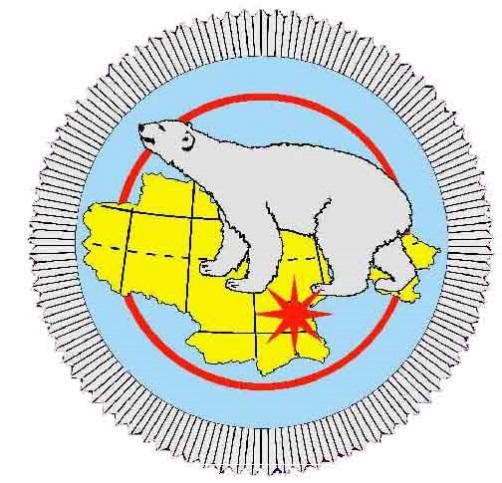 СЧЕТНАЯ ПАЛАТА ЧУКОТСКОГО АВТОНОМНОГО ОКРУГАБ Ю Л Л Е Т Е Н Ь№ 4г.Анадырь2020 годСОДЕРЖАНИЕ1. ОТЧЕТ о результатах контрольного мероприятия «Проверка законности, результативности (эффективности и экономности) использования субсидии на выполнение государственного задания, предоставленной Государственному автономному учреждению здравоохранения Чукотского автономного округа «Бюро судебно-медицинской экспертизы» в 2017-2019 годах» ……………...…….42. ЗАКЛЮЧЕНИЕ по результатам экспертно-аналитического мероприятия «Оперативный контроль исполнения Закона Чукотского автономного округа «О бюджете Чукотского территориального фонда обязательного медицинского страхования на 2020 год и на плановый период 2021 и 2022 годов» за январь-сентябрь 2020 года»…………………………….………………................................183. ЗАКЛЮЧЕНИЕ по результатам экспертно-аналитического мероприятия «Оперативный контроль исполнения Закона Чукотского автономного округа «Об окружном бюджете на 2020 год и на плановый период 2021 и 2022 годов» за 9 месяцев 2020 года»……….……………………………………………………...……254. ОТЧЕТ о результатах проведения экспертно-аналитического мероприятия «Мониторинг объемов незавершенного строительства и мер, принимаемых органами исполнительной власти Чукотского автономного округа  по их сокращению» ………..........................................................................................................425. ОТЧЕТ о результатах экспертно-аналитического мероприятия «Аудит в сфере закупок товаров, работ, услуг для обеспечения государственных нужд Чукотского автономного округа» при реализации региональных проектов  
за 9 месяцев 2020 года………………………………..............................................60 6. ЗАКЛЮЧЕНИЕ по результатам экспертно-аналитического мероприятия «Оценка хода реализации региональных проектов в Чукотском автономном округе за 9 месяцев 2020 года»……………………………………………….……73 7. ОТЧЕТ о результатах контрольного мероприятия «Проверка целевого использования бюджетных средств, выделенных в 2020 году на выплаты стимулирующего характера за особые условия труда и дополнительную нагрузку медицинским и иным работникам государственных учреждений здравоохранения Чукотского автономного округа и работникам стационарных учреждений социального обслуживания населения Чукотского автономного округа, в связи с изменениями условий труда, вызванными распространением новой коронавирусной инфекции»……………………………………………..….998. ЗАКЛЮЧЕНИЕ по результатам экспертно-аналитического мероприятия «Экспертиза сводного отчета о ходе реализации государственных программ Чукотского автономного округа за 9 месяцев 2020 года»…………………………1119. ЗАКЛЮЧЕНИЕ на проект закона Чукотского автономного округа «О бюджете Чукотского территориального фонда обязательного медицинского страхования на 2021 год и на плановый период 2022 и 2023 годов»………………………….14610. ОТЧЕТ по результатам контрольного мероприятия «Аудит эффективности расходования бюджетных средств, направленных на реализацию мероприятий Государственной программы «Развитие жилищно-коммунального хозяйства и водохозяйственного комплекса Чукотского автономного округа» по предоставлению ресурсоснабжающим организациям субсидий на возмещение недополученных доходов, связанных с предоставлением населению коммунальных услуг (ресурсов) по тарифам, не обеспечивающим возмещение издержек, и на возмещение затрат, не учтенных при установлении тарифов на коммунальные услуги в 2018 – 2019 годах»……...………………………………16111. ЗАКЛЮЧЕНИЕ на проект закона Чукотского автономного округа «Об окружном бюджете на 2021 год и на плановый период 2022 и 2023 годов»..…..23812. ОТЧЕТ о результатах совместного контрольного мероприятия «Проверка годового отчета об исполнении бюджета Чукотского муниципального района за 2019 год, а также законности и результативности (эффективности и экономности) использования межбюджетных трансфертов, предоставленных из окружного бюджета бюджету муниципального образования Чукотский муниципальный район в 2019 году»………………………………………..…….29413. Отчет о результатах экспертно-аналитического мероприятия «Анализ результатов реализации региональных проектов  Чукотского автономного округа в рамках Национального проекта «Малое и среднее предпринимательство и поддержка предпринимательской инициативы» в 2019 году и за 9 месяцев 2020 года»………………………………………………………………………………………31014. ОТЧЕТ о результатах экспертно-аналитического мероприятия «Анализ результатов реализации региональных проектов Чукотского автономного округа «Чистая вода», «Ликвидация накопленного в результате прошлой хозяйственной деятельности экологического ущерба» и «Сохранение лесов» за 2019 год и               9 месяцев 2020 года»………………………………………………………..…….……324ОТЧЕТо результатах контрольного мероприятия«Проверка законности, результативности (эффективности и экономности) использования субсидии на выполнение государственного задания, предоставленной Государственному автономному учреждению здравоохранения Чукотского автономного округа «Бюро судебно-медицинской экспертизы» в 2017-2019 годах»(Утвержден Коллегией Счетной палаты Чукотского автономного округа,протокол от 12 октября 2020 года №19)Основание для проведения контрольного мероприятия: пункт 1.6. Плана работы Счетной палаты Чукотского автономного округа.Предмет контрольного мероприятия: процесс использования финансовых ресурсов, направленных на выполнение государственного задания Государственным автономным учреждением здравоохранения Чукотского автономного округа «Бюро судебно-медицинской экспертизы» (далее – Учреждение).Цель контрольного мероприятия: проверить законность и результативность использования субсидии на выполнение государственного задания, предоставленной Государственному автономному учреждению здравоохранения Чукотского автономного округа «Бюро судебно-медицинской экспертизы» в 2017-2019 годах.Вопросы: 1. Проверить законность использования Учреждением финансовых ресурсов на выполнение государственного задания.2. Провести оценку результативности (эффективности и экономности) использования финансовых ресурсов, направленных на выполнение Учреждением государственного задания.Объект контрольного мероприятия: Государственное автономное учреждение здравоохранения Чукотского автономного округа «Бюро судебно-медицинской экспертизы». Проверяемый период деятельности: 2017-2019 годы.Сроки начала и окончания проведения контрольного мероприятия: с 24 августа по 29 сентября 2020 года.Краткая   информация об объекте контрольного мероприятия Учреждение создано на основании Постановления №62 путем изменения типа существующего Государственного бюджетного учреждения здравоохранения Чукотского автономного округа «Бюро судебно-медицинской экспертизы» в соответствии с Федеральным законом «Об автономных учреждениях».Учреждение осуществляет свою деятельность на основании Устава, собственником имущества и учредителем Учреждения является Чукотский автономный округ. Функции и полномочия учредителя от имени Чукотского автономного округа в проверяемом периоде осуществляли: Департамент социальной политики Чукотского автономного округа, с 14 марта 2019 года – Департамент здравоохранения Чукотского автономного округа. Функции и полномочия собственника имущества Учреждения осуществляет Департамент финансов, экономики и имущественных отношений Чукотского автономного округа.Учреждение является некоммерческой государственной организацией, созданной для выполнения работ, оказания услуг в целях обеспечения реализации предусмотренных законодательством Российской Федерации и Чукотского автономного округа полномочий органов государственной власти (государственных органов) в сфере здравоохранения.Основными видами деятельности Учреждения являются: судебно-медицинская экспертиза и обследование потерпевших, обвиняемых и других лиц, вещественных доказательств и исследование биологических объектов.Судебно-экспертная деятельность Учреждения регулируется Законом о государственной судебно-экспертной деятельности и осуществляется на основании государственных лицензий, оформленных в установленном порядке, в соответствии со статьей 24 Закона о некоммерческих организациях.	Учреждение является юридическим лицом, имеет самостоятельный баланс, лицевые счета, открытые в УФК по Чукотскому автономному округу.В состав Учреждения входят 6 филиалов (отделы судебно-медицинской экспертизы), не являющихся юридическими лицами, осуществляющих деятельность на основании утверждаемых Учреждением положений: в городских округах Певек и Провидения, в Анадырском, Билибинском, Иультинском и Чукотском муниципальных районах. Отделы судебно-медицинской экспертизы и филиалы Учреждения возглавляли врачи – судебно-медицинские эксперты.Учетная политика Учреждения утверждена в установленном порядке.Проверка проводилась выборочным методом.1.  Законность использования Учреждением финансовых ресурсов на выполнение государственного задания Финансовое обеспечение выполнения Учреждением государственного задания в 2017-2019 годах осуществлялось в рамках Государственной программы «Развитие здравоохранения Чукотского автономного округа». На финансовое обеспечение выполнения государственного задания Учреждению на основании соглашений, заключенных между Департаментом и Учреждением, из окружного бюджета предоставлялись субсидии.В проверяемом периоде Учреждению на обеспечение выполнения государственного задания утверждены объемы финансовых ресурсов: на 2017 год – 72 402,6 тыс. рублей; 2018 год – 81 610,1 тыс. рублей; 2019 год –      87 526,9 тыс. рублей., что соответствует объемам, утвержденным в планах ФХД. Исполнены бюджетные назначения в 2017 году в сумме 72 168,0 тыс. рублей (99,7% от плановых назначений), в 2018 году – 81 244,0 тыс. рублей (99,65 от плановых назначений), в 2019 году – 87 065,3 тыс. рублей (99,5% от плановых назначений). Информация об исполнении плановых назначений в 2017-2019 годах на выполнение Учреждением государственного задания приведена в таблице 1.Таблица 1 (тыс. рублей)Средства окружного бюджета в общей сумме 240 477,3 тыс. рублей направлены Учреждением на выполнение государственного задания и на иные цели не отвлекались.	В ходе контрольного мероприятия проведена проверка законности использования финансовых ресурсов, утвержденных планом ФХД на выполнение государственного задания, на следующие цели: оплату труда, служебные командировки, приобретение товарно-материальных ценностей (ТМЦ), а также проведена проверка соблюдения законодательства в сфере закупок.Оплата труда работников Учреждения	Расходы на оплату труда работников Учреждения при составлении плана ФХД на 2017-2019 годы формировались исходя из предельной штатной численности 86,5 единиц, установленной приказом Департамента от 11 ноября 2008 года №609/1. В соответствии со статьей 13 Федерального закона от 3 ноября 2006 года №174-ФЗ «Об автономных учреждениях» и пунктом 6.5 Устава штатные расписания, действующие в проверяемом периоде, утверждены приказами Учреждения. Штатные расписания сформированы с учетом Номенклатуры должностей медицинских и фармацевтических работников.По данным Учреждения и статистической отчетности формы №ЗП-здрав «Сведения о численности и оплате труда работников сферы здравоохранения по категориям персонала» в проверяемом периоде штатное замещение (с учетом внешних совместителей) составило: в 2017 году – 31 человек или 35,8% от штатной численности, в 2018 году – 32,3 человека или 37,3% от штатной численности, в 2019 году – 32,4 человека или 37,5% от штатной численности. Количество фактически замещенных ставок с учетом внутреннего совмещения и внешнего совместительства составило: на 1 января 2018 года –                               73 единицы или 84,4% от штатной численности, на 1 января 2019 года –                      75 единиц или 86,7% от штатной численности, на 1 января 2020 года –             74 единицы или 85,5% от штатной численности. Информация о штатной и фактической численности работников Учреждения в 2017-2019 годах приведена в таблице 2.Таблица 2Коэффициент совместительства (средняя нагрузка на одно физическое лицо) в 2017 году составил 2,4, в 2018-2019 годах – 2,3. Наименее укомплектованы в 2017 году штатные должности среднего медицинского персонала – 77,3%, в 2018-2019 годах – должности врачей – 72,9% и 75% соответственно. Коэффициент внутреннего совмещения в 2017 году составил 2,7, в 2018 – 2,5, в 2019 – 2,4, что может свидетельствовать либо об отсутствии на территории округа специалистов соответствующей специализации, либо о завышенной штатной численности.В проверяемом периоде отмечается высокий уровень коэффициента внутреннего совмещения штатных должностей категории «средний медицинский персонал»: в 2017 году – 7,3; 2018 году – 6,2; 2019 – 5,3.Так, в 2017 году, при занятых по основному месту работы ставках должностей категории «средний медицинский персонал» в количестве 2-х единиц, количество ставок, занятых в порядке внутреннего  совмещения составило 12,5 единиц; в 2018 году, при занятых по основному месту работы ставках в количестве 2,6 единиц, количество ставок, занятых в порядке внутреннего  совмещения, составило 13,6 единиц; в 2019 году, при занятых по основному месту работы ставках в количестве 3-х единиц, количество ставок, занятых в порядке внутреннего  совмещения, составило 12,9 единиц. По результатам проверки установлено, что высокий уровень внутреннего совмещения штатных должностей категории «средний медицинский персонал» обусловлен отсутствием в районах округа сертифицированных специалистов со средним медицинским образованием по специальности «Судебно-медицинская экспертиза», в связи с чем, заведующие 5-и филиалов (Анадырский, Билибинский, Иультинский, Чукотский и Чаунский районные отделы судебно-медицинской экспертизы) в порядке совмещения профессий (должностей) в 2017-2019 годах замещали по 1 ставке должности категории «средний медицинский персонал», а также, в порядке внутреннего совместительства, замещали должности младшего медицинского персонала по 0,5 ставки каждый. Таким образом, в 2017-2019 годах в Билибинском, Иультинском, Чукотском и Чаунском районных отделах судебно-медицинской экспертизы Учреждения обеспечивалась полная штатная укомплектованность.В Беринговском отделении Анадырскго районного отдела судебно-медицинской экспертизы все 3 штатные единицы были укомплектованы за счет внешних совместителей, в Провиденском районном отделе судебно-медицинской экспертизы из 2-х штатных единиц (врач – судебно-медицинский эксперт и санитар), должность санитара замещал внешний совместитель.Кроме того, в период нахождения в отпусках заведующих филиалов, для проведения судебно-медицинских экспертиз и исследований в районы округа направлялись врачи – судебно-медицинские эксперты отделов, функционирующих в г.Анадыре. В рамках реализации мероприятий подпрограммы «Кадровое обеспечение системы здравоохранения» Государственной программы, Учреждением в проверяемом периоде приняты на работу три специалиста (врачи – судебно-медицинские эксперты), которые были направлены на работу в Провиденский и Чаунский районные отделы судебно-медицинской экспертизы и в отдел г.Анадыря. Согласно информации Учреждения в 2020 году приняты на работу и получили единовременную выплату два специалиста. В ходе проверки также установлено, что в течение 2017-2019 годов  штатные ставки (специалист по кадрам, документовед, инженер (2 ставки), инженер по охране труда и технике безопасности, бухгалтер, кассир, медицинский регистратор, медицинская сестра отдела обеспечения медицинскими материалами и организации работы среднего медицинского персонала, медицинская сестра организационно-методического отдела) замещались штатными работниками Учреждения структурных подразделений, функционирующих в г.Анадыре, в порядке внутреннего совмещения и совместительства. Информация о штатных должностях, замещенных в проверяемом периоде в порядке внутреннего совмещения и совместительства, приведена в таблице 3.Таблица 3Замещение в течение длительного периода отдельными работниками Учреждения по 1-2 штатных должностей в порядке совмещения профессий и по 0,5 штатной должности в порядке совместительства, свидетельствует о том, что количество штатных должностей завышено и подлежит корректировке. Счетная палата отмечает, что для устранения причин высокого уровня коэффициента внутреннего совмещения, необходимо штатную численность Учреждения, применяемую при формировании расходов на оплату труда работников Учреждения для обеспечения выполнения государственного задания, установить из расчета норм, рекомендуемых для государственных судебно-экспертных подразделений системы здравоохранения Порядком организации и производства судебно-медицинских экспертиз в государственных судебно-экспертных учреждениях Российской Федерации.Показатели объема государственной услуги в государственном задании Учреждения необходимо устанавливать с учетом норм затрат труда эксперта, рекомендованных вышеуказанным порядком.Оплата труда работников Учреждения в 2017-2019 годах регулировалась Законом №126-ОЗ и Постановлениями №№15, 161. Учреждением утверждены следующие локальные нормативные акты: Положение о материальном стимулировании работников, Положение об оплате труда, Положение о стимулирующих выплатах работникам Учреждения. Оплата труда руководителя Учреждения осуществлялась в соответствии с трудовым договором, заключенным Департаментом, премирование регулировалось Положением о премировании руководителей государственных учреждений здравоохранения Чукотского автономного округа, утвержденным приказом Департамента.В проверяемом периоде оклады, виды и размеры компенсационных и стимулирующих выплат работникам Учреждения устанавливались в соответствии с требованиями Постановлений №№15,161. При проведении проверки расчетов по оплате труда в части совмещения должностей работниками Учреждения и внешних совместителей нарушений статьи 60.2 Трудового кодекса Российской Федерации и Постановления Минтруда России от 30 июня 2003 года №41 «Об особенностях работы по совместительству педагогических, медицинских, фармацевтических работников и работников культуры» не установлено. Уровень соотношения среднемесячной заработной платы руководителя, заместителя руководителя и главного бухгалтера и среднемесячной заработной платы работников Учреждения не превысил 5-кратный размер среднемесячной заработной платы работников Учреждения (без учета заработной платы руководителя, заместителей руководителя и главного бухгалтера), установленный Постановлениями №№15,161. Так, среднемесячная заработная плата руководителя сложилась выше среднемесячной заработной платы работников Учреждения в 2017 году – в 1,6 раза, в 2018 году – в 1,5 раза, в 2019 году – в 1,6 раза; среднемесячная заработная плата заместителя руководителя и главного бухгалтера сложилось выше среднемесячной заработной платы работников Учреждения в 2017 году  – в 2,1 раза, в 2018 году – в 1,7 раза, в 2019 году – в 1,8 раза.В проверяемом периоде на оплату труда работников Учреждения предусмотрены финансовые ресурсы в объеме: на 2017 год –                            59 261,1 тыс. рублей; 2018 – 69 925,7 тыс. рублей; 2019 – 75 546,9 тыс. рублей.   Расходы на оплату труда составили: в 2017 году – 59 260,3 тыс. рублей или 100% от плановых назначений; в 2018 году – 69 919,9 тыс. рублей или 100% от плановых назначений; в 2019 году – 75 441,9 тыс. рублей или 99,9% от плановых назначений.При выборочной проверке правильности начисления заработной платы работникам Учреждения, в том числе руководителю, заместителям руководителя и главному бухгалтеру, нарушений не установлено.В проверяемом периоде кредиторская задолженность по оплате труда и расчетам по платежам в бюджет на балансе Учреждения не числилась. Расчеты с подотчетными лицамиУчет расчетов с подотчетными лицами в Учреждении велся в соответствии с требованиями бухгалтерского учета. В ходе проверки установлено, что авансовые отчеты подотчетными лицами представлялись в бухгалтерию Учреждения в сроки, установленные Учетной политикой, суммы произведенных расходов подтверждены первичными учетными документами. Основная доля служебных командировок связана с проведением судебно-медицинских экспертиз и исследований в пределах территории Чукотского автономного округа. В проверяемом периоде для проведения судебно-медицинских экспертиз и исследований в служебные командировки в районы округа направлялись работники Учреждения: в 2017 году – 5 раз; в 2018 году – 12 раз; в 2019 году – 20 раз.Расходы на служебные командировки произведены в объеме бюджетных назначений и составили: в 2017 году – 94,3 тыс. рублей; в 2018 году –  521,8 тыс. рублей; в 2019 году – 231,1 тыс. рублей.Нарушений при осуществлении расчетов с подотчетными лицами по расходам на служебные командировки в ходе проверки не установлено.  Соблюдение законодательства при осуществлении закупок товаров, работ, услуг и расчетов с поставщиками товаров, работ, услугЗакупка товаров, работ, услуг осуществлялась Учреждением в соответствии с требованиями Закона №223-ФЗ и на основании Положения о закупке. Планы закупок товаров, работ, услуг для обеспечения нужд Учреждения размещены в ЕИС.	Планом ФХД для обеспечения выполнения государственного задания на осуществление закупок для нужд Учреждения утверждены финансовые ресурсы: в 2017 году в объеме 12 864,4 тыс. рублей, в 2018 году – 11 129,9 тыс. рублей, в 2019 году – 11 693,6 тыс. рублей. Закупка товаров, работ, услуг осуществлялась Учреждением с использованием конкурентных способов определения поставщиков (подрядчиков, исполнителей), в форме закупки у единственного поставщика (подрядчика, исполнителя) и иными способами закупки, предусмотренными Положением о закупке и в соответствии с утвержденным Планом закупки.Приобретены Учреждением в проверяемом периоде товары, работы, услуги на сумму: в 2017 году – 12 451,6 тыс. рублей, 2018 – 10 769,7 тыс. рублей, 2019 – 11 337,0 тыс. рублей.Согласно сведениям, размещенным Учреждением в реестре контрактов, по результатам проведенных закупочных процедур за счет средств субсидии на выполнение государственного задания экономия средств составила: в 2017 году– 647,2 тыс. рублей; в 2018 году – 56,7 тыс. рублей; в 2019 году – 162,0 тыс. рублей. В проверяемом периоде объем закупки у единственного поставщика («малых закупок») не превысил установленный пунктом 10 статьи 41 Положения о закупке предельный размер объема закупки (20 млн. рублей или 50% от объема средств, предусмотренных на осуществление всех закупок заказчика в соответствии с планом ФХД). При проверке соблюдения законодательства при осуществлении закупок товаров, работ, услуг нарушений не установлено.В ходе проверки расчетов с поставщиками товаров, работ, услуг установлено, что в проверяемом периоде просроченной дебиторской и кредиторской задолженности на балансе Учреждения не числилось. Фактов необоснованного списания дебиторской и кредиторской задолженности не выявлено. При проверке правильности учета основных средств и материальных запасов установлено следующее.В распоряжении Учреждения находится имущество, переданное в оперативное управление (недвижимое имущество, особо ценное движимое имущество, движимое имущество), а также арендованное по договорам безвозмездной и возмездной аренды. Балансовая стоимость основных средств, приобретенных за счет средств субсидий на выполнение государственное задание, по состоянию на 1 января 2017 года составила 39 246,1 тыс. рублей, на 1 января 2020 года – 53 136,9 тыс. рублей. Стоимость материальных запасов на 1 января 2017 года составила 3 551,2 тыс. рублей, на 1 января 2020 года – 6 419,5 тыс. рублей.Инвентаризация имущества проводилась Учреждением ежегодно, а также при смене материально ответственных лиц, с которыми заключены договоры о полной индивидуальной материальной ответственности. Прием, передача и списание основных средств осуществлялись комиссионно.Учет товарно-материальных ценностей ведется Учреждением в соответствии с требованиями Инструкции №183н. Нарушений при списании товарно-материальных ценностей в ходе контрольного мероприятия не установлено.2. Результативность использования финансовых ресурсов, направленных на выполнение государственного заданияНа выполнение государственного задания Учреждению в проверяемом периоде направлены средства окружного бюджета: в 2017 году в сумме             72 168,0  тыс. рублей или 99,7% от плановых назначений; в 2018 году в сумме 81 244,0 тыс. рублей или 99,6% от плановых назначений,  в 2019 году – 87 065,3 тыс. рублей или 99,5% от плановых назначений, что обеспечило выполнение Учреждением государственного задания на 2017-2019 годы в полном объеме.В 2017-2019 годах Учреждению в государственном задании утверждены показатели объема государственной услуги по проведению судебно-медицинских экспертиз и исследований: на 2017 год – 3 300 единиц, на 2018 год – 3 800 единиц, на 2019 год – 3 500 единиц.В проверяемом периоде судебно-медицинские экспертизы и исследования проводились Учреждением на основании постановлений правоохранительных органов Чукотского автономного округа, в том числе с выездом на места происшествий. Учет исполненных экспертиз и исследований велся в журналах регистрации экспертиз. На основании данных записей журналов регистрации экспертиз Учреждением ежемесячно составляется отраслевая статистическая отчетность (форма ф-42).Согласно данным отчетов о выполнении Учреждением государственного задания на 2017-2019 годы, показатели   государственного задания выполнены в объемах не превышающих допустимые отклонения (+,- 5% от объемов, установленных государственным заданием), что подтверждено журналами лабораторных исследований, сопроводительными документами, описями, отчетами о выполнении государственного задания, заключениями экспертов. Так, в 2017 году проведено 3 327 судебно-медицинских экспертиз и исследований; в 2018 году – 3 987; в 2019 году – 3 623.Возражения или замечания руководителя объекта контрольного мероприятияПо результатам контрольного мероприятия в Государственном автономном учреждении здравоохранения Чукотского автономно округа «Бюро судебно-медицинской экспертизы» составлен акт от 29 сентября 2020 года подписанный без разногласий.Выводы:1. Финансовое обеспечение выполнения Учреждением государственного задания в 2017-2019 годах осуществлялось в рамках Государственной программы «Развитие здравоохранения Чукотского автономного округа». На финансовое обеспечение выполнения государственного задания Учреждению на основании соглашений, заключенных между Департаментом и Учреждением, из окружного бюджета предоставлялись субсидии.2. На выполнение государственного задания Учреждению в проверяемом периоде направлены средства окружного бюджета: в 2017 году – в сумме 72 168,0 тыс. рублей или 99,7% от плановых назначений; в 2018 году – 81 244,0 тыс. рублей или 99,6% от плановых назначений,  в 2019 году – 87 065,3 тыс. рублей или 99,5% от плановых назначений, что обеспечило выполнение Учреждением государственного задания на 2017-2019 годы в полном объеме. Средства окружного бюджета в общей сумме   240 477,3 тыс. рублей направлены Учреждением на выполнение государственного задания и на иные цели не отвлекались.3. В соответствии со статьей 13 Федерального закона от 3 ноября 2006 года №174-ФЗ «Об автономных учреждениях» и пунктом 6.5 Устава штатные расписания, действующие в проверяемом периоде, утверждены приказами Учреждения. Штатные расписания сформированы с учетом Номенклатуры должностей медицинских и фармацевтических работников.4. Штатное замещение, с учетом внешних совместителей, составило: в 2017 году – 31 человек или 35,8% от штатной численности, в 2018 году – 32,3 человека или 37,3% от штатной численности, в 2019 году – 32,4 человека или 37,5% от штатной численности.  Количество фактически замещенных ставок с учетом внутреннего совмещения и внешнего совместительства составило: на 1 января 2018 года – 73 единицы или 84,4% от штатной численности, на 1 января 2019 года – 75 единиц или 86,7%, на 1 января 2020 года – 74 единицы или 85,5%. Коэффициент совместительства (средняя нагрузка на одно физическое лицо) в 2017 году составил 2,4, в 2018-2019 годах – 2,3. Коэффициент внутреннего совмещения в 2017 году составил 2,7, в 2018 – 2,5, в 2019 – 2,4, что может свидетельствовать либо об отсутствии на территории округа специалистов соответствующей специализации, либо о завышенной штатной численности.5. В проверяемом периоде отмечается высокий уровень коэффициента внутреннего совмещения штатных должностей категории «средний медицинский персонал»: в 2017 году – 7,3; 2018 году – 6,2; 2019 – 5,3. Высокий уровень внутреннего совмещения штатных должностей категории «средний медицинский персонал» обусловлен отсутствием в районах округа сертифицированных специалистов со средним медицинским образованием по специальности «Судебно-медицинская экспертиза» а также отсутствием претендентов на вакантные должности санитара, в связи с чем заведующие филиалами в порядке внутреннего совместительства замещали должности младшего медицинского персонала по 0,5 ставки каждый, а также в порядке совмещения профессий (должностей) должности среднего медицинского персонала по 1 ставке.6. Укомплектованность штатной численности в филиалах Учреждения (Анадырский, Билибинский, Иультинский, Чукотский и Чаунский районные отделы судебно-медицинской экспертизы) осуществлялась посредством совмещения заведующими филиалов по 1 ставки должности категории «средний медицинский персонал», и внутреннего совместительства 0,5 ставки должности младшего медицинского персонала. В Беринговском отделении Анадырскго районного отдела судебно-медицинской экспертизы все                  3 штатные единицы были укомплектованы за счет внешних совместителей; в Провиденском районном отделе судебно-медицинской экспертизы из 2-х штатных единиц (врач – судебно-медицинский эксперт и санитар), должность санитара замещал внешний совместитель.Кроме того, в период нахождения в отпусках заведующих филиалов, для проведения судебно-медицинских экспертиз и исследований в районы         округа направлялись врачи судебно-медицинские эксперты отделов, функционирующих в г.Анадыре. 7. В течение 2017-2019 годов  штатные ставки, такие как специалист по кадрам, документовед, инженер (2 ставки), инженер по охране труда и технике безопасности, бухгалтер, кассир, медицинский регистратор, медицинская сестра отдела обеспечения медицинскими материалами и организации работы среднего медицинского персонала и медицинская сестра организационно-методического отдела, замещались штатными работниками Учреждения структурных подразделений, функционирующих в г.Анадыре, в порядке внутреннего совмещения и совместительства. Замещение в течение длительного периода отдельными работниками Учреждения по 1-2 штатных должностей в порядке совмещения профессий и по 0,5 штатной должности в порядке совместительства, свидетельствует о том, что количество штатных должностей завышено и подлежит корректировке. 8. Для устранения причин высокого уровня коэффициента внутреннего совмещения, необходимо штатную численность Учреждения, применяемую при формировании расходов на оплату труда работников Учреждения для обеспечения выполнения государственного задания, установить из расчета норм, рекомендуемых для государственных судебно-экспертных подразделений системы здравоохранения Порядком организации и производства судебно-медицинских экспертиз в государственных судебно-экспертных учреждениях Российской Федерации. Показатели объема государственной услуги в государственном задании Учреждения необходимо устанавливать с учетом норм затрат труда эксперта, рекомендованных вышеуказанным порядком. 9. В рамках реализации мероприятий подпрограммы «Кадровое обеспечение системы здравоохранения» Государственной программы, Учреждением в проверяемом периоде приняты на работу три врача – судебно-медицинских эксперта, которые были направлены на работу в Провиденский и Чаунский районные отделы судебно-медицинской экспертизы и в отдел г.Анадыря. 10. При проведении проверки расчетов по оплате труда в части совмещения должностей работниками Учреждения и внешних совместителей нарушений Трудового кодекса Российской Федерации не установлено. Уровень соотношения среднемесячной заработной платы руководителя, заместителя руководителя и главного бухгалтера и среднемесячной заработной платы работников Учреждения не превысил 5-кратный размер среднемесячной заработной платы работников Учреждения, установленный Постановлениями №№15,161.11. При выборочной проверке правильности начисления заработной платы работникам Учреждения, в том числе руководителя, заместителей руководителя и главного бухгалтера нарушений не установлено. Кредиторская задолженность по оплате труда работников и по расчетам по платежам в бюджет на балансе Учреждения не числилась. 12. В проверяемом периоде основная доля служебных командировок работников Учреждения связана с проведением судебно-медицинских экспертиз и исследований в пределах территории Чукотского автономного округа. В проверяемом периоде для проведения судебно-медицинских экспертиз и исследований в служебные командировки в районы округа направлялись работники Учреждения: в 2017 году – 5 раз; в 2018 году – 12 раз; в 2019 году – 20 раз. Нарушений при осуществлении расчетов с подотчетными лицами по расходам на служебные командировки не установлено.13. Закупка товаров, работ, услуг осуществлялась Учреждением в соответствии с требованиями Закона №223-ФЗ и на основании Положения о закупке. Планы закупок товаров, работ, услуг для обеспечения нужд Учреждения размещены в ЕИС. При проверке соблюдения законодательства при осуществлении закупок товаров, работ, услуг нарушений не установлено.14. Показатели объема государственной услуги, утвержденные в государственном задании, выполнены Учреждением в объемах не превышающих допустимые отклонения (+,- 5% от объемов, установленных государственным заданием), что подтверждено журналами лабораторных исследований, сопроводительными документами, описями, отчетами о выполнении государственного задания, заключениями экспертов.  В 2017 году проведено 3 327 судебно-медицинских экспертиз и исследований; в 2018 году – 3 987; в 2019 году – 3 623.Предложения (рекомендации):1. Утвердить отчет о результатах контрольного мероприятия «Проверка законности, результативности (эффективности и экономности) использования субсидии на выполнение государственного задания, предоставленной Государственному автономному учреждению здравоохранения Чукотского автономного округа «Бюро судебно-медицинской экспертизы» в 2017-2019 годах».2. Отчет направить в Думу и Губернатору Чукотского автономного округа.3. Направить информационное письмо по результатам контрольного мероприятия в адрес Департамента здравоохранения Чукотского автономного округа. Аудитор Счетной палатыЧукотского автономного округа                                                    Л.А. ПетрусеваЗАКЛЮЧЕНИЕпо результатам экспертно-аналитического мероприятия «Оперативный контроль исполнения Закона Чукотского автономного округа «О бюджете Чукотского территориального фонда обязательного медицинского страхования на 2020 год и на плановый период 2021 и 2022 годов» за январь-сентябрь 2020 года»(Утверждено Коллегией Счетной палаты Чукотского автономного округа, протокол от 3 ноября 2020 года №20)Основание для проведения экспертно-аналитического мероприятия: 	пункт 2.12. Плана работы Счетной палаты Чукотского автономного округа (далее – Счетная палата) на 2020 год, утвержденного Решением Коллегии Счетной палаты (протокол от 26 декабря 2019 года № 27).Предмет экспертно-аналитического мероприятия: процесс исполнения Закона Чукотского автономного округа от 9 декабря 2019 года №102-ОЗ «О бюджете Чукотского территориального фонда обязательного медицинского страхования на 2020 год и на плановый период 2021 и 2022 годов» (далее – Закон о бюджете Фонда) за январь-сентябрь 2020 года.Цель экспертно-аналитического мероприятия: провести анализ исполнения бюджета Чукотского территориального фонда обязательного медицинского страхования (далее – Фонд, бюджет Фонда) за январь-сентябрь 2020 года.Вопросы:1. Провести анализ исполнения бюджета Фонда по доходам.2. Провести анализ исполнения бюджета Фонда по расходам.Объект экспертно-аналитического мероприятия: Чукотский территориальный фонд обязательного медицинского страхования.Исследуемый период: январь-сентябрь 2020 года.Сроки проведения экспертно-аналитического мероприятия: с 19 по 23 октября 2020 года.Краткая характеристика предмета экспертно-аналитического мероприятия Настоящее заключение подготовлено в соответствии с полномочиями Счетной палаты, определенными Законами Чукотского автономного округа: от 24 мая 2002 года №31-ОЗ «О  бюджетом процессе в Чукотском автономного округе» (далее – Закон о бюджетном процессе), от 30 июня 1998 года №36-ОЗ «О  Счетной палате Чукотского автономного округа», Стандартом финансового контроля «Оперативный контроль исполнения законов Чукотского автономного округа об окружном бюджете, о бюджете Чукотского территориального фонда обязательного медицинского страхования», на основе бюджетной отчетности Чукотского территориального фонда обязательного медицинского страхования  об исполнении бюджета Фонда  за 9 месяцев 2020 года и пояснений Фонда по предмету экспертно-аналитического мероприятия.Бюджетная отчетность Фонда за отчетный период сформирована в соответствии с требованиями Инструкции о порядке составления и представления годовой, квартальной и месячной отчетности об исполнении бюджетов бюджетной системы Российской Федерации, утвержденной приказом Минфина России от 28 декабря 2010 года №191н.В соответствии со статьей 215.1 Бюджетного кодекса Российской Федерации (далее – Бюджетный кодекс), статьей 9 Закона о бюджетном процессе, организация исполнения бюджета Фонда возлагается на орган управления Фондом, исполнение бюджета обеспечивается Правительством Чукотского автономного округа. Законом Чукотского автономного округа от 9 декабря 2019 года №102-ОЗ «О бюджете Чукотского территориального фонда обязательного медицинского страхования на 2020 год и на плановый период 2021 и 2022 годов» бюджет Фонда на 2020 год утвержден по доходам и расходам в объеме 2 791 987,8 тыс. рублей. Бюджет Фонда сформирован с соблюдением принципа сбалансированности, что соответствует требованиям статьи 33 Бюджетного кодекса. В Закон о бюджете Фонда в отчетном периоде изменения не вносились. Анализ исполнения бюджета Фонда проведен по основании данных отчета об исполнении бюджета Фонда по состоянию на 1 октября 2020 года в соответствии со сводной бюджетной росписью Фонда от 30 сентября 2020 года.Бюджет Фонда на 2020 год определен по доходам в сумме 2 812 231,0 тыс. рублей; по расходам – в сумме 2 824 319,1 тыс. рублей; дефицит бюджета Фонда – 12 088,1 тыс. рублей. Источником финансирования дефицита бюджета Фонда являются остатки средств на счетах по учету средств бюджета Фонда. 1. Исполнение бюджета Фонда по доходам В отчетном периоде доходы бюджета Фонда, относительно доходов в аналогичном периоде 2019 года (1 770 094,2 тыс. рублей), увеличились на 330 969,3 тыс. рублей или на 18,7 % и составили 2 101 063,5 тыс. рублей или 74,7% от годовых бюджетных назначений.Структура доходов и анализ исполнения доходной части бюджета Фонда за январь-сентябрь 2020 года приведены в таблице 1.Таблица 1 (тыс. рублей)Основная часть доходов бюджета Фонда (99,5%) сформирована за счет безвозмездных поступлений, объем которых за 9 месяцев текущего года (с учетом возврата остатков субсидий, субвенций и иных межбюджетных трансфертов, имеющих целевое назначение, прошлых лет) составил                    2 090 956,7 тыс. рублей или 74,5% от годовых бюджетных назначений, из них:- межбюджетные трансферты из окружного бюджета, передаваемые территориальным фондам ОМС на дополнительное финансовое обеспечение реализации территориальной программы ОМС в части базовой программы ОМС и финансовое обеспечение дополнительных видов и условий оказания медицинской помощи, не установленных базовой программой ОМС –                   530 991,0 тыс. рублей (76,3% от годовых бюджетных назначений), что на  249 919,3 тыс. рублей или 89% больше объема трансфертов, поступивших в аналогичном периоде 2019 года (281 071,7 тыс. рублей); - субвенции бюджетам территориальных фондов ОМС на финансовое обеспечение организации ОМС на территориях субъектов РФ – 1 543 855,5 тыс. рублей (75% от годовых бюджетных назначений), что на 78 026,4 тыс. рублей или 5,3% больше объема трансфертов, поступивших в аналогичном периоде прошлого года (1 465 829,1 тыс. рублей);- межбюджетные трансферты, передаваемые бюджетам территориальных фондов ОМС на финансовое обеспечение формирования нормированного страхового запаса (далее – НСЗ) территориального фонда ОМС для софинансирования расходов медицинских организаций на оплату труда врачей и среднего медицинского персонала – 14 694,3 тыс. рублей (75% от годовых бюджетных назначений); - межбюджетные трансферты, передаваемые бюджетам территориальных фондов ОМС на финансовое обеспечение осуществления денежных выплат стимулирующего характера медицинским работникам за выявление онкологических заболеваний в ходе проведения диспансеризации и профилактических осмотров населения – 325,2 тыс. рублей или 50% от годовых бюджетных назначений. В 2019 году данные трансферты в бюджете Фонда не предусматривались;- прочие межбюджетные трансферты, передаваемые бюджетам территориальных фондов ОМС в порядке межтерриториальных расчетов – 13 448,8 тыс. рублей или 44,8% от годовых бюджетных назначений, что на 3 229,4 тыс. рублей или 24% меньше объема трансфертов                                    (16 678,2 тыс. рублей), поступивших в аналогичном периоде прошлого года; - доходы бюджетов бюджетной системы РФ от возврата остатков субсидий, субвенций и иных межбюджетных трансфертов, имеющих целевое назначение, прошлых лет – 544,1 тыс. рублей.Налоговые и неналоговые доходы за январь-сентябрь текущего года поступили в бюджет Фонда в объеме 10 106,8 тыс. рублей (139,9% от плановых назначений), и в структуре доходов бюджета Фонда составили 0,5%, по сравнению с аналогичным периодом прошлого года объем поступлений вырос на 2 115,0 тыс. рублей или на 26,5%.В отчетном периоде произведен возврат остатков субвенций прошлых лет на финансовое обеспечение организации ОМС на территориях субъектов РФ и иных межбюджетных трансфертов в общей сумме 12 902,2 тыс. рублей.2. Исполнение бюджета Фонда по расходамВ отчетном периоде расходы бюджета Фонда, относительно расходов в аналогичном периоде прошлого года (1 742 148,8 тыс. рублей), увеличились на 347 630,7 тыс. рублей или на 20% и были исполнены в сумме 2 089 779,5 тыс. рублей, что составляет 74% от годовых бюджетных назначений.Анализ исполнения бюджета Фонда по расходам за январь-сентябрь 2020 года и структура расходов приведены в таблице 2.Таблица 2 (тыс. рублей)Расходы на выполнение управленческих функций Фонда (раздел «Общегосударственные вопросы») сложились на уровне прошлого года и составили 31 749,8 тыс. рублей или 73,7% от годовых бюджетных назначений. Основная часть расходов бюджета Фонда – 98,5% или 2 058 029,7 тыс. рублей приходится на расходы по разделу «Здравоохранение», из них на реализацию Территориальной программы ОМС направлено 2 042 711,9 тыс. рублей или 97,7% от общего объема расходов Фонда. Расходы на здравоохранение за январь-сентябрь 2020 года, относительно расходов в аналогичном периоде прошлого года (1 710 665,4 тыс. рублей), увеличились на 347 364,3 тыс. рублей или на 20,3%, исполнены на 74,0%.Расходы на реализацию Территориальной программы ОМС в отчетном периоде, по сравнению с объемом расходов прошлого года                                       (1 694 145,7 тыс. рублей), выросли на 348 566,2 тыс. рублей или 20,6%, средства бюджета Фонда направлены:на финансовое обеспечение организации ОМС в рамках реализации государственных функций в области социальной политики по территориальной программе ОМС – в сумме 1 436 915,9 тыс. рублей (73,6% от годовых бюджетных назначений);на оплату счетов за лечение граждан Чукотского автономного округа в других субъектах РФ в части межтерриториальных расчетов – в сумме                        74 805,0 тыс. рублей (100% от годовых бюджетных назначений);на выполнение территориальной программы ОМС в рамках базовой программы ОМС – в сумме 20 158,4 тыс. рублей (76,2% от годовых бюджетных назначений); на выполнение территориальной программы ОМС сверх базовой программы ОМС – в сумме 510 832,6 тыс. рублей (76,3% от годовых бюджетных назначений).	Счетная палата отмечает низкое исполнение, либо неисполнение расходов по непрограммным направлениям деятельности органов управления территориальных государственных внебюджетных фондов. За 9 месяцев текущего года расходы в целом исполнены в сумме 15 317,8 тыс. рублей или на 26,7% от годовых бюджетных назначений (57 465,7 тыс. рублей).	В бюджете Фонда, начиная с 2020 года, предусмотрены расходы на осуществление денежных выплат стимулирующего характера медицинским работникам за выявление онкологических заболеваний в ходе проведения диспансеризации и профилактических осмотров населения в сумме                                 650,0 тыс. рублей, исполнение расходов в отчетном периоде отсутствует. Согласно сведениям, представленным Фонду Чукотским филиалом АО «Страховая компания «СОГАЗ-Мед», в реестрах счетов за сентябрь 2020 года                   (и предшествующие месяцы), представленных ГБУЗ «Чукотская окружная больница» на оплату в страховую компанию, случаи впервые выявленных онкологических заболеваний в ходе проведения диспансеризации и профилактических осмотров населения отсутствуют.  Необходимо отметить, что соглашение о софинансировании расходов для осуществления указанных денежных выплат заключено Фондом с ГБУЗ «Чукотская окружная больница» за пределами отчетного периода (8 октября 2020 года).За январь-сентябрь текущего года из   бюджета Фонда   на   оплату счетов медицинских организаций за лечение иногородних граждан на территории Чукотского автономного округа направлено 10 562,4 тыс. рублей или 35,2% от годовых бюджетных назначений, что связано с уменьшением объема медицинской помощи, оказанной на территории округа лицам, застрахованным на территории других субъектов РФ.	В бюджете Фонда за счет средств НСЗ предусмотрены следующие расходы:	- на софинансирование расходов медицинских организаций по оплате труда врачей и среднего медицинского персонала;	- на дополнительное профессиональное образование медицинских работников по программам повышения квалификации, а также приобретение и проведение ремонта медицинского оборудования.	В отчетном периоде на софинансирование расходов медицинских организаций по оплату труда врачей и среднего медицинского персонала направлено 460,3 тыс. рублей или 2,3% от годовых бюджетных                                   (19 592,8 тыс. рублей). Финансовое обеспечение указанных расходов предусматривается за счет иных межбюджетных трансфертов из Федерального фонда ОМС. Одним из условий предоставления медицинской организации средств для софинансирования расходов – наличие принятого на работу медицинского работника в текущем финансовом году на штатную должность (не менее одной ставки), сверх численности медицинских работников по состоянию на 1 января текущего года. Финансирование расходов осуществлялось на основании заявок ГБУЗ «Чукотская окружная больница» в соответствии с соглашением, заключенным медицинской организацией с Фондом. По состоянию на 1 октября 2020 года ГБУЗ «Чукотская окружная больница» для софинансирования расходов перечислены средства в общей сумме                                   460,3 тыс. рублей, прирост численности медицинских работников (врачей) за период март-сентябрь составил 3 человека. 		В отчетном периоде расходы на дополнительное профессиональное образование медицинских работников по программам повышения квалификации, а также приобретение и проведение ремонта медицинского оборудования составили   4 295,1 тыс. рублей или 59,5% от годовых бюджетных назначений (7 222,5 тыс. рублей). В соответствии с планом мероприятий по организации дополнительного профессионального образования медицинских работников по программам повышения квалификации, а также приобретению и проведению ремонта медицинского оборудования, по состоянию на 1 октября 2020 года приобретено медицинское оборудование в количестве 13 единиц на общую сумму 4 295,1 тыс. рублей. На 4 квартал текущего года за счет средств НСЗ планируется обучение 5 медицинских работников и приобретение 57 единиц медицинского оборудования на общую сумму 17 109,6 тыс. рублей.          По состоянию на 1 октября 2020 года на балансе Фонда числится текущая задолженность: дебиторская – в размере 275,7 тыс. рублей, кредиторская –                          в размере 379,4 тыс. рублей.В январе - сентябре 2020 года в бюджет Фонда поступили доходы в объеме 2 101 063,5 тыс. рублей, расходы составили 2 089 779,5 тыс. рублей. Бюджет Фонда исполнен с профицитом в размере 11 284,0 тыс. рублей.Предложения:1. Утвердить заключение по результатам экспертно-аналитического мероприятия «Оперативный контроль исполнения Закона Чукотского автономного округа «О бюджете Чукотского территориального фонда обязательного медицинского страхования на 2020 год и на плановый период 2021 и 2022 годов» за январь-сентябрь 2020 года».2. Заключение направить в Думу и Губернатору Чукотского автономного округа.Аудитор Счетной палатыЧукотского автономного округа                                                      Л.А.ПетрусеваЗАКЛЮЧЕНИЕпо результатам экспертно-аналитического мероприятия «Оперативный контроль исполнения Закона Чукотского автономного округа «Об окружном бюджете на 2020 год и на плановый период 2021 и 2022 годов» за 9 месяцев 2020 года»(Утверждено Коллегией Счетной палаты Чукотского автономного округа(протокол от 3 ноября 2020 года №20)Основание для проведения мероприятияПункт 2.11. Плана работы Счетной палаты Чукотского автономного округа на 2020 год (утвержден Решением Коллегии Счетной палаты Чукотского автономного округа, протокол от 26 декабря 2019 года №27).Предмет экспертно-аналитического мероприятияДеятельность органов исполнительной власти Чукотского автономного округа по исполнению Закона Чукотского автономного округа 
от 2 декабря 2019 года №100-ОЗ «Об окружном бюджете на 2020 год и 
на плановый период 2021 и 2022 годов» (далее – Закон об окружном бюджете) 
за 9 месяцев 2020 года.Цели и вопросы экспертно-аналитического мероприятияЦель: определить соответствие фактически поступивших в бюджет доходов и произведенных расходов утвержденным показателям бюджета на текущий финансовый год.Вопросы:1. Анализ основных показателей социально-экономического развития Чукотского автономного округа за отчетный период;2. Исполнение основных показателей окружного бюджета 
за отчетный период.Объект экспертно-аналитического мероприятияДепартамент финансов, экономики и имущественных отношений Чукотского автономного округа (далее – Департамент финансов).Проверяемый период деятельности: 9 месяцев 2020 года.Сроки проведения экспертно-аналитического мероприятия
с 26 октября по 30 октября 2020 года.Результаты проведения экспертно-аналитического мероприятияЗаключение подготовлено на основании отчета Правительства Чукотского автономного округа об исполнении окружного бюджета за 9 месяцев 2020 года, статистических данных, размещенных на официальном сайте Управления федеральной службы государственной статистики по Хабаровскому краю, Магаданской области, Еврейской автономной области и Чукотскому автономному округу (Хабаровскстат), и по данным, представленным органами исполнительной власти Чукотского автономного округа.1. Анализ основных показателей социально-экономического развития Чукотского автономного округаПоказатели, характеризующие социально-экономическое развитие округа, представлены в сравнении с аналогичным периодом прошлого года.Индекс промышленного производства за 9 месяцев 2020 года составил 97,4% к январю-сентябрю 2019 года, в том числе в добывающей отрасли – 96,3%, обрабатывающие производства – 91%, обеспечении электрической энергией, газом и паром – 102,2% и водоснабжении, водоотведении, организации сбора и утилизации отходов, деятельности по ликвидации загрязнений – 97,5%.По данным Департамента промышленной политики Чукотского автономного округа в отчетном периоде на территории региона добыто 18,1 тонн золота, что на 3,2% меньше аналогичного периода прошлого года. Объем добычи серебра составил 79,1 тонн, сокращение добычи составило 7%.Объем собственного производства. Объем отгруженных товаров собственного производства, выполненных работ и услуг собственными силами 
по видам экономической деятельности в Чукотском автономном округе 
за январь – сентябрь 2020 года составил 74 467,3 млн. рублей, в том числе: обрабатывающие производства – 65 576,2 млн. рублей, водоснабжение, обеспечение электрической энергией – 8 457,2 млн. рублей, водоотведение – 294,0 млн. руб. По виду экономической деятельности «добыча полезных ископаемых», в целях обеспечения конфиденциальности первичных статистических данных, полученных от организаций, показатели не публикуются.Производство (валовый сбор) яиц составило 4 134,1 тыс. штук, что в 2,8 раз больше уровня аналогичного периода прошлого года. Производство молока в отчетном периоде увеличилось к аналогичному периоду прошлого года на 57,7% и составило 14 тонн, производство мяса всего в живом весе также увеличилось – на 3% и составило 410,4 тонн.В отрасли оленеводства: численность выходного поголовья оленей составила 141 932 единицы, что на 9,7% или 15 241 голову ниже уровня прошлого года; сохранность взрослого поголовья оленей составила 81,5%, что на 1,3% ниже показателя аналогичного периода прошлого года. По отношению к аналогичному периоду прошлого года увеличился на 4% деловой выход телят на 100 январских оленематок и по состоянию на 1 октября 2020 года составил 62,1 голов. Добыча морских млекопитающих в отчетном периоде уменьшилась на 17,7% и составила 2 283 головы. Объем работ, выполненных по виду деятельности «Строительство» 
за январь-сентябрь 2020 года, снизился до 49,6% к аналогичному периоду прошлого года, и составил 3 090,4 млн. рублей.В транспортной отрасли округа в отчетном периоде пассажирооборот уменьшился на 0,2% к аналогичному периоду 2019 года и составил 4,3 млн. пасс.-км.В сентябре 2020 года индекс потребительских цен (тарифов) на товары и платные услуги, возрос до 101,5% к декабрю предыдущего года. Рост индекса цен отмечается по всем видам товаров и услуг, в том числе:- до 102,2% – продовольственные товары;- до 100,3% – непродовольственные товары;- до 101,4% – платные услуги населению.Среднемесячная начисленная заработная плата по Чукотскому автономному округу по отношению к аналогичному периоду прошлого года выросла на 10% и за январь-август 2020 года составила 116 811 рублей.Суммарная просроченная задолженность по заработной плате в крупных и средних организациях Чукотского автономного округа по состоянию 
на 1 сентября 2020 года отсутствует.По данным Департамента социальной политики Чукотского автономного округа уровень регистрируемой безработицы по состоянию на 1 сентября 2020 года составил 2,1%. Численность незанятых граждан – 764 человек, безработных – 669 человек. Заявленная работодателями потребность в работниках составила 1 271 вакантных рабочих мест.Демографическая ситуация в Чукотском автономном округе характеризуется естественным приростом населения, составившим за январь – август 2020 года 35 человек.В результате миграционных процессов на территории Чукотского автономного округа в отчетном периоде 2020 года наблюдается миграционная убыль населения 397 человек, в аналогичном периоде прошлого года этот показатель составлял прирост 571 человек.2. Исполнение основных показателей окружного бюджета В Закон об окружном бюджете в отчетном периоде изменения вносились два раза. С учетом внесенных изменений доходы окружного бюджета на 2020 год утверждены в объеме 50 648 120,8 тыс. рублей, расходы – 50 572 451,1 тыс. рублей, профицит окружного бюджета определен в размере 75 669,7 тыс. рублей.Проверкой соответствия данных, представленных в отчете об исполнении окружного бюджета за 9 месяцев 2020 года, выявлено, что бюджетные назначения по расходам, установленные сводной бюджетной росписью составляют 52 143 007,2 тыс. рублей, что на 1 570 556,1 тыс. рублей превышает объем расходов, утвержденный Законом об окружном бюджете. Информация об изменениях, внесенных в сводную бюджетную роспись и не учтенных в Законе об окружном бюджете на 2020 год, представлена в разрезе разделов функциональной классификации расходов бюджета в таблице №1.Таблица №1(тыс. рублей)В сводную бюджетную роспись внесены изменения, в соответствии со статьей 217 Бюджетного кодекса, без внесения изменений в Закон об окружном бюджете, в том числе: - в связи с распределением зарезервированных статьей 15 Закона об окружном бюджете бюджетных ассигнований, в том числе средств резервного фонда Правительства Чукотского автономного округа;- в связи с распределением бюджетных ассигнований, предусмотренных на погашение кредитов, полученных из федерального бюджета (перенос срока уплаты кредитов (489 363,1 тыс. рублей); - в связи с получением уведомлений о предоставлении межбюджетных трансфертов, имеющих целевое назначение (1 081 193,0 тыс. рублей).Показатели исполнения окружного бюджета представлены в таблице №2.Таблица №2(тыс. рублей)Согласно данным отчета Правительства Чукотского автономного округа за 9 месяцев 2020 года:- доходы поступили в сумме 33 834 890,2 тыс. рублей;- расходы составили 31 062 726,5 тыс. рублей;- окружной бюджет исполнен с профицитом в размере 2 772 163,8 тыс. рублей.2.1. Доходы окружного бюджетаИнформация о полученных доходах за отчетный период приведена 
в таблице №3.Таблица №3(тыс. рублей)В отчетном периоде объем поступлений налоговых и неналоговых доходов составил 13 362 745,2 тыс. рублей или 97,2% утвержденных назначений, безвозмездных поступлений – 20 472 145,1 тыс. рублей или 60,5%.2.1.1. Налоговые доходыВ отчетном периоде налоговые доходы бюджета исполнены в объеме 13 251 371,4 тыс. рублей или 97,4% утвержденных годовых показателей.Информация об объемах поступлений налоговых доходов представлена в таблице №4.Таблица №4(тыс. рублей)В структуре полученных доходов окружного бюджета доля налоговых поступлений составляет 39,2%, из них наибольшую долю занимают: налог
на прибыль организаций; налог на доходы физических лиц; налоги, сборы и регулярные платежи за пользование природными ресурсами. Поступление сверх утвержденного показателя по налогу на прибыль организаций обусловлено перечислением налога на прибыль организаций (за исключением консолидированных групп налогоплательщиков) предприятиями с основным видом деятельности «добыча полезных ископаемых» (5 796 514,3 тыс. рублей или 150,1% утвержденного показателя (3 862 672,8 тыс. рублей).2.1.2. Неналоговые доходыИсполнение за 9 месяцев текущего года по неналоговым доходам окружного бюджета составило 111 373,7 тыс. рублей или 78,6%. Информация об объемах поступлений неналоговых доходов в отчетном периоде представлена в таблице №5.Таблица №5(тыс. рублей)В отчетном периоде получены незапланированные доходы, из них:- в виде дивидендов по акциям, принадлежащим Чукотскому автономному округу в сумме 22 606,4 тыс. рублей;- от сдачи в аренду имущества, находящегося в оперативном управлении органов государственной власти – 553,7 тыс. рублей;- в виде платы за выбросы загрязняющих веществ в атмосферный воздух стационарными объектами, за сбросы загрязняющих веществ в водные объекты, за размещение отходов производства и твердых коммунальных отходов – 8 035,8 тыс. рублей;- возврат единовременной выплаты на приобретение жилого помещения для многодетной семьи – 2 000,0 тыс. рублей.- средства, оставшиеся после ликвидации предприятия – 1 585,3 тыс. рублей.Низкий уровень поступлений в доход окружного бюджета отмечен от перечисления штрафов, санкции и возмещения ущерба (17,7% утвержденных назначений). По отдельным видам денежных взысканий поступления в доход бюджета отсутствуют (штраф (неустойка): в случае неисполнения или ненадлежащего исполнения обязательств перед государственным органом субъекта; в случае просрочки исполнения поставщиком (подрядчиком, исполнителем) обязательств, предусмотренных государственным контрактом, заключенным государственным органом субъекта; штрафы, поступающие в счет погашения задолженности, образовавшейся до 1 января 2020 года, подлежащие зачислению в бюджет субъекта по нормативам, действовавшим в 2019 году). 2.1.3. Безвозмездные поступленияОбъем безвозмездных поступлений в отчетном периоде составил 20 472 145,1 тыс. рублей или 55,5% годовых бюджетных назначений. В структуре доходов окружного бюджета доля безвозмездных поступлений сложилась на уровне 60,5% (таблица №6).Таблица №6(тыс. рублей)В отчетном периоде из федерального бюджета получена дотация в объеме 9 432 383,7 тыс. рублей (на выравнивание бюджетной обеспеченности – 9 272 700,0 тыс. рублей, на частичную компенсацию дополнительных расходов на повышение оплаты труда работников бюджетной сферы – 133 353,0 тыс. рублей, на поддержку мер по обеспечению сбалансированности бюджетов на оснащение (переоснащение) дополнительно создаваемого или перепрофилируемого коечного фонда медицинских организаций для оказания медицинской помощи больным новой коронавирусной инфекцией – 20 000,0 тыс. рублей, на поддержку мер по обеспечению сбалансированности бюджетов на реализацию мероприятий, связанных с обеспечением санитарно-эпидемиологической безопасности при подготовке к проведению общероссийского голосования – 4 520,7 тыс. рублей, на финансовое обеспечение мероприятий по выплатам членам избирательных комиссий за условия работы, связанные с обеспечением санитарно-эпидемиологической безопасности при подготовке и проведении общероссийского голосования – 1 810,0 тыс. рублей).Субсидии поступили в сумме 1 926 309,9 тыс. рублей или 57,3% плановых назначений. Субвенции – в сумме 401 503,3 тыс. рублей или 91,2% утвержденных назначений. Иные межбюджетные трансферты поступили в сумме 1 643 581,8 тыс. рублей (14,9% плана). Прочие безвозмездные поступления составили 6 439 233,9 тыс. рублей –целевые взносы ПАО «Федеральная гидрогенерирующая компания – РусГидро», в соответствии с Распоряжением Правительства Российской Федерации от 31 декабря 2019 года №3259-р, в связи с доведением цен (тарифов) на электрическую энергию (мощность) до базовых уровней. Доходы окружного бюджета от возврата остатков субсидий, субвенций и иных межбюджетных трансфертов, имеющих целевое назначение, прошлых лет в отчетном периоде составили 602 632,6 тыс. рублей.Возврат в федеральный бюджет остатков субсидий, субвенций и иных межбюджетных трансфертов, имеющих целевое назначение, прошлых лет составил 2 106,9 тыс. рублей. Сверх утвержденного показателя перечислены в федеральный бюджет остатки субсидий, субвенций и иных межбюджетных трансфертов, имеющих целевое назначение, в сумме 1 835,5 тыс. рублей, из них:- 94,9 тыс. рублей – на оплату жилищно-коммунальных услуг отдельным категориям граждан;- 134,1 тыс. рублей – на социальные выплаты безработным гражданам в соответствии с Законом Российской Федерации от 19 апреля 1991 года №1032-I «О занятости населения в Российской Федерации»;- 252,1 тыс. рублей – на выплату региональной доплаты к пенсии;- 485,3 тыс. рублей – на осуществление единовременных выплат медицинским работникам;- 825,6 тыс. рублей – на реализацию мероприятий по обеспечению жильем молодых семей.2.2. Расходы окружного бюджетаХарактеристика расходов окружного бюджета по разделам бюджетной классификации приведена в таблице №7.Таблица №7(тыс. рублей)За 9 месяцев 2020 года расходы окружного бюджета составили 31 062 726,5 тыс. рублей или 59,6% годовых плановых назначений.В структуре расходов окружного бюджета наибольший объем занимают расходы на жилищно-коммунальное хозяйство – 40,6%, национальную экономику – 19,8%, межбюджетные трансферты общего характера – 7,9%. Расходы на социальную сферу составили 26,5% (образование – 13,4%; здравоохранение – 6,6%; социальная политика – 6,5%). Удельный вес расходов по остальным разделам в общем объеме расходов окружного бюджета менее 2,5%.Уровень исполнения мероприятий по отдельным разделам бюджетной классификации составил менее 60% (Охрана окружающей среды – 39,9%, Национальная экономика – 40,1%, Национальная оборона – 55,5%, Национальная безопасность и правоохранительная деятельность – 56,4%). По разделу «Обслуживание государственного долга» расходы не осуществлялись в связи с переносом срока уплаты кредитов, полученных из федерального бюджета.2.2.1. Реализация государственных программ и непрограммных направлений деятельности Чукотского автономного округаФинансирование мероприятий государственных программ Чукотского автономного округа за отчетный период составило 29 969 185,1 тыс. рублей (61,9% уточненных бюджетных назначений). Доля в общем объеме исполненных расходов программных мероприятий составляет 96,5%.Объемы бюджетных ассигнований на программные и непрограммные расходы и их доля в общей сумме расходов бюджетных назначений окружного бюджета приведены в таблице №8.Таблица №8(тыс. рублей)Законом об окружном бюджете предусмотрено финансовое обеспечение восемнадцати государственных программ с общим объемом ассигнований – 50 606 889,9 тыс. рублей или 97% общего объема расходов окружного бюджета на 2020 год.Информация о результатах реализации государственных программ Чукотского автономного округа за 9 месяцев 2020 года приведена в таблице №9.Таблица №9(тыс. рублей)Мероприятия шести государственных программ в отчетном периоде профинансированы менее чем 55% утвержденных годовых назначений (Развитие жилищного строительства – 11,6%, Обеспечение устойчивого сокращения непригодного для проживания жилищного фонда – 22,1%, Развитие энергетики – 42,4%, Охрана окружающей среды и обеспечение рационального природопользования – 49,6%, Информационное общество – 52,8%, Предупреждение чрезвычайных ситуаций природного и техногенного характера и обеспечение пожарной безопасности – 54,9%). Государственная программа «Формирование комфортной городской среды» в отчетном периоде не финансировалась. Низкий уровень финансирования мероприятий государственных программ в отчетном периоде создает риски увеличения нагрузки в 4 квартале 2020 года по выполнению мероприятий, и возможно невыполнение мероприятий в 2020 году. В текущем году на территории Чукотского автономного округа предусмотрено финансирование 31 регионального проекта в рамках мероприятий национальных проектов, разработанных на федеральном уровне в соответствии с Указом Президента Российской Федерации от 7 мая 2018 года №204 «О национальных целях и стратегических задачах развития Российской Федерации на период до 2024 года». Информация о финансировании мероприятий региональных проектов в рамках федеральных проектов и предусмотренных государственными программами представлена в таблице №10.Таблица №10(тыс. рублей)Расходы на реализацию мероприятий региональных проектов за 9 месяцев текущего года составили 954 018,8 тыс. рублей, из них 698 285,3 тыс. рублей – средства федерального бюджета. Наибольший объем финансирования, в структуре расходов на региональные проекты, приходится на региональные проекты «Развитие системы оказания первичной медико-санитарной помощи» – 302 246.2 тыс. рублей или 31,7%, «Финансовая поддержка семей при рождении детей» – 183 334,4 тыс. рублей (19,2%) и «Расширение доступа субъектов малого и среднего предпринимательства к финансовым ресурсам, в том числе к льготному финансированию» – 54 917,9 тыс. рублей (9,8%).Мероприятия региональных проектов профинансированы в размере 44,7% плановых значений. Четырнадцать региональных проектов профинансированы менее чем на 52%. Реализация шести региональных проектов не финансировалась.Исполнение мероприятий непрограммных направлений деятельности составило 1 093 541,4 тыс. рублей или 71,2%. На их долю в общем объеме исполненных расходов приходится 3,5%.В рамках непрограммных мероприятий бюджетные ассигнования направлены на исполнение публичных (публично-нормативных) обязательств, обеспечение функционирования региональных органов власти и исполнение отдельных обязательств Чукотского автономного округа.2.2.2. Резервный фонд Правительства Чукотского автономного округаЗаконом об окружном бюджете резервный фонд Правительства Чукотского автономного округа на непредвиденные расходы (далее – Резервный фонд) 
на 2020 год утвержден в объеме 161 845,3 тыс. рублей.Бюджетные ассигнования Резервного фонда используются по решению Правительства Чукотского автономного округа в соответствии с Положением о порядке расходования средств Резервного фонда. Расходы Резервного фонда планируются по подразделу 01 11 «Резервные фонды» и при исполнении распределяются по всей бюджетной классификации в соответствии с назначением расходования средств.Информация об использовании средств Резервного фонда 
за 9 месяцев 2020 года, в разрезе главных распорядителей бюджетных средств, представлена в таблице №11.Таблица №11(тыс. рублей)Средства Резервного фонда распределены между главными распорядителями средств окружного бюджета в сумме 146 219,2 тыс. рублей, профинансировано 116 511,6 тыс. рублей или 79,7%, фактические расходы составили 109 306,3 тыс. рублей или 67,5% утвержденного Законом объема Резервного фонда. 2.3. Источники финансирования дефицита окружного бюджетаЗаконом об окружном бюджете по итогам года предусмотрен профицит в размере 75 669,7 тыс. рублей. По состоянию на 1 января 2020 года окружной бюджет исполнен с профицитом в размере 2 772 163,8 тыс. рублей.Информация о запланированных источниках внутреннего финансирования дефицита бюджета на 2020 год представлена в таблице №12.Таблица №12(тыс. рублей)В связи с приостановлением действия отдельных положений Бюджетного кодекса Российской Федерации, перенесен срок уплаты бюджетного кредита из федерального бюджета в сумме 933 260,3 тыс. рублей. Средства окружного бюджета, высвобождаемые в 2020 году, частично перераспределены между видами источников финансирования дефицита окружного бюджета (443 897,2 тыс. рублей). Структура источников финансирования дефицита окружного бюджета соответствуют статье 95 Бюджетного кодекса Россий Федерации.2.4. Кредиты предоставленные из окружного бюджетаВ 2020 году статьей 10 Закона об окружном бюджете предусмотрено предоставление бюджетных кредитов в сумме 1 050 000,0 тыс. рублей, в том числе:- 50 000,0 тыс. рублей местным бюджетам на частичное покрытие дефицитов (плата за пользование установлена в размере 0,1% годовых);- 1 000 000,0 тыс. рублей юридическим лицам для закупки и доставки топлива в Чукотский автономный округ (плата за пользование – 1/2 ставки рефинансирования Центрального банка Российской Федерации, действующей на день заключения договора).По состоянию на 1 октября 2020 года задолженность получателей бюджетных кредитов перед окружным бюджетом составила 1 168 117,2 тыс. рублей, просроченная задолженность отсутствует. Информация о кредитах, погашенных и выданных в отчетном периоде из окружного бюджета, приведена в таблице №13.Таблица №13(тыс. рублей)Информация о бюджетных кредитах, погашенных и выданных в отчетном периоде из окружного бюджета муниципальным образованиям, приведена в таблице №14.Таблица №14(тыс. рублей)В отчетном периоде муниципальными образованиями обеспечен своевременный возврат бюджетных кредитов в сумме 70 824,5 тыс. рублей. Задолженность по бюджетным кредитам по состоянию на 1 октября 2020 года имеют 5 муниципальных образований на общую сумму 221 000,0 тыс. рублей. Информация о бюджетных кредитах, погашенных и выданных в отчетном периоде из окружного бюджета юридическим лицам, приведена в таблице №15.Таблица №15(тыс. рублей)В отчетном периоде юридическим лицам предоставлены бюджетные кредиты для закупки и доставки топлива в Чукотский автономный округа в сумме 627 750,7 тыс. рублей.В общем объеме предоставленных кредитов числится задолженность юридических лиц, индивидуальных предпринимателей по централизованным кредитам, выданным в 1993-1994 годах – 720,0 тыс. рублей. В отчетном периоде решения об уменьшении задолженности перед окружным бюджетом по централизованным кредитам, выданным в 1993-1994 годах на сумму задолженности, не имеющей источников погашения, в связи с завершением ликвидации юридических лиц в соответствии с законодательством Российской Федерации, а также в связи с отсутствием по состоянию на 1 января 2020 года юридических лиц, индивидуальных предпринимателей, имеющих задолженность перед окружным бюджетом, в Едином государственном реестре юридических лиц или в Едином государственном реестре индивидуальных предпринимателей, Правительством Чукотского автономного округа, не принимались. 2.5. Государственный долг Чукотского автономного округаЗаконом об окружном бюджете верхний предел государственного внутреннего долга Чукотского автономного округа на 1 января 2021 года установлен в сумме 9 336 082,4 тыс. рублей, из него – по государственным гарантиям Чукотского автономного округа – 1 870 000,0 тыс. рублей.Согласно данным государственной долговой книги Чукотского автономного округа, государственный долг Чукотского автономного округа на 1 октября 2020 года составил 10 260 267,7 тыс. рублей, в том числе:- 8 399 342,7 тыс. рублей – основной долг по кредитам, полученным из федерального бюджета;- 1 860 925,0 тыс. рублей – обязательства на обеспечение государственных гарантий, предоставленных Правительством Чукотского автономного округа.Объем долговых обязательств Чукотского автономного округа 
в анализируемом периоде не изменился и по состоянию на 1 октября 2020 года составил 8 399 342,7 тыс. рублей. Просроченная задолженность по бюджетным кредитам, полученным из федерального бюджета, отсутствует.В связи с приостановлением действия отдельных положений Бюджетного кодекса Российской Федерации перенесен срок уплаты бюджетного кредита из федерального бюджета в сумме 933 260,3 тыс. рублей. Средства окружного бюджета, высвобождаемые в 2020 году, перераспределены в сумме 443 897,2 тыс. рублей на финансирование дефицита окружного бюджета, оставшаяся часть в сумме 489 363,1 тыс. рублей направлена на финансовое обеспечение мероприятий, связанных с предотвращением влияния ухудшения экономической ситуации на развитие отраслей экономики, с профилактикой и устранением последствий распространения коронавирусной инфекции двум главным распорядителям бюджетных средств.Расходы на обслуживание государственного долга Чукотского автономного округа в анализируемом периоде не осуществлялись.Информация о государственных гарантиях, предоставленных Правительством Чукотского автономного округа, для обеспечения исполнения обязательств по кредитам, в отчетном периоде отражена в таблице №15.Таблица №15(тыс. рублей)В отчетном периоде выдано государственных гарантий на сумму 1 870 000,0 тыс. рублей, погашено 1 157 535,0 тыс. рублей. Размер предоставленных государственных гарантий увеличился на 712 465,0 тыс. рублей и по состоянию на 1 октября текущего года составил 1 860 925,0 тыс. рублей, что не превышает установленное Законом об окружном бюджете предельное значение (1 870 000,0 тыс. рублей). Аудитор						                    		И.В. Бондаренко ОТЧЕТо результатах проведения экспертно-аналитического мероприятия «Мониторинг объемов незавершенного строительства и мер, принимаемых органами исполнительной власти Чукотского автономного округа по их сокращению» (утверждено решением Коллегии Счетной палаты Чукотского автономного округа, протокол от 3 ноября 2020 года №20)1. Основание для проведения экспертно-аналитического мероприятия: пункт 2.20. Плана работы Счетной палаты Чукотского автономного округа на 2020 год.2. Предмет экспертно-аналитического мероприятия: деятельность органов исполнительной власти Чукотского автономного округа, направленная на выявление и сокращение объемов и количества объектов незавершенного строительства.3. Цели экспертно-аналитического мероприятия: 3.1. Оценить состояние объемов и объектов незавершенного строительства в Чукотском автономном округе.3.2. Оценить результативность мер, принимаемых органами исполнительной власти Чукотского автономного округа, направленных на выявление и сокращение объемов и количества объектов незавершенного строительства.4. Объекты экспертно-аналитического мероприятия: 4.1. Департамент финансов, экономики и имущественных отношений Чукотского автономного округа (далее – Департамент финансов);4.2. Департамент промышленной политики Чукотского автономного округа (далее – Департамент промышленности);4.3. Государственное казенное учреждение «Управление капитального строительства Чукотского автономного округа» (далее – Управление капитального строительства, УКС);4.4. Государственное казенное учреждение Чукотского автономного округа «Управление автомобильных дорог Чукотского автономного округа» (далее – Управление автомобильных дорог, УАД);4.5. Органы местного самоуправления Чукотского автономного округа;4.6. Иные объекты, связанные с предметом проверки.В связи с неблагоприятной ситуацией с Covid-19, экспертно-аналитическое мероприятие проводилось на основе материалов, предоставленных объектами по запросам Счетной палаты Чукотского автономного округа.5. Исследуемый период деятельности: 2018-2019 годы и истекший период 2020 года.6. Сроки проведения экспертно-аналитического мероприятия: с 6 апреля по 30 октября 2020 года.7. Результаты экспертно-аналитического мероприятия.7.1.  Оценка состояния объемов и количества объектов незавершенного строительства в Чукотском автономном округе.На заседании Государственного совета Российской Федерации, состоявшегося 17 мая 2016 года, была отмечена проблема незавершенного строительства, и по его итогам Президентом Российской Федерации дано поручение Председателю Правительства Российской Федерации и высшим должностным лицам (руководителям высших исполнительных органов государственной власти субъектов Российской Федерации) в срок до 1 февраля 2017 года  провести инвентаризацию объектов незавершенного строительства (далее – ОНС), при которых были использованы средства бюджетов всех уровней бюджетной системы Российской Федерации, стоимость строительства  которых составляет более десяти млн. рублей. По итогам инвентаризации принять решение о завершении строительства, реконструкции, консервации, сносе, приватизации, передаче в концессию таких объектов, а также разработать порядок и установить сроки их ввода в эксплуатацию и оформления прав собственности на них. В целях исполнения поручений Президента Российской Федерации Правительством Российской Федерации утвержден Поэтапный план снижения объемов и количества объемов незавершенного строительства, предусматривающий мероприятия на федеральном и региональных уровнях.В рамках реализации мероприятий Поэтапного плана Минфином России совместно с Казначейством России внесены изменения в нормативные правовые документы по бюджетной отчетности, в целях раскрытия в бюджетной отчетности субъектов Российской Федерации, муниципальных образований данных бюджетного учета о суммах капитальных вложений в ОНС, начиная с годовой отчетности 2017 года.Под объектом незавершенного строительства в рамках настоящего отчета понимаются объекты:- строительство (реконструкция) которых продолжается;- строительство (реконструкция) которых приостановлено, законсервировано или окончательно прекращено, но не списано в установленном порядке;- по которым строительство (реконструкция) закончено, но акты приемки еще не оформлены в установленном порядке; - по которым осуществлены капитальные вложения, но строительство не начиналось;- недвижимого имущества, по которым на счете 010611000 «Вложения в основные средства – недвижимое имущество» числятся вложения на отчетную дату.	В формировании ежегодных сведений о количестве и объемах ОНС участвуют главные распорядители и получатели бюджетных средств, финансовые органы муниципальных образований Чукотского автономного округа и государственные (муниципальные) бюджетные (автономные) учреждения.Департаментом финансов обобщена информация в проверяемом периоде (2018- 2019 годы) в Чукотском автономном округе:- о суммах капитальных вложений в ОНС в рамках бюджетной отчетности (ф.0503190), предоставленной главными распорядителями и получателями бюджетных средств, финансовыми органами муниципальных образований Чукотского автономного округа;- о   суммах капитальных вложений в ОНС в рамках бухгалтерской отчетности (ф. 0503790), представленной государственными (муниципальными) бюджетными и автономными учреждениями.Информация по количеству и объемам ОНС в Чукотском автономном округе (с начала реализации инвестиционных проектовна конец отчетного периода (ф.0503190)	Сведения об общем объеме капитальных вложений и количестве ОНС с начала их реализации в Чукотском автономном округе за 2018-2019 годы представлены в таблице 1:Таблица 1(тыс. рублей)	В исследуемом периоде Департаментом промышленности осуществлялось предоставление бюджетных инвестиций в форме капитальных вложений в объекты государственной и муниципальной собственности: - Управлению автомобильных дорог и Управлению капитального строительства – на выполнение кадастровых, проектно-изыскательских и научно-исследовательских работ, работ по строительству, реконструкции и капитальному ремонту объектов дорожного хозяйства и объектов капитального строительства Чукотского автономного округа, а также работ по технико-экономическому обоснованию капитальных вложений в объекты капитального строительства Чукотского автономного округа;	- органам местного самоуправления муниципальных образований Чукотского автономного округа – на выполнение работ по ремонту и капитальному ремонту объектов дорожного хозяйства и объектов капитального строительства Чукотского автономного округа, на выполнение работ по благоустройству территорий поселений, мест общего пользования и мест отдыха населения, а также на приобретение (выкуп) жилых помещений у застройщиков в многоквартирных домах, необходимых для переселения граждан из аварийного жилищного фонда, для предоставления гражданам, состоящим на учёте в качестве нуждающихся в предоставлении жилых помещений по договорам социального найма, обеспечение жильём льготных категорий граждан.	Общее количество ОНС в Чукотском автономном округе по состоянию на 1 января 2020 года составило 185 единиц с общим объемом финансовых вложений (с начала реализации инвестиционных проектов) 13 241 170,9 тыс. рублей, в том числе: - 73 единицы или 39,5% – ОНС, находящиеся в ведении государственных казенных учреждений, подведомственных Департаменту промышленности;- 112 единиц или 60,5% – ОНС, находящиеся в ведении органов местного самоуправления.Финансовый объем ОНС, находящихся в ведении государственных казенных учреждений, подведомственных Департаменту промышленности, составляет 12 885 670,4 тыс. рублей или 97,3% от общего финансового объема ОНС, в том числе финансирование которых осуществлялось за счет средств: федерального бюджета – 9 876 526,7 тыс. рублей, средств окружного бюджета – 3 009 143,7 тыс. рублей.Финансовый объем ОНС, находящихся в ведении органов местного самоуправления, составляет 355 500,5 тыс. рублей или 2,7%, из них профинансированных за счет средств: федерального бюджета – 96 511,8 тыс. рублей, средств окружного бюджета – 258 988,7 тыс. рублей.	За период с 1 января 2019 года по 1 января 2020 года в структуре консолидированного бюджета Чукотского автономного округа общий объем капитальных вложений, произведенных в объекты недвижимого имущества, увеличился на 6 213 098,4 тыс. рублей, а количество ОНС увеличилось на 68 единиц. Увеличение финансового объема ОНС за период с 1 января 2019 года по 1 января 2020 года по видам капитальных вложений отражено в таблице 2:Таблица 2(тыс. рублей)	В ходе анализа финансового объема ОНС установлено, что увеличение в 2019 году составило 88,4% (или на 6 213 098,4 тыс. рублей) в сравнении с 2018 годом. Наибольшую долю (96,9%) занимают вложения в объекты незавершенного строительства, включенные в документ, устанавливающий распределение бюджетных средств на реализацию инвестиционных проектов. 	Необходимо отметить, что в общем финансовом объеме ОНС, сложившемся по состоянию на 1 января 2020 года, наибольшую долю (97,3%) занимают ОНС, финансируемые за счет средств окружного бюджета по главному распорядителю бюджетных средств – Департаменту промышленности (за счет подведомственных учреждений), что объясняется осуществлением полномочий в сфере реализации мероприятий в части вопросов капитального строительства и развития строительного комплекса на территории Чукотского автономного округа. 	Информация об увеличении финансового объема ОНС в 2019 году по видам капитальных вложений представлен в таблице 3:Таблица 3(тыс. рублей)Доля средств окружного бюджета в увеличении общего финансового объема ОНС за 2019 год составила 5 996 150,9 тыс. рублей или 96,5%, средств местного бюджета – 216 947,5 тыс. рублей или 3,5%.Увеличение общего количества ОНС в 2019 году составило 68 единиц, в том числе:- на 9 единиц – за счет объектов дорожного хозяйства, находящихся в ведении Управления автомобильных дорог, законченных проектированием и предусмотренных к строительству участков автомобильной дороги «Колыма-Омсукчан-Омолон-Анадырь на территории Чукотского автономного округа. Участок Омолон-Анадырь с подъездами до Билибино, Комсомольского, Эгвекинота» и мостовых переходов на ней;- на 59 единиц – за счет завершенных строительством (приобретенных) объектов, но не прошедших государственную регистрацию, либо  приобретенных органами местного самоуправления за счет субсидий из окружного бюджета жилых помещений в многоквартирных домах, необходимых для переселения граждан из аварийного жилищного фонда, а также для предоставления гражданам, состоящим на учете в качестве нуждающихся в предоставлении жилых помещений по договорам социального найма, обеспечение жильем льготных категорий граждан.В соответствии с Инструкцией о порядке составления и представления годовой, квартальной и месячной отчетности об исполнении бюджетов бюджетной системы Российской Федерации и Письмом Министерства экономического развития РФ, главным распорядителем всем ОНС присваивается код статуса объекта на отчетную дату и формируется главным распорядителем целевая функция объекта с учетом проведенной оценки технического состояния ОНС. Главным распорядителем определяется один из следующих вариантов реализации целевой функции по ОНС:- завершение строительства (реконструкции, технического перевооружения);- консервация объекта незавершенного строительства;- приватизация (продажа) объекта незавершенного строительства;- передача объекта незавершенного строительства другим субъектам хозяйственной деятельности;- передача объекта незавершенного строительства в собственность субъектов Российской Федерации, либо в муниципальную собственность;- принятие объекта незавершенного строительства в государственную казну;- передача в концессию;- списание и снос объекта незавершенного строительства.Присвоение целевой функции должно быть корректным и способствовать принятому решению главного распорядителя по способу вовлечения в хозяйственный оборот объектов незавершенного строительства в отношении каждого ОНС.Количественная структура ОНС (по сводной годовой отчетности ф.0503190 за 2019 год) в соответствии с кодом статусом и присвоенной целевой функцией отражена в Приложении 1.В процессе проведения экспертно-аналитического мероприятия установлено, что по состоянию на 1 января 2020 года по 48 ОНС, в которые произведены капитальные вложения в объекты, строительство которых не начиналось, в общей сумме 465 529,6 тыс. рублей, целевая функция не определена. Указанные 48 ОНС представляют собой объекты дорожного хозяйства (автомобильные дороги и мостовые переходы на них) и объекты капитального строительства Чукотского автономного округа, на которых в период с 1993 года по 2019 годы закончены изыскательские или проектно-изыскательские работы. Информация о фактическом статусе объектов отражена в Приложении 2. Распределение финансового объема ОНС по видам капитальных вложений в структуре консолидированного бюджета Чукотского автономного округа в 2019 году сложилось следующим образом (рис. 1):Рис.1- 94,0% – текущие объекты капитального строительства, дорожного хозяйства, социальные объекты и объекты благоустройства населенных пунктов Чукотского автономного округа;- 4,0% – объекты, строительство которых не начиналось (проектно-изыскательские работы или затраты на разработку проектно-сметной документации);- 1,6% – объекты, завершенные строительством или приобретенные в государственную (муниципальную) собственность в 2019 году, но не прошедшие государственную регистрацию;- 0,4% – объекты, приобретенные органами местного самоуправления для переселения граждан из аварийного жилья.	Финансовый объем ОНС в структуре консолидированного бюджета Чукотского автономного округа по состоянию на 1 января 2020 года составил 13 241 170,9 тыс. рублей, в том числе:- 12 441 018,6 тыс. рублей (текущие объекты);- 536 114,8 тыс. рублей (из них: 152 474,0 тыс. рублей – затраты на проектно-изыскательские работы и разработку проектно-сметной документации, актуальность которых утрачена, либо затраты на разработку проектно-сметной документации объектов, которые сданы в 2019 году и списаны с баланса государственных казенных учреждений, подведомственных Департаменту промышленности, в декабре 2019 года – январе 2020 года);- 215 926,3 тыс. рублей (ОНС, не прошедшие государственную регистрацию права собственности по состоянию на 1 января 2020 года);- 48 111,2 тыс. рублей (жилые помещения, приобретенные органами местного самоуправления для переселения граждан из аварийного жилищного фонда, а также для предоставления гражданам, состоящим на учете в качестве нуждающихся в предоставлении жилых помещений по договорам социального найма, обеспечение жильем льготных категорий граждан).В объектах незавершенного строительства, включенных в документ, устанавливающий распределение бюджетных средств на реализацию инвестиционных проектов (ф.0503190) числится ОНС «Взлетно-посадочная площадка «Анадырь Окружной» для обеспечения взлетно-посадочных операций малогабаритных воздушных судов (самолетов)» (далее – ВПП «Анадырь Окружной», Объект) с балансовой стоимостью 316 302,6 тыс. рублей, на котором с 2015 года по 2017 год осуществлялись строительно-монтажные работы. В январе 2017 года, в соответствии с приказом Департамента промышленности, строительство ВПП «Анадырь Окружной» прекращено. Управлению капитального строительства приказано обеспечить выполнение работ по консервации объекта в срок до 1 октября 2017 года, расторгнуть государственные контракты на его строительство, услуги по осуществлению строительного контроля и авторского надзора после завершения работ по его консервации, а также обеспечить обустройство ВПП «Анадырь Окружной» в срок до 31 декабря 2017 года.В целях консервации Объекта Управлением капитального строительства совместно с подрядной организацией Акционерное общество с ограниченной ответственностью «Планум (Кипр) Лимитед» филиал «Анадырский» в период с 21 февраля по 30 марта 2018 года проведена инвентаризация выполненных работ и объект законсервирован, о чем составлен акт. Объект принят в собственность Чукотского автономного округа 15 мая 2019 года (выписка из Единого государственного реестра недвижимости об основных характеристиках и зарегистрированных правах на объект недвижимости от 19 августа 2020 года), и передан в оперативное управление Управлению капитального строительства в соответствии с Распоряжениями Правительства Чукотского автономного округа и Департамента финансов.	В 2017 году проектной организацией «Акционерное общество «Проектно-изыскательский и научно-исследовательский институт воздушного транспорта «Ленаэропроект» разработаны рекомендации по эксплуатационному содержанию и сохранности Объекта. Для возобновления строительства и ввода законсервированного Объекта в эксплуатацию необходимо проведение технического обследования ОНС и корректировка проектно-сметной документации (с целью изменения его технических параметров) с последующим проведением государственной экспертизы. Стоимость указанных работ по представленным Управлению капитального строительства коммерческим предложениям оценивается в 31 900,7 тыс. рублей.На момент проведения экспертно-аналитического мероприятия источник финансирования работ по эксплуатационному содержанию и сохранности ВПП «Анадырь Окружной», а также порядок действий Управления капитального строительства в отношении данного объекта, исполнительными органами Чукотского автономного округа не определены.Объем капитальных вложений в строительство ВПП «Анадырь Окружной» по данным годовой отчетности за 2019 год (ф.0503190) составляет 316 302,6 тыс. рублей, включая затраты на проектно-изыскательские работы в объеме 10 173,1 тыс. рублей. На момент проведения экспертно-аналитического мероприятия в Департаменте промышленности отсутствует план мероприятий и не определен источник финансирования для завершения строительства. Перечисленные обстоятельства свидетельствуют о безрезультатном использовании средств окружного бюджета в сумме 316 302,6 тыс. рублей и высоких коррупционных рисках при реализации мероприятия по строительству ВПП «Анадырь Окружной» и возможности его дальнейшего использования.Справочно: По оперативным данным, представленным проверяемыми объектами, по состоянию на 1 октября 2020 года в Чукотском автономном округе числятся 39 ОНС с общим финансовым объемом 684 965,0 тыс. рублей (с учетом вложений с начала реализации инвестиционных проектов), в том числе:- 1 объект (ВПП «Анадырь Окружной») стоимостью 316 302,6 тыс. рублей, принятый в собственность Чукотского автономного округа и переданный в оперативное управление Управлению капитального строительства);- 38 объектов, строительство которых не начиналось на 1 января 2020 года, но готовых к реализации, с общим финансовым объемом 368 662,4 тыс. рублей, в том числе:2 – стоимостью 3 085,6 тыс. рублей будут сданы в 2020 году;19 – стоимостью 167 983,4 тыс. рублей включены в отраслевые государственные программы для их реализации;14 – стоимостью 51 653,6 тыс. рублей, по которым Правительством Чукотского автономного округа рассматриваются управленческие решения по их реализации;3 – стоимостью 145 939,8 тыс. рублей, по которым источник финансирования на момент проведения мероприятия не определен. Подробная информация о вышеуказанных ОНС отражена в Приложении 3 к настоящему отчету.Наибольшее количество ОНС, включая объекты, строительство которых не начиналось, установлено по Управлению автомобильных дорог, которое суммарно составляет 26,1% от общего количества объектов с их долей в стоимостном выражении в общем объеме 58,8%. Существенная доля объектов у Управления автомобильных дорог объясняется ежегодными значительными объемами бюджетных ассигнований, выделяемых из федерального и окружного бюджета на бюджетные инвестиции в развитие дорожного хозяйства округа.	Оценка динамики объема капитальных вложений и количества объектов незавершенного строительства в 2018-2019 годахСогласно данным бюджетной отчетности (ф.0503190) за 2018 и 2019 годы, общий объем капитальных вложений в ОНС составил:в 2018 году – 78 единиц стоимостью 6 842 553,9 тыс. рублей;в 2019 году – 102 единицы стоимостью 8 243 450,3 тыс. рублей.Информация об общем объеме капитальных вложений и количестве ОНС в Чукотском автономном округе в 2018-2019 годах представлена в таблице 4.Таблица 4На основании представленных в таблице данных установлено, что в 2019 году, по сравнению с 2018 годом, объем капитальных вложений увеличился на 1 400 896,4 тыс. рублей или на 20,5% и составил 8 243 450,3 тыс. рублей, количество ОНС увеличилось на 24 единицы, или на 30,8%, и составило 102 объекта, из них:- по Департаменту промышленности объем капитальных вложений в 2019 году составил 8 090 617,7 тыс. рублей, что   на 1 265 287,7 тыс. рублей или 18,5% больше, чем в 2018 году, количество ОНС составило 67, что на 7 объектов, или на 11,7%, больше, чем в 2018 году;- по муниципальным образованиям Чукотского автономного округа объем капитальных вложений в 2019 году составил 152 832,6 тыс. рублей, что   на 135 608,7 тыс. рублей, или в 8,9 раз, больше, чем в 2018 году, количество ОНС составило 35, что на 17 объектов, или в 1,9 раза больше, чем в 2018 году.Информация об общем количестве объектов государственной и муниципальной собственности Чукотского автономного округа, строительство которых ведется более 5 лет, а также объектов, строительство которых приостановлено либо законсервировано в 2018-2019 годах, представлена в приложениях 4 и 5 к настоящему отчету.Общее количество объектов, строительство которых ведется более 5 лет, а также объектов, строительство которых приостановлено либо законсервировано, составило: в 2018 году – 49 объектов с объемом затрат 6 559 208,8 тыс. рублей или 96,1% от общего объема капитальных вложений, в 2019 году – 45 объектов с объемом затрат 6 350 173,6 тыс. рублей или 78,5%.Необходимо отметить, согласно информации, отраженной в приложениях 4,5 увеличение в 2018-2019 годах объема капитальных вложений и количества объектов, строительство которых ведется более 5 лет, а также объектов, строительство которых приостановлено либо законсервировано, произошло по объектам, бюджетную отчетность по которым предоставляет Департамент промышленности. Информация по количеству и объемам ОНС бюджетных (автономных) учреждений Чукотского автономного округа (ф.0503790)Согласно сведениям об общем объеме расходов государственных бюджетных (автономных) учреждений Чукотского автономного округа в виде вложений в объекты незавершенного строительства и количестве ОНС с начала их реализации в Чукотском автономном округе за 2018-2019 годы установлено,   что в объекты незавершенного строительства, включенные в документ, устанавливающий распределение бюджетных средств на реализацию инвестиционных проектов, числится один ОНС – «Автодром в Государственном автономном профессиональном образовательном учреждении Чукотского автономного округа «Чукотский северо-восточный техникум п. Провидения» (далее – Автодром) с общим объемом затрат 4 329,2 тыс. рублей, информация представлена в таблице 5:Таблица 5В 2019 году Автодром сдан в эксплуатацию, принят к учету как основное средство и поставлен на баланс ГАПОУ ЧАО «Чукотский северо-восточный техникум п. Провидения». 7.2. Анализ результативности мер, принимаемых органами исполнительной власти Чукотского автономного округа, направленных на сокращение объемов и количества объектов незавершенного строительства.Методическими рекомендациями Минэкономразвития РФ органам государственной власти субъектов Российской Федерации, в целях осуществления учета ОНС, находящихся в государственной собственности субъектов Российской Федерации и муниципальной  собственности,  рекомендовано разработать и утвердить положения по учету таких объектов по аналогии с порядками осуществления учета федерального имущества, предусмотренного Положением об учете федерального имущества.В соответствии с Методическими рекомендациями, разрабатываемые положения по учету ОНС должны содержать следующую информацию:- определение органа, уполномоченного на учет ОНС и ведение реестра таких объектов;- установление правил ведения реестра ОНС;- определение порядка учета ОНС;- утверждение формы реестра ОНС и правил их заполнения.На момент проведения экспертно-аналитического мероприятия в Чукотском автономном округе Положение по учету ОНС, находящихся в государственной собственности Чукотского автономного округа, не разработано. Действующее Положение об учете государственного имущества Чукотского автономного округа и ведении Реестра государственного имущества Чукотского автономного округа не содержит соответствующих положений об учете ОНС.Координацию, мониторинг и анализ результатов деятельности по реализации мероприятий по снижению объемов и количества ОНС на территории Чукотского автономного округа формально осуществляет Департамент промышленности, в отсутствие нормативно установленных полномочий в части определения его уполномоченным органом по учету ОНС.Уполномоченный орган государственной власти Чукотского автономного округа, ответственный за координацию деятельности органов исполнительной власти Чукотского автономного округа по мониторингу финансовых объемов и количества ОНС, не определен. Меры по учету ОНС на территории Чукотского автономного округа, рекомендованные органам исполнительной власти Чукотского автономного округа по результатам проведенного в 2019 году Счетной палатой Чукотского автономного округа экспертно-аналитического мероприятия, не разработаны. В ходе проведения экспертно-аналитического мероприятия установлено, что в рамках устранения ранее выявленных в 2019 году Счетной палатой Чукотского автономного округа нарушений, государственными казенными учреждениями, подведомственными Департаменту промышленности, по итогам проведенной в 2020 году инвентаризации, осуществлено списание 23 ОНС на общую сумму 152 473,9 тыс. рублей, в том числе:	- Управлением автомобильных дорог – 18 ОНС на общую сумму 144 136,9 тыс. рублей (Приложение 6);	- Управлением капитального строительства – 5 ОНС на общую сумму 8 337,0 тыс. рублей (Приложение 7).8. ВЫВОДЫ:1. По состоянию на 1 января 2020 года (по данным бюджетной отчетности за 2019 год) общее количество ОНС в Чукотском автономном округе составило 185 единиц с общим объемом финансовых вложений (с начала реализации инвестиционных проектов) 13 241 170,9 тыс. рублей, в том числе: - 73 единицы или 39,5% – ОНС, находящиеся в ведении государственных казенных учреждений, подведомственных Департаменту промышленности с общим объемом финансовых вложений в сумме 12 885 670,4 тыс. рублей или 97,3% от общего финансового объема ОНС, из них за счет средств: федерального бюджета – 9 876 526,7 тыс. рублей, средств окружного бюджета – 3 009 143,7 тыс. рублей;- 112 единиц или 60,5% – ОНС, находящиеся в ведении органов местного самоуправления с общим объемом финансовых вложений в сумме 355 500,5 тыс. рублей или 2,7% от общего финансового объема ОНС, из них за счет средств: федерального бюджета – 96 511,8 тыс. рублей, средств окружного бюджета – 258 988,7 тыс. рублей.2. За период с 1 января 2019 года по 1 января 2020 года в структуре консолидированного бюджета Чукотского автономного округа (ф.0503190) общий объем капитальных вложений, произведенных в объекты недвижимого имущества (с начала реализации инвестиционных проектов), увеличился на 6 213 098,4 тыс. рублей, а количество ОНС увеличилось на 68 единиц. 3. В ходе анализа финансового объема ОНС установлено, что увеличение в 2019 году составило 88,4% (или на 6 213 098,4 тыс. рублей) в сравнении с 2018 годом. Наибольшую долю (96,9%) занимают вложения в объекты незавершенного строительства, включенные в документ, устанавливающий распределение бюджетных средств на реализацию инвестиционных проектов. 4. Увеличение в 2019 году общего количества ОНС (в сравнении с 2018 годом) составило 68 единиц (или в 1,6 раза) и достигло значения 185 единиц.5. В структуре общего финансового объема ОНС – 13 241 170,9 тыс. рублей – по видам капитальных вложений консолидированного бюджета Чукотского автономного округа в 2019 году наибольшую долю занимают: 94,0% – текущие объекты капитального строительства, 4,0% – объекты, строительство которых не начиналось (проектно-изыскательские работы или затраты на разработку проектно-сметной документации), 1,6% – объекты, завершенные строительством или приобретенные в государственную (муниципальную) собственность в 2019 году, но не прошедшие государственную регистрацию, 0,4% – объекты, приобретенные органами местного самоуправления  в целях переселения граждан из аварийного жилья.6. По состоянию на 1 января 2020 года по 48 ОНС, в которые произведены капитальные вложения в объекты, строительство которых не начиналось, в общей сумме 465 529,6 тыс. рублей, целевая функция не определена.7. По сведениям, отраженным в бюджетной отчетности Департамента промышленности за 2019 год, объекту ВПП «Анадырь Окружной» присвоен код статуса и целевая функция «передача объекта незавершенного строительства в собственность иному публично-правовому образованию», что не соответствует  его фактическому статусу законсервированного объекта.8. На момент проведения экспертно-аналитического мероприятия в Департаменте промышленности отсутствует план мероприятий и не определен источник финансирования для завершения строительства объекта ВПП «Анадырь Окружной». Данные обстоятельства свидетельствуют о безрезультатном использовании средств окружного бюджета в сумме 316 302,6 тыс. рублей и высоких коррупционных рисках при реализации мероприятия по строительству ВПП «Анадырь Окружной» и возможности его дальнейшего использования.9. При оценке динамики объема капитальных вложений и количества объектов незавершенного строительства в 2018-2019 годах установлено, что в 2019 году, по сравнению с 2018 годом, объем капитальных вложений увеличился на 1 400 896,4 тыс. рублей или на 20,5% и составил 8 243 450,3 тыс. рублей,  количество ОНС увеличилось на 24 единицы, или на 30,8%, и составило 102 объекта, из них:- по Департаменту промышленности объем капитальных вложений в 2019 году составил 8 090 617,7 тыс. рублей, что   на 1 265 287,7 тыс. рублей или 18,5% больше, чем в 2018 году, количество ОНС составило 67, что на 7 объектов, или на 11,7%, больше, чем в 2018 году;- по муниципальным образованиям Чукотского автономного округа объем капитальных вложений в 2019 году составил 152 832,6 тыс. рублей, что   на 135 608,7 тыс. рублей, или в 8,9 раз, больше, чем в 2018 году, количество ОНС составило 35, что на 17 объектов, или в 1,9 раза больше, чем в 2018 году.10. Общее количество объектов, строительство которых ведется более 5 лет, а также объектов, строительство которых приостановлено либо законсервировано, составило: в 2018 году – 49 объектов с объемом затрат 6 559 208,8 тыс. рублей или 96,1% от общего объема капитальных вложений, в 2019 году – 45 объектов с объемом затрат 6 350 173,6 тыс. рублей или 78,5%.11. В  бухгалтерской отчетности консолидированного бюджета Чукотского автономного округа «Сведения о вложениях в объекты недвижимого имущества, об объектах незавершенного строительства бюджетного (автономного) учреждения» (ф.0503790)  числится один ОНС «Автодром в Государственном автономном профессиональном образовательном учреждении Чукотского автономного округа «Чукотский северо-восточный техникум п. Провидения» с общим объемом затрат 4 329,2 тыс. рублей, в том числе: 574,9 тыс. рублей – по состоянию на 1 января 2019 года, 3 754,3 тыс. рублей – по состоянию на 1 января 2020 года. 	В 2019 году объект сдан в эксплуатацию и поставлен на баланс Государственного автономного профессионального образовательного учреждения Чукотского автономного округа «Чукотский северо-восточный техникум п. Провидения».12. На момент проведения экспертно-аналитического мероприятия установлено, что органами исполнительной власти Чукотского автономного округа не приняты меры в части:- определения органа, уполномоченного на учет ОНС и ведение реестра таких объектов;- утверждения Положения по учету ОНС.9. РЕКОМЕНДАЦИИ:С учетом вышеизложенного, в целях выполнения предусмотренного подпунктом «г» пункта 6 поручения Президента Российской Федерации от 11 июня 2016 года №Пр-1138 ГС, предлагается:1. Правительству Чукотского автономного округа:- определить орган государственной власти Чукотского автономного округа, ответственный за координацию деятельности органов исполнительной власти Чукотского автономного округа по мониторингу финансовых объемов и количества ОНС;  - разработать и утвердить Положение по учету ОНС, находящихся в государственной собственности Чукотского автономного округа.2. Департаменту промышленной политики Чукотского автономного округа:	- при подготовке бюджетной отчетности за 2020 год необходимо определить корректно целевую функцию по 48 ОНС  с общим финансовым объемом произведенных капитальных вложений в сумме 465 529,6 тыс. рублей, строительство которых не начиналось, с объективной оценкой возможности вовлечения в хозяйственный оборот, и по объекту ВПП «Анадырь Окружной» в сумме 316 302,6 тыс. рублей. 10. ПРЕДЛОЖЕНИЯ:1. Утвердить отчет по результатам экспертно-аналитического мероприятия «Мониторинг объемов незавершенного строительства и мер, принимаемых органами исполнительной власти Чукотского автономного округа по их сокращению». 	2. Отчет направить Думе и Губернатору Чукотского автономного округа.	3. Направить информационные письма в Правительство и Департамент промышленной политики Чукотского автономного округа.Аудитор									      О.М. ТодавчичОТЧЕТо результатах экспертно-аналитического мероприятия«Аудит в сфере закупок товаров, работ, услуг для обеспечения государственных нужд Чукотского автономного округа»при реализации региональных проектов  
за 9 месяцев 2020 года(утверждено решением Коллегии Счетной палаты Чукотского автономного округа, протокол от 3 ноября 2020 года №20) 30 октября 2020 года 								      г. Анадырь1. Основание для проведения экспертно-аналитического мероприятия: пункт 2.4. Плана работы Счетной палаты Чукотского автономного округа (далее – Счетная палата) на 2020 год, утвержденного решением Коллегии Счетной палаты (протокол от 26 декабря 2019 года №27).2. Предмет экспертно-аналитического мероприятия: деятельность главных распорядителей средств окружного бюджета по использованию средств окружного бюджета, предусмотренных на осуществление закупок товаров, работ и услуг для нужд Чукотского автономного округа в рамках реализации региональных проектов за 9 месяцев 2020 года.3. Цель экспертно-аналитического мероприятия: оценка осуществления закупок товаров, работ, услуг для обеспечения государственных нужд Чукотского автономного округа в рамках реализации региональных проектов за 9 месяцев 2020 года.4. Вопросы:4.1. Финансовое обеспечение закупок товаров, работ, услуг для обеспечения государственных нужд в целях реализации региональных проектов Чукотского автономного округа с оценкой общего объема закупок, эффективности закупок в части достижения экономии по результатам осуществления закупок, уровня развития конкурентной среды при осуществлении закупок, соблюдения национального режима при осуществлении закупок и т.д. 	5. Объекты экспертно-аналитического мероприятия: главные распорядители средств окружного бюджета (далее – объекты).6. Проверяемый период деятельности: 9 месяцев 2020 года.7. Срок проведения экспертно-аналитического мероприятия: с 1 по 30 октября 2020 года.В данном отчете используются следующие сокращения:Федеральный закон от 5 апреля 2013 года №44-ФЗ «О контрактной системе в сфере закупок товаров, работ, услуг для обеспечения государственных и муниципальных нужд» – Закон №44-ФЗ;Федеральный закон от 18 июля 2011 года №223-ФЗ «О закупках товаров, работ, услуг отдельными видами юридических лиц» – Закон №223-ФЗ;Департамент промышленной политики Чукотского автономного округа – Департамент промышленной политики;Департамент здравоохранения Чукотского автономного округа – Департамент здравоохранения;Департамент социальной политики Чукотского автономного округа – Департамент социальной политики;Департамент финансов, экономики и имущественных отношений Чукотского автономного округа – Департамент финансов;Департамент образования и науки Чукотского автономного округа – Департамент образования и науки;Департамент культуры, спорта и туризма Чукотского автономного округа – Департамент культуры;Департамент природных ресурсов и экологии Чукотского автономного округа – Департамент природных ресурсов;Департамент сельского хозяйства и продовольствия Чукотского автономного округа – Департамент сельского хозяйства;Региональный проект – регпроект, РП;Национальный проект – нацпроект, НПВ связи с неблагополучной ситуацией, связанной с распространением коронавируса (COVID-19) экспертно-аналитическое мероприятие проводилось по материалам, предоставленным объектами, с использованием единой информационной системы в сфере закупок (далее – ЕИС).8. Результаты экспертно-аналитического мероприятияОценка осуществления закупок товаров, работ, услуг для обеспечения государственных нужд Чукотского автономного округа в рамках реализации региональных проектов за 9 месяцев 2020 года.В целях реализации положений Указа Президента Российской Федерации «О национальных целях и стратегических задачах развития  Российской Федерации на период до 2024 года» в Чукотском автономном округе разработаны 47 региональных проектов, направленных на реализацию 67 федеральных проектов и охватывающих 11 из 12 национальных проектов. Расходы окружного бюджета на реализацию региональных проектов по состоянию на 1 октября 2020 года в соответствии с показателями сводной бюджетной росписи предусмотрены в объеме 2 133 611,2 тыс. рублей (1 434 900,0 тыс. рублей – средства федерального бюджета, 698 711,2 тыс. рублей – средства окружного бюджета). Реализация регпроектов в 2020 году осуществляется 8 главными распорядителями бюджетных средств (далее – ГРБС) через мероприятия, структурированные в 14 государственных программ Чукотского автономного округа.Информация о ГРБС, осуществляющих реализацию региональных проектов в рамках исполнения национальных проектов, представлена в таблице 1.                                                                                                              Таблица 1Необходимо отметить, что отдельные ГРБС участвуют в реализации одних и тех же региональных и национальных проектов (Департамент промышленной политики, Департамент социальной политики, Департамент здравоохранения).Информация о количестве реализуемых ГРБС регпроектов (нацпроектов) представлена на рисунке 1.									      	        Рисунок 1Наибольшее количество – 11 региональных проектов в составе 
6 национальных в 2020 году реализует Департамент промышленной политики, Департамент здравоохранения – 8 региональных в составе 2 национальных проектов, Департамент образования – 4 и 2 проекта соответственно. Наименьшее количество – 1 региональный проект в рамках реализации 1 национального проекта осуществляет Департамент сельского хозяйства. 	Информация об объемах бюджетных средств, предусмотренных ГРБС на реализацию региональных проектов представлена на рисунке 2.          Рисунок 2В проверяемом периоде (9 месяцев 2020 года) в Чукотском автономном округе предусмотрено финансирование 31 регионального проекта, в рамках реализации 9 национальных проектов, информация о которых представлена в таблице 2.							                                                                                                                    Таблица 2                                                                                                        (тыс. рублей)По состоянию на 1 октября 2020 года общий объем бюджетных ассигнований на контрактуемые расходы в рамках реализации мероприятий региональных проектов составил 1 535 917,5 тыс. рублей или 72% общего объема средств, предусмотренных на реализацию региональных проектов.Информация о распределении объема закупок по региональным проектам представлена в таблице 3.        Таблица 3											     (тыс. рублей)Реализация 7 региональных проектов в 2020 году не предусматривает средства на осуществление закупок товаров (работ, услуг), в том числе: «Обеспечение медицинских организаций системы здравоохранения квалифицированными кадрами», «Формирование системы мотивации граждан к здоровому образу жизни, включая здоровое питание и отказ от вредных привычек», «Информационная структура», «Расширение доступа субъектов МСП к финансовой поддержке, в том числе к льготному финансированию», «Акселерация субъектов малого и среднего предпринимательства», «Создание системы поддержки фермеров и развития сельской кооперации», «Ликвидация накопленного в результате прошлой хозяйственной деятельности экологического ущерба».В соответствии с Законами №44-ФЗ и 223-ФЗ, заказчиками при осуществлении закупок в рамках региональных проектов используются конкурентные способы определения поставщиков (подрядчиков, исполнителей) или осуществляются закупки у единственного поставщика (подрядчика, исполнителя). Сведения об основных показателях закупок, проведенных в рамках реализации мероприятий региональных проектов в 2020 году, представлены в таблице 4.                                                                                                                                                      Таблица 4                                                                                                       (тыс. рублей)Общий объем размещенных средств по конкурентным процедурам закупок за январь-сентябрь 2020 года составил 1 170 472,8 тыс. рублей. Общее количество опубликованных конкурентных процедур составило 61 ед. Преимущественным способом закупок при опубликовании извещений в ЕИС выбран конкурентный способ в виде открытого аукциона в электронной форме (54 извещения), доля которого составила 97,6% общего стоимостного объема опубликованных извещений (Рисунок 3).    Рисунок 3Из общего количества опубликованных закупок – 61, состоявшимися признаны 33 (54,1%) и несостоявшимися – 28 (45,9%).По результатам состоявшихся закупок Заказчиками заключено 33 государственных (муниципальных) контракта на общую сумму 180 191,0 тыс. рублей. По результатам состоявшихся закупок общее снижение цены контрактов на торгах составило 47 719,4 тыс. рублей.По итогам признания процедур несостоявшимися заключены 28 государственных (муниципальных) контрактов с единственными поставщиками (подрядчиками, исполнителями) на основании пунктов 25, 25.1 части 1 статьи 93 Закона №44-ФЗ на сумму 943 969,0 тыс. рублей.В целях поддержки субъектов малого предпринимательства заказчиками заключено 28 государственных (муниципальных) контрактов с субъектами малого предпринимательства и социально ориентированных некоммерческих организаций на общую сумму 116 030,9 тыс. рублей.Также, в соответствии с частью 1 статьи 14 Закона №44-ФЗ, заказчиками при осуществлении закупок к товарам, происходящим из иностранного государства или группы иностранных государств, работам, услугам, соответственно выполняемым, оказываемым иностранными лицами, соблюдено применение национального режима на равных условиях с товарами российского происхождения, работами, услугами, соответственно выполняемыми, оказываемыми российскими лицами, в случаях и на условиях, которые предусмотрены международными договорами Российской Федерации.Информация об исполнении утвержденных бюджетных назначений на закупки товаров (работ, услуг) в рамках реализации мероприятий региональных проектов в проверяемом периоде представлена в таблице 5.									                  Таблица 5									             (тыс. рублей)За 9 месяцев 2020 года исполнение по контрактам (договорам), заключенным в рамках реализации мероприятий региональных проектов составило 517 233,6 тыс. рублей или 33,7% от общего объема средств, предусмотренных на закупки товаров (работ, услуг).Наибольший процент исполнения по контрактам (договорам) составили мероприятия 5 региональных проектов:- «Развитие системы оказания первичной медико-санитарной помощи» – 88,9%;- «Сохранение лесов» – 70,7%;- «Разработка и реализация программ системной поддержки и повышения качества жизни граждан старшего поколения» – 62,7%;- «Создание условий для реализации творческого потенциала нации» – 61,3%;- «Популяризация предпринимательства» – 51,2%.Контракты (договоры) по мероприятиям 7 региональных проектов выполнены на уровне от 20% до 45,2%.Контракты (договоры) по мероприятиям 4 региональных проектов выполнены на уровне до 16,0%.	Контракты по мероприятиям 8 региональных проектов по состоянию на 1 октября 2020 года не исполнены.	Мероприятия 7 региональных проектов не предусматривают средства на закупку товаров (работ, услуг).Основными причинами низкого исполнения контрактов являются:- планируемое осуществление большей части контрактуемых расходов по заключенным контрактам (договорам) в 4 квартале 2020 года;- несвоевременное выполнение поставщиками (подрядчиками, исполнителями) принятых обязательств;- наступление обстоятельств непреодолимой силы (форс-мажора) – распространение новой коронавирусной инфекции (COVID-19);- недостаточность финансирования.В ходе экспертно-аналитического мероприятия выявлено, что в нарушение части 2 статьи 34 Закона №44-ФЗ Администрацией Анадырского муниципального района изменены существенные условия муниципального контракта от 10 марта 2020 года №07 путем заключения дополнительного соглашения от 20 апреля 2020 года на включение в контракт условия о предоставлении аванса застройщику в размере 30% от стоимости муниципального контракта, который выплачен в полном объеме в сумме 25 281,2 тыс. рублей 18 июня 2020 года, в том числе за счет средств: окружного бюджета – 25 154,8 тыс. рублей, местного – 126,4 тыс. рублей.ВЫВОДЫ:1. В 2020 году расходы окружного бюджета на реализацию мероприятий региональных проектов предусмотрены в объеме 2 133 611,2 тыс. рублей, из них на закупку товаров (работ, услуг) – 1 535 917,5 тыс. рублей или 72%.2. Общий объем размещенных средств в рамках проведения 61 конкурентной процедуры закупок за январь-сентябрь 2020 года составил 1 170 472,8 тыс. рублей. Из общего количества опубликованных конкурентных закупок, состоявшимися признаны 33 (54,1%) и несостоявшимися – 28 (45,9%).3. В целях реализации региональных проектов в Чукотском автономном округе заключено 335 контрактов (договоров) на сумму 1 196 693,6 тыс. рублей в соответствии с требованиями Законов №44-ФЗ и №223-ФЗ, информация о которых представлена на рисунке 4.Рисунок 4Доля контрактов, заключенных конкурентными способами (открытый конкурс в электронной форме, открытый аукцион в электронной форме, запрос котировок) составляет 9,9% (33 контракта) на общую сумму 180 191,0 тыс. рублей от общего количества заключенных контрактов.Наибольший объём 90,1% или 302 контракта (договора) на общую сумму 1 016 502,6 тыс. рублей при реализации мероприятий региональных проектов имеют закупки, осуществленные неконкурентными способами 
(у единственного поставщика (подрядчика, исполнителя), из них 28 по результатам не состоявшихся процедур).Преобладание закупок у единственного поставщика для государственных (муниципальных) нужд на территории Чукотского автономного округа связано со спецификой региона, его отдаленностью от центра, сложной транспортной схемой, высокими тарифами доставки товаров авиационным транспортом, сезонностью доставки грузов морским путем. Данные условия приводят к нарушению одного из принципов контрактной системы в сфере закупок – обеспечение конкуренции, в целях выявления лучших условий поставок товаров, выполнения работ, оказания услуг.4. За 9 месяцев 2020 года исполнение по контрактам (договорам), заключенным в рамках реализации мероприятий региональных проектов, составило 517 233,6 тыс. рублей (с учетом исполненных контрактов, выплаченных авансов и частичной оплаты выполненных работ) или 33,7% от общего объема средств, предусмотренных на закупки товаров (работ, услуг). Объем средств по контрактуемым расходам, запланированный к исполнению в 
4 квартале 2020 года, составляет 611 915,3 тыс. рублей или 39,8%. 5. Риски неосвоения бюджетных средств на контрактуемые расходы по региональным проектам в 2020 году составляют 406 768,6 тыс. рублей (26,5%), из них: - РП «Формирование комфортной городской среды» в сумме 45 000,0 тыс. рублей;- РП «Обеспечение устойчивого сокращения непригодного для проживания жилищного фонда» в сумме 54 448,8 тыс. рублей;- РП «Современная школа» в сумме 161 033,5 тыс. рублей (строительство объекта школа в с. Островное);- РП «Содействие занятости женщин – создание условий дошкольного образования для детей в возрасте до трех лет» в сумме 61 344,4 тыс. рублей (строительство объекта детский сад в г. Анадырь);- РП «Комплексная система обращения с твердыми коммунальными отходами» на сумму 14 800,0 тыс. рублей;- РП «Цифровая образовательная среда» на сумму 20 711,0 тыс. рублей;- РП «Спорт – норма жизни» на сумму 22 095,3 тыс. рублей.6. В целях соблюдения требований действующего законодательства в сфере закупок заказчиками заключено 28 государственных (муниципальных) контрактов с субъектами малого предпринимательства и социально ориентированных некоммерческих организаций на общую сумму 116 030,9 тыс. рублей.7. Национальный режим при осуществлении закупок товаров (работ, услуг) в соответствии с требованиями части 1 статьи 14 Закона №44-ФЗ, заказчиками соблюден.8. Экономия бюджетных средств по результатам проведения конкурентных процедур составила 47 719,4 тыс. рублей.9. В нарушение части 2 статьи 34 Закона №44-ФЗ Администрацией Анадырского муниципального района изменены существенные условия заключенного муниципального контракта от 10 марта 2020 года №07 путем заключения дополнительного соглашения от 20 апреля 2020 года на включение в контракт условия о предоставлении аванса застройщику в размере 30% от стоимости муниципального контракта, который выплачен в полном объеме в сумме 25 281,2 тыс. рублей 18 июня 2020 года, в том числе за счет средств: окружного бюджета – 25 154,8 тыс. рублей, местного – 126,4 тыс. рублей.9. Предложения (рекомендации)	1. Утвердить отчет по результатам экспертно-аналитического мероприятия «Аудит в сфере закупок товаров, работ, услуг для обеспечения государственных нужд Чукотского автономного округа» при реализации региональных проектов за 9 месяцев 2020 года.2. Отчет направить Думе и Губернатору Чукотского автономного округа.3. Направить информационное письмо в Департамент финансов, экономики и имущественных отношений Чукотского автономного округа.Аудитор									          О.М. ТодавчичЗАКЛЮЧЕНИЕпо результатам экспертно-аналитического мероприятия«Оценка хода реализации региональных проектов в Чукотском автономном округе за 9 месяцев 2020 года»11 ноября 2020 года			  					г. АнадырьОснование для проведения экспертно-аналитического мероприятия: Пункт 2.16. Плана работы Счетной палаты Чукотского автономного округа (далее – Счетная палата) на 2020 год, утвержденного решением Коллегии Счетной палаты (протокол от 26 декабря 2019 года №27).Предмет экспертно-аналитического мероприятия - деятельность исполнительных органов государственной власти округа по реализации региональных проектов в Чукотском автономном округе за 9 месяцев 2020 года.Цель экспертно-аналитического мероприятия - оценка промежуточных результатов реализации региональных проектов за 9 месяцев 2020 года и выявление рисков невыполнения установленных целей и показателей проектов.Вопросы:1. Анализ состояния паспортов региональных проектов.	2. Оценка промежуточных результатов реализации региональных проектов, анализ отчетов о ходе реализации региональных проектов за январь-сентябрь 2020 года. 	Объекты экспертно-аналитического мероприятия - Департамент финансов, экономики и имущественных отношений Чукотского автономного округа, главные распорядители средств окружного бюджета, ответственные за реализацию мероприятий региональных проектов Чукотского автономного округа.Исследуемый период: январь-сентябрь 2020 года.Срок проведения экспертно-аналитического мероприятия: со 2 по 16 ноября 2020 года.В данном отчете используются следующие сокращения:Департамент промышленной политики Чукотского автономного округа – Департамент промышленной политики;Департамент здравоохранения Чукотского автономного округа – Департамент здравоохранения;Департамент социальной политики Чукотского автономного округа – Департамент социальной политики;Департамент финансов, экономики и имущественных отношений Чукотского автономного округа – Департамент финансов;Департамент образования и науки Чукотского автономного округа – Департамент образования и науки;Департамент культуры, спорта и туризма Чукотского автономного округа – Департамент культуры;Департамент природных ресурсов и экологии Чукотского автономного округа – Департамент природных ресурсов;Департамент сельского хозяйства и продовольствия Чукотского автономного округа – Департамент сельского хозяйства;Региональный проект – регпроект, РП.Экспертно-аналитическое мероприятие проведено Счетной палатой в соответствии с полномочиями по внешнему государственному финансовому контролю, возложенными Законом Чукотского автономного округа от 30 июня 1998 года №36-ОЗ «О Счетной палате Чукотского автономного округа», требованиями Федерального закона от 7 февраля 2011 года №6-ФЗ «Об общих принципах организации и деятельности контрольно-счетных органов субъектов Российской Федерации и муниципальных образований» и регионального законодательства, в части обеспечения системного мониторинга и контроля реализации региональной составляющей национальных проектов. В связи с неблагополучной ситуацией, связанной с распространением коронавируса (COVID-19) экспертно-аналитическое мероприятие проводилось по материалам, размещенным в официальных источниках информации (сайт Правительства Чукотского автономного округа www.чукотка.рф, ГИИС «Электронный бюджет»)  и материалам, предоставленным объектами: отчеты об исполнении проектов за 9 месяцев 2020 года, направленные исполнителями мероприятий региональных проектов, отчет Правительства Чукотского автономного округа об исполнении окружного бюджета за 9 месяцев 2020 года, бюджетная отчетность.	Общие положенияВ рамках проведения отдельных мероприятий национальных проектов, разработанных на федеральном уровне в соответствии с Указом Президента Российской Федерации от 7 мая 2018 года №204 «О национальных целях и стратегических задачах развития Российской Федерации на период до 2024 года»  разработаны региональные проекты Чукотского автономного округа, мероприятия которых включены в государственные программы Чукотского автономного округа по направлениям, заданным на федеральном уровне и соответствующим направлениям стратегического развития Чукотского автономного округа. Региональный проект - проект, обеспечивающий достижение целей, показателей и результатов в соответствии с задачами стратегического развития Чукотского автономного округа, в том числе реализуемый в рамках федерального проекта, мероприятия которого относятся к законодательно установленным полномочиям Чукотского автономного округа, а также к вопросам местного значения муниципальных образований Чукотского автономного округа.Проектный офис Чукотского автономного округа - исполнительный орган государственной власти Чукотского автономного округа, уполномоченный на осуществление организации проектной деятельности в Чукотском автономном округе и осуществляющий межведомственное взаимодействие в процессе подготовки и реализации региональных проектов. Функции регионального проектного офиса осуществляет Департамент финансов.Реализация региональных проектов в рамках национальных проектов в Чукотском автономном округе предусмотрена на период 2019-2024 годов с объемом финансовых ресурсов в сумме 9 697,8 млн. рублей (рисунок 1). 	         								            млн.рублей					   Рис.1Наибольшую долю в общем объеме бюджетных ассигнований планируется направить на региональные проекты в рамках национальных проектов «Здравоохранение» (34,6% от общего объема финансирования), «Жильё и городская среда» (21,2%), «Демография» (10,7%) и «Малое и среднее предпринимательство и поддержка индивидуальной предпринимательской инициативы» (9,4%). Менее 1% от предусмотренного объема финансовых ресурсов планируется направить на реализацию региональных проектов национальных проектов «Культура» (0,1%), «Цифровая экономика» (0,4%). На весь период 2019-2024 региональные проекты национальных проектов «Международная кооперация и экспорт» и «Производительность труда и поддержка занятости» планируются к реализации без финансового обеспечения.В анализируемом периоде проведено два заседания Президиума Совета по стратегическому развитию и региональным проектам Чукотского автономного округа (17 января и 16 марта 2020 года). Протоколы заседаний в разделе «Региональный проектный офис» на официальном сайте Правительства Чукотского автономного округа (чукотка.рф) не размещены.По состоянию на 1 октября 2020 года в Чукотском автономном округе разработаны и утверждены Региональным проектным офисом 47 региональных проектов, из них утверждено в системе «Электронный бюджет» 45 региональных проектов. Размещен в системе «Электронный бюджет», но не имеет статус «утвержденный» региональный проект «Системные меры по повышению производительности труда». Региональный проект «Ликвидация накопленного в результате прошлой хозяйственной деятельности экологического ущерба» в системе «Электронный бюджет» не размещен.  По результатам экспертно-аналитического мероприятия установлено следующее.На реализацию мероприятий региональных проектов Чукотского автономного округа в январе-сентябре 2020 года из федерального бюджета и иных внебюджетных источников (Государственная корпорация «Фонд содействия реформированию жилищно-коммунального хозяйства») поступило 698,28 млн. рублей или 51,0 % от утвержденных Законом №100-ОЗ бюджетных назначений. Направлено из окружного бюджета на реализацию региональных проектов за 9 месяцев 2020 года 954,0 млн. рублей (включая средства федерального бюджета и внебюджетных источников финансирования) или 47,2 % от утвержденного Законом объема бюджетных ассигнований. Информация о ходе реализации региональных проектов в разрезе национальных проектов по состоянию на 1 октября 2020 года приведена в таблице №1.										Таблица №1										(млн.рублей) * Сводная бюджетная роспись (здесь и далее по тексу – СБР);** с учетом средств местных бюджетов и внебюджетных источников финансирования;На 2020 год паспортами региональных проектов предусмотрено финансирование 26 региональных проектов (рис.2) на общую сумму 2 060,4 млн. рублей, из них 1 155,9 млн. рублей – средства федерального бюджета, 551,4 млн. рублей – средства окружного бюджета, 1,02 млн. рублей – средства местных бюджетов, 352,08 млн. рублей – средства внебюджетных источников финансирования.   Законом об окружном бюджете на 2020 год  утверждены бюджетные ассигнования на реализацию мероприятий 31 регионального проекта (рис.3) в объеме 2 022,1 млн. рублей, в том числе: 1 273,12 млн. рублей – средства федерального бюджета, 95,34 млн рублей – средства ГК «Фонд содействия реформированию жилищно-коммунального хозяйства», 653,64 млн. рублей – средства окружного бюджета.		Рис.2                                                                          Рис.3В ходе анализа паспортов региональных проектов установлено следующее:- объемы финансового обеспечения, установленные паспортами шестнадцати региональных проектов на 2020 год (без учета средств местных бюджетов и внебюджетных источников финансирования), не соответствуют объемам бюджетных ассигнований, утвержденных Законом №100-ОЗ и (или) сводной бюджетной росписью;- раздел 4 «Финансовое обеспечение регионального проекта» шести региональных проектов заполнен некорректно, в части общего объема финансового обеспечение проекта; - 29 мероприятиям, реализация которых не предусмотрена паспортами региональных проектов, присвоены КБК, отражающие привязку бюджетных ассигнований по этим мероприятиям к региональным проектам («Демография», «Здравоохранение», «Экология» и «Культура»). Законом №100-ОЗ на реализацию данных мероприятий утверждены бюджетные ассигнования в объеме 184,4 млн. рублей (исполнение за 9 месяцев составило 77,3 млн. рублей).По итогам 9 месяцев текущего года из окружного бюджета на реализацию региональных проектов направлено 954,0 млн. рублей или 44,7% от утвержденных сводной бюджетной росписью ассигнований (2 133,6 млн. рублей). Согласно данным отчетов о ходе реализации региональных проектов, исполнение (кассовый расход) региональных проектов за 9 месяцев 2020 года составило 883,25 млн. рублей или 42,8% от утвержденных паспортами РП объемов финансирования (рис.4).										млн. рублей					Рис.4В ходе мониторинга отчетов о ходе реализации региональных проектов по состоянию на 1 октября 2020 года, установлено следующее:- данные раздела 4 «Сведения об исполнении бюджета» по 12 региональным проектам не соответствуют данным Отчета об исполнении бюджета (ф.0503117-НП);- с нарушением контрольных сроков исполняются мероприятия трех региональных проектов; - в восьми региональных проектах установлены плановые показатели на конец текущего года, значительно худшие, чем фактически достигнутые показатели за предыдущий год;- несмотря на то, что в отчетах о ходе реализации региональных проектов риски достижения целевых показателей отсутствуют, Счетной палатой выявлены риски недостижения установленных показателей девяти региональных проектов.В 2020 году на закупку товаров (работ, услуг) предусмотрено 1 535,9 млн. рублей или 72% расходов окружного бюджета на реализацию мероприятий региональных проектов. По состоянию на 01.10.2020 года в округе заключено 335 контрактов (договоров) на сумму 1 129,2 млн. рублей в соответствии с требованиями Законов №44-ФЗ и №223-ФЗ, информация о которых представлена на рисунке 5.Рис. 5Наибольший объём 90,1% или 302 контракта (договора) на общую сумму 950,6 млн. рублей при реализации мероприятий региональных проектов имеют закупки, осуществленные неконкурентными способами (у единственного поставщика (подрядчика, исполнителя), из них 28 по результатам не состоявшихся процедур.Информация о контрактации региональных проектов в разрезе национальных проектов по состоянию на 1 октября 2020 года приведена на рисунке 6.										   млн. рублей					Рис. 6За 9 месяцев 2020 года исполнение по контрактам (договорам), заключенным в рамках реализации мероприятий региональных проектов, составило 517,2 млн. рублей (с учетом исполненных контрактов, выплаченных авансов и частичной оплаты выполненных работ) или 33,7% от общего объема средств, предусмотренных на закупки товаров (работ, услуг). Объем средств по контрактуемым расходам, запланированный к исполнению в 4 квартале 2020 года, составляет 611,9 млн. рублей или 39,8%. Наибольший процент исполнения по контрактам (договорам) составили мероприятия 5 региональных проектов. Контракты (договоры) по мероприятиям 7 региональных проектов выполнены на уровне от 20% до 45,2%, по мероприятиям 4 региональных проектов - до 16,0%. Контракты по мероприятиям 8 региональных проектов по состоянию на 1 октября 2020 года не исполнены. Мероприятия 7 региональных проектов не предусматривают средства на закупку товаров (работ, услуг).Риски неосвоения бюджетных средств на контрактуемые расходы по семи региональным проектам в 2020 году составляют 406, 77 млн. рублей (26,5%).Информация об исполнении региональных проектов Чукотского автономного округа за 9 месяцев 2020 годаВ рамках национального проекта «Демография» на территории Чукотского автономного округа реализуются пять региональных проектов, мероприятия которых интегрированы в пять государственных программ Чукотского автономного округа. Информация о ходе реализации региональных проектов национального проекта «Демография» за январь-сентябрь 2020 года приведена в таблице №2.										     Таблица №2										      млн.рублейНа реализацию региональных проектов национального проекта «Демография» за 9 месяцев 2020 года из окружного бюджета направлено 232,68 млн. рублей или 52,8 % от утвержденных сводной бюджетной росписью ассигнований, из них 119,5 млн. рублей – средства федерального бюджета. По отчетам о ходе реализации РП на их реализацию направлено 183,65 млн. рублей, что не соответствуют данным Отчета об исполнении бюджета (ф. 0503117-НП) (232,68 млн. рублей).	Анализ паспортов региональных проектов показал следующее:- на сайте www.чукотка.рф в разделе «Региональные проекты» не размещен паспорт регионального проекта «Формирование системы мотивации граждан к здоровому образу жизни, включая здоровое питание и отказ от вредных привычек»;	- объемы финансового обеспечения, установленные паспортами региональных проектов национального проекта «Демография» на 2020 год, не соответствуют объемам бюджетных ассигнований, утвержденных Законом №100-ОЗ и сводной бюджетной росписью;- раздел 4 паспорта «Финансовое обеспечение регионального проекта» регионального проекта «Старшее поколение» заполнен некорректно, в части общего объема финансового обеспечение проекта;	- паспортами 5 региональных проектов не предусмотрены 15 мероприятий, на реализацию которых Законом №100-ОЗ утверждены бюджетные ассигнования в объеме 160,3 млн. рублей, из них 11 мероприятий по региональному проекту «Создание для всех категорий и групп населения условий для занятий физической культурой и спортом, массовым спортом, в том числе повышение уровня обеспеченности населения объектами спорта, а также подготовка спортивного резерва» (Спорт – норма жизни). Паспортом данного регионального проекта на 2020 год предусмотрена реализация только одного мероприятия – поставка комплектов спортивного оборудования (малые спортивные формы и футбольные поля) на сумму 2,01 млн. рублей (из них 1,97 млн. рублей – средства федерального бюджета), а Законом №100-ОЗ в рамках реализации регионального проекта «Спорт-норма жизни» утверждены бюджетные ассигнования в объеме 140,06 млн. рублей на реализацию следующих не включенных в паспорт мероприятий:    	На крайне низком уровне реализуется региональный проект «Содействие занятости женщин – создание условий дошкольного образования для детей в возрасте до трех лет». По состоянию на 01.10.2020 года кассовый расход на его реализацию составил 1,3% к утвержденным сводной бюджетной росписью бюджетным ассигнованиям. Согласно отчету о ходе реализации регионального проекта исполнение на 1 октября 2020 года составило 0,44 % к объему финансирования, утвержденному паспортом регионального проекта. Согласно отчетам (Департамент социальной политики, Департамент культуры) по состоянию на 1 октября 2020 года:- с нарушением контрольных сроков (15.07.2020 года) исполнятся мероприятие «Создание дополнительных мест для детей в возрасте от 1,5 до 3 лет в образовательных организациях, осуществляющих образовательную деятельность по образовательным программам дошкольного образования (Бюджетные инвестиции и капитальные вложения в объекты государственной собственности (Строительство объекта Детский сад в г. Анадырь)» с утвержденным объемом бюджетных ассигнований 67,7 млн. рублей, в связи с изменениями сроков прохождения государственной экспертизы проектно-сметной документации и внесением корректировок в сметную стоимость; 	- не выполняется мероприятие «поставка комплектов спортивного оборудования (малые спортивные формы и футбольные поля)» регионального проекта «Спорт – норма жизни» в связи с отсутствием финансирования из федерального бюджета.	Анализ достижения целевых показателей показал, что несмотря на то, что в отчетах о ходе реализации региональных проектов риски достижения целевых показателей отсутствуют, Счетной палатой выявлены риски недостижения установленных показателей региональных проектов (таблица №3).										Таблица №3В рамках национального проекта «Здравоохранение» на территории округа реализуются семь региональных проектов, мероприятия которых интегрированы в государственную программу «Развитие здравоохранения Чукотского автономного округа». По региональному проекту «Развитие экспорта медицинских услуг» в текущем году финансовое обеспечение не предусмотрено.Информация о ходе реализации региональных проектов национального проекта «Здравоохранение» за январь-сентябрь 2020 года приведена в таблице №4.          Таблица №4										млн.рублей* в том числе 248,62 млн. рублей – бюджеты государственных внебюджетных фондовНа реализацию региональных проектов в рамках национального проекта «Здравоохранение» за 9 месяцев 2020 года из окружного бюджета направлено 352,69 млн. рублей или 69,3 % от утвержденных сводной бюджетной росписью ассигнований, из них 308,46 млн. рублей – средства федерального бюджета. По отчетам о ходе реализации региональных проектов на их реализацию направлено 340,0 млн. рублей, что не соответствуют данным Отчета об исполнении бюджета (ф. 0503117-НП) (352,69 млн. рублей). 	Анализ паспортов региональных проектов показал следующее:	- объемы финансового обеспечения, установленные паспортами пяти региональных проектов (без учета средств государственных внебюджетных фондов) национального проекта «Здравоохранение» на 2020 год, не соответствуют объемам бюджетных ассигнований, утвержденных Законом №100-ОЗ и сводной бюджетной росписью;	- паспортами двух региональных проектов не предусмотрено 3 мероприятия, на реализацию которых Законом №100-ОЗ утверждены бюджетные ассигнования на общую сумму 3,92 млн. рублей; 	- раздел 4 паспорта «Финансовое обеспечение регионального проекта» региональных проектов «Борьба с сердечно-сосудистыми заболеваниями», «Создание единого цифрового контура в здравоохранении Чукотского АО на основе Региональной медицинской информационной системы» и «Развитие системы оказания первичной медико-санитарной помощи» заполнен некорректно, в части общего объема финансового обеспечение проекта;- по региональному проекту «Обеспечение медицинских организаций системы здравоохранения квалифицированными кадрами» показатель «Число специалистов, вовлеченных в систему непрерывного образования медицинских работников, в том числе с использованием дистанционных образовательных технологий» к концу года должен составлять 250 тысяч человек, что с учетом общей численности жителей округа (50,0 тыс. человек) не корректно для Чукотского автономного округа и не достижимо. Анализ отчетов о ходе реализации пяти региональных проектов показал, что установленные плановые показатели на конец текущего года, значительно худшие фактических значений за предыдущий год (таблица №5). 										Таблица №5	На крайне низком уровне реализуются 5 региональных проектов:	- Создание единого цифрового контура в здравоохранении Чукотского автономного округа на основе Региональной медицинской информационной системы. По состоянию на 01.10.2020 года кассовый расход на его реализацию составил 32,2% к утвержденным сводной бюджетной росписью бюджетным ассигнованиям;	- Борьба с онкологическими заболеваниями (30,65%);- Борьба с сердечно-сосудистыми заболеваниями (18,47%);- Обеспечение медицинских организаций системы здравоохранения квалифицированными кадрами (12,73%);- Развитие детского здравоохранения, включая создание современной инфраструктуры оказания медицинской помощи детям (0%).	 В рамках национального проекта «Образование» на территории Чукотского автономного округа реализуются семь региональных проектов, мероприятия которых интегрированы в государственную программу «Развитие образования и науки Чукотского автономного округа». По 4 региональным проектам в текущем году финансовое обеспечение не предусмотрено. Информация о ходе реализации региональных проектов национального проекта «Образование» за январь-сентябрь 2020 года приведена в таблице №6.										Таблица №6										млн.рублей* в том числе0,02 млн. рублей – средства местных бюджетовНа реализацию региональных проектов в рамках федеральных проектов национального проекта «Образование» за 9 месяцев 2020 года из окружного бюджета направлено 60,37 млн. рублей или 19,49 % от утвержденных сводной бюджетной росписью ассигнований, из них 52,66 млн. рублей– средства федерального бюджета. 	Объемы финансового обеспечения, установленные паспортом регионального проекта «Современная школа» на 2020 год, не соответствуют объемам бюджетных ассигнований, утвержденных Законом №100-ОЗ и сводной бюджетной росписью.На крайне низком уровне реализуются 2 региональных проекта («Успех каждого ребенка» (15,96 %) и «Современная школа» (5,99%). Исполнение мероприятий (кассовый расход) регионального проекта «Цифровая образовательная среда» за январь-сентябрь текущего года составило 45,2 %.Согласно отчету Департамента образования и науки, по состоянию на 1 октября 2020 года с нарушением контрольных сроков (15.06.2020, 30.06.2020 года) исполнится мероприятие «Созданы новые места в общеобразовательных организациях, расположенных в сельской местности и поселках городского типа» РП «Современная школа» в связи с необходимостью уточнения проектной документации разрешение на строительство школы в с.Островное объекта не получено в установленные сроки. В 4 квартале 2020 года планируется заключить контракты на реализацию мероприятий регионального проекта на общую сумму 161,03 млн.рублей, что повышает риск не выполнения до конца финансового года в полном объеме мероприятий регионального проекта.На внедрение целевой модели цифровой образовательной среды в 41 общеобразовательной организации и 4 профессиональных образовательных организациях Чукотского автономного округа в рамках регионального проекта «Цифровая образовательная среда» в 2020 году предусмотрено 101,66 млн. рублей (из них средства федерального бюджета 99,62 млн. рублей). Департаментом заключены государственные контракты на общую сумму 80,95 млн. рублей со сроком исполнения – 30 ноября 2020 года. В связи с тем, что по итогам проведения конкурсных процедур, возникла экономия средств в размере 20,71 млн. рублей, Департаментом в адрес Минпросвещения Российской Федерации было направлено обращение об уменьшении объема бюджетных ассигнований.В рамках национального проекта «Жилье и городская среда» на территории округа реализуются три региональных проекта, мероприятия которых интегрированы в три государственные программы Чукотского автономного округа. По региональному проекту «Жильё» в текущем году финансовое обеспечение не предусмотрено. Информация о ходе реализации региональных проектов национального проекта «Жильё и городская среда» за январь-сентябрь 2020 года приведена в таблице №7.										Таблица №7										млн.рублей* в том числе 95,36 млн. рублей – внебюджетные источники финансированияНа реализацию региональных проектов в рамках национального проекта «Жилье и городская среда» за 9 месяцев 2020 года из окружного бюджета направлено 80,15 млн. рублей или 19,0 % от утвержденных сводной бюджетной росписью ассигнований, из них 28,6 млн.рублей – средства Государственной корпорации «Фонд содействия реформированию жилищно-коммунального хозяйства».	Анализ отчетов о ходе реализации региональных проектов показал, что существуют риски не достижения установленных значений показателей:- «Объем жилищного строительства» 0,005 млн. м2 (факт предыдущего года 0,0011 млн. м2) - по региональному проекту «Жилье»;- «Доля объема закупок оборудования, имеющего российское происхождение, в том числе оборудования, закупаемого при выполнении работ, в общем объеме оборудования, закупленного в рамках реализации мероприятий государственных (муниципальных) программ современной городской среды, %» - 90% (показатель за январь-сентябрь составил 0 %) - по региональному проекту «Формирование комфортной городской среды в Чукотском автономном округе». 	Основная реализация мероприятий региональных проектов нацпроекта «Жилье и городская среда» предусмотрена в 4 квартале 2020 года и в 2021 году:- по региональному проекту «Формирование комфортной городской среды в Чукотском автономном округе» по состоянию на 1 октября 2020 года заключены государственные контракты со сроком исполнения в 4 квартале 2020 года на общую сумму 14,24 млн.рублей (24 % от утвержденных бюджетных назначений) и планируются к заключению в 4 квартале 2020 года государственные контракты на общую сумму 45,0 млн.рублей (76%) со сроком исполнения в 2021 году;- по региональному проекту «Обеспечение устойчивого сокращения непригодного для проживания жилищного фонда» на 01.10.2020 года заключены контракты на общую сумму 309,03 млн.рублей со сроком исполнения в 4 квартале 2020 года.	Реализация основного объема мероприятий региональных проектов национального проекта «Жильё и городская среда» в 4 квартале текущего года значительно повышает риск их невыполнения в текущем году. В рамках национального проекта «Экология» на территории Чукотского автономного округа реализуются четыре региональных проекта, мероприятия которых интегрированы в три государственные программы Чукотского автономного округа. Региональный проект «Ликвидация накопленного в результате прошлой хозяйственной деятельности экологического ущерба» по состоянию на 1 октября 2020 года не утвержден в системе «Электронный бюджет», паспорт и отчет по региональному проекту не представлены.Информация о ходе реализации региональных проектов национального проекта «Экология» за январь-сентябрь 2020 года приведена в таблице №8.										     Таблица №8										     млн.рублей* в том числе 8,09 млн. рублей – средства внебюджетных источников финансированияНа реализацию региональных проектов национального проекта «Экология» за 9 месяцев 2020 года из окружного бюджета направлено 8,2 млн. рублей (средства федерального бюджета) или 16,3 % от утвержденных сводной бюджетной росписью ассигнований. По отчетам Департамента природных ресурсов о ходе реализации региональных проектов на их реализацию направлено 3,2 млн. рублей, что не соответствуют данным Отчета об исполнении бюджета (ф. 0503117-НП) (8,2 млн. рублей). 	Анализ паспортов региональных проектов показал следующее:- объем финансового обеспечения, установленный паспортом регионального проекта «Сохранение лесов» на 2020 год, не соответствует объему бюджетных ассигнований, утвержденному Законом №100-ОЗ и сводной бюджетной росписью;- раздел 4 паспорта «Финансовое обеспечение регионального проекта» регионального проекта «Сохранение лесов» заполнен некорректно, в части общего объема финансового обеспечение проекта.За 9 месяцев 2020 года не выполнялись мероприятия двух региональных проектов («Чистая вода» и «Комплексная система обращения с твердыми коммунальными отходами»).Анализ отчета о ходе реализации регионального проекта «Сохранение лесов» показал, что установленные плановые показатели на конец текущего года, значительно ниже фактически достигнутых показателей за предыдущий год (таблица №9). 										  Таблица №9	Также, анализ отчетов о ходе реализации региональных проектов показал, что существуют риски: не выполнения в полном объеме мероприятия по Региональному проекту «Комплексная система обращения с твердыми коммунальными отходами» по разработке проектно-сметной документации на строительство (реконструкцию) полигонов твердых коммунальных отходов (13,85 млн.рублей);не достижения установленных значений показателей по Региональному проекту «Чистая вода»:- «Доля населения РФ, обеспеченного качественной питьевой водой из систем централизованного водоснабжения» - 75,5% (текущее значение показателя 0%);- «Доля городского населения РФ, обеспеченного качественной питьевой водой из систем централизованного водоснабжения» - 92,0% (текущее значение показателя 0%);не выполнения в полном объеме мероприятия «Субсидии на строительство и реконструкцию (модернизацию) объектов питьевого водоснабжения» регионального проекта «Чистая вода» (11,3 млн.рублей) - согласно представленной Департаментом промышленной политики информации в 4 квартале 2020 года планируется заключение государственного контракта в рамках мероприятий регионального проекта на общую сумму 28,151 млн. рублей со сроком исполнения в 2021 году.В рамках национального проекта «Цифровая экономика» на территории Чукотского автономного округа реализуются пять региональных проектов, мероприятия которых интегрированы в государственную программу «Информационно общество Чукотского автономного округа». Паспортами трёх региональных проектов в текущем году финансовое обеспечение не предусмотрено. Информация о ходе реализации региональных проектов национального проекта «Цифровая экономика» за январь-сентябрь 2020 года приведена в таблице №10.										Таблица №10										млн.рублейНа реализацию регионального проекта «Информационная инфраструктура» за 9 месяцев 2020 года из окружного бюджета направлено 33,7 млн. рублей или 20,9 % от утвержденных сводной бюджетной росписью ассигнований (из них 31,02 млн. рублей – средства федерального бюджета), что не соответствует данным, отраженным в Отчете о ходе реализации региональных проектов (40,58 млн. рублей). 	Анализ паспортов региональных проектов показал следующее:- объемы финансового обеспечения, установленные паспортами региональных проектов «Цифровое государственное управление Чукотского автономного округа» и «Информационная инфраструктура» на 2020 год, не соответствуют объемам бюджетных ассигнований, утвержденных Законом №100-ОЗ и сводной бюджетной росписью.Анализ отчетов о ходе реализации региональных проектов показал, что существует риск не достижения установленных значений показателя по двум региональным проектам:РП «Цифровые технологии»:	 - «Увеличение затрат на развитие «сквозных» цифровых технологий, %» - 125 % (текущее значение показателя 0%). В настоящее время прорабатывается вопрос с Минкомсвязью России о переносе показателя по региональному проекту на 2021 год;РП «Кадры для цифровой экономики»:	- «Количество выпускников системы профессионального образования с ключевыми компетенциями цифровой экономики, тыс.чел.» - 0,025 тыс. человек (текущее значение показателя 0%);- «Количество специалистов, прошедших переобучение по компетенциям цифровой экономики в рамках дополнительного образования, тыс.чел.» - 0,2 тыс. человек (текущее значение показателя 0,02)	Национальный проект «Безопасные и качественные автомобильные дороги» на территории Чукотского автономного округа реализуются посредством трёх региональных проектов, мероприятия которых интегрированы в две государственные программы Чукотского автономного округа. Информация о ходе реализации региональных проектов национального проекта «Безопасные и качественные автомобильные дороги» за январь-сентябрь 2020 года приведена в таблице №11.Таблица №11										млн. рублей* в том числе 1,0 млн. рублей – средства местных бюджетовНа реализацию региональных проектов в рамках национального проекта «Безопасные и качественные автомобильные дороги» за 9 месяцев 2020 года из окружного бюджета направлено 23,0 млн. рублей или 34,5 % от утвержденных сводной бюджетной росписью ассигнований, из них 5,62 млн. рублей – средства федерального бюджета. По региональному проекту «Дорожная сеть» исполнение за 9 месяцев составило 33,9 %, выполнение основных мероприятий проекта планируется в 4 квартале 2020 года в соответствии с условиями заключенных контрактов.Анализ паспортов региональных проектов показал, что раздел 4 «Финансовое обеспечение регионального проекта» регионального проекта «Дорожная сеть» заполнен некорректно, в части общего объема финансового обеспечение проекта.В ходе анализа отчетов о ходе реализации региональных проектов установлено следующее- в двух региональных проектов установлены плановые показатели на конец текущего года, значительно худшие, чем фактически достигнутые показатели за предыдущий год (таблица №12). Таблица №12	- существуют риски не достижения установленных значений показателей регионального проекта «Общесистемные меры развития дорожного хозяйства».В рамках национального проекта «Культура» на территории Чукотского автономного округа реализуются три региональных проекта, мероприятия которых интегрированы в государственную программу «Развитие культуры, спорта и туризма Чукотского автономного округа». В текущем году финансовое обеспечение не предусмотрено на реализацию регионального проекта «Цифровизация услуг и формирование информационного пространства в сфере культуры («Цифровая культура»)». Информация о ходе реализации региональных проектов национального проекта «Культура» за январь-сентябрь 2020 года приведена в таблице №13.Таблица №13										млн.рублейНа реализацию региональных проектов национального проекта «Культура» за 9 месяцев 2020 года из окружного бюджета направлено 10,9 млн. рублей или 67,1 % от утвержденных сводной бюджетной росписью ассигнований, что не соответствует данным, отраженным в отчетах о ходе реализации региональных проектов (0 млн. рублей). 	Анализ паспортов региональных проектов показал следующее:	- объемы финансового обеспечения, установленные паспортами двух региональных проектов на 2020 год, не соответствуют объемам бюджетных ассигнований, утвержденных Законом №100-ОЗ и сводной бюджетной росписью;	- паспортами региональных проектов «Культурная среда» и «Творческие люди» не предусмотрены следующие 10 мероприятий, на реализацию которых Законом №100-ОЗ утверждены бюджетные ассигнования в объеме 15,184 млн. рублей:	Отчеты о ходе реализации региональных проектов «Культурная среда» и «Творческие люди», представленные Департаментом культуры, спорта и туризма не содержат информации о выполнении вышеперечисленных мероприятий.Анализ отчетов о ходе реализации региональных проектов показал, что существуют риски:не достижения установленных значений показателей по региональному проекту «Творческие люди»:- «Количество специалистов, прошедших повышение квалификации на базе Центров непрерывного образования» - 33 (текущее значение показателя 0);- «Количество любительских творческих коллективов, получивших грантовую поддержку (ед.) (нарастающим итогом)» - 4 (текущее значение – 0);- «Количество волонтеров, вовлеченных в программу «Волонтеры культуры» (чел.) (нарастающим итогом)» - 10 (текущее значение – 0);не достижения установленных значений показателей по региональному проекту «Культурная среда»:- «Количество созданных (реконструированных) и капитально отремонтированных объектов организации культуры (ед.) (нарастающим итогом)» - 4 (текущее значение показателя 0);- «Количество организаций культуры, получивших современное оборудование (ед.) (нарастающим итогом)» - 4 (текущее значение – 0);- «Увеличение на 15% числа посещений организаций культуры (тысяча посещений)» - 434,32 (текущее значение – 0).В рамках национального проекта «Малое и среднее предпринимательство и поддержка индивидуальной предпринимательской инициативы» на территории Чукотского автономного округа реализуются пять региональных проектов, мероприятия которых интегрированы в две государственные программы («Стимулирование экономической активности населения Чукотского автономного округа» и «Развитие агропромышленного комплекса Чукотского автономного округа»). В текущем году финансовое обеспечение не предусмотрено на реализацию регионального проекта «Улучшение условий ведения предпринимательской деятельности». Информация о ходе реализации региональных проектов национального проекта «Малое и среднее предпринимательство и поддержка индивидуальной предпринимательской инициативы» за январь-сентябрь 2020 года приведена в таблице №14.										Таблица №14										млн. рублейНа реализацию региональных проектов национального проекта «Малое и среднее предпринимательство и поддержка индивидуальной предпринимательской инициативы» за 9 месяцев 2020 года из окружного бюджета направлено 152,3 млн. рублей или 97,9 % от утвержденных сводной бюджетной росписью ассигнований, из них 146,09 млн. рублей – средства федерального бюджета. Выполнение мероприятий регионального проекта «Популяризация предпринимательства» в объеме 0,27 млн. рублей запланировано на 4 квартал текущего года. В рамках национального проекта «Производительность труда и поддержка занятости» на территории Чукотского автономного округа предусмотрена реализация с 2023 года региональных проектов «Адресная поддержка повышения производительности труда на предприятиях» и «Системные меры по повышению производительности труда», мероприятия которых интегрированы в государственную программу «Стимулирование экономической активности населения Чукотского автономного округа». В рамках национального проекта «Международная кооперация и экспорт» на территории Чукотского автономного округа реализуются три региональных проекта «Экспорт услуг», «Системные меры развития международной кооперации и экспорта», «Экспорт продукции АПК». В текущем году финансовое обеспечение региональных проектов не предусмотрено. Согласно представленной Департаментом финансов информации, планируется обращение в адрес Миэкономразвития России о пересмотре установленных региону показателей по региональному проекту «Экспорт услуг» на 2020 и последующие годы по показателям: «Объем платы за пользование интеллектуальной собственностью и экспорта деловых услуг, млрд. долл. США», «Объем экспорта транспортных услуг», «Объем экспорта услуг, связанных с использованием промышленной продукции, млрд. долл. США» в связи с их завышенными значениями для региона.ВЫВОДЫ:1. Реализация региональных проектов в рамках национальных проектов в Чукотском автономном округе предусмотрена на период 2019-2024 годов с объемом финансовых ресурсов в сумме 9 697,8 млн. рублей. Наибольшую долю в общем объеме бюджетных ассигнований планируется направить на региональные проекты в рамках национальных проектов «Здравоохранение» (34,6% от общего объема финансирования), «Жильё и городская среда» (21,2%), «Демография» (10,7%) и «Малое и среднее предпринимательство и поддержка индивидуальной предпринимательской инициативы» (9,4%). Менее 1% от предусмотренного объема финансовых ресурсов планируется направить на реализацию региональных проектов национальных проектов «Цифровая экономика» (0,4%), «Культура» (0,1%). На весь период 2019-2024 региональные проекты национальных проектов «Международная кооперация и экспорт» и «Производительность труда и поддержка занятости» планируются к реализации без финансового обеспечения.2. В анализируемом периоде проведено два заседания Президиума Совета по стратегическому развитию и региональным проектам Чукотского автономного округа (17 января и 16 марта 2020 года). Протоколы заседаний в разделе «Региональный проектный офис» на официальном сайте Правительства Чукотского автономного округа (www.чукотка.рф) не размещены.3. По состоянию на 1 октября 2020 года в Чукотском автономном округе разработаны и утверждены Региональным проектным офисом 47 региональных проектов, из них утверждено в системе «Электронный бюджет» 45 региональных проектов. Размещен в системе «Электронный бюджет», но не имеет статус «утвержденный» региональный проект «Системные меры по повышению производительности труда». Региональный проект «Ликвидация накопленного в результате прошлой хозяйственной деятельности экологического ущерба» в системе «Электронный бюджет» не размещен.  4. На реализацию мероприятий региональных проектов Чукотского автономного округа в январе-сентябре 2020 года из федерального бюджета и иных внебюджетных источников (Государственная корпорация «Фонд содействия реформированию жилищно-коммунального хозяйства») поступило 698,28 млн. рублей или 51,0 % от утвержденных Законом №100-ОЗ бюджетных назначений. 5. На 2020 год паспортами региональных проектов предусмотрено финансирование 26 региональных проектов на общую сумму 2 060,4 млн. рублей, в том числе: 1 155,9 млн. рублей – средства федерального бюджета, 551,4 млн. рублей – средства окружного бюджета, 1,02 млн. рублей – средства местных бюджетов, 352,08 млн. рублей – средства внебюджетных источников финансирования. Законом об окружном бюджете на 2020 год утверждены бюджетные ассигнования на реализацию мероприятий 31 регионального проекта в объеме 2 022,1 млн. рублей, в том числе: 1 273,12 млн. рублей – средства федерального бюджета, 95,34 млн рублей – средства ГК «Фонд содействия реформированию жилищно-коммунального хозяйства», 653,64 млн. рублей – средства окружного бюджета.6. В ходе анализа паспортов региональных проектов установлено:- объемы финансового обеспечения, отраженные в паспортах шестнадцати региональных проектов на 2020 год (без учета средств местных бюджетов и внебюджетных источников финансирования), не соответствуют объемам бюджетных ассигнований, утвержденных Законом №100-ОЗ и сводной бюджетной росписью;- раздел 4 «Финансовое обеспечение регионального проекта» паспортов шести региональных проектов заполнен некорректно, в части общего объема финансового обеспечение проекта; - 29 мероприятиям, реализация которых не предусмотрена паспортами региональных проектов, присвоены КБК, отражающие привязку бюджетных ассигнований по этим мероприятиям к региональным проектам («Демография», «Здравоохранение», «Экология» и «Культура»). Законом №100-ОЗ на реализацию данных мероприятий утверждены бюджетные ассигнования в объеме 184,4 млн. рублей (исполнение за 9 месяцев составило 77,3 млн. рублей);7. По итогам 9 месяцев текущего года из окружного бюджета на реализацию региональных проектов направлено 954,0 млн. рублей (включая средства федерального бюджета и внебюджетных источников финансирования) или 44,7% от утвержденных сводной бюджетной росписью ассигнований (2 133,6 млн. рублей). Согласно данным отчетов о ходе реализации региональных проектов, исполнение (кассовый расход) региональных проектов за 9 месяцев 2020 года составило 883,25 млн. рублей или 42,8% от утвержденных паспортами РП объемов финансирования 8. В ходе мониторинга отчетов о ходе реализации региональных проектов по состоянию на 1 октября 2020 года, установлено следующее:- данные раздела 4 «Сведения об исполнении бюджета» отчетов по 12 региональным проектам в рамках пяти национальных проектов не соответствуют данным Отчета об исполнении бюджета;- с нарушением контрольных сроков исполняются мероприятия трех региональных проектов; - в восьми региональных проектах установлены плановые показатели на конец текущего года, значительно худшие, чем фактически достигнутые показатели за предыдущий год;- несмотря на то, что в отчетах о ходе реализации региональных проектов риски достижения целевых показателей отсутствуют, Счетной палатой выявлены риски недостижения установленных показателей девяти региональных проектов.9. Выявленные Счетной палатой несоответствия данных, отраженных в паспортах РП, Отчетах о ходе реализации региональных проектов, данным, отраженным в Законе №100-ОЗ, Сводной бюджетной росписи и бюджетной отчетности за 9 месяцев 2020 года, показывают наличие следующих системных проблем в ходе реализации региональных проектов:- отсутствие организации внутреннего финансового контроля реализации региональных проектов главными распорядителями бюджетных средств, получателями бюджетных средств;- ненадлежащий контроль Руководителем регионального проекта за ходом его реализации;- формальный мониторинг хода реализации региональных проектов Региональным проектным офисом (свод информации, полученной от главных распорядителей бюджетных средств, исполняющих мероприятия региональных проектов, без проверки её достоверности и анализа причин несоответствий).10. В 2020 году на закупку товаров (работ, услуг) предусмотрено 1 535,9 млн. рублей или 72% расходов окружного бюджета на реализацию мероприятий региональных проектов. По состоянию на 01.10.2020 года в округе заключено 335 контрактов (договоров) на сумму 1 129,2 млн. рублей в соответствии с требованиями Законов №44-ФЗ и №223-ФЗ. Наибольший объём 90,1% или 302 контракта (договора) на общую сумму 950,6 млн. рублей при реализации мероприятий региональных проектов имеют закупки, осуществленные неконкурентными способами (у единственного поставщика (подрядчика, исполнителя), из них 28 по результатам не состоявшихся процедур.За 9 месяцев 2020 года исполнение по контрактам (договорам), заключенным в рамках реализации мероприятий региональных проектов, составило 517,2 млн. рублей (с учетом исполненных контрактов, выплаченных авансов и частичной оплаты выполненных работ) или 33,7% от общего объема средств, предусмотренных на закупки товаров (работ, услуг). Объем средств по контрактуемым расходам, запланированный к исполнению в 4 квартале 2020 года составляет 611,9 млн. рублей или 39,8%. Риски неосвоения бюджетных средств на контрактуемые расходы по семи региональным проектам в 2020 году составляют 406, 77 млн. рублей (26,5%).Рекомендации1. Правительству Чукотского автономного округа:Усилить контроль за реализацией мероприятий региональных проектов, по которым выявлены риски недостижения установленных на 2020 год показателей.2. Департаменту финансов, экономики и имущественных отношений Чукотского автономного округа:1. Принять меры по актуализации паспортов региональных проектов участниками с учетом замечаний и предложений данного заключения. Установить контроль за полнотой и достоверностью информации, размещаемой ответственными исполнителями региональных проектов в отчетах о ходе реализации региональных проектов, за соответствием показателей отчетности показателям паспортов региональных проектов, Закону об окружном бюджете на 2020 год и плановый период 2021 и 2022 годов.3. Провести анализ правомерности присвоения КБК, отражающих привязку бюджетных ассигнований к региональным проектам («Демография», «Здравоохранение», «Экология» и «Культура») 29 мероприятиям, реализация которых не предусмотрена паспортами региональных проектов. Предложения 	1. Утвердить заключение по результатам экспертно-аналитического мероприятия «Оценка хода реализации региональных проектов в Чукотском автономном округе за 9 месяцев 2020 года».2. Заключение направить в Думу и Губернатору Чукотского автономного округа.ОТЧЕТ о результатах контрольного мероприятия «Проверка целевого использования бюджетных средств, выделенных в 2020 году на выплаты стимулирующего характера за особые условия труда и дополнительную нагрузку медицинским и иным работникам государственных учреждений здравоохранения Чукотского автономного округа и работникам стационарных учреждений социального обслуживания населения Чукотского автономного округа, в связи с изменениями условий труда, вызванными распространением новой коронавирусной инфекции»(Утвержден Коллегией Счетной палаты Чукотского автономного округа,протокол от 19 ноября 2020 года № 22)Основание для проведения контрольного мероприятия: пункт 1.16. Плана работы Счетной палаты Чукотского автономного округа (далее – Счетная палата) на 2020 год.Предмет контрольного мероприятия: - деятельность органов исполнительной власти Чукотского автономного округа по предоставлению выплат стимулирующего характера за особые условия труда и дополнительную нагрузку медицинским и иным работникам государственных учреждений здравоохранения и стационарных организаций социального обслуживания населения Чукотского автономного округа, в связи с изменениями условий труда, вызванными распространением новой коронавирусной инфекции;- процесс использования бюджетных средств, предоставленных Государственному бюджетному учреждению здравоохранения «Чукотская окружная больница» и Государственному бюджетному учреждению социального обслуживания населения «Анадырский окружной психоневрологический интернат» на осуществление выплат стимулирующего характера за особые условия труда и дополнительную нагрузку медицинским и иным работникам.   Цель контрольного мероприятия: оценить законность использования бюджетных средств, выделенных в 2020 году на выплаты стимулирующего характера за особые условия труда и дополнительную нагрузку медицинским и иным работникам государственных учреждений здравоохранения и стационарных организаций социального обслуживания населения Чукотского автономного округа (далее – медицинские и иные работники), в связи с изменениями условий труда, вызванными распространением новой коронавирусной инфекции.Вопросы: 1. Оценить нормативную обеспеченность процесса осуществления выплат стимулирующего характера медицинским и иным работникам.2. Проверить полноту и своевременность предоставления бюджетного финансирования на осуществление выплат стимулирующего характера медицинским и иным работникам.3. Проверить соблюдение требований нормативных правовых актов при предоставлении выплат стимулирующего характера медицинским и иным работникам. Объекты контрольного мероприятия:  	- Департамент здравоохранения Чукотского автономного округа (далее – Департамент здравоохранения);- Департамент социальной политики Чукотского автономного округа (далее – Департамент социальной политики);- Государственное бюджетное учреждение здравоохранения «Чукотская окружная больница» (далее – ГБУЗ «Чукотская окружная больница»).- Государственное бюджетное учреждение социального обслуживания населения «Анадырский окружной психоневрологический интернат» (далее – Анадырский окружной ПНИ).Проверяемый период деятельности: апрель - сентябрь 2020 года.Сроки начала и окончания проведения контрольного мероприятия: с 16 октября по 10 ноября 2020 года.В связи с действием на территории Чукотского автономного округа режима повышенной готовности по причине угрозы распространения новой коронавирусной инфекции (COVID-19), переводом Анадырского окружного ПНИ с 30 апреля 2020 года на условия превентивной изоляции, контрольное мероприятие проводилось без выхода на объекты контроля, на основании документов, представленных Департаментом здравоохранения и Департаментом социальной политики на электронную почту по запросу Счетной палаты.	Проверка проводилась выборочным методом.Краткая информация о сфере и объектах контрольного мероприятия  	В целях обеспечения граждан квалифицированной медицинской помощью и социальными услугами, а также учитывая измененные условия труда работников учреждений здравоохранения и стационарных организаций социального обслуживания населения в период распространения новой коронавирусной инфекции (COVID-19), медицинским и иным работникам предоставлялись выплаты стимулирующего характера за особые условия труда и дополнительную нагрузку (далее – стимулирующие выплаты).Обеспечение предоставления стимулирующих выплат медицинским и иным работникам государственных учреждений здравоохранения Чукотского автономного округа возложено на Департамент здравоохранения – центральный исполнительный орган государственной власти Чукотского автономного округа, проводящий единую государственную политику в сфере здравоохранения. Стимулирующие выплаты предоставляются медицинским и иным работникам ГБУЗ «Чукотская окружная больница» – единственного государственного учреждения здравоохранения Чукотского автономного округа, функционирующего в округе и предоставляющего медицинскую помощь населению. ГБУЗ «Чукотская окружная больница» находится в ведомственном подчинении Департамента здравоохранения, в его состав входят лечебно-профилактические учреждения г. Анадырь и Анадырского муниципального района, а также 5 филиалов, не являющихся юридическими лицами.   	Обеспечение предоставления стимулирующих выплат медицинским и иным работникам стационарных учреждений социального обслуживания населения Чукотского автономного округа возложено на Департамент социальной политики – центральный исполнительный орган государственной власти Чукотского автономного округа, проводящий единую государственную политику в сфере социальной защиты населения, включая социальное обеспечение.  Получателями стимулирующих выплат являются работники подведомственного Департаменту социальной политики учреждения – Анадырского окружного ПНИ.По результатам контрольного мероприятия установлено следующее.1. Оценка нормативной обеспеченности процесса осуществления выплат стимулирующего характера медицинским и иным работникам1.1. Предоставление стимулирующих выплат медицинским и иным работникам ГБУЗ «Чукотская окружная больница» регулировалось Постановлением № 178 (выплаты за счет средств окружного бюджета).В рамках Постановления № 178 стимулирующие выплаты предоставляются медицинским и иным работникам, при отсутствии у них права на получение стимулирующих выплат за счет средств федерального бюджета. В соответствии с Постановлением № 178 стимулирующие выплаты предоставляются медицинским работникам, оказывающим медицинскую помощь пациентам с симптомами острых респираторных вирусных инфекций и с внебольничными пневмониями, медицинским работникам, осуществляющим отбор биологического материала для исследований на наличие новой коронавирусной инфекции, лабораторные исследования, диагностику и наблюдение лиц, прибывших на территорию Чукотского автономного округа с других территорий Российской Федерации, а также контактировавших с носителями новой коронавирусной инфекции, в том числе помещенных в обсерваторы, иным работникам, обеспечивающим условия для предоставления медицинской помощи (услуг) лицам, у которых выявлена новая коронавирусная инфекция, и лицам из групп риска заражением новой коронавирусной инфекцией.  Постановлением № 178 определен перечень работ, за выполнение которых медицинским и иным работникам предоставляются стимулирующие выплаты, а также определен перечень должностей работников подразделений, работа в которых дает право на установление выплат стимулирующего характера и размеры стимулирующих выплат в соответствии с категорией должностей. Размер стимулирующих выплат, в соответствии с пунктом 2 Постановления № 178, определен с учетом районного коэффициента и процентной надбавки за стаж работы в районах Крайнего Севера и приравненных к ним местностях, установленных в соответствии с требованиями законодательства Российской Федерации.Пунктом 4 Постановления №178 установлен период предоставления стимулирующих выплат: с 1 апреля 2020 года и до окончания периода действия на территории Чукотского автономного округа режима повышенной готовности.1.2. Предоставление стимулирующих выплат медицинским и иным работникам Анадырского окружного ПНИ регулировалось Постановлением № 681 (выплаты за счет средств федерального бюджета) и Постановлением № 204 (выплаты за счет средств окружного бюджета).В соответствии с требованиями пункта 11 Постановления № 681 и пункта 1 Постановления № 204, на основании приказа Анадырского окружного ПНИ от 30 апреля 2020 года № 56-од, с 30 апреля, на период действия на территории округа режима повышенной готовности, работа учреждения переведена на условия превентивной изоляции: сотрудники Анадырского окружного ПНИ переведены на сменный режим работы с продолжительностью смены 14 календарных дней с проживанием по месту осуществления трудовой деятельности. Кроме того, во исполнение пункта 1 Постановления № 204, в целях недопущения распространения новой коронавирусной инфекции (COVID-19), приказом Департамента социальной политики от 30 апреля 2020 года № 431 определены дополнительные меры по обеспечению работы Анадырского окружного ПНИ в условиях превентивной изоляции: круглосуточная охрана; трехразовое питание сотрудников; обеспечение сотрудников средствами индивидуальной защиты.2. Проверка полноты и своевременности предоставления бюджетного финансирования на осуществление выплат стимулирующего характера медицинским и иным работникам 2.1. Финансовое обеспечение расходов на стимулирующие выплаты осуществлялось за счет средств субсидии, предоставляемой из окружного бюджета на основании Соглашений о порядке и условиях предоставления субсидии на иные цели, заключенных между Департаментом здравоохранения и ГБУЗ «Чукотская окружная больница» (далее – Соглашение): от 16 апреля 2020 года №51 с объемом финансового обеспечения 47 201,5 тыс. рублей и от 6 августа 2020 года №104 с объемом финансового обеспечения 10 506,8 тыс. рублей.В ходе проведения контрольного мероприятия ГБУЗ «Чукотская окружная больница» увеличены бюджетные ассигнования и внесены изменения в Соглашение от 16 апреля 2020 года № 51 (дополнительное соглашение от 23 октября 2020 года № 133), в соответствии с которыми объем финансового обеспечения на предоставление стимулирующих выплат за счет средств окружного бюджета составил 60 708,3 тыс. рублей.Размер субсидии определялся исходя из финансово-экономических обоснований расходов, представляемых ГБУЗ «Чукотская окружная больница». Финансирование расходов на предоставление стимулирующих выплат осуществлялось Департаментом здравоохранения на основании заявок на выделение целевой субсидии в порядке, установленном Правилами. По состоянию на 8 октября 2020 года на предоставление стимулирующих выплат работникам ГБУЗ «Чукотская окружная больница» за апрель-сентябрь 2020 года Департаментом здравоохранения перечислены финансовые ресурсы в объеме 57 707,6 тыс. рублей.2.2. На осуществление стимулирующих выплат медицинским и иным работникам Анадырского окружного ПНИ за счет средств федерального бюджета в рамках постановления № 681 до Департамента социальной политики доведены бюджетные ассигнования в объеме 19 387,0 тыс. рублей. Предоставление межбюджетного трансферта из федерального бюджета окружному бюджету Чукотского автономного округа на предоставление стимулирующих выплат работникам стационарных организаций социального обслуживания населения Чукотского автономного округа осуществлялось на основании Соглашения от 22 мая 2020 года №149-17-2020-084, заключенного между Министерством труда и социальной политики Российской Федерации и Правительством Чукотского автономного округа с объемом финансового обеспечения 19 387,0 тыс. рублей. В проверяемом периоде на осуществление стимулирующих выплат медицинским и иным работникам Анадырского окружного ПНИ за счет средств окружного бюджета в рамках реализации Постановления № 204 до Департамента социальной политики доведены бюджетные ассигнования в объеме 11 740,7 тыс. рублей.Финансовое обеспечение расходов на предоставление стимулирующих выплат осуществлялось за счет средств целевых субсидий, предоставляемых из окружного бюджета на основании Соглашений о порядке и условиях предоставления субсидии на иные цели, заключенных между Департаментом социальной политики и Анадырским окружным ПНИ:- от 20 мая 2020 года № 36 на осуществление выплат стимулирующего характера за особые условия труда и дополнительную нагрузку работникам стационарных организаций социального обслуживания (далее – Соглашение №36), предусмотренных Постановлением № 681, с объемом финансового обеспечения 19 387,0 тыс. рублей;- от 7 мая 2020 года № 34 на реализацию дополнительных мер по предотвращению распространения новой коронавирусной инфекции в стационарной организации социального обслуживания для граждан пожилого возраста и инвалидов (далее - Соглашение №34), предусмотренных Постановлением № 204, с объемом финансового обеспечения 11 405,2 тыс. рублей, из них на предоставление стимулирующих выплат – 7 968,5 тыс. рублей; В ходе проведения контрольного мероприятия Анадырскому окружному ПНИ в рамках реализации Постановлением № 204, в связи с продлением режима повышенной готовности в регионе, увеличены бюджетные ассигнования, заключено дополнительное соглашение № 7 от 27 октября 2020 года к Соглашению №34, в соответствии с которым объем субсидии в целом составил 17 546,5 тыс. рублей, из них на предоставление стимулирующих выплат – 11 740,7 тыс. рублей.Размер субсидий определялся Департаментом социальной политики исходя из финансово-экономических обоснований расходов, представляемых Анадырским окружным ПНИ.Финансирование расходов на предоставление стимулирующих выплат осуществлялось Департаментом социальной политики на основании заявок на выделение целевой субсидии в порядке, установленном Правилами.В проверяемом периоде Анадырскому окружному ПНИ на предоставление стимулирующих выплат направлено в целом 26 340,49 тыс. рублей, в том числе:- за счет средств федерального бюджета – 16 678,44 тыс. рублей;- за счет средств окружного бюджета –   9 662,05 тыс. рублей.3. Проверка соблюдения требований нормативных правовых актов при предоставлении выплат стимулирующего характера медицинским и иным работникам 3.1. По результатам встречной проверки, проведенной в ГБУЗ «Чукотская окружная больница», установлено следующее.Во исполнение Постановления № 178 приказом ГБУЗ «Чукотская окружная больница» от 25 мая 2020 года № 1129 утверждены и согласованы Департаментом здравоохранения:- перечень подразделений и перечень должностей работников подразделений, работа в которых дает право на установление выплат стимулирующего характера;- размеры выплат стимулирующего характера в соответствии со штатными должностями;- период на который устанавливается выплата стимулирующего характера;- бланк служебной записки на установление выплаты стимулирующего характера.Стимулирующие выплаты работникам устанавливались ежемесячно приказами ГБУЗ «Чукотская окружная больница» на основании служебных записок, подаваемых руководителями структурных подразделений на бланках установленной формы. Начисление стимулирующих выплат работникам осуществлялось на основании табелей учета рабочего времени.Работникам ГБУЗ «Чукотская окружная больница» за апрель-сентябрь 2020 года начислены стимулирующие выплаты в общей сумме 45 712,98 тыс. рублей, расходы на начисления на оплату труда составили 12 361,40 тыс. рублей. По состоянию на 16 октября (срок выплаты заработной платы: 15-17 число каждого месяца) ГБУЗ «Чукотская окружная больница» перечислены стимулирующие выплаты работникам и налог на доходы физических лиц в общей сумме 44 776,35 тыс. рублей, перечислено в бюджет и внебюджетные фонды 11 710,73 тыс. рублей, что соответствует данным бухгалтерского учета. Информация об использовании средств субсидии, направленных в проверяемом периоде на стимулирующие выплаты медицинским и иным работникам ГБУЗ «Чукотская окружная больница», приведена в следующей таблице 1.Таблица 1 тыс. рублейПо состоянию на 16 октября 2020 года кредиторская задолженность по стимулирующим выплатам составила в целом 1 587,30 тыс. рублей, в том числе: перед работниками ГБУЗ «Чукотская окружная больница» –                    936,63 тыс. рублей, перед внебюджетными фондами – 650,67 тыс. рублей. Кредиторская задолженность являлась текущей и в период с 29 по 30 октября 2020 года погашена ГБУЗ «Чукотская окружная больница» в полном объеме за счет увеличения бюджетного финансирования на осуществление стимулирующих выплат.В ходе проверки правильности предоставления стимулирующих выплат медицинским и иным работникам ГБУЗ «Чукотская окружная больница» установлено, что стимулирующие выплаты за особые условия труда и дополнительную нагрузку предоставлялись за фактически отработанное время в размерах, установленных Постановлением № 178. Нарушений при предоставлении в проверяемом периоде стимулирующих выплат медицинским и иным работникам ГБУЗ «Чукотская окружная больница» за счет средств окружного бюджета не установлено.3.2. По результатам проверки документов по предоставлению стимулирующих выплат медицинским и иным работникам Анадырского окружного ПНИ установлено следующее.Приказом Анадырского окружного ПНИ от 20 мая 2020 года № 58-д утверждены и согласованы Департаментом социальной политики:- перечень должностей работников, которые могут быть привлечены к работе в условиях превентивной изоляции со сменным режимом работы;- размер выплат стимулирующего характера в соответствии с занимаемой должностью, предусмотренный Постановлением № 681.Приказом Анадырского окружного ПНИ от 30 апреля 2020 года                     № 57-од установлен размер выплат стимулирующего характера за особые условия труда и дополнительную нагрузку работникам, предусмотренный Постановлением № 204. Даты начала и окончания смен и списки сотрудников, привлеченных к работе в той или иной смене, утверждались приказами Анадырского окружного ПНИ и согласовывались Департаментом социальной политики.В проверяемом периоде сотрудниками Анадырского окружного ПНИ отработано 11 смен, продолжительность каждой 14 календарных дней. Согласно данным, отраженным в расчетных ведомостях, представленных Департаментом социальной политики, медицинским и иным работникам Анадырского окружного ПНИ за 11 рабочих смен в рамках реализации Постановления № 681 (выплаты за счет средств федерального бюджета) начислены выплаты стимулирующего характера за особые условия труда и дополнительную нагрузку в общей сумме 13 000,54 тыс. рублей, расходы на начисления на оплату труда составили 3 677,90 тыс. рублей. Стимулирующие выплаты перечислены работникам своевременно и в полном объеме, что соответствует данным отчета об использовании субсидии по состоянию на 1 октября 2020 года. Информация об использовании средств субсидии, направленных в проверяемом периоде в рамках реализации Постановления № 681 (выплаты за счет средств федерального бюджета) на стимулирующие выплаты медицинским и иным работникам Анадырского окружного ПНИ, приведена в таблице 2.Таблица 2 тыс. рублейВ ходе проверки установлено, что в соответствии с требованиями пункта 81 статьи 217 Налогового кодекса РФ стимулирующие выплаты за особые условия труда и дополнительную нагрузку в связи с распространением новой коронавирусной инфекции, полученные работниками за счет средств федерального бюджета, налогом на доходы физических лиц не облагались. Согласно данным, отраженным в расчетных ведомостях, представленных Департаментом социальной политики, в рамках реализации Постановления № 204 (выплаты за счет средств окружного бюджета) работникам Анадырского окружного ПНИ за 11 рабочих смен начислены стимулирующие выплаты в сумме 7 538,71 тыс. рублей, расходы на начисления на оплату труда составили 2 123,34 тыс. рублей. Стимулирующие выплаты перечислены работникам Анадырского окружного ПНИ в полном объеме, в том числе: - за счет средств субсидии – в сумме 6 058,71 тыс. рублей;- за счет собственных средств – в сумме 1 480,0 тыс. рублей.Произведены расчеты с внебюджетными фондами и бюджетом по начислениям на оплату труда:- за счет средств субсидии – в сумме 1 787,56 тыс. рублей;- за счет собственных средств – в сумме 335,78 тыс. рублей.Расходы на выплаты работникам (10 и 11 рабочие смены) в сумме                                  1 815,78 тыс. рублей, произведенные Анадырским окружным ПНИ за счет собственных средств, восстановлены учреждением по состоянию на 1 ноября 2020 года в полном объеме за счет увеличения объема целевой субсидии на предоставление стимулирующих выплат.Информация об использовании средств субсидии, направленных в проверяемом периоде в рамках реализации Постановления № 204 (выплаты за счет средств окружного бюджета) на стимулирующие выплаты медицинским и иным работникам Анадырского окружного ПНИ, приведена в таблице 3.Таблица 3 тыс. рублейСтимулирующие выплаты начислялись в соответствии со списками сотрудников, привлеченных к работе в условиях превентивной изоляции в ту или иную смену, утвержденными приказами Анадырского окружного ПНИ и согласованными Департаментом социальной политики. Стимулирующие выплаты предоставлялись работникам Анадырского окружного ПНИ в размерах, установленных за работу в течение одной рабочей смены продолжительностью 14 календарных дней, с применением районного коэффициента и процентных надбавок за стаж работы в районах Крайнего Севера и приравненных к ним местностях.В ходе проверки правильности осуществления Анадырским окружным ПНИ выплат стимулирующего характера за особые условия труда и дополнительную нагрузку в связи с изменениями условий труда, вызванными распространением новой коронавирусной инфекции нарушений не установлено. В проверяемом периоде кредиторская задолженность по предоставлению стимулирующих выплат работникам Анадырского окружного ПНИ не числилась.Возражения или замечания руководителей объектов контрольного мероприятия на результаты контрольного мероприятия отсутствуют.По результатам контрольного мероприятия оформлены акты, подписанные без разногласий: в ГБУЗ «Чукотская окружная больница» от 3 ноября 2020 года; в Департаменте здравоохранения от 5 ноября 2020 года; и Департаменте социальной политики от 10 ноября 2020 года.Выводы	1. Департамент здравоохранения и Департамент социальной политики в соответствии с возложенными полномочиями в сфере здравоохранения и социальной защиты населения, включая социальное обеспечение, соответственно, осуществляют обеспечение предоставления стимулирующих выплат медицинским и иным работникам государственных учреждений здравоохранения и стационарных организаций социального обслуживания населения Чукотского автономного округа, в связи с изменениями условий труда, вызванными распространением новой коронавирусной инфекции                    (COVID-19). 	Получателями стимулирующих выплат являются медицинские и иные работники ГБУЗ «Чукотская окружная больница» и Анадырского окружного ПНИ.2. Анализ нормативного обеспечения предоставления стимулирующих выплат показал, что на региональном уровне, в ГБУЗ «Чукотская окружная больница» и Анадырском окружном ПНИ разработаны и утверждены нормативные правовые, локальные акты, регулирующие процесс осуществления выплат стимулирующего характера медицинским и иным работникам.3. Медицинским и иным работникам ГБУЗ «Чукотская окружная больница» за счет средств окружного бюджета начислены стимулирующие выплаты за апрель-сентябрь 2020 года в общей сумме 45 712,98 тыс. рублей, расходы на начисления на оплату труда составили 12 361,40 тыс. рублей. Стимулирующие выплаты медицинским и иным работникам ГБУЗ «Чукотская окружная больница» перечислены в полном объеме.В ходе проверки правильности предоставления стимулирующих выплат медицинским и иным работникам ГБУЗ «Чукотская окружная больница» установлено, что стимулирующие выплаты за особые условия труда и дополнительную нагрузку предоставлялись за фактически отработанное время в размерах, установленных Постановлением № 178, нарушений при предоставлении в проверяемом периоде стимулирующих выплат за счет средств окружного бюджета не установлено.4. В проверяемом периоде Анадырскому окружному ПНИ на предоставление стимулирующих выплат медицинским и иным работникам направлено в целом 26 340,49 тыс. рублей, в том числе:- за счет средств федерального бюджета – 16 678,44 тыс. рублей;- за счет средств окружного бюджета –   9 662,05 тыс. рублей.4.1. В рамках реализации Постановления № 681 за счет средств федерального бюджета за 11 рабочих смен медицинским и иным работникам начислены стимулирующие выплаты в общей сумме 13 000,54 тыс. рублей, расходы на начисления на оплату труда составили 3 677,90 тыс. рублей. Стимулирующие выплаты за счет средств федерального бюджета перечислены медицинским и иным работникам Анадырского окружного ПНИ своевременно и в полном объеме.В ходе проверки установлено, что в соответствии с требованиями пункта 81 статьи 217 Налогового кодекса РФ стимулирующие выплаты, полученные работниками за счет средств федерального бюджета, налогом на доходы физических лиц не облагались.4.2. В рамках реализации Постановления № 204 за счет средств окружного бюджета за 11 рабочих смен медицинским и иным работникам начислены стимулирующие выплаты в общей сумме 7 538,71тыс. рублей, расходы на начисления на оплату труда составили 2 123,34 тыс. рублей. Стимулирующие выплаты за счет средств окружного бюджета перечислены медицинским и иным работникам Анадырского окружного ПНИ своевременно и в полном объеме.Стимулирующие выплаты начислялись в соответствии со списками сотрудников, привлеченных к работе в условиях превентивной изоляции в ту или иную смену, утвержденными приказами Анадырского окружного ПНИ и согласованными Департаментом социальной политики, в размерах, установленных за работу в течение одной рабочей смены продолжительностью 14 календарных дней, с применением районного коэффициента и процентных надбавок за стаж работы в районах Крайнего Севера и приравненных к ним местностях. В ходе проверки правильности осуществления стимулирующих выплат медицинским и иным работникам Анадырского окружного ПНИ за счет средств федерального и окружного бюджетов нарушений не установлено.Предложения1. Утвердить отчет о результатах контрольного мероприятия «Проверка целевого использования бюджетных средств, выделенных в 2020 году на выплаты стимулирующего характера за особые условия труда и дополнительную нагрузку медицинским и иным работникам государственных учреждений здравоохранения Чукотского автономного округа и работникам стационарных учреждений социального обслуживания населения Чукотского автономного округа, в связи с изменениями условий труда, вызванными распространением новой коронавирусной инфекции».2. Отчет направить в Думу и Губернатору Чукотского автономного округа.Аудитор Счетной палатыЧукотского автономного округа                                                   Л.А. ПетрусеваЗАКЛЮЧЕНИЕпо результатам экспертно-аналитического мероприятия «Экспертиза сводного отчета о ходе реализации государственных программ Чукотского автономного округа за 9 месяцев 2020 года»      25 ноября 2020 года 				        			              г. Анадырь1. Основание для проведения экспертно-аналитического мероприятия: пункт 2.13 Плана работы Счетной палаты Чукотского автономного округа на 2020 год.2. Предмет экспертно-аналитического мероприятия: - деятельность органов исполнительной власти Чукотского автономного округа по реализации государственных программ Чукотского автономного округа. 3. Цели экспертно-аналитического мероприятия: Цель 1. Оценить общие итоги реализации государственных программ Чукотского автономного округа и риски невыполнения государственных программ за 9 месяцев 2020 года.3.1. Вопросы проверки:3.1.1. Анализ нормативных правовых актов, регламентирующих реализацию государственных программ Чукотского автономного округа.3.1.2. Анализ исполнения государственных программ Чукотского автономного округа за 9 месяцев 2020 года.4. Объекты экспертно-аналитического мероприятия: - Департамент финансов, экономики и имущественных отношений Чукотского автономного округа;- главные распорядители средств окружного бюджета – ответственные исполнители государственных программ Чукотского автономного округа (по запросам).5. Исследуемый период: январь – сентябрь 2020 года.6. Сроки проведения экспертно-аналитического мероприятия: с 12 по 23 ноября 2020 года.В данном отчете используются следующие сокращения:Департамент промышленной политики Чукотского автономного округа – Департамент промышленной политики;Департамент здравоохранения Чукотского автономного округа – Департамент здравоохранения;Департамент социальной политики Чукотского автономного округа – Департамент социальной политики;Департамент финансов, экономики и имущественных отношений Чукотского автономного округа – Департамент финансов;Департамент образования и науки Чукотского автономного округа – Департамент образования и науки;Департамент культуры, спорта и туризма Чукотского автономного округа – Департамент культуры;Департамент природных ресурсов и экологии Чукотского автономного округа – Департамент природных ресурсов;Департамент сельского хозяйства и продовольствия Чукотского автономного округа – Департамент сельского хозяйства;Государственная программа – Госпрограмма, программа;Региональный проект – регпроект, РП;Сводная бюджетная роспись – СБР.7.1. Анализ нормативных правовых актов, регламентирующих реализацию государственных программ Чукотского автономного округаГосударственная программа – документ стратегического планирования, содержащий комплекс планируемых мероприятий, взаимоувязанных по задачам, срокам осуществления, исполнителям и ресурсам и обеспечивающих наиболее эффективное достижение целей и решение задач социально-экономического развития Чукотского автономного округа.Перечень действующих в Чукотском автономном округе государственных программ утвержден Распоряжением Правительства Чукотского автономного округа от 13 сентября 2013 года №338-рп, в соответствии с которым на территории округа реализуется восемнадцать государственных программ. Четырнадцатью государственными программами осуществляется реализация региональных проектов в рамках национальных проектов. В рамках четырёх государственных программ реализуются одиннадцать ведомственных целевых программ.В рассматриваемом периоде, для внесения изменений в государственные программы, Правительством Чукотского автономного округа принято 56 постановлений (за аналогичный период 2019 года было принято 62 постановления). Счетной палатой финансово-экономическая экспертиза проведена по 54 проектам постановлений о внесении изменений в государственные программы, по 47 проектам экспертиза проведена без замечаний, по 7 проектам в адрес разработчиков направлены замечания Счетной палаты, из которых 5 постановлений приняты без учета замечаний Счетной палаты.  	Отчет о ходе реализации государственных программ за 9 месяцев 2020 года (далее – Отчет) представлен в Счетную палату Департаментом финансов и размещен на официальном сайте Чукотского автономного округа в информационно-телекоммуникационной сети «Интернет» в разделе «Открытый бюджет» в сроки, установленные пунктом 5.4. Порядка №359. Отчет состоит из трех частей: 1) отчет о ходе реализации государственных программ в разрезе каждой подпрограммы, основного мероприятия, регионального проекта, мероприятий (в табличной форме); 2) информация о ходе реализации государственных контрактов заключенных в рамках государственных программ (подпрограмм, основного мероприятия, мероприятия) Чукотского автономного округа для обеспечения государственных нужд на срок, превышающий  срок действия утвержденных лимитов бюджетных обязательств (свыше двух лет с момента заключения) (в табличной форме);3) аналитическая записка о ходе реализации государственных программ, включающая, описание конкретных результатов реализации государственной программы, достигнутых за отчетный период.Анализ представленного Отчета позволяет выделить ряд существенных недостатков:1. Аналитическая записка о ходе реализации государственных программ не содержит:обобщенную (сводную) аналитическую информацию о ходе реализации государственных программ за 9 месяцев текущего года, раскрывающую данные о существующих рисках реализации госпрограмм в целом;анализ выявленных резервов бюджетных ассигнований и предложений по их перенаправлению на более востребованные статьи окружного бюджета. 2. В Отчете о ходе реализации государственных программ в разрезе каждой подпрограммы, основного мероприятия, регионального проекта, мероприятий (в табличной форме) ответственными исполнителями при заполнении графы отчета «Выполнено по состоянию на отчетную дату» используется разный подход (кассовые или фактические расходы), что не позволяет оценить реальную ситуацию с фактической реализацией госпрограмм. Отсутствие установленных требований (правил) заполнения Отчета приводит к искажению (неточному отражению) его показателей.3. В Отчете не предусмотрено раскрытие информации о ходе реализации  государственных и муниципальных контрактов, заключенных в рамках государственных программ для обеспечения государственных нужд на срок, превышающий срок действия утвержденных лимитов бюджетных обязательств (до двух лет с момента заключения), средства по которым предоставлены в виде бюджетных инвестиций и (или) субсидий в виде межбюджетных трансфертов. Отсутствие открытой информации по исполнению таких государственных и муниципальных контрактов снижает контроль за реализацией мероприятий государственных программ, на которые направляются значительные объемы средств окружного бюджета.По результатам проведенного анализа требований действующего Порядка №359 Счетная палата, отмечает следующее.В соответствии с требованиями Порядка №359 в целях обеспечения проведения контроля реализации государственных программ ответственными исполнителями совместно с соисполнителями (в части, их касающейся), а также Департаментом финансов осуществляется мониторинг реализации государственных программ. Результаты мониторинга отражаются в отчетах о ходе реализации государственной программы за 9 месяцев текущего года, а также годовых отчетах о ходе реализации и оценке эффективности государственной программы. Департамент финансов до 5 ноября текущего года, готовит сводный отчет о ходе реализации государственных программ с приложением аналитической записки на основании отчетов ответственных исполнителей и представляет его в Правительство Чукотского автономного округа, Думу Чукотского автономного округа и Счетную палату Чукотского автономного округа, а также размещает на официальном сайте Чукотского автономного округа в информационно-телекоммуникационной сети «Интернет» в разделе «Открытый бюджет».Таким образом, Порядком №359 определено, что мониторинг и текущий контроль реализации госпрограмм Чукотского автономного округа осуществляется один раз в год – по итогам 9 месяцев. При этом, Сводный отчет представляется в Счетную палату в срок до 5 ноября и с учетом установленных Регламентом Счетной палаты сроков проведения экспертно-аналитического мероприятия, результаты экспертизы сводного отчета о ходе реализации государственных программ Чукотского автономного округа за 9 месяцев текущего года направляются в Думу и Губернатору Чукотского автономного округа до конца ноября текущего года, т.е. фактически через два месяца после истечения контрольной даты (1 октября) и за один месяц до окончания финансового года. Установленный Порядком №359 механизм мониторинга и контроля реализации госпрограмм:- снижает возможность оперативного реагирования органов исполнительной власти, общественности на процессы реализации мероприятий государственных программ, своевременного и качественного принятия управленческих решений по оптимизации бюджетных ресурсов;- создает риски невыполнения мероприятий госпрограмм, так как результаты мониторинга и контроля обобщаются за один-полтора месяца до окончания финансового года;- не даёт возможность иметь сводную, открытую информацию о ходе реализации государственных программ в течение всего финансового года.7. Результаты экспертно-аналитического мероприятия.Учитывая выявленные неточности в вопросах отражения показателей в Отчете о ходе реализации государственных программ (в табличной форме), который является основой для проведения экспертизы Сводного отчета о ходе реализации государственных программ Чукотского автономного округа за 9 месяцев 2020 года, Счетной палатой при проведении данного мероприятия:- использованы представленные ответственными исполнителями государственных программ Чукотского автономного округа отчеты о реализации госпрограмм за 9 месяцев 2020 года, отчет об исполнении окружного бюджета за 9 месяцев 2020 года (форма 0503117), а также  результаты контрольных и экспертно-аналитических мероприятий, проведенных Счетной палатой в истекшем периоде текущего года;- выборочно запрошены у ответственных исполнителей государственных программ дополнительные пояснения по факту выполнения программных мероприятий. По результатам анализа представленных материалов за основу Счетной палатой взяты показатели фактического выполнения мероприятий госпрограмм, отличающиеся от показателей, отраженных в Отчете, так как в показателе учтены завершенные мероприятия, этапы мероприятий, по которым в полном объеме выполнены работы, поставлены товары, услуги. Оплаченные в соответствии с условиями контрактов (договоров) авансовые платежи в показатель не включены. В ходе экспертно-аналитического мероприятия установлено следующее.7.2. Исполнение государственных программ за 9 месяцев 2020 годаИнформация об исполнении государственных программ по состоянию на 1 октября 2020 года отражена на рисунке 1.										тыс. рублейРис 1.Государственные программы Чукотского автономного округа реализуются девятью ответственными исполнителями – главными распорядителями средств окружного бюджета (рис.2), из них Департаментом промышленной политики исполняются 8 госпрограмм, на которые сводной бюджетной росписью на 2020 год предусмотрены бюджетные ассигнования в объеме 30 541 324,4 тыс. рублей или 60,3% от объема бюджетных ассигнований, предусмотренных на реализацию государственных программ.  										млн. рублей					Рис.2В январе-сентябре 2020 года на реализацию госпрограмм из окружного бюджета направлено 29 969 185,19 тыс. рублей или 59,2%, из них:- 954 018,8 тыс. рублей (3,2 %) на реализацию региональных проектов в рамках госпрограмм;- 1 460 507,6 тыс. рублей или 4,9% направлено на погашение задолженности прошлых лет перед поставщиками и подрядчиками по выполненным мероприятиям госпрограмм. Информация о направленных из окружного бюджета ассигнованиях на реализацию государственных программ Чукотского автономного округа по состоянию на 1 октября 2020 года приведена в таблице №1.Таблица №1(тыс. рублей)На реализацию двух государственных программ за 9 месяцев 2020 года из окружного бюджета направлено более 80% от предусмотренных СБР бюджетных ассигнований («Развитие лесного хозяйства Чукотского автономного округа» (85,8%) и Стимулирование экономической активности населения Чукотского автономного округа» (80,6%).Менее 75% от предусмотренных ассигнований направлено на реализацию шестнадцати государственных программ, из них: - 0 % на госпрограмму «Формирование комфортной городской среды в Чукотском автономном округе»;- 11,6 % - Развитие жилищного строительства в Чукотском автономном округе;- 22,1 % - Обеспечение устойчивого сокращения непригодного для проживания жилищного фонда в Чукотском автономном округе.Фактическое исполнение государственных программ за 9 месяцев 2020 года составило 26 696 777,5 тыс. рублей или 52,8% от утвержденных сводной бюджетной росписью бюджетных ассигнований (без учета средств государственных внебюджетных фондов и прочих источников финансирования), из них 862 728,3 тыс. рублей исполнены мероприятия региональных проектов (рис.3). По данным Отчета исполнение госпрограмм составило 25 999 693,2 тыс. рублей (без учета средств государственных внебюджетных фондов и прочих источников финансирования), что ниже данных, установленных Счетной палатой, на 697 084,3 тыс. рублей.тыс. рублей						Рис.3Наиболее низкое (менее 50%) выполнение произведено по 5 государственным программам:- Обеспечение устойчивого сокращения непригодного для проживания жилищного фонда в Чукотском автономном округе - 0%;- Формирование комфортной городской среды в Чукотском автономном округе – 0%;- Развитие жилищного строительства в Чукотском автономном округе (11,6%);- Развитие энергетики Чукотского автономного округа (27,9%);- Охрана окружающей среды и обеспечение рационального природопользования в Чукотском автономном округе (46,8%);По остальным государственным программам выполнение составило от 53,5% до 80,8% от утвержденных СБР объемов бюджетных ассигнований.Согласно представленной ответственными исполнителями госпрограмм информации, часть мероприятий девяти госпрограмм на общую сумму 10 098 192,3 тыс. рублей (20% от утвержденного СБР общего объема бюджетных ассигнований на реализацию госпрограмм) в 2020 году выполнены не будут и (или) существует риск их выполнения. Информация приведена в таблице №2.Таблица №2(тыс. рублей)Наличие по итогам 9 месяцев текущего года в государственных программах мероприятий, которые фактически не будут выполнены до конца текущего года (или их исполнение планируется на следующий год), указывает как на объективные причины их возникновения (отсутствие заявок по мероприятиям, имеющим заявительный характер; несостоявшиеся конкурентные процедуры и т.п.), так и на некачественное планирование программных мероприятий, недостаточную степень контроля исполнителями госпрограмм этапов мероприятий, несвоевременную подготовку документации для проведения конкурентных процедур.  Госпрограмма «Развитие здравоохранения Чукотского автономного округа»В рассматриваемом периоде в Госпрограмму 4 раза вносились изменения в целях уточнения объемов финансового обеспечения и перечня целевых индикаторов.Объем финансовых ресурсов, предусмотренный Госпрограммой на ее реализацию, составляет 2 905 581,6 тыс. рублей (без учета внебюджетных источников финансирования в объеме 1 591 748,8 тыс. рублей - средства бюджета Чукотского территориального фонда обязательного медицинского страхования), что не соответствует бюджетным ассигнованиям, утвержденным сводной бюджетной росписью (3 184 074,7 тыс. рублей).В отчетном периоде на реализацию мероприятий госпрограммы направлено из окружного бюджета 2 314 936,1 тыс. рублей (72,7% от утвержденных СБР ассигнований).Исполнение по Госпрограмме составило 2 499 270,0 тыс. рублей, что составляет или 78,5% от утвержденного СБР объема бюджетных ассигнований.Из десяти подпрограмм Госпрограммы по состоянию на 1 октября 2020 года пять подпрограмм выполнены на 75,2% – 103,6%. Три подпрограммы выполнены на уровне 32,2% – 39,2%%: - «Развитие инфраструктуры здравоохранения» - исполнена на 39,2% или 71 885,9 тыс. рублей от утвержденных СБР назначений (183 481,2 тыс. рублей). Низкий уровень связан со следующими факторами:по мероприятию «Строительство объекта «Участковая больница в с. Омолон» (утверждено СБР 90 240 тыс. рублей). С АО «ЧТК» подписан государственный контракт на выполнение строительно-монтажных работ на объекте. За 9 месяцев 2020 года выполнение составило 46 142,8 тыс. рублей.  Подрядчик не выполнил строительно-монтажные работы в полном объеме из-за самоизоляции сотрудников и не поставки резервной дизельной электростанции для строящегося объекта. Выполнение работ на сумму 36 902,8 тыс. рублей перенесено на 2021 год;по основному мероприятию «Укрепление материально-технической базы медицинских организаций» (утверждено 39 891,7 тыс. рублей) выполнение составило 2 734,3 тыс. рублей: выполнены работы по обслуживанию с заменой запасных частей КТ и МРТ по гражданско-правовому договору (срок исполнения 31.12.2022) на общую сумму 76 308,6 тыс. рублей, в том числе на 2020 год – 35 665,8 тыс. рублей;по основному мероприятию «Оснащение медицинских организаций моргами модульного исполнения» заключен государственный контракт на приобретение, установку и оснащение моргов модульного исполнения в медицинских организациях на общую сумму 11 754,6 тыс. рублей. Срок выполнения работ ноябрь 2020 года;- «Профилактика заболеваний и формирование здорового образа жизни. Развитие первичной медико-санитарной помощи» – исполнение 34,2% или 7 557,1 тыс. рублей от утвержденных СБР назначений (22 101,8 тыс. рублей). На 1 октября отмечается нулевой уровень выполнения мероприятия подпрограммы «Укрепление материально-технической базы первичного звена здравоохранения, центров здоровья» с плановыми назначениями 10 656,7 тыс. рублей, в рамках реализации которого заключен государственный контракт на сумму 1 200,0 тыс. рублей на поставку облучателя рециркулятора медицинского. Поставка будет осуществлена в 4 квартале 2020 года;- «Формирование эффективной системы оказания медицинской помощи» исполнение составило 32,2 % или 39 033,0 тыс. рублей (утверждено 121 088,6 тыс. рублей) – в рамках регионального проекта «Создание единого цифрового контура в здравоохранении Чукотского АО на основе Региональной медицинской информационной системы Чукотского АО (РМИС ЧАО)»,  согласно заключенным контрактам выполнены работы по модификации программного комплекса «Здравоохранение», поставлена компьютерная техника, приобретены лицензии.Две подпрограммы выполнены на крайне низком уровне:- подпрограмма «Оказание паллиативной помощи, в том числе детям» профинансировано и исполнено 448,3 тыс. рублей или 5,2% от утвержденного сводной бюджетной росписью объема ассигнований (8 576,9 тыс. рублей) -  осуществлена поставка и оплата наркотических и психотропных лекарственных средств и их прекурсоров в соответствии с условиями договора, в объеме потребности в рассматриваемом периоде;- подпрограмма «Охрана здоровья матери и ребенка» профинансирована и исполнена на 3,1% или 1 054,6 тыс. рублей при утвержденном объеме бюджетных ассигнований 33 876,3 тыс. рублей – по мероприятиям «Обеспечение детским питанием детей первых лет жизни», «Обеспечение беременных женщин, кормящих матерей и детей раннего возраста витаминно-минеральными комплексами», «Обеспечение детей, страдающих фенилкетонурией продуктами, не содержащими фенилаланин» заключены государственные контракты на общую сумму 27 610,6 тыс. рублей, исполнение по которым предусмотрено в четвертом квартале 2020 года. В ходе проведения экспертно-аналитического мероприятия Счетной палатой установлено, что существуют риски не полного исполнения до конца текущего года отдельных мероприятий подпрограмм «Развитие инфраструктуры здравоохранения» и «Профилактика заболеваний и формирование здорового образа жизни. Развитие первичной медико-санитарной помощи» на общую сумму 53 547,6 тыс. рублей.Госпрограмма «Социальная поддержка населения Чукотского автономного округа»В отчетном периоде в Госпрограмму 3 раза вносились изменения в целях уточнения объемов финансового обеспечения и целевых индикаторов оценки эффективности использования финансовых ресурсов. Кроме того, Госпрограмма была дополнена новой подпрограммой «Развитие инфраструктуры социальной сферы».Объем финансовых ресурсов, предусмотренный Госпрограммой на ее реализацию в 2020 году, составляет 1 990 021,5 тыс. рублей (469 479,3 тыс. рублей - средства федерального бюджета, 1 520 542,2 тыс. рублей - средства окружного бюджета), что не соответствует объемам, предусмотренным на реализацию Госпрограммы сводной бюджетной росписью (2 138 572,4 тыс. рублей).В отчетном периоде на реализацию Госпрограммы направлены бюджетные ассигнования в сумме 1 509 464,8 тыс. рублей или 70,6% от утвержденных бюджетных назначений, выполнение Госпрограммы составило 1 537 775,7 тыс. рублей. Кредиторская задолженность, сложившаяся по состоянию на 1 октября 2020 года по мероприятиям госпрограммы, составила 28 310,9 тыс. рублей. Наиболее низкий уровень выполнения отмечается при реализации подпрограммы «Формирование доступной среды жизнедеятельности для инвалидов и других маломобильных групп населения» – 300,7 тыс. рублей или 11,8% или от бюджетных назначений в связи заявительным характером предоставляемых в рамках реализации мероприятия выплат и услуг, а также планируемым выполнением работ в рамках реализации основного мероприятия «Повышение уровня доступности приоритетных объектов и услуг в приоритетных сферах жизнедеятельности инвалидов и других маломобильных групп населения» в 4 квартале 2020 года. Также, при достаточно высоком уровне исполнения подпрограмм «Социальная поддержка отдельных категорий граждан» (66,1% или 336 049 тыс. рублей) и «Социальная поддержка семей и детей» (71,5% или 673 391,4,0 тыс. рублей) отмечается низкий уровень выполнения отдельных мероприятий:- мероприятие «Предоставление выплат и компенсаций за услуги, предусмотренные гарантированным перечнем услуг по погребению», исполнено на 40,7% или 413,3 тыс. рублей в связи заявительным характером предоставляемых в рамках реализации мероприятия выплат и услуг;- мероприятие «Предоставление жилых помещений детям сиротам и лицам из их числа» исполнено на 44,1% или 37 965,8 тыс. рублей. Основными причинами низкого уровня выполнения мероприятия является отсутствие на рынке недвижимости достаточного количества жилых помещений, ненадлежащим образом оформленные правоустанавливающие документы на жилые помещения, либо отсутствие таковых, длительность процедуры оформления документов.Госпрограмма «Стимулирование экономической активности населения Чукотского автономного округа»В отчетном периоде изменения в госпрограмму вносились 6 раз, из них 3 в связи с изменением объемов финансового обеспечения. Объем финансовых ресурсов, предусмотренный Госпрограммой, составил 486 623,2 тыс. рублей (средства федерального бюджета – 242 475,0 тыс. рублей, средства окружного бюджета – 218 325,2 тыс. рублей, внебюджетные средства – 25 823,0 тыс. рублей), что не соответствует бюджетным ассигнованиям, утвержденным Законом об окружном бюджете на 2020 год (345 214,2 тыс. рублей) и сводной бюджетной росписью (498 580 тыс. рублей). За 9 месяцев 2020 года на реализацию Госпрограммы направлено 401 934,8 тыс. рублей (без учета внебюджетных источников) или 80,6% ассигнований, предусмотренных сводной бюджетной росписью.  Исполнение по Госпрограмме составило 309 680,9 тыс. рублей (без учёта внебюджетных источников финансирования) или 62,1% от утвержденного СБР объема бюджетных ассигнований. Из девяти подпрограмм Госпрограммы по состоянию на 1 октября три подпрограммы выполнены на 65,4% – 76,4%, четыре подпрограммы на уровне 20,0 – 48,0%%: - «Поддержка хозяйствующих субъектов, осуществляющих деятельность в сфере производства товаров (работ, услуг)» - 48,0% или 47 568,3 тыс.рублей;- «Государственная поддержка социально ориентированных некоммерческих организаций» – 39,7% (3 015,6 тыс. рублей) - сроки предоставления отчетности некоммерческими организациями (в 1 квартале 2021 года);- «Улучшение условий и охраны труда» - 25,8% или 103,0 тыс.рублей (без учета внебюджетных источников);- «Повышение мобильности трудовых ресурсов» - 20,0% или 6 000 тыс. рублей.На крайне низком уровне выполняется мероприятие «Сопровождение инвалидов молодого возраста при получении ими профессионального образования и содействие в последующем трудоустройстве» - 90,3 тыс. рублей или 2,8% (утверждено 3 189,1 тыс. рублей).Не выполнена подпрограмма «Оказание содействия добровольному переселению в Чукотский автономный округ соотечественников, проживающих за рубежом» (400,0 тыс. рублей).Госпрограмма «Развитие культуры, спорта и туризма Чукотского автономного округа»В рассматриваемом периоде в Госпрограмму было внесено 5 изменений в целях уточнения объемов финансового обеспечения и целевых индикаторов оценки эффективности использования финансовых ресурсов. Объем финансовых ресурсов, предусмотренный Госпрограммой на ее реализацию в 2020 году, составляет 722 507,6 тыс. рублей (из них 6 583,0 тыс. рублей – средства федерального бюджета), что не соответствует бюджетным ассигнованиям, утвержденным Законом об окружном бюджете на 2020 год (706 991,4 тыс. рублей) и сводной бюджетной росписью (657 974,9 тыс. рублей).Исполнение по Госпрограмме составило 351 992,1 тыс. рублей или 53,5% от утвержденного СБР объема бюджетных ассигнований. Из десяти подпрограмм Госпрограммы по состоянию на 1 октября 2020 года шесть подпрограмм выполнены на 63,6% – 78,0%. Четыре подпрограммы выполнены на уровне 15,3% – 23,6%, в том числе: - «Поддержка туризма» - при утвержденном объеме бюджетных ассигнований 11 136,2 тыс. рублей, исполнение составило 2 631,3 тыс. рублей (23,6%). Мероприятия «Предоставление грантов некоммерческим организациям на реализацию проектов в сфере развития внутреннего туризма» (170,0 тыс. рублей) и «Поддержка субъектов туристской индустрии Чукотского автономного округа» (1 000,0 тыс. рублей) не исполнялись ввиду отсутствия проектов, соответствующих целям и задачам подпрограммы. Исполнение мероприятия «Субсидии юридическим лицам на финансовое обеспечение затрат, связанных с оказанием услуг в сфере въездного и внутреннего туризма на территории Чукотского автономного округа» (5 516,2 тыс. рублей) планируется в четвертом квартале;- «Развитие социальной инфраструктуры» - при утвержденном объеме бюджетных ассигнований 240 886,7 тыс. рублей, исполнение составило 52 234,0 тыс. рублей (21,7%), не исполнены в полном объеме мероприятия: «Субсидия на строительство спортивного комплекса в г. Певек» - из окружного бюджета бюджету муниципального образования городской округ Певек в соответствии с заключенным соглашением между Департаментом культуры и Администрацией городского округа Певек предоставлена субсидия в объеме 120 000,0 тыс. рублей. Срок строительства объекта перенесен на 2021-2022 годы, работы в отчетном периоде не выполнялись;  «Иные межбюджетные трансферты местным бюджетам на модернизацию (капитальный ремонт, реконструкция) муниципальных детских школ искусств по видам искусств за счет средств гранта» - городскому округу Эгвекинот выделена субсидия и заключен договор на выполнение проектных работ с ООО Проектно-строительная компания «Техноград» на сумму 4 200,0 тыс. рублей. В настоящее время проводится государственная экспертиза.Согласно информации ГКУ «УКС Чукотского АО» до конца 2020 года не представляется возможным провести закупочные процедуры по выбору подрядных организаций, заключить с ними контракты на выполнение проектно-изыскательских работ и оплатить работы по следующим мероприятиям:«Строительство объекта: «Центр культуры и досуга в с. Нунлигран» (плановые назначения 6 000,0 тыс. рублей); «Строительство объекта: «Центр культуры и досуга в с. Новое Чаплино» (плановые назначения 6 000,0 тыс. рублей); «Строительство объекта: «Этнокультурный центр в с. Тавайваам» (плановые назначения 10 000,0 тыс. рублей) Департаментом промышленной политики по согласованию с Департаментом культуры направлены предложения по изменению объема бюджетных ассигнований на 2020 год на выполнение кадастровых работ в отношении земельных участков под строительство объекта оставлены бюджетные средства в размере 1 000,0 тыс. рублей, оставшиеся средства в размере 21 000,0 тыс. рублей, будут запланированы на 2021 год;- «Развитие кадрового потенциала» - при утвержденном объеме бюджетных ассигнований 2 817,0 тыс. рублей исполнение составило 540,0 тыс. рублей (16,3%); - «Создание региональной системы сохранения историко-культурного наследия Чукотки» - при утвержденном объеме бюджетных ассигнований 6 588,3 тыс. рублей, исполнение составило 1 008,7 тыс. рублей (15,3%). Исполнение по заключенным государственным контрактам и договорам по основному мероприятию «Сохранение, использование, популяризация и государственная охрана объектов культурного наследия, расположенных на территории Чукотского автономного округа» на общую сумму 4 599,0 рублей предусмотрено в четвертом квартале 2020 года.По данным ответственного исполнителя госпрограммы Департамента культуры, в текущем году не будут выполнены мероприятия госпрограммы на общую сумму 22 800,0 тыс. рублей. Госпрограмма «Развитие агропромышленного комплекса Чукотского автономного округа»В отчетном периоде в Госпрограмму вносились изменения 5 раз, из них в целях уточнения объемов финансового обеспечения – 3 раза. Кроме того, Госпрограмма была дополнена новыми мероприятиями. Объем финансовых ресурсов, предусмотренный Госпрограммой на ее реализацию в 2020 году, составляет 2 936 185,4 тыс. рублей (без учета средства внебюджетных источников (предприятий агропромышленного комплекса - 59 036,2 тыс. рублей), что не соответствует объемам, предусмотренным СБР (2 964 785,4 тыс. рублей) и Законом об окружном бюджете (2 504 922,3 тыс. рублей).Из окружного бюджета в отчетном периоде на реализацию Госпрограммы направлены бюджетные ассигнования в сумме 2 211 470,8 тыс. рублей или 74,6% от утвержденных объемов. Фактическое выполнение мероприятий Госпрограммы (без учета средств внебюджетных источников финансирования) составило 1 728 648,4 тыс. рублей или 58,3%. На уровне 57,4%-83,5% выполнены пять подпрограмм государственной программы, две подпрограммы выполнены на уровне ниже 50% («Развитие растениеводства» - 42,8% и «Поддержка сельскохозяйственной кооперации и малых форм хозяйствования» - 6,0 %).Подпрограмма «Поддержка сельскохозяйственной кооперации и малых форм хозяйствования» исполнена на 734,5 тыс. рублей или 6,0% от утвержденного объема финансирования (12 331,2 тыс. рублей), в отчетном периоде на её реализацию направлены бюджетные ассигнования в размере 7 290,6 тыс. рублей (59,1%). В рамках подпрограммы предоставлены субсидии: СПК «Чукотка» в сумме 734,5 тыс. рублей на возмещение части затрат по аренде складского помещения, расходы по средствам субсидии подтверждены в полном объеме; КФХ Ковригина В.А. в сумме 3 325,0 тыс. рублей на закупку и доставку кормов, которая планируется в 4 квартале 2020 года; НКО «Фонд развития Чукотки» на финансовое обеспечение затрат, связанных с осуществление его текущей деятельности в сумме 3 231,1 тыс. рублей, срок выполнения мероприятия запланирован на  4 квартал 2020 года.За 9 месяцев 2020 года по двум подпрограммам отмечен нулевой уровень выполнения:  - не осуществлялось выполнение двух мероприятий подпрограммы «Комплексное развитие сельских территорий»:«Улучшение жилищных условий граждан, проживающих в сельской местности» – направлены бюджетные средства в сумме 1 441,3 тыс. рублей или 3,9% от утвержденных объемов (37 056,2 тыс. рублей). Выполнение мероприятия планируется на 4 квартал 2020 года;«Благоустройство сельских территорий» (утверждено 28 002,8 тыс. рублей) – по данным ответственного исполнителя Госпрограммы, реализация мероприятия запланирована на 4 квартал 2020 года;- на реализацию подпрограммы «Развитие инфраструктуры сельского хозяйства и агропромышленного комплекса» направлено 140 000,0 тыс. рублей или 67,5% от объемов, утвержденных СБР (207 520 тыс. рублей), за отчетный период мероприятия не исполнены. В рамках реализации подпрограммы ООО «Пищевой комплекс «Полярный» предоставлена субсидия на осуществление капитальных вложений в объект капитального строительства «Пищевой производственный комплекс» в г.Анадыре для финансового обеспечения проведения проектно-изыскательских работ, окончание которых планируется в 4 квартале текущего года (окончание строительства объекта и ввод его в эксплуатацию планируется на 2021 год). Финансирование мероприятий подпрограммы: «Проведение ремонтных работ в государственных учреждениях ветеринарии» (3 000,0 тыс. рублей), «Строительство объекта «Окружная ветеринарная лаборатория в г.Анадырь» (8 000,0 тыс. рублей), «Субсидия на осуществление капитальных вложений в объекты капитального строительства на строительство птицефабрики в с.Лаврентия» (56 520,0 тыс. рублей), планируется в 4 квартале 2020 года. Госпрограмма «Информационное общество Чукотского автономного округа»Изменения в Госпрограмму в отчетном периоде вносились два раза в целях изменения объемов финансового обеспечения. Объем финансовых ресурсов Госпрограммы на 2020 год установлен в сумме 659 707,5 тыс. рублей, что не соответствует объему бюджетных ассигнований, предусмотренному сводной бюджетной росписью (637 852,4 тыс. рублей). На реализацию Госпрограммы из окружного бюджета направлено в отчетном периоде 336 943,9 тыс. рублей или 52,8% от предусмотренных сводной бюджетной росписью ассигнований. Выполнение составило 343 902,6 тыс. рублей или 53,9% от утвержденного СБР объема бюджетных ассигнований.Из четырех подпрограмм Государственной программы две исполнены на 68,7% и 76,0% от утвержденного сводной бюджетной росписью объема бюджетных ассигнований. Исполнение по двух подпрограммам составило менее половины:- «Цифровая Чукотка» - 122 166,8 тыс. рублей (42,7%) - оплата контрактов с организациями, предоставляющими услуги связи, производится поэтапно, окончательные платежи будут произведены в декабре 2020 года. В рамках регионального проекта «Информационная инфраструктура» выполнение составило 36 033,8 тыс. рублей (22,3% от утвержденных назначений) - в целях снижения стоимости доступа к информационно-телекоммуникационной сети «Интернет» до средней стоимости предоставления соответствующих услуг по Дальневосточному федеральному округу в 2020 году заключены соглашения о предоставлении субсидии операторам связи, оказывающим услуги по предоставлению доступа к информационно-телекоммуникационной сети «Интернет» на территории Чукотского автономного округа на общую сумму 143 273,4 тыс. рублей. При плановых назначениях 161 280,8 тыс. рублей, существует риск невыполнения бюджетных назначений в сумме 18 007,4 тыс. рублей;- «Развитие информационного общества и электронного правительства» - 20 211,2 тыс. рублей или 25,6%. В рамках реализации основного мероприятия «Создание Ситуационного центра Губернатора Чукотского автономного округа» (40 150,0 тыс. рублей) проводятся конкурсные процедуры по заключению государственного контракта, выполнение данного мероприятия запланировано на IV квартал 2020 года. Мероприятие предполагает создания ряда информационных систем (программно-технический комплекс Ситуационного центра, система защиты информации, информационно-аналитическая система). Реализация мероприятия (выполнение конкурсных процедур, монтаж оборудования, настройка и тестирование информационных комплексов, программного обеспечения) в IV квартале текущего года создает риски невыполнения в указанные сроки.Госпрограмма «Развитие жилищно-коммунального хозяйства и водохозяйственного комплекса Чукотского автономного округа» 	В отчетном периоде изменения в Госпрограмму вносились 3 раза, из них 2 раза в показатели 2020 года. Объем финансового обеспечения 8 927 417,5 тыс. рублей, в том числе: 3 736 581,7 тыс. рублей – средства федерального бюджета, 5 182 748,1 тыс. рублей – средства окружного бюджета, 8 087,7 тыс. рублей – средства прочих внебюджетных источников. Объем финансового обеспечения Госпрограммы (без учета средств внебюджетных источников) не соответствует объему бюджетных ассигнований, утвержденных сводной бюджетной росписи (9 043 939,1 тыс. рублей). Реализация Госпрограммы в 2020 году предусмотрена в рамках исполнения 4 подпрограмм: «Государственная поддержка жилищно-коммунального хозяйства», «Развитие водохозяйственного комплекса», «Реализация мероприятий по развитию коммунальной инфраструктуры», «Чистая вода».За январь-сентябрь текущего года бюджетные ассигнования направлены в размере 5 990 202,6 тыс. рублей или 66,2% от плановых назначений.Госпрограмма исполнена на 5 680 611,0 тыс. рублей или на 62,8% от утвержденных СБР плановых назначений. Достаточно высокий уровень исполнения отмечается по подпрограмме «Государственная поддержка жилищно-коммунального хозяйства» - 5 259 753,7 тыс. рублей (или 100,4% от предусмотренных сводной бюджетной росписью бюджетных назначений), из них 1 349 251,1 тыс. рублей (или 25,7%) – погашена задолженность прошлых лет перед ресурсоснабжающими организациями  по основному мероприятию  «Субсидии ресурсоснабжающим организациям на возмещение части расходов, не учтенных при установлении тарифов и недополученных доходов, связанных с предоставлением населению коммунальных ресурсов (услуг) по тарифам, не обеспечивающим возмещение издержек» (за 2017 год – 2 535,7 тыс. рублей, 2018 год – 314 597,8 тыс. рублей, 2019 год – 1 032 117,6 тыс. рублей), которая не числилась в составе кредиторской задолженности Департамента промышленности перед организациями ЖКХ по состоянию на 1 января 2020 года.Низкое исполнение подпрограммы «Реализация мероприятий по развитию коммунальной инфраструктуры» (утверждено СБР 3 725 503,7 тыс.рублей, исполнено – 391 332,3 тыс. рублей (10,5%) связано с: - низким исполнением мероприятия «Субсидии бюджету городского округа Певек на реализацию мероприятий по развитию инфраструктуры Чукотского автономного округа, обеспечивающей качественное тепловодоснабжение и водоотведение города Певек». При плановых назначениях 1 459 294,0 тыс. рублей мероприятие профинансировано и исполнено в объеме 391 332,3 тыс. рублей;- не исполнением мероприятия «Субсидии бюджету муниципального образования Билибинский муниципальный район на реализацию мероприятий по развитию инфраструктуры Чукотского автономного округа, обеспечивающей качественное тепловодоснабжение и водоотведение города Билибино» (плановые назначения 1 763 270,7 тыс. рублей);- в рамках основного мероприятия «Реализация мероприятий по развитию инфраструктуры Чукотского автономного округа, обеспечивающей бесперебойную подачу теплоэнергии и электроэнергии жителям города Билибино» осуществлено авансирование на сумму 502 939,0 тыс. рублей -  предоставлены бюджетные инвестиции Обществу с ограниченной ответственностью «Энергоцентр Билибино» на основании решения Правительства Чукотского автономного округа. В 2019 году по результатам проведенного электронного аукциона заключен контракт с ПАО «Чукотская торговая компания» на выполнение работ по проектированию, строительству и вводу в эксплуатацию объекта капитального строительства: «Строительство энергоисточника в г. Билибино с внеплощадочной инфраструктурой» на общую сумму 8 137 617,8 тыс. рублей с установлением срока выполнения работ по проектированию, строительству и вводу в эксплуатацию энергоисточника в г. Билибино – май 2021 года. Кроме того, заключен государственный контракт на осуществление строительного контроля на сумму 106 203,7 тыс. рублей. В отчетном периоде ведутся работы по объекту «Строительство энергоисточника в г. Билибино с внеплощадочной инфраструктурой» (выполнение строительно-монтажных работ в целом по объекту составляет 17%). Всего с начала реализации проекта из окружного бюджета предоставлены бюджетные инвестиции в общей сумме 8 497 289,0 тыс. рублей (в том числе в 2019 году – 7 994 350,0 тыс. рублей, в 2020 году – 502 939,0 тыс. рублей);По данным ответственного исполнителя по подпрограмме «Развитие водохозяйственного комплекса» (утверждено 68 025,9 тыс. рублей, исполнено – 29 525,0 тыс. рублей или 43,4%) плановые назначения в сумме 38 500,0 тыс. рублей (или 56,6%) не будут востребованы.В 4 квартале 2020 года планируется реализация I этапа работ по объекту «Реконструкция резервуаров чистой воды в с. Лаврентия Чукотского автономного округа» регионального проекта «Чистая вода» - мероприятие «Субсидии на строительство и реконструкцию (модернизацию) объектов питьевого водоснабжения» (11 304,1 тыс. рублей). Согласно представленной Департаментом промышленности информации в 4 квартале 2020 года планируется заключение государственных контрактов в рамках мероприятий регионального проекта со сроком исполнения в 2021 году. Учитывая длительность проведения конкурентных процедур при размещении государственных (муниципальных) закупок (около 1,5 месяца), исполнение этапа мероприятия, предусмотренного к выполнению в 2020 году, будет перенесено на 2021 год;	Счетная палата, отмечает, что в Сводном отчете не предусмотрено раскрытие информации о ходе реализации  государственных и муниципальных контрактов, заключенных в рамках государственной программы «Развитие жилищно-коммунального хозяйства и водохозяйственного комплекса Чукотского автономного округа» для обеспечения государственных нужд на срок, превышающий  срок действия утвержденных лимитов бюджетных обязательств (до двух лет с момента заключения), средства по которым предоставлены в виде бюджетных инвестиций и (или) субсидий в виде межбюджетных трансфертов, по следующим мероприятиям:- реализация мероприятий по развитию инфраструктуры Чукотского автономного округа, обеспечивающей бесперебойное подачу теплоэнергии и электроэнергии жителям города Билибино (из окружного бюджета направлено в 2019-2020 годах 8 497 289,0 тыс. рублей на объект капитального строительства: «Строительство энергоисточника в г. Билибино с внеплощадочной инфраструктурой», срок реализации – май 2021 года);- субсидии бюджету муниципального образования Билибинский муниципальный район на реализацию мероприятий по развитию инфраструктуры Чукотского автономного округа, обеспечивающей качественное тепловодоснабжение и водоотведение города Билибино  (объект капитального строительства: «Инженерные сети тепло-, водоснабжения и водоотведения (канализация) в г. Билибино», срок реализации муниципального контракта на сумму 2 591 406,0 тыс. рублей – 2022 год);- субсидии бюджету городского округа Певек на реализацию мероприятий по развитию инфраструктуры Чукотского автономного округа, обеспечивающей качественное тепловодоснабжение и водоотведение города Певек (объект капитального строительства: «Инженерные сети тепло, водоснабжения и водоотведения (канализация) в г. Певек», срок реализации муниципального контракта на сумму 1 969 297,1 тыс. рублей – 2021 год).Отсутствие информации о ходе реализации вышеуказанных мероприятий общей стоимостью 13 057 992,1 тыс. рублей ведет к снижению контроля со стороны органов исполнительной власти, представительных органов, общественности за своевременным и качественным выполнением обязательств получателями бюджетных средств, достижением установленных целевых показателей (индикаторов) государственных программ округа. Госпрограмма «Развитие образования и науки Чукотского автономного округа»В отчетном периоде в Госпрограмму 3 раза вносились изменения в целях уточнения объемов финансового обеспечения и целевых индикаторов оценки эффективности использования финансовых ресурсов.Объем финансовых ресурсов, предусмотренный Госпрограммой на ее реализацию в 2020 году, составляет 6 182 006,0 тыс. рублей (585 990,7 тыс. рублей - средства федерального бюджета, 5 596 015,3 тыс. рублей - средства окружного бюджета), что не соответствует бюджетным ассигнованиям, утвержденным Законом об окружном бюджете на 2020 год (5 984 123,3 тыс. рублей) и сводной бюджетной росписью (6 175 745,5 тыс. рублей).Исполнение по Госпрограмме составило 4 116 958,2 тыс. рублей (66,7%). Из семи подпрограмм Госпрограммы по состоянию на 1 октября 2020 года четыре подпрограммы выполнены на уровне 57,6% – 93,5%, три подпрограммы – на уровне ниже 50%, в том числе: - «Содействие в обеспечении жильем молодых семей» – 4 719,4 тыс. рублей (42,2%). В рамках основного мероприятия «Оказание государственной поддержки молодым семьям» 6 молодых семей приобрели жилые помещения с использованием средств социальной выплаты, еще 3 молодые семьи (Чукотский и Анадырский МР, ГО Анадырь) проводят сбор документов для получения социальной выплаты в 4 квартале текущего года;- «Развитие кадрового потенциала» - 18 850,6 тыс. рублей (8,6%). Низкий процент исполнения обусловлен длительным проведением конкурсных процедур по определению поставщика услуг. В рамках реализации мероприятия «Иные межбюджетные трансферты из окружного бюджета бюджетам муниципальных образований Чукотского автономного округа», средства в размере 163 723,2 тыс. рублей распределены бюджету Анадырского МР на приобретение 16 квартир для специалистов социальной сферы, подписание контрактов предусмотрено в 4 квартале 2020 года. Кроме того, в рамках мероприятия «Подготовка специалистов по программам высшего образования для экономики Чукотского автономного округа», при плановых назначениях 2 091,0 тыс. рублей, оплата за обучение не производилась в связи с отчислением студентов, по которым планировалась оплата обучения. Существует риск невыполнения мероприятия. Средства окружного бюджета на мероприятие «Организация и проведение практики студентов и аспирантов на территории Чукотского автономного округа» запланированные в размере 1 200,0 тыс. рублей в связи со сложной санитарно-эпидемиологической обстановкой не будут освоены, принято решение о переносе на 2021 год;- «Развитие социальной инфраструктуры» - 6 430,0 тыс. рублей (2,6%) при утвержденном объеме ассигнований 251 958,9 тыс. рублей, из них 245 172,9 тыс. рублей утверждено на реализацию мероприятий региональных проектов «Современная школа» (177 463,5 тыс. рублей) и «Содействие занятости женщин - создание условий дошкольного образования для детей в возрасте до трех лет» (67 709,4 тыс. рублей). По мероприятию «Строительство объекта «Школа с. Островное» (подпрограмма «Развитие социальной инфраструктуры») заключены и исполнены государственные контракты на выполнение проектно-сметных работ и экспертизу данных работ на сумму 6 430,0 рублей. В рамках регионального проекта «Содействие занятости женщин - создание условий дошкольного образования для детей в возрасте до трех лет» проведены кадастровые работы и закупочные процедуры по выбору подрядной организации на выполнение проектно-изыскательских работ для строительства объекта «Детский сад в г. Анадырь», заключены государственные контракты на выполнение проектно-сметных работ на общую сумму 6 365,0 тыс. рублей. Завершение экспертизы проектно-сметной документации запланировано на четвертый квартал 2020 года. Согласно пояснению ответственного исполнителя выполнение данного мероприятия планируется перенести на 2021 год.По данным ответственного исполнителя госпрограммы – Департамента образования, в текущем году не будут выполнены мероприятия госпрограммы на общую сумму 240 873,0 тыс. рублей. Госпрограмма «Развитие лесного хозяйства Чукотского автономного округа»В отчетном периоде изменения в Госпрограмму вносились 3 раза.Объем финансового обеспечения, утвержденный Паспортом госпрограммы – 126 367,7 тыс. рублей (118 065,8 тыс. рублей – средства федерального бюджета, 8 301,9 тыс. рублей – средства окружного бюджета), который не соответствует показателям сводной бюджетной росписи (194 608,4 тыс. рублей). Реализация Госпрограммы осуществляется в рамках трех подпрограмм: «Обеспечение использования, охраны и защиты лесов», «Обеспечение реализации Государственной программы» и «Обеспечение кадрового потенциала лесного хозяйства». За январь-сентябрь текущего года бюджетные ассигнования на выполнение мероприятий Госпрограммы направлены в объеме 166 888,3 тыс. рублей или 85,8% от плановых назначений.Госпрограмма исполнена на 157 189,1 тыс. рублей или на 80,8% от утвержденных СБР плановых назначений.Высокий уровень исполнения отмечен по подпрограмме «Обеспечение использования, охраны и защиты лесов» (85,3%), однако, по состоянию на 1 октября 2020 года не исполнялись основные мероприятия подпрограммы: «Проведение профилактики возникновения, локализации и ликвидации очагов вредных организмов» и «Организация использования лесов, лесное планирование и регламентирование». Выполнение госконтрактов, заключенных в рамках реализации данных мероприятий и их оплата запланированы на 4 квартал 2020 года.	По состоянию на 1 октября 2020 года не исполнена подпрограмма «Обеспечение кадрового потенциала лесного хозяйства». В рамках реализации этой подпрограммы предусмотрено привлечение двух специалистов к работе в Государственном казенном учреждении Чукотского автономного округа «Чукотское лесничество» и Государственном автономном учреждении Чукотского автономного округа «База авиационной охраны лесов».  По сведениям ответственного исполнителя к работе в ноябре 2020 года должен приступить только один привлеченный специалист. Планируемый объем использования бюджетных назначений составит 175,0 тыс. рублей. Объем невостребованных бюджетных назначений в сумме 665,0 тыс. рублей будет перераспределен в 4 квартале между мероприятиями Госпрограммы. Госпрограмма «Развитие транспортной инфраструктуры Чукотского автономного округа»В отчетном периоде в Госпрограмму 4 раза вносились изменения в целях уточнения объемов финансового обеспечения и целевых индикаторов оценки эффективности использования финансовых ресурсов. Объем финансовых ресурсов, предусмотренный Госпрограммой на ее реализацию в 2020 году, составляет 3 792 789,4 тыс. рублей (2 040 000,0 тыс. рублей - средства федерального бюджета, 1 752 789,4 тыс. рублей - средства окружного бюджета), что не соответствует показателям, утвержденным сводной бюджетной росписью (3 928 894,0 тыс. рублей). За девять месяцев 2020 года на реализацию Госпрограммы направлены бюджетные ассигнования в сумме 2 594 256,6 тыс. рублей (66,0%).Фактическое выполнение мероприятий Госпрограммы в анализируемом периоде составило 2 522 538,6 тыс. рублей или 64,2% от утвержденных объемов ассигнований. В отчетном периоде мероприятия подпрограмм выполнены на уровне 57,6%-105,8%. В рамках Госпрограммы в 2020 году предусмотрена реализация двух региональных проектов национального проекта «Безопасные и качественные автомобильные дороги»: «Дорожная сеть» и «Общесистемные меры развития дорожного хозяйства», на выполнение которых предусмотрены бюджетные ассигнования в объеме 66 152,4 тыс. рублей. На реализацию региональных проектов за 9 месяцев 2020 года направлено 22 632,2 тыс. рублей или 34,2% утвержденных бюджетных назначений: - на реализацию мероприятия «Региональный проект «Дорожная сеть» направлено 22 333,7 тыс. рублей или 34,0% от утвержденных назначений (65 623,6 тыс. рублей), фактическое выполнение произведено в объеме полученного финансирования. В рамках мероприятия заключены 4 государственных контракта на общую сумму 65 623,6 тыс. рублей. Выполнены работы в полном объеме по ремонту сети автомобильных дорог местного значения городского округа Анадырь (объездная ГМ ТЭЦ). Частично выполнены работы по ремонту 2-х участков региональной автомобильной дороги «Эгвекинот-Мыс Шмидты» (готовность объектов: 66,6%-81,0%), окончание работ по указанным объектам и выполнение работ по ремонту автодороги ул.Строителей предусмотрено в 4 квартале 2020 года;- на реализацию мероприятия «Региональный проект «Общесистемные меры развития дорожного хозяйства» федерального проекта «Общесистемные меры развития дорожного хозяйства» направлено 298,5 тыс. рублей (56,5%) - произведена поставка шкафов управления электроосвещением региональной автомобильной дороги «Эгвекинот-Мыс Шмидты». Комплекс работ по установке интеллектуальных транспортных систем, систем контроля и управления линией электроосвещения автомобильной дороги общего пользования регионального значения «Эгвекинот-Мыс Шмидта», участок км 0+000-км 5+400, планируется осуществить в 4 квартале 2020 года. Госпрограмма «Управление региональными финансами и имуществом Чукотского автономного округа»В отчетном периоде изменения в Госпрограмму вносились три раза – в целях уточнения объемов бюджетных ассигнований. Объем финансовых ресурсов, предусмотренный Государственной программой, составил 4 000 214,7 тыс. рублей (средства окружного бюджета), что не соответствует показателям утвержденных сводной бюджетной росписи (4 058 612,2 тыс. рублей). На реализацию Госпрограммы из окружного бюджета в отчетном периоде направлены бюджетные ассигнования в объеме 2 662 730,5 тыс. рублей или 65,6% от предусмотренных сводной бюджетной росписью ассигнований, выполнение также составило 2 662 730,5 тыс. рублей. Госпрограмма включает шесть подпрограмм, четыре из которых выполнены на 65,2% - 83,6% от утвержденных сводной бюджетной росписью ассигнований, подпрограммы «Управление государственным долгом Чукотского автономного округа» и «Долгосрочное финансовое планирование и организация бюджетного процесса» в январе-сентябре 2020 года не исполнялись.Госпрограмма «Развитие жилищного строительства в Чукотском автономном округе»В 2020 году финансовое обеспечение предусмотрено на реализацию трех из шести подпрограмм: «Оказание содействия муниципальным образованиям в формировании муниципального жилищного фонда», «Развитие жилищного строительства», «Территориальное планирование и градостроительное зонирование».В 2020 году изменения в Государственную программу вносились 3 раза в связи с изменением объема ресурсного обеспечения госпрограммы, введением нового основного мероприятия «Разработка документов ценообразования и сметного нормирования строительной отрасли Чукотского автономного округа» подпрограммы «Территориальное планирование и градостроительное зонирование» и корректировкой целевых индикаторов (показателей) подпрограмм.Объем финансовых ресурсов, предусмотренный Госпрограммой, составил 86 430,6 тыс. рублей (средства окружного бюджета), который не соответствует бюджетным ассигнованиям, утвержденным Законом об окружном бюджете на 2020 год (60 081,7 тыс. рублей) и сводной бюджетной росписью (73 430,6 тыс. рублей). В отчетном периоде финансирование мероприятий Государственной программы составило 8 526,1 тыс. рублей или 11,6% от объемов, предусмотренных сводной бюджетной росписью. Не исполнены бюджетные назначения в сумме 64 904,5 тыс. рублей.Низкое исполнение отмечено по следующим подпрограммам:- «Оказание содействия муниципальным образованиям в формировании муниципального жилищного фонда» (плановые назначения 25 581,7 тыс. рублей). По состоянию на 1 октября 2020 года профинансировано и выполнено 4 526,1 тыс. рублей (17,7%).В 4 квартале 2020 года планируется выполнение работ по трем заключенным муниципальным контрактам в объеме неиспользованных обязательств по основному мероприятию «Ремонт жилых помещений муниципального жилищного фонда, а также реконструкция зданий для перевода нежилых помещений в категорию жилых помещений» в сумме 2 992,2 тыс. рублей. По основному мероприятию «Выкуп помещений с целью формирования муниципального жилищного фонда» невостребованный остаток плановых бюджетных назначений составит 18 063,4 тыс. рублей (или 86,9% от предусмотренных объемов финансирования). По данным ответственного исполнителя в 4 квартале планируется выкупить 8 жилых помещений. Счетная палата отмечает, что, учитывая срок проведения конкурентных процедур (около 1,5 месяцев), существует риск невыполнения мероприятия в 2020 году;- «Территориальное планирование и градостроительное зонирование» (21 500,0 тыс. рублей). По состоянию на 1 октября 2020 года профинансировано и исполнено в сумме 4 000,0 тыс. рублей (18,6%). В 4 квартале 2020 года планируется выполнение работ по пяти заключенным государственным (муниципальным) контрактам (договорам) на сумму 17 500,0 тыс. рублей;Подпрограмма «Развитие жилищного строительства» с плановыми назначениями 26 348,9 тыс. рублей не исполнена в связи с неисполнением основного мероприятия «Обеспечение жителей доступным и комфортным жильем» по причине отсутствия заявок при проведении конкурентных процедур. В 4 квартале планируется проводить повторный электронный аукцион. Учитывая длительность проведения электронного аукциона (около 1,5 месяцев) существует риск невыполнения мероприятия в 2020 году.Госпрограмма «Предупреждение чрезвычайных ситуаций природного и техногенного характера и обеспечение пожарной безопасности в Чукотском автономном округе»В отчетном периоде изменения в Госпрограмму вносились два раза в целях уточнения объемов финансового обеспечения и целевых показателей. Объем финансовых ресурсов, предусмотренный Госпрограммой, составил 402 904,8 тыс. рублей (средства окружного бюджета), что не соответствует объему бюджетных ассигнований, предусмотренному сводной бюджетной росписью (404 810,5 тыс. рублей). За 9 месяцев 2019 года на реализацию Госпрограммы направлено 
бюджетных ассигнований в объеме 222 426,4 тыс. рублей (54,9% предусмотренных сводной бюджетной росписью ассигнований). Исполнение Госпрограммы составило 222 042,5 тыс. рублей или 54,9% утвержденного объема финансового обеспечения. Отмечается низкий уровень исполнения двух подпрограмм:- «Снижение рисков и смягчение последствий чрезвычайных ситуаций» (42 075,1 тыс. рублей или 33,8%) - выполнение контрактов заключенных в рамках основного мероприятия «Развитие и совершенствование материально-технической базы поисково-спасательных формирований» производится поэтапно, окончательное выполнение предусмотрено на IV квартал 2020 года;- «Пожарная безопасность и противопожарная защита» (569,1 тыс. рублей или 7,6%) - реализация основных мероприятий «Проведение смотров-конкурсов и соревнований» и «Развитие материально-технической базы подразделений противопожарной службы и добровольной пожарной охраны» запланировано на IV квартал 2020 года. Госпрограмма «Охрана окружающей среды и обеспечение рационального природопользования в Чукотском автономном округе»В отчетном периоде изменения в Госпрограмму вносились 3 раза. Объем финансового обеспечения, предусмотренный Госпрограммой, составляет 190 958,1 тыс. рублей (32 243,8 тыс. рублей - средства федерального бюджета, 158 714,3 тыс. рублей - средства окружного бюджета), что не соответствует бюджетным ассигнованиям, утвержденным Законом об окружном бюджете на 2020 год (191 421,3 тыс. рублей) и показателям сводной бюджетной росписи (191 314,5 тыс. рублей).Реализация Госпрограммы осуществляется в рамках 6 подпрограмм.	В отчетном периоде на реализацию мероприятий Государственной программы из окружного бюджета направлено 94 872,5 тыс. рублей или 49,6% от предусмотренного объема плановых бюджетных назначений. Фактическое исполнение за отчетный период составило 89 568,6 тыс. рублей или 46,8%. Подпрограмма «Реализация комплекса мероприятий по обращению с отходами» исполнена на 56 730,0 тыс. рублей (45,9%), финансирование составило 57 034,0 тыс. рублей, из них 304,0 тыс. рублей направлено на погашение кредиторской задолженности, образовавшаяся на 1 января 2020 года. В отчетном периоде осуществлялась реализация одного основного мероприятия «Субсидии на компенсацию организациям - региональным операторам недополученных доходов, связанных с предоставлением населению коммунальных услуг (ресурсов) по тарифам, не обеспечивающим возмещение издержек» подпрограммы. Реализация других основных мероприятий подпрограммы на общую сумму 38 536,8 тыс. рублей не осуществлялась, в том числе:- мероприятие «Разработка проектно-сметной документации на строительство (реконструкцию) полигонов твердых коммунальных отходов» с финансовым объемом 13 850,0 тыс. рублей не осуществлено в связи с нерешенным вопросом по предоставлению земельного участка для проведения проектно-изыскательских работ под полигон для размещения твердых коммунальных отходов (далее – ТКО) в городском округе Певек и отсутствием положительного заключения экспертизы по результатам инженерных изысканий под полигон для размещения ТКО в г. Билибино, вероятность реализации вышеуказанного мероприятия в 2020 году исполнителем Государственной программы не подтверждается. Существует риск невыполнения мероприятия в сумме 13 850,0 тыс. рублей;- мероприятие «Актуализация территориальной схемы в области обращения с отходами, создание и внедрение электронной модели территориальной схемы обращения с отходами» с финансовым объемом 5 500,0 тыс. рублей планируется осуществить в IV квартале 2020 года посредством реализации государственного контракта на выполнение работ по актуализации Территориальной схемы в области обращения с отходами, в том числе с твердыми коммунальными отходами  на сумму 4 550,0 тыс. рублей в срок до 15 декабря 2020 года. Объем невостребованных бюджетных ассигнований в 2020 году составит 950,0 тыс. рублей;- мероприятие «Субсидии региональным операторам по обращению с твердыми коммунальными отходами на финансовое обеспечение части затрат, возникших в период неблагоприятной ситуации, вызванной распространением новой коронавирусной инфекции» с финансовым объемом 10 186,8 тыс. рублей планируется осуществить в IV квартале 2020 года путем предоставления субсидий организациям – региональным операторам по обращению с ТКО в Чукотском автономном округе по соглашениям, заключенным  с Департаментом природных ресурсов и экологии.- выполнение мероприятия «Определение нормативов накопления твердых коммунальных отходов» с финансовым объемом 9 000,0 тыс. рублей запланировано на IV квартал 2020 года.В отчетном периоде при реализации подпрограммы «Предотвращение негативного воздействия на окружающую среду и ликвидация его последствий», в рамках которой реализуется региональный проект «Чистая страна», профинансирована кредиторская задолженность, образовавшаяся на 1 января 2020 года на сумму 5000,0 тыс. рублей или 100,0% плановых назначений, по возмещению затрат по перевозке контейнеров с отходами черных металлов.По состоянию на 1 октября 2020 года мероприятия подпрограммы «Воспроизводство и использование объектов животного мира» с плановым финансированием в объеме 5 355,4 тыс. рублей не исполнены. Реализация мероприятий запланирована на IV квартал 2020 года, что связано с установленным сроком исполнения заключенных государственных контрактов на осуществление отдельных полномочий Российской Федерации в области водных отношений.Предусмотренные бюджетные назначения на реализацию подпрограммы «Мониторинг состояния окружающей среды» по состоянию на 1 октября 2020 года в сумме 535,5 тыс. рублей не исполнены. Реализация мероприятия по мониторингу водных объектов запланирована на IV квартал (декабрь) 2020 года, в рамках исполнения заключенного государственного контракта.Подпрограмма «Вселенная белого медведя» с плановым объемом финансирования 2 498,1 тыс. рублей на отчетную дату не исполнена. Реализация запланирована на IV квартал 2020 года в виде предоставления грантов некоммерческим  организациям на проведение мероприятий по защите человека от белого медведя в границах населенных пунктов, расположенных в береговой зоне Чукотского автономного округа, проводимых общественной природоохранной организацией «Медвежий патруль», расположенной в сельских поселениях Рыркайпий и Ванкарем. 	 Госпрограмма «Развитие энергетики Чукотского автономного округа»В отчетном периоде изменения в показатели 2020 года Госпрограммы вносились 2 раза. Объем финансового обеспечения, предусмотренный Паспортом на реализацию Госпрограммы, составляет 17 513 357,4 тыс. рублей (в том числе 10 290 736,6 тыс. рублей – средства внебюджетных источников). Объем финансового обеспечения Госпрограммы не соответствует объему утвержденных бюджетных ассигнований (16 076 567,5 тыс. рублей) и показателям сводной бюджетной росписи (16 029 874,7 тыс. рублей). В отчетном периоде на реализацию Госпрограммы направлено 6 800 568,3 тыс. рублей или 42,4% от объемов, утвержденных сводной бюджетной росписью. Исполнение программы составило 4 464 454,1 тыс. рублей или 27,9% от утвержденных бюджетных назначений.Подпрограмма «Развитие и модернизация электроэнергетики» за 9 месяцев текущего года исполнена на 27,7% (4 416 150,5 тыс. рублей при плановых назначениях 15 970 868,4 тыс. рублей), что связано с низким уровнем исполнения основного мероприятия «Развитие инфраструктуры поддержки деятельности в сфере промышленности и промышленной инфраструктуры» (283 407,8 тыс. рублей или 4,0 % при плановых назначениях 7 059 673,7 тыс. рублей), в рамках которого предусмотрена реализация инвестиционных проектов по организации добычи и переработки многокомпонентных руд, в том числе содержащих цветные и благородные металлы. Низкое исполнение сложилось по причине приостановления финансирования мероприятия по реализации инвестиционных проектов по организации добычи и переработки многокомпонентных руд, в том числе содержащих цветные и благородные металлы по объекту «ВЛ 220 кВ Омсукчан – ПП – Песчанка», на реализацию которого в 2020 году предусмотрено финансирование в сумме 6 709 276,6 тыс. рублей, до принятия решения федеральными органами решения об одобрении комплексного плана реализации проектов по освоению Баимской рудной зоны, в связи с чем также приостановлена работа АО «Дальэнергомост» по проведению конкурентных процедур на заключение договоров подряда. Учитывая данные факты, существуют риски своевременной реализации инвестиционного проекта и соблюдения сроков ввода объектов в эксплуатацию (2022-2023 годы), установленных Постановлением №434. По состоянию на 01.01.2020 года ОА «Дальэнергомост» предоставлена субсидия на реализацию к 2023 году инвестиционного проекта в сумме 8 089 751,4 тыс. рублей.  По мероприятию «Строительство объекта «ВЛ 110 кВ Билибино – Песчанка I цепь с отпайкой на ПС Кекура» с 2016 года действуют два государственных контракта, сроки исполнения которых превышают срок действия утвержденных лимитов бюджетных обязательств, на общую сумму 4 021 257,6 тыс. рублей. В 2020 году мероприятие профинансировано на сумму 283 407,8 тыс. рублей (всего с начала действия контрактов на сумму 3 957 224,7 тыс. рублей), фактическое исполнение в 2020 году составило 283 407,8 тыс. рублей (с начала реализации – 3 957 224,7 тыс. рублей). На реализацию мероприятия «Субсидии гарантирующим поставщикам (энергосбытовым (энергоснабжающим) организациям) на возмещение недополученных доходов в связи с доведением цен (тарифов) на электрическую энергию (мощность) до базовых уровней цен (тарифов) на электрическую энергию (мощность)» направлено 6 439 233,9 тыс. рублей или 72,7% от предусмотренных плановых назначений. Фактическое исполнение составило 4 103 119,7 тыс. рублей или 46,3% от предусмотренного ресурсного обеспечения. Сложившийся процент исполнения мероприятия обусловлен сроками предоставления отчетов получателями, установленными в соглашениях с получателями и авансированием получателей средств субсидии в соответствии с условиями заключенных соглашений. Выполнение мероприятия запланировано на 4 квартал 2020 года.На отчетную дату подпрограммы «Развитие газовой отрасли» и «Обеспечение деятельности государственных органов и подведомственных учреждений» исполнены на высоком уровне 99,8% и 73,0% от полученных ассигнований соответственно.В ходе проведенного анализа установлены риски невыполнения мероприятий подпрограммы «Развитие и модернизация электроэнергетики» на общую сумму 6 723 524,6 тыс. рублей.Госпрограмма «Обеспечение охраны общественного порядка и повышения безопасности дорожного движения в Чукотском автономном округе»В отчетном периоде 2020 года в Госпрограмму изменения вносились три раза в целях изменения объемов финансового обеспечения. Объем финансовых ресурсов, предусмотренный Госпрограммой, составил 1 297,5 тыс. рублей (средства окружного бюджета).За 9 месяцев текущего года на реализацию Госпрограммы направлено и исполнено 889,0 тыс. рублей или 68,5% от предусмотренных сводной бюджетной росписью ассигнований. Уровень исполнения двух подпрограмм Государственной программы по состоянию на 1 октября 2019 года составил 69,9% («Профилактика правонарушений») и 66,9% («Повышение безопасности дорожного движения»).Госпрограмма «Формирование комфортной городской среды в Чукотском автономном округе» В отчетном периоде изменения в Госпрограмму вносились 2 раза: уточнение объемов финансового обеспечения, целей, задач, целевых показателей и ожидаемых результатов от реализации мероприятий Госпрограммы, изменение в порядок предоставления субсидии, а также введен новый порядок предоставления иных межбюджетных трансфертов. Объем финансовых ресурсов, предусмотренный Госпрограммой, составил 59 040,9 тыс. рублей (58 760,0 тыс. рублей - средства федерального бюджета, 280,9 тыс. рублей – средства окружного бюджета). В целях выполнения мероприятия «Субсидии на реализацию программ формирования современной городской среды» заключено соглашение с Администрацией городского округа Анадырь о предоставлении субсидии на формирование современной городской среды на сумму 14 040,9 тыс. рублей. В рамках предоставленной субсидии заключен муниципальный контракт на выполнение работ по обустройству общественной территории парк «Молодежный» в г. Анадырь, 1 этап. Исполнение работ по муниципальному контракту запланировано в 4 квартале 2020 года. Учитывая неблагоприятные климатические погодные условия (значительное количество осадков, ветер, отрицательная температура), характерные для данного сезона, существуют объективные риски невыполнения работ в установленный срок и, как следствие, неисполнения мероприятия.Получателем иного межбюджетного трансферта из федерального бюджета в размере 45 000 тыс. рублей является Администрация городской округ Певек  - победитель Всероссийского конкурса лучших проектов создания комфортной городской среды в малых городах и исторических поселениях по проекту «Благоустройство городской Набережной» со сроком реализации 2020-2021г.г. На данном этапе идет разработка проектно-сметной документации. В 4 квартале планируется проведение конкурентной процедуры для заключения контракта на выполнение работ в 2020-2021 годах, с выплатой аванса в 2020 году. Государственная программа «Обеспечение устойчивого сокращения непригодного для проживания жилищного фонда в Чукотском автономном округе» В отчетном периоде изменения в Госпрограмму вносились 3 раза, в результате которых произошло увеличение объема финансовых ресурсов за счет средств прочих внебюджетных источников, а также изменение значений целевых индикаторов (показателей) и порядок предоставления и распределения субсидии.Объем финансового обеспечения 308 482,1 тыс. рублей (в том числе: 213 125,8 тыс. рублей - средства окружного бюджета, 95 356,3 тыс. рублей -средства государственной корпорации «Фонд содействия реформированию жилищно-коммунального хозяйства»), что не соответствует показателям сводной бюджетной росписи на 2020 год (363 482,1 тыс. рублей).Департаментом промышленной политики заключены соглашения с Администрациями Билибинского, Анадырского и Чукотского муниципальных районов о предоставлении субсидии на обеспечение устойчивого сокращения непригодного для проживания жилого фонда в 2020-2021 годах на общую сумму 528 463,3 тыс. рублей, из них на 2020 год – 363 903,5 тыс. рублей. Администрациями муниципальных районов заключены муниципальные контракты с застройщиками на общую сумму 529 596,3 тыс. рублей (с учетом софинансирования за счет средств местных бюджетов), из них на 2020 год – 310 036,5 тыс. рублей:- Администрацией Билибинского муниципального района на приобретение 6 жилых помещений общей площадью 335,3 м2 у застройщика в с. Анюйск на сумму 40 907,5 тыс. рублей (срок исполнения контракта 15 декабря 2020 года);- Администрацией Анадырского муниципального района на приобретение 14 жилых помещений у застройщика в с. Канчалан на сумму 84 270,7 тыс. рублей (срок исполнения контракта 1 ноября 2020 года);- Администрацией Чукотского муниципального района на приобретение 28 жилых помещений у застройщика в с. Лаврентия на сумму 184 858,3 тыс. рублей (срок исполнения контракта 25 декабря 2020 года).В отчетном периоде финансирование по Государственной программе составило 80 154,8 тыс. рублей или 22,1 % от объемов, предусмотренных сводной бюджетной росписью – предоставлена субсидия администрации Анадырского муниципального района по заключенным муниципальным контрактам, из них:- 25 000,0 тыс. рублей – по муниципальному контракту со сроком реализации в 2020 году;- 55 000,0 тыс. рублей – по муниципальному контракту со сроком реализации в 2021 году.Исполнение трех муниципальных контрактов, запланированных к реализации в 2020 году, планируется в 4 квартале отчетного года.Реализация основного объема мероприятий госпрограммы в 4 квартале текущего года значительно повышает риск их невыполнения в текущем году.8. Выводы:1. На территории Чукотского автономного округа реализуется восемнадцать государственных программ, четырнадцатью государственными программами осуществляется реализация региональных проектов в рамках национальных проектов. В рамках четырёх государственных программ реализуются одиннадцать ведомственных целевых программ.2. В рассматриваемом периоде, для внесения изменений в государственные программы, Правительством Чукотского автономного округа принято 56 постановлений. Счетной палатой финансово-экономическая экспертиза проведена по 54 проектам постановлений о внесении изменений в государственные программы, по 47 проектам экспертиза проведена без замечаний, по 7 проектам в адрес разработчиков направлены замечания Счетной палаты, из которых 5 постановлений приняты без учета замечаний Счетной палаты.  	3. Отчет о ходе реализации государственных программ за 9 месяцев 2020 года представлен в Счетную палату Департаментом финансов и размещен на официальном сайте Чукотского автономного округа в информационно-телекоммуникационной сети «Интернет» в разделе «Открытый бюджет» в сроки, установленные пунктом 5.4. Порядка №359. 4. Аналитическая записка о ходе реализации государственных программ не содержит:обобщенную (сводную) аналитическую информацию о ходе реализации государственных программ за 9 месяцев текущего года, раскрывающую данные о существующих рисках реализации госпрограмм в целом;анализ выявленных скрытых резервов бюджетных ассигнований и предложений по их перенаправлению на более востребованные статьи окружного бюджета. Наличие указанной информации необходимо для наиболее полного информирования общественности и органов государственной власти Чукотского автономного округа о ходе реализации государственных программ округа, о наличии рисков невыполнения программных мероприятий, а также позволило бы своевременно выявить резервы окружного бюджета с целью их перенаправления на реализацию более важных и актуальных для жителей округа задач.5. В связи с отсутствием установленных требований (правил) при заполнении Отчета о ходе реализации государственных программ (графа отчета «Выполнено по состоянию на отчетную дату»), ответственные исполнители используют разный подход по отражению показателей (кассовые или фактические расходы), что приводит к искажению (неточному отражению показателей) Отчета.6. В Отчете не предусмотрено раскрытие информации о ходе реализации  государственных и муниципальных контрактов, заключенных в рамках государственных программ для обеспечения государственных нужд на срок, превышающий срок действия утвержденных лимитов бюджетных обязательств (до двух лет с момента заключения), средства по которым предоставлены в виде бюджетных инвестиций и (или) субсидий в виде межбюджетных трансфертов. Отсутствие открытой информации по исполнению таких государственных и муниципальных контрактов снижает контроль за реализацией мероприятий государственных программ, на которые направляются значительный объем средств окружного бюджета. Так, в рамках реализации государственной программы «Развитие жилищно-коммунального хозяйства и водохозяйственного комплекса Чукотского автономного округа» отсутствует информация о ходе реализации  государственных и муниципальных контрактов, заключенных для обеспечения государственных нужд на срок, превышающий срок действия утвержденных лимитов бюджетных обязательств (до двух лет с момента заключения), средства по которым предоставлены в виде бюджетных инвестиций и субсидий в виде межбюджетных трансфертов на общую сумму 13 057 992,1 тыс. рублей. 7. Объем финансовых ресурсов, предусмотренных паспортами государственных программ на их реализацию, в 2020 году составил 52 942 678,5 тыс. рублей. Законом об окружном бюджете на 2020 год утверждены бюджетные ассигнования в объеме 48 990 059,3 тыс. рублей. Сводной бюджетной росписью по состоянию на 1 октября 2020 года объем бюджетных ассигнований на реализацию государственных программ предусмотрен в сумме 50 606 889,9 тыс. рублей. 8. Государственные программы Чукотского автономного округа реализуются девятью ответственными исполнителями – главными распорядителями средств окружного бюджета, из них Департаментом промышленной политики реализуются 8 госпрограмм, на которые сводной бюджетной росписью на 2020 год предусмотрены бюджетные ассигнования в объеме 30 541 324,4 тыс. рублей или 60,3% от объема бюджетных ассигнований, предусмотренных на реализацию государственных программ. 9. В январе-сентябре 2020 года на реализацию госпрограмм из окружного бюджета направлено 29 969 185,19 тыс. рублей или 59,2%, из них:- 954 018,8 тыс. рублей (3,2 %) направлено на реализацию региональных проектов;- 1 460 507,6 тыс. рублей или 4,9% направлено на погашение задолженности прошлых лет перед поставщиками и подрядчиками по выполненным мероприятиям госпрограмм, из них 1 349 251,1 тыс. рублей – погашена задолженность прошлых лет перед ресурсоснабжающими организациями , которая не числилась в составе кредиторской задолженности Департамента промышленности перед организациями ЖКХ по состоянию на 1 января 2020 года.10. На реализацию двух государственных программ за 9 месяцев 2020 года из окружного бюджета направлено более 80% от предусмотренных СБР бюджетных ассигнований («Развитие лесного хозяйства Чукотского автономного округа» (85,8%) и Стимулирование экономической активности населения Чукотского автономного округа» (80,6%).Менее 75% от предусмотренных ассигнований направлено на реализацию шестнадцати государственных программ, из них: - 0 % направлено на реализацию госпрограммы «Формирование комфортной городской среды в Чукотском автономном округе»;- 11,6 % - Развитие жилищного строительства в Чукотском автономном округе;- 22,1 % - Обеспечение устойчивого сокращения непригодного для проживания жилищного фонда в Чукотском автономном округе.11. Фактическое исполнение государственных программ за 9 месяцев 2020 года составило 26 696 777,5 тыс. рублей или 52,8% от утвержденных сводной бюджетной росписью бюджетных ассигнований (без учета средств государственных внебюджетных фондов и прочих источников финансирования), из них 862 728,3 тыс. рублей исполнены мероприятия региональных проектов (рис.3). По данным Отчета исполнение госпрограмм составило 25 999 693,2 тыс. рублей (без учета средств государственных внебюджетных фондов и прочих источников финансирования), что ниже данных, установленных Счетной палатой, на 697 084,3 тыс. рублей.12. Наиболее низкое (менее 50%) фактическое выполнение произведено по 5 государственным программам:- Обеспечение устойчивого сокращения непригодного для проживания жилищного фонда в Чукотском автономном округе - 0%;- Формирование комфортной городской среды в Чукотском автономном округе – 0%;- Развитие жилищного строительства в Чукотском автономном округе (11,6%);- Развитие энергетики Чукотского автономного округа (27,9%);- Охрана окружающей среды и обеспечение рационального природопользования в Чукотском автономном округе (46,8%);По остальным государственным программам округа выполнение составило от 53,5% до 80,8% от утвержденных СБР объемов бюджетных ассигнований.13. Согласно представленной ответственными исполнителями госпрограмм информации, часть мероприятий девяти госпрограмм на общую сумму 10 098 192,3 тыс. рублей (20% от утвержденного СБР общего объема бюджетных ассигнований на реализацию госпрограмм) в 2020 году выполнены не будут и (или) существует риск их невыполнения. Основная доля финансовых ресурсов приходится на мероприятия, которые не будут выполнены в текущем году (или срок их выполнения перенесен на 2021 год) по госпрограммам «Развитие жилищно-коммунального хозяйства и водохозяйственного комплекса Чукотского автономного округа» (2 881 036,5 тыс. рублей или 31,9% от утвержденных бюджетных ассигнований) и «Развитие энергетики Чукотского автономного округа» (6 723 524,6 тыс. рублей или 41,9%). По программе «Формирование комфортной городской среды в Чукотском автономном округе» риск невыполнения составляет 100% (59 040,9 тыс. рублей), по госпрограмме «Развитие жилищного строительства в Чукотском автономном округе» - 60,5% (44 412,3 тыс. рублей).Невыполнение программных мероприятий в текущем году или планирование их исполнения на следующий год обусловлено как объективными причинами (отсутствие заявок по мероприятиям, имеющим заявительный характер; несостоявшиеся конкурентные процедуры и т.п.), так и некачественным планированием программных мероприятий, недостаточной степенью контроля исполнителями госпрограмм этапов мероприятий, несвоевременной подготовкой документации для проведения конкурентных процедур.  9. Предложения:Утвердить заключение по результатам экспертно-аналитического мероприятия «Экспертиза сводного отчета о ходе реализации государственных программ Чукотского автономного округа за 9 месяцев 2019 года».Заключение направить в Думу и Губернатору Чукотского автономного округа.Направить информационное письмо в Департамент финансов, экономики и имущественных отношений Чукотского автономного округа.10. Рекомендации:Правительству Чукотского автономного округа1. Разработать качественно новый механизм мониторинга и контроля реализации государственных программ Чукотского автономного округа, позволяющий: - органам исполнительной власти оперативно реагировать на процессы реализации мероприятий государственных программ, своевременно и качественно принимать управленческие решения по оптимизации бюджетных ресурсов;- минимизировать риски неисполнения мероприятий госпрограмм; - иметь сводную, открытую информацию о ходе реализации государственных программ в течение всего финансового года.2. Поручить ответственным исполнителям государственных программ усилить контроль за этапами реализации мероприятий государственных программ, своевременно выявлять риски их выполнения (или перенос сроков выполнения) и вносить соответствующие корректировки в объемы финансового обеспечения и показатели результативности государственных программ. 	Департаменту финансов, экономики и имущественных отношений Чукотского автономного округа1. Закрепить нормативным актом структуру Отчета о ходе реализации государственных программ в разрезе каждой подпрограммы, основного мероприятия, регионального проекта, мероприятий (в табличной форме) с указаниями по заполнению формы данного отчета, с подробной расшифровкой методики сверки заполняемых данных с данными бюджетной (бухгалтерской) отчетности. 2. Предусмотреть предоставление сводной (обобщенной) информации по результатам мониторинга и контроля за ходом реализации госпрограмм округа, а также раскрытие информации о ходе реализации  государственных и муниципальных контрактов, заключенных в рамках государственных программ для обеспечения государственных нужд на срок, превышающий срок действия утвержденных лимитов бюджетных обязательств (до двух лет с момента заключения), средства по которым предоставлены в виде бюджетных инвестиций и (или) субсидий в виде межбюджетных трансфертов. ЗАКЛЮЧЕНИЕна проект закона Чукотского автономного округа «О бюджете Чукотского территориального фонда обязательного медицинского страхования на 2021 год и на плановый период 2022 и 2023 годов»(Утверждено Коллегией Счетной палаты Чукотского автономного округа                                     протокол от 1 декабря 2020 года №24)	Заключение Счетной палаты Чукотского автономного округа (далее – Счетная палата) на проект закона Чукотского автономного округа «О бюджете Чукотского территориального фонда обязательного медицинского страхования на 2021 год и на плановый период 2022 и 2023 годов» (далее – Законопроект, проект бюджета Фонда) подготовлено в соответствии со статьей 145 Бюджетного кодекса Российской Федерации (далее – Бюджетный кодекс), статьей  8 Закона Чукотского автономного округа от 24 мая 2002 года №31-ОЗ «О бюджетном процессе в Чукотском автономном округе» (далее – Закон о бюджетном процессе), статьей 2 Закона Чукотского автономного округа от 8 июня 1998 года №36-ОЗ «О Счетной палате Чукотского автономного округа» и Стандартом внешнего государственного финансового контроля «Проведение экспертизы проекта закона Чукотского автономного округа о бюджете Чукотского территориального фонда обязательного медицинского страхования». 	Заключение на представленный Законопроект подготовлено с учетом показателей проекта закона Чукотского автономного округа «Об окружном бюджете на 2021 год и на плановый период 2022 и 2023 годов» (далее – проект закона «Об окружном бюджете»).Общие положенияЧукотский территориальный фонд обязательного медицинского страхования (далее – Фонд) осуществляет свою деятельность в целях реализации государственной политики в сфере обязательного медицинского страхования (далее – ОМС) на территории Чукотского автономного округа в соответствии с федеральным законодательством, законодательством Чукотского автономного округа, нормативными правовыми актами Минздрава России, Федерального фонда обязательного медицинского страхования (далее – ФФ ОМС) и Положением о Фонде. Управление Фондом осуществляется директором Фонда, Правление Фонда является коллегиальным органом, определяющим основные направления деятельности и осуществляющим текущий контроль за его деятельностью, а также иные полномочия в соответствии с федеральными законами и принимаемыми в соответствии с ними законами Чукотского автономного округа. В соответствии с Федеральным законом №326-ФЗ Фонд является участником ОМС в рамках реализации Территориальной программы государственных гарантий бесплатного оказания гражданам медицинской помощи в Чукотском автономном округе (далее – ТПГГ) в части Территориальной программы ОМС. Средства бюджета Фонда на реализацию Территориальной программы ОМС являются основным источником финансирования ТПГГ. Территориальная программа ОМС реализуется в рамках подпрограммы «Финансовое обеспечение оказания гарантированной медицинской помощи населению Чукотского автономного округа» Государственной программы «Развитие здравоохранения Чукотского автономного округа».Фонд осуществляет управление средствами ОМС на территории Чукотского автономного округа, предназначенными для обеспечения гарантий бесплатного оказания застрахованным лицам медицинской помощи в рамках ОМС и в целях обеспечения финансовой устойчивости ОМС в регионе. В системе ОМС Чукотского автономного округа функции страховщика осуществляет страховая компания Чукотский филиал АО «Страховая компания «СОГАЗ-Мед» (далее – СМО) на основании договора о финансовом обеспечении ОМС, заключенного с Фондом. На 2021 год в Реестр медицинских организаций заявились 4 медицинских организации, осуществляющие деятельность в системе ОМС и участвующие в реализации Территориальной программы ОМС, в том числе: - ГБУЗ «Чукотская окружная больница»;- ФГБУЗ «Медико-санитарная часть № 4 ФМБА России»;- ФКУЗ «Медико-санитарная часть МВД России по Чукотскому автономному округу»;- ООО «М-ЛАЙН».СМО и медицинские организации, осуществляющие деятельность в сфере ОМС в Чукотском автономном округе, зарегистрированы в Едином реестре страховых медицинских организаций и медицинских организаций.Проект бюджета Фонда на 2021 год и на плановый период 2022 и 2023 годов представлен в форме проекта закона Чукотского автономного округа, составлен сроком на три года: на 2021 год - очередной финансовый год и на плановый период 2022 и 2023 годов, что соответствует статьям 11 и 169 Бюджетного кодекса.  В соответствии со статьей 9 Закона о бюджетном процессе, одновременно с Законопроектом представлены: пояснительная записка к Законопроекту, итоги исполнения бюджета Фонда за 10 месяцев текущего года и ожидаемые итоги исполнения бюджета Фонда за 2020 год, проект Территориальной программы ОМС на 2021 год и на плановый период 2022 и 2023 годов в составе проекта ТПГГ с пояснительной запиской и приложениями к ней.    В нарушение требований статьи 9 Закона о бюджетном процессе пояснительная записка к проекту бюджета Фонда не содержит объяснения особенностей отдельных параметров бюджета Фонда, предлагаемых Законопроектом, что приводится ниже в настоящем заключении.Законопроект согласован Правлением Фонда в соответствии со статьей 9 Закона о бюджетном процессе (Решение от 9 ноября 2020 года № 03/20).2. Анализ соответствия положений Законопроекта Бюджетному кодексу, иным нормативным правовым актам Российской Федерации По результатам анализа текстовой части Законопроекта подтверждается соответствие предлагаемых к утверждению положений требованиям действующего законодательства. В соответствии с общими требованиями пункта 3 статьи 184.1 Бюджетного кодекса в составе Законопроекта отдельными приложениями (1- 6), предусмотренными его статьями, представлены:- перечень главных администраторов доходов бюджета Фонда (приложение 1);- перечень главных администраторов источников финансирования дефицита бюджета Фонда (приложение 2);- прогнозируемые доходы бюджета Фонда (приложение 3,4);- распределение бюджетных ассигнований бюджета Фонда по разделам, подразделам, целевым статьям расходов и группам видов расходов классификации расходов бюджетов (приложение 5,6).  Статьей 5 Законопроекта установлены нормированный страховой запас (далее – НСЗ) в виде неснижаемого свободного остатка денежных средств на счете Фонда в размере 89 617,7 тыс. рублей на каждый год рассматриваемого периода, что соответствует требованиям части 6 статьи 26 Федерального закона № 326-ФЗ.   Предельный размер НСЗ предлагаемый к утверждению не превышает среднемесячный размер планируемых поступлений средств Фонда на финансовое обеспечение Территориальной программы ОМС в 2021 году, и соответствует требованиям нормативных правовых актов. Согласно Законопроекту в бюджете Фонда с 2021 года предусмотрено новое направление расходования средств НСЗ – для финансового обеспечения мер по компенсации медицинским организациям недополученных доходов в связи с сокращением объемов медицинской помощи, установленных территориальной программой обязательного медицинского страхования, в условиях чрезвычайной ситуации и (или) при возникновении угрозы распространения заболеваний, представляющих опасность для окружающих, установленное Федеральным законом № 326-ФЗ (в редакции от 01.04.2020                   № 98-ФЗ).  Справочно: в Порядок № 54 не внесены изменения в соответствии с изменениями, внесенными в Федеральный закон № 326-ФЗ в части дополнения направлений использования средств НСЗ.   Статьей 6 Законопроекта для СМО, участвующей в реализации территориальной программы ОМС, установлен норматив расходов на ведение дела по ОМС на 2021 год в размере 0,83 процента от суммы средств, поступивших в СМО по дифференцированным подушевым нормативам.                             По сравнению с текущим годом размер норматива снижен на 0,17% на основании планируемых изменений федерального законодательства (проект федерального закона № 1027750-7 «О внесении изменений в Федеральный закон «Об обязательном медицинском страховании в Российской Федерации») по сокращению с 2021 года норматива по расходам на ведение дела по ОМС страховщиками с текущего уровня 1-2% до уровня 0,5-1%. Бюджет Фонда на 2021 год и на плановый период 2022 и 2023 годов планируется с учетом параметров ожидаемого исполнения бюджета Фонда за текущий финансовый год, бездефицитен, сбалансирован по доходам и расходам на каждый год рассматриваемого периода, что соответствует требованиям статей 33 и 35 Бюджетного кодекса. Структура и содержание Законопроекта соответствует требованиям статьи 184.1 Бюджетного кодекса.  Прогноз доходов бюджета Фонда на 2021 год и на плановый период 2022 и 2023 годов осуществлен с учетом перечня источников доходов, установленных подпунктом 4 пункта 1 статьи 146 Бюджетного кодекса.Направления расходов бюджета Фонда на трехлетний период соответствуют целям, установленным Федеральным законом №326-ФЗ, нормам статьи 147 Бюджетного кодекса и расчетам, представленным с проектом ТПГГ в части Территориальной программы ОМС. 	Законопроект сформирован в соответствии с требованиями Порядка формирования и применения кодов бюджетной классификации Российской Федерации, их структуре и принципах назначения, утвержденного приказом Министерства финансов Российской Федерации от 6 июня 2019 года №85н. Таким образом, требования бюджетного законодательства, предъявляемые к процедуре формирования Законопроекта, в том числе в части применения бюджетной классификации, соблюдены.  3. Доходы бюджета Фонда, предусмотренные Законопроектом, и соответствие их показателям, предусмотренным проектом закона «Об окружном бюджете»Законопроектом предлагается утвердить общий объем доходов бюджета Фонда на 2021 год в сумме 3 428 723,5 тыс. рублей (рост к 2020 году на                             636 735,7 тыс. рублей или 23,0%); на 2022 год – 2 913 968,1 тыс. рублей, на 2023 год – 3 036 883,4 тыс. рублей (рост к 2020 году на 4,0% и 9,0% соответственно).Данные о прогнозируемых доходах бюджета Фонда на трехлетний период с оценкой показателей на 2021 год, к утвержденным аналогичным показателям доходов бюджета Фонда на текущий год, представлены таблице 1.Таблица 1 (тыс. рублей)Законопроектом в структуре доходов бюджета Фонда на долю налоговых и неналоговых доходов (прочие доходы от компенсации затрат бюджетов территориальных фондов ОМС) приходится 0,3% или 10 323,5 тыс. рублей в каждом году трехлетнего периода – поступления средств в соответствии со статьей 26 Федерального закона № 326-ФЗ в результате применения санкций СМО к медицинским организациям за нарушения, выявленные при проведении контроля объема, сроков, качества и условий предоставления медицинской помощи. Указанные средства направляются на формирование НСЗ для дополнительного финансового обеспечения мероприятий по приобретению медицинского оборудования.В структуре доходов бюджета Фонда значительный объем составляют межбюджетные трансферты из бюджета ФФ ОМС (субвенции на финансовое обеспечение организации ОМС на территориях субъектов РФ): на 2021 год – 60,7% (2 080 176,2 тыс. рублей), на 2022 год – 74,8% (2 178 486,2 тыс. рублей), на 2023 год – 75,8% (2 301 401,5 тыс. рублей). При формировании доходной части бюджета Фонда прогнозируемый объем субвенций из ФФ ОМС определен по Методике распределения, предоставления и расходования субвенций на основе численности лиц, застрахованных по ОМС по состоянию на 1 января 2020 года – 46 102 человека, подушевого норматива: на 2021 год – 13 078,6 рублей, на 2022 год –13 696,7 рублей, на 2023 год –14 469,5 рублей и коэффициента дифференциации для Чукотского автономного округа равного 3,45.  Расчет объема субвенции на финансовое обеспечение организации ОМС в Чукотском автономном округе на 2021 год и на плановый период 2022 и 2023 годов, проведенный Счетной палатой при подготовке настоящего заключения, представлен в таблице 2. Таблица 2 	* численность застрахованных по ОМС лиц по состоянию на 1 января 2019 годаТаким образом, объем межбюджетных трансфертов из бюджета      ФФ ОМС (субвенции на финансовое обеспечение Территориальной программы ОМС в рамках базовой ее части), предусмотренный проектом бюджета Фонда на 2021 год и на плановый период 2022 и 2023 годов, рассчитан в соответствии с требованиями действующего законодательства.Объем субвенции на 2021 год, планируемый Законопроектом, соответствует объему субвенции, предусмотренному для Чукотского автономного округа проектом федерального закона «О бюджете Федерального фонда обязательного медицинского страхования на 2021 год и на плановый период 2022 и 2023 годов».Несмотря на сокращение численности лиц, застрахованных по ОМС, на 882 человека, в трехлетнем периоде наблюдается ежегодное увеличение объема субвенции в связи с ростом подушевого норматива финансирования базовой программы ОМС. Увеличение подушевого норматива финансирования на 2021 год в соответствии с Проектом ПГГ планируется, в том числе за счет введения дополнительных нормативов объема и финансовых затрат на оказание отдельных диагностических лабораторных исследований (тестирование на выявление новой коронавирусной инфекции (COVID-19). Указанные расходы предусмотрены в представленном в Счетную палату проекте ТПГГ. В общем объеме доходов бюджета Фонда межбюджетные трансферты из окружного бюджета на финансовое обеспечение реализации Территориальной программы ОМС (в части базовой и сверх базовой программы ОМС) составляют: в 2021 году – 38,3% или 1 312 929,6 тыс. рублей, в 2022 и 2023 годах – 24% или 699 864,2 тыс. рублей ежегодно.Поступления прочих межбюджетных трансфертов, передаваемых бюджетам территориальных фондов ОМС, в рассматриваемом периоде планируются в общей сумме 25 294,2 тыс. рублей ежегодно, в том числе согласно пояснительной записке к Законопроекту:- 24 794,2 тыс. рублей – прочие межбюджетные трансферты, передаваемые бюджету Фонда из других территориальных фондов ОМС в порядке межтерриториальных расчетов;- 500,0 тыс. рублей – межбюджетные трансферты из окружного бюджета на оказание медицинской помощи не застрахованным и не идентифицированным в системе ОМС. Объем межбюджетных трансфертов, подлежащих зачислению в бюджет Фонда из окружного бюджета на финансовое обеспечение реализации Территориальной программы ОМС (в части базовой и сверх базовой программы ОМС), предусмотренный Законопроектом на трехлетний период, соответствует показателям проекта закона «Об окружном бюджете» на вышеуказанные цели. В то же время согласно приложениям 13,14,15 к проекту закона «Об окружном бюджете», межбюджетные трансферты в сумме                     500,0 тыс. рублей на каждый год рассматриваемого периода, предусмотренные на расходы по оказанию экстренной медицинской помощи лицам, не застрахованным и не идентифицированным в системе ОМС, неправомерно отнесены к основному мероприятию «Реализация территориальной программы ОМС» подпрограммы «Финансовое обеспечение оказания гарантированной медицинской помощи населению Чукотского автономного округа» Государственной программы «Развитие здравоохранения Чукотского автономного округа», так как указанные расходы не включаются в стоимость территориальной программы ОМС.4. Расходы бюджета Фонда, предусмотренные ЗаконопроектомЗаконопроектом предлагается утвердить общий объем расходов бюджета Фонда на 2021 год в сумме 3 428 723,5 тыс. рублей (рост к 2020 году на                             636 735,7 тыс. рублей или 23,0%); на 2022 год – 2 913 968,1 тыс. рублей, на 2023 год – 3 036 883,4 тыс. рублей (рост к 2020 году на 4,0% и 9,0% соответственно).Состав расходной части бюджета Фонда соответствует целям финансового обеспечения, определенным частью 5 статьи 26 Федерального закона № 326-ФЗ, в том числе: выполнение функций органа управления территориального фонда; выполнение территориальных программ ОМС.Данные о планируемых расходах бюджета Фонда на трехлетний период с оценкой показателей на 2021 год, к утвержденным аналогичным показателям расходов бюджета Фонда на текущий год, представлены таблице 3. Таблица 3 (тыс. рублей)Законопроект предусматривает расходы бюджета Фонда по разделам     01 «Общегосударственные вопросы» и 09 «Здравоохранение» и сформирован по программным и непрограммным направлениям деятельности Фонда. 	По разделу «Общегосударственные вопросы» предусмотрены расходы на выполнение управленческих функций Фонда в сумме 47 454,2 тыс. рублей на каждый год трехлетнего периода.  Объем планируемых расходов на 2021 год и прогнозный период по отношению к текущему году увеличен на                          4 396,4 тыс. рублей или на 10%. Расходы бюджета Фонда по разделу «Здравоохранение» предусмотрены на трехлетний период в сумме 3 381 269,3 тыс. рублей, 2 866 513,9 тыс. рублей, 2 989 429,2 тыс. рублей соответственно.	Согласно Законопроекту 98% от общего объема расходов бюджета Фонда направляется на реализации Территориальной программы ОМС (базовой и сверх базовой): на 2021 год 3 346 151,6 тыс. рублей (рост к 2020 году на 634 444,10 тыс. рублей или на 23,4%), на 2022 год – 2 831 396,2 тыс. рублей, на 2023 год – 2 954 311,5 тыс. рублей (рост к 2020 году на 4,4% и 9,0% соответственно).Объем расходов на выполнение Территориальной программы ОМС в рамках базовой программы ОМС в трехлетнем периоде, в сравнении с текущим годом, изменился незначительно и составляет 26 475,3 тыс. рублей, 25 511,6 тыс. рублей и 24 316,8 тыс. рублей соответственно по годам.На выполнение Территориальной программы ОМС сверх базовой программы ОМС предусматривается увеличение в 2021 году расходов на медицинскую помощь на 616 621,7 тыс. рублей или на 92%. В пояснительной записке к Законопроекту не отражены финансово-экономические обоснования   увеличения указанных расходов.Объем расходов на финансовое обеспечение организации ОМС на территориях субъектов РФ в трехлетнем периоде изменился незначительно и составил 1 978 222,0 тыс.рублей, 2 076 532,0 тыс.рублей, 2 199 447,3 тыс.рублей соответственно по годам.Законопроектом на 2021-2023 годы расходы на оплату лечения лиц, застрахованных на территории региона, но получающих лечение на территории других субъектов РФ, предусмотрены в размере 54 500,0 тыс. рублей ежегодно, что выше расходов текущего года на 19 500,0 тыс. рублей или на 55%. Пояснительная записка к Законопроекту не содержит пояснений по увеличению указанных расходов в рассматриваемом периоде.	Начиная с 2021 года проектом бюджета Фонда (приложение 5,6) по основному мероприятию «Реализация территориальной программы ОМС» предусмотрены расходы за счет средств окружного бюджета на оказание экстренной медицинской помощи лицам, не застрахованным и не идентифицированным в системе ОМС, составляющие 500,0 тыс. рублей ежегодно.   Счетная палата отмечает, что финансовые средства для обеспечения объемов медицинской помощи лицам, не идентифицированным и не застрахованным в системе ОМС, при состояниях, требующих срочного медицинского вмешательства (при несчастных случаях, травмах, отравлениях и других состояниях и заболеваниях, входящих в базовую программу), не включаются в стоимость территориальной программы ОМС (Письмо Минздрава России от 24 декабря 2019 года №11-7/И/2-12330).	Таким образом, в расходной части проекта бюджета Фонда (приложение 5,6) расходы на оказание экстренной медицинской помощи лицам, не застрахованным и не идентифицированным в системе ОМС в сумме                         500,0 тыс. рублей на каждый год рассматриваемого периода неправомерно отнесены к основному мероприятию «Реализация территориальной программы ОМС».В рамках непрограммных мероприятий Законопроектом предлагается направить в каждом году трехлетнего периода финансовые средства в общей сумме 35 117,7 тыс. рублей на следующие цели:- 24 794,2 тыс. рублей на оплату лечения лиц, застрахованных вне территории округа, получающих лечение на территории Чукотского автономного округа;- 10 323,5 тыс. рублей на финансовое обеспечение мероприятий по приобретению медицинского оборудования (за счет прочих неналоговых доходов, зачисляемых в НСЗ).Территориальная программа ОМС на 2021-2023 годы сбалансирована. Стоимость Территориальной программы ОМС определена с учетом численности застрахованных лиц по состоянию на 1 января 2020 года и исходя из установленных в ТПГГ территориальных нормативов объема медицинской помощи, нормативов финансовых затрат на единицу объема медицинской помощи и подушевого норматива финансирования. Данный расчет произведен в соответствии с исходными показателями, предусмотренными Проектом ПГГ, подлежащим утверждению постановлением Правительства РФ.В соответствии с требованиями части 11 статьи 36 Федерального закона № 326-ФЗ и Проекта ПГГ, стоимость утвержденной территориальной программы ОМС не может превышать размер бюджетных ассигнований на реализацию территориальной программы ОМС, установленный законом о бюджете территориального фонда. Данные нормы законодательства в предлагаемом к утверждению проекте бюджета Фонда и проекте ТПГГ соблюдены.Таким образом, расходная часть бюджета Фонда позволит обеспечить выполнение Территориальной программы ОМС, предусмотренной в составе ТПГГ, как в части запланированных объемов медицинской помощи, так и в части запланированных финансовых затрат на единицу объема медицинской помощи.Согласно проекту Территориальной программы ОМС расходы на содержание СМО на трехлетний период планируются в размере 27 091,7 тыс. рублей, 22 854,4 тыс. рублей, 23 866,2 тыс. рублей соответственно по годам. Расчет затрат произведен в соответствии с объемом средств, направляемых в медицинские организации на оплату медицинской помощи в рамках ОМС.Выводы1. Проект бюджета Фонда на 2021 год и на плановый период 2022 и 2023 годов соответствует статьям 11 и 169 Бюджетного кодекса, согласован Правлением Фонда в соответствии со статьей 9 Закона о бюджетном процессе.В нарушение требований статьи 9 Закона о бюджетном процессе пояснительная записка к проекту бюджета Фонда не содержит объяснения особенностей отдельных параметров бюджета Фонда, предлагаемых Законопроектом.2. Бюджет Фонда на трехлетний период планируется с учетом параметров ожидаемого исполнения за текущий финансовый год, бездефицитен, сбалансирован по доходам и расходам на каждый год рассматриваемого периода, что соответствует требованиям статей 33 и 35 Бюджетного кодекса. Структура и содержание Законопроекта соответствует требованиям статьи 184.1 Бюджетного кодекса. Требования бюджетного законодательства, предъявляемые к процедуре формирования Законопроекта, в том числе в части применения бюджетной классификации, соблюдены.    3. Предельный размер НСЗ в размере 89 617,7 тыс. рублей на каждый год рассматриваемого периода, предлагаемый к утверждению статьей 5 Законопроекта, не превышает среднемесячный размер планируемых поступлений средств Фонда на финансовое обеспечение Территориальной программы ОМС. Цели использования средств НСЗ соответствуют требованиям Федерального закона № 326-ФЗ.   4. Статьей 6 Законопроекта для СМО, участвующей в реализации территориальной программы ОМС, установлен норматив расходов на ведение дела по ОМС на 2021 год в размере 0,83 процента от суммы средств, поступивших в СМО по дифференцированным подушевым нормативам.     По сравнению с текущим годом размер норматива снижен на 0,17% на основании планируемых изменений федерального законодательства (проект федерального закона № 1027750-7 «О внесении изменений в Федеральный закон «Об обязательном медицинском страховании в Российской Федерации») по сокращению с 2021 года норматива по расходам на ведение дела по ОМС страховщиками с текущего уровня 1-2% до уровня 0,5-1%. 5. Законопроектом предлагается утвердить общий объем доходов и общий объем расходов бюджета Фонда: на 2021 год в сумме                               3 428 723,5 тыс. рублей (рост к 2020 году на 636 735,7 тыс. рублей или 23,0%); на 2022 год – 2 913 968,1 тыс. рублей, на 2023 год – 3 036 883,4 тыс. рублей (рост к 2020 году на 4,0% и 9,0% соответственно по годам). 6. В структуре доходов бюджета Фонда значительный объем составляют субвенции из бюджета ФФ ОМС на финансовое обеспечение организации ОМС на территориях субъектов РФ: на 2021 год – 60,7% (2 080 176,2 тыс. рублей), на 2022 год – 74,8% (2 178 486,2 тыс. рублей), на 2023 год – 75,8% (2 301 401,5 тыс. рублей).  Объем субвенции из ФФ ОМС, предусмотренный проектом бюджета Фонда, рассчитан в соответствии с требованиями действующего законодательства. Объем субвенции на 2021 год, планируемый Законопроектом, соответствует объему субвенции, предусмотренному для Чукотского автономного округа проектом федерального закона «О бюджете Федерального фонда ОМС на 2021 год и на плановый период 2022 и 2023 годов».Несмотря на сокращение численности лиц, застрахованных по ОМС, на 882 человека, в трехлетнем периоде наблюдается ежегодное увеличение объема субвенции в связи с ростом подушевого норматива финансирования базовой программы ОМС. Увеличение подушевого норматива финансирования на 2021 год в соответствии с Проектом ПГГ планируется, в том числе за счет введения дополнительных нормативов объема и финансовых затрат на оказание отдельных диагностических лабораторных исследований (тестирование на выявление новой коронавирусной инфекции (COVID-19). Указанные расходы предусмотрены в представленном в Счетную палату проекте ТПГГ.7. В общем объеме доходов бюджета Фонда межбюджетные трансферты из окружного бюджета на финансовое обеспечение реализации Территориальной программы ОМС (в части базовой и сверх базовой программы ОМС) составляют: в 2021 году – 38,3% или 1 312 929,6 тыс. рублей, в 2022 2023 годах – 24% или 699 864,2 тыс. рублей ежегодно. Объем межбюджетных трансфертов, подлежащих зачислению в бюджет Фонда из окружного бюджета на финансовое обеспечение реализации Территориальной программы ОМС, предусмотренный Законопроектом на трехлетний период, соответствует показателям проекта закона «Об окружном бюджете» на вышеуказанные цели. В то же время согласно приложениям 13,14,15 к проекту закона «Об окружном бюджете» межбюджетные трансферты в сумме 500,0 тыс. рублей на каждый год рассматриваемого периода, предусмотренные на расходы по оказанию экстренной медицинской помощи лицам, не застрахованным и не идентифицированным в системе ОМС, неправомерно отнесены к основному мероприятию «Реализация территориальной программы ОМС» подпрограммы «Финансовое обеспечение оказания гарантированной медицинской помощи населению Чукотского автономного округа» Государственной программы «Развитие здравоохранения Чукотского автономного округа», так как указанные расходы не включаются в стоимость территориальной программы ОМС.  8. В структуре доходов бюджета Фонда на долю налоговых и неналоговых доходов приходится 0,3% или 10 323,5 тыс. рублей в каждом году трехлетнего периода – поступления средств в результате применения санкций СМО к медицинским организациям за нарушения, выявленные при проведении контроля объема, сроков, качества и условий предоставления медицинской помощи.  9. Поступления прочих межбюджетных трансфертов, передаваемых бюджетам территориальных фондов ОМС, в рассматриваемом периоде планируются в общей сумме 25 294,2 тыс. рублей ежегодно, в том числе 24 794,2 тыс. рублей в порядке межбюджетных расчетов и 500,0 тыс. рублей – межбюджетные трансферты из окружного бюджета на оказание медицинской помощи не застрахованным и не идентифицированным в системе ОМС.10. По разделу «Общегосударственные вопросы» предусмотрены расходы на выполнение управленческих функций Фонда в сумме 47 454,2 тыс. рублей на каждый год трехлетнего периода, что превышает расходы на текущий год на                          4 396,4 тыс. рублей или на 10%. 11. Расходы бюджета Фонда по разделу «Здравоохранение» предусмотрены на трехлетний период в сумме 3 381 269,3 тыс. рублей, 2 866 513,9 тыс. рублей, 2 989 429,2 тыс. рублей соответственно по годам.	12. Согласно Законопроекту 98% от общего объема расходов бюджета Фонда направляется на реализацию Территориальной программы ОМС (базовой и сверх базовой): на 2021 год 3 346 151,6 тыс. рублей (рост к 2020 году на 634 444,10 тыс. рублей или на 23,4%), на 2022 год – 2 831 396,2 тыс. рублей, на 2023 год – 2 954 311,5 тыс. рублей (рост к 2020 году на 4,4% и 9,0% соответственно по годам).	12.1. Объем расходов на выполнение Территориальной программы ОМС в рамках базовой программы ОМС в трехлетнем периоде, в сравнении с текущим годом, изменился незначительно и составляет 26 475,3 тыс. рублей, 25 511,6 тыс. рублей и 24 316,8 тыс. рублей соответственно по годам.12.2. На выполнение Территориальной программы ОМС сверх базовой программы ОМС предусматривается увеличение в 2021 году расходов на медицинскую помощь на 616 621,7 тыс. рублей или на 92%. В пояснительной записке к Законопроекту не отражены финансово-экономические обоснования   увеличения указанных расходов.13. Согласно проекту Территориальной программы ОМС расходы на содержание СМО на трехлетний период планируются в размере 27 091,7 тыс. рублей, 22 854,4 тыс. рублей, 23 866,2 тыс. рублей соответственно по годам. Расчет затрат произведен в соответствии с объемом средств, направляемых в медицинские организации на оплату медицинской помощи в рамках ОМС.14. Законопроектом на 2021-2023 годы расходы на оплату лечения лиц, застрахованных на территории региона, но получающих лечение на территории других субъектов РФ, предусмотрены в размере 54 500,0 тыс. рублей ежегодно, что выше расходов текущего года на 19 500,0 тыс. рублей или на 55%. 15. Начиная с 2021 года в бюджете Фонда предусмотрены расходы за счет средств окружного бюджета на оказание экстренной медицинской помощи лицам, не застрахованным и не идентифицированным в системе ОМС, составляющие 500,0 тыс. рублей ежегодно.   Счетная палата отмечает, что финансовые средства для обеспечения объемов медицинской помощи лицам, не идентифицированным и не застрахованным в системе ОМС, при состояниях, требующих срочного медицинского вмешательства (при несчастных случаях, травмах, отравлениях и других состояниях и заболеваниях, входящих в базовую программу ОМС), не включаются в стоимость территориальной программы ОМС (Письмо Минздрава России от 24 декабря 2019 года №11-7/И/2-12330). 	Таким образом, в расходной части проекта бюджета Фонда (приложение 5,6) расходы на оказание экстренной медицинской помощи лицам, не застрахованным и не идентифицированным в системе ОМС в сумме                          500,0 тыс. рублей на каждый год рассматриваемого периода неправомерно отнесены к основному мероприятию «Реализация территориальной программы ОМС».16. В рамках непрограммных мероприятий Законопроектом предлагается направить в каждом году трехлетнего периода финансовые средства в общей сумме 35 117,7 тыс. рублей на следующие цели:- 24 794,2 тыс. рублей на оплату лечения лиц, застрахованных вне территории округа, получающих лечение на территории Чукотского автономного округа;- 10 323,5 тыс. рублей на финансовое обеспечение мероприятий по приобретению медицинского оборудования (за счет прочих неналоговых доходов, зачисляемых в НСЗ).17. Территориальная программа ОМС на 2021-2023 годы сбалансирована. Стоимость Территориальной программы ОМС рассчитана в соответствии с исходными показателями, предусмотренными Проектом ПГГ, и не превышает размера бюджетных ассигнований на реализацию Территориальной программы ОМС, установленного проектом о бюджете Фонда, что соответствует требованиям части 11 статьи 36 Федерального закона № 326-ФЗ и Проекта ПГГ. Расходная часть бюджета Фонда позволит обеспечить выполнение Территориальной программы ОМС, предусмотренной в составе ТПГГ, как в части запланированных объемов медицинской помощи, так и в части запланированных финансовых затрат на единицу объема медицинской помощи.В случае принятия Законопроекта, потребуется внесение изменений в Государственную программу «Развитие здравоохранения Чукотского автономного округа».Представленный Законопроект в основном соответствует положениям бюджетного законодательства Российской Федерации и Чукотского автономного округа, а также иным нормативным правовым актам, регулирующим формирование бюджета Фонда. Счетная палата Чукотского автономного округа рекомендует проект закона Чукотского автономного округа «О бюджете Чукотского территориального фонда обязательного медицинского страхования на 2021 год и на плановый период 2022 и 2023 годов» к рассмотрению в первом чтении, с учетом замечаний, отраженных в настоящем заключении. ОТЧЕТпо результатам контрольного мероприятия«Аудит эффективности расходования бюджетных средств, направленных на реализацию мероприятий Государственной программы «Развитие жилищно-коммунального хозяйства и водохозяйственного комплекса Чукотского автономного округа» по предоставлению ресурсоснабжающим организациям субсидий на возмещение недополученных доходов, связанных с предоставлением населению коммунальных услуг (ресурсов) по тарифам, не обеспечивающим возмещение издержек, и на возмещение затрат, не учтенных при установлении тарифов на коммунальные услуги в 2018 – 2019 годах»(утвержден Коллегией Счетной палаты Чукотского автономного округа(протокол заседания от 10 декабря 2020 года №25)1. Основание для проведения контрольного мероприятия: пункт 1.1. Плана работы Счетной палаты Чукотского автономного округа на 2020 год   	2. Предмет контрольного мероприятия: деятельность государственных (муниципальных) органов и уполномоченных организаций, получателей бюджетных средств, участвующих в реализации мер государственной поддержки при реализации мероприятий Государственной программы «Развитие жилищно-коммунального хозяйства и водохозяйственного комплекса Чукотского автономного округа» (далее – Государственная программа) по предоставлению ресурсоснабжающим организациям субсидий на возмещение недополученных доходов, связанных с предоставлением населению коммунальных услуг (ресурсов) по тарифам, не обеспечивающим возмещение издержек, и на возмещение затрат, не учтенных при установлении тарифов на коммунальные услуги в 2018 – 2019 годах (далее – бюджетные средства)3. Цели контрольного мероприятия:1. Провести анализ и оценку системы нормативно-правового регулирования, обеспечивающей эффективное функционирование и устойчивое развитие жилищно-коммунального хозяйства округа.2. Проверить деятельность органов исполнительной власти Чукотского автономного округа по предоставлению  и расходованию ресурсоснабжающими организациями субсидий на возмещение недополученных доходов, связанных с предоставлением населению коммунальных услуг (ресурсов) по тарифам, не обеспечивающим возмещение издержек, и на возмещение затрат, не учтенных при установлении тарифов на коммунальные услуги, в 2018 – 2019 годах.  3. Оценить уровень финансового состояния организаций жилищно-коммунального хозяйства Чукотского автономного округа за 2018 – 2019 годы.4. Оценить уровень контроля и мониторинга состояния сферы жилищно-коммунального хозяйства Чукотского автономного округа органами исполнительной власти округа.5. Оценить уровень качества коммунальных услуг, предоставляемых населению Чукотского автономного округа.4. Объекты аудита: - Департамент промышленной политики Чукотского автономного округа (далее – Департамент промышленности, Департамент);- Комитет государственного регулирования цен и тарифов Чукотского автономного округа (далее – Комитет цен);- Администрации муниципальных образований Чукотского автономного округа (по запросам);- ресурсоснабжающие организации Чукотского автономного округа (далее – ресурсоснабжающие организации, РСО, организации ЖКХ);- при необходимости, прочие учреждения и организации округа, участвующие в реализации мер государственной поддержки.5. Проверяемый период деятельности: 2018 – 2019 годы.6. Срок проведения контрольного мероприятия: со 2 марта 2020 года по 8 декабря 2020 года.Контрольное мероприятие проводилось рабочей группой в составе: аудитора Счетной палаты Чукотского автономного округа Тодавчич О.М. – руководителя контрольного мероприятия; начальника Инспекции №3 Счетной палаты Чукотского автономного округа Светличной В.В., на основании Удостоверения на право проведения проверки от 2 марта 2020 года №6.	В процессе проведения аудита использованы материалы контрольных мероприятий, проведенных Счетной палатой Чукотского автономного округа в 2019-2020 годах, а также статистическая отчетность и информация, полученная по запросам от ответственных исполнителей, организаций ЖКХ, Администраций муниципальных образований.7. Общая характеристика жилищно-коммунального хозяйства Чукотского автономного округа. Основные направления деятельности органов исполнительной власти округа в сфере ЖКХ.Жилищно-коммунальное хозяйство (ЖКХ) – одна из главнейших социально-экономических сфер, определяющих уровень и качество жизни населения Чукотского автономного округа.Эта сфера затрагивает интересы значительного числа субъектов общества: населения, органов власти всех уровней, промышленных предприятий, коммерческих структур и некоммерческих организаций.Совершенствование деятельности предприятий сферы услуг ЖКХ способствует значительному повышению экономического развития территории.В Чукотском автономном округе имеется семь муниципальных образований (четыре городских округа и три муниципальных района), на территории которых находятся 45 населенных пунктов, информация о которых представлена в таблице 1.Таблица1Жилищный фонд Чукотского автономного округа характеризуется высокими показателями износа, значительно превышающими среднероссийские показатели. Наибольшую долю (78,3 % от общей площади жилого фонда) по годам возведения занимают дома, построенные в 1971-1995 годах.Информация о жилищном фонде Чукотского автономного округа в 2018-2019 годах приведена в таблице 2.Таблица 2(тыс. м2)В 2019 году жилищный фонд увеличился на 2,6 тыс. м2 в городах и городских поселениях и на 3,0 тыс. м2 в сельских поселениях. Жилищный фонд Чукотского автономного округа состоит из многоквартирных и одноквартирных домов, при этом площадь жилых помещений в многоквартирных домах составляет 1116,4 тыс. м2 или 93,4% от общей площади жилых помещений.Согласно информации, размещенной на официальном сайте Управления Федеральной службы государственной статистики по Хабаровскому краю, Магаданской области, Еврейской автономной области и Чукотскому автономному округу (www.habstat.gks.ru), в  2019 году жилищный фонд Чукотского автономного округа оборудован водопроводом на 91,6%, канализацией – на 88,8%, отоплением – на 98,8%, горячим водоснабжением – на 86,2%, ваннами – на 90,3%, напольными электрическими плитами – на 85,7%. Доля жилых помещений, одновременно оборудованных централизованным водопроводом, водоотведением, отоплением и горячим водоснабжением в 2019 году составила 78,3% (или 936,1 тыс. м2). В 2018 и 2019 годах в системе жилищно-коммунального хозяйства Чукотского автономного округа коммунальные услуги ежегодно оказывали 21 ресурсоснабжающая организация различных форм собственности, в том числе частные, муниципальные и государственные.На территории округа центральное водоснабжение имеется в 21-м населенном пункте, в 16-ти пунктах осуществляется подвоз воды, в 7-ми пунктах имеется и централизованное водоснабжение и осуществляется подвоз воды. В сельском поселении Краснено (межселенная территория Анадырского муниципального района) услуга в сфере водоснабжения c 2011 года не предоставляется по причине самостоятельного обеспечения населения водой из естественных водных источников.Устаревшая коммунальная инфраструктура не позволяет обеспечить выполнение современных экологических требований к качеству коммунальных ресурсов. Информация об уровне износа объектов коммунальной инфраструктуры по Чукотскому автономному округа приведена на рисунке 1.                                                                     Рис. 1Физический износ электрических сетей составил 28,9%, тепловых сетей 63,0%, канализационных сетей 68,6%, водопроводных сетей 61,1%.В Чукотском автономном округе эксплуатируются 25 водопроводов, из них 17 на подземных источниках водоснабжения, 8 – на поверхностных, из которых 5 водопроводов имеют водоподготовительные сооружения (городской округ Анадырь, г. Певек, г. Билибино, с. Лаврентия, с. Новое Чаплино).Согласно информации, представленной органами местного самоуправления по состоянию на начало 2020 года, установлены бесхозяйные объекты жилищно-коммунального хозяйства, подлежащие постановке на кадастровый учет и государственной регистрации права муниципальной собственности в городском округе Анадырь (8 объектов),  Анадырском муниципальном районе (16 объектов и ряд протяженных участков водопровода и инженерных сетей), городском округе Эгвекинот (42 объекта), Провиденском городском округе (11 объектов). В указанных муниципальных образованиях утверждены Планы мероприятий по проведению технической инвентаризации инженерных сетей и объектов недвижимого имущества, расположенных на территориях муниципальных образований, являющихся муниципальной собственностью и бесхозяйным имуществом. В городском округе Певек бесхозяйных объектов недвижимости ЖКХ, используемых для обеспечения жизнедеятельности населения, не числится. По информации Администрации Билибинского муниципального района, Билибинское МП ЖКХ не обращалось в органы местного самоуправления по вопросу признания объектов бесхозяйными. Информация по Чукотскому муниципальному району проверке не представлена.  Оценка готовности к отопительному периоду муниципальных образований, теплоснабжающих и теплосетевых организаций осуществляется в соответствии с ежегодно утверждаемым Правительством автономного округа Планом мероприятий по подготовке объектов топливно-энергетического комплекса им жилищно-коммунального хозяйства, социальной сферы Чукотского автономного округа к работе в осенне-зимний период. Количество объектов проверки, не готовых к отопительному периоду, в общем количестве проверяемых объектов, в 2018-2019 годах не установлено.С целью обеспечения отопительного сезона, осуществляется завоз топливно-энергетических ресурсов на территорию Чукотского автономного округа в период летней навигации. Государственное унитарное предприятие Чукотского автономного округа «Чукотснаб» обеспечивает завоз нефтепродуктов на крупные нефтебазы, в то время как НАО «Чукотская торговая компания» занимается поставками угля и дизельного топлива в села округа. Предприятия жилищно-коммунального хозяйства, систематически не выполняющие обязательства по предоставлению жилищно-коммунальных услуг, не выявлены.На территории Чукотского автономного округа размер платы граждан за коммунальные услуги устанавливается Комитетом цен по сниженным тарифам.Тарифы на оказание коммунальных услуг по регулируемым видам деятельности (тепловая и электрическая энергия, питьевая вода (питьевое водоснабжение), горячая вода, водоотведение (канализация), подвоз воды) на 2018 и 2019 годы утверждены Комитетом цен. Тарифы (цены) на водоотведение (очистка выгребных ям) и реализацию твердого печного топлива (уголь, дрова) не подлежат государственному регулированию и установлены ресурсоснабжающими организациями самостоятельно, при условии согласования их с органами местного самоуправления, на территории которых предоставляются данные виды коммунальных услуг.  Доля программных расходов окружного бюджета на жилищно-коммунальное хозяйство в общих расходах окружного бюджета на реализацию государственных программ Чукотского автономного округа составила в 2018 году 13,8 %, в 2019 году – 27,6%.Основные направления деятельности органов исполнительной власти округа в сфере ЖКХДепартамент промышленности является центральным исполнительным органом государственной власти Чукотского автономного округа, осуществляющим функции по выработке государственной политики и нормативно-правовому регулированию в сфере топливно-энергетического комплекса, коммунального хозяйства, осуществляющим государственный жилищный надзор, координирующим деятельность всех исполнительных органов государственной власти Чукотского автономного округа в указанных сферах.	Согласно Жилищному кодексу Российской Федерации, в рамках осуществления полномочий по региональному государственному жилищному надзору, одной из его задач является предупреждение, выявление и пресечение нарушений органами государственной власти, органами местного самоуправления, а также юридическими лицами, индивидуальными предпринимателями и гражданами установленных в соответствии с жилищным законодательством требований к созданию и деятельности юридических лиц, индивидуальных предпринимателей оказывающих услуги и (или) выполняющих работы по предоставлению коммунальных услуг собственникам и пользователям помещений в многоквартирных домах и жилых домах. В округе функционирует открытая линия Губернатора Чукотского автономного округа по приему обращений граждан, в том числе по вопросам сферы ЖКХ. На территории городского округа Анадырь функционирует мобильное приложение «Активный горожанин». На территории Чукотского автономного округа функционируют единые дежурно-диспетчерские службы в круглосуточном режиме, которые осуществляют учет фактов возникновения аварийных ситуаций и инцидентов в сфере жилищно-коммунального хозяйства. Также в округе осуществляет свою деятельность Центр управления кризисными ситуациями при Главном управлении Министерства Российской Федерации по делам гражданской обороны, чрезвычайным ситуациям и ликвидации последствий стихийных бедствий по Чукотскому автономному округу. 8. В ходе контрольного мероприятия установлено следующее.Цель 1.  Провести анализ и оценку системы нормативно-правового регулирования, обеспечивающей эффективное функционирование и устойчивое развитие жилищно-коммунального хозяйства округа.1. Общая характеристика нормативно-правового регулирования жилищно-коммунального хозяйства Чукотского автономного округа.Правительством Российской Федерации разработана и утверждена Стратегия развития жилищно-коммунального хозяйства в Российской Федерации на период до 2020 года (далее – Стратегия).	Основными ключевыми направлениями Стратегии являются: развитие предпринимательства, усиление конкурентной среды и привлечение частных инвестиций в сферу жилищно-коммунального хозяйства; совершенствование системы отношений между собственниками помещений в многоквартирных домах, управляющими организациями и ресурсоснабжающими организациями; повышение энергетической эффективности отрасли.	К сфере жилищно-коммунального хозяйства отнесены такие основные направления, как:	осуществление регулируемых видов деятельности в сфере поставки коммунальных ресурсов (предоставления коммунальных услуг), включающих в себя холодное водоснабжение, водоотведение, горячее водоснабжение, теплоснабжение, а также обращение с твердыми коммунальными отходами;	ведение государственной информационной системы жилищно-коммунального хозяйства, включающей в себя такие сферы, как социальная политика, кадровая политика, а также общественный контроль.	Стратегия в качестве приоритетов развития отрасли жилищно-коммунального хозяйства определяет:	предоставление качественных жилищно-коммунальных услуг потребителям в целях обеспечения гражданам комфортных условий проживания;	наличие баланса интересов различных участников сферы жилищно-коммунального хозяйства.	Права, законные интересы и обязанности всех участников сферы жилищно-коммунального хозяйства (ресурсоснабжающих организаций, потребителей) должны быть ясно сформулированы и обеспечивать учет и развитие интересов всех участников правоотношений в сфере жилищно-коммунального хозяйства. Необходимо создать экономические предпосылки для стабильной деятельности каждого такого участника, позволяющие ему вести безубыточную деятельность при соблюдении требований законодательства Российской Федерации; 	обеспечение экологичности (охрана и защита окружающей среды, развитие и использование альтернативных источников энергии, бережное отношение к коммунальным ресурсам, повышение стандартов энергетической эффективности).	Основными целями государственной политики в сфере жилищно-коммунального хозяйства в Чукотском автономном округе являются повышение качества жизни населения путем повышения качества и надежности жилищно-коммунальных услуг, а также обеспечение их доступности для населения.	Понятия качества и надежности жилищно-коммунальных услуг включают в себя безопасные и благоприятные условия проживания граждан в многоквартирных домах и жилых домах, бесперебойное предоставление услуг по отоплению, горячему и холодному водоснабжению, водоотведению, электроснабжению, обращению с твердыми коммунальными отходами в соответствии с санитарными нормами и правилами и другими обязательными требованиями, установленными законодательством Российской Федерации.	Основной задачей органов государственной власти в сфере жилищно-коммунального хозяйства является создание системы нормативно-правового регулирования, обеспечивающей эффективное функционирование и устойчивое развитие жилищно-коммунального хозяйства, предусматривающей в том числе сокращение административных процедур, предотвращение коррупции.В соответствии со Стратегией развития ЖКХ, Стратегией социально-экономического развития Дальнего Востока и Байкальского региона на период до 2025 года (далее – Стратегия развития Дальнего Востока),  Указами Президента Российской Федерации, для создания условий динамичного развития энергетического комплекса округа, обеспечения населения коммунальными услугами нормативного качества и доступной стоимости при надежной и эффективной работе коммунальной инфраструктуры, бесперебойного тепло-, электроснабжения, поставки других коммунальных услуг организациями жилищно-коммунального хозяйства, повышения роста уровня и качества жизни населения за счет реализации потенциала энергосбережения и повышения энергетической эффективности на основе модернизации, технологического развития и перехода к рациональному и экологически ответственному использованию энергетических ресурсов разработана и реализуется Государственная программа Чукотского автономного округа «Развитие жилищно-коммунального хозяйства и водохозяйственного комплекса Чукотского автономного округа», (далее – Госпрограмма, Государственная программа), целями которой являются:	- сохранение устойчивого функционирования предприятий жилищно-коммунального хозяйства;	- развитие водохозяйственного комплекса для повышения уровня и качества жизни населения;	- повышение качества питьевой воды;	- создание условий для обеспечения качественными услугами и повышение энергетической эффективности жилищно-коммунального хозяйства;- обеспечение устойчивого развития Чукотского автономного округа посредством актуализации документов территориального планирования Чукотского автономного округа.	Государственная программа, начиная с этапа ее принятия и начала реализации (2016 год), постоянно корректируется в целях приведения ее в соответствие с действующим законодательством, регулирующим отрасль ЖКХ, с учетом разрабатываемых и принимаемых документов стратегического значения, приоритетного национального проекта «Жилье и городская среда» федерального приоритетного проекта «Обеспечение качества жилищно-коммунальных услуг», Государственной программы Российской Федерации «Обеспечение доступным и комфортным жильем и коммунальными услугами граждан Российской Федерации».	В результате реализации Государственной программы должно быть обеспечено:	- повышение качества жилищно-коммунального обслуживания, надежности работы жилищно-коммунальных систем жизнеобеспечения;	- повышение уровня и качества жизни населения Чукотского автономного округа за счет создания благоприятных условий для жизнедеятельности;	- сдерживание роста платы граждан за коммунальные услуги;	- соответствие схемы территориального планирования Чукотского автономного округа требованиям Градостроительного кодекса Российской Федерации и региональному законодательству;	- обеспечение потребителей города Билибино и города Певек качественными и бесперебойными коммунальными услугами теплоснабжения, электроснабжения, водоснабжения и водоотведения за счет подключения жилищного фонда к построенным (модернизированным) инженерным сетям теплоснабжения, электроснабжения, водоснабжения и водоотведения.	В соответствии с пунктом 25 календарного Плана-графика приоритетного проекта «Обеспечение качества жилищно-коммунальных услуг» и Приказа Министерства строительства и жилищно-коммунального хозяйства Российской Федерации №447/р, страт которая предусматривает основные направления реформирования отрасли ЖКХ в Чукотском автономном округе, с указанием необходимых мероприятий и механизма их реализации, ожидаемых результатов и индикаторов, характеризующих действенность принимаемых мер, в том числе:- обеспечение модернизации коммунальной инфраструктуры (объекты жилищно-коммунального хозяйства в сфере водоснабжения и водоотведения, теплоснабжения);- мониторинг и принятие мер, направленных на снижение задолженности в сфере ЖКХ;- обеспечение информационной открытости жилищно-коммунального хозяйства;- реализация мер по энергосбережению и повышению энергетической эффективности.В ходе проведения аудита эффективности проведен анализ и оценка выполнения ответственными исполнителями мероприятий по реализации Дорожной карты развития ЖКХ, включая разработку и утверждение ряда нормативно-правовых актов, касающихся реализации направлений развития жилищно-коммунального хозяйства Чукотского автономного округа на 2017-2020 годы.Так, в рамках реализации механизма реформирования ЖКХ, Правительством Чукотского автономного округа не приняты следующие распорядительные документы, предусмотренные Дорожной картой развития ЖКХ:В ходе проведения аудита установлено, что ряд требуемых к разработке нормативно-правовых актов Правительства и Губернатора Чукотского автономного округа (порядка 15) не разработаны ответственным исполнителем (Департаментом), что идет в нарушение сроков, установленных Дорожной картой развития ЖКХ.Таким образом, в целях обеспечения реализации мероприятий Дорожной карты ЖКХ, существует необходимость разработки блока нормативно-правых актов ответственным исполнителем (Департаментом промышленности, как отраслевым органом исполнительной власти) для последующего утверждения Правительством и (или) Губернатором Чукотского автономного округа.Ряд мероприятий, реализация которых должна быть установлена Распоряжениями Правительства Чукотского автономного округа (пункты 5, 6 Дорожной карты развития ЖКХ) в части организации работы по выявлению бесхозяйных объектов ЖКХ, а также организации  работы по проведению регистрации прав собственности  на выявленные бесхозяйные объекты, утверждается и реализуется органами местного самоуправления на территории Чукотского автономного округа самостоятельно на базе нормативных актов, утвержденных органами местного самоуправления. В связи с чем, требуется существенная корректировка мероприятий Дорожной карты развития ЖКХ, с уточнением и перераспределением функций и полномочий между Департаментом и органами местного самоуправления в рамках осуществляемых ими полномочий, а также закреплением реальных ответственных исполнителей.Отсутствие утвержденных нормативных и (или) распорядительных документов, предусмотренных Дорожной картой развития ЖКХ, свидетельствует об упущении значительного объема мероприятий, необходимых для качественного и результативного процесса реформирования отрасли ЖКХ в автономном округе и реализации Стратегии на территории автономного округа.2. Оценка реализации мероприятий Дорожной карты развития ЖКХ в 2018-2019 годахПо информации, предоставленной Департаментом, о реализации в проверяемом периоде мероприятий Дорожной карты развития ЖКХ, установлено, что в части реализации мероприятий по обеспечению модернизации коммунальной инфраструктуры в Чукотском автономном округе утверждено 23 схемы теплоснабжения и 20 схем водоснабжения и водоотведения. Схема теплоснабжения с. Ваеги (Анадырский муниципальный район), находится в стадии разработки, завершение работ запланировано на конец декабря 2020 года. Необходимость разработки и утверждения Программы комплексного развития систем коммунальной инфраструктуры (далее – ПКР) установлена в         18-ти муниципальных образованиях округа, из которых она утверждена в 5-ти муниципальных образованиях – городской округ Анадырь, городской округ Певек, городское поселение Билибино, Провиденский городской округ и городской округ Эгвекинот. Работа по завершению и принятию ПКР в остальных муниципальных образованиях округа продолжается, выполнение планируется до конца текущего года.В рамках исполнения пункта 7 Дорожной карты развития ЖКХ, в части завершения реализации графиков передачи в концессию объектов ЖКХ всех ГУП и МУП, управление которыми было признано неэффективным, в соответствии с пунктом 19 Плана действий по привлечению в жилищно-коммунальное хозяйство частных инвестиций, Департаментом представлена информация об отсутствии неэффективных предприятий в 2014 году. Информация о проведении подобной оценки объектов ЖКХ ГУП и МУП в проверяемом периоде (2018-2019 годы) отсутствует, что указывает на недостаточность мер ответственного исполнителя при реализации предусмотренного мероприятия Дорожной карты развития ЖКХ.На момент проведения контрольного мероприятия в Чукотском автономном округе заключены 4 концессионные соглашения, касающиеся объектов электроснабжения, теплоснабжения и водоотведения:- Общество с ограниченной ответственностью «СтройИнвест-Энергия» – на передачу объекта «Ветроэлектростанция с диспетчерским пунктом» (Анадырский район);- Общество с ограниченной ответственностью «Тепло-Лорино» – на передачу объектов теплоснабжения, централизованной системы горячего водоснабжения в селе Лорино Чукотского муниципального района Чукотского автономного округа;- Общество с ограниченной ответственностью «Тепло-Рыркайпий» – на передачу объектов теплоснабжения, централизованных систем горячего водоснабжения в селе Рыркайпий муниципального образования городской округ Эгвекинот;- Общество с ограниченной ответственностью «ЧукотТранс» – на передачу объекта водоотведения и очистки сточных вод в сельском поселении Канчалан, находящегося в муниципальной собственности Анадырского муниципального района.В проверяемом периоде в соответствии с пунктами 21,22,23 Дорожной карты развития ЖКХ мероприятия по трансформации договоров аренды в концессию не осуществлялись, инвестиционные проекты по модернизации, строительству объектов коммунальной инфраструктуры и модернизации жилищного фонда, реализованных с использованием технологий и продукции, включенной в справочник НЭТ (наиболее эффективные технологии), не реализовывались. Причины нереализации мероприятий не указаны.В 2018-2019 годах соглашения между Чукотским автономным округом, Министерством строительства и жилищно-коммунального хозяйства Российской Федерации и Государственной корпорацией «Фонд содействия реформированию ЖКХ» в целях предоставления государственной поддержки на модернизацию систем коммунальной инфраструктуры на территории автономного округа не заключались, информация о причинах неисполнения мероприятия ответственным исполнителем не представлена.	Таким образом, в автономном округе не проводятся в полной мере предусмотренные Дорожной картой развития ЖКХ мероприятия по развитию предпринимательства, развитию конкуренции, привлечению частных инвестиций в сферу ЖКХ округа либо, с учетом объективных причин, требуется инвентаризация положений Дорожной карты развития ЖКХ с целью корректировки и принятия оптимальных мер по развитию предпринимательства в отрасли ЖКХ.	В рамках выработки мер, направленных на совершенствование порядка технологического подключения к коммунальным системам на уровне округа, утвержден План мероприятий («дорожная карта») по внедрению в Чукотском автономном округе целевой модели «Подключение к системам теплоснабжения, подключение (технологическое присоединение) к централизованным системам водоснабжения и водоотведения».В части выполнения мероприятий по модернизации объектов жилищно-коммунального хозяйства в сфере водоснабжения, водоотведения и в сфере теплоснабжения установлено, что планы мероприятий, направленных на доведение до надлежащего качества услуг по водоснабжению, предусматривающих обеспечение 90% населения питьевой водой, соответствующей нормативному уровню качества, и программы производственного контроля питьевой воды разрабатываются ресурсоснабжающими организациями в сфере водоснабжения.Однако, в нарушение пунктов 29, 30 Дорожной карты развития ЖКХ, на уровне округа не принято Распоряжение Губернатора Чукотского автономного округа, утверждающее план мероприятий, предусматривающий достижение целевых показателей качества водоснабжения в Чукотском автономном округе.Таким образом, в целях исполнения мероприятий Дорожной карты развития ЖКХ, необходимо разработать и утвердить соответствующий нормативный акт.В рамках Государственной программы с сентября 2019 года реализуется подпрограмма «Чистая вода», целью которой является обеспечение населения Чукотского автономного округа качественной питьевой водой, отвечающей требованиям безопасности, с поэтапными сроками реализации до 2024 года и финансовым обеспечением в объеме 713 192,9 тыс. рублей, в том числе за счет прочих внебюджетных источников – 407 070,3 тыс. рублей (что составляет 57,1% от объемов финансового обеспечения, предусмотренных на реализацию указанной подпрограммы). Кроме того, необходимо указать на снижение объемов ресурсного обеспечения указанной подпрограммы, предусмотренного на момент ее утверждения в сентябре 2019 года – 990 446,2 тыс. рублей и действующей редакцией на 28%. При том, что доля источников и водопроводов, не отвечающих санитарным нормам и правилам, составляет 44,0%. В связи с чем, при продолжении снижения объемов финансового обеспечения на реализацию подпрограммы «Чистая вода», включая уровень бюджетного финансирования, существуют риски недостижения установленных показателей обеспечения населения качественной и безопасной водой, а также ряда негативных последствий для здоровья населения автономного округа. По информации ответственного исполнителя Госпрограммы, в целях модернизации инфраструктуры в сфере теплоснабжения по состоянию на 1 января 2020 года реализуются 2 инвестиционные программы, участниками которых являются:- ООО «Тепло-Лорино» (Чукотский муниципальный район), инвестиционная программа «Реконструкция системы теплоснабжения муниципального образования сельского поселения Лорино на 2018-2025 гг.» с объемом финансирования 148 844,8 тыс. рублей. Фактическое исполнение инвестиционной программы ООО «Лорино» осуществляется с опережением, в 2018 году исполнены на 29% от общей стоимости программы мероприятия, запланированные на период 2019-2020 годов. Реализация инвестиционной программы осуществляется за счет внешнего кредитования в виде инвестиционного банковского кредита по ставке 11,25%;- ООО «Тепло-Рыркайпий» (городской округ Эгвекинот), инвестиционная программа «Реконструкция системы теплоснабжения села Рыркайпий городского округа Эгвекинот на 2018-2025 гг.». Исполнение мероприятий перенесено на 2020 год, ввиду незначительных сроков на реализацию в 2019 году (программа утверждена в ноябре 2019 года). В июле 2020 года ООО «Тепло-Рыркайпий» заключен контракт на реконструкцию объектов в с. Рыркайпий с ценой контракта 58 903,9 тыс. рублей со сроком исполнения – ноябрь 2025 года. Реализация инвестиционной программы предполагается осуществлять за счет прибыли, направляемой в инвестиции (из расчета ежегодных вложений 8 414,85 тыс. рублей на весь период реализации проекта).Периодический контроль (ежеквартально) за использованием инвестиционных ресурсов, включаемых в регулируемые государством тарифы и надбавки в сфере теплоснабжения, осуществляется посредством единой информационной автоматизированной системы (ЕИАС ФАС), а также в процессе рассмотрения Комитетом цен материалов по утверждению тарифов на тепловую энергию (мощность) на последующие периоды регулирования в соответствии с Положением о государственном контроле (надзоре) в области регулируемых государством цен (тарифов).Наличие только двух инвестиционных программ в проверяемом периоде свидетельствует об инвестиционной непривлекательности объектов жилищно-коммунального хозяйства на территории округа, что обусловлено спецификой формирования цен на услуги ЖКХ посредством установления тарифов, повышение которых ограничивается государством, а также спецификой самого региона и рисками осуществления предпринимательской деятельности в предлагаемых условиях.На территории автономного округа, в  нарушение требований Федерального закона от 23 ноября 2009 года №261-ФЗ «Об энергосбережении и о повышении энергетической  эффективности и о внесении изменений в отдельные законодательные акты Российской Федерации», не разработаны и не утверждены региональная и (или) муниципальные программы в  области энергосбережения и повышения энергетической эффективности, за исключением утвержденной муниципальной программы в Провиденском городском округе с общим ресурсным обеспечением 326,6 тыс. рублей, которая реализуется посредством одного мероприятия в виде компенсации затрат нанимателей муниципального жилого фонда на приобретение и установку приборов учета коммунальных ресурсов. Таким образом, в нарушение раздела IV. «Реализация мер по энергосбережению и повышению энергетической эффективности» Дорожной карты развития ЖКХ, на территории округа органами государственной власти Чукотского автономного округа не реализуются мероприятия по энергосбережению и повышению энергетической эффективности.Вывод: по результатам проведенного анализа и оценки состояния системы нормативно-правового регулирования сферы жилищно-коммунального хозяйства автономного округа, разработанного в целях реализации Дорожной карты развития ЖКХ, выявлено отсутствие значительного количества утвержденных правовых актов, несоблюдение контрольных сроков исполнения мероприятий ответственными исполнителями, неисполнение ответственными исполнителями отдельных мероприятий по причине реализации их неуполномоченными органами.Устранение вышеуказанных недостатков, включая принятие необходимых нормативно-правовых актов, перераспределение функционала ответственных исполнителей мероприятий, закрепленных в Дорожной карте развития ЖКХ, будет способствовать обеспечению эффективного функционирования и устойчивого развития жилищно-коммунального хозяйства округа. Кроме того, требуется существенная инвентаризация и доработка утвержденной Дорожной карты развития ЖКХ, исходя из объективных возможностей, исключения декларативных мероприятий, которые не реализуются на территории Чукотского автономного округа, перераспределения функционала ответственных исполнителей мероприятий и закрепления их ответственности за невыполнение или ненадлежащее выполнение мероприятий.Цель 2. Проверить деятельность органов исполнительной власти Чукотского автономного округа по предоставлению  и расходованию ресурсоснабжающими организациями субсидий на возмещение недополученных доходов, связанных с предоставлением населению коммунальных услуг (ресурсов) по тарифам, не обеспечивающим возмещение издержек, и на возмещение затрат, не учтенных при установлении тарифов на коммунальные услуги в 2018 – 2019 годах.  	1. Государственное регулирование цен, тарифов и надбавок в сфере ЖКХ 	Плата за коммунальные услуги включает в себя плату за холодную воду, горячую воду, электрическую энергию, тепловую энергию, твердое топливо (при наличии печного отопления), плату за отведение сточных вод, обращение с твердыми коммунальными отходами.	Виды деятельности ресурсоснабжающих организаций по предоставлению коммунальных услуг относятся к сфере деятельности субъектов естественных монополий. В целях исполнения Указа Президента Российской Федерации о мерах по упорядочению государственного регулирования цен (тарифов) продукции естественных монополий, Правительством Российской Федерации утверждены перечни продукции производственно-технического назначения товаров народного потребления и услуг, цены (тарифы) на которые на внутреннем рынке Российской Федерации подлежат государственному регулированию Правительством Российской Федерации, федеральными органами исполнительной власти и органами исполнительной власти субъектов Российской Федерации. 	В целях упорядочения и обеспечения единой государственной политики в области ценообразования в энергетическом комплексе, жилищно-коммунальном хозяйстве и других отраслях экономики Чукотского автономного округа утвержден Перечень продукции производственно-технического назначения, товаров народного потребления и услуг, на которые государственное регулирование цен, тарифов и надбавок, осуществляет Комитет цен, среди которых: - электрическая энергия (мощность), поставляемая покупателям на розничных рынках, в том числе населению и приравненным к нему категориям потребителей;- тепловая энергия (мощность), теплоноситель, поставляемые потребителям;- холодное и горячее водоснабжение, водоотведение;- топливо твердое, топливо печное бытовое, реализуемое гражданам, управляющим организациям, товариществам собственников жилья, жилищным, жилищно-строительным кооперативам, созданным в целях удовлетворения потребностей граждан в жилье.	В рамках предоставленных полномочий, Комитет цен устанавливает:	- цены (тарифы) на электрическую энергию (мощность), поставляемую населению и приравненным к нему категориям потребителей, в рамках установленных федеральным органом исполнительной власти в области регулирования тарифов предельных (минимального и (или) максимального) уровней таких цен (тарифов);	- цены (тарифы) на электрическую энергию (мощность), поставляемую покупателям на розничных рынках на территориях, не объединенных в ценовые зоны оптового рынка, за исключением электрической энергии (мощности), поставляемой населению и приравненным к нему категориям потребителей, в рамках установленных федеральным органом исполнительной власти в области регулирования тарифов предельных (минимального и (или) максимального) уровней таких цен (тарифов);	- тарифы на тепловую энергию (мощность), поставляемую теплоснабжающими организациями потребителям тепловой энергии (мощности), а также тарифы на тепловую энергию (мощность), поставляемую теплоснабжающими организациями другим теплоснабжающим организациям;	- тарифы на питьевую воду (питьевое водоснабжение), техническую воду, горячую воду (горячее водоснабжение), водоотведение;	- тариф на подвоз воды;	- тарифы на холодное и горячее водоснабжение, водоотведение, отопление, обращение с твердыми коммунальными отходами для населения;	- цены на топливо твердое, топливо печное бытовое, реализуемое гражданам, управляющим организациям, товариществам собственников жилья, жилищным, жилищно-строительным кооперативам, созданным в целях удовлетворения потребностей граждан в жилье и др.	Тарифы на электрическую и тепловую энергию, водоснабжение и водоотведение (включая тарифы для населения) на 2018-2019 годы утверждены постановлениями Правления Комитета цен с календарной разбивкой: с 1 января и с 1 июля.Рост вносимой платы гражданами платы за коммунальные услуги не должен превышать величину предельных (максимальных) индексов изменения размера вносимой платы за коммунальные услуги.Порядок расчета и применения предельных (максимальных) индексов изменения размера вносимой платы за коммунальные услуги регулируется Постановлением Правительства.Индекс роста платы граждан за коммунальные услуги по Чукотскому автономному округу в 2018-2019 годах установлен Правительством Российской Федерации,, в том числе:	- с 1 июля 2018 года – в размере 4,0% с величиной предельно допустимых отклонений по отдельным муниципальным образованиям от величины указанных индексов – 2,1%;	- с 1 января 2019 года – в размере 1,7% с величиной предельно допустимых отклонений 0%, с 1 июля 2019 года – в размере 2,4% с величиной допустимых отклонений – 2,4%.	В проверяемом периоде предельные (максимальные) индексы изменения вносимой гражданами платы за коммунальные услуги по всем муниципальным образованиям округа установлены Губернатором Чукотского автономного округа,  и соответствуют требованиям действующего законодательства. 	Исходя из набора коммунальных услуг и установленных тарифов, индекс роста платежей граждан по муниципальным образованиям составил:	- в 2018 году – от 2,0% до 4,9%;	- в первом полугодии 2019 года – 1,7%, во втором полугодии – от 1,7% до 4,3%.	Согласно правилам государственного регулирования тарифов, предусматривающим формирование финансовых потребностей организаций в объеме, необходимом для осуществления ими регулируемой деятельности относительно потребителей всех видов, бюджетные субсидии могут предоставляться только на основании решения регулирующего органа, содержащего информацию об утверждении тарифов для потребителей конкретной ресурсоснабжающей организации с учетом недополучаемых ею доходов или необходимости компенсации ей затрат, не покрываемых величиной регулируемого тарифа, либо изначально из бюджета того уровня, к которому относится орган, регулирующий тарифы.	В рамках предоставленных полномочий Комитет цен осуществляет плановый расчет недополученных доходов ресурсоснабжающих организаций, связанных с предоставлением населению коммунальных услуг (ресурсов) по тарифам, не обеспечивающим возмещение издержек, и плановый расчет затрат, не учтенных при установлении тарифов на коммунальные услуги.	Информация о плановом расчете недополученных доходов организациями ЖКХ и об уровне платы населением коммунальных услуг по Чукотскому автономному округу в 2018-2019 годах, произведенный Комитетом цен,  представлена в таблице 3.Таблица 3(тыс. рублей)Плановый уровень платы населением коммунальных услуг по Чукотскому автономному округу по расчетным данным, произведенным Комитетом цен, составил: в 2018 году 957 305,3 тыс. рублей или 15,9% от стоимости экономически обоснованного тарифа, в 2019 году – 936 909,6 тыс. рублей или 15,6%.   Информация о плановом расчете средств, необходимых на возмещение затрат организациям ЖКХ, неучтенных при установлении тарифов в 2018-2019 годах, произведенном Комитетом цен, представлена в таблице 4.Таблица 4(тыс. рублей)Плановый расчет возмещения затрат, неучтенных при установлении тарифов, произведенный Комитетом цен, в 2018 году составил 1 163 045,0 тыс. рублей и в 2019 году – 1 146 903,0 тыс. рублей.Разница в тарифах на коммунальные услуги возмещается организациям ЖКХ за счет бюджетных средств в виде субсидий, что является огромной финансовой нагрузкой на окружной бюджет.2. Предоставление и расходование бюджетных средств в виде субсидий в рамках подпрограммы «Государственная поддержка жилищно-коммунального хозяйства». Контроль за реализацией мероприятий подпрограммы.В рамках подпрограммы «Государственная поддержка жилищно-коммунального хозяйства» (далее – Подпрограмма) Государственной программы предоставляется государственная поддержка ресурсоснабжающим организациям и организациям ЖКХ. Цели Подпрограммы состоят в обеспечении населения коммунальными услугами нормативного качества и доступной стоимости при надежной и эффективной работе коммунальной инфраструктуры, в бесперебойной поставке теплоснабжения, электроснабжения, других коммунальных услуг организациями жилищно-коммунального хозяйства. Объем средств, предусмотренный на реализацию мероприятий Подпрограммы, в исследуемом периоде составил соответственно 99,0% и 44,3% от общего объема расходов на реализацию Государственной программы в 2018-2019 годах (рисунок 2). 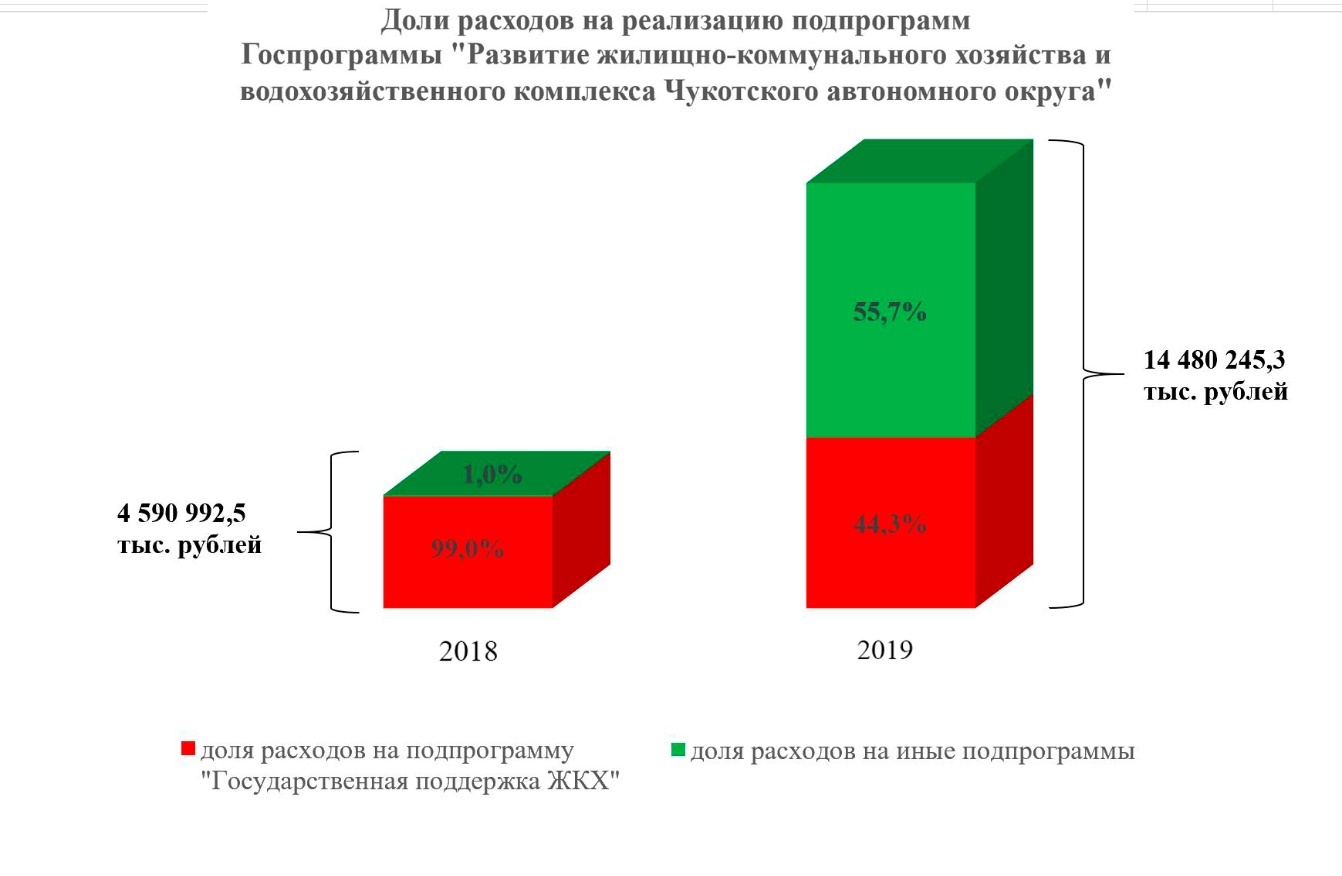 				          Рис. 2Реализация Подпрограммы осуществляется посредством предоставления из окружного бюджета субсидий юридическим лицам в соответствии с порядками, утвержденными Правительством Чукотского автономного округа:- на компенсацию ресурсоснабжающим организациям недополученных доходов, связанных с предоставлением населению коммунальных услуг (ресурсов) по тарифам, не обеспечивающим возмещение издержек (далее – Субсидия на компенсацию недополученных доходов);- ресурсоснабжающим организациям на возмещение затрат, не учтенных при установлении тарифов на коммунальные услуги (далее – Субсидия на возмещение неучтенных затрат).Общий объем утвержденных бюджетных ассигнований на реализацию мероприятий по предоставлению рассматриваемых субсидий составил 10 754 584,8 тыс. рублей, в том числе:- 4 398 677,0 тыс. рублей – на 2018 год в соответствии с Законом №87-ОЗ;- 6 355 907,8 тыс. рублей – на 2019 год в соответствии с Законом №81-ОЗ.	Информация об объемах средств, выделенных из окружного бюджета на реализацию мероприятий в области ЖКХ в 2018-2019 годах, представлена в таблице 5.Таблица 5(тыс. рублей)	На реализацию основного мероприятия «Субсидии ресурсоснабжающим организациям на возмещение части расходов, не учтенных при установлении тарифов и недополученных доходов, связанных с предоставлением населению коммунальных ресурсов (услуг) по тарифам, не обеспечивающим возмещение издержек» в 2018-2019 годах направлено 10 705 872,9 тыс. рублей.   В 2018 и 2019 годах в системе жилищно-коммунального хозяйства Чукотского автономного округа коммунальные услуги оказывали 21 ресурсоснабжающая организация различных форм собственности, в том числе: частные – 61,9% и 71,4% соответственно по годам, муниципальные – 33,3% и 23,8%, государственные – 4,8%. 	Информация о юридических лицах, предоставляющих виды коммунальных услуг в проверяемом периоде, приведена в таблице 6.Таблица 6	Государственная поддержка в форме Субсидии на компенсацию недополученных доходов и возмещение неучтенных затрат ежегодно оказывалась 21 юридическому лицу независимо от организационно-правовой формы собственности, а также индивидуальным предпринимателям, осуществляющим продажу коммунальных ресурсов.На территории автономного округа наибольшее количество коммунальных услуг оказывают муниципальные предприятия (56,3% всех видов оказываемых услуг), частные – 28,1%, государственные – 10,9% и индивидуальные предприниматели – 4,7%. Информация об объемах государственной поддержки, оказанной организациям ЖКХ в проверяемом периоде, представлена в таблице 7.Таблица 7При анализе объемов предоставленных получателям субсидий установлено, что наибольший объем средств (от 6,0% до 32,3%) приходится на ресурсоснабжающие организации с государственной и муниципальной формой собственности, которые оказывают максимальное предоставление видов коммунальных услуг (электро-, тепло-, водоснабжение и водоотведение). На долю государственных и муниципальных организаций ЖКХ приходится 84,3% от общего объема средств субсидий или 9 026 005,6 тыс. рублей, на долю организаций частных форм собственности (ООО, ИП) – 9,2% или 987 380,3 тыс. рублей, на долю хозяйствующих субъектов в форме акционерных обществ – 6,5% или 692 487,0 тыс. рублей (рисунок 3).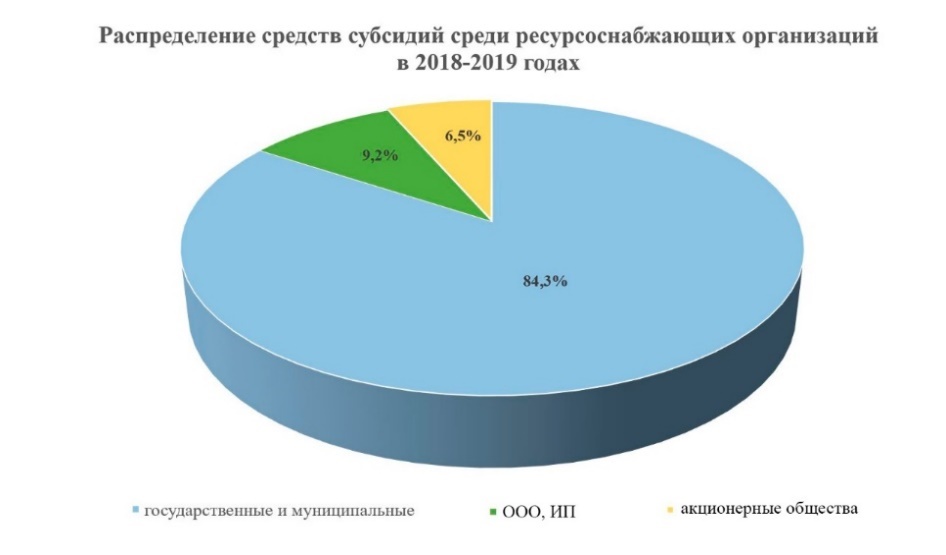 Рис. 3Информация о направленных бюджетных ассигнованиях на реализацию мероприятий в целях возмещения недополученных доходов и неучтенных затрат организациям ЖКХ в 2018 – 2019 годах приведена в таблице 8.Таблица 8										(тыс. рублей)В 2018 году на реализацию мероприятий Подпрограммы направлено 4 351 044,6 тыс. рублей или 98,9% от утвержденных Законом №87-ОЗ бюджетных ассигнований, в 2019 году – 6 354 828,3 тыс. рублей (или 100,0% от утвержденных бюджетных ассигнований).2.1. Субсидия на компенсацию недополученных доходовИнформация о предоставлении и расходовании средств окружного бюджета в виде субсидии на компенсацию недополученных доходов в 2018-2019 годах представлена в таблице 9.Таблица 9(тыс. рублей)Субсидии на компенсацию недополученных доходов в проверяемом периоде предоставлялись в соответствии с Порядком предоставления субсидии на компенсацию ресурсоснабжающим организациям недополученных доходов, связанных с предоставлением населению коммунальных услуг (ресурсов) по тарифам, не обеспечивающим возмещение издержек, в целях возмещения недополученных доходов, связанных с предоставлением населению коммунальных услуг и (или) электрической энергии приравненным к населению категориям потребителей по тарифам для населения.	Субсидия на компенсацию недополученных доходов предоставлялась организациям, осуществляющим следующие коммунальные услуги:	- электроснабжение по тарифам для населения;	- отопление по тарифам для населения;	- водоснабжение и водоотведение по тарифам для населения;	- реализация твердого печного топлива по регулируемым ценам;	- предоставление приравненным к населению категориям потребителей электрической энергии.В нарушение статьи 78 Бюджетного кодекса Российской Федерации, пункта 4 Общих требований к нормативным правовым актам, Порядком №2 не установлены показатели результативности и (или) порядок расчета показателей результативности, и право главного распорядителя как получателя бюджетных средств устанавливать в соглашении конкретные показатели результативности. В нарушение статьи 78 Бюджетного кодекса Российской Федерации, Порядком №2 предусмотрена выплата субсидий до возникновения недополученных доходов (являющееся фактическим авансированием  предстоящих расходов), связанных с предоставлением населению коммунальных услуг (ресурсов) по тарифам, не обеспечивающим возмещение издержек и недополученных доходов, связанных с предоставлением населению коммунальных услуг (ресурсов) по тарифам, не обеспечивающим возмещение издержек, исходя из планового объема услуг (ресурсов) с целью погашения кредиторской задолженности и оплаты получателем субсидии текущих расходов по основной деятельности, то есть до возникновения фактически недополученных доходов и (или) понесенных затрат, подлежащих возмещению или компенсации.Департаментом в 2018-2019 годах в рамках предоставления субсидий заключены соглашения, 13 из которых заключены с нарушением требований, установленных Порядком №2 (неполный пакет необходимых документов для заключения соглашений).Субсидия на компенсацию недополученных доходов предоставлена в 2018-2019 годах 21 организации ЖКХ в общей сумме 9 342 012,4 тыс. рублей, в том числе: в 2018 году – 3 724 813,2 тыс. рублей, в 2019 году – 5 617 199,2 тыс. рублей. Информация об объемах предоставленной Субсидии на компенсацию недополученных доходов в 2018 году (по отчетным данным Департамента) приведена в таблице 10.Таблица 10(тыс. рублей)На 1 января 2018 года задолженность организаций ЖКХ перед окружным бюджетом, в рамках предоставленной Субсидии на компенсацию недополученных доходов, составляла 203 689,7 тыс. рублей, из которой 187 379,9 тыс. рублей или 92,0% возвращены в окружной бюджет в 2018 году с нарушением установленных сроков.В 2018 году Департаментом принято к возмещению недополученных доходов организаций ЖКХ в общей сумме 3 361 340,7 тыс. рублей, из них задолженность окружного бюджета за предыдущие периоды – 179 745,9 тыс. рублей (или 5,3%). Департаментом организации ЖКХ профинансированы в объеме 3 724 813,2 тыс. рублей.Мероприятие «Субсидии на компенсацию ресурсоснабжающим организациям недополученных доходов, связанных с предоставлением населению коммунальных услуг (ресурсов) по тарифам, не обеспечивающим возмещение издержек» фактически исполнено в 2018 году на 3 361 340,6 тыс. рублей или на 90,2% от полученного финансирования.По состоянию на 1 января 2019 года образована задолженность организаций ЖКХ перед окружным бюджетом в общей сумме 365 867,6 тыс. рублей, которая впоследствии возращена получателями средств субсидии с нарушением сроков возврата (от 41 до 358 календарных дней), установленных требованиями Порядка №2 (до 30 января года, следующего за годом финансирования), в том числе:- 183 832,7 тыс. рублей – МУП ЖКХ «Иультинское»;- 182 034,9 тыс. рублей –МП «ЧРКХ».Задолженность окружного бюджета на 1 января 2019 года перед организациями ЖКХ за оказанные коммунальные услуги, отраженная в регистрах бухгалтерского учета Департамента, составила 2 395,1 тыс. рублей (ИП Петренко – 1 900,0 тыс. рублей и ООО «Электро-Инчоун» – 495,1 тыс. рублей).Информация об объемах предоставленной Субсидии на компенсацию недополученных доходов в 2019 году (по отчетным данным Департамента) приведена в таблице 11.Таблица 11(тыс. рублей)На 1 января 2019 года задолженность организаций ЖКХ перед окружным бюджетом, в рамках предоставленной Субсидии на компенсацию недополученных доходов, составляла 365 867,6 тыс. рублей, из которой 224 034,9 тыс. рублей или 61,2% возвращены в окружной бюджет в 2019 году с нарушением установленных сроков.В 2019 году Департаментом принято к возмещению недополученных доходов организаций ЖКХ в общей сумме 5 246 996,5 тыс. рублей, из них задолженность окружного бюджета за предыдущие периоды – 1 127 035,9 тыс. рублей (или 21,5%). Департаментом организации ЖКХ профинансированы в объеме 5 617 199,2 тыс. рублей, в том числе погашена кредиторская задолженность Департамента перед организациями ЖКХ в общей сумме 2 395,1 тыс. рублей.Мероприятие «Субсидии на компенсацию ресурсоснабжающим организациям недополученных доходов, связанных с предоставлением населению коммунальных услуг (ресурсов) по тарифам, не обеспечивающим возмещение издержек» фактически исполнено в 2019 году на 5 246 996,5 тыс. рублей или на 93,4% от полученного финансирования на его реализацию.По состоянию на 1 января 2020 года образована задолженность организаций ЖКХ перед окружным бюджетом в общей сумме 509 640,3 тыс. рублей, из которой своевременно осуществлен возврат задолженности МУП ЖКХ «Иультинское» в сумме 10 970,2 тыс. рублей и расходы ООО «ЧукотТранс» в сумме 2 100,0 тыс. рублей документально подтверждены первичными учетными документами. В нарушение требований Порядка №2, а также условий заключенных Соглашений о предоставлении субсидий, шестью ресурсоснабжающими организациями осуществлен возврат задолженности в общей сумме 496 570,1 тыс. рублей с нарушением срока возврата (от 3 до 358 календарных дней), в том числе: 354 737,4 тыс. рублей – задолженность 2019 года, 141 832,7 тыс. рублей – задолженность 2018 года. 	Задолженность ресурсоснабжающих организаций перед окружным бюджетом по излишне полученной субсидии на компенсацию недополученных доходов отражена в регистрах бухгалтерского учета Департамента: - на 1 января 2018 года – в сумме 203 689,7 тыс. рублей;- на 1 января 2019 года – в сумме 365 867,6 тыс. рублей;- на 1 января 2020 – в сумме 509 640,3 тыс. рублей.Из общей суммы бюджетных ассигнований, направленных Департаментом на реализацию мероприятия «Субсидии на компенсацию ресурсоснабжающим организациям недополученных доходов, связанных с предоставлением населению коммунальных услуг (ресурсов) по тарифам, не обеспечивающим возмещение издержек», на погашение задолженности прошлых лет направлено в 2018 году 179 745,9 тыс. рублей или 4,8%, в 2019 году – 1 127 035,9 тыс. рублей или 20,1% (рисунок 4). В соглашениях о предоставлении средств субсидий в 2018, 2019 годах, данная задолженность отражена как задолженность за прошлые годы, однако, в нарушение статьи 13 Федерального закона  «О бухгалтерском учете» (далее – Федеральный закон «О бухгалтерском учете), пункта 11 Инструкции №157н, в регистрах бухгалтерского учета Департамента не отражена в полном объеме как кредиторская задолженность перед организациями ЖКХ по состоянию на 1 января 2018 года и на 1 января 2019 года. 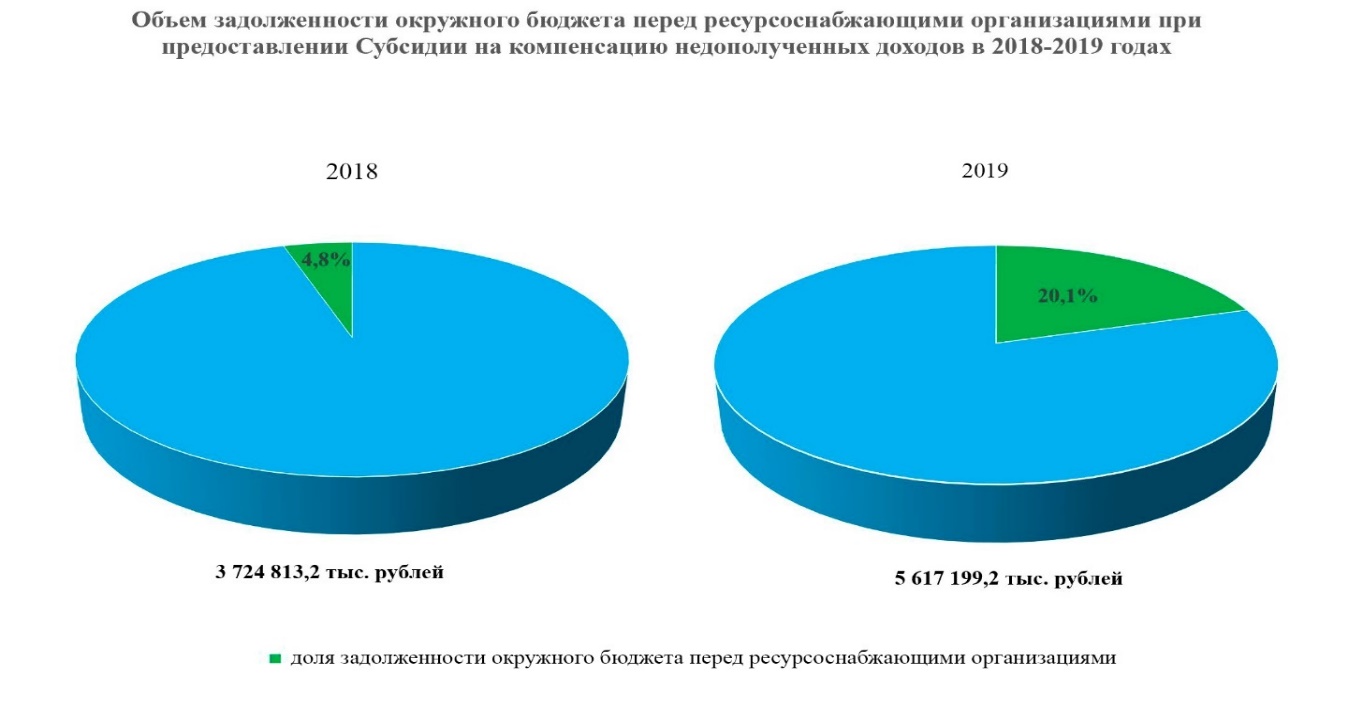 Рис. 4Наличие задолженности прошлых лет (2017 – 2018 годы) окружного бюджета перед организациями ЖКХ, которая не отражена в регистрах бухгалтерского учета, ведет к искажению показателей бюджетной отчетности главного администратора расходов средств окружного бюджета (Департамента промышленности). Счетная палата отмечает, что в результате применения норм действующего в проверяемом периоде Порядка предоставления субсидии на компенсацию ресурсоснабжающим организациям недополученных доходов, связанных с предоставлением населению коммунальных услуг (ресурсов) по тарифам, не обеспечивающим возмещение издержек, с нарушением требований статьи 78 Бюджетного кодекса Российской Федерации, Департаментом в проверяемом периоде допущено избыточное предоставление бюджетных средств в виде авансовых платежей субсидии на компенсацию недополученных доходов в 2018-2019 годах в общей сумме 733 675,2 тыс. рублей (с учетом своевременно осуществленного возврата излишне предоставленных средств субсидии в установленный срок – 10 970,2 тыс. рублей). В ходе аудита проведен анализ соотношения плановых объемов, произведенных Комитетом цен, и объемом плановых бюджетных назначений на реализацию Субсидии на компенсацию недополученных доходов на 2018-2019 годы (таблица 12).Таблица 12(тыс. рублей)Как следует из данных, представленных в таблице 12, что, исходя из ограниченной доходной части окружного бюджета, в проверяемом периоде плановая потребность в Субсидии на компенсацию недополученных доходов в сумме 10 142 665,6 тыс. рублей, произведенная Комитетом цен, не учтена в полном объеме компенсации недополученных доходов организациям ЖКХ в окружном бюджете, а сокращена на 753 339,0 тыс. рублей или на 7,4%, что свидетельствует о предсказуемых недополученных доходах ресурсоснабжающих организаций и наращивании задолженности перед организациями ЖКХ.Счетной палатой установлены данные о фактически сложившихся объемах недополученных доходов (по данным организаций ЖКХ) и возмещенных из окружного бюджета в 2018-2019 годах, информация о которых представлена в таблицах 13, 14.Таблица 13(тыс. рублей)* - объем недополученных средств субсидии указан без учета задолженности АО «Чукотэнерго»;** - данные по задолженности АО «Чукотэнерго», ИП Дериглазова, ООО «КРОТТ», ООО «Ремстрой», МП «Провиденское ЖКХ» указаны на основании отчетных данных, предоставленным получателем средств субсидии на компенсацию недополученных доходов, в Департамент промышленностиСогласно представленным данным организаций ЖКХ, по состоянию на  1 января 2019 года задолженность Департамента перед организациями ЖКХ при предоставлении Субсидии на компенсацию недополученных доходов составила 1 129 525,1 тыс. рублей, а сумма задолженности организаций ЖКХ составила 365 867,6 тыс. рублей.Таблица 14(тыс. рублей)* - объем недополученных средств субсидии указан без учета задолженности АО «Чукотэнерго»;** - данные по задолженности АО «Чукотэнерго», ИП Дериглазова, ООО «КРОТТ», ООО «Ремстрой», МП «Провиденское ЖКХ» указаны на основании отчетных данных, предоставленным получателем средств субсидии на компенсацию недополученных доходов, в Департамент промышленностиПо состоянию на 1 января 2020 года задолженность Департамента промышленности перед организациями ЖКХ при предоставлении Субсидии на компенсацию недополученных доходов составила 409 212,2 тыс. рублей, а сумма задолженности организаций ЖКХ составила 507 540,4 тыс. рублей.Исходя из представленных данных в таблицах 13,14  установлено, что при плановом объеме средств на 2018-2019 годы на предоставление Субсидии на компенсацию недополученных доходов в  общей сумме 10 142 665,6 тыс. рублей, в окружном бюджете утверждено плановых бюджетных ассигнований на сумму 9 389 326,6 тыс. рублей, что на 753 339,0 тыс. рублей или на 7,4% меньше от плановых объемов, рассчитанных Комитетом цен. По данным организаций ЖКХ, фактический объем средств, необходимый на компенсацию недополученных доходов, сложившийся по факту предоставленных услуг в 2018-2019 годах, составил 8 839 903,4 тыс. рублей. Вывод: Таким образом, данные отчетности Департамента не содержат достоверную информацию в части отражения реальной задолженности перед организациями ЖКХ при предоставлении Субсидии на компенсацию недополученных доходов, о чем свидетельствуют расхождения, выявленные Счетной палатой с данными, представленными организациями ЖКХ, за 2018-2019 годы. Так, по данным Департамента, в бюджетной отчетности отражена задолженность организациям ЖКХ при предоставлении Субсидии на компенсацию недополученных доходов по состоянию на 1 января 2019 года в сумме 2 395,1 тыс. рублей. По данным организаций ЖКХ, задолженность Департамента на компенсацию недополученных доходов составила по состоянию: на 1 января 2019 года – 1 129 525,1 тыс. рублей, на 1 января 2020 года – 409 212,2 тыс. рублей. Ежегодно складывающаяся практика погашения задолженности прошлых периодов организациям ЖКХ за счет лимитов бюджетных обязательств текущего финансового года на предоставление Субсидии на компенсацию недополученных доходов ведет к интенсивному наращиванию задолженности перед организациями ЖКХ и проецированию задолженности бюджета на плановый финансовый период.В тоже время, в результате применения норм действующего в проверяемом периоде Порядка предоставления субсидии на компенсацию ресурсоснабжающим организациям недополученных доходов, связанных с предоставлением населению коммунальных услуг (ресурсов) по тарифам, не обеспечивающим возмещение издержек, с нарушением требований статьи 78 Бюджетного кодекса Российской Федерации, Департаментом в проверяемом периоде допущено избыточное предоставление бюджетных средств в виде авансовых платежей субсидии на компенсацию недополученных доходов по состоянию на 1 января 2019 года – 365 867,6 тыс. рублей, на 1 января 2020 года – 509 640,3 тыс. рублей.2.2. Субсидия ресурсоснабжающим организациям на возмещение затрат, не учтенных при установлении тарифов на коммунальные услуги Информация о предоставлении средств окружного бюджета в виде субсидии на возмещение неучтенных затрат в 2018-2019 годах представлена в таблице 15.Таблица 15(тыс. рублей)Субсидии на возмещение неучтенных затрат в проверяемом периоде предоставлялись в соответствии с Порядком предоставления из окружного бюджета субсидии ресурсоснабжающим организациям на возмещение части затрат, не учтенных при установлении тарифов на коммунальные услуги, предприятиям, оказывающим жилищно-коммунальные услуги на территории Чукотского автономного округа, по следующим видам коммунальных услуг: - на электроснабжение (электрическую энергию);- на теплоснабжение (тепловую энергию);- на холодное водоснабжение (питьевая вода);- на водоотведение.В нарушение статьи 78 Бюджетного кодекса Российской Федерации, пункта 4 Общих требований к нормативным правовым актам, Порядком №149 не установлены показатели результативности и (или) порядок расчета показателей результативности, и право главного распорядителя как получателя бюджетных средств устанавливать в соглашении конкретные показатели результативности.В нарушение статьи 78 Бюджетного кодекса Российской Федерации, Порядком №149 предусмотрена выплата субсидий до возникновения расходов, исходя из планового объема ресурсов (услуг), с последующим зачетом в счет суммы причитающейся субсидии на возмещение затрат, то есть до возникновения фактически понесенных затрат, подлежащих возмещению.Субсидия на возмещение неучтенных затрат предоставлялась в 2018 году шести организациям на общую сумму 626 231,4 тыс. рублей, в 2019 году – пяти в объеме 737 629,1 тыс. рублей.Департаментом в 2018-2019 годах в рамках предоставления субсидий заключены соглашения, 3 из которых заключены с нарушением требований, установленных Порядком №149 (неполный пакет необходимых документов для заключения соглашений).Информация об объемах предоставленной Субсидии в 2018 году (по отчетным данным Департамента) приведена в таблице 16.Таблица 16(тыс. рублей)По состоянию на 1 января 2018 года задолженность организаций ЖКХ перед окружным бюджетом, в рамках предоставленной Субсидии на возмещение неучтенных затрат, составляла 156 456,7 тыс. рублей, которая в полном объеме возвращена в окружной бюджет в 2018 году с нарушением установленных сроков.В 2018 году Департаментом принято к возмещению от организаций ЖКХ неучтенных затрат в общей сумме 563 999,4 тыс. рублей и профинансировано в объеме 626 231,4 тыс. рублей.Мероприятие «Субсидии ресурсоснабжающим организациям на возмещение затрат, не учтенных при установлении тарифов на коммунальные услуги» фактически исполнено в 2018 году на 563 999,4 тыс. рублей или на 90,1% от полученного финансирования.По состоянию на 1 января 2019 года образована задолженность организаций ЖКХ перед окружным бюджетом в общей сумме 63 599,6 тыс. рублей, которая впоследствии возвращена получателями средств субсидии с нарушением сроков возврата (от 42 до 358 календарных дней), установленных требованиями Порядка №149 (до 30 января года, следующего за годом финансирования), в том числе:- 41 547,6 тыс. рублей – МУП ЖКХ «Иультинское»;- 22 052,0 тыс. рублей – МП «ЧРКХ».	Задолженность окружного бюджета на 1 января 2019 года перед МП ЖКХ Билибинского МР в объеме, отраженная в регистрах бухгалтерского учета Департамента, составила 1 367,6 тыс. рублей.	Информация об объемах предоставленной Субсидии в 2019 году (по отчетным данным Департамента) приведена в таблице 17.Таблица 17(тыс. рублей)В 2019 году Департаментом принято к возмещению от организаций ЖКХ неучтенных затрат в общей сумме 707 108,6 тыс. рублей, из них задолженность окружного бюджета за предыдущие периоды – 417 921,9 тыс. рублей (или 59,1%). Департаментом организации ЖКХ профинансированы в объеме 737 629,1 тыс. рублей, в том числе погашена кредиторская задолженность Департамента перед организациями ЖКХ в общей сумме 1 367,6 тыс. рублей.Мероприятие «Субсидии ресурсоснабжающим организациям на возмещение затрат, не учтенных при установлении тарифов на коммунальные услуги» фактически исполнено в 2019 году на 707 108,6 тыс. рублей или на 95,9% от полученного финансирования.По состоянию на 1 января 2020 года образована задолженность организаций ЖКХ перед окружным бюджетом в общей сумме 70 700,5 тыс. рублей, возврат которой осуществлен с нарушением срока возврата (от 3 до 358 календарных дней), установленным Порядком №149, в том числе: 29 152,9 тыс. рублей –задолженность 2019 года, 41 547,6 тыс. рублей – задолженность 2018 года. 	Задолженность ресурсоснабжающих организаций перед окружным бюджетом по излишне полученной Субсидии на возмещение неучтенных затрат отражена в регистрах бухгалтерского учета Департамента: - на 1 января 2018 года – в сумме 156 456,7 тыс. рублей;- на 1 января 2019 года – в сумме 63 599,6 тыс. рублей;- на 1 января 2020 – в сумме 70 700,5 тыс. рублей.	Из общей суммы бюджетных ассигнований, направленных Департаментом на реализацию мероприятия «Субсидии ресурсоснабжающим организациям на возмещение затрат, не учтенных при установлении тарифов на коммунальные услуги» в 2019 году на погашение задолженности прошлых лет (2017-2018 годы) направлено 419 289,5 тыс. рублей или 56,8% от объема финансирования (рисунок 5). При этом, задолженность в размере 417 921,9 тыс. рублей (228 414,9 тыс. рублей – ГП ЧАО «Чукоткоммунхоз», 119 214,2 тыс. рублей – МП ЖКХ Билибинского МР, 70 292,8 тыс. рублей – МУП «Айсберг») в нарушение статьи 13 Федерального закона  «О бухгалтерском учете», пункта 11 Инструкции №157н, в регистрах бухгалтерского учета Департамента не отражена как кредиторская задолженность перед организациями ЖКХ по состоянию на 1 января 2019 года, а отражена в соглашениях о предоставлении средств субсидий в 2019 году как задолженность за прошлые годы. 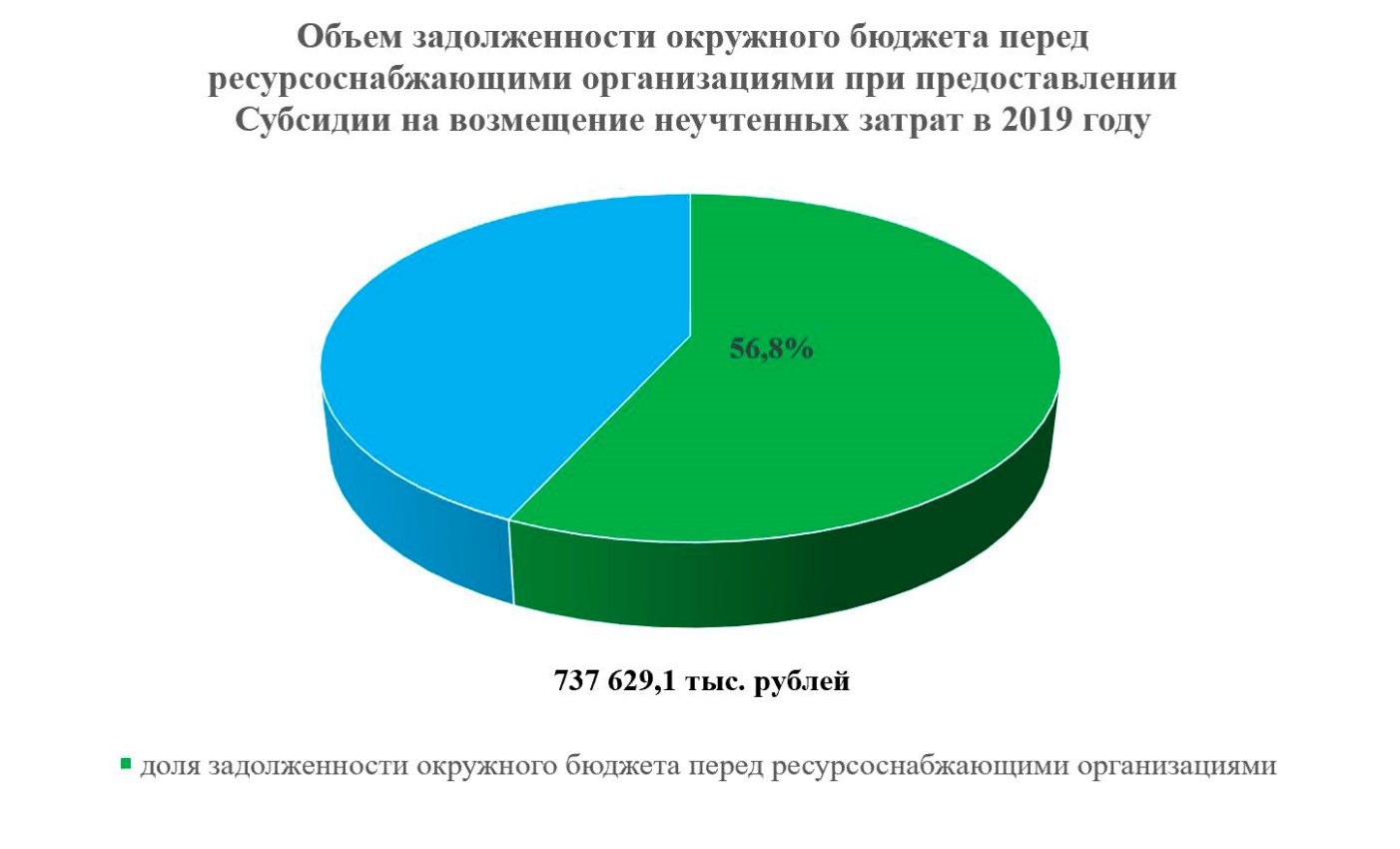 Рис. 5В результате применения норм действующего Порядка предоставления из окружного бюджета субсидии ресурсоснабжающим организациям на возмещение части затрат, не учтенных при установлении тарифов на коммунальные услуги, с нарушением требований статьи 78 Бюджетного кодекса Российской Федерации, Департаментом в проверяемом периоде допущено избыточное предоставление бюджетных средств в виде авансовых платежей субсидии на возмещение неучтенных затрат в 2018-2019  годах в общей сумме 92 752,5 тыс. рублей, в том числе: в 2018 году – 63 599,6 тыс. рублей, в 2019 году –  29 152,9 тыс. рублей. В ходе аудита проведен анализ соотношения плановых объемов, произведенных Комитетом цен, и объемов плановых бюджетных назначений на реализацию Субсидии на возмещение неучтенных затрат на 2018-2019 годы (таблица 18).Таблица 18(тыс. рублей)Счетной палатой установлены данные о фактически сложившихся объемах средств на возмещение неучтенных затрат (по данным организаций ЖКХ) и возмещенных из окружного бюджета в 2018-2019 годах, информация о которых представлена в таблицах 19,20.Таблица 19(тыс. рублей)Согласно представленным данным организаций ЖКХ, по состоянию на  1 января 2019 года, задолженность Департамента промышленности перед организациями ЖКХ при предоставлении Субсидии на возмещение неучтенных затрат составила 773 198,2 тыс. рублей, а сумма задолженности организаций ЖКХ составила 63 599,6 тыс. рублей.Таблица 20(тыс. рублей)По состоянию на 1 января 2020 года задолженность Департамента перед организациями ЖКХ при предоставлении Субсидии на возмещение неучтенных затрат составила 1 127 239,5 тыс. рублей, а сумма задолженности организаций ЖКХ составила 70 700,5 тыс. рублей.Исходя из представленных данных в таблицах 18, 19, 20 установлено, что при плановом объеме средств на 2018-2019 годы на предоставление Субсидии на компенсацию недополученных доходов в  общей сумме 2 309 948,0 тыс. рублей, в окружном бюджете утверждено плановых бюджетных ассигнований на сумму 1 365 258,2 тыс. рублей, что на 944 689,8 тыс. рублей или на 40,9% меньше от плановых объемов, рассчитанных Комитетом цен, что свидетельствует о предсказуемых объемах невозмещенных затрат ресурсоснабжающим организациям и наращивании задолженности перед организациями ЖКХ.По данным организаций ЖКХ, фактический объем средств, необходимый на возмещение неучтенных затрат, сложившийся по факту предоставленных услуг в 2018-2019 годах, составил 2 087 346,0 тыс. рублей. Вывод: Таким образом, данные отчетности Департамента не содержат достоверную информацию в части отражения реальной задолженности перед организациями ЖКХ при предоставлении Субсидии на возмещение неучтенных затрат, о чем свидетельствуют расхождения, выявленные Счетной палатой с данными, представленными организациями ЖКХ, за 2018-2019 годы. Так, по данным Департамента в бюджетной отчетности отражена задолженность организациям ЖКХ при предоставлении Субсидии на компенсацию неучтенных затрат по состоянию на 1 января 2019 года в сумме 1 367,6 тыс. рублей. По данным организаций ЖКХ, задолженность Департамента на возмещение неучтенных затрат составила по состоянию: на 1 января 2019 года – 773 198,2 тыс. рублей, на 1 января 2020 года – 1 127 239,5 тыс. рублей. Кроме того, в условиях уменьшения плановой потребности в бюджетных ассигнованиях на возмещение неучтенных затрат на 40,9% в 2018-2019 годах и ежегодно складывающейся практики погашения задолженности прошлых периодов организациям ЖКХ за счет лимитов бюджетных обязательств текущего финансового года на предоставление Субсидии  на возмещение неучтенных затрат происходит интенсивное наращивание задолженности перед организациями ЖКХ и проецирование задолженности бюджета на плановый финансовый период.В то же время, в результате применения норм действующего Порядка предоставления из окружного бюджета субсидии ресурсоснабжающим организациям на возмещение затрат, не учтенных при установлении тарифов на коммунальные услуги, с нарушением требований статьи 78  Бюджетного кодекса Российской Федерации, Департаментом в проверяемом периоде допущено избыточное предоставление бюджетных средств в виде авансовых платежей субсидии на возмещение неучтенных затрат по состоянию на 1 января 2019 года –63 599,6 тыс. рублей, на 1 января 2020 года – 70 700,5 тыс. рублей.Необходимо отметить, что Департаментом с устойчивой периодичностью излишние средства по Субсидиям на компенсацию недополученных доходов и возмещение неучтенных затрат в 2018-2019 годах предоставлялись одним и тем же ресурсоснабжающим организациям (МУП ЖКХ «Иультинское» – 236 350,5 тыс. рублей, МП «ЧРКХ» – 376 968,1 тыс. рублей) на общую сумму 613 318,6 тыс. рублей, что свидетельствует о возможном наличии коррупциогенных факторов при предоставлении вышеуказанных субсидий организациям ЖКХ.3. Результативность государственной поддержки сферы ЖКХ в рамках реализации мероприятий Подпрограммы В перечень целевых индикаторов и показателей государственной программы подлежат включению показатели, значения которых удовлетворяют одному из следующих условий:	1) определяются на основе данных государственного (федерального) статистического наблюдения, в том числе в разрезе муниципальных образований Чукотского автономного округа;	2) рассчитываются по методикам, включенным в дополнительные и обосновывающие материалы, предоставляемые одновременно с государственной программой.	Порядком №359 предусмотрено пять критериев оценки эффективности государственных программ:	1) соответствие достигнутых в отчетном году целевых индикаторов (показателей) целевым индикаторам (показателям), утвержденным в государственной программе (подпрограмме);	2) выполнение мероприятий и ведомственных целевых программ государственной программы (подпрограммы) в отчетном финансовом году;3) выполнение мероприятий государственной программы с начала ее реализации (в стоимостном выражении);4) уровень фактического финансового обеспечения государственной программы (подпрограммы) в отчетном финансовом году;5) уровень фактического финансового обеспечения государственной программы (подпрограммы) с начала ее реализации.	В рамках реализации мероприятий Подпрограммы при предоставлении ресурсоснабжающим организациям субсидий на возмещение недополученных доходов, связанных с предоставлением населению коммунальных услуг (ресурсов) по тарифам, не обеспечивающим возмещение издержек, и на возмещение затрат, не учтенных при установлении тарифов на коммунальные услуги, утверждены целевые показатели (значения):	- «Количество организаций жилищно-коммунального хозяйства, получившие субсидии на возмещение расходов, не учтенных при установлении тарифов»;	- «Удельный вес ресурсоснабжающих организаций, получивших субсидию на компенсацию недополученных доходов, связанных с предоставлением населению коммунальных ресурсов (услуг) по тарифам, не обеспечивающим возмещение издержек».Достигнутые значения целевых показателей, характеризующих исполнение мероприятий Подпрограммы, приведены в таблице 21.Таблица 21В нарушение пункта 3.4.1 Порядка №359, данные целевые показатели (индикаторы) не зависят от решения основной задачи и реализации мероприятия Подпрограммы, являются формальными и легко достижимыми,  а также не отражают качественное значение результативности предоставления субсидии ресурсоснабжающим организациям на возмещение затрат, не учтенных при установлении тарифов на коммунальные услуги, устанавливающие количественное значение организаций, получивших субсидии. Счетная палата Чукотского автономного округа неоднократно указывала на необходимость приведения целевых показателей в соответствие с требованиями Порядка №359, но ответственным исполнителем до настоящего времени соответствующие меры не приняты.                                             	Кроме того, необходимо отметить существующую практику внесения изменений в государственные программы Чукотского автономного округа и ежегодного уточнения параметров Госпрограммы и подпрограмм (включая финансовое обеспечение и целевые индикаторы) под фактически достигнутые значения, которые не позволяют оценить их реальную эффективность, поскольку в результате произведенной корректировки достижение целевых индикаторов (показателей) составляет 100,0%, но не соответствует изначально запланированным показателям.По результатам оценки эффективности реализации государственных программ в 2018 и 2019 годах, проведенной Департаментом финансов в соответствии с Порядком №359, Подпрограмма признана с высоким уровнем эффективности.		Вывод:  На основании выявленных проблем, установлена необходимость приведения утвержденных целевых показателей (индикаторов) Государственной программы в рамках предоставления субсидий ресурсоснабжающим организациям на компенсацию недополученных доходов и возмещение неучтенных затрат, в соответствие с требованиями Порядка №359, которые должны отражать качественное значение результативности предоставления субсидий.	Кроме того, в целях соблюдения бюджетного законодательства, соглашения, заключаемые с организациями ЖКХ, в обязательном порядке должны содержать показатели достижения результатов предоставления субсидии, включая показатели в части материальных и нематериальных объектов и (или) услуг, планируемых к получению при достижении результатов соответствующих проектов с установлением значений. 4. Контроль за реализацией мероприятий подпрограммыДепартамент, являясь ответственным исполнителем Государственной программы и Подпрограммы, осуществляет текущее управление и контроль за реализацией Государственной программы и реализацией мероприятий Подпрограммы, а также, в рамках своей компетенции, реализацию мероприятий Подпрограммы. Кроме того, положениями Порядка №2 и Порядка №149 на Департамент промышленности возложено осуществление контроля за соблюдением условий, целей и порядка предоставления Субсидий на компенсацию недополученных доходов и возмещения неучтенных затрат.В ходе контрольного мероприятия установлено, что в нарушение подпункта 10 части 1 статьи 158 Бюджетного кодекса Российской Федерации, в результате необеспечения Департаментом надлежащего контроля за соблюдением условий, целей и порядка предоставления Субсидий на компенсацию недополученных доходов и возмещения неучтенных затрат, ресурсоснабжающими организациями в проверяемом периоде осуществлен несвоевременный возврат остатков субсидий в общем размере 813 357,5 тыс. рублей, в том числе:- 720 605,0 тыс. рублей – неиспользованный остаток средств Субсидии на компенсацию недополученных доходов (без учета подтвержденных расходов ООО «ЧукотТранс» в марте 2020 года на сумму 2 100,0 тыс. рублей);- 92 752,5 тыс. рублей – неиспользованный остаток средств Субсидии на возмещение неучтенных затрат.Сроки нарушения возврата организациями ЖКХ остатков средств субсидий составили от 3 до 358 календарных дней.В нарушение требований Порядка №2 и Порядка №149, Департаментом промышленности не принимались меры по взысканию в судебном порядке остатков неиспользованных средств субсидий, предоставленных МУП ЖКХ «Иультинское» в 2018 годы в размере 183 380,3 тыс. рублей, в том числе: 141 832,7 тыс. рублей – на компенсацию недополученных доходов, 41 547,6 тыс. рублей – на возмещение неучтенных затрат, что привело к длительному отвлечению средств окружного бюджета и фактически является скрытым кредитованием организаций и признается неэффективным использованием бюджетных средств (статья 34 Бюджетного кодекса Российской Федерации).Кроме того, на погашение не отраженной в бюджетной отчетности кредиторской задолженности перед организациями ЖКХ, Департаментом в 2018-2019 годах направлено 1 724 703,7 тыс. рублей, в том числе: 1 306 781,8 тыс. рублей – на компенсацию недополученных доходов, 417 921,9 тыс.  рублей – на возмещение неучтенных затрат.Исходя из вышеуказанных данных, можно сделать вывод об отсутствии организации контроля ответственным исполнителем Государственной программы.Цель 3.  Оценить уровень финансового состояния организаций жилищно-коммунального хозяйства Чукотского автономного округа за 2018 – 2019 годыВ рамках проводимого аудита, по запросам Счетной палаты, организациями ЖКХ Чукотского автономного округа предоставлена информация об их финансовом состоянии, а также использованы результаты ранее проведенных Счетной палатой контрольных мероприятий в проверяемой сфере и общедоступные сведения, раскрытые ресурсоснабжающими организациями в соответствии с порядком, установленном законодательством,. 1. Оценка объемов финансовой поддержки организаций ЖКХ, предоставленных за счет бюджетных средств Сведения об объемах финансовой поддержки, полученной из окружного и местных бюджетов, в общем объеме доходов организаций ЖКХ в 2018-2019 годах представлены в таблице 22.    						Таблица 22(тыс. рублей)Общий объем финансовой поддержки из окружного и местного бюджетов в доходах организаций ЖКХ в 2018 году составил 5 119 668,9 тыс. рублей или 58,6%, в 2019 году этот показатель составил 7 284 103,3 тыс. рублей или 64,1%. Наибольшую долю финансовой помощи, оказываемой из окружного и местного бюджетов (свыше 50,0%), в структуре доходов имеют:- ООО «Электро-Инчоун» – 83,8%;- ООО «Тепло-Лорино» – 77,8%;- МУП «Айсберг» – 73,1%;- ГП ЧАО «Чукоткоммунхоз» – 71,4%;- ООО «Тепло-Рыркайпий» – 69,9%;- МУП «ЖКХ Иультинское» – 65,3%;- МП «ЧРКХ» – 58,2%;- МП ЖКХ Билибинского МР – 55,8%;- ООО «Тепло-Инчоун» – 54,9%.Исходя из представленных данных, отмечается высокий уровень дотационности и прямая зависимость деятельности отдельных организаций ЖКХ от финансовой поддержки из бюджета.2. Оценка финансового результата организаций ЖКХ от оказания коммунальных услугСведения о финансовом результате организаций ЖКХ, полученном от реализации коммунальных услуг прибыль (+), убыток (-), представлены в таблице 23.										Таблица 23(тыс. рублей)Доходы организаций ЖКХ от оказания коммунальных услуг в 2019 году составили 8 956 253,8 тыс. рублей, что больше показателя 2018 года на 2 246 747,3 тыс. рублей или 33,5%. Рост доходов обусловлен увеличением объема предоставленных субсидий на 1 945 834,6 тыс. рублей и ростом выручки от оказания коммунальных услуг на 300 912,7 тыс. рублей (в том числе за счет роста тарифов).Также, в 2019 году отмечен и рост расходов организаций ЖКХ при реализации коммунальных услуг на 835 969,2 тыс. рублей или на 8,9%.Убыток организаций ЖКХ от оказания коммунальных услуг в 2019 году составил 1 225 678,1 тыс. рублей, что меньше показателя 2018 года на 1 410 778,1 тыс. рублей или 53,5%, при этом, убыток от деятельности отмечен по всем видам коммунальных услуг. Несмотря на растущий уровень доходов организаций ЖКХ (и увеличивающийся объем финансовой поддержки из бюджета), объем расходов продолжает превышать их доходную часть, что негативно сказывается на финансовом результате организаций ЖКХ (рисунок 6).Рис. 6Существенное влияние на финансовый результат организаций ЖКХ имеет своевременность и полнота предоставления финансовой поддержки из бюджета.  Несвоевременное и неполное субсидирование из окружного бюджета приводит к задолженности перед контрагентами, уплате штрафных санкций и пени за поставленные ресурсы.Информация об объеме невозмещенных средств субсидий на компенсацию недополученных доходов и  неучтенных затрат  за 2018-2019 годы на основании сведений, предоставленных организациями ЖКХ, отражена в таблице 24.Таблица 24					(тыс. рублей)* - данные по задолженности АО «Чукотэнерго» указаны на основании отчетных данных, предоставленным получателем средств субсидии на компенсацию недополученных доходов, в Департамент промышленности;** - объем недополученных средств субсидий указан без учета задолженности АО «Чукотэнерго»Как следует из таблицы, объем подлежащих возмещению и не возмещенных средств по недополученным доходам и не учтенным затратам (сложившийся за 2 года) составляет 1 537 819,3 тыс. рублей. Объем излишне предоставленной субсидии в 2018-2019 годах (при отсутствии фактического отпуска коммунальных услуг) – 824 327,7 тыс. рублей, свидетельствует о неэффективном использовании бюджетных средств.Справочно: Весь объем излишне предоставленных субсидий на компенсацию недополученных доходов и возмещение неучтенных затрат возвращен в бюджет: частично в 2019 году в общей сумме 246 086,9 тыс. рублей, в 2020 году – 578 240,8 тыс. рублей, из них с нарушением сроков возврата – 813 357,5 тыс. рублей.Также в 2020 году (с января по сентябрь включительно) Департаментом предоставлено субсидии организациям ЖКХ за прошедшие периоды в сумме 1 140 374,2 тыс. рублей. Таким образом, по состоянию на 1 октября 2020 года объем невозмещенной задолженности организациям ЖКХ за прошедшие периоды составляет 397 445,1 тыс. рублей. Кроме того, существенное влияние на финансовую стабильность организаций ЖКХ оказывает объем дебиторской и кредиторской задолженности, сведения о которых приведены по данным бухгалтерских балансов 13 организаций ЖКХ, раскрытых в соответствии с порядком, установленным законодательством, в сети «Интернет» (таблица 25).										   Таблица 25							                                  (тыс.рублей)Необходимо отметить, что при достаточно высоком уровне собираемости платежей за оказанные коммунальные услуги (80%) в проверяемом периоде, и мерах, предпринимаемых организациями ЖКХ (ведение претензионной и исковой  работы с контрагентами, заключение соглашений о реструктуризации путем предоставления рассрочки платежей), объем дебиторской задолженности остается высоким: по состоянию на 31 декабря 2018 года составляет 2 399 298,1 тыс. рублей, на 31 декабря 2019 года – 2 155 251,0 тыс. рублей. Справочно: за 2018-2019 годы объем поданных исковых заявлений составляет 573 116,3 тыс. рублей, по итогам проведенной исковой работы взыскано задолженности на сумму 244 469,7 тыс. рублей или 42,7% от общей суммы поданных исковых заявлений.Объем кредиторской задолженности по состоянию на 31 декабря 2018 года составляет 6 909 446,5 тыс. рублей, на 31 декабря 2019 года – 6 659 689,0 тыс. рублей.Высокий уровень кредиторской задолженности отдельных организаций (ГП «Чукоткоммунхоз», МП «Гормкоммунхоз», МП ЖКХ Билибинского МР, МУП ЖКХ «Иультинское», МП ЧРКХ и др.) свидетельствует об их неплатежеспособности и создает угрозу их финансовому положению. Основными причинами возникновения убытков от ведения финансово-хозяйственной деятельности (по сведениям организаций ЖКХ) являются:- превышение фактически сложившихся тарифов на коммунальные услуги над утвержденными;- уплаченные штрафные санкции и понесенные судебные расходы (просроченные платежи за поставленные энергоресурсы). (Справочно: МП «Горкоммунхоз» в 2019 году уплачено штрафных санкций и судебных расходов в сумме 41 971,1 тыс. рублей, в 2018 году – 49 413,4 тыс. рублей. ГП ЧАО «Чукоткоммунхоз» в 2018 году уплачено штрафных санкций, пени и неустоек в сумме 3 683,0 тыс. рублей, в 2019 году – 35 082,0 тыс. рублей); - не в полном объеме возмещенные Департаментом в течение текущего финансового года суммы субсидий.Исходя из вышеприведенного анализа, необходимо отметить, что самостоятельные меры, предпринимаемые организациями ЖКХ, являются недостаточными, и требуют принятия управленческих решений от органов государственной власти и органов местного самоуправления с целью снижения задолженности организаций ЖКХ, образовавшейся за прошлые периоды деятельности.Цель 4.  Оценить уровень контроля и мониторинга состояния сферы жилищно-коммунального хозяйства Чукотского автономного округа органами исполнительной власти округаВ целях мониторинга и принятия мер, направленных на снижение задолженности в сфере ЖКХ в автономном округе, Дорожной картой по развитию ЖКХ предусмотрено принятие ряда нормативных правовых актов (до конца 2017 года и первом полугодии 2018 года), направленных на осуществление необходимых мероприятий, способствующих повышению прозрачности и подконтрольности сферы ЖКХ для граждан, органов государственной и муниципальной власти Чукотского автономного округа, общественных организаций, а также наличие оперативной информации о состоянии организаций ЖКХ с целью принятия управленческих решений по снижению кредиторской и дебиторской задолженности, повышению уровня собираемости платежей.В ходе анализа информации о реализации комплекса мер развития жилищно-коммунального хозяйства автономного округа, предоставленной Департаментом промышленности, установлено, что в проверяемом периоде в нарушение пунктов 40, 43, 46, 47 Дорожной карты развития ЖКХ, не разработаны и не утверждены предусмотренные нормативно-правовые акты:- Распоряжение Правительства Чукотского автономного округа об утверждении порядка осуществления мониторинга принятия мер, направленных на снижение задолженности в сфере ЖКХ, предусматривающий в том числе определение ответственного лица и периодичность сбора информации;- Распоряжение Губернатора Чукотского автономного округа о создании межведомственных комиссий при высшем должностном лице Чукотского автономного округа по погашению и реструктуризации задолженности за энергоресурсы, порядке проведения заседаний таких комиссий;- Распоряжение Губернатора Чукотского автономного округа об определении порядка ведения реестра потребителей тепловой энергии и теплоснабжающих организаций, в отношении которых Едиными теплоснабжающими организациями установлена обязанность предоставления обеспечения исполнения обязательств по оплате тепловой энергии (мощности) и (или) теплоносителя, поставляемых по договорам теплоснабжения, договорам теплоснабжения и поставки горячей воды, договорам поставки тепловой энергии (мощности) и (или) теплоносителя.В нарушение пункта 40 Дорожной карты развития ЖКХ, до настоящего времени не разработаны и не утверждены нормативно-правовые акты, которыми должно быть предусмотрено утверждение следующих порядков мониторинга:- дебиторской задолженности организаций, осуществляющих управление многоквартирными домами (далее – МКД) по оплате ресурсов, необходимых для предоставления коммунальных услуг;- кредиторской задолженности ресурсоснабжающих организаций по оплате топливно-энергетических ресурсов, использованных для поставки ресурсов, необходимых для предоставления коммунальных услуг организациям, осуществляющим управление МКД (в разрезе муниципальных образований);- дебиторской задолженности населения за жилищно-коммунальные услуги.Кроме того, в нарушение пункта 43 Дорожной карты развития ЖКХ, в проверяемом периоде и до настоящего времени не осуществлено создание и обеспечение деятельности межведомственных комиссий по погашению и реструктуризации задолженности за энергоресурсы, в функции которых входят в том числе и выработка оперативных и стратегических мер, направленных на снижение задолженности ресурсоснабжающих организаций. В Чукотском автономном округе отсутствует ряд нормативно-правовых актов, регламентирующих деятельность уполномоченных органов (межведомственных комиссий по погашению и реструктуризации задолженности за энергоресурсы) с участием органов исполнительной власти Чукотского автономного округа, органов местного самоуправления, общественных организаций и т.п., основные цели создания которых должны служить: повышению прозрачности  и подконтрольности сферы ЖКХ всем заинтересованным лицам (от граждан до органов государственной власти), повышению эффективности работы ресурсоснабжающих организаций и обеспечению доступа граждан к необходимой информации в сфере ЖКХ, а также выработке оперативных и стратегических мер, направленных на снижение задолженности ресурсоснабжающих организаций. По информации Департамента промышленности, в целях осуществления мониторинга и принятия мер, направленных на снижение задолженности в сфере ЖКХ, осуществляются следующие мероприятия: - ежемесячный мониторинг уровня дебиторской и кредиторской задолженности государственных и муниципальных предприятий;- контроль взаимодействия ключевых предприятий жилищно-коммунальной сферы;- мониторинг планов расходования денежных средств в текущий период и отчетов их исполнения, с неукоснительной установкой приоритетов в сторону платежей за приобретаемые топливно-энергетические ресурсы.Необходимо отметить, что мониторинг дебиторской и кредиторской задолженности осуществляется Департаментом промышленности путем сбора данных исключительно от государственных (муниципальных) предприятий и управляющих компаний в соответствии с установленной формой. Отчеты, предоставляемые Департаменту промышленности муниципальными предприятиями, не контролируются органами местного самоуправления, за исключением Билибинского муниципального района и городского округа Эгвекинот. Информация об объемах дебиторской и кредиторской задолженности организаций ЖКХ, образовавшейся по состоянию на 1 января 2019 и 1 января 2020 года (в рамках мониторинга, осуществляемого Департаментом), представлена в таблице 26.Таблица 26(тыс. рублей)       * - данные указаны без учета МУП ЖКХ «Юго-Восточный» (в 2018 году за счет средств субсидии оплачена задолженность за 2017 год, более коммунальные услуги не предоставлялись) и МУП ЖКХ «Провиденский» (услуги предоставлялись до 2019 года) По данным Департамента промышленности, несмотря на достаточно высокий уровень собираемости платежей  на уровне (91,1%  – в 2018 году, 99,1% – в 2019 году) за предоставленные коммунальные услуги, и меры, предпринимаемые организациями ЖКХ (ведение претензионной и исковой работы с контрагентами, заключение соглашений о реструктуризации задолженности путем предоставления рассрочки платежей), объем дебиторской задолженности организациям ЖКХ по состоянию:- на 31 декабря 2018 года составил 2 577 200,5 тыс. рублей (в том числе просроченная – 1 629 886,9 тыс. рублей или 63,2%), из них задолженность потребителей коммунальных услуг перед организациями ЖКХ – 2 169 710,1 тыс. рублей или 84,2% от общего объема задолженности;- на 31 декабря 2019 года – 2 371 090,5 тыс. рублей (в том числе просроченная – 1 407 543,2 тыс. рублей или 59,4%), из них задолженность потребителей коммунальных услуг – 1 939 315,1 тыс. рублей или 81,8% от общего объема задолженности.В период с 1 января 2019 года по 1 января 2020 года уровень общей дебиторской задолженности организаций ЖКХ снизился на 206 110,1 тыс. рублей или на 8,0%, объем просроченной задолженности в 2019 году снизился в сравнении с 2018 годом на 222 343,7 тыс. рублей или на 13,6%. По данным мониторинга, осуществляемого Департаментом промышленности, объем кредиторской задолженности организаций ЖКХ в проверяемом периоде составил по состоянию:- на 31 декабря 2018 года – 6 428 859,5 тыс. рублей (в том числе просроченная – 4 208 737,7 тыс. рублей или 65,5%), из них задолженность перед поставщиками энергоресурсов – 5 233 957,9 тыс. рублей или 81,4% от общего объема задолженности;- на 31 декабря 2019 года – 7 135 761,7 тыс. рублей (в том числе просроченная – 4 738 858,0 тыс. рублей или 66,4%), из них задолженность перед поставщиками энергоресурсов – 5 315 932,2 тыс. рублей или 74,5% от общего объема задолженности.В период с 1 января 2019 года по 1 января 2020 года уровень общей кредиторской задолженности организаций ЖКХ увеличился на 706 902,2 тыс. рублей или на 11,0%, объем просроченной задолженности в 2019 году увеличился в сравнении с 2018 годом на 530 120,3 тыс. рублей или на 12,6%. По информации Департамента промышленности, в целях снижения задолженности организаций ЖКХ перед поставщиками энергоресурсов ведется работа путем отслеживания использования перечисленных субсидий, предоставляемых в рамках подпрограммы «Государственная поддержка жилищно-коммунального хозяйства» и своевременного осуществления расчетов. Во исполнение пункта 3.8. протокола совещания в аппарате полномочного представителя Президента Российской Федерации в Дальневосточном федеральном округе от 15 ноября 2019 года «О ходе подготовки предприятий ТЭК и ЖКХ к отопительному периоду 2019-2020 годов», Департаментом проведено Координационное совещание совместно с Управлением Федеральной службы судебных приставов по Чукотскому автономному округу, Главами Администраций городских округов и муниципальными районами, руководителями организаций жилищно-коммунального хозяйства округа по вопросам усиления работы по взысканию задолженности за жилищно-коммунальные услуги, снижению дебиторской и кредиторской задолженности, собираемости платежей. Информация о выработанных стратегических решениях и результаты, достигнутые по факту принятых решений, Счетной палате Чукотского автономного округа не представлены.Согласно данным Департамента, предприятиями округа в сфере ЖКХ, в целях снижения задолженности принимаются меры:- по ограничению подачи ресурсов (электроэнергии) должникам;- досудебного урегулирования  реструктуризация задолженности;- информирования граждан и юридических лиц о последствиях возникновения задолженности на ранних стадиях и недопущения ее накопления;- инвентаризация задолженности, списание нереальной к взысканию задолженности, мероприятия по претензионной и исковой работе.Исходя из вышеизложенного, на фоне динамично увеличивающейся кредиторской задолженности у организаций ЖКХ, (включая растущую задолженность перед поставщиками энергоресурсов), можно сделать вывод о том, что у Департамента отсутствуют реальные механизмы воздействия на организации ЖКХ в целях снижения задолженности.Кроме того, необходимо отметить, что в объеме кредиторской задолженности организаций, объем просроченной составляет  в 2018 году – 65,5%, в 2019 году – 66,4%, что свидетельствует о накопленных объемах задолженности за предыдущие годы и низкой способности ее уменьшения за счет собственных средств организаций.В ходе анализа представленной информации установлено, что в Департаменте отсутствуют сведения об уровне дебиторской и кредиторской задолженности иных ресурсоснабжающих организаций ЖКХ (общества с ограниченной ответственностью, индивидуальные предприниматели и др.), что снижает достоверность информации о финансовом состоянии организаций ЖКХ. 	Таким образом, проводимый Департаментом промышленности мониторинг объемов дебиторской и кредиторской задолженности организаций ЖКХ содержит неполную информацию о задолженности, и требует уточнения ее объемов после сдачи годовой отчетности организациями ЖКХ.В части осуществления информационной открытости жилищно-коммунального хозяйства (раздел II Дорожной карты развития ЖКХ), структурным подразделением Департамента – Государственной жилищной инспекцией в 2018-2019 годах осуществляются мероприятия по информированию граждан об их правах и обязанностях в сфере жилищно-коммунального хозяйства, в том числе по вопросам совершенствования системы управления жилищным фондом, контроля качества предоставления жилищно-коммунальных услуг и вопросам тарифного регулирования и платы за жилищно-коммунальные услуги (в случае их изменения). Контроль за качеством предоставления жилищно-коммунальных услуг, производится в рамках жилищного законодательства, в отношении юридических лиц и индивидуальных предпринимателей, занимающихся деятельностью по управлению многоквартирными домами. В 2018 году в рамках лицензионного контроля проведено 114 внеплановых проверок, в ходе которых выявлено 70 нарушений лицензионных требований. В целях пресечения нарушений выдано 48 предписаний. Составлено 2 протокола об административных правонарушениях. По материалам проверок Государственной жилищной инспекцией наложено 85 тыс. рублей штрафных санкций. Случаев отзыва лицензий в 2018 году не было.В 2019 году в рамках лицензионного контроля проведено 102 внеплановых проверки, в ходе которых выявлены 23 нарушения лицензионных требований, в целях пресечения нарушений внесено 29 предписаний, составлено 15 протоколов, рассмотрено 13 постановлений об административном правонарушении. По материалам проверок Государственной жилищной инспекцией наложено 1 375 тыс. рублей штрафных санкций. Случаев отзыва лицензий в 2019 году не было.Государственной жилищной инспекцией на официальном портале: chaogov.ru/vlast/organy-vlasti/depprom/provedenie-proverok-YL_IP размещается информация об Инспекции, реестр лицензий, порядок получения лицензии и аттестата для руководителя управляющей организации и других заинтересованных лиц. Главным государственным жилищным инспектором Чукотского автономного округа на постоянной основе проводится информирование граждан об их правах и обязанностях в сфере жилищно-коммунального хозяйства в Чукотском автономном округе на личных встречах с жителями округа, так за 2018–2019 гг. проведено 20 общественных встреч с жителями Чукотского автономного округа. Кроме того, информирование граждан производится посредством размещения информации с использованием средств массовой информации: Окружная радиостанция «Пурга», Газета «Крайний Север», Новостной портал «ПроЧукотку.ру», Государственная телерадиокомпания «Чукотка», за 2018–2019 годы размещено 24 информационных материала. В 2019 году проведено 3 конференции в режиме видеоконференцсвязи «Открытые встречи ГЖИ, с участием общественного Совета по проблемам жилищно-коммунального хозяйства при Правительстве Чукотского автономного округа, представителей управляющих организаций, муниципальных жилищных инспекторов Чукотского автономного округа», в рамках которых были рассмотрены следующие вопросы: проведение сезонных осмотров МКД; ведение, заполнение журналов результата осмотров МКД, строительных конструкций и инженерного оборудования; рассмотрение обращений граждан; грубые нарушения лицензионных требований; реализация обновленной деятельности АДС; информационное наполнение сайтов управляющих организаций; готовность управляющих организаций к сезонному осмотру МКД; реформа системы обращения с твердыми коммунальными отходами; лицензионные требования, аттестация должностных лиц. Кроме того, управляющие организации периодически размещают информацию об изменении тарифов по оплате жилищно-коммунальных услуг и иных важных вопросах в платежных квитанциях, на информационных досках в многоквартирных домах, в интернет-сайте управляющей организации.Необходимо отметить, что в рамках Государственной программы мероприятия по энергосбережению и повышению энергетической эффективности не реализовывались, энергосервисные договоры по многоквартирным домам не заключались. Вывод: на основании анализа информации, представленной Департаментом промышленности по реализации Дорожной карты развития ЖКХ, необходимо отметить на недостаточность мер, принимаемых Департаментом как органом исполнительной власти Чукотского автономного округа, ответственным за реформирование ЖКХ, и необходимости принятия нормативно-правовых актов, регулирующих процедуру проведения мониторинга дебиторской и кредиторской задолженности организаций ЖКХ с целью снижения ее уровня, назначением ответственных лиц, периодичности проведения мониторинга, созданием межведомственных комиссий с привлечением к данной работе органов местного самоуправления, общественных организаций, граждан и т.п. Цель 5. Оценить уровень качества коммунальных услуг, предоставляемых населению Чукотского автономного округа1. Оценка качества предоставляемых коммунальных услуг населению Чукотского автономного округаСогласно концепции Государственной программы, одной из задач Госпрограммы является обеспечение населения коммунальными услугами нормативного качества и доступной стоимости при надежной и эффективной работе коммунальной инфраструктуры, бесперебойного тепло-, электроснабжения, поставки других коммунальных услуг организациями жилищно-коммунального хозяйства.Одним из условий надлежащего оказания услуги является ее качество предоставления, которое определяется как ее соответствие обычно предъявляемым требованиям и пригодность для целей, для которых услуга такого рода обычно используется.Каждый отдельный вид услуги обладает своими параметрами качества: холодное и горячее водоснабжение – состав и свойства; горячее водоснабжение и отопление – давление и температура; электроснабжение – напряжение и частота электрического тока.Требования к качеству коммунальных услуг установлены Приложением Правил №354.На основании пункта 2.1. Порядка организации и осуществления регионального государственного жилищного надзора на территории Чукотского автономного округа (далее – Порядок №390), органом, осуществляющим региональный государственный жилищный надзор, определена Государственная жилищная инспекция, которая является структурным подразделением Департамента промышленности и должна обеспечивать своевременное и полное рассмотрение обращений граждан, объединений граждан, в том числе юридических лиц, принятие по ним решений и направление ответов в установленный срок по вопросам, входящим в компетенцию Государственной жилищной инспекции.В проверяемом периоде количество обращений граждан, связанных с предоставлением коммунальных услуг собственникам и пользователям помещений в многоквартирных домах и жилых домах (далее – обращения граждан) в Государственную жилищную инспекцию, составило 10 (в том числе: в 2018 году – 4, в 2019 году – 6. В структуре обращений граждан наибольший удельный вес занимают жалобы на неудовлетворительное теплоснабжение – 50%.В соответствии с Административным регламентом «Осуществление регионального государственного жилищного надзора», по результатам рассмотрения обращений граждан Государственной жилищной инспекцией проведено десять внеплановых проверок, в ходе которых:- по девяти проверкам – не установлены нарушения требований к качеству коммунальных услуг;- по результатам одной проверки, проведенной в 2018 году, – установлено предоставление коммунальной услуги ненадлежащего качества, а именно несоответствие горячего водоснабжения нормам по температурному режиму (согласно акту обследования системы отопления) и составлено предписание об устранении выявленных нарушений. В нарушение пункта 16 Положения о государственном жилищном надзоре, Государственной жилищной инспекцией в проверяемом периоде не размещались сведения о результатах внеплановых проверок на своей официальной странице на сайте «Чукотка.рф», являющегося официальным сайтом Чукотского автономного округа, в информационно-телекоммуникационной сети «Интернет».По сведениям Управления Федеральной службы по надзору в сфере защиты прав потребителей и благополучия человека по Чукотскому автономному округу (далее – Управление Роспотребнадзора), в исследуемом периоде из отобранных из водопроводов 125 проб на санитарно-химические показатели 23,2% были с превышением гигиенических нормативов (2018г. – 33,3%). По микробиологическим показателям исследованы из водопроводов 346 проб, из которых не соответствующих нормативам 0,86% (2018-0%).Качество питьевой воды из распределительной сети холодного водоснабжения по санитарно-гигиеническим показателям в Чукотском автономном округе по отношению к 2018 году незначительно улучшилось: из исследованных 906 проб из распределительной сети централизованного водоснабжения не соответствовали гигиеническим нормативам по санитарно-химическим показателям в 2019г. – 35,9% (в 2018г. – 36,1%). В отношении микробиологического загрязнения, безопасная питьевая вода из распределительной сети подается в Провиденском ГО, Чукотском районе, городском округе Певек, где по данным лабораторных исследований за 2019 год не обнаружено ни одной пробы с превышением гигиенических нормативов по микробиологическим показателям. В целом по Чукотскому автономному округу, по микробиологическим показателям исследованы 1 492 пробы, удельный вес не соответствующих нормативам проб воды из разводящей сети холодного водоснабжения составил 0,73% (в 2018г. – 0,15%).  Несоответствующие пробы по микробиологическим показателям были установлены в пробах из разводящей сети холодного водоснабжения Анадырского района (1,58%), г. Анадырь (1,61%), Билибинского района (1,19%), ГО Эгвекинот (0,6%).            В разрезе административных территорий Чукотского автономного округа, уровень проб из распределительной сети с превышением окружного показателя по санитарно-химическим показателям отмечен в ГО Анадырь – 36,4%, в Провиденском ГО – 56,2%, ГО Певек – 60,3%, в Чукотском районе – 83,3%.  Несоответствующие пробы были установлены из-за повышенного содержания железа в воде распределительной сети и ухудшению органолептических свойств.    Повышенное содержание железа в питьевой воде распределительной сети объясняется вторичным загрязнением при транспортировании воды из-за состояния труб водопроводных сетей. Сравнение результатов лабораторных исследований содержания железа в воде после водоочистки и распределительной сети, доказывает наличие вторичного загрязнения при транспортировании воды. Так, в г. Анадырь после водоочистки перед поступлением в распределительную сеть холодного водоснабжения, среднегодовая концентрация содержания железа на 1 пробу составила 0,25 мг/дм3 (в пределах норматива), а в распределительной сети среднегодовая концентрация железа на 1 пробу составила 0,44 мг/дм3 (2018г. – 0,72 мг/дм3) при нормативе не более 0,3 мг/дм3. Аналогичная ситуация в г. Певек: после водоочистки перед поступлением в распределительную сеть холодного водоснабжения, среднегодовая концентрация содержания железа на 1 пробу составила 0,23 мг/дм3 (в пределах норматива), а в распределительной сети среднегодовая концентрация железа на 1 пробу составила 0,47 мг/дм3 при нормативе не более 0,3 мг/дм3.Качество воды из разводящей сети горячего водоснабжения по санитарно-химическим показателям в Чукотском автономном округе ухудшилось: в 2019 году из исследованных 297 проб в 44,1% установлено несоответствие гигиеническим нормативам (2018г. – 31,1%). В разрезе административных территорий Чукотского автономного округа, пробы из распределительной сети горячей воды с превышением нормативов по санитарно-химическим показателям установлены в ГО Анадырь – 71,4%, в Билибинском районе – 72,7%, в Чукотском районе – 55,5%.  Несоответствия горячей воды установлены по причине повышенного содержания железа, приводящей к ухудшению органолептических показателей.  Из исследованных 358 проб горячей воды, не соответствующих по микробиологическим показателям за 2019 год – 0,83% (2018 г. – 1,3%).Таким образом, качество питьевой воды, подаваемой населению Чукотского автономного округа, в основном характеризуется содержанием железа, мутностью и цветностью, с показателями, превышающими гигиенические нормативы. Основными причинами низкого качества питьевой воды, подаваемой населению из централизованных и нецентрализованных источников водоснабжения, являются: - природное повышенное содержание железа в воде источников водоснабжения, что обусловливает и повышенную цветность, и мутность; - отсутствие водоподготовки на всех водопроводных сооружениях, кроме г. Анадырь, г. Певек, г. Билибино, с. Новое Чаплино, с. Лаврентия, с. Ваеги; - отсутствие обеззараживающих установок на большинстве водопроводных сооружений, применение морально устаревших технологий обеззараживания: бактерицидные установки имеются на 13 из 24 водопроводных сооружений, в связи с чем, вода из 11 источников подается в сети без обеззараживания; - несоблюдением режима зон санитарной охраны: санитарно-оздоровительные мероприятия в зонах санитарной охраны водоисточников водопользователями не выполняются, площади водосбора и прилегающей к берегу территории загрязняются; - вторичное загрязнение воды в сетях водоснабжения в связи с изношенностью и коррозией водоводов и разводящих сетей;- формирование тупиковых линий водопроводов, а не кольцевых, в том числе в городском округе Анадырь, где имеется 16 тупиков, что вызывает застой воды в сетях и усиление процессов коррозии трубопроводов; - отсутствие на водопроводных сетях достаточного количества исправных поворотных затворов (задвижек) для выделения ремонтных участков и выпусков воды от промывки трубопроводов, в связи с чем невозможно проведение регулярной очистки и дезинфекции водопроводных сетей от коррозии и наносов. В населенных пунктах, в которых осуществляется подвоз воды, доставка производится автоцистернами без очистки и обеззараживания. В 2019 году из разных емкостей, используемых населением для нецентрализованного водоснабжения, на санитарно-химические показатели исследовано 126 проб воды, из них 2,25% (2018г. – 10,7%) не соответствовали гигиеническим нормативам. На микробиологические показатели исследовано 132 пробы, не соответствующих проб не установлено (2018г. – 0%).  Обеспеченность автотранспортом по доставке воды населению повсеместно недостаточная. В большинстве населенных пунктов имеется всего по 1 транспортной единице, вследствие чего имеют место перебои в доставке воды при выходе единственной транспортной единицы из строя. В 12 населенных пунктах нет постоянных гарантированных источников водоснабжения. Из-за нестабильного запаса вод в этих источниках, особенно в бессточный период, происходит резкое снижение уровня воды водоемов, используемых для водоснабжения, вследствие чего в вышеперечисленных селах в зимний период вода для хозяйственно-питьевых целей заготавливается путем подвоза пресного льда. Централизованные системы отвода канализационных стоков от населенных пунктов округа существуют в 10 населенных пунктах (21,7%), в остальных сбор стоков осуществляется в выгребные ямы. На всех выпусках сточных вод отсутствуют очистные сооружения. Внутренние морские воды и ряд поверхностных водных объектов являются приемником неочищенных производственных и бытовых сточных вод. Общее количество водохозяйственных участков на территории Чукотского автономного округа – 11. Шесть объектов используются как источники водоснабжения. Количество водопользователей, имеющих сброс сточных и (или) дренажных вод в природные поверхностные водные объекты – 15. Общий объем разрешенных допустимых сбросов сточных вод в поверхностные водные объекты (по разрешительным документам) по состоянию на 31.12.2014 г. – 27 344,94 тыс. м3. На протяжении длительного времени не решается вопрос со строительством очистных сооружений окружного центра, от которого более 1,8 млн. м3 стоков без очистки (6 сбросов) сбрасываются в р. Казачка и Анадырский лиман. Несмотря на негативную ситуацию с качеством воды в автономном округе, мероприятия Регионального проекта «Чистая вода» Департаментом в 2019 году и истекшем периоде 2020 года за счет бюджетных средств не реализованы, сроки исполнения перенесены на 2021 год. Перенос сроков исполнения мероприятий Регионального проекта «Чистая вода» ставит под угрозу его реализацию на территории автономного округа в установленные сроки (до 2024 года).2. Анализ удовлетворенности населения качеством предоставляемых коммунальных услуг на территории автономного округаВ рамках настоящего аудита для определения уровня удовлетворенности населения качеством предоставляемых коммунальных услуг на территории муниципальных образований Чукотского автономного округа и в целях изучения основных проблем, с которыми сталкивается население, Счетной палатой проведен опрос населения округа (в виде анкетирования).  В опросе приняло участие 493 жителя, проживающих на территории 14 из 45 населенных пунктов округа (таблица 27). При обработке анкет участники опроса были разделены на две группы населения:	- проживающие в населенных пунктах, обеспеченных централизованными коммунальными услугами (далее – ЦКУ): электроснабжение, теплоснабжение, горячее и холодное водоснабжение, водоотведение (канализация);	- проживающие в населенных пунктах, обеспеченных централизованными (частично) и нецентрализованными (подвоз воды, очистка выгребных ям, доставка твердого топлива при наличии печного отопления) коммунальными услугами (далее – ЧЦКУ и НЦКУ).                                                                                                                                          Таблица 27(чел.)Большинство участников опроса проживают в деревянных, панельных и блочных домах – 32%, 24% и 13% от опрошенных жителей соответственно, от 4% до 7% проживают в домах из железобетонных блоков, каркасно-засыпном, бутовом, из бруса; из других материалов (в том числе смешанных). 12% опрошенных затруднились с определением типа дома, в котором они проживают (рисунок 7). 												(%)						Рис. 7134 участника опроса или 27,2% от общего числа опрошенных жителей проживают в жилье, относящемся к категории ветхого жилья. 110 жителей (82,1 %) ветхого жилья проживают в населенных пунктах, обеспеченных централизованными (частично) и нецентрализованными коммунальными услугами (рисунок 8, таблица 28).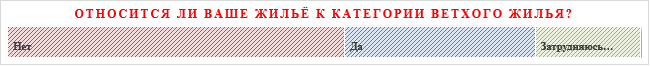 Рис. 8Из участвующих в опросе наибольшее количество жителей проживает в ветхом жилье в с. Энурмино (87,8 % от общего числа опрошенных) и с. Биллингс (56 %).Таблица 28											(чел.)	По результатам опроса определены уровень удовлетворенности населения качеством предоставляемых коммунальных услуг на территории муниципальных образований Чукотского автономного округа и основные проблемы, с которыми сталкивается население округа. Централизованные коммунальные услуги в населенных пунктах округаУровень обеспеченности централизованными коммунальными услугами населенных пунктов округа, жители которых приняли участие в опросе, приведен на рисунке 9.						Рис. 9Удовлетворенность уровнем организации электроснабжения в населенных пунктах округаЭлектроснабжение – это единственный вид централизованных коммунальных услуг, которым обеспечено 100% участников опроса. Результаты опроса населения отражены на диаграмме (рисунок 10). Рис. 10     	Из общего числа опрошенного населения Чукотского автономного округа 81,8% респондентов удовлетворены уровнем организации электроснабжения в своем населенном пункте, 11,9% – не удовлетворены.	При этом, группа участников, проживающих в населенных пунктах с ЦКУ, более удовлетворена уровнем организации электроснабжения в своём населенном пункте (87,5% от общего числа опрошенных участников данной группы), чем жители, проживающие в населенных пунктах с ЧЦКУ и НЦКУ (74,6%).                                                                                                                         	(%) Рис. 11	Наиболее не удовлетворены уровнем организации электроснабжения участники опроса, проживающие в с. Энурмино (28% от общего числа участников опроса населенного пункта), с. Айон (25%) и с. Янракыннот (20%), пгт Беринговский (13,4%), с. Лорино (13,3%).Удовлетворенность организации теплоснабжения в квартирах (домах) участников опросаЦентрализованным теплоснабжением обеспечены 77,5% респондентов. В населенных пунктах с. Энурмино, с. Нутэпэльмен и с. Янракыннот 100% участвующих в опросе не обеспечены централизованным теплоснабжением. 						Рис. 12	Из общего числа опрошенного населения Чукотского автономного округа 65,0% респондентов удовлетворены уровнем организации теплоснабжения в своем населенном пункте, 27,7% – не удовлетворены, 1,2 % жителей жалуются, что зимой в помещениях холодно. При этом, группа участников, проживающих в населенных пунктах с ЦКУ, более удовлетворена температурным режимом в своих жилых помещениях (69,7%), чем жители, проживающие в населенных пунктах с ЧЦКУ и НЦКУ (58,0%). Наиболее не удовлетворены температурным режимом жители с. Энурмино (70,9%), с. Айон (54,2%), городского поселения пгт Беринговский (41,5%), пгт Провидения (27,9%) и города Певек (21,0%).Горячим и холодным водоснабжением обеспечено 70,6% и 70,0% респондентов соответственно. Результаты опроса населения отражены на диаграммах (рисунки 13, 14).  Анализ опроса показал, что с проблемой отсутствия горячего водоснабжения населению округа приходится сталкиваться чаще (проблем нет у 37,1% опрошенных жителей), чем с проблемой отсутствия холодного водоснабжения (проблем нет – 54,6 %). Раз в год 31,8% населения сталкивается с отсутствием горячего водоснабжения, 11,4 % - холодного водоснабжения, ежемесячно 13,9 % и 14,7 % населения сталкивается с отсутствием горячего и холодного водоснабжения соответственно.								    (%)							(%)		Рис. 13					           Рис. 14 Основные проблемы при предоставлении коммунальных услуг, с которыми сталкивается население, отражены на рисунке 15.													(%)					      Рис.15	В ходе опроса установлено, что 19,1% опрошенного населения больше всего претензий и замечаний имеют к качеству предоставления холодного водоснабжения, от 11,2% до 16,4% опрошенных – к качеству водоотведения (канализация), электроснабжения, теплоснабжения и горячему водоснабжению.  	В разрезе групп участников опроса (рисунок 16) уровень неудовлетворенности значительно отличается. Так, у жителей, проживающих в населенных пунктах с ЦКУ, больше претензий, чем у жителей, проживающих в населенных пунктах с ЧЦКУ и НЦКУ, к качеству:- холодного водоснабжения (24,6% к 13,0%): город Певек, пгт Провидения, пгт Беринговский;- горячего водоснабжения (24,5% к 6,0%): город Певек, пгт Провидения, пгт Беринговский;- теплоснабжению (17,6% к 11,6%): город Певек, пгт Беринговский.	 Жители, проживающие в населенных пунктах с ЧЦКУ и НЦКУ, имеют больше замечаний и претензий к качеству:- электроснабжения (20,9% к 7,2% жителей, проживающих в населенных пунктах с ЦКУ): с. Ваеги, с. Энурмино;- водоотведения (канализации) (14,0% к 9,0%): с. Биллингс, с. Янракыннот.Также, 15,7% опрошенных имеют замечания и претензии к качеству очистки выгребных ям (с. Биллингс, с. Янракыннот), 8,6 % – подвоза воды и 2,2 % доставке твердого топлива (с. Янракыннот, с. Энурмино).										                    (%) 						Рис. 16Несмотря на достаточно высокий уровень неудовлетворенности населения качеством предоставления коммунальных услуг, 52,5% опрошенных граждан не обращались в органы местного самоуправления и/или уполномоченные органы в сфере ЖКХ по качеству коммунальных услуг, а также по их предоставлению. 36,0% респондентов ответили, что их обращения своевременно рассматриваются (были рассмотрены) органами местного самоуправления и/или уполномоченными органами в сфере ЖКХ, 11,1% жителей заявили о несвоевременном рассмотрении их обращений. 	Нецентрализованные виды коммунальных услугОт общего числа участников опроса 46,7% проживает в населенных пунктах округа, обеспеченных частично централизованными и нецентрализованными (подвоз воды, очистка выгребных ям, доставка твердого топлива при наличии печного отопления) коммунальными услугами (рисунок 17).								                                                                                												 (%)							Рис. 17	76,7% жителей, участвующих в опросе, ответили, что получают услуги по подвозу воды (с. Биллингс, с. Ваеги, с. Энурмино, с. Нутэпэльмен, с. Янракыннот, с. Лорино, с. Омолон, с. Айон), 40,5% – доставке твердого топлива при наличии печного отопления (с. Биллингс, с. Энурмино, с. Нутэпэльмен, с. Янракыннот, с. Омолон, с. Айон, с. Лорино) и 13,4% – очистке выгребных ям (с. Биллингс, с. Ваеги, с. Айон, с. Лорино).Опрос данной группы населения по качеству оказания нецентрализованных коммунальных услуг показал следующееРис. 18Удовлетворенность качеством подвозимой воды выразили 78,1% жителей от числа опрошенных, не удовлетворено – 16,4 %. Наибольшее количество удовлетворенных жителей качеством подвозимой воды приходится на Биллингс – 98% от числа опрошенных, с. Лорино (94,0%) и с. Янракыннот (90%) неудовлетворенных качеством – на с. Омолон (100%) и с. Нутэпэльмен (71,4%).    											         												(%)						Рис. 19Удовлетворенность качеством доставляемого твердого топлива (уголь) выразили 60,0% жителей от числа опрошенных, не удовлетворено – 30,0%. Больше всего жителей используют твердое печное топливо в с. Энурмино (66,3% от общего числа опрошенных).По итогам проведенного опроса установлено, больше всего претензий и замечаний население имеет к качеству холодного и горячего водоснабжения, тепло- и электроснабжения, очистке выгребных ям.	Таким образом, наибольшее количество претензий и замечаний к услугам электроснабжения (от числа принявших участие в опросе – 65 чел.) имеют жители с. Энурмино (21,5%), с. Ваеги (18,5%). К услуге теплоснабжения наибольшее количество претензий и замечаний у пгт Беринговский – 25,7% и г. Певек – 13,5% (от числа принявших участие в опросе – 74 чел.). Наибольшее количество претензий к горячему водоснабжению (от количества принявших участие по данному вопросу – 81 чел.) у жителей пгт Беринговский (33,3%) и пгт Провидение (18,5%). Недовольны холодным водоснабжением (от числа принявших участие – 94 чел.) жители г. Певек (23,4%), пгт Беринговский (22,3%), пгт Провидения (17%). Больше всего замечаний к подвозу воды (от принявших участие в данном опросе – 17 чел.) у жителей с. Янракыннот (47%). Наибольшее количество претензий к водоотведению (от числа принявших участие по данному вопросу – 55 чел.) имеют жители пгт Провидения (25,5%), с. Биллингс (20%). Наибольшее количество претензий и замечаний по очистке выгребных ям у жителей с. Биллингс – 48% (от количества принявших участие в опросе – 31 чел.).	Что (какие изменения), по вашему мнению, могло бы содействовать повышению качества предоставляемых коммунальных услуг? Участники опроса активно вносили свои предложения по повышению качества коммунальных услуг, из которых наиболее распространены следующие:- улучшение качества холодной воды, установка фильтров очистительной системы на воду, замена (проведение) водопровода – 27,9% жителей (город Певек, пгт Провидения, с. Ваеги, с. Нутэпэльмен);- установка (ремонт) канализации (пгт Провидения) и установка септика, выгребных ям и очистка выгребных ям (с. Биллингс) – 14,3% от общего числа ответов;- строительство новых жилых домов (7,1%) – с. Энурмино.9. Выводы:1. По результатам проведенного анализа и оценки состояния системы нормативно-правового регулирования сферы жилищно-коммунального хозяйства автономного округа, разработанного в целях реализации Дорожной карты развития ЖКХ, выявлено отсутствие значительного количества утвержденных правовых актов, несоблюдение контрольных сроков исполнения мероприятий ответственными исполнителями, неисполнение ответственными исполнителями отдельных мероприятий по причине реализации их неуполномоченными органами.Отсутствие утвержденных нормативных и (или) распорядительных документов, предусмотренных Дорожной картой развития ЖКХ, свидетельствует об упущении значительного объема мероприятий, необходимых для качественного и результативного процесса реформирования отрасли ЖКХ в автономном округе и реализации Стратегии на территории автономного округа.2. На территории автономного округа, в нарушение требований Федерального закона от 23 ноября 2009 года №261-ФЗ «Об энергосбережении и о повышении энергетической эффективности и о внесении изменений в отдельные законодательные акты Российской Федерации» и раздела IV. «Реализация мер по энергосбережению и повышению энергетической эффективности» Дорожной карты развития ЖКХ, не разработаны и не утверждены региональная и (или) муниципальные программы в области энергосбережения и повышения энергетической эффективности, на территории округа не реализуются мероприятия по энергосбережению и повышению энергетической эффективности.3. Разница в тарифах на коммунальные услуги возмещается организациям ЖКХ за счет бюджетных средств в виде субсидий, что является огромной финансовой нагрузкой на окружной бюджет.4. В нарушение статьи 78 Бюджетного кодекса Российской Федерации, в проверяемом периоде Порядком №2 и Порядком №149 предусмотрена выплата субсидий до возникновения недополученных доходов (являющееся фактическим авансированием  предстоящих расходов), связанных с предоставлением населению коммунальных услуг (ресурсов) по тарифам, не обеспечивающим возмещение издержек и недополученных доходов, связанных с предоставлением населению коммунальных услуг (ресурсов) по тарифам, не обеспечивающим возмещение издержек, а также затрат, не учтенных при установлении тарифов на коммунальные услуги, исходя из планового объема услуг (ресурсов) с целью погашения кредиторской задолженности и оплаты получателем субсидии текущих расходов по основной деятельности, то есть до возникновения фактически недополученных доходов и (или) понесенных затрат, подлежащих возмещению или компенсации.5. В результате применения норм действующего Порядка предоставления субсидии на компенсацию ресурсоснабжающим организациям недополученных доходов, связанных с предоставлением населению коммунальных услуг (ресурсов) по тарифам, не обеспечивающим возмещение издержек, с нарушением требований статьи 78 Бюджетного кодекса Российской Федерации, Департаментом в проверяемом периоде допущено избыточное предоставление бюджетных средств в виде авансовых платежей субсидии на компенсацию недополученных доходов в 2018-2019 годах в общей сумме 733 675,2 тыс. рублей (с учетом своевременно осуществленного возврата излишне предоставленных средств субсидии в установленный срок – 10 970,2 тыс. рублей). 6. В нарушение статьи 78 Бюджетного кодекса Российской Федерации, пункта 4 Общих требований к нормативным правовым актам, Порядком №2 и Порядком №149 не установлены показатели результативности и (или) порядок расчета показателей результативности и право главного распорядителя как получателя бюджетных средств устанавливать в соглашении конкретные показатели результативности.7. В нарушение требований Порядка №2, а также условий заключенных Соглашений о предоставлении субсидий, шестью ресурсоснабжающими организациями осуществлен возврат задолженности в общей сумме 496 570,1 тыс. рублей с нарушением срока возврата (от 3 до 358 календарных дней), в том числе: 354 737,4 тыс. рублей – задолженность 2019 года, 141 832,7 тыс. рублей – задолженность 2018 года.	8. Задолженность ресурсоснабжающих организаций перед окружным бюджетом по излишне полученной Субсидии на компенсацию недополученных доходов отражена в регистрах бухгалтерского учета Департамента: - на 1 января 2018 года – в сумме 203 689,7 тыс. рублей;- на 1 января 2019 года – в сумме 365 867,6 тыс. рублей;- на 1 января 2020 – в сумме 509 640,3 тыс. рублей.9.  Из общей суммы бюджетных ассигнований, направленных Департаментом на реализацию мероприятия «Субсидии на компенсацию ресурсоснабжающим организациям недополученных доходов, связанных с предоставлением населению коммунальных услуг (ресурсов) по тарифам, не обеспечивающим возмещение издержек», на погашение задолженности прошлых лет направлено в 2018 году 179 745,9 тыс. рублей или 4,8%, в 2019 году – 1 127 035,9 тыс. рублей или 20,1%. В соглашениях о предоставлении средств субсидий в 2018, 2019 годах, данная задолженность отражена как задолженность за прошлые годы, однако, в нарушение статьи 13 Федерального закона  «О бухгалтерском учете», пункта 11 Инструкции №157н, в регистрах бухгалтерского учета Департамента не отражена в полном объеме как кредиторская задолженность перед организациями ЖКХ по состоянию на 1 января 2018 года и на 1 января 2019 года. 	10. Наличие задолженности прошлых лет (2017 – 2018 годы) окружного бюджета перед организациями ЖКХ, которая не отражена в регистрах бухгалтерского учета, ведет к искажению показателей бюджетной отчетности главного администратора расходов средств окружного бюджета (Департамента промышленности). 11. В связи с ограниченной доходной частью окружного бюджета, в проверяемом периоде при плановом объеме средств на 2018-2019 годы на предоставление Субсидии на компенсацию недополученных доходов в  общей сумме 10 142 665,6 тыс. рублей, в окружном бюджете утверждено плановых бюджетных ассигнований на сумму 9 389 326,6 тыс. рублей, что на 753 339,0 тыс. рублей или на 7,4% меньше от плановых объемов, рассчитанных Комитетом цен. 12. По данным организаций ЖКХ, фактический объем средств, необходимый на компенсацию недополученных доходов, сложившийся по факту предоставленных услуг в 2018-2019 годах, составил 8 839 903,4 тыс. рублей. 13. В ходе аудита установлено, что данные отчетности Департамента не содержат достоверную информацию в части отражения реальной задолженности перед организациями ЖКХ при предоставлении Субсидии на компенсацию недополученных доходов, о чем свидетельствуют расхождения, выявленные Счетной палатой с данными, представленными организациями ЖКХ за 2018-2019 годы. Так, по данным Департамента в бюджетной отчетности отражена задолженность организациям ЖКХ при предоставлении Субсидии на компенсацию недополученных доходов по состоянию на 1 января 2019 года в сумме 2 395,1 тыс. рублей. По данным организаций ЖКХ, задолженность Департамента на компенсацию недополученных доходов составила по состоянию: на 1 января 2019 года – 1 129 525,1 тыс. рублей, на 1 января 2020 года – 409 212,2 тыс. рублей. Ежегодно складывающаяся практика погашения задолженности прошлых периодов организациям ЖКХ за счет лимитов бюджетных обязательств текущего финансового года на предоставление Субсидии на компенсацию недополученных доходов ведет к интенсивному наращиванию задолженности перед организациями ЖКХ и проецированию задолженности бюджета на плановый финансовый период.14. Задолженность ресурсоснабжающих организаций перед окружным бюджетом по излишне полученной Субсидии на возмещение неучтенных затрат отражена в регистрах бухгалтерского учета Департамента: - на 1 января 2018 года – в сумме 156 456,7 тыс. рублей;- на 1 января 2019 года – в сумме 63 599,6 тыс. рублей;- на 1 января 2020 – в сумме 70 700,5 тыс. рублей, возврат которой осуществлен с нарушением срока возврата (от 3 до 358 календарных дней), установленного Порядком №149, в том числе: 29 152,9 тыс. рублей –задолженность 2019 года, 41 547,6 тыс. рублей – задолженность 2018 года. 15. При плановом объеме средств на 2018-2019 годы на предоставление Субсидии на возмещение неучтенных затрат в  общей сумме 2 309 948,0 тыс. рублей, в окружном бюджете утверждено плановых бюджетных ассигнований на сумму 1 365 258,2 тыс. рублей, что на 944 689,8 тыс. рублей или на 40,9% меньше от плановых объемов, рассчитанных Комитетом цен, что свидетельствует о предсказуемых объемах невозмещенных затрат ресурсоснабжающим организациям и наращивании задолженности перед организациями ЖКХ.16. По данным организаций ЖКХ, фактический объем средств, необходимый на возмещение неучтенных затрат, сложившийся по факту предоставленных услуг в 2018-2019 годах, составил 2 087 346,0 тыс. рублей.17. Из общей суммы бюджетных ассигнований, направленных Департаментом на реализацию мероприятия «Субсидии ресурсоснабжающим организациям на возмещение затрат, не учтенных при установлении тарифов на коммунальные услуги» в 2019 году на погашение задолженности прошлых лет направлено 419 289,5 тыс. рублей или 56,8% от объема финансирования. При этом, в нарушение статьи 13 Федерального закона  «О бухгалтерском учете», пункта 11 Инструкции №157н, задолженность в размере 417 921,9 тыс. рублей в регистрах бухгалтерского учета Департамента не отражена как кредиторская задолженность перед организациями ЖКХ по состоянию на 1 января 2019 года, а отражена в соглашениях о предоставлении средств субсидий в 2019 году как задолженность за прошлые годы.	18. Данные отчетности Департамента не содержат достоверную информацию в части отражения реальной задолженности перед организациями ЖКХ при предоставлении Субсидии на возмещение неучтенных затрат, о чем свидетельствуют расхождения, выявленные Счетной палатой с данными, представленными организациями ЖКХ за 2018-2019 годы. Так, по данным Департамента в бюджетной отчетности отражена задолженность организациям ЖКХ при предоставлении Субсидии на возмещение неучтенных затрат по состоянию на 1 января 2019 года в сумме 1 367,6 тыс. рублей. По данным организаций ЖКХ, задолженность Департамента на возмещение неучтенных затрат составила по состоянию: на 1 января 2019 года – 773 198,2 тыс. рублей, на 1 января 2020 года – 1 127 239,5 тыс. рублей. В результате применения норм действующего в проверяемом периоде Порядка предоставления из окружного бюджета субсидии ресурсоснабжающим организациям на возмещение затрат, не учтенных при установлении тарифов на коммунальные услуги, с нарушением требований статьи 78  Бюджетного кодекса Российской Федерации, Департаментом допущено избыточное предоставление бюджетных средств в виде авансовых платежей субсидии на возмещение неучтенных затрат по состоянию на 1 января 2019 года – 63 599,6 тыс. рублей, на 1 января 2020 года – 70 700,5 тыс. рублей.19. Департаментом с устойчивой периодичностью излишние средства по Субсидиям на компенсацию недополученных доходов и возмещение неучтенных затрат в 2018-2019 годах предоставлялись одним и тем же ресурсоснабжающим организациям (МУП ЖКХ «Иультинское» – 236 350,5 тыс. рублей, МП «ЧРКХ» – 376 968,1 тыс. рублей) на общую сумму 613 318,6 тыс. рублей, что свидетельствует о возможном наличии коррупциогенных факторов при предоставлении вышеуказанных субсидий организациям ЖКХ.20. В нарушение пункта 3.4.1 Порядка №359, целевые показатели (индикаторы) Подпрограммы, не зависят от решения основной задачи и реализации мероприятия Подпрограммы, являются формальными и легко достижимыми,  а также не отражают качественное значение результативности предоставления субсидии ресурсоснабжающим организациям на возмещение затрат, не учтенных при установлении тарифов на коммунальные услуги устанавливающие количественное значение организаций, получивших субсидии. 	Существующая практика внесения изменений в государственные программы Чукотского автономного округа и ежегодного уточнения параметров госпрограммы и подпрограмм (включая финансовое обеспечение и целевые индикаторы) под фактически достигнутые значения, которые не позволяют оценить их реальную эффективность, поскольку в результате произведенной корректировки достижение целевых индикаторов (показателей) составляет 100,0%, но не соответствует изначально запланированным показателям.	21. В нарушение подпункта 10 части 1 статьи 158 Бюджетного кодекса Российской Федерации, в результате необеспечения Департаментом надлежащего контроля за соблюдением условий, целей и порядка предоставления Субсидий на компенсацию недополученных доходов и возмещения неучтенных затрат, ресурсоснабжающими организациями в проверяемом периоде осуществлен несвоевременный возврат остатков субсидий в общем размере 813 357,5 тыс. рублей, в том числе:- 720 605,0 тыс. рублей – неиспользованный остаток средств Субсидии на компенсацию недополученных доходов (без учета расходов ООО «ЧукотТранс» в сумме 2 100,0 тыс. рублей, подтвержденных в марте 2020 года);- 92 752,5 тыс. рублей – неиспользованный остаток средств Субсидии на возмещение неучтенных затрат.Сроки нарушения возврата организациями ЖКХ остатков средств субсидий составили от 3 до 358 календарных дней.22. В нарушение требований Порядка №2 и Порядка №149, Департаментом промышленности не принимались меры по взысканию в судебном порядке остатков неиспользованных средств субсидий, предоставленных МУП ЖКХ «Иультинское» в 2018 годы в размере 183 380,3 тыс. рублей, в том числе: 141 832,7 тыс. рублей – на компенсацию недополученных доходов, 41 547,6 тыс. рублей – на возмещение неучтенных затрат, что привело к длительному отвлечению средств окружного бюджета и фактически является скрытым кредитованием организаций и признается неэффективным использованием бюджетных средств (статья 34 Бюджетного кодекса Российской Федерации).Допущенные нарушения свидетельствуют об отсутствии организации контроля ответственным исполнителем Государственной программы.23. На погашение не отраженной в бюджетной отчетности кредиторской задолженности перед организациями ЖКХ, Департаментом в 2018-2019 годах направлено 1 724 703,7 тыс. рублей, в том числе: 1 306 781,8 тыс. рублей – на компенсацию недополученных доходов, 417 921,9 тыс.  рублей – на возмещение неучтенных затрат.	24. Несмотря на растущий уровень доходов организаций ЖКХ (и увеличивающийся объем финансовой поддержки из бюджета) объем расходов продолжает превышать их доходную часть, что негативно сказывается на финансовом результате организаций ЖКХ.25. Существенное влияние на финансовый результат организаций ЖКХ имеет своевременность и полнота предоставления финансовой поддержки из бюджета.  Несвоевременное и неполное субсидирование из окружного бюджета приводит к задолженности перед контрагентами, уплате штрафных санкций и пени за поставляемые ресурсы.26. При достаточно высоком уровне собираемости платежей за оказанные коммунальные услуги в проверяемом периоде, и мерах, предпринимаемых организациями ЖКХ (ведение претензионной и исковой  работы с контрагентами, заключение соглашений о реструктуризации путем предоставления рассрочки платежей), объем дебиторской задолженности остается высоким: по состоянию на 31 декабря 2018 года составляет 2 399 298,1 тыс. рублей, на 31 декабря 2019 года – 2 155 251,0 тыс. рублей. Объем кредиторской задолженности по состоянию на 31 декабря 2018 года составляет 6 909 446,5 тыс. рублей, на 31 декабря 2019 года – 6 659 689,0 тыс. рублей.27. Основными причинами возникновения убытков от ведения финансово-хозяйственной деятельности (по сведениям организаций ЖКХ) являются:- превышение фактически сложившихся тарифов на коммунальные услуги над утвержденными;- уплаченные штрафные санкции и понесенные судебные расходы (просроченные платежи за поставленные энергоресурсы); - не в полной объеме возмещенные Департаментом в течение текущего финансового года суммы субсидий за предоставленные коммунальные услуги организациями ЖКХ, которые уточняются по итогам финансового года при сдаче бухгалтерской отчетности.28. Самостоятельные меры, предпринимаемые организациями ЖКХ, являются недостаточными, и требуют принятия управленческих решений от органов государственной власти и органов местного самоуправления с целью снижения задолженности организаций ЖКХ, образовавшейся за прошлые периоды деятельности.29. В Чукотском автономном округе отсутствует ряд нормативно-правовых актов, регламентирующих деятельность уполномоченных органов (межведомственных комиссий по погашению и реструктуризации задолженности за энергоресурсы) с участием органов исполнительной власти Чукотского автономного округа, органов местного самоуправления, общественных организаций и т.п. 30. Мероприятия, проводимые Департаментом в целях осуществления мониторинга и принятия мер, направленных на снижение задолженности в сфере ЖКХ, на фоне динамично увеличивающейся кредиторской задолженности у организаций ЖКХ, (включая растущую задолженность перед поставщиками энергоресурсов), являются недостаточными и свидетельствуют об отсутствии реальных механизмов воздействия на организации ЖКХ в целях снижения задолженности.В объеме кредиторской задолженности организаций, объем просроченной составляет  в 2018 году – 65,5%, в 2019 году – 66,4%, что свидетельствует о накопленных объемах задолженности за предыдущие годы и низкой вероятности ее уменьшения за счет собственных средств организаций.31. Проводимый Департаментом промышленности мониторинг дебиторской и кредиторской задолженности организаций ЖКХ содержит неполную информацию о финансовом состоянии организаций и не отражает достоверную информацию об объемах  дебиторской и кредиторской задолженности организаций ЖКХ, оказывающих коммунальные услуги, являющейся значимой для определения объемов финансовой поддержки, оказываемой за счет средств, предоставляемых из окружного бюджета.32. Информация, представленная Департаментом промышленности по реализации Дорожной карты развития ЖКХ, свидетельствует о недостаточности мер, принимаемых Департаментом как органом исполнительной власти Чукотского автономного округа, ответственным за реформирование ЖКХ.  33. В проверяемом периоде количество обращений граждан, связанных с предоставлением коммунальных услуг собственникам и пользователям помещений в многоквартирных домах и жилых домах (далее – обращения граждан) в Государственную жилищную инспекцию, составило 10 (в том числе: в 2018 году – 4, в 2019 году – 6. В структуре обращений граждан наибольший удельный вес занимают жалобы на неудовлетворительное теплоснабжение – 50%.34. В нарушение пункта 16 Положения о государственном жилищном надзоре, Государственной жилищной инспекцией в проверяемом периоде не размещались сведения о результатах внеплановых проверок на своей официальной странице на сайте «Чукотка.рф», являющегося официальным сайтом Чукотского автономного округа, в информационно-телекоммуникационной сети «Интернет».35. Качество питьевой воды, подаваемой населению Чукотского автономного округа, в основном характеризуется содержанием железа, мутностью и цветностью, с показателями, превышающими гигиенические нормативы. Основными причинами низкого качества питьевой воды, подаваемой населению из централизованных и нецентрализованных источников водоснабжения, являются: - природное повышенное содержание железа в воде источников водоснабжения, что обусловливает и повышенную цветность, и мутность; - отсутствие водоподготовки на всех водопроводных сооружениях (кроме г. Анадырь, г. Певек, г. Билибино, с. Новое Чаплино, с. Лаврентия, с. Ваеги), которая с природной цветностью и высоким содержанием железа подается в водопроводные сети; - отсутствие обеззараживающих установок на большинстве водопроводных сооружений, применение морально устаревших технологий обеззараживания: бактерицидные установки имеются на 13 из 24 водопроводных сооружений, в связи с чем, вода из 11 источников подается в сети без обеззараживания; - несоблюдением режима зон санитарной охраны: санитарно-оздоровительные мероприятия в зонах санитарной охраны водоисточников водопользователями не выполняются, площади водосбора и прилегающей к берегу территории загрязняются; - вторичное загрязнение воды в сетях водоснабжения в связи с изношенностью и коррозией водоводов и разводящих сетей: от 40 до 80% водопроводных сетей нуждается в замене;- формирование тупиковых линий водопроводов, а не кольцевых, в том числе в городском округе Анадырь, где имеется 16 тупиков, что вызывает застой воды в сетях и усиление процессов коррозии трубопроводов; - отсутствие на водопроводных сетях достаточного количества исправных поворотных затворов (задвижек) для выделения ремонтных участков и выпусков воды от промывки трубопроводов, в связи с чем невозможно проведение регулярной очистки и дезинфекции водопроводных сетей от коррозии и наносов.36. Несмотря на негативную ситуацию с качеством воды в автономном округе, мероприятия Регионального проекта «Чистая вода» Департаментом в 2019 году и истекшем периоде 2020 года за счет бюджетных средств не реализованы, сроки исполнения перенесены на 2021 год. Перенос сроков исполнения мероприятий Регионального проекта «Чистая вода» ставит под угрозу его реализацию на территории автономного округа в установленные сроки (до 2024 года). 37. В населенных пунктах, в которых осуществляется подвоз воды, доставка производится автоцистернами без очистки и обеззараживания. В 2019 году из разных емкостей, используемых населением для нецентрализованного водоснабжения, на санитарно-химические показатели исследовано 126 проб воды, из них 2,25% (2018г. – 10,7%) не соответствовали гигиеническим нормативам. На микробиологические показатели исследовано 132 пробы, не соответствующих проб не установлено (2018г. – 0%).  Обеспеченность автотранспортом по доставке воды населению повсеместно недостаточная, вследствие чего имеют место перебои в доставке воды. В 12 населенных пунктах нет постоянных гарантированных источников водоснабжения, вследствие чего в селах в зимний период вода для хозяйственно-питьевых целей заготавливается путем подвоза пресного льда. Централизованные системы отвода канализационных стоков от населенных пунктов округа существуют в 10 населенных пунктах (21,7%), в остальных сбор стоков осуществляется в выгребные ямы. На всех выпусках сточных вод отсутствуют очистные сооружения. Внутренние морские воды и ряд поверхностных водных объектов являются приемником неочищенных производственных и бытовых сточных вод. На протяжении длительного времени не решается вопрос со строительством очистных сооружений окружного центра, от которого более 1,8 млн. м3 стоков без очистки (6 сбросов) сбрасываются в р. Казачка и Анадырский лиман. 38. В рамках определения уровня удовлетворенности населения качеством предоставляемых коммунальных услуг на территории муниципальных образований Чукотского автономного округа и в целях изучения основных проблем, с которыми сталкивается население, Счетной палатой проведен опрос населения округа (в виде анкетирования).  В опросе приняло участие 493 жителя, проживающих на территории 14 из 45 населенных пунктов округа.39. По итогам проведенного опроса установлено, больше всего претензий и замечаний население имеет к качеству холодного и горячего водоснабжения, тепло- и электроснабжения, очистке выгребных ям.Наибольшее количество претензий и замечаний к услугам электроснабжения (от числа принявших участие в опросе – 65 чел.) имеют жители с. Энурмино (21,5%), с. Ваеги (18,5%). К услуге теплоснабжения наибольшее количество претензий и замечаний у пгт Беринговский – 25,7% и г. Певек – 13,5% (от числа принявших участие в опросе – 74 чел.). Наибольшее количество претензий к горячему водоснабжению (от количества принявших участие по данному вопросу – 81 чел.) у жителей пгт Беринговский (33,3%) и пгт Провидение (18,5%). Недовольны холодным водоснабжением (от числа принявших участие по данному вопросу – 94 чел.) жители г. Певек (23,4%), пгт Беринговский (22,3%), пгт Провидения (17%). Больше всего замечаний к подвозу воды (от принявших участие в данном опросе – 17 чел.) у жителей с. Янракыннот (47%). Наибольшее количество претензий к водоотведению (от числа принявших участие по данному вопросу по данному вопросу – 55 чел.) имеют жители пгт Провидения (25,5%), с. Биллингс (20%). Наибольшее количество претензий и замечаний по очистке выгребных ям у жителей с. Биллингс – 48% (от количества принявших участие по данному вопросу – 31 чел.).40. Участники опроса активно вносили свои предложения по повышению качества коммунальных услуг, из которых наиболее распространены следующие:- улучшение качества холодной воды, установка фильтров очистительной системы на воду, замена (проведение) водопровода – 27,9 % жителей;- установка (ремонт) канализации и установка септика, выгребных ям и очистка выгребных ям – 14,3 % от общего числа ответов;- строительство новых жилых домов (7,1%).10. Рекомендации:Правительству Чукотского автономного округа:1. Обеспечить проведение инвентаризации и доработку мероприятий Дорожной карты развития ЖКХ, утвержденной Распоряжением Правительства Чукотского автономного округа от 13 октября 2017 года №400-рп, исходя из объективных возможностей, исключения декларативных мероприятий, которые не реализуются на территории Чукотского автономного округа, перераспределения функционала ответственных исполнителей мероприятий и закрепления их ответственности за невыполнение или ненадлежащее выполнение мероприятий.2. Принять необходимые нормативно-правовые акты, предусмотренные Дорожной картой ЖКХ, которые будут способствовать обеспечению эффективного функционирования и устойчивого развития жилищно-коммунального хозяйства округа. 3. С целью обеспечения открытости и гласности размещать информацию о ходе реализации мероприятий Дорожной карты ЖКХ на официальном сайте Правительства Чукотского автономного округа «Чукотка.рф» с периодичностью не реже 1 раза в квартал.4. Принять нормативно-правовые акты, регулирующие процедуру проведения мониторинга дебиторской и кредиторской задолженности организаций ЖКХ с целью снижения ее уровня с назначением ответственных лиц.5. Создать Межведомственную комиссию при Губернаторе Чукотского автономного округа по рассмотрению вопросов погашения и реструктуризации задолженности за энергоресурсы с привлечением органов органов местного самоуправления, общественных организаций, граждан и иных заинтересованных лиц.6. В целях обеспечения контроля за наличием фактической задолженности окружного бюджета перед организациями ЖКХ за прошлые периоды предлагаем внести в Подпрограмму «Государственная поддержка жилищно-коммунального хозяйства» отдельные мероприятия, предусматривающие объемы финансирования на погашение задолженности организациям ЖКХ за прошлые периоды на компенсацию недополученных доходов и возмещение неучтенных затрат.При этом, мобилизовать финансовые ресурсы окружного бюджета для максимально полной компенсации недополученных доходов и возмещения неучтенных затрат организациям ЖКХ в течение финансового года.7. Рекомендовать органам местного самоуправления организовать надлежащий контроль за финансово-хозяйственной деятельностью муниципальных организаций ЖКХ.8. Обеспечить приведение утвержденных целевых показателей (индикаторов) Государственной программы в рамках предоставления субсидий ресурсоснабжающим организациям на компенсацию недополученных доходов и возмещение неучтенных затрат, в соответствие с требованиями Порядка  разработки, реализации и оценки эффективности государственных программ Чукотского автономного округа, которые должны отражать качественное значение результативности предоставления субсидий.9. Рассмотреть вопрос о разработке и утверждении государственной программы Чукотского автономного округа в области энергосбережения и повышения энергетической эффективности.10. С целью обеспечения жителей автономного округа чистой питьевой водой, установить персональную ответственность руководителя органа исполнительной власти за реализацию регионального проекта «Чистая вода».11. Предложения:1. Утвердить отчет по результатам контрольного мероприятия «Аудит эффективности расходования бюджетных средств, направленных на реализацию мероприятий Государственной программы «Развитие жилищно-коммунального хозяйства и водохозяйственного комплекса Чукотского автономного округа» по предоставлению ресурсоснабжающим организациям субсидий на возмещение недополученных доходов, связанных с предоставлением населению коммунальных услуг (ресурсов) по тарифам, не обеспечивающим возмещение издержек, и на возмещение затрат, не учтенных при установлении тарифов на коммунальные услуги в 2018 – 2019 годах».	2. Отчет направить Думе и Губернатору Чукотского автономного округа.	3. Направить Представление в адрес Департамента промышленной политики Чукотского автономного округа.	4. Направить материалы контрольного мероприятия в Прокуратуру Чукотского автономного округа.Аудитор					              				О.М. ТодавчичЗАКЛЮЧЕНИЕна проект закона Чукотского автономного округа «Об окружном бюджете на 2021 год и на плановый период  2022 и 2023 годов»(Утверждено Коллегией Счетной палаты Чукотского автономного округа,протокол от 10.12.2020 года №25)1. Общие положенияЗаключение Счетной палаты Чукотского автономного округа (далее – Счетная палата) на проект закона Чукотского автономного округа «Об окружном бюджете на 2021 год и на плановый период 2022 и 2023 годов» (далее – Законопроект) подготовлено в соответствии с Бюджетным кодексом Российской Федерации (далее – Бюджетный кодекс), статьёй 9 Федерального закона «Об общих принципах организации и деятельности контрольно-счетных органов субъектов Российской Федерации и муниципальных образований», статьей 2 Закона Чукотского автономного округа «О Счетной палате Чукотского автономного округа», статьей 8 Закона о бюджетном процессе и Стандартом внешнего государственного финансового контроля «Проведение экспертизы проекта закона Чукотского автономного округа об окружном бюджете». При подготовке заключения учитывалась необходимость реализации положений послания Президента Российской Федерации Федеральному собранию Российской Федерации от 15 января 2020 года, национальных целей и ключевых приоритетов на период до 2024 года, определенных Указом Президента Российской Федерации от 7 мая 2018 года №204 «О национальных целях и стратегических задачах развития Российской Федерации на период до 2024 года», основных направлений бюджетной и налоговой политики Чукотского автономного округа на 2021 год и на плановый период 2022 и 2023 годов, Прогноза социально-экономического развития Чукотского автономного округа на 2021 год и на плановый период 2022 и 2023 годов, Прогноза социально-экономического развития Чукотского автономного округа на период до 2035 года, Стратегии социально-экономического развития Чукотского автономного округа до 2030 года, Бюджетного прогноза Чукотского автономного округа на период до 2028 года, Плана мероприятий по росту доходов, оптимизации расходов и совершенствованию долговой политики Чукотского автономного округа на 2018-2024 годы и государственных программ Чукотского автономного округа. При подготовке заключения проверено соответствие Законопроекта требованиям бюджетного законодательства, проанализированы материалы, представленные одновременно с Законопроектом, оценено состояние нормативной и методической базы, регулирующей порядок формирования показателей Законопроекта, проведен анализ основных характеристик Законопроекта, также проведен анализ соответствия Законопроекта документам стратегического планирования, принятым в Чукотском автономном округе, проанализировано соответствие объемов финансирования региональных проектов объемам финансового обеспечения, предусмотренных Законопроектом. Кроме того, для более полной и объективной оценки представленного Законопроекта использованы результаты контрольных и экспертно-аналитических мероприятий, проведенных Счетной палатой.Законопроект разработан Департаментом финансов, экономики и имущественных отношений Чукотского автономного округа (далее – Департамент финансов) в соответствии с Порядком составления проекта окружного бюджета. Проект окружного бюджета составлен сроком на три года: на 2021 год – очередной финансовый год и на плановый период 2022 и 2023 годов, что соответствует пункту 4 статьи 169 Бюджетного кодекса.Перечень документов и материалов, предоставленных одновременно с Законопроектом, соответствует требованиям статей 184.1 и 184.2 Бюджетного кодекса и статьи 14 Закона о бюджетном процессе.2. Анализ основных параметров документов стратегического планирования и основных направлений бюджетной и налоговой политики
Чукотского автономного округа на 2021-2023 годыВ соответствии со статьей 173 Бюджетного кодекса и статьей 34 Федерального закона от 28 июня 2014 года №172-ФЗ «О стратегическом планировании в Российской Федерации» разработан Прогноз социально-экономического развития до 2035 года (на долгосрочный период) и Прогноз социально-экономического развития на 2021 год и на плановый период 2022 и 2023 годов (на среднесрочный период). Прогноз социально-экономического развития до 2035 года, в соответствии с Порядком разработки Прогноза СЭР на долгосрочный период, разработан в трех вариантах – консервативном, базовом и целевом (оптимистичном). Варианты отличаются сроками реализации ключевых инвестиционных проектов в округе, а также динамикой развития основных отраслей экономики в прогнозируемом периоде. Консервативный вариант Прогноза СЭР развития до 2035 года подразумевает инерционное развитие региона (округ продолжит быть зависимым от золотодобывающей промышленности). В базовый вариант заложена предпосылка частичной реализации заявленных инвестиционных проектов, добыча полезных ископаемых скорректирована в меньшую сторону в отличие от целевого варианта, что соответствует реальному положению и имеющимся рискам. Целевой (оптимистичный) вариант основан на гипотезе, предусматривающей полную реализацию запланированных инвестиционных проектов, сохранение в прогнозном периоде внешних и внутренних условий развития экономики, стабильность инвестиционного и потребительского спроса.Проведенный сравнительный анализ двух основных показателей (валовой региональный продукт и объем инвестиций) Прогноза СЭР до 2035 года и Стратегии социально-экономического развития до 2030 года на примере базового варианта представлен в таблице №1.Таблица №1(млн. рублей)Показатели (валовой региональный продукт и объем инвестиций) Прогноза СЭР до 2035 года имеют отличия от показателей Стратегии социально-экономического развития до 2030 года, отклонения составляют от 0,1% до 47%.Прогноз социально-экономического развития на 2021-2023 годы разработан в одном варианте, что является нарушением пункта 10 Порядка разработки Прогноза СЭР на среднесрочный период (отсутствует вариативность: базовый и консервативный варианты – предусмотренные Порядком разработки Прогноза СЭР на среднесрочный период), и не соответствует требованиям пункта 4 статьи 173 Бюджетного кодекса.В нарушение пункта 7 Порядка разработки Прогноза СЭР на среднесрочный период не проведена процедура общественного обсуждения Прогноза социально-экономического развития путем размещения на официальном сайте Чукотского автономного округа в информационно-телекоммуникационной сети «Интернет». Сопоставление параметров Прогноза социально-экономического развития на среднесрочный период с данными предыдущего Прогноза не отражено в пояснительной записке к Прогнозу социально-экономического развития, что не соответствует пункту 4 статьи 173 Бюджетного кодекса.В целях оценки достоверности основных показателей Прогноза социально-экономического развития на 2021-2023 годы (среднесрочный период) проведен сравнительный анализ указанного документа с Прогнозом СЭР до 2035 года (долгосрочный период). При сопоставлении показателей Прогнозов на среднесрочный и долгосрочный периоды установлено, что не проведена корректировка Прогноза на долгосрочный период с учетом принятого Прогноза социально-экономического развития на среднесрочный период, предусмотренная пунктом 24 Порядка разработки Прогноза СЭР на долгосрочный период, выявленные отклонения отражены в Приложении №1. Прогноз социально-экономического развития до 2035 года, Прогноз социально-экономического развития на среднесрочный период (2021-2023 годы) и Стратегия социально-экономического развития Чукотского автономного округа до 2030 года являются документами стратегического планирования, определяющие приоритеты, цели и задачи государственного управления на уровне субъекта Российской Федерации. Проведенный анализ показал несоблюдение принципа сбалансированности системы стратегического планирования (согласованность и сбалансированность документов стратегического планирования по приоритетам, целям, задачам, мероприятиям, показателям, финансовым и иным ресурсам и срокам реализации), предусмотренного Законом о стратегическом планировании. Представленные материалы Прогнозов социально-экономического развития на долгосрочный и среднесрочный период не отражают взаимосвязь со Стратегией социально-экономического развития Чукотского автономного округа до 2030 года, разрабатываемой и реализуемой в рамках бюджетного планирования.Правительством Чукотского автономного округа одновременно с Законопроектом представлены в виде единого документа «Основные направления бюджетной и налоговой политики Чукотского автономного округа на 2021 год и на плановый период 2022 и 2023 годов» (далее – Основные направления). Целью Основных направлений, как и в прошлые годы, является определение условий, используемых при составлении проекта окружного бюджета на очередной трехлетний бюджетный цикл, подходов к его формированию, основных характеристик и прогнозируемых параметров окружного и местных бюджетов. Ориентирами бюджетной и налоговой политики в среднесрочной перспективе является сохранение финансовой устойчивости и сбалансированности бюджетной системы Чукотского автономного округа, расширение потенциала экономики региона, исполнение поручений и указов Президента Российской Федерации, адресное решение социальных задач и достижение общественно значимых результатов.Необходимо отметить, что на уровне региона отсутствует порядок разработки и принятия основных направлений бюджетной и налоговой политики Чукотского автономного округа.Анализ Бюджетного прогноза Чукотского автономного округа на период до 2028 года, разработанного в соответствии с Правилами разработки Бюджетного прогноза, показывает, что его содержание не соответствует требованиям к составу и содержанию Бюджетного прогноза, в том числе:- отсутствует описание параметров вариантов Прогноза социально-экономического развития на долгосрочный период и обоснования выбора варианта в качестве базового для целей Бюджетного прогноза;- отсутствуют основные прогнозные характеристики бюджета ЧТФОМС, а также показатель объема муниципального долга;- отсутствуют предельные расходы на финансовое обеспечение реализации государственных программ Чукотского автономного округа на период их действия.Данные Бюджетного прогноза за период 2016-2019 годов не актуализировались и не соответствуют Прогнозу СЭР на долгосрочный период. При прогнозировании доходов окружного бюджета не учитывались изменения законодательства Российской Федерации и Чукотского автономного округа, введенные в действие с 1 января 2020 года.Основные показатели консолидированного бюджета Чукотского автономного округа на 2021 год и плановый период 2022 и 2023 годов имеют значительные отличия от показателей Бюджетного прогноза, разработанного на 12 лет (с 2017 года по 2028 год), что отражено в таблице 2.Таблица №2млн. рублей*плановые показатели консолидированного бюджета Чукотского автономного округаВыявленные отклонения при сопоставлении данных Бюджетного прогноза и предлагаемых значений консолидированного бюджета на 2021-2023 годы, как и в прошлые годы, по всем основным показателям составили более 5%, по отдельным показателям свыше 100%.В связи с изложенным и с учетом методологии составления Бюджетного прогноза, основанной в том числе на сложившейся структуре доходов и расходов бюджетов бюджетной системы Российской Федерации и среднесрочной динамике ряда показателей, потребуется внесение изменений в него после принятия законов о соответствующем бюджете (окружной и местные), как это предусмотрено бюджетным законодательством, и пунктом 2 Правил разработки Бюджетного прогноза (допускается вносить изменения без продления периода его действия). Различный состав показателей всех документов и отклонения значений большей части анализируемых показателей Стратегии, Прогнозов социально-экономического развития на среднесрочный и долгосрочный период, Бюджетного прогноза и Основных направлений бюджетной и налоговой политики указывают на необходимость выработки единого подхода при разработке документов стратегического планирования, а также ставят под сомнение реалистичность показателей прогноза социально-экономического развития Чукотского автономного округа на плановый период и, как следствие, достижение задач Стратегии.3. Анализ параметров прогноза социально-экономического развития Чукотского автономного округа на 2021 год и на плановый период 2022 и 2023 годов, используемого для составления ЗаконопроектаПрогноз социально-экономического развития на 2021-2023 годы сформирован по основным макроэкономическим показателям социально-экономического развития Чукотского автономного округа, с учетом сложившейся ситуации в экономике и социальной сфере региона на фоне сохранения неблагоприятных внешних факторов для развития экономики округа. В Прогнозе социально-экономического развития отражены факторы и ограничения экономического роста Чукотского автономного округа на среднесрочный период, главным препятствием для комплексного социально-экономического развития округа являются инфраструктурные ограничения, в сфере транспорта, энергетики и информационно-телекоммуникационных технологий.В Прогнозе социально-экономического развития отсутствует предусмотренная принципом реалистичности стратегического планирования оценка влияния на перспективы социально-экономического развития округа реализации региональных проектов и государственных программ Чукотского автономного округа.Формирование Законопроекта окружного бюджета осуществлялось исходя из основных макроэкономических показателей, представленных в таблице №3.Таблица №3(млн. рублей)Из данных, приведенных в таблице, видно, что в 2021 году в сравнении с предыдущим годом прогнозируется положительная динамика по отдельным показателям социально-экономического развития. Макроэкономические показатели, положенные в основу при составлении проекта окружного бюджета 2021-2023 годы, отличаются от показателей социально-экономического развития на 2020-2022 годы, используемых при формировании бюджета на 2020 год, поскольку скорректированы на изменения, произошедшие во втором полугодии 2019 года – текущем периоде 2020 года.В трехлетнем периоде экономическая ситуация в Чукотском автономном округе прогнозируется следующим образом:- значительным ростом к 2023 году объемов инвестиций в основной капитал; объемов промышленного производства (с незначительным снижением в 2022 году), работ, выполненных по виду деятельности «Строительство»;- умеренным ростом к 2023 году объемов производства сельскохозяйственной продукции; оборота розничной торговли и платных услуг населению; реальных денежных доходов населения.По данным Прогноза социально-экономического развития ожидается ежегодный рост обобщающего показателя экономической деятельности региона – валового регионального продукта (далее – ВРП), объем которого в номинальном выражении должен вырасти с 85 223,3 млн. рублей в 2019 году до 152 987,2 млн. рублей в 2023 году, или на 79,5%. Важным фактором роста ВРП стало снижение тарифов на электроэнергию до среднероссийского уровня. В рамках исполнения поручений Президента России с 2017 года для субъектов страны с высокой себестоимостью производства создан механизм снижения до среднероссийского уровня тарифов на электрическую энергию, в том числе за счет субсидирования. За период действия сниженных тарифов отмечается положительная динамика отдельных показателей экономического развития региона. Снижение энерготарифов для промышленных потребителей Чукотки способствует повышению инвестиционной привлекательности региона, а также содействует значительному улучшению макроэкономических показателей региона. Объём отгруженных товаров собственного производства в 2020 году оценивается в размере 121 493,6 млн. рублей, в 2021 году – 122 990,8 млн. рублей, в 2022 году – 114 555,0 млн. рублей в 2023 году – 127 944,7 млн. рублей. Индекс промышленного производства в 2021-2023 годах составит соответственно: 95,2%, 90,2%, 106,3%. Прогнозируемое снижение индекса промышленного производства обусловлено уменьшением в 2021 и 2022 годах добычи руд цветных металлов (золото, серебро), в 2023 году прогнозируется рост добычи, связанный с освоением месторождений Баимской рудной зоны.Объем продукции сельского хозяйства Прогнозом СЭР определен от 1 732,2 млн. рублей в 2020 году до 1 741,4 млн. рублей в 2023 году, индекс производства продукции сельского хозяйства запланирован в размере от 104,3% в 2020 году до 100,5% в 2023 году. Прогнозируемый рост к 2023 году объема продукции сельского хозяйства обусловлен реализацией двух инвестиционных проектов по строительству тепличных комплексов на территории города Анадырь. Объем работ, выполненных по виду деятельности «Строительство» по оценке 2020 года – составит 8 938,0 млн. рублей, с 2021 года прогнозируется значительный рост (2021 год – 33 189,0 млн. рублей, 2022 год – 77 170,6 млн. рублей, 2023 год – 100 857,1 млн. рублей). Продолжается реализация крупнейшего инвестиционного проекта в сфере транспортной инфраструктуры – строительство автомобильной дороги «Колыма-Омсукчан-Омолон-Анадырь». Жилищное строительство в округе осуществляется на месте сносимого ветхого и аварийного жилья в пределах застроенной территории. Планируется, что инвестиционные вложения в экономику Чукотского автономного округа увеличатся с 30 145,1 млн. рублей в 2020 году до 146 607,4 млн. рублей в 2023 году (за счет роста объемов вложений, направленных на строительство производственных мощностей, объектов инфраструктуры на месторождениях округа, плановую реконструкцию аэропортовых комплексов и строительство автодороги «Колыма-Омсукчан-Омолон-Анадырь», за счет начала реализации инвестиционного проекта по освоению месторождения «Песчанка» (KAZ Minerals), и строительства крупных объектов энергетической и транспортной инфраструктуры, необходимых для запуска данного проекта).Показатели уровня жизни населения в 2020 году и в плановом периоде 2021-2023 года приведены в таблице №4.Таблица №4(млн. рублей)Согласно прогнозным расчетам реальные доходы населения составят в 2021 году 54 726,8 тыс. рублей, с последующим ежегодным увеличением: в 2022 году до 58 417,0 тыс. рублей и в 2023 году до 62 398,5 тыс. рублей.Прожиточный минимум в среднем на душу населения прогнозируются с ежегодным увеличением и составит в 2021 году 23 652,0 рублей, в 2022 году – 23 865,0 рублей и в 2023 году – 25 535,0 рублей.Численность населения с доходами ниже величины прожиточного минимума в 2020 году составит 8,7% общей численности населения с ежегодным снижением в прогнозируемом периоде: в 2021 году составит – 8,5%, в 2022 году – 8,1%, в 2023 году – 7,8% общей численности населения.На рынке труда округа в 2020-2023 годах уровень зарегистрированной безработицы прогнозируется с положительной динамикой к снижению 3,7%-3,5%-3,4%-3,1%. Прогнозируется небольшой рост численности постоянного населения округа – по итогам 2023 года численность населения составит 51,0 тыс. человек, за счет увеличения трудовой миграции в регионе (прогнозируется приезд в округ трудовых мигрантов, связанный с реализацией крупных инвестиционных проектов в отраслях добывающей промышленности) и следующих тенденций: постепенное увеличение рождаемости, снижение уровня смертности и миграционного оттока населения. Данная ситуация окажет влияние и на показатель численности населения занятых в экономике, при этом, к оценке 2020 года увеличится незначительно и в 2021 году составит 33,7 тыс. человек, с ростом в 2022 году на 0,9% (34,0 тыс. человек), в 2023 году на 0,8% (до 34,3 тыс. человек). Необходимо отметить, что в связи с ограничительными мерами, направленными на предупреждение распространения новой коронавирусной инфекции (COVID-19), в 2020 году прогнозируется снижение численности иностранных трудовых мигрантов до 0,7 тыс. человек.4. Основные параметры консолидированного бюджета Чукотского автономного округа на 2021 год и на плановый период 2022 и 2023 годовОсновные параметры консолидированного бюджета Чукотского автономного округа на 2021 год и на плановый период 2022 и 2023 годов представлены в таблице №5.Таблица №5(тыс. рублей)Поступления доходов консолидированного бюджета Чукотского автономного округа планируется в объемах: в 2021 году 50 924 723,1 тыс. рублей, в 2022 году 40 310 100,7 тыс. рублей, в 2023 году 42 489 707,3 тыс. рублей.Прогнозные значения доходов консолидированного бюджета в 2021 году ниже, по сравнению с 2020 годом на 6 587 290,1 тыс. рублей или на 11,5%. В плановом периоде доходы консолидированного бюджета в 2022 году сокращаются к уровню 2021 года на 11,5%, в 2023 году прогнозируется увеличение на 5,4% по отношению к уровню 2022 года. Налоговые и неналоговые доходы консолидированного бюджета округа по отношению к уровню 2020 года прогнозируются с уменьшением в 2021 году на 4,6%, в 2023 году на 11,8%, с незначительным увеличением в 2022 году на 0,7%.В общем объеме доходов консолидированного бюджета Чукотского автономного округа доля доходов окружного бюджета составит в 2021 году – 95,6%, в 2022 году – 94,3%, в 2023 году – 94,4%.Расходы консолидированного бюджета на 2021 год планируются в объеме 51 004 490,1 тыс. рублей, что меньше исполнения 2019 года на 7 259 227,4 тыс. рублей или 12,5%. Планируется снижение расходов: в 2021 году по отношению к 2020 году на 6 587 290,1 тыс. рублей или 12%, в 2022 году по отношению к предыдущему 2021 году на 11 156 019,6 тыс. рублей или на 21,9%, в 2023 году по отношению к 2022 году на 2 174 606,6 тыс. рублей или 5,5%. В общем объеме расходов консолидированного бюджета Чукотского автономного круга в 2021 году доля расходов окружного бюджета составит 95,9%, в 2022 году – 94,3%, в 2023 году – 94,3%.Исполнение консолидированного бюджета Чукотского автономного округа в 2021 году планируется с дефицитом в размере 79 767,0 тыс. рублей, по итогам планового периода (2022 год и 2023 год) прогнозируется профицит в размере 461 630,2 тыс. рублей и 466 630,2 тыс. рублей соответственно. 5. Основные характеристики окружного бюджета 
на 2021 год и на плановый период 2022 и 2023 годов»В соответствии с бюджетным законодательством, окружной бюджет сформирован на трехлетний бюджетный цикл, что обеспечивает стабильность и предсказуемость развития бюджетной системы округа.Одним из основных подходов к формированию объема и структуры расходов окружного бюджета на 2021-2023 годы остается сохранение программного принципа формирования расходов.Характерные особенности Законопроекта:- основные характеристики окружного бюджета на 2021-2023 годы сформированы исходя из основных положений налоговой и бюджетной политики Чукотского автономного округа; - формирование бюджетных параметров исходя из необходимости безусловного исполнения действующих расходных обязательств, осуществления взвешенного подхода к принятию новых расходных обязательств и сокращение неэффективных бюджетных расходов;- сформирован с учетом распределения по субъектам Российской Федерации средств федерального бюджета, отраженного в Законе о федеральном бюджете на 2021 год»;- в составе основных характеристик окружного бюджета на плановый период 2022 и 2023 годов предусмотрены условно утверждаемые расходы (не распределенные в плановом периоде в соответствии с классификацией расходов бюджетов бюджетные ассигнования);- сформирован с дефицитом, в плановом периоде прогнозируется профицит;- прослеживается тенденция уменьшения государственного долга.Законопроектом в 2021 году предусматривается снижение доходов окружного бюджета относительно плановых показателей на 2020 год на 10,8%, с последующим снижением в 2022 году относительно 2021 года на 22% и в 2023 году относительно 2022 года на 0,1%.Общий объем расходов окружного бюджета запланирован в 2021 году с уменьшением по отношению к плановым показателям 2020 года на 10,8% и снижением в плановом периоде в 2022 году по отношению к 2021 году на 23,3%, в 2023 году к 2021 году на 0,2%.Условно утвержденные расходы Законопроектом предусмотрены на 2022 год в сумме 649 985,3 тыс. рублей (2,5% общего объема расходов окружного бюджета, без учета расходов окружного бюджета, предусмотренных за счет межбюджетных трансфертов из федерального бюджета, имеющих целевое назначение), на 2023 год – 1 190 718,7 тыс. рублей (5%), что соответствует статье 184.1 Бюджетного кодекса.В составе расходов окружного бюджета предусмотрено формирование резервного фонда Правительства Чукотского автономного округа на непредвиденные расходы на 2021 год в сумме 150 000,0 тыс. рублей, 
на 2022-2023 годы в сумме 100 000,0 тыс. рублей ежегодно, размер резервного фонда не превышает ограничения, установленные статьей 81 Бюджетного Кодекса, и составляет 0,3% утвержденного общего объема расходов.Окружной бюджет на 2021 год сформирован с дефицитом в размере 245 767,0 тыс. рублей, плановый период с профицитом: 2022 год в размере 431 130,2 тыс. рублей и 2023 год – 466 630,2 тыс. рублей. Основные показатели окружного бюджета на 2021 год и на плановый период 2022 и 2023 годов приведены в таблице №6. Таблица №6(тыс. рублей)Доходы, расходы окружного бюджета и государственный долг к валовому региональному продукту в динамике за период 2020-2023 годы представлены в таблице №7. Таблица №7(млн. рублей)В соответствии с Законопроектом доходы окружного бюджета составят к валовому региональному продукту в 2021 году – 45,1%, в 2022 году – 28,6%, в 2023 году – 25,1%. Расходы окружного бюджета в 2021 году к валовому региональному продукту составят 45,4%, в 2022 году – 28,3%, в 2023 году – 24,8%. Государственный долг (верхний предел) к валовому региональному продукту в 2021 году составит 9% и снизится в 2022 и 2023 годах до 7,1% и 5,9% соответственно. Показатели Законопроекта соответствуют установленным Бюджетным кодексом принципам сбалансированности бюджета (статья 33) и общего (совокупного) покрытия расходов бюджета (статья 35).6. Прогноз доходов окружного бюджета на 2021 год
и на плановый период 2022 и 2023 годовПредлагаемые к утверждению Законопроектом объемы доходов окружного бюджета на 2021-2023 годы определены исходя из ожидаемого поступления доходов в 2020 году и на основании Прогноза социально-экономического развития с учетом изменений налогового и бюджетного законодательства Российской Федерации в соответствии с Основными направлениями бюджетной и налоговой политики Чукотского автономного округа на 2021 год и на плановый период 2022 и 2023 годов, представленных одновременно с Законопроектом, что соответствует требованиям статьи 174.1 Бюджетного кодекса.В статье 2 Законопроекта предлагается утвердить нормативы отчислений от федеральных и региональных налогов и сборов в местные бюджеты, что соответствует требованиям статьи 58 Бюджетного кодекса.В составе материалов и документов к Законопроекту представлен Реестр источников доходов окружного бюджета на 2021 год и на плановый период 2022 и 2023 годов, разработанный в соответствии со статьей 47.1 Бюджетного кодекса и с Порядком формирования и ведения реестра источников доходов окружного бюджета, в котором предусмотрено 84 вида налоговых и неналоговых доходов. Статьей 3 Законопроекта в приложениях 3 и 5 (Перечни администраторов доходов окружного бюджета) установлено 16 главных администраторов доходов окружного бюджета и 6 администраторов доходов окружного бюджета – территориальных органов (подразделений) федеральных органов государственной власти в соответствии с законодательством Российской Федерации.Доходная часть окружного бюджета сформирована на 2021 год в сумме 49 212 282,8 тыс. рублей, в 2022 году – 38 378 570,8 тыс. рублей, в 2023 году – 38 341 525,6 тыс. рублей.Доходы окружного бюджета в разрезе общих характеристик отражены в таблице №8. Таблица №8 (тыс. рублей)В соответствии с Законопроектом в 2021 году относительно ожидаемого исполнения окружного бюджета в 2020 году предусматривается снижение доходов на 5 949 583,1 тыс. рублей (10,8%), за счет снижения безвозмездных поступлений на 5 065 885,3 тыс. рублей (13,3%), налоговых доходов на 798 481,3 тыс. рублей (4,7%) и неналоговых доходов на 85 216,5 тыс. рублей (45,2%). В плановом периоде:- в 2022 году относительно 2021 года предусматривается снижение доходов на 10 833 712,0 тыс. рублей (22%) за счет снижения безвозмездных поступлений на 10 902 531,7 тыс. рублей (33,1%), и увеличения налоговых доходов на 67 285,8 тыс. рублей (0,4%) и неналоговых доходов на 1 533,9 тыс. рублей (1,5%).- в 2023 году относительно 2022 года предусматривается снижение доходов на 37 045,2 тыс. рублей (0,1%) за счет снижения безвозмездных поступлений на 142 977,0 тыс. рублей (0,6%), и увеличения налоговых доходов на 104 212,4 тыс. рублей (0,6%) и неналоговых доходов на 1 719,4 тыс. рублей (1,6%).В структуре доходов окружного бюджета на 2021 год основная доля принадлежит безвозмездным поступлениям из федерального бюджета – 66,6%, со снижением до 57% к 2022 году и до 56,5% к 2023 году; налоговые доходы составляют 33,1%, с увеличением до 42,6% к 2022 году и до 43% к 2023 году; неналоговые доходы – 0,2%, доля неналоговых доходов на 2022 и 2023 годы запланирована на уровне 0,3%.Информация о доходах окружного бюджета в разрезе источников поступлений за 2020 год и предусматриваемых Законопроектом приведена в Приложении №2 к настоящему Заключению.Налоговые доходы Систему налогов и сборов, а также общие принципы налогообложения и сборов (в том числе: виды налогов и сборов, основания возникновения (изменения, прекращения) и порядок исполнения обязанностей по уплате налогов и сборов, права и обязанности участников отношений, регулируемых законодательством о налогах и сборах, ответственность за совершение налоговых правонарушений) устанавливает Налоговый кодекс.Основными источниками налоговых доходов окружного бюджета являются поступления от федеральных налогов, зачисляемые в окружной бюджет по единым нормативам – налог на прибыль организаций, налог на доходы физических лиц, налоги, сборы и регулярные платежи за пользование природными ресурсами, доля которых в формировании налоговых доходов бюджета составляет 90%.Структура налоговых доходов окружного бюджета в 2021-2023 годах относительно ожидаемого исполнения окружного бюджета в 2020 году значительно не изменится: доля налога на прибыль организаций в структуре налоговых доходов окружного бюджета в 2021 году составит 50,2% с незначительным снижением до 49,6% к 2023 году; доля налога на доходы физических лиц прогнозируется в диапазоне с 23,6% до 25,3%; налогов, сборов и регулярных платежей за пользование природными ресурсами от 15,2% до 15,4%, налогов на имущество от 7,1% до 8%; налогов на товары (работы, услуги), реализуемых на территории Российской Федерации от 2,6% до 2,7% и государственной пошлины от 0,5% до 0,9%.Прогнозные показатели поступления налоговых доходов в 2020-2023 годах и отчетные показатели за 2019 год представлены в таблице №9.Таблица №9 (тыс. рублей)Налог на прибыль организаций определен исходя из планового объема добычи драгоценных металлов на территории округа в прогнозируемом периоде и с учетом поступлений от консолидированных групп налогоплательщиков.Прогноз поступлений налога в окружной бюджет на 2021 год составляет 8 122 943,9 тыс. рублей, что на 527 894,2 тыс. рублей (6,1%) меньше ожидаемого поступления текущего года, на 2022 и 2023 годы поступления прогнозируются на уровне 2021 года, в том числе от консолидированных групп налогоплательщиков на 2021 год – 1 595 118,0 тыс. рублей, на 2022-2023 годы в сумме 1 595 102,0 тыс. рублей ежегодно.Согласно Пояснительной записке к Законопроекту, в основу расчета налога на прибыль организаций принят прогноз Управления Федеральной налоговой службы Российской Федерации по Чукотскому автономному округу, сформированный исходя из прогнозных данных по объему прибыли, предъявляемой налогоплательщиками в целях налогообложения в соответствии с действующим налоговым законодательством.Налог на доходы физических лиц планируется с учетом постепенного повышения уровня оплаты труда работников бюджетной сферы, а также основан на прогнозируемом фонде оплаты труда, действующей ставке налога и нормативу отчислений в бюджет субъекта Российской Федерации.Прогнозный план поступлений налога в окружной бюджет на 2021 год составляет 3 826 019,0 тыс. рублей, что на 81 841,3 тыс. рублей (2,2%) выше ожидаемого поступления текущего года, на 2022 и 2023 годы планируется ежегодный рост поступлений налога на 152 773,0 тыс. рублей (4%) и 156 214,8 тыс. рублей (3,9%) соответственно. Налоги, сборы и регулярные платежи за пользование природными ресурсами – прогноз поступлений по данному виду налогов в окружной бюджет на 2021 год составляет 2 498 461,3 тыс. рублей, что на 457 545,3 тыс. рублей (15,5%) ниже ожидаемого поступления 2020 года, в 2022 запланировано снижение поступлений на 3 937,0 тыс. рублей (0,2%), поступления 2023 года запланированы на уровне 2022 года. В структуре налогов, сборов и регулярных платежей за пользование природными ресурсами более 98% занимает налог на добычу полезных ископаемых. Индекс производства по добыче полезных ископаемых сократится в 2021 году до 94,3% и до 88,7% в 2022 году. В 2023 году ожидается увеличение индекса до 106,3%. Данные изменения обусловлены в первую очередь изменением физических объемов добычи золота. Уровень добычи золота на плановый период определяется, прежде всего, производительностью действующих рудников месторождений «Купол», «Майское», «Двойное», «Каральвеемское» и «Валунистое».Добыча золота ежегодно снижается за счет снижения содержания золота в добываемой руде на месторождениях «Купол», «Двойное» и составит 23 тонны золота в 2021 году и 20,5 тонн золота в 2022 году. В 2023 году, несмотря на завершение работ на месторождениях «Купол», «Двойное», объемы добычи золота увеличатся до 21,9 тонны за счет ввода в эксплуатацию золото-серебряного месторождения «Кекура».Расчет поступлений налога на добычу полезных ископаемых произведен с учетом объемов добычи полезных ископаемых, норматива зачисления в бюджет субъекта Российской Федерации, установленных ставок налога и прогнозируется на 2021 год в сумме 2 457 371,3 тыс. рублей, на 2022 год в сумме 2 453 280,3 тыс. рублей, на 2023 год в сумме 2 453 330,3 тыс. рублей.Налог на имущество. Налог на имущество организаций определен исходя из среднегодовой стоимости имущества, подлежащего налогообложению (ставка налога 2,2%), транспортный налог – исходя из базы налогообложения и ставок, установленных Законом о вопросах налогового регулирования.В структуре имущественных налогов 99% занимает налог на имущество организаций, транспортный налог – 1%.  Прогноз поступлений налога в окружной бюджет на 2021 год составляет 1 293 428,6 тыс. рублей, что на 27 242,0 тыс. рублей (2,2%) больше ожидаемого поступления текущего года, прогнозируется снижение в плановом периоде в 2022 году на 71 403,8 тыс. рублей (5,5%), в 2023 году на 68 311,0 тыс. рублей (5,6%).Оценка налоговых льготНалоговые льготы, предоставляемые федеральным и региональным законодательством, оказывают влияние на доходную часть окружного бюджета. В соответствии с Законом о вопросах налогового регулирования для организаций, получивших статус резидентов территории опережающего социально-экономического развития «Чукотка» (далее – ТОСЭР «Чукотка») и Свободного порта Владивосток (далее – СПВ), на территории Чукотского автономного округа установлены пониженные ставки в части сумм, зачисляемых в окружной бюджет, по налогу на прибыль организаций и налогу на имущество организаций. Также, при определении налоговой базы для исчисления налога на добычу полезных ископаемых, для резидентов ТОСЭР «Чукотка» и СПВ в соответствии со статьей 342.3 Налогового кодекса применяется пониженный коэффициент, характеризующий территорию добычи полезного ископаемого. Пояснительная записка к Законопроекту не содержит информации о прогнозных объемах, полученных резидентами ТОСЭР «Чукотка» и СПВ льгот по вышеуказанным налогам в 2021-2023 годах. Согласно представленной Управлением Федеральной налоговой службы России по Чукотскому автономному округу информации по состоянию на 1 октября 2020 года, объем выпадающих доходов окружного бюджета в отношении резидентов ТОСЭР «Чукотка» и СПВ по налогам, зачисляемым в окружной бюджет, за 2017 год составил 40 122,0 тыс. рублей, за 2018 год – 240 937,0 тыс. рублей, за 2019 год – 66 956,8 тыс. рублей, за 9 месяцев 2020 года – 141 612,0 тыс. рублей. Информация об объемах предоставленных налоговых льгот 
за 2017-2019 год и 9 месяцев 2020 года в разрезе видов налогов приведена в таблице №10.Таблица №10тыс. рублейНачиная с 2017 года резиденты ТОСЭР «Чукотка» и СПВ активно применяют право на получение преференций в виде пониженных налоговых ставок, по итогам их деятельности за 2017 год доля выпадающих доходов в общем объеме налоговых доходов окружного бюджета незначительна – 0,4%, за 2018 год – 2,1%, за 2019 год – 0,5%, по итогам 9 месяцев 2020 года данный показатель составил 1,1%. В связи с тем, что налоговым законодательством предусмотрено представлять корректирующие налоговые декларации за прошлые налоговые периоды (в течение трех лет), в показатели предоставленных налоговых льгот возможно внесение изменений. Наибольшую долю в объеме льгот в 2017 году занимает льгота по налогу на имущество организаций 17 943,0 тыс. рублей или 44,7%, в 2018 году – налог на прибыль организаций 174 914,0 тыс. рублей (72,6%), за 2019 год – налог на добычу полезных ископаемых 41 494,8 тыс. рублей (62%), за 9 месяцев 2020 года – налог на прибыль организаций 121 938,0 тыс. рублей (86,1%).Отсутствие в материалах к Законопроекту оценки выпадающих доходов окружного бюджета в 2020-2022 годах по организациям, получающих преференции в виде пониженных налоговых ставок в соответствии с законодательством Российской Федерации и Чукотского автономного округа, не позволяет оценить объем выпадающих доходов окружного бюджета в результате предоставления налоговых льгот на 2021-2023 годы, в том числе и в разрезе конкретных видов налогов, и соответственно прогнозные показатели налоговых доходов окружного бюджета. Неналоговые доходыПоступление неналоговых доходов в 2021 году прогнозируется в объеме 103 379,1 тыс. рублей, что на 85 216,5 тыс. рублей (45,2%) меньше оценки 2020 года. Объемы поступлений неналоговых доходов в плановом периоде останутся практически на уровне поступлений 2021 года и составят в 2022 году – 104 913,0 тыс. рублей и в 2023 году – 106 632,4 тыс. рублей соответственно. Прогнозные показатели поступления неналоговых доходов в 2020-2023 годах и отчетные показатели за 2019 год представлены в таблице №11.Таблица №11(тыс. рублей)Доля неналоговых поступлений в структуре доходов окружного бюджета на протяжении всего анализируемого периода остается на уровне 0,3%. По всем видам неналоговых доходов в 2021 году прогнозируется снижение поступлений, в основном, за счет снижения поступлений по группе доходов «Штрафы, санкции, возмещение ущерба» на 55 648,8 тыс. рублей (29%), доходов от использования имущества, находящегося в государственной собственности на 21 479,3 тыс. рублей (25%).Законопроектом поступления доходов от оказания платных услуг и компенсации затрат государства и доходов от продажи материальных и нематериальных активов на 2021 год и на плановый период 2022 и 2023 годов не запланированы. Также, Законопроектом не предусмотрены поступления в окружной бюджет доходов от оказания казенными учреждениями платных услуг, которые в соответствии со статьей 57 Бюджетного кодекса являются неналоговыми доходами и должны отражаться в доходах бюджета.Безвозмездные поступленияВ структуре доходов окружного бюджета на 2021 год безвозмездные поступления составляют 66,9% или 32 917 940,0 тыс. рублей, из них межбюджетные трансферты из федерального бюджета – 32 772 583,7 тыс. рублей, что на 4 322 887,5 тыс. рублей (15,2%) больше прогнозных поступлений 2020 года. В 2022 году планируется снижение безвозмездных поступлений к уровню предыдущего года на 10 880 562,0 тыс. рублей (или на 33,2%), в 2023 году снижение на 244 014,1 тыс. рублей (или на 1,1%). Прогнозные показатели безвозмездных поступлений в 2020-2023 годах и отчетные показатели за 2019 год представлены в таблице №12.Таблица №12(тыс. рублей)В 2021 году увеличатся поступления из федерального бюджета к утвержденным на 2020 года в виде дотаций на 389 979,5 тыс. рублей (3,1%), субсидий на 1 921 518,5 тыс. рублей (53,7%), иных межбюджетных трансфертов на 2 091 111,7 тыс. рублей (17,8%) и уменьшатся поступления в виде субвенций на 79 722,2 тыс. рублей (14,4%); в 2022 году к уровню 2021 года уменьшатся поступления дотаций на 3 014 299,0 тыс. рублей (23,3%), субсидий на 125 048,7 тыс. рублей (0,3%), субвенций на 969,3 тыс. рублей (0,2%), иных межбюджетных трансфертов на 7 740 245,0 тыс. рублей (55,9%); в 2023 году увеличатся поступления в виде субсидий на 2 119 024,4 тыс. рублей (39,4%) к прогнозу 2022 года, уменьшатся поступления субвенций на 969,3 тыс. рублей (0,5%), иных межбюджетных трансфертов на 4 158,4 тыс. рублей (0,1%), дотаций на 2 356 507,6 тыс. рублей (23,7%).Поступление субсидий (39 видов) из федерального бюджета запланировано на 2021 год в сумме 5 500 294,3 тыс. рублей, на 2022 год в сумме 5 375 245,6 тыс. рублей, на 2023 год в сумме 7 494 270,0 тыс. рублей, из них наибольшие объемы имеют следующие субсидии:- на государственную поддержку малого и среднего предпринимательства в субъектах Российской Федерации на 2021 год в сумме 101 115,9 тыс. рублей, на 2022 год в сумме 109 405,9 тыс. рублей, на 2023 год в сумме 183 858,3 тыс. рублей;- на выплату региональных социальных доплат к пенсии на 2021 год в сумме 125 469,4 тыс. рублей, на 2022 год в сумме 136 747,9 тыс. рублей, на 2023 год в сумме 142 217,8 тыс. рублей;- на реализацию мероприятий по созданию новых мест в общеобразовательных организациях на 2021 год в сумме 127 715,2 тыс. рублей, на 2022 год в сумме 127 031,4 тыс. рублей;- на создание новых мест в общеобразовательных организациях, расположенных в сельской местности и поселках городского типа на 2021 год в сумме 137 446,2 тыс. рублей;- на осуществление ежемесячных выплат на детей в возрасте от трех до семи лет включительно на 2021 год в сумме 174 925,1 тыс. рублей, на 2022 год в сумме 177 721,4 тыс. рублей, в 2023 году в сумме 179 466,1 тыс. рублей; - на благоустройство зданий государственных и муниципальных общеобразовательных организаций в целях соблюдения требований к воздушно-тепловому режиму, водоснабжению и канализации на 2021 год в сумме 232 766,5 тыс. рублей;- на обеспечение закупки авиационных работ в целях оказания медицинской помощи на 2021 год в сумме 251 011,3 тыс. рублей, на 2022 год в сумме 224 853,4 тыс. рублей, на 2023 год в сумме 203 247,8 тыс. рублей;- на софинансирование капитальных вложений в объекты государственной собственности на 2021-2022 годы в сумме 3 600 000,0 тыс. рублей ежегодно, на 2023 год в сумме 5 345 603,2 тыс. рублей, предназначенные на строительство автомобильной дороги Колыма-Омсукчан-Омолон-Анадырь на территории Чукотского автономного округа;- на софинансирование капитальных вложений в объекты государственной (муниципальной) собственности в рамках финансового обеспечения программ, направленных на обеспечение безопасных и комфортных условий предоставления социальных услуг в сфере социального обслуживания на 2022 год в сумме 150 000,0 тыс. рублей, на 2023 год в сумме 291 000,0 тыс. рублей;- на софинансирование капитальных вложений в объекты государственной (муниципальной) собственности в рамках создания и модернизации объектов спортивной инфраструктуры региональной собственности (муниципальной собственности) для занятий физической культурой и спортом на 2023 год в сумме 340 476,9 тыс. рублей. Поступление субвенций (19 видов) из федерального бюджета запланировано на 2021 год в сумме 474 001,7 тыс. рублей, на 2022 год в сумме 473 032,4 тыс. рублей, на 2023 год в сумме 470 659,9 тыс. рублей, из них наибольшие объемы предусмотрены:- на выплату государственных пособий лицам, не подлежащим обязательному социальному страхованию на случай временной нетрудоспособности и в связи с материнством, и лицам, уволенным в связи с ликвидацией организаций (прекращением деятельности, полномочий физическими лицами) на 2021 год в сумме 65 564,8 тыс. рублей, на 2022 год в сумме 67 985,8 тыс. рублей, на 2023 год в сумме 70 677,7 тыс. рублей;- на осуществление отдельных полномочий в области лесных отношений на 2021 год в сумме 108 031,5 тыс. рублей, на 2022 год в сумме 126 774,5 тыс. рублей, на 2023 год в сумме 129 861,7 тыс. рублей;- на осуществление ежемесячной выплаты в связи с рождением (усыновлением) первого ребенка на 2021 год в сумме 128 787,5 тыс. рублей, на 2022 год в сумме 132 971,2 тыс. рублей, на 2023 год в сумме 136 963,9 тыс. рублей.Иные межбюджетные трансферты (12 видов) запланированы на 2021 год в сумме 13 839 994,6 тыс. рублей, на 2022 год в сумме 6 099 749,6 тыс. рублей, на 2023 год в сумме 6 095 591,2 тыс. рублей, из них наибольшие объемы предусмотрены:- на реализацию мероприятий по содействию развитию инфраструктуры на 2021 год в сумме 1 141 433,3 тыс. рублей, на 2022-2023 годы в сумме 860 452,0 тыс. рублей ежегодно;- на реализацию инвестиционных проектов по организации добычи и переработки многокомпонентных руд, в том числе содержащих цветные и благородные металлы, на 2021 год в сумме 12 510 248,5 тыс. рублей, 
на 2022-2023 годы в сумме 5 100 000,0 тыс. рублей ежегодно.Безвозмездные поступления от государственных (муниципальных) организаций предусмотрены из средств Фонда содействия реформированию жилищно-коммунального хозяйства на 2021 год в сумме 95 356,3 тыс. рублей, на 2022 год в сумме 123 386,6 тыс. рублей, на 2023 год в сумме 224 423,7 тыс. рублей на обеспечение мероприятий по переселению граждан из аварийного жилищного фонда, в том числе переселению граждан из аварийного жилищного фонда с учетом необходимости развития малоэтажного жилищного строительства. 7. Реестр расходных обязательств Чукотского автономного округаРеестр расходных обязательств Чукотского автономного округа (далее – Реестр) подготовлен в соответствии с Порядком ведения реестра расходных обязательств Чукотского автономного округа и представлен по состоянию на 1 июня 2020 года.Реестр ведется с целью учета расходных обязательств Чукотского автономного округа и определения объема бюджетных ассигнований, необходимых для их исполнения, данные Реестра используются при разработке проекта закона об окружном бюджете на очередной финансовый год и плановый период.Реестр расходных обязательств объединён в 7 разделов, бюджетные ассигнования предусмотрены на реализацию 18 государственных программ и 7 непрограммных направлений.Информация об оценке общего объема расходов окружного бюджета на 2021-2023 годы, проведенной по данным Реестра, представлена в таблице №13.Таблица №13(тыс. рублей)Бюджетные ассигнования в Реестре расходных обязательств предусмотренные на 2021-2023 годы не соответствует Законопроекту в части планируемого объема расходов окружного бюджета. В структуре Реестра наибольший объем (более 70%) занимают обязательства, возникшие в результате принятия нормативных правовых актов Чукотского автономного округа, заключения договоров (соглашений) по предметам совместного ведения Российской Федерации и Чукотского автономного округа (раздел 1000). 8. Расходы окружного бюджета
на 2021 год и на плановый период 2022 и 2023 годовРасходы окружного бюджета на 2021 год предусмотрены Законопроектом в объеме 49 458 049,8 тыс. рублей, на 2022 год – 37 947 440,6 тыс. рублей (в том числе условно утвержденные расходы – 649 985,3 тыс. рублей), на 2023 год – 37 874 895,4 тыс. рублей (в том числе условно утвержденные расходы – 1 190 718,7 тыс. рублей).Ведомственная структура расходов окружного бюджета на 2021-2023 годы сформирована в разрезе шестнадцати главных распорядителей бюджетных средств. Наибольшее финансирование предусмотрено следующим главным распорядителями: Департамент промышленной политики Чукотского автономного округа (55%), Департамент образования и науки Чукотского автономного округа (13,4%), Департамент финансов, экономики и имущественных отношений Чукотского автономного округа (8,9%), Департамент здравоохранения Чукотского автономного округа (6,5%), в отношении которых в 2021 году запланировано 83,9% общих расходов окружного бюджета, в 2022 году – 80,1%, в 2023 году – 79,7%. Информация о расходах окружного бюджета в разрезе главных распорядителей средств за 2019 год (исполнение) и за 2020 год (оценка), а также предусмотренных Законопроектом на 2021 год и на плановый период 2022 и 2023 годов, представлена в Приложении №3 к настоящему Заключению.Структура расходов окружного бюджета на 2021-2023 год состоит из 14 разделов функциональной классификации расходов бюджетов бюджетной системы Российской Федерации. Информация о плановых расходах окружного бюджета в разрезе разделов бюджетной классификации расходов бюджетов в 2021-2023 годах приведена в таблице №14. Таблица №14(тыс. рублей)В структуре общего объема расходов окружного бюджета наибольший удельный вес составляют расходы на национальную экономику (44,5%) и жилищно-коммунальное хозяйство (15,5). Расходы на финансирование отраслей «социального блока» в общих расходах составляют в 2021 году 28% (образование – 14,8%, культура – 1%, здравоохранение – 5,8%, социальная политика – 6,1%, физическая культура и спорт – 0,3%), в 2022 году – 32,1%, в 2023 году – 32,3%.Информация о расходах окружного бюджета в разрезе разделов, подразделов бюджетной классификации за 2019 год (исполнение) и 2020 год (оценка), а также предусмотренных Законопроектом на 2021 год и на плановый период 2022 и 2023 годов, представлена в Приложении №4 к настоящему Заключению.Информация о плановых расходах окружного бюджета в разрезе видов расходов бюджетной классификации в 2021-2022 годах приведена в таблице №15. Таблица №15(тыс. рублей)В структуре видов расходов окружного бюджета на 2021 год и на плановый период 2022 и 2023 годов основная доля расходов приходится на следующие виды расходов:- «Иные бюджетные ассигнования» (800) в 2021 году – 42,9%, в 2022 году – 32,8%, в 2023 году – 26,4%; - «Межбюджетные трансферты» (500) в 2021 году – 26,7%, в 2022 году – 28,9%, в 2023 году – 29,5%;- «Капитальные вложения в объекты государственной (муниципальной) собственности» (400) в 2021 году – 9,6%, в 2022 году – 12,1%, в 2023 году – 17,1%;- «Предоставление субсидий бюджетным, автономным учреждениям и иным некоммерческим организациям» (600) в 2021 году – 9,1%, в 2022 году – 10,9%, в 2023 году – 11,1%.В 2021-2023 годах планируется предоставление средств из окружного бюджета местным бюджетам на реализацию проектов инициативного бюджетирования в объеме 50 000,0 тыс. рублей ежегодно.Дорожный фондОбъем дорожного фонда определен статьей 5 Законопроекта на 2021 год в размере 4 077 519,3 тыс. рублей, со снижением в 2022 году до 4 033 290,0 тыс. рублей (на 1,1%) и ростом в 2023 году до 5 795 512,4 тыс. рублей (на 43,7% к предыдущему периоду). Предлагаемый к утверждению объем дорожного фонда равен объему плановых доходов, формирующих дорожный фонд (отдельные виды доходов консолидированного бюджета Чукотского автономного округа (их них транспортный налог) и четыре вида доходов окружного бюджета, включая акцизы на нефтепродукты, а также межбюджетные трансферты из федерального бюджета), что соответствует требованиям статьи 179.4 Бюджетного кодекса (в размере не менее прогнозируемого объема доходов, формирующих дорожный фонд) и Закона о дорожном фонде. Информация об источниках формирования дорожного фонда окружного бюджета в 2020-2023 годах приведена в таблице №16.Таблица №16(тыс. рублей)Финансовое обеспечение дорожной деятельности предусмотрено в рамках реализации мероприятий Государственной программы Чукотского автономного округа «Развитие транспортной инфраструктуры Чукотского автономного округа» (таблица №17).Таблица №17(тыс. рублей)Значительный объем средств дорожного фонда планируется направить на очередной этап реализации инвестиционного проекта в сфере транспортной инфраструктуры – строительство автомобильной дороги Колыма-Омсукчан-Омолон-Анадырь на территории Чукотского автономного округа, участок Омолон-Анадырь с подъездами до Билибино, Комсомольского и Эгвекинота, в 2021 и 2022 годах по 3 789 473,7 тыс. рублей, в 2023 году – 5 626 950,8 тыс. рублей.Информация о плановых средствах дорожного фонда в 2020-2023 годах приведена в таблице №18.Таблица №18(тыс. рублей)В соответствии с Законом о дорожном фонде, при формировании окружного бюджета на очередной финансовый год и плановый период бюджетные ассигнования дорожного фонда, превышающие прогнозируемый объем доходов фонда, покрываются за счет собственных доходов бюджета, в том числе: в 2021 году 896 408,0 тыс. рублей, в 2022 году – 934 450,6 тыс. рублей, 2023 году – 1 019 542,1 тыс. рублей.Публичные нормативные обязательстваЗаконопроектом объем бюджетных ассигнований на исполнение публичных нормативных обязательств предусмотрен на 2021 год в сумме 
1 216 882,5 тыс. рублей, на 2022 год – 1 210 866,9 тыс. рублей и 
на 2023 год – 1 224 272,6 тыс. рублей, что в общем объеме расходов окружного бюджета, составляет 2,5%, 3,2% и 3,2% соответственно.Объемы бюджетных ассигнований на исполнение публичных нормативных обязательств в 2021 году увеличиваются на 156 700,1 тыс. рублей или на 14,8% к 2020 году, в 2022 году к 2021 году запланировано уменьшение на 6 015,6 тыс. рублей или на 0,5%, в 2023 году к 2022 году увеличиваются на 13 405,7 тыс. рублей или на 1,1%. Основными причинами увеличения объемов бюджетных ассигнований на исполнение публичных нормативных обязательств являются изменения количества получателей социальной поддержки и размера социальных выплат. В ведомственной структуре расходов Законопроекта основная доля бюджетных ассигнований на исполнение публичных нормативных обязательств закреплена за Департаментом социальной политики Чукотского автономного округа (98,1% общего объема публичных нормативных обязательств) и в незначительных объемах за Департаментом образования и науки Чукотского автономного округа (1,6%) и Департаментом здравоохранения Чукотского автономного округа (0,2%).Бюджетные ассигнования на исполнение публичных нормативных обязательств предусматриваются отдельно по каждому виду обязательств в виде пособий, компенсаций и других социальных выплат с присвоением каждому публичному нормативному обязательству уникального кода целевой статьи расходов окружного бюджета.Перечень публичных нормативных обязательств на 2021 год содержит 40 видов целевых направлений (в 2019 и 2020 годах – 27 видов), из них:- на образование планируется направить в 2021-2023 годах – 0,4%;- на пенсионное обеспечение планируется направить в 2021 году – 11,7% общей суммы расходов на исполнение публичных нормативных обязательств, в 2022-2023 годах – 12,3% и 12,7% соответственно;- на социальное обеспечение планируется направить в 2021 году – 32,9%, в 2022-2023 годах – 32,9% и 32,6% соответственно;- на охрану семьи и детства запланировано в 2021 году – 54,9%, в 2022 и 2023 годах – 54,4% и 54,3% соответственно.Информация о бюджетных ассигнованиях, предусмотренных на исполнение публичных нормативных обязательств в 2021-2023 годах, представлена в таблице №19.Таблица №19(тыс. рублей)Информация об объемах бюджетных ассигнований, предусмотренных Законопроектом на исполнение публичных нормативных обязательств на 2021 год и на плановый период 2022 и 2023 годов приведена в Приложении №5 к настоящему Заключению.9. Государственные программы Чукотского автономного округаАнализ формирования расходов окружного бюджета на реализацию государственных программ в 2021-2023 годах произведен на основании представленных в составе материалов к Законопроекту паспортов государственных программ Чукотского автономного округа (далее – Проект паспорта), пояснительной записки к Законопроекту, а также результатов экспертно-аналитического мероприятия «Экспертиза сводного отчета о ходе реализации государственных программ Чукотского автономного округа за 9 месяцев 2020 года». В соответствии с Бюджетным кодексом Законопроект сформирован в программной структуре расходов на основе 18 государственных программ Чукотского автономного округа (далее – Государственные программы). Финансирование Государственных программ предусмотрено за счет средств федерального и окружного бюджетов, а также за счет средств иных внебюджетных источников.Программные расходы окружного бюджета на 2021 год составят 96,5%, в 2022 году – 96,1%, в 2023 году – 96%.Финансовое обеспечение реализации Государственных программ в Законопроекте на 2021 год предусмотрено в сумме 47 705 985,4 тыс. рублей, на 2022-2023 годы – 35 831 231,6 тыс. рублей и 35 230 194,5 тыс. рублей, соответственно. В 2021-2023 годах предусмотрено уменьшение программных расходов к объему предыдущего года на 11,4%, 24,9% и 1,7% соответственно. Изменения затрагивают финансовое обеспечение реализации всех 18 государственных программ.Согласно представленным Проектам паспортов, ответственными исполнителями Государственных программ определены девять главных распорядителей средств окружного бюджета:- Департамент промышленной политики Чукотского автономного округа реализует 8 Государственных программ;- Департамент социальной политики Чукотского автономного округа – 
2 Государственные программы;- Департамент финансов, экономики и имущественных отношений Чукотского автономного округа реализует 1 Государственною программу;- Департамент сельского хозяйства и продовольствия Чукотского автономного округа реализует 1 Государственною программу;- Департамент здравоохранения Чукотского автономного округа реализует 
1 Государственною программу;- Департамент образования и науки Чукотского автономного округа реализует 1 Государственною программу;- Аппарат Губернатора и Правительства Чукотского автономного округа реализует 1 Государственною программу;- Департамент природных ресурсов и экологии Чукотского автономного округа – 2 Государственные программы;- Департамент культуры, спорта и туризма Чукотского автономного округа реализует 1 Государственною программу.Основной объем программных расходов в 2021 году направлен на реализацию следующих Государственных программ – «Развитие энергетики» – 26,8%, «Развитие образования и науки» – 15,3%, «Развитие жилищно-коммунального хозяйства и водохозяйственного комплекса» – 14%. В плановом периоде 2022 и 2023 годов, основной объем финансирования программ направлен на «Развитие образования и науки» – 17,7% с последующим снижением до 16,8%, «Развитие транспортной инфраструктуры» – 15,3% с последующим увеличением до 20,6%, «Развитие жилищно-коммунального хозяйства и водохозяйственного комплекса» – 15,6% с последующим снижением до 8,9%.Проверкой формирования расходов окружного бюджета на реализацию Государственных программ установлено, что Проекты паспортов содержат информацию об ответственных исполнителях, соисполнителях, участниках, подпрограммах, целях, задачах, наименовании целевых индикаторов и показателей, объемах бюджетных ассигнований, ожидаемых результатах реализации. При внесенных изменениях в объемы финансового обеспечения всех 18-ти Государственных программ, целевые показатели и ожидаемые результаты реализации программ, остались неизменными.Пояснительная записка к Законопроекту содержит информацию о бюджетных ассигнованиях по Государственным программам на соответствующий год без информации об увеличении или уменьшении бюджетных ассигнований по отдельным основным мероприятиям, направлениям расходования средств, объектам финансирования. Таким образом, Законопроект, а также материалы и документы, представленные одновременно с ним, не дают взаимоувязанной и комплексной оценки достижения приоритетов и решения задач социально-экономического развития Чукотского автономного округа. Кроме того, пояснительная записка не содержит анализа планируемых расходов на реализацию Государственных программ с учетом оценки эффективности их реализации в прошлые годы.Информация о бюджетных ассигнованиях, предусмотренных на реализацию Государственных программ на 2021 год и на плановый период 2022 и 2023 годов, приведена в Приложении №6 к настоящему Заключению.По результатам экспертно-аналитического мероприятия «Экспертиза сводного отчета о ходе реализации государственных программ Чукотского автономного округа за 9 месяцев 2020 года» установлено следующее.В январе-сентябре 2020 года на реализацию Государственных программ из окружного бюджета направлено 29 969 185,19 тыс. рублей или 59,2%, из них:- 954 018,8 тыс. рублей (3,2%) направлено на реализацию региональных проектов;- 1 460 507,6 тыс. рублей или 4,9% направлено на погашение задолженности прошлых лет перед поставщиками и подрядчиками по выполненным мероприятиям, из них 1 349 251,1 тыс. рублей – задолженность прошлых лет перед ресурсоснабжающими организациями, не числящаяся в составе кредиторской задолженности Департамента промышленной политики Чукотского автономного округа перед организациями жилищно-коммунального хозяйства по состоянию на 1 января 2020 года.По данным Счетной палаты фактическое исполнение Государственных программ за 9 месяцев 2020 года составило 26 696 777,5 тыс. рублей или 52,8% утвержденных сводной бюджетной росписью бюджетных ассигнований (без учета средств государственных внебюджетных фондов и прочих источников финансирования). Наиболее низкая (менее 50%) реализация мероприятий отмечена по трем Государственным программам: «Развитие жилищного строительства» – 11,6%; «Развитие энергетики Чукотского автономного округа» – 27,9%; «Охрана окружающей среды и обеспечение рационального природопользования» – 46,8%. В отчетном периоде реализация мероприятий по двум Государственным программам отсутствует: «Обеспечение устойчивого сокращения непригодного для проживания жилищного фонда» и «Формирование комфортной городской среды». Отдельные мероприятия девяти Государственных программ на общую сумму 10 098 192,3 тыс. рублей (или 20% программных расходов, утвержденных сводной бюджетной росписью) в 2020 году выполнены не будут и (или) существует риск их невыполнения. 10. Реализация на территории Чукотского автономного округа национальных проектов, определенных Указом Президента Российской Федерации от 7 мая 2018 года №204 «О национальных целях и стратегических задачах развития Российской Федерации на период до 2024 года»По состоянию на 1 октября 2020 года в Чукотском автономном округе разработано и утверждено 47 региональных проектов в рамках одиннадцати из двенадцати национальных проектов. Информация о бюджетных ассигнованиях для финансового обеспечения реализации национальных проектов представлена в таблице №20.Таблица №20 (тыс. рублей)Законопроектом предусмотрено финансирование 40 региональных проектов, в том числе: на 2021 год в сумме 2 336 780,4 тыс. рублей (или 4,7% общего объема расходов окружного бюджета), на 2022 год – 2 434 988,2 тыс. рублей (6,4%), на 2023 год – 2 478 223,7 тыс. рублей (6,5%). В 2021-2023 годах запланировано увеличение объема бюджетных ассигнований к предыдущему году на 9,1%, 4,2% и 1,8% соответственно.В рамках нацпроекта «Жильё и городская среда» предусматривается реализация двух региональных проектов «Формирование комфортной городской среды» и «Обеспечение устойчивого сокращения непригодного для проживания жилищного фонда». Запланированы бюджетные ассигнования на 2021 год в объеме 510 353,8 тыс. рублей (21,8% в структуре расходов на реализацию национальных проектов), на 2022 год – 574 390,2 тыс. рублей (23,6%), на 2023 год – 666 927,3 тыс. рублей (26,9%). Средства предусмотрены для финансового обеспечения региональных проектов в рамках реализации двух Государственных программ «Формирование комфортной городской среды» и «Обеспечение устойчивого сокращения непригодного для проживания жилищного фонда». В рамках нацпроекта «Демография» предусматривается реализация 
пяти региональных проектов «Разработка и реализация программы системной поддержки и повышения качества жизни граждан старшего поколения», «Финансовая поддержка семей при рождении детей», «Формирование системы мотивации граждан к здоровому образу жизни, включая здоровое питание и отказ от вредных привычек», «Содействие занятости женщин – создание условий дошкольного образования для детей в возрасте до трех лет» и «Создание для всех категорий и групп населения условий для занятий физической культурой и спортом, массовым спортом, в том числе повышение уровня обеспеченности населения объектами спорта, а также подготовка спортивного резерва». Законопроектом запланированы бюджетные ассигнования на 2021 год в объеме 635 474,9 тыс. рублей (27,2% в структуре расходов на реализацию национальных проектов), на 2022 год – 550 997,7 тыс. рублей (22,6%), на 2023 год – 1 030 012,9 тыс. рублей (41,6%). Средства предусмотрены для финансового обеспечения региональных проектов в рамках реализации пяти Государственных программ «Стимулирование экономической активности населения», «Социальная поддержка населения», «Развитие здравоохранения», «Развитие образования и науки» и «Развитие культуры, спорта и туризма».В рамках нацпроекта «Образование» предусматривается реализация 
четырех региональных проектов «Успех каждого ребенка», «Современная школа», «Цифровая образовательная среда» и «Учитель будущего». Запланированы бюджетные ассигнования на 2021 год в объеме 336 762,7 тыс. рублей (14,4% в структуре расходов на реализацию национальных проектов), на 2022 год – 475 400,5 тыс. рублей (19,5%), на 2023 год – 63 829,5 тыс. рублей (2,6%). Средства предусмотрены для финансового обеспечения региональных проектов в рамках реализации одной Государственной программы «Развитие образования и науки».В рамках нацпроекта «Экология» предусматривается реализация 
четырех региональных проектов «Чистая вода», «Сохранения лесов», «Комплексная система обращения с твердыми коммунальными отходами» и «Ликвидация накопленного в результате прошлой хозяйственной деятельности экологического ущерба». Законопроектом запланированы бюджетные ассигнования на 2021 год в объеме 105 779,0 тыс. рублей (4,5% в структуре расходов на реализацию национальных проектов), на 2022 год – 86 239,1 тыс. рублей (3,5%), на 2023 год – 96 395,7 тыс. рублей (3,9%). Средства предусмотрены для финансового обеспечения региональных проектов в рамках реализации трех Государственных программ «Развитие жилищно-коммунального хозяйства и водохозяйственного комплекса», «Развитие лесного хозяйства» и «Охрана окружающей среды и обеспечение рационального природопользования».В рамках нацпроекта «Безопасные и качественные автомобильные дороги» предусматривается реализация трех региональных проектов «Дорожная сеть», «Безопасность дорожного движения» и «Общесистемные меры развития дорожного хозяйства». Бюджетные ассигнования запланированы на 2021 год в объеме 187 783,0 тыс. рублей (8% в структуре расходов на реализацию национальных проектов), на 2022 год – 141 744,5 тыс. рублей (5,8%), на 2023 год – 114 697,0 тыс. рублей (4,6%). Средства предусмотрены для финансового обеспечения региональных проектов в рамках реализации двух Государственных программ «Развитие транспортной инфраструктуры» и «Обеспечение охраны общественного порядка и повышения безопасности дорожного движения».В рамках нацпроекта «Здравоохранение» предусматривается реализация шести региональных проектов «Развитие детского здравоохранения, включая создание современной инфраструктуры оказания медицинской помощи детям», «Развитие системы оказания первичной медико-санитарной помощи», «Создание единого цифрового контура в здравоохранении Чукотского автономного округа на основе Региональной медицинской информационной системы Чукотского автономного округа», «Борьба с сердечно-сосудистыми заболеваниями», «Борьба с онкологическими заболеваниями» и «Обеспечение медицинских организаций системы здравоохранения квалифицированными кадрами». Бюджетные ассигнования запланированы на 2021 год в объеме 381 040,8 тыс. рублей (16,3% в структуре расходов на реализацию национальных проектов), на 2022 год – 331 790,2 тыс. рублей (13,6%), на 2023 год – 290 917,2 тыс. рублей (11,7%). Средства предусмотрены для финансового обеспечения региональных проектов в рамках реализации одной Государственной программы «Развитие здравоохранения».В рамках нацпроекта «Малое и среднее предпринимательство и поддержка индивидуальной предпринимательской инициативы» предусматривается реализация четырех региональных проектов «Расширение доступа субъектов малого и среднего предпринимательства к финансовым ресурсам, в том числе к льготному финансированию», «Акселерация субъектов малого и среднего предпринимательства», «Популяризация предпринимательства» и «Создание системы поддержки фермеров и развитие сельской кооперации». Бюджетные ассигнования запланированы на 2021 год в объеме 108 663,0 тыс. рублей (4,7% в структуре расходов на реализацию национальных проектов), на 2022 год – 115 361,1 тыс. рублей (4,7%), на 2023 год – 191 089,8 тыс. рублей (7,7%). Средства предусмотрены для финансового обеспечения региональных проектов в рамках реализации двух Государственных программ «Стимулирование экономической активности населения» и «Развитие агропромышленного комплекса».В рамках нацпроекта «Культура» предусматривается реализация двух региональных проектов «Культурная среда» и «Творческие люди». Законопроектом запланированы бюджетные ассигнования на 2021 год в объеме 58 020,7 тыс. рублей (2,5% в структуре расходов на реализацию национальных проектов), на 2022 год – 150 745,3 тыс. рублей (6,2%), на 2023 год – 16 544,9 тыс. рублей (0,7%). Средства предусмотрены для финансового обеспечения региональных проектов в рамках реализации одной Государственной программы «Развитие культуры, спорта и туризма».В рамках нацпроекта «Цифровая экономика» предусматривается реализация одного регионального проекта «Информационная инфраструктура». Бюджетные ассигнования запланированы на 2021 год в объеме 12 902,5 тыс. рублей (0,6% в структуре расходов на реализацию национальных проектов), на 2022 год – 7 809,4 тыс. рублей (0,3%), на 2023 год – 7 809,4 тыс. рублей (0,3%). Средства предусмотрены для финансового обеспечения региональных проектов в рамках реализации одной Государственной программы «Информационное общество».В рамках нацпроекта «Производительность труда и поддержка занятости» предусматривается реализация двух региональных проектов «Адресная поддержка повышения производительности труда на предприятиях» и «Системные меры по повышению производительности труда». Бюджетные ассигнования запланированы на 2021 год в объеме 1 101,8 тыс. рублей (менее 0,1% в структуре расходов на реализацию национальных проектов), на 2022 год – 1 167,9 тыс. рублей (менее 0,1%), на 2023 год – 30 707,6 тыс. рублей (1,2%). Средства предусмотрены для финансового обеспечения региональных проектов в рамках реализации одной Государственной программы «Стимулирование экономической активности населения».В рамках нацпроекта «Международная кооперация и экспорт» предусматривается реализация одного регионального проекта «Экспорт продукции агропромышленного комплекса». Бюджетные ассигнования запланированы на 2022 год в объеме 510,2 тыс. рублей (менее 1% в структуре расходов на реализацию национальных проектов). Средства предусмотрены для финансового обеспечения региональных проектов в рамках реализации одной Государственной программы «Развитие агропромышленного комплекса».По результатам экспертно-аналитического мероприятия «Оценка хода реализации региональных проектов в Чукотском автономном округе за 9 месяцев 2020 года установлено следующее:- объемы финансового обеспечения, предусмотренные паспортами шестнадцати региональных проектов на 2020 год, не соответствуют объемам бюджетных ассигнований, утвержденных Законом об окружном бюджете на 2020 год; - законом об окружном бюджете на 2020 год предусмотрено финансирование 29-ти мероприятий в сумме 184 400,0 тыс. рублей, реализация которых не установлена паспортами региональных проектов.При проведении экспертизы Законопроекта установлены аналогичные несоответствия, в том числе:- объемы финансового обеспечения, предусмотренные паспортами региональных проектов, не соответствуют бюджетным ассигнованиям, предусмотренным Законопроектом: в 2021 году – в 21 региональных проектах на общую сумму 71 454,0 тыс. рублей; в 2022 году – в 21 региональных проектах на общую сумму 98 270,0 тыс. рублей, в 2023 году – в 20 региональных проектах на общую сумму 493 488,0 тыс. рублей. В наибольшей степени данные несоответствия коснулись национальных проектов «Демография», «Здравоохранение», и «Малое и среднее предпринимательство и поддержка индивидуальной предпринимательской инициативы».- Законопроектом планируется финансирование мероприятий не предусмотренных паспортами региональных проектов: в 2021 году – в 8 региональных проектах на общую сумму 233 910,0 тыс. рублей; в 2022 году – в 8 региональных проектах на общую сумму 441 730,0 тыс. рублей, в 2023 году – в 8 региональных проектах на общую сумму 707 020,0 тыс. рублей. В наибольшей степени данные несоответствия коснулись национальных проектов «Демография» и «Культура».В целях детализации бюджетных ассигнований на реализацию региональных составляющих национальных проектов в Законопроекте расходы отражаются по кодам целевых статей бюджетной классификации бюджета с применением буквенного обозначения на уровне основного мероприятия соответствующей государственной программы (4-5 разрядов кода целевой статьи, предполагающих код национального проекта и номер федерального проекта). Необходимо отметить, что Бюджетным кодексом и иными нормативными правовыми актами требование о формировании в Законопроекте отдельного приложения о финансовом обеспечении реализации национальных проектов не установлено. Информация о бюджетных ассигнованиях, предусмотренных на финансовое обеспечение реализации региональных проектов, приведена в Приложении №7 к настоящему Заключению.11. Расходы по непрограммным направлениям деятельностиРасходы на непрограммную деятельность на 2020 год предусмотрены по 7 направлениям на 2021 год в размере 1 752 064,4 тыс. рублей (3,5% общего объема расходов окружного бюджета), на 2022 год – 1 466 220,7 тыс. рублей (3,9%); на 2023 год – 1 453 982,2 тыс. рублей (4%) (таблица №21).Таблица №21(тыс. рублей)В составе непрограммной части окружного бюджета, как и в прошлые периоды, наибольший объем составят расходы на содержание и обеспечение деятельности органов власти и учреждений округа (всех 16 главных распорядителей бюджетных средств): в 2021 году – 72,3% или 1 266 972,2 тыс. рублей, в 2022 году – 79,4% или 1 163 633,4 тыс. рублей, в 2023 году – 80% или 1 163 633,4 тыс. рублей. Предусмотрено направить средства на выполнение отдельных обязательств Чукотского автономного округа в 2021 году – 25,1%, в 2022 и 2023 годах по 17,6% и 17,7% соответственно от общего объема непрограммных расходов (на оказание государственной поддержки деятельности юридических консультаций, на обеспечение граждан бесплатной юридической помощью, на предоставление субсидии некоммерческим организациям, на оплату членских взносов). Межбюджетные трансферты за счет средств федерального и окружного бюджета в структуре непрограммных расходов в 2021-2023 годах составляют 2,5%-3%-2,2% соответственно. К ним относятся субвенции на осуществление учета граждан в связи с переселением, обеспечение деятельности комиссий по делам несовершеннолетних, обеспечение деятельности административных комиссий, осуществление государственной регистрации актов гражданского состояния и первичного воинского учета на территориях, где отсутствуют военные комиссариаты.12. Межбюджетные трансфертыЗаконопроектом предлагается утвердить предоставление из окружного бюджета межбюджетных трансфертов на 2021 год в сумме 13 186 804,4 тыс. рублей, на 2022 год – 10 760 670,3 тыс. рублей и на 2023 год – 10 813 134,9 тыс. рублей, в том числе:1) бюджетам государственных внебюджетных фондов 
на 2021 год – 1 314 229,6 тыс. рублей, на 2022 и 2023 годы – 701 164,2 тыс. рублей (ежегодно), в том числе: - Пенсионному фонду Российской Федерации на 2021 год и на плановый период 2022 и 2023 годов – 800,0 тыс. рублей (ежегодно);- Чукотскому территориальному фонду обязательного медицинского страхования на 2021 год – 1 313 429,6 тыс. рублей, на плановый период 2022 и 2023 годов – 700 364,2 тыс. рублей (ежегодно).2) федеральному бюджету на 2021 год и на плановый период 2022 и 2023 годов в сумме 310,4 тыс. рублей (ежегодно);3) местным бюджетам на 2021 год – 11 872 264,4 тыс. рублей, на 2022 год – 10 059 195,7 тыс. рублей и на 2023 год – 10 111 660,3 тыс. рублей. Информация о межбюджетных трансфертах, предусмотренных для местных бюджетов в 2021-2023 годах, в разрезе их видов приведена в таблице №22.Таблица №22(тыс. рублей)*Межбюджетные трансфертыОбъем межбюджетных трансфертов муниципальным образованиям округа в 2021 году уменьшился на 16,2% к 2020 году или на 2 301 502,1 тыс. рублей, в 2022 году уменьшится на 15,3% или на 1 813 068,7 тыс. рублей, в 2023 году увеличится к 2022 году на 0,5% или на 52 464,6 тыс. рублей.Предусматривается уменьшение бюджетных ассигнований на предоставление дотаций в 2021 году на 18,1% к 2020 году, и уменьшением плановом периоде к предыдущему году в 2022 и 2023 годах на 20,7% и 5% соответственно. В структуре межбюджетных трансфертов доля дотаций в 2021 году снизится на 0,6% и составит 29,8%, с последующим снижением в 2022 году на 1,9%, по отношению к 2021 году и снижением в 2023 году по отношению к 2022 году на 1,36.Доля субсидий уменьшится с 36,7% в 2020 году до 29,7% в 2021 году, в 2022 и 2023 годах снизится до 27,6% и 29,5%. Доля субвенций увеличится с 30,1% в 2020 году до 38,9% в 2021 году, с последующим увеличением до 43,5% и 43,1% ежегодно в плановом периоде 2022 и 2023 годах.Законопроектом предусмотрены расходы окружного бюджета на предоставление межбюджетных трансфертов местным бюджетам по одиннадцати разделам классификации расходов бюджета в 2021-2023 годах. В 2021 году доля межбюджетных трансфертов, предусмотренных по разделу «Межбюджетные трансферты общего характера бюджетам субъектов Российской Федерации и муниципальных образований» в общем объеме межбюджетных трансфертов составит 30,6% со снижением в 2022 и 2023 годах до 28,6% и 27,3%. Доля межбюджетных трансфертов целевого характера, включенных в другие разделы классификации расходов бюджета, в 2021 году составит 69,4%, и в последующие два года планового периода увеличится до 71,4% и 72,7%. Межбюджетные трансферты предусматриваются по двенадцати Государственным программам, основной объем средств приходится на три Государственные программы «Развитие образования и науки», «Управление региональными финансами и имуществом» и «Развитие жилищно-коммунального хозяйства и водохозяйственного комплекса».Проверка представленных к Законопроекту расчетов объемов распределения муниципальным образованиям субвенций, показала, что объем субвенции на предоставление мер социальной поддержки по оплате жилья и коммунальных услуг работникам не соответствует Методике распределения субвенций (таблица №23). Таблица №23(тыс. рублей)Общий объем субвенции, предусмотренный Законопроектом, на 2021 год и плановый период 2022 и 2023 годов занижен на 46,1 тыс. рублей (ежегодно).13. Капитальные вложения
в объекты государственной и муниципальной собственностиВедение перечня объектов строительства (реконструкции), на которые из окружного бюджета предусмотрены ассигнования на реализацию мероприятий по капитальным вложениям (наименование объектов, срок планируемого ввода в эксплуатацию, сметная стоимость и др.), нормативными правовыми актами Чукотского автономного округа не предусмотрено. По результатам проведенной оценки финансирования объектов капитального строительства (в форме бюджетных инвестиций в объекты окружной государственной и муниципальной собственности, субсидий юридическим лицам на осуществление капитальных вложений в объекты недвижимого имущества и муниципальным образованиям округа на софинансирование капитальных вложений в объекты муниципальной собственности), установлено, что общий объем финансирования составляет 44 606 681,4 тыс. рублей, в том числе по годам:- в 2021 году – 19 561 401,8 тыс. рублей;- в 2022 году – 11 542 986,0 тыс. рублей;- в 2023 году – 13 502 293,6 тыс. рублей.Информация о капитальных вложениях в объекты государственной и муниципальной собственности представлены в таблице №24.Таблица №24(тыс. рублей)В общем объеме расходов окружного бюджета доля капитальных вложений в объекты государственной и муниципальной собственности составляет в 2021 году – 39,6%, в 2022 году – 30,4% и в 2023 году – 35,6%.Законопроектом бюджетные ассигнования в форме бюджетных инвестиций в объекты государственной и муниципальной собственности (группа вида расходов 400) предусмотрены главному распорядителю бюджетных средств окружного бюджета – Департаменту промышленной политики Чукотского автономного округа. Общий объем планируемых бюджетных инвестиций на 2021-2023 годы составит 15 533 502,0 тыс. рублей и предусмотрен на строительство 22 объектов, в том числе:- 7 объектов незавершенного строительства, числящихся на 1 января 2020 года, плановый объем инвестиций 13 856 993,9 тыс. рублей;- 15 новых объектов с плановым объемом инвестиций 1 676 508,1 тыс. рублей. Информация о бюджетных инвестициях в объекты государственной и муниципальной собственности в 2021-2023 годах (группа вида расходов 400) отражена в таблице №25.Таблица №25(тыс. рублей)Финансирование 22 объектов капитального строительство запланировано следующим образом, в том числе: - на 2021 год – 4 743 115,1 тыс. рублей (9,6% общего объема расходов бюджета) на строительство (реконструкцию) 20 объектов (7 объектов незавершенного строительства, 13 новых объектов);- на 2022 год – 4 519 110,6 тыс. рублей (11,9%) на строительство (реконструкцию) 9 объектов (2 объекта незавершенного строительства, 7 новых объектов);- на 2023 год – 6 271 276,3 тыс. рублей (16,6%) на строительство (реконструкцию) 4 объектов (1 объект незавершенного строительства, 3 новых объекта).Мероприятия по строительству (реконструкции) объектов планируется в рамках реализации шести Государственных программ (Развитие здравоохранения, Социальная поддержка населения, Развитие культуры, спорта и туризма, Развитие образование и науки, Развитие транспортной инфраструктуры и Развитие энергетики).Законопроектом предусмотрено предоставление субсидии юридическому лицу на осуществление капитальных вложений в объекты недвижимого имущества (Акционерному обществу «Дальэнергомост»), в рамках реализации мероприятия Государственной программы «Развитие энергетики Чукотского автономного округа», (группа вида расходов 800), входящего в состав инвестиционного проекта по организации добычи и переработки многокомпонентных руд, в том числе содержащих цветные и благородные металлы, на территории Чукотского автономного округа «Строительство «ВЛ 220 кВ Омсукчан-ПП-Песчанка» и объектов технологического присоединения» на 2021 год в сумме 12 510 248,5 тыс. рублей, на 2022 и 2023 годы в сумме 5 100 000,0 тыс. рублей ежегодно.Расходы на предоставление субсидий муниципальным образованиям округа на софинансирование капитальных вложений (группа вида расходов 500) в объекты муниципальной собственности Законопроектом предусмотрены на 2021 год в сумме 2 308 038,2 тыс. рублей, на 2022 год – 1 923 875,4 тыс. рублей, в 2023 году – 2 131 017,3 тыс. рублей (таблица №26).Таблица №26(тыс. рублей)В общем объеме расходов окружного бюджета доля межбюджетных субсидий на осуществление капитальных вложений в объекты муниципальной собственности составляет в 2021 году – 4,7%, в 2022 году – 3,9% и в 2023 году – 4,3%.Пояснительная записка не содержит информации об объектах строительства (реконструкции) муниципальной собственности, на которые из окружного бюджета предусмотрены ассигнования на предоставление субсидий муниципальным образованиям на софинансирование капитальных вложений.14. Источники финансирования дефицита окружного бюджетаЗаконопроект сформирован на 2021 год с дефицитом в сумме 245 767,0 тыс. рублей, что составляет 1,5% предлагаемого общего объема доходов без учета безвозмездных поступлений, и соответствует установленным пунктом 2 статьи 92.1 Бюджетного кодекса предельным ограничениям (не более 15%). На плановый период 2022 и 2023 годов окружной бюджет прогнозируется с профицитом в сумме 431 130,2 тыс. рублей и 466 630,2 тыс. рублей соответственно.Основные параметры окружного бюджета и источники финансирования дефицита на 2021-2023 годы приведены в таблице №27.Таблица №27(тыс. рублей)Расходы окружного бюджета предполагается осуществлять за счет доходов, не привлекая на эти цели заимствования.Источниками финансирования дефицита окружного бюджета определены:- изменения остатков средств на счетах по учету средств окружного бюджета в 2021 году в сумме 150 000,0 тыс. рублей;- иные источники внутреннего финансирования дефицита бюджета в 2021 году в сумме 562 397,2 тыс. рублей (средства от возврата бюджетных кредитов, предоставленных юридическим лицам – 446 397,2 тыс. рублей, местным бюджетам на частичное покрытие дефицитов – 116 000,0 тыс. рублей); в 2022 году в сумме 35 500,0 тыс. рублей (средства от возврата бюджетных кредитов, предоставленных местным бюджетам на частичное покрытие дефицитов).В 2023 году в составе иных источников финансирования дефицита окружного бюджета не планируется превышения сумм погашенных бюджетных кредитов (предоставленных юридическим лицам и муниципальным образованиям) над суммой выданных им кредитов, так как предусматривается погашение кредитов в соответствующем финансовом году (юридические лица – 1 000 000,0 тыс. рублей, местные бюджеты – 50 000,0 тыс. рублей).15. Государственный долг Чукотского автономного округаДолговая политика является одним из основных приоритетных направлений бюджетной политики округа.Законопроектом верхний предел государственного долга на 1 января 2022 года предусмотрен в объеме 9 802 712,5 тыс. рублей, в том числе по государственным гарантиям – 1 870 000,0 тыс. рублей, на 1 января 2023 года – 9 536 082,3 тыс. рублей, в том числе по государственным гарантиям – 2 070 000,0 тыс. рублей, на 1 января 2024 года – 9 069 452,1 тыс. рублей, в том числе по государственным гарантиям – 2 070 000,0 тыс. рублей.Основные параметры государственного долга Чукотского автономного округа отражены в таблице №28. Таблица №28(тыс. рублей)Структура государственного долга Чукотского автономного округа соответствует структуре, установленной статьей 99 Бюджетного кодекса, представлена бюджетными кредитами, привлеченными в окружной бюджет из федерального бюджета, и государственными гарантиями.В трехлетнем периоде расходы на обслуживание государственного долга также уменьшаются к уровню 2020 года и составят в 2021 году 8 359,8 тыс. рублей, в 2022 году 7 893,1 тыс. рублей, и в 2023 году 7 426,5 тыс. рублей. Планируемые расходы на обслуживание государственного долга за период 2021-2023 годы не превышают предельного объема расходов на обслуживание государственного долга, установленного статьей 111 Бюджетного кодекса (не более 15%) и составляют менее 0,1%.16. Анализ текстовых статей и приложений проекта закона Чукотского автономного округа «Об окружном бюджете на 2019 год и на плановый период 2020 и 2021 годов»Законопроект содержит 15 статей и 28 приложений. Значения основных характеристик окружного бюджета, указанных в текстовой части Законопроекта, соответствуют значениям данных показателей, отраженных в табличной части (приложениях) Законопроекта. По результатам анализа соответствия норм текстовых статей Законопроекта Бюджетному кодексу и иным нормативным правовым актам Российской Федерации и Чукотского автономного округа отмечается следующее.Пунктом 2 статьи 5 Законопроекта не предусмотрены случаи предоставления субсидий юридическим лицам (за исключением субсидий государственным (муниципальным) учреждениям, индивидуальным предпринимателям, а также физическим лицам – производителям товаров, работ, услуг, что не соответствует нормам статьи 78 Бюджетного кодекса. При этом в приложениях 9, 11, 13 к Законопроекту на 2021 год отражен 51 вид субсидий на общую сумму 20 399 903,2 тыс. рублей, в приложениях 10, 12, 14, 15 к Законопроекту отражено 49 видов на общую сумму в 2022 году – 11 728 579,7 тыс. рублей, в 2023 году – 11 572 203,1 тыс. рублей. Проверкой установлено отсутствие в Законопроекте приложений о распределении следующих видов межбюджетных трансфертов:- Дотации на поддержку мер по обеспечению сбалансированности бюджетов муниципальных районов и городских округов – 200 000,0 тыс. рублей на 2021 год;- Дотации (гранты) за достижение показателей деятельности органов местного самоуправления – 70 719,9 тыс. рублей на 2021 год;- Субсидии на государственную поддержку отрасли культуры – 163,1 тыс. рублей на 2021 год;- Субсидии на формирование жилищного фонда для специалистов Чукотского автономного округа – 20 000,0 тыс. рублей на 2021-2023 годы;- Субсидии на софинансирование проектов инициативного бюджетирования в муниципальных образованиях – 50 000,0 тыс. рублей на 2021-2023 годы.17. Выводы и предложения1. Законопроект по составу и содержанию, а также представленные одновременно с ним документы и материалы, соответствуют требованиям статей 184.1, 184.2 Бюджетного кодекса и статьи 14 Закона Чукотского автономного округа от 24 мая 2002 года №31-ОЗ «О бюджетном процессе в Чукотском автономном округе». 2. Законопроект, в соответствии с требованиями статьи 172 Бюджетного кодекса, составлен на основе одобренного Правительством Чукотского автономного округа Прогноза социально-экономического развития Чукотского автономного округа на 2021 год и на плановый период 2022 и 2023 годов.Прогноз социально-экономического развития на 2021-2023 годы разработан в одном варианте, что является нарушением пункта 10 Порядка разработки Прогноза социально-экономического развития на среднесрочный период (отсутствует вариативность: базовый и консервативный варианты – предусмотренные Порядком разработки Прогноза социально-экономического развития на среднесрочный период), и пункта 4 статьи 173 Бюджетного кодекса.В нарушение пункта 7 Порядка разработки Прогноза социально-экономического развития на среднесрочный период не проведена процедура общественного обсуждения Прогноза путем размещения на официальном сайте Чукотского автономного округа в информационно-телекоммуникационной сети «Интернет». Сопоставление параметров Прогноза социально-экономического развития на среднесрочный период с данными предыдущего Прогноза не отражено в пояснительной записке к Прогнозу социально-экономического развития, что не соответствует требованиям пункта 4 статьи 173 Бюджетного кодекса.В Прогнозе социально-экономического развития отсутствует предусмотренная принципом реалистичности стратегического планирования оценка влияния на перспективы социально-экономического развития округа реализации региональных проектов и государственных программ Чукотского автономного округа.Прогноз социально-экономического развития до 2035 года, Прогноз социально-экономического развития на среднесрочный период (2021-2023 годы) и Стратегия социально-экономического развития Чукотского автономного округа до 2030 года являются документами стратегического планирования, определяющие приоритеты, цели и задачи государственного управления на уровне субъекта Российской Федерации. Проведенный анализ показал несоблюдение принципа сбалансированности системы стратегического планирования (согласованность и сбалансированность документов стратегического планирования по приоритетам, целям, задачам, мероприятиям, показателям, финансовым и иным ресурсам и срокам реализации), предусмотренного Законом о стратегическом планировании. Представленные материалы Прогнозов социально-экономического развития на долгосрочный и среднесрочный период не отражают взаимосвязь со Стратегией социально-экономического развития Чукотского автономного округа до 2030 года, разрабатываемой и реализуемой в рамках бюджетного планирования.Необходимо отметить, что на уровне региона отсутствует порядок разработки и принятия основных направлений бюджетной и налоговой политики Чукотского автономного округа.3. Выявленные отклонения при сопоставлении данных Бюджетного прогноза и предлагаемых значений консолидированного бюджета 
на 2021-2023 годы, как и в прошлые годы, по всем основным показателям составили более 5%, по отдельным показателям свыше 100%.В связи с изложенным и с учетом методологии составления Бюджетного прогноза, основанной в том числе на сложившейся структуре доходов и расходов бюджетов бюджетной системы Российской Федерации и среднесрочной динамике ряда показателей, потребуется внесение изменений в него после принятия законов о соответствующем бюджете (окружной и местные), как это предусмотрено бюджетным законодательством, и пунктом 2 Правил разработки Бюджетного прогноза (допускается вносить изменения без продления периода его действия). Различный состав показателей всех документов и отклонения значений большей части анализируемых показателей Стратегии, Прогнозов социально-экономического развития на среднесрочный и долгосрочный период, Бюджетного прогноза и Основных направлений бюджетной и налоговой политики указывают на необходимость выработки единого подхода при разработке документов стратегического планирования, а также ставят под сомнение реалистичность показателей прогноза социально-экономического развития Чукотского автономного округа на плановый период и, как следствие, достижение задач Стратегии.4. В трехлетнем периоде экономические показатели в Чукотском автономном округе прогнозируются со значительным ростом к 2023 году: объемов инвестиций в основной капитал; объемов промышленного производства (с незначительным снижением в 2022 году), работ, выполненных по виду деятельности «Строительство» и умеренным ростом к 2023 году объемов производства сельскохозяйственной продукции; оборота розничной торговли и платных услуг населению; реальных денежных доходов населения.5. Поступления доходов консолидированного бюджета Чукотского автономного округа планируется в объемах: в 2021 году 50 924 723,1 тыс. рублей, в 2022 году 40 310 100,7 тыс. рублей, в 2023 году 42 489 707,3 тыс. рублей. Налоговые и неналоговые доходы консолидированного бюджета округа по отношению к уровню 2020 года прогнозируются с уменьшением в 2021 году на 4,6%, в 2023 году на 11,8%, с незначительным увеличением в 2022 году на 0,7%.Расходы консолидированного бюджета на 2021 год планируются в объеме 51 004 490,1 тыс. рублей, что меньше исполнения 2019 года на 7 259 227,4 тыс. рублей или 12,5%. Планируется снижение расходов и в следующие два года: в 2021 году по отношению к 2020 году на 6 587 290,1 тыс. рублей или 12%, в 2022 году по отношению к предыдущему 2021 году на 11 156 019,6 тыс. рублей или на 21,9%. В 2023 году предлагается увеличить расходы на 2 174 606,6 тыс. рублей или 5,5% к уровню 2022 года. Исполнение консолидированного бюджета Чукотского автономного округа в 2021 году планируется с дефицитом в размере 79 767,0 тыс. рублей, по итогам планового периода (2022 год и 2023 год) прогнозируется профицит в размере 461 630,2 тыс. рублей и 466 630,2 тыс. рублей соответственно. 6. Основные характеристики окружного бюджета, к которым в соответствии со статьей 184.1 Бюджетного кодекса относятся: общий объем доходов, общий объем расходов, дефицит бюджета, прогнозируются:на 2021 год:по доходам – в сумме 49 212 282,8 тыс. рублей, по расходам – в сумме 49 458 049,8 тыс. рублей,дефицит – в сумме 245 767,0 тыс. рублей;на плановый период 2022 года:по доходам – в сумме 38 378 570,8 тыс. рублей,по расходам - в сумме 37 947 440,6 тыс. рублей,профицит – в сумме 431 130,2 тыс. рублей;на плановый период 2023 года:по доходам – в сумме 38 341 525,6 тыс. рублей,по расходам – в сумме 37 874 895,4 тыс. рублей,профицит – в сумме 466 630,2 тыс. рублей.В составе расходов окружного бюджета на плановый период определены условно утверждаемые расходы: на 2022 год – 649 985,3 тыс. рублей (2,5% общего объема расходов бюджета (без учета расходов бюджета, предусмотренных за счет межбюджетных трансфертов из других бюджетов бюджетной системы Российской Федерации, имеющих целевое назначение), на 2023 год – 1 190 718,7 тыс. рублей (5%), что соответствует статье 184.1 Бюджетного кодекса. 7. В составе материалов и документов к Законопроекту представлен Реестр источников доходов окружного бюджета на 2021 год и на плановый период 2022 и 2023 годов, разработанный в соответствии со статьей 47.1 Бюджетного кодекса и с Порядком формирования и ведения реестра источников доходов окружного бюджета, в котором предусмотрено 84 вида налоговых и неналоговых доходов.8. В материалах к Законопроекту отсутствует оценка выпадающих доходов окружного бюджета в 2021-2023 годах по организациям, получающих преференции в виде пониженных налоговых ставок в соответствии с законодательством Российской Федерации и Чукотского автономного округа, что не позволяет оценить объем выпадающих доходов окружного бюджета в результате предоставления налоговых льгот на 2021-2023 годы, в том числе и в разрезе конкретных видов налогов, и соответственно прогнозные показатели налоговых доходов окружного бюджета.9. Основными источниками налоговых доходов окружного бюджета являются поступления от федеральных налогов, зачисляемые в окружной бюджет по единым нормативам (налоги на прибыль организаций, на доходы физических лиц, налоги, сборы и регулярные платежи за пользование природными ресурсами).Прогнозные показатели налоговых доходов составляют в 2021 году 16 190 963,7 тыс. рублей, с увеличением в 2022 году до 16 258 249,5 тыс. рублей и в 2023 году до 16 362 461,9 тыс. рублей. Поступление неналоговых доходов в 2021 году прогнозируется в объеме 103 379,1 тыс. рублей, что на 85 216,5 тыс. рублей (45,2%) меньше оценки 2020 года. Объемы поступлений неналоговых доходов в плановом периоде останутся практически на уровне поступлений 2021 года и составят в 2022 году – 104 913,0 тыс. рублей и в 2023 году – 106 632,4 тыс. рублей соответственно. Законопроектом не предусмотрены поступления в окружной бюджет доходов от оказания казенными учреждениями платных услуг, которые в соответствии со статьей 57 Бюджетного кодекса являются неналоговыми доходами и должны отражаться в доходах бюджета.Поступления из федерального бюджета составят в 2021 году 32 917 940,0 тыс. рублей, в 2022 году 22 015 408,3 тыс. рублей и в 2023 году 21 872 431,3 тыс. рублей.Безвозмездные поступления от государственной корпорации – Фонда содействия реформированию жилищно-коммунального хозяйства на обеспечение мероприятий по переселению граждан из аварийного жилищного фонда, в том числе переселению граждан из аварийного жилищного фонда с учетом необходимости развития малоэтажного жилищного строительства прогнозируются на 2021 год в сумме 95 356,3 тыс. рублей, на 2022 год в сумме 123 386,6 тыс. рублей, на 2023 год в сумме 224 423,7 тыс. рублей.10. Окружной бюджет по расходам на 2021-2023 годы сформирован на основе 18-ти государственных программ Чукотского автономного округа. В общем объеме расходов на 2021 год бюджетные ассигнования на реализацию государственных программ составят 96,5% (47 705 985,4 тыс. рублей), в 2022 году – 96,1% (35 831 231,6 тыс. рублей), в 2023 году – 96% (35 230 194,5 тыс. рублей). Ответственными исполнителями Государственных программ Чукотского автономного округа определены девять (из шестнадцати) главных распорядителей средств окружного бюджета.Основной объем программных расходов в 2021 году направлен на реализацию следующих Государственных программ – «Развитие энергетики» – 27,1%, «Развитие образования и науки» – 14,8%, «Развитие жилищно-коммунального хозяйства и водохозяйственного комплекса» – 14,3%. В плановом периоде 2022 и 2023 годов, основной объем финансирования программ направлен на «Развитие образования и науки» – 18% с последующим снижением до 15,3%, «Развитие транспортной инфраструктуры» – 15,4% с последующим увеличением до 19,7%, «Развитие жилищно-коммунального хозяйства и водохозяйственного комплекса» – 15,4% с последующим снижением до 14,6%.Проекты паспортов Госпрограмм содержат информацию об ответственных исполнителях, соисполнителях, участниках, подпрограммах, целях, задачах, наименовании целевых индикаторов и показателей, объемах бюджетных ассигнований, ожидаемых результатах реализации Госпрограмм. Информация отраженная в Проектах паспортов не позволяет в полной мере оценить соответствие плановых объемов финансового обеспечения Госпрограмм ожидаемым результатам их выполнения.Законопроект, а также материалы и документы, представленные одновременно с ним, не дают взаимоувязанной и комплексной оценки достижения приоритетов и решения задач социально-экономического развития Чукотского автономного округа. Кроме того, пояснительная записка не содержит анализа планируемых расходов на реализацию государственных программ с учетом оценки эффективности их реализации в прошлые годы.11. Непрограммные направления расходов окружного бюджета предусмотрены по 7 направлениям на 2021 год в размере 1 752 064,4 тыс. рублей (3,5% общего объема расходов окружного бюджета), в плановом периоде 2022 год – 1 466 220,7 тыс. рублей (3,9%), 2022 год – 1 453 982,2 тыс. рублей (4%).12. На реализацию проектов инициативного бюджетирования местным бюджетам Законопроектом предусмотрено 50 000,0 тыс. рублей ежегодно.Объем бюджетных ассигнований на осуществление переданных отдельных государственных полномочий Российской Федерации, предусмотренных за счет средств федерального бюджета на 2021 год в сумме 474 001,7 тыс. рублей, на 2022 год в сумме 473 032,4 тыс. рублей, на 2023 год в сумме 470 659,9 тыс. рублей. 13. Резервный фонд Правительства Чукотского автономного округа на непредвиденные расходы на 2021 год запланирован в сумме 150 000,0 тыс. рублей, на 2022-2023 годы в сумме 100 000,0 тыс. рублей ежегодно, размер резервного фонда не превышает ограничения, установленные статьей 81 Бюджетного Кодекса.14. Объем дорожного фонда установлен на 2021 год в размере 4 077 519,3 тыс. рублей, со снижением в 2022 году до 4 033 290,0 тыс. рублей (или на 1,1%) и ростом в 2023 году до 5 795 512,4 тыс. рублей (или на 43,7% к предыдущему периоду). Превышение бюджетных ассигнований дорожного фонда над прогнозируемыми доходами, являющимися источниками формирования бюджетных ассигнований дорожного фонда, составляет в 2021 году 896 408,0 тыс. рублей, в 2022 году – 934 450,6 тыс. рублей, 2023 году – 1 019 542,1 тыс. рублей, и финансируется за счет собственных доходов окружного бюджета, что соответствует статье 179.4 Бюджетного кодекса.15. По состоянию на 1 октября 2020 года в Чукотском автономном округе утверждено региональным проектным офисом 47 региональных проектов в рамках одиннадцати из двенадцати национальных проектов, определенных Указом Президента Российской Федерации от 7 мая 2018 года №204 «О национальных целях и стратегических задачах развития Российской Федерации на период до 2024 года». Законопроектом предусмотрено финансирование 40 региональных проектов на 2021 год в сумме 2 336 780,4 тыс. рублей (или 4,7% общего объема расходов окружного бюджета), на 2022 год – 2 434 988,2 тыс. рублей (6,4%), на 2023 год – 2 478 223,7 тыс. рублей (6,5%). В 2021-2023 годах запланировано увеличение объема бюджетных ассигнований к предыдущему году на 9,1%, 4,2% и 1,8% соответственно.При проведении экспертизы Законопроекта установлено следующее:- объемы финансового обеспечения, предусмотренные паспортами региональных проектов, не соответствуют бюджетным ассигнованиям, предусмотренным Законопроектом: в 2021 году – в 21 региональных проектах на общую сумму 71 454,0 тыс. рублей; в 2022 году – в 21 региональных проектах на общую сумму 98 270,0 тыс. рублей, в 2023 году – в 20 региональных проектах на общую сумму 493 488,0 тыс. рублей. В наибольшей степени данные несоответствия коснулись национальных проектов «Демография», «Здравоохранение», и «Малое и среднее предпринимательство и поддержка индивидуальной предпринимательской инициативы».- Законопроектом планируется финансирование мероприятий не предусмотренных паспортами региональных проектов: в 2021 году – в 8 региональных проектах на общую сумму 233 910,0 тыс. рублей; в 2022 году – в 8 региональных проектах на общую сумму 441 730,0 тыс. рублей, в 2023 году – в 8 региональных проектах на общую сумму 707 020,0 тыс. рублей. В наибольшей степени данные несоответствия коснулись национальных проектов «Демография» и «Культура».16. Бюджетные ассигнования на исполнение публичных нормативных обязательств предусматриваются на 2021 год в сумме 
1 216 882,5 тыс. рублей, на 2022 год – 1 210 866,9 тыс. рублей и 
на 2023 год – 1 224 272,6 тыс. рублей, что в общем объеме расходов окружного бюджета, составляет 2,5%, 3,2% и 3,2% соответственно.17. Предоставление межбюджетных трансфертов из окружного бюджета предлагается утвердить на 2021 год в сумме 13 186 804,4 тыс. рублей, на 2022 год – 10 760 670,3 тыс. рублей и на 2023 год – 10 813 134,9 тыс. рублей, в том числе:1) бюджетам государственных внебюджетных фондов 
на 2021 год – 1 314 229,6 тыс. рублей, на 2022 и 2023 годы – 701 164,2 тыс. рублей (ежегодно), в том числе: - Пенсионному фонду Российской Федерации на 2021 год и на плановый период 2022 и 2023 годов – 800,0 тыс. рублей (ежегодно);- Чукотскому территориальному фонду обязательного медицинского страхования на 2021 год – 1 313 429,6 тыс. рублей, на плановый период 2022 и 2023 годов – 700 364,2 тыс. рублей (ежегодно).2) федеральному бюджету на 2021 год и на плановый период 2022 и 2023 годов в сумме 310,4 тыс. рублей (ежегодно);3) местным бюджетам на 2021 год – 11 872 264,4 тыс. рублей, на 2022 год – 10 059 195,7 тыс. рублей и на 2023 год – 10 111 660,3 тыс. рублей. В представленном Законопроекте отсутствуют приложения о распределении следующих видов межбюджетных трансфертов:- Дотации на поддержку мер по обеспечению сбалансированности бюджетов муниципальных районов и городских округов – 200 000,0 тыс. рублей на 2021 год;- Дотации (гранты) за достижение показателей деятельности органов местного самоуправления – 70 719,9 тыс. рублей на 2021 год;- Субсидии на государственную поддержку отрасли культуры – 163,1 тыс. рублей на 2021 год;- Субсидии на формирование жилищного фонда для специалистов Чукотского автономного округа – 20 000,0 тыс. рублей на 2021-2023 годы;- Субсидии на софинансирование проектов инициативного бюджетирования в муниципальных образованиях – 50 000,0 тыс. рублей на 2021-2023 годы.18. Общий объем финансирования объектов капитального строительства, предусмотренный на 2021-2023 год, составляет 44 606 681,4 тыс. рублей, в том числе по годам:- в 2021 году – 19 561 401,8 тыс. рублей, в том числе в форме бюджетных инвестиций в объекты капитального строительства государственной и муниципальной собственности – 4 743 115,1 тыс. рублей, субсидии юридическому лицу на осуществление капитальных вложений в объекты недвижимого имущества – 12 510 248,5 тыс. рублей, субсидий муниципальным образованиям округа на софинансирование капитальных вложений в объекты муниципальной собственности – 2 308 038,2 тыс. рублей;- в 2022 году – 11 542 986,0 тыс. рублей, в том числе в форме бюджетных инвестиций в объекты капитального строительства государственной и муниципальной собственности – 4 519 110,6 тыс. рублей, субсидии юридическому лицу на осуществление капитальных вложений в объекты недвижимого имущества – 5 100 000,0 тыс. рублей, субсидий муниципальным образованиям округа на софинансирование капитальных вложений в объекты муниципальной собственности – 1 923 875,4 тыс. рублей;- в 2023 году – 13 502 293,6 тыс. рублей, в том числе в форме бюджетных инвестиций в объекты капитального строительства государственной и муниципальной собственности – 6 271 276,3 тыс. рублей, субсидии юридическому лицу на осуществление капитальных вложений в объекты недвижимого имущества – 5 100 000,0 тыс. рублей, субсидий муниципальным образованиям округа на софинансирование капитальных вложений в объекты муниципальной собственности – 2 131 017,3 тыс. рублей.Ведение перечня объектов строительства (реконструкции), на которые из окружного бюджета предусмотрены ассигнования на реализацию мероприятий по бюджетным инвестициям и капитальным вложениям (наименование объекта, срок планируемого ввода в эксплуатацию, сметная стоимость и др.) нормативными правовыми актами Чукотского автономного округа не предусмотрено. 19. Законопроектом субвенции местным бюджетам из окружного бюджета распределены по каждому муниципальному образованию и виду субвенции, что соответствует требованиям статьи 140 Бюджетного кодекса, в то же время, общий объем субвенции, предусмотренный Законопроектом, на 2021 год и плановый период 2022 и 2023 годов занижен на 46,1 тыс. рублей (ежегодно). 20. Расходы окружного бюджета предполагается осуществлять за счет доходов, не привлекая на эти цели заимствования. В источниках внутреннего финансирования дефицита окружного бюджета предусмотрено предоставление и возврат бюджетных кредитов юридическим лицам в объеме 1 000 000,0 тыс. рублей ежегодно и местным бюджетам для оказания финансовой поддержки в объеме 50 000,0 тыс. рублей ежегодно.21. Верхний предел государственного долга на 1 января 2022 года предусмотрен в объеме 9 802 712,5 тыс. рублей, в том числе по государственным гарантиям – 1 870 000,0 тыс. рублей, на 1 января 2023 года – 9 536 082,3 тыс. рублей, в том числе по государственным гарантиям – 2 070 000,0 тыс. рублей, на 1 января 2024 года – 9 069 452,1 тыс. рублей, в том числе по государственным гарантиям – 2 070 000,0 тыс. рублей. Законопроектом предусмотрена тенденция к снижению государственного долга.22. Проект закона Чукотского автономного округа «Об окружном бюджете на 2021 год и на плановый период 2022 и 2023 годов» содержит все положения, предусмотренные федеральным и региональным бюджетным законодательством, и не противоречит его основным нормам.23. По результатам экспертно-аналитического мероприятия предлагается следующее.1). Уточнить Приложение №21 Законопроекта в части распределения между муниципальными образованиями округа субвенции на предоставление мер социальной поддержки по оплате жилья и коммунальных услуг работникам в соответствии с утвержденной Методикой распределения субвенций.2). Дополнить Законопроект приложениями о распределении следующих видов межбюджетных трансфертов:- Дотации на поддержку мер по обеспечению сбалансированности бюджетов муниципальных районов и городских округов – 200 000,0 тыс. рублей на 2021 год;- Дотации (гранты) за достижение показателей деятельности органов местного самоуправления – 70 719,9 тыс. рублей на 2021 год;- Субсидии на государственную поддержку отрасли культуры – 163,1 тыс. рублей на 2021 год;- Субсидии на формирование жилищного фонда для специалистов Чукотского автономного округа – 20 000,0 тыс. рублей на 2021-2023 годы;- Субсидии на софинансирование проектов инициативного бюджетирования в муниципальных образованиях – 50 000,0 тыс. рублей на 2021-2023 годы.3). Для обеспечения большей прозрачности обоснованности бюджетных ассигнований для общества и более широких возможностей для оценки эффективности расходования бюджетных средств, отразить в Законопроекте (пояснительной записке к Законопроекту), следующее:- направления расходования бюджетных ассигнований дорожного фонда Чукотского автономного округа;- перечень объектов строительства (реконструкции), на которые из окружного бюджета предусмотрены ассигнования на реализацию мероприятий по бюджетным инвестициям и капитальным вложениям в объекты государственной собственности;- перечень региональных проектов, направленных на реализацию национальных проектов, определенных Указом Президента Российской Федерации от 7 мая 2018 года №204 «О национальных целях и стратегических задачах развития Российской Федерации на период до 2024 года», и включенных в состав государственных программ Чукотского автономного округа, и предусмотренные объемы бюджетных ассигнований по этим направлениям. 24. Участникам бюджетного процесса в Чукотском автономном округе учесть изложенные в настоящем Заключении замечания, связанные с выявленными недостатками и нарушениями, и принять меры по их устранению в ходе планирования, исполнения и контроля за исполнением окружного бюджета.Исходя из вышеизложенного, Счетная палата Чукотского автономного округа предлагает рассмотреть представленный проект закона Чукотского автономного округа «Об окружном бюджете на 2021 год и на плановый период 2022 и 2023 годов» в первом чтении с учетом замечаний, указанных в настоящем Заключении.ОТЧЕТо результатах совместного контрольного мероприятия«Проверка годового отчета об исполнении бюджета Чукотского муниципального района за 2019 год, а также законности и результативности (эффективности и экономности) использования межбюджетных трансфертов, предоставленных из окружного бюджета бюджету муниципального образования Чукотский муниципальный район в 2019 году»(утвержден Коллегией Счетной палаты Чукотского автономного округа(протокол от 21 декабря 2020 года №26)Основание для проведения контрольного мероприятия Пункт 1.9. Плана работы Счетной палаты Чукотского автономного округа на 2020 год, утвержденного решением Коллегии Счетной палаты Чукотского автономного округа (протокол от 26 декабря 2019 года №27), пункт 2.3. Плана работы Контрольно-счетной палаты муниципального образования Чукотский муниципальный район на 2020 год (Распоряжение Председателя Контрольно-счетной палаты муниципального образования Чукотский муниципальный район от 30 марта 2020 года №04).Предмет контрольного мероприятия Деятельность муниципального образования по распоряжению бюджетными средствами, в том числе предоставленных в виде межбюджетных трансфертов (с учетом дотаций) из окружного бюджета.Цели контрольного мероприятияОценить соблюдение требований действующего законодательства и иных нормативных правовых актов Российской Федерации и Чукотского автономного округа, а также муниципальных правовых актов при осуществлении бюджетного процесса в Чукотском муниципальном районе; законность и результативность (эффективность и экономность) использования межбюджетных трансфертов, предоставленных из окружного бюджета.Вопросы контрольного мероприятия1. Проверка годового отчета об исполнении бюджета Чукотского муниципального района за 2019 год, в том числе соблюдение требований действующего законодательства и иных нормативных правовых актов Российской Федерации и Чукотского автономного округа, а также муниципальных правовых актов при осуществлении бюджетного процесса в Чукотском муниципальном районе. 2. Проверка соблюдения основных условий предоставления межбюджетных трансфертов из окружного бюджета.3. Проверка законности и результативности использования межбюджетных трансфертов, предоставленных из окружного бюджета4. Соблюдение действующего законодательства в сфере закупок товаров, работ и услуг при заключении муниципальных контрактов.Объекты контрольного мероприятия Контрольные действия проводились совместно группой инспекторов Счетной палаты Чукотского автономного округа и Председателем Контрольно-счетной палатой муниципального образования Чукотский муниципальный район.1. Администрация муниципального образования Чукотский муниципальный район (далее – Администрация);2. Управление финансов, экономики и имущественных отношений Администрации муниципального образования Чукотский муниципальный район (далее – Управление финансов);3. Управление социальной политики Администрации муниципального образования Чукотский муниципальный район (далее – Управление социальной политики);4. Муниципальное бюджетное общеобразовательное учреждение «Центр образования с. Инчоун» (далее – Центр образования с. Инчоун);5. Муниципальное бюджетное дошкольное образовательное учреждение «Детский сад «Солнышко» села Лорино» (далее – Детский сад «Солнышко»);6. Муниципальное бюджетное общеобразовательное учреждение «Центр образования села Нешкан» (далее – Центр образования с. Нешкан);7. Муниципальное бюджетное дошкольное образовательное учреждение «Детский сад «Радуга» с. Лаврентия» (далее – Детский сад «Радуга»);8. Муниципальное бюджетное общеобразовательное учреждение «Школа-интернат среднего общего образования села Уэлен» (далее – Школа- Интернат с. Уэлен);9. Муниципальное бюджетное общеобразовательное учреждение «Центр образования села Энурмино» (далее – Центр образования с. Энурмино);10. Муниципальное бюджетное учреждение культуры «Центр культуры Чукотского муниципального района» (далее – Центр культуры).Проверяемый период деятельности: 2019 год.Сроки проведения контрольного мероприятия с 19 октября по 19 ноября 2020 годаКраткая характеристика деятельности объектов проверкиМуниципальное образование Чукотский район в соответствии с Законом Чукотского автономного округа от 29 ноября 2011 года №47-ОЗ «О статусе, границах и административных центрах муниципальных образований на территории Чукотского района Чукотского автономного округа» наделено статусом муниципального района и действует на основании Устава.Структуру органов местного самоуправления Чукотского муниципального района составляют представительный орган муниципального образования (Совет депутатов Чукотского муниципального района – далее Совет депутатов), глава муниципального образования, исполнительно-распорядительный орган муниципального образования, контрольно-счетный орган муниципального образования.Администрация Чукотского муниципального района является исполнительно-распорядительным органом местного самоуправления, наделенным полномочиями по решению вопросов местного значения, осуществлению отдельных государственных полномочий, переданных органам местного самоуправления, установленных федеральными законами и законами Чукотского автономного округа, и осуществляет свою деятельность в соответствии с Уставом. Структуру Администрации составляют отраслевые (функциональные) управления и отделы, непосредственно подчиненные Главе Администрации и структурные подразделения, которые утверждены в качестве юридических лиц, а именно Управление социальной политики и Управление финансов, являющееся финансовым органом Администрации.1. Проверка годового отчета об исполнении бюджета Чукотского муниципального района за 2019 год, в том числе соблюдение требований действующего законодательства и иных нормативных правовых актов Российской Федерации и Чукотского автономного округа, а также муниципальных правовых актов при осуществлении бюджетного процесса в Чукотском муниципальном районеБюджетные правоотношения между органами государственной власти и органами местного самоуправления Чукотского автономного округа регулируются Бюджетным кодексом, Законом об общих принципах организации местного самоуправления, Законом о бюджетном процессе в Чукотском автономном округе, законами об окружном бюджете на очередной финансовый год и другими нормативными правовыми актами Российской Федерации и Чукотского автономного округа.Бюджет муниципального образования на 2019 год сформирован по программно-целевому принципу, бюджетные ассигнования распределены по 16 муниципальным программам, а также по непрограммным расходам (функционирование деятельности органов местного самоуправления и др.). В ходе исполнения бюджета плановые показатели уточнялись три раза.По состоянию на 1 января 2020 года в ведении Чукотского муниципального района находилось 12 учреждений (10 казенных и 2 бюджетных) и 2 муниципальных унитарных предприятия. Главными распорядителями бюджетных средств в проверяемом периоде утверждены пять учреждений: Администрация, Управление финансов, Управление социальной политики, Совет депутатов, Избирательная комиссия Чукотского муниципального района. Получателями средств местного бюджета в проверяемом периоде являлись 15 юридических лиц (2 органа местного самоуправления, 9 учреждений образования и одно учреждение культуры и три казенных учреждения). Основные показатели исполнения местного бюджета за 2019 год приведены в таблице №1.Таблица №1(тыс. рублей)В 2019 году бюджет муниципального образования исполнен по доходам в сумме 1 339 649,5 тыс. рублей, по расходам 1 308 824,4 тыс. рублей, профицит составил 30 825,1 тыс. рублей, задолженность по кредитам перед окружным бюджетом по состоянию на 1 января 2020 года составила 19 500,0 тыс. рублей.Остатки средств на счетах местного бюджета на 1 января 2020 года составили 32 709,0 тыс. рублей, из них целевые средства окружного бюджета – 655,6 тыс. рублей. В соответствии с нормами пункта 5 статьи 242 Бюджетного кодекса неиспользованные остатки средств, полученные в форме субвенций, субсидий и иных межбюджетных трансфертов, имеющие целевое назначение в установленные сроки и в полном объеме возвращены в окружной бюджет.Дебиторская задолженность выросла на 21 561,5 тыс. рублей (в 1,6 раза) и по состоянию на 1 января 2020 года составила 57 490,3 тыс. рублей (без учета расчетов по поступлениям от других бюджетов бюджетной системы Российской Федерации – 1 278 216,1 тыс. рублей), в том числе просроченная – 5,0 тыс. рублей (прочие поступления от денежных взысканий (штрафов) и иных сумм в возмещение ущерба, зачисляемые в бюджеты муниципальных районов).Кредиторская задолженность за 2019 год снизилась на 782,6 тыс. рублей (на 37,2%) и по состоянию на 1 января 2020 года составила 1 323,4 тыс. рублей, просроченная задолженность отсутствует. Проверкой годовой бюджетной отчетности выявлено следующее:- нарушение Инструкции о порядке составления годовой отчетности, выразившееся в отсутствии информации о размере экономии бюджетных средств в результате применения конкурентных способов при осуществлении закупок товаров, работ, услуг для обеспечения муниципальных нужд;- недобросовестное исполнение полномочий ответственными должностными лицами привело к оплате штрафов и пени за выявленные нарушения законодательства и судебных издержек в сумме 232,0 тыс. рублей (Управление финансов – 3,8 тыс. рублей, Совет депутатов – 0,1 тыс. рублей, Администрация – 215,0 тыс. рублей, Управление социальной политики – 13,1 тыс. рублей, Избирательная комиссия – менее 0,1 тыс. рублей), что является нарушением требований статьи 34 Бюджетного кодекса (неэффективным использованием);- в отсутствие бюджетных обязательств допущена переплата платежей в бюджет на сумму 739,0 тыс. рублей (переплата по налогу на имущество, на доходы физических лиц, страховым взносам на обязательное социальное страхование от несчастных случаев на производстве и профессиональных заболеваний, на обязательное медицинское и пенсионное страхование), что является нарушением статей 162 и 219 Бюджетного кодекса;- числящаяся в составе кредиторской задолженности задолженность по платежам в бюджет (страховые взносы на обязательное медицинское страхование и пенсионное страхование) в сумме 154,0 тыс. рублей, свидетельствует о несоблюдении сроков и полноты перечислений платежей в бюджет.Проверкой администрирования неналоговых доходов, поступающих от использования имущества, находящегося в собственности муниципального района, установлено следующее.В Реестре имущества Чукотского муниципального района по состоянию на 1 января 2020 года числятся 76 жилых помещений, из них отсутствует информация о пользовании жилыми помещениями, находящимися в муниципальной собственности в количестве 50 единиц (квартиры поставлены на учет в 2019 году). В нарушение пункта 8 статьи 100 Жилищного кодекса, 24 договора найма жилых помещений не соответствуют утвержденным типовым формам (нарушена структура документа, отсутствует ряд предусмотренных реквизитов, в отдельных договорах отсутствует информация о государственной регистрации права собственности наймодателя и общей площади объекта), в том числе: - 19 договоров найма жилых помещений для детей-сирот и детей, оставшихся без попечения родителей, лиц из числа детей-сирот и детей, оставшихся без попечения родителей;- 5 договоров найма служебного помещения.В нарушение пункта 3 статьи 155 Жилищного кодекса в 2019 году 24 нанимателя по договорам найма жилых помещений не вносили плату за пользование жилым помещением (плата за наем) наймодателю – собственнику жилого помещения (муниципальному району).По оценке Счетной палаты Чукотского автономного округа размер недополученных доходов от использования имущества находящегося в муниципальной собственности (плата за пользование жилыми помещениями) в местной бюджет в 2019 году составил 54,6 тыс. рублей (8,4 тыс. рублей – служебные квартиры, 46,2 тыс. рублей – квартиры для детей-сирот), без учета шести квартир, по которым размер платы за пользование жилым помещением не установлен.В нарушение статьи 160.1 Бюджетного кодекса (неосуществление бюджетных полномочий главного администратора доходов бюджета) отсутствует учет неналоговых доходов от использования муниципального имущества (пользование жилыми помещениями) и контроль за их поступлением в местный бюджет.Проверкой соблюдения нормативных правовых и иных распорядительных документов, регламентирующих вопросы оплаты труда муниципальных служащих установлено следующее:- в нарушение статьи 35.2 Устава штатные расписания Администрации и Управления финансов в соответствии с действующими нормами не утверждены; - в нарушение пункта 1.11 Положения об Управлении социальной политики не утверждена структура учреждения;- содержание трудовых договоров, заключенных с муниципальными служащими не соответствует требованиям статьи 57 Трудового кодекса (отсутствуют обязательные сведения и условия).Проверкой соответствия размеров должностных окладов и окладов за классный чин муниципальных служащих нарушений не выявлено.2. Проверка соблюдения основных условий предоставления межбюджетных трансфертов из окружного бюджетаДотации местному бюджету предоставлены на безвозмездной и безвозвратной основе, в соответствии с порядком распределения дотаций, установленным Законом о дотациях бюджетам муниципальных образований, на выравнивание бюджетной обеспеченности в сумме 498 720,1 тыс. рублей и на поддержку мер по обеспечению сбалансированности бюджетов – 39 160,7 тыс. рублей.Проверкой выполнения отдельных условий, определенных Соглашениями о предоставлении дотаций, установлено следующее.Отчет об исполнении обязательств получателем дотации представлялся своевременно и в полном объеме.По итогам исполнения местного бюджета за 2019 год обеспечен рост налоговых и неналоговых доходов, рост составил 20% (с 70 740,0 тыс. рублей в 2018 году до 85 024,5 тыс. рублей в 2019 году).  Норматив формирования расходов на содержание органов местного самоуправления муниципальных образований Чукотского автономного округа на 2019 год, установленный Постановлением Правительства Чукотского автономного округа от 15 января 2019 года №13 (в редакции от 26 декабря 2019 года №609), в отчетном периоде не превышен, при установленном – 131 856,0 тыс. рублей, фактические расходы составили – 103 502,6 тыс. рублей. Решения о повышении оплаты труда работникам органов местного самоуправления сверх темпов и сроков, предусмотренных для работников органов государственной власти на региональном уровне, в отчетном периоде не принимались. Численность работников органов местного самоуправления в отчетном периоде не увеличивалась. По состоянию на 1 января 2019 года плановая численность составляла 105 штатных единиц, фактическая – 97 штатных единиц, по состоянию на 1 января 2020 года плановая составила 39 штатных единиц, фактическая – 35 штатных единиц. Снижение штатной численности в отчетном периоде на 63,2% обусловлено созданием, в целях оптимизации функционирования Администрации и ее структурных подразделений за счет сосредоточения их усилий на ведении основной деятельности, двух муниципальных казенных учреждений «Обеспечение деятельности Управления социальной политики Администрации муниципального образования Чукотский муниципальный район» и «Управление делами и архивами Администрации муниципального образования Чукотский муниципальный район», и передаче им непрофильных функций в порядке и на условиях, установленных договорами.Основные условия, определенные Соглашениями при предоставлении дотаций, муниципальным образованием в 2019 году выполнены. 3. Проверка законности и результативности использования межбюджетных трансфертов, предоставленных из окружного бюджетаОбщий объем средств, полученных Чукотским муниципальным районом из окружного бюджета, составил 1 254 707,2 тыс. рублей, в том числе дотации – 537 880,8 тыс. рублей, бюджетные средства целевого назначения в сумме 713 826,4 тыс. рублей (субсидии – 213 808,1 тыс. рублей, субвенции – 500 018,3 тыс. рублей, иные межбюджетные трансферты – 3 000,0 тыс. рублей).Средства окружного бюджета в виде целевых межбюджетных трансфертов утверждены Решением о бюджете на 2019 год и распределены по направлениям использования между главными распорядителями местного бюджета в сумме 730 252,3 тыс. рублей (без учета дотаций). В 2019 году указанные межбюджетные трансферты получены в сумме 716 826,4 тыс. рублей или 98,2% плановых показателей. 3.1. СубсидииИнформация о субсидиях, предоставленных Чукотском муниципальному району в целях софинансирования расходных обязательств, возникающих при выполнении полномочий органов местного самоуправления по вопросам местного значения, в соответствии с заключенными соглашениями между Администрацией и органами исполнительной власти Чукотского автономного округа в проверяемом периоде, представлена в таблице №2.Таблица №2(тыс. рублей)В 2019 году поступило из окружного бюджета субсидий в сумме 213 808,1 тыс. рублей или 98% плановых назначений (218 139,3 тыс. рублей). Проверкой охвачены 8 видов субсидий на общую сумму 97 409,4 тыс. рублей (из них средства окружного бюджета – 96 444,1 тыс. рублей).В ходе проверки использования субсидий в проверяемом периоде установлены следующее нарушения.При использовании субсидии на финансовую поддержку производства социально значимых видов хлеба, в нарушение пункта 3 статьи 78 Бюджетного кодекса, в Соглашении с получателем о предоставлении субсидии (ООО «Берингов пролив») отсутствует положение об обязательной проверке органом государственного (муниципального) финансового контроля соблюдения условий, целей и порядка предоставления субсидии получателем.В нарушение пункта 6 статьи 78.1 Бюджетного кодекса, соглашения о предоставлении субсидии, заключенные с муниципальными учреждениями не соответствуют утвержденной типовой форме, в том числе:- при использовании субсидии на развитие и поддержку национальных видов спорта – с одним получателем (Центр культуры);- при использовании субсидии на выполнение ремонтных работ в муниципальных образовательных организациях – с шестью получателями. Выборочной проверкой законности и результативности использования субсидий на софинансирование проектов инициативного бюджетирования в муниципальных образованиях, на формирование жилищного фонда для специалистов Чукотского автономного округа, на реализацию мероприятий по обеспечению жильем молодых семей, на реализацию мероприятий по устойчивому развитию сельских территорий, на финансовую поддержку субъектов предпринимательской деятельности, осуществляющих деятельность в сельской местности предоставленных в 2019 году из окружного бюджета муниципальному образованию Чукотский муниципальный район, нарушений не выявлено. 3.2. СубвенцииИнформация о субвенциях, предоставленных Чукотскому муниципальному району в целях финансового обеспечения расходных обязательств муниципального образования, возникающих при выполнении государственных полномочий Российской Федерации, Чукотского автономного округа, переданных для осуществления органам местного самоуправления, в проверяемом периоде представлена в таблице №3.Таблица №3(тыс. рублей)Субвенции из окружного бюджета поступили в сумме 500 018,3 тыс. рублей или 98,2% плановых назначений (509 113,0 тыс. рублей). Проверкой охвачена субвенция на обеспечение государственных гарантий реализации прав на получение общедоступного и бесплатного образования на общую сумму 617 464,9 тыс. рублей (из них средства окружного бюджета – 487 933,5 тыс. рублей).Проверкой законности и результативности использования субвенции на обеспечение государственных гарантий реализации прав на получение общедоступного и бесплатного образования установлены следующие нарушения:- в нарушение пункта 1 статьи 78.1 Бюджетного кодекса неправомерно издан Приказ Управления социальной политики от 29 декабря 2012 года №563 «Об утверждении Правил предоставления Управлением социальной политики Администрации муниципального образования Чукотский муниципальный район из бюджета Чукотского муниципального района субсидий на иные цели муниципальным бюджетным учреждениям Чукотского муниципального района и формы соглашения о порядке и условиях предоставления субсидии на финансовое обеспечение выполнения муниципального задания на оказание муниципальных услуг (выполнение работ)»;- в нарушение пункта 6 статьи 78.1 Бюджетного кодекса соглашения о порядке и условиях предоставления субсидии на финансовое обеспечение выполнения муниципального задания, заключенные с девятью образовательными учреждениями, не соответствует утвержденной типовой форме.- в нарушение пункта 4 статьи 69.2 и абзаца 3 пункта 1 статей 78.1 Бюджетного кодекса в девяти бюджетных образовательных учреждениях за счет средств субвенции, предоставленных в виде субсидий на выполнение муниципального задания на обеспечение государственных гарантий реализации прав на получение общедоступного и бесплатного образования оплачены штрафы и пени в сумме 542,8 тыс. рублей (67 платежных документов), в соответствии со статьей 306.4 Бюджетного кодекса данное нарушение является нецелевым использованием бюджетных средств.3.3. Иные межбюджетные трансфертыИные межбюджетные трансферты в 2019 году предоставлены муниципальному образованию в общей сумме 3 000,0 тыс. рублей, исполнение составило 100% плановых назначений, средства направлены на выплату вознаграждения за достижение показателей деятельности органов местного самоуправления.4. Соблюдение действующего законодательства в сфере закупок товаров, работ и услуг при заключении муниципальных контрактовВ проверяемом периоде главными распорядителями средств местного бюджета осуществлялись закупки в соответствии с Законом о контрактной системе путем проведения открытых электронных аукционов, запроса котировок, конкурсов в открытой форме по размещению заказов на поставку товаров, работ, услуг для нужд муниципального образования и обеспечения деятельности учреждений. В результате выборочной проверки, установлено, что в нарушение подпункта 3 пункта 3 статьи 16 Закона о контрактной системе, пункта 24 Порядка формирования планов-графиков закупок, новая редакция планов-графиков в единой информационной системе (ЕИС) не размещена семью учреждениями. Возражения или замечания руководителей объектов контрольного мероприятияПо результатам контрольного мероприятия составлено 11 актов, подписанных без разногласий, в том числе: - акт от 11 ноября 2020 года по объекту – Администрация муниципального образования Чукотский муниципальный район;- акт от 11 ноября 2020 года по объекту – Управление финансов, экономики и имущественных отношений Администрации муниципального образования Чукотский муниципальный район;- акт от 11 ноября 2020 года по объекту – Управление социальной политики Администрации муниципального образования Чукотский муниципальный район;- акт от 12 ноября 2020 года по объектам – Администрация муниципального образования Чукотский муниципальный район и Управление финансов, экономики и имущественных отношений Администрации муниципального образования Чукотский муниципальный район;- акт от 10 ноября 2020 года по объекту – Муниципальное бюджетное общеобразовательное учреждение «Центр образования с. Инчоун»;- акт от 10 ноября 2020 года по объекту – Муниципальное бюджетное дошкольное образовательное учреждение «Детский сад «Солнышко» села Лорино»;- акт от 10 ноября 2020 года по объекту – Муниципальное бюджетное общеобразовательное учреждение «Центр образования села Нешкан»;- акт от 10 ноября 2020 года по объекту – Муниципальное бюджетное дошкольное образовательное учреждение «Детский сад «Радуга» с. Лаврентия»;- акт от 10 ноября 2020 года по объекту – Муниципальное бюджетное общеобразовательное учреждение «Школа-интернат среднего общего образования села Уэлен»;- акт от 10 ноября 2020 года по объекту – Муниципальное бюджетное общеобразовательное учреждение «Центр образования села Энурмино»;- акт от 10 ноября 2020 года по объекту – Муниципальное бюджетное учреждение культуры «Центр культуры Чукотского муниципального района».Выводы1. В проверяемом периоде финансово-бюджетная деятельность в Чукотском муниципальном районе осуществлялась в соответствии с Уставом, Положением о бюджетном процессе и на основании Решения Совета депутатов о местном бюджете на 2019 год, с учетом положений Бюджетного и Налогового кодексов Российской Федерации, Законов Чукотского автономного округа и других нормативных правовых актов Российской Федерации, Чукотского автономного округа, Решений представительного органа муниципального образования.2. В 2019 году местный бюджет исполнен по доходам в сумме 1 339 649,2 тыс. рублей или 99,4% плановых назначений (1 347 579,1 тыс. рублей), доля безвозмездных поступлений, полученных из окружного бюджета, в общем объеме доходов местного бюджета составила 93,6%.3. Общий объем межбюджетных трансфертов, полученных из окружного бюджета, составил 1 254 707,2 тыс. рублей, из них средства целевого назначения в сумме 716 826,4 тыс. рублей (субсидии – 213 808,1 тыс. рублей, субвенции – 500 018,3 тыс. рублей, иные межбюджетные трансферты – 3 000,0 тыс. рублей).4. Расходы местного бюджета составили 1 308 824,4 тыс. рублей или 97,3% уточненных плановых назначений (1 345 600,9 тыс. рублей), из них на реализацию программных мероприятий направлено 1 166 307,8 тыс. рублей (98,1% общих расходов). 5. По результатам исполнения местного бюджета за 2019 год сложился профицит в размере 30 825,1 тыс. рублей. Муниципальный долг по состоянию на 1 января 2020 года составил 19 500,0 тыс. рублей (бюджетный кредит). В проверяемом периоде, при исполнении местного бюджета, объем муниципального долга не превышал предельного объема (30 000,0 тыс. рублей), установленного Решением о местном бюджете на 2019 год, что соответствует требованиям статьи 107 Бюджетного кодекса.6. Общий объем дотаций, полученных Чукотским муниципальным районом из окружного бюджета, составил 537 880,8 тыс. рублей или 100% плановых назначений. Основные условия, определенные Соглашениями при предоставлении дотаций из окружного бюджета, муниципальным образованием в 2019 году выполнены. 7. В 2019 году из окружного бюджета перечислено субсидий в сумме 213 808,1 тыс. рублей или 98% плановых показателей (218 139,3 тыс. рублей), расходы местного бюджета за счет субсидий составили 213 160,4 тыс. рублей. 8. Из окружного бюджета в 2019 году перечислено субвенций в сумме 500 018,3 тыс. рублей или 98,2% плановых показателей (509 113,0 тыс. рублей), расходы за счет субвенций составили 500 010,5 тыс. рублей.9. Расходы за счет иных межбюджетных трансфертов составили 100% утвержденных назначений (3 000,0 тыс. рублей). Средства направлены на выплату вознаграждения за достижение показателей деятельности органов местного самоуправления.10. В нарушение Инструкции о порядке составления годовой отчетности в годовой бюджетной отчетности отсутствует информация о размере экономии бюджетных средств в результате применения конкурентных способов при осуществлении закупок товаров, работ, услуг для обеспечения муниципальных нужд.11. В нарушение статей 162 и 219 Бюджетного кодекса в отсутствие бюджетных обязательств допущена переплата платежей в бюджет на сумму 739,0 тыс. рублей (переплата по налогу на имущество, на доходы физических лиц, страховым взносам на обязательное социальное страхование от несчастных случаев на производстве и профессиональных заболеваний, на обязательное медицинское и пенсионное страхование).12. Недобросовестное исполнение полномочий ответственными должностными лицами привело к оплате штрафов и пени за выявленные нарушения законодательства и судебных издержек в сумме 232,0 тыс. рублей (Управление финансов – 3,8 тыс. рублей, Совет депутатов – 0,1 тыс. рублей, Администрация – 215,0 тыс. рублей, Управление социальной политики – 13,1 тыс. рублей, Избирательная комиссия – менее 0,1 тыс. рублей), что является нарушением требований статьи 34 Бюджетного кодекса (неэффективным использованием).13. Числящаяся в составе кредиторской задолженности задолженность по платежам в бюджет (страховые взносы на обязательное медицинское страхование и пенсионное страхование) в сумме 154,0 тыс. рублей, свидетельствует о несоблюдении сроков и полноты перечислений платежей в бюджет.14. Отсутствует информация о пользовании жилыми помещениями, находящимися в муниципальной собственности в количестве 50 единиц, числящееся в Реестре имущества Чукотского муниципального района по состоянию на 1 января 2020 года.15. Не соответствуют утвержденным типовым формам 24 договора найма жилых помещений (19 договоров найма жилых помещений для детей-сирот и детей, оставшихся без попечения родителей, лиц из числа детей-сирот и детей, оставшихся без попечения родителей; 5 договоров найма служебного помещения), что является нарушением пункта 8 статьи 100 Жилищного кодекса.16. В нарушение пункта 3 статьи 155 Жилищного кодекса 24 нанимателя по договорам найма жилых помещений не вносили плату за пользование жилым помещением (плата за наем) наймодателю – собственнику жилого помещения (муниципальному району).17. В нарушение статьи 160.1 Бюджетного кодекса (неосуществление бюджетных полномочий главного администратора доходов бюджета) отсутствует учет неналоговых доходов от использования муниципального имущества (пользование жилыми помещениями) и контроль за их поступлением в местный бюджет. По оценке Счетной палаты Чукотского автономного округа размер недополученных доходов от использования имущества, находящегося в муниципальной собственности, в 2019 году составил 54,6 тыс. рублей, без учета шести квартир, по которым размер платы за пользование жилым помещением не установлен.18. Проверкой соблюдения нормативных правовых и иных распорядительных документов, регламентирующих вопросы оплаты труда муниципальных служащих установлено следующее:- в нарушение статьи 35.2 Устава штатные расписания Администрации и Управления финансов в соответствии с действующими нормами не утверждены; - в нарушение пункта 1.11 Положения об Управлении социальной политики не утверждена структура учреждения;- содержание трудовых договоров, заключенных с муниципальными служащими не соответствует требованиям статьи 57 Трудового кодекса.19. В нарушение статьи 78 Бюджетного кодекса – в соглашении о предоставлении субсидии на финансовую поддержку производства социально значимых видов хлеба отсутствует положение об обязательной проверке органом государственного (муниципального) финансового контроля соблюдения условий, целей и порядка предоставления субсидии получателем.20. В нарушение статьи 78.1 Бюджетного кодекса:- неправомерно издан Приказ Управления социальной политики от 29 декабря 2012 года №563 «Об утверждении Правил предоставления Управлением социальной политики Администрации муниципального образования Чукотский муниципальный район из бюджета Чукотского муниципального района субсидий на иные цели муниципальным бюджетным учреждениям Чукотского муниципального района и формы соглашения о порядке и условиях предоставления субсидии на финансовое обеспечение выполнения муниципального задания на оказание муниципальных услуг (выполнение работ)»;- соглашения о предоставлении субсидий на развитие и поддержку национальных видов спорта (одно учреждение), на выполнение ремонтных работ в муниципальных образовательных организациях (семь учреждений), на финансовое обеспечение выполнения муниципального задания на оказания муниципальных услуг (выполнение работ) (9 образовательных учреждений) не соответствуют утвержденным типовым формам;- в девяти бюджетных образовательных учреждениях за счет средств субвенции, предоставленных в виде субсидий на выполнение муниципального задания на обеспечение государственных гарантий реализации прав на получение общедоступного и бесплатного образования оплачены штрафы и пени в сумме 542,8 тыс. рублей, в соответствии со статьей 306.4 Бюджетного кодекса данное нарушение является нецелевым использованием бюджетных средств.21. В нарушение статьи 16 Закона о контрактной системе новая редакция планов-графиков закупок в единой информационной системе (ЕИС) не размещена семью учреждениями. 22. Установленные факты нарушений, выявленных в ходе проверки, свидетельствуют об отсутствии внутреннего финансового контроля и являются нарушением статьи 160.2-1 Бюджетного кодекса.23. В ходе проверки выявлено 121 процедурное нарушение, не имеющее финансовой оценки, и 65 нарушений, финансовая оценка которых составила 1 513,8 тыс. рублей.Предложения (рекомендации)1. Утвердить отчет о результатах совместного контрольного мероприятия «Проверка годового отчета об исполнении бюджета Чукотского муниципального района за 2019 год, а также законности и результативности (эффективности и экономности) использования межбюджетных трансфертов, предоставленных из окружного бюджета бюджету муниципального образования Чукотский муниципальный район в 2019 году».2. Отчет направить в Думу и Губернатору Чукотского автономного округа.3. Направить представление Счетной палаты Чукотского автономного округа Главе Администрации муниципального образования Чукотский муниципальный район.4. Отчет направить в Контрольно-счетную палату муниципального образования Чукотский муниципальный район.5. Рекомендовать Контрольно-счетной палате муниципального образования Чукотский муниципальный район, как органу, уполномоченному на возбуждение дел об административных правонарушениях, возбудить дела об административных правонарушениях по фактам нецелевого использования бюджетных средств образовательными учреждениями, предоставленных в виде субсидий на выполнение муниципального задания, по статье 15.14 КоАП РФ. Отчето результатах экспертно-аналитического мероприятия«Анализ результатов реализации региональных проектов 
Чукотского автономного округа в рамках Национального проекта 
«Малое и среднее предпринимательство и поддержка предпринимательской инициативы» в 2019 году и за 9 месяцев 2020 года»Утвержден Коллегией Счетной палаты Чукотского автономного округа(протокол от 28 декабря 2020 года №27)Основание для проведения мероприятия: Пункт 2.21. Плана работы Счетной палаты Чукотского автономного округа на 2020 год, утвержденного решением Коллегии Счетной палаты Чукотского автономного округа (протокол от 26 декабря 2019 года №27).Предмет экспертно-аналитического мероприятия Деятельность по реализации региональных проектов Чукотского автономного округа в рамках Национального проекта «Малое и среднее предпринимательство и поддержка предпринимательской инициативы».Цели и вопросы экспертно-аналитического мероприятияЦельАнализ результатов реализации региональных проектов Чукотского автономного округа в рамках Национального проекта «Малое и среднее предпринимательство и поддержка предпринимательской инициативы».Вопросы1. Анализ нормативных правовых актов, регулирующих проектную деятельность и реализацию региональных проектов национального проекта «Малое и среднее предпринимательство и поддержка предпринимательской инициативы» на территории Чукотского автономного округа. 2. Оценить ход реализации региональных проектов, в том числе в части достижения целей (показателей) региональных проектов.Объекты экспертно-аналитического мероприятия1. Департамент финансов, экономики и имущественных отношений Чукотского автономного округа (далее – Департамент финансов).2. Департамент сельского хозяйства и продовольствия Чукотского автономного округа (далее – Департамент сельского хозяйства).Проверяемый период: 2019 год и 9 месяцев 2020 года.Срок проведения мероприятия: с 8 по 22 декабря 2020 года.В связи с неблагополучной ситуацией, связанной с распространением коронавируса (COVID-19) экспертно-аналитическое мероприятие проводилось по материалам, размещенным в официальных источниках информации (сайт Правительства Чукотского автономного округа (http://www.чукотка.рф/), ГИИС «Электронный бюджет») и материалам, предоставленным объектами:  отчеты об исполнении проектов за 2019 год и 9 месяцев 2020 года, направленные исполнителями мероприятий региональных проектов, отчеты Правительства Чукотского автономного округа об исполнении окружного бюджета за 2019 год и 9 месяцев 2020 года, бюджетная отчетность и иные сведения, предоставленные ответственными исполнителями по реализации национальных проектов в Чукотском автономном округе по запросам Счетной палаты Чукотского автономного округа.Краткая характеристика сферы предмета Указ Президента Российской Федерации от 7 мая 2018 года №204 «О национальных целях и стратегических задачах развития Российской Федерации на период до 2024 года» определяет национальные цели, задачи и соответствующие показатели развития на ближайшие 6 лет по 12-ти стратегическим направлениям. Реализация положений Указа на территориях субъектов Российской Федерации предусмотрена в рамках региональных проектов, входящих в состав федеральных проектов, в качестве структурных элементов.1. Анализ нормативных правовых актов, регулирующих проектную деятельность и реализацию региональных проектов национального проекта «Малое и среднее предпринимательство и поддержка предпринимательской инициативы» на территории Чукотского автономного округаВ рамках национального проекта «Малое и среднее предпринимательство и поддержка индивидуальной предпринимательской инициативы» на территории Чукотского автономного округа» определены пять региональных проектов:- «Расширение доступа субъектов МСП к финансовой поддержке, в том числе к льготному финансированию» (далее – РП «Расширение доступа»);- «Акселерация субъектов малого и среднего предпринимательства» (далее – РП «Акселерация»;- «Популяризация предпринимательства» (далее – РП «Популяризация»);- «Улучшение условий ведения предпринимательской деятельности»;- «Создание системы поддержки фермеров и развитие сельской кооперации» (далее – РП «Поддержка фермеров»).Для организации взаимодействия между федеральными и региональными органами при реализации региональных проектов и осуществления мониторинга по достижению целей, показателей и результатов федеральных проектов в части мероприятий, реализуемых на территории Чукотского автономного округа, заключены соглашения о реализации региональных проектов между руководителями федеральных и региональных проектов. В соответствии с нормами Положения об организации проектной деятельности в Российской Федерации, применяемыми в отношении федеральных и региональных проектов, входящих в состав национальных проектов, Советом по стратегическому развитию и региональным проектам Чукотского автономного округа утверждены паспорта региональных проектов.Предусмотренные паспортами региональных проектов цели (показатели) и задачи соответствуют целям (показателям) и задачам, содержащимся в паспортах федеральных проектов.В части открытости информации о региональных проектах Чукотского автономного округа необходимо отметить, что паспорта региональных проектов размещены (опубликованы) в информационной системе управления общественными финансами «Электронный бюджет» (budget.gov.ru) и на инвестиционном портале Чукотского автономного округа (invest-chukotka.ru).2. Оценка хода реализации региональных проектов, в том числе в части достижения целей (показателей) региональных проектовРеализация региональных проектов осуществлялась в рамках двух Государственных программ Чукотского автономного округа:- «Стимулирование экономической активности населения Чукотского автономного округа» – исполнителем мероприятий региональных проектов «Расширение доступа», «Акселерация», «Популяризация» и «Улучшение» является Департамент финансов;- «Развитие агропромышленного комплекса Чукотского автономного округа» – исполнителем мероприятий РП «Поддержка фермеров» определен Департамент сельского хозяйства.На реализацию региональных проектов в рамках национального проекта «Малое и среднее предпринимательство и поддержка индивидуальной инициативы» на территории Чукотского автономного округа предусмотрено бюджетных средств:- на 2019 год в сумме 219 263,0 тыс. рублей, в том числе за счет средств федерального бюджета – 214 876,3 тыс. рублей, окружного бюджета – 4 386,7 тыс. рублей;- на 2020 года – 155 570,2 тыс. рублей, в том числе за счет средств федерального бюджета – 152 456,5 тыс. рублей, окружного бюджета – 3 113,7 тыс. рублей.Информация об исполнении региональных проектов в исследуемом периоде представлена в таблице №1.Таблица №1(тыс. рублей)В анализируемом периоде расходы на реализацию мероприятий составили:- 2019 год в сумме 219 261,4 тыс. рублей, в том числе за счет средств федерального бюджета – 214 876,2 тыс. рублей, окружного бюджета – 4 385,2 тыс. рублей;- за 9 месяцев 2020 года – 152 306,0 тыс. рублей, в том числе за счет средств федерального бюджета – 149 259,8 тыс. рублей, окружного бюджета – 3 046,2 тыс. рублей.Реализация региональных проектов за счет средств муниципальных образований Чукотского автономного округа не предусмотрена.Региональный проект «Расширение доступа субъектов малого и среднего предпринимательства к финансовой поддержке, в том числе к льготному финансированию»Целью реализации РП «Расширение доступа» является упрощение доступа к льготному финансированию, в том числе ежегодное увеличение объема льготных кредитов, выдаваемых субъектам МСП, включая индивидуальных предпринимателей. Финансовое обеспечение РП «Расширение доступа» предусмотрено в объеме:- 2019 год в сумме 161 887,9 тыс. рублей, в том числе за счет средств федерального бюджета – 158 648,9 тыс. рублей, окружного бюджета – 3 239,0 тыс. рублей;  - 2020 год – 93 883,5 тыс. рублей, в том числе за счет средств федерального бюджета – 92 004,5 тыс. рублей, окружного бюджета – 1 879,0 тыс. рублей.  В рамках реализации РП «Расширение доступа» предусмотрено выполнение двух мероприятий:- оказание финансовой поддержки (субсидия) некоммерческим организациям на финансовое обеспечение затрат, связанных с развитием региональной гарантийной поддержки;- оказание финансовой поддержки (субсидия) некоммерческим организациям на финансовое обеспечение затрат, связанных с формированием (пополнением) фондов микрофинансовой организации.Финансовая поддержка, направленная на развитие региональной гарантийной поддержки, осуществлялась в форме предоставления субсидии на финансовое обеспечение затрат, связанных с развитием региональной гарантийной поддержки НКО «Фонд развития Чукотки»:- в 2019 году в размере 110 228,1 тыс. рублей;- в 2020 году – 34 354,5 тыс. рублей. В целях осуществления деятельности, связанной с предоставлением поручительств по обязательствам, основанным на кредитных договорах, договорах займа, финансовой аренды (лизинга), договорах о предоставлении банковской гарантии и иных договорах субъектов МСП и организаций, образующих инфраструктуру поддержки субъектов малого и среднего предпринимательства, НКО «Фонд развития Чукотки» бюджетные средства размещены в форме депозитов в отделениях кредитных учреждений находящихся на территории Чукотского автономного округа (АО «Россельхозбанк», ПАО Сбербанк), и предоставлено поручительств МСП:- в 2019 году – 17 поручительств;- за 9 месяцев 2020 года – 45 поручительств.Финансовая поддержка, направленная на формирование (пополнение) фондов микрофинансовой организации, предоставлялась в форме субсидии на финансовое обеспечение затрат, связанных с формированием (пополнением) фондов микрофинансовой организации, АНО «МКК Чукотки»:- в 2019 году в сумме 51 658,5 тыс. рублей;- в 2020 году – 59 527,7 тыс. рублей.В 2019 году АНО «МКК Чукотки» микрозаймы субъектам малого и среднего предпринимательства не предоставлялись.За 9 месяцев 2020 года в соответствии с Правилами предоставления микрозаймов заключено 54 договора микрозайма с субъектами, занятыми в сфере МСП на общую сумму 113 733,7 тыс. рублей (с учетом возвратов).Информация о видах микрозаймов, а также о количестве и суммах выданных микрозаймах, представлена таблице №2.Таблица №2(тыс. рублей)Информация о показателях, установленных паспортом РП «Расширение доступа», и их выполнении в исследуемом периоде представлена в таблице №3.Таблица №3(единиц)При сопоставлении результатов показателей отчетов некоммерческих организаций – получателей финансовой поддержки и о реализации РП «Расширение доступа» выявлены отклонения, в том числе:- показатель «Количество выданных поручительств» – в отчете НКО «Фонд развития Чукотки» отражено 45 выданных поручительств, в отчете о ходе реализации регионального проекта – 38 поручительств, показатель рассчитан с учетом выданных поручительств в 1 квартале 2020 года, в соответствии с положениями Соглашения о предоставлении субсидии на государственную поддержку малого и среднего предпринимательства в субъекте;- показатель «Количество выдаваемых микрозаймов» – в отчете АНО «МКК Чукотки» отражено 54 выданных микрозаймов, в отчете о ходе о реализации – 44, показатель рассчитан в соответствии с методикой и отражает количество микрозаймов задолженность по основному долгу которых не погашена.Контрольные точки, предусмотренные Планом мероприятий по реализации РП «Расширение доступа» (в редакции паспорта от 28 августа 2020 года):- за 2019 год выполнены своевременно;- за 9 месяцев 2020 года – отсутствует информация о выполнении контрольной точки «Заключено соглашение о предоставлении субсидии юридическому (физическому) лицу» со сроком исполнения 22 июня 2020 года. Региональный проект «Акселерация субъектов малого и среднего предпринимательства»РП «Акселерация» направлен на рост численности занятых в сфере малого и среднего предпринимательства, включая индивидуальных предпринимателей.Финансовое обеспечение РП «Акселерация» предусмотрено в объеме:- 2019 год в сумме 48 397,3 тыс. рублей, в том числе за счет средств федерального бюджета – 47 429,2 тыс. рублей, окружного бюджета – 968,1 тыс. рублей;  - 2020 год – 54 918,5 тыс. рублей, в том числе за счет средств федерального бюджета – 53 819,5 тыс. рублей, окружного бюджета – 1 099,0 тыс. рублей.  В рамках реализации РП «Акселерация» предусмотрено выполнение двух мероприятий:- оказание финансовой поддержки (субсидия) некоммерческим организациям на финансовое обеспечение затрат, связанных с созданием и (или) обеспечением деятельности центра «Мой бизнес»;- оказание финансовой поддержки (субсидия) некоммерческим организациям на финансовое обеспечение затрат, связанных с созданием и (или) обеспечением деятельности центра поддержки экспорта. Оказание финансовой поддержки на финансовое обеспечение затрат, связанных с созданием и (или) обеспечением деятельности центра «Мой бизнес» осуществлялось в форме субсидии НКО «Фонд развития Чукотки»:- в 2019 году в размере 48 397,1 тыс. рублей;- в 2020 году – 45 734,2 тыс. рублей.К затратам, источником финансового обеспечения которых является указанная выше субсидия, относятся расходы, связанные с созданием и (или) обеспечением деятельности центра «Мой бизнес» (оплата труда и страховых взносов, расходы, связанные со служебными командировками, а также с организацией обучения и повышения квалификации сотрудников центра, оплата услуг связи, коммунальных услуг, арендной платы за пользование помещением, приобретение основных средств и расходных материалов).Финансовая поддержка, связанная с созданием и (или) обеспечением деятельности центра поддержки экспорта, предусмотрена в форме субсидии, НКО «Фонд развития Чукотки» в 2020 году в размере 9 183,7 тыс. рублей, и предназначена на финансовое обеспечение затрат (оплата труда и страховых взносов, расходы, связанные со служебными командировками, а также с организацией обучения и повышения квалификации сотрудников центра, оплата услуг связи, коммунальных услуг, арендной платы за пользование помещением, приобретение основных средств и расходных материалов).Информация о показателях, установленных паспортом РП «Акселерация», и их выполнении в исследуемом периоде представлена в таблице №4.Таблица №4(единиц)Срок реализации мероприятия по обеспечению деятельности центра поддержки экспорта установлен на 4 квартал 2020 года, поэтому не охвачен экспертно-аналитическим мероприятием.Контрольные точки, предусмотренные Планом мероприятий по реализации РП «Акселерация» (в редакции паспорта от 27 августа 2020 года):- за 2019 год выполнены своевременно;- за 9 месяцев 2020 года – отсутствует информация о выполнении контрольной точки «Заключено соглашение о предоставлении субсидии юридическому (физическому) лицу» со сроками исполнения 15 февраля 2020 года и 1 мая 2020 года.Региональный проект «Популяризация предпринимательства»РП «Популяризация» направлен на формирование положительного образа предпринимательства, а также вовлечения различных категорий граждан, включая самозанятых, в сектор малого и среднего предпринимательства.Финансовое обеспечение РП «Популяризация» предусмотрено в объеме:- 2019 год в сумме 428,6 тыс. рублей, в том числе за счет средств федерального бюджета – 420,0 тыс. рублей, окружного бюджета – 8,6 тыс. рублей;  - 2020 год – 537,0 тыс. рублей, в том числе за счет средств федерального бюджета – 526,0 тыс. рублей, окружного бюджета – 11,0 тыс. рублей.  РП «Популяризация» предусмотрено одно мероприятие – «Реализация комплексных программ по вовлечению в предпринимательскую деятельность и содействию создания собственного бизнеса для каждой целевой группы, включая поддержку сообществ начинающих предпринимателей и развитие института наставничества». В рамках реализации указанного выше мероприятия Департаментом финансов заключены договоры на оказание услуг:- в 2019 году на общую сумму 428,6 тыс. рублей (на оказания услуг по фотосъемке, по публикации в газете «Крайний Север», рекламно-информационных услуг, изготовление полиграфической продукции).Услуги, предусмотренные условиями заключенных договоров, предоставлены заказчику в полном объеме и в надлежащие сроки, что подтверждено актами выполненных работ (услуг).- в 2020 году – 181,7 тыс. рублей (на размещение рекламы, объявлений, информационных сообщений в эфире радиоканала «Радио Пурга», на публикацию информационных материалов в газете «Крайний Север»).Информация о показателях, установленных паспортом РП «Популяризация», и их выполнении в исследуемом периоде представлена в таблице №5.Таблица №5(единиц)Срок реализации мероприятий РП «Популяризация» установлен на 4 квартал 2020 года и не охвачен экспертно-аналитическим мероприятием.Контрольные точки, предусмотренные Планом мероприятий по реализации РП «Популяризация» (в редакции паспорта от 27 августа 2020 года) за 2019 год и 9 месяцев 2020 года выполнены своевременно. Региональный проект «Улучшение условий ведения предпринимательской деятельности»РП «Улучшение условий ведения предпринимательской деятельности» направлен на снижение административной нагрузки на МСП, расширение имущественной поддержки субъектов МСП, а также создание благоприятных условий осуществления деятельности для самозанятых граждан округа.В рамках реализации указанного выше проекта предусмотрены мероприятия, направленные на повышения уровня информированности субъектов МСП по вопросам предоставления поддержки. Финансирование мероприятий РП «Улучшение условий ведения предпринимательской деятельности» в анализируемом периоде не предусмотрено. Ресурсное обеспечение осуществляется в рамках основной деятельности Департамента финансов.Контрольные точки, предусмотренные Планом мероприятий по реализации РП «Улучшение условий ведения предпринимательской деятельности» (в редакции паспорта от 24 октября 2020 года) за 2019 год и 9 месяцев 2020 года выполнены своевременно. Региональный проект «Создание системы поддержки фермеров и развитие сельской кооперации»РП «Поддержка фермеров» направлен на обеспечение количества вновь вовлеченных в субъекты МСП в сельском хозяйстве, создание и развитие субъектов МСП в агропромышленном комплексе, в том числе крестьянских (фермерских) хозяйств и сельскохозяйственных потребительских кооперативов.Финансовое обеспечение РП «Поддержка фермеров» предусмотрено в объеме:- 2019 год в сумме 8 549,2 тыс. рублей, в том числе за счет средств федерального бюджета – 8 378,2 тыс. рублей, окружного бюджета – 171,0 тыс. рублей;- 2020 год в сумме 6 231,2 тыс. рублей, в том числе за счет средств федерального бюджета – 6 106,5 тыс. рублей, окружного бюджета – 124,7 тыс. рублей.В рамках реализации РП «Поддержка фермеров» предусмотрено выполнение двух мероприятий, в том числе:- гранты крестьянским (фермерским) хозяйствам на реализацию проектов «Агростартап»;- субсидия на финансовое обеспечение затрат, связанных с осуществлением текущей деятельности Центра компетенций в сфере сельскохозяйственной кооперации и поддержки фермеров.Гранты крестьянским (фермерским) хозяйствам на реализацию проектов «Агростартап» предоставлены:- в 2019 году в общей сумме 8 549,2 тыс. рублей – пяти крестьянским (фермерским) хозяйствам, на выращивание овощей закрытого и открытого грунта, создание предприятия по производству куриных яиц и разведение домашнего северного оленя;- в анализируемом периоде 2020 года гранты не предоставлялись. Необходимо отметить, что заключено соглашение с крестьянским (фермерским) хозяйством о предоставлении гранта на финансовое обеспечение затрат, связанных со строительством загона для крупного рогатого скота, в сумме 3 000,0 тыс. рублей в октябре 2020 года. Финансовое обеспечение затрат, связанных с осуществлением текущей деятельности Центра компетенций в сфере сельскохозяйственной кооперации и поддержки фермеров, осуществлялось в форме субсидии НКО «Фонд развития Чукотки» в 2020 году – 3 231,2 тыс. рублей. К затратам, источником финансового обеспечения которых являлась указанная субсидия, относятся расходы, связанные с региональной гарантийной поддержкой предпринимательской деятельности в сфере сельского хозяйства.Информация о показателях, установленных паспортом РП «Поддержка фермеров», и их выполнение в исследуемом периоде представлена в таблице №7.Таблица №7(единиц)Контрольные точки, предусмотренные Планом мероприятий по реализации РП «Поддержка фермеров» (в редакции паспорта от 26 августа 2020 года):- за 2019 год – все предусмотренные контрольные точки достигнуты, при этом одна «Утверждены (одобрены, сформированы) документы, необходимые для оказания услуги» достигнута с нарушением срока;- за 9 месяцев 2020 года – выполнены, при этом отдельные мероприятия контрольных точек – с нарушением срока (формирование необходимых нормативных правовых актов, заключение соглашений и доведение средств до получателей мер государственной поддержки), не повлиявшее в целом на достижение результата.Выводы1. В рамках реализации национального проекта «Малое и среднее предпринимательство и поддержка индивидуальной инициативы» Советом по стратегическому развитию и региональным проектам Чукотского автономного округа разработаны и утверждены паспорта пяти региональных проектов:- Расширение доступа субъектов малого и среднего предпринимательства к финансовой поддержке, в том числе к льготному финансированию;- Акселерация субъектов малого и среднего предпринимательства;- Популяризация предпринимательства;- Создание системы поддержки фермеров и развития сельской кооперации;- Улучшение условий ведения предпринимательской деятельности;Региональные проекты направлены на реализацию мер поддержки субъектам малого и среднего предпринимательства на каждом этапе развития бизнеса, в том числе получения доступного финансирования, имущественной поддержки и расширения бизнеса с выходом на экспорт.2. Реализация региональных проектов осуществлялась в рамках двух Государственных программ Чукотского автономного округа – «Стимулирование экономической активности населения Чукотского автономного округа» и «Развитие агропромышленного комплекса Чукотского автономного округа».3. На реализацию региональных проектов в рамках национального проекта «Малое и среднее предпринимательство и поддержка индивидуальной инициативы» на территории Чукотского автономного округа предусмотрены бюджетные средства в 2019 году в объеме 219 263,0 тыс. рублей (214 876,3 тыс. рублей – средства федерального бюджета, 4 386,7 тыс. рублей – средства окружного бюджета), в 2020 году – 155 570,2 тыс. рублей (152 456,5 тыс. рублей – средства федерального бюджета, 3 113,7 тыс. рублей – средства окружного бюджета). Финансирование мероприятий РП «Улучшение условий ведения предпринимательской деятельности» в анализируемом периоде не предусмотрено, ресурсное обеспечение осуществлялось в рамках основной деятельности Департамента финансов.4. Расходы на реализацию мероприятий составили в 2019 году в сумме 219 261,4 тыс. рублей (214 876,2 тыс. рублей – средства федерального бюджета, 4 385,2 тыс. рублей – средства окружного бюджета) или 99,9% плановых назначений, за 9 месяцев 2020 года – 152 305,9 тыс. рублей (149 259,8 тыс. рублей – средства федерального бюджета, 3 046,1 тыс. рублей – средства окружного бюджета) или 97,9% плановых назначений.5. В исследуемом периоде основная доля расходов направлена на реализацию регионального проекта «Расширение доступа субъектов малого и среднего предпринимательства к финансовым ресурсам, в том числе к льготному кредитованию», в 2019 году – 73,8%, за 9 месяцев 2020 года – 61,6% общего объема расходов на реализацию указанных выше региональных проектов.6. Контрольные точки, предусмотренные Планами мероприятий по реализации региональных проектов:- за 2019 год выполнены;- за 9 месяцев 2020 года – отсутствует информация о выполнении отдельных мероприятий контрольных точек, мероприятия, направленные на формирование необходимых нормативных правовых актов, заключение соглашений и доведение средств до получателей мер государственной поддержки, выполнены с нарушением срока, не повлиявшим в целом на достижение результата.7. В ходе проведения экспертно-аналитического мероприятия установлено, что существует проблема в управлении региональными проектами в рамках национального проекта «Малое и среднее предпринимательство и поддержка индивидуальной инициативы», выражающаяся в том, что получатели субсидий (НКО «Фонд развития Чукотки» и АНО «МКК Чукотки») не отвечают за достижение целевых показателей региональных проектов (численность занятых в сфере МСП, выведенных на экспорт, вновь созданных субъектов МСП, самозанятых граждан, зафиксировавших свой статус, с учетом введения налогового режима для самозанятых), а участники региональных проектов, ответственные за достижение указанных показателей, не влияют на распределение НКО «Фонд развития Чукотки» и АНО «МКК Чукотки» бюджетных средств субъектам МСП, поскольку цели и показатели региональных проектов устанавливаются в соответствии с федеральными проектами, внести изменения в состав показателей регионального проекта невозможно без соответствующего решения на федеральном уровне.Предложения (рекомендации)1. Утвердить отчет о результатах экспертно-аналитического мероприятия «Анализ результатов реализации региональных проектов Чукотского автономного округа в рамках Национального проекта «Малое и среднее предпринимательство и поддержка предпринимательской инициативы» в 2019 году и за 9 месяцев 2020 года».2. Отчет направить Думе и Губернатору Чукотского автономного округа.Аудитор Счетной палаты Чукотского автономного округа					И.В. Бондаренко ОТЧЕТо результатах экспертно-аналитического мероприятия«Анализ результатов реализации региональных проектов Чукотского автономного округа «Чистая вода», «Ликвидация накопленного в результате прошлой хозяйственной деятельности экологического ущерба» и «Сохранение лесов» за 2019 год и 9 месяцев 2020 года»(утвержден решением Коллегии Счетной палаты Чукотского автономного округа, протокол от 28 декабря 2020 года №27)1. Основание для проведения экспертно-аналитического мероприятия: пункт 2.22 Плана работы Счетной палаты Чукотского автономного округа на 2020 год.2. Предмет экспертно-аналитического мероприятия: деятельность органов исполнительной власти Чукотского автономного округа по реализации региональных проектов Чукотского автономного округа «Чистая вода», «Ликвидация накопленного в результате прошлой хозяйственной деятельности экологического ущерба» и «Сохранение лесов» за 2019 год и 9 месяцев 2020 года.3. Цель экспертно-аналитического мероприятия: оценить итоги реализации региональных проектов Чукотского автономного округа «Чистая вода», «Ликвидация накопленного в результате прошлой хозяйственной деятельности экологического ущерба» и «Сохранение лесов».4. Вопросы:1. Общая характеристика региональных проектов «Чистая вода», «Ликвидация накопленного в результате прошлой хозяйственной деятельности экологического ущерба» и «Сохранение лесов».2. Оценка реализации региональных проектов Чукотского автономного округа за 2019 год и 9 месяцев 2020 года.5. Объекты экспертно-аналитического мероприятия:- Департамент природных ресурсов и экологии Чукотского автономного округа (по запросам);- Департамент промышленной политики Чукотского автономного округа (по запросам).6. Проверяемый период деятельности: 2019 год и 9 месяцев 2020 года.7. Срок проведения экспертно-аналитического мероприятия: с 20 ноября по 21 декабря 2020 года.В данном отчете используются следующие сокращения:Федеральный закон от 18 июля 2011 года №223-ФЗ «О закупках товаров, работ, услуг отдельными видами юридических лиц» (далее – Закон №223-ФЗ);Государственная программа Чукотского автономного округа «Развитие жилищно-коммунального хозяйства и водохозяйственного комплекса Чукотского автономного округа», утвержденная Постановлением Правительства Чукотского автономного округа от 29 февраля 2016 года №92 (далее – Госпрограмма №92);Государственная программа Чукотского автономного округа «Охрана окружающей среды и обеспечение рационального использования в Чукотском автономном округе», утвержденная Постановлением Правительства Чукотского автономного округа от 15 января 2015 года №20 (далее – Госпрограмма №20);Государственная программа Чукотского автономного округа «Развитие лесного хозяйства Чукотского автономного округа», утвержденная Постановлением Правительства Чукотского автономного округа от 21 октября 2013 года №409 (далее – Госпрограмма №409);Департамент промышленной политики Чукотского автономного округа – (далее – Департамент промышленности);Департамент природных ресурсов и экологии Чукотского автономного округа (далее – Департамент природных ресурсов).В связи с неблагополучной ситуацией, связанной с распространением коронавируса (COVID-19) экспертно-аналитическое мероприятие проводилось по материалам, размещенным в официальных источниках информации (сайт Правительства Чукотского автономного округа (http://www.чукотка.рф/), ГИИС «Электронный бюджет»)  и материалам, предоставленным объектами:  отчеты об исполнении проектов за 2019 год и 9 месяцев 2020 года, направленные исполнителями мероприятий региональных проектов, отчеты Правительства Чукотского автономного округа об исполнении окружного бюджета за 2019 год и 9 месяцев 2020 года, бюджетная отчетность и иные сведения, предоставленные ответственными исполнителями по реализации национальных проектов в Чукотском автономном округе по запросам Счетной палаты Чукотского автономного округа.8. Краткая характеристика проверяемой сферыВ соответствии с Указом Президента Российской Федерации «О национальных целях и стратегических задачах развития Российской Федерации на период до 2024 года» (далее – Указ №204) разработан национальный проект «Экология».Правительством Российской Федерации утверждены: Единый план по достижению национальных целей развития Российской Федерации на период до 2024 года, а также Основные направления деятельности Правительства Российской Федерации на период до 2024 года, в соответствии с которыми определено, что достижение национальных целей развития Российской Федерации будет обеспечиваться реализацией государственных программ Российской Федерации и государственных программ субъектов Российской Федерации и входящих в них федеральных (региональных) проектов и иных мероприятий, сбалансированных по срокам, ожидаемым результатам и параметрам ресурсного обеспечения.В рамках проведения отдельных мероприятий национальных проектов, разработанных на федеральном уровне в соответствии с Указом №204, разработаны региональные проекты Чукотского автономного округа, мероприятия которых включены в государственные программы Чукотского автономного округа по направлениям, заданным на федеральном уровне и соответствующим направлениям стратегического развития Чукотского автономного округа. Региональный проект – проект, обеспечивающий достижение целей, показателей и результатов в соответствии с задачами стратегического развития Чукотского автономного округа, в том числе реализуемый в рамках федерального проекта, мероприятия которого относятся к законодательно установленным полномочиям Чукотского автономного округа, а также к вопросам местного значения муниципальных образований Чукотского автономного округа.Проектный офис Чукотского автономного округа – исполнительный орган государственной власти Чукотского автономного округа, уполномоченный на осуществление организации проектной деятельности в Чукотском автономном округе и осуществляющий межведомственное взаимодействие в процессе подготовки и реализации региональных проектов. Функции регионального проектного офиса осуществляет Департамент финансов. 9. Результаты экспертно-аналитического мероприятия.9.1. Общая характеристика региональных проектов Чукотского автономного округа «Чистая вода», «Ликвидация накопленного в результате прошлой хозяйственной деятельности экологического ущерба» и «Сохранение лесов».	В ходе проведения оценки реализации региональных проектов Чукотского автономного округа «Чистая вода», «Ликвидация накопленного в результате прошлой хозяйственной деятельности экологического ущерба» и «Сохранение лесов» в 2019 году и за 9 месяцев 2020 года установлено следующее.	Одними из основных целей национального проекта «Экология» являются: эффективное обращение с отходами производства и потребления, включая ликвидацию всех выявленных на 1 января 2018 года несанкционированных свалок в границах городов;  повышение качества питьевой воды для населения, в том числе для жителей населенных пунктов, не оборудованных современными системами централизованного водоснабжения; обеспечение баланса выбытия и воспроизводства лесов.	В Чукотском автономном округе Президиумом Совета по стратегическому развитию и региональным проектам Чукотского автономного округа утверждены региональные проекты (включая паспорта): «Чистая вода», «Ликвидация накопленного в результате прошлой хозяйственной деятельности экологического ущерба», «Сохранение лесов». Взаимосвязь федеральных проектов с региональными проектами Чукотского автономного округа приведена в таблице 1.Таблица 1Установлено отсутствие взаимосвязи регионального проекта «Ликвидация накопленного в результате прошлой хозяйственной деятельности  экологического ущерба» с федеральным проектом «Чистая страна». Мероприятия региональных проектов в проверяемом периоде реализуются и финансируются в рамках трех государственных программ Чукотского автономного округа. В ходе проверки осуществлен анализ взаимосвязи региональных проектов с государственными программами Чукотского автономного округа в части отражения регионального проекта в государственной программе в виде отдельного структурного элемента, а также соответствия целевых показателей государственных программ целевым показателям региональных проектов. Результаты анализа представлены в таблице 2.Таблица 2	Региональный проект «Ликвидация накопленного в результате прошлой хозяйственной деятельности экологического ущерба» по состоянию на 1 октября 2020 года не утвержден в системе «Электронный бюджет», не является региональной составляющей федерального проекта «Чистая страна» и не взаимоувязан с Госпрограммой №20. Паспорт и отчет по региональному проекту ответственным исполнителем (Департаментом природных ресурсов) не представлен.	В составе подпрограммы «Предотвращение негативного воздействия на окружающую среду и ликвидация его последствий» Госпрограммы №20 в 2019-2020 годах предусмотрена реализация мероприятия «Региональный проект «Чистая страна» федерального проекта «Чистая страна» (далее – мероприятие «Чистая страна»). В нарушение раздела 4 Постановления №286, паспорт на мероприятие «Чистая страна», находящийся в составе подпрограммы «Предотвращение негативного воздействия на окружающую среду и ликвидация его последствий» Госпрограммы №20,  не разработан и не утвержден, но финансируется в рамках выполнения мероприятия «Субсидия на возмещение затрат по перевозке контейнеров с отходами лома черных металлов», на реализацию которого в окружном бюджете утверждены бюджетные ассигнования в 2019-2020 годах в общей сумме 10 000,0 тыс. рублей (по 5 000,0 тыс. рублей ежегодно) за счет средств окружного бюджета (КБК 18 5 G1 72250 800 04 12).	В ходе экспертно-аналитического мероприятия проведен анализ соответствия объемов финансового обеспечения, предусмотренных паспортами региональных проектов, государственных программ и сводной бюджетной росписью, а также объемами финансирования в 2019 году и за 9 месяцев 2020 года, информация представлена в таблице 3.Таблица 3(тыс. рублей)*  - ресурсное обеспечение указано в том числе с учетом внебюджетных источников в общей сумме 31 823,7 тыс. рублей, по годам: 2019 год – 23 736,0 тыс. рублей, 2020 год – 8 087,7 тыс. рублейОбщий объем финансового обеспечения региональных проектов, предусмотренный паспортами региональных проектов, составил 63 907,8 тыс. рублей: в 2019 году – 34 126,0 тыс. рублей, в 2020 году – 29 781,8 тыс. рублей. В том числе по источникам финансирования: за счет средств федерального бюджета – 21 858,0 тыс. рублей, средств окружного бюджета – 10 226,1 тыс. рублей, внебюджетные источники 31 823,7 тыс. рублей или 49,8% от общего объема финансового обеспечения. Общий объем финансового обеспечения, предусмотренный в государственных программах Чукотского автономного округа на реализацию региональных проектов в 2019-2020 годах, составил 67 269,8 тыс. рублей, в том числе: за счет средств федерального бюджета – 25 220,0 тыс. рублей, средств окружного бюджета – 10 226,1 тыс. рублей, внебюджетные источники 31 823,7 тыс. рублей. Отклонения в сумме 3 362,0 тыс. рублей обусловлены несвоевременной актуализацией регионального паспорта «Сохранение лесов».Объем утвержденных бюджетных ассигнований на реализацию региональных проектов соответствует объему, предусмотренному государственными программами.Общий объем бюджетных ассигнований, направленных на реализацию региональных проектов, в проверяемом периоде составил 17 815,7 тыс. рублей, в том числе: за счет средств федерального бюджета – 12 815,7 тыс. рублей, средств окружного бюджета – 5 000,0 тыс. рублей.Информация об исполнении региональных проектов в 2019 году и за 9 месяцев 2020 года приведена в таблице 4.	 										    Таблица 4(тыс. рублей)Кассовое исполнение региональных проектов составило в общей сумме 17 815,7 тыс. рублей, в том числе по годам: в 2019 году – 9 612,1 тыс. рублей и за 9 месяцев 2020 года – 8 203,6 тыс. рублей, или 65,8% и 39,4% от показателей, предусмотренных сводной бюджетной росписью на реализацию региональных проектов соответственно. Фактическое исполнение региональных проектов составило за 2019 год и 9 месяцев 2020 года в общей сумме 17 815,7 тыс. рублей, в том числе:  	- «Сохранение лесов» 12 815,7 тыс. рублей (в 2019 году – 9 612,1 тыс. рублей, в 2020 году – 3 203,6 тыс. рублей);- мероприятие «Чистая страна» – в 2019 году 5 000,0 тыс. рублей. 	9.2. Оценка реализации региональных проектов Чукотского автономного округа за 2019 год и 9 месяцев 2020 года Региональный проект «Чистая вода»В целях реализации в Чукотском автономном округе федерального проекта «Чистая вода», Департаментом промышленности разработан паспорт регионального проекта «Чистая вода». Срок начала реализации проекта – 1 января 2019 года, окончание – 25 декабря 2024 года.Цель проекта – повышение качества питьевой воды для населения Чукотского автономного округа, соответствует цели федерального проекта.В рамках реализации регионального проекта «Чистая вода» предусмотрено достижение 2 основных показателей, соответствующих показателям федерального проекта:- «Доля населения Российской Федерации, обеспеченного качественной питьевой водой из систем централизованного водоснабжения» к концу 2024 года – 100% (2019 год – 74,6%, 2020 год – 75,5%);- «Доля городского населения Российской Федерации, обеспеченного качественной питьевой водой из систем централизованного водоснабжения» к концу 2024 года – 100% (2019 год – 91%, 2020 год – 92%). Задача Регионального проекта соответствует задаче федерального проекта, в процессе решения которой должны быть достигнуты следующие результаты:- реализованы мероприятия по строительству и реконструкции (модернизации) объектов питьевого водоснабжения и водоподготовки, предусмотренные региональной программой, достигнуто повышение доли населения Чукотского автономного округа (в том числе городского), обеспеченного качественной питьевой водой из систем централизованного водоснабжения;- утверждены региональные программы субъектов Российской Федерации по строительству и реконструкции (модернизации) объектов питьевого водоснабжения и водоподготовки с учетом оценки качества и безопасности питьевой воды, а также оценки эффективности модернизации  систем водоснабжения и водоподготовки, относимых к категориям чрезвычайно высокого риска причинения вреда здоровью потребителей по критериям безопасности;- проведена оценка состояния объектов централизованных систем водоснабжения и водоподготовки на предмет соответствия установленным показателям качества и безопасности питьевого водоснабжения;- обеспечено качественной питьевой водой 95,5% городского населения Российской Федерации. Объем финансового обеспечения регионального проекта «Чистая вода» на весь период реализации составляет 713 192,9 тыс. рублей (300 000,0 тыс. рублей – средства федерального бюджета, 6 122,6 тыс. рублей – средства окружного бюджета, 407 070,3 тыс. рублей – внебюджетные источники), что соответствует бюджетным ассигнованиям, предусмотренным в окружном бюджете (без учета внебюджетных источников).Региональный проект взаимоувязан с Госпрограммой №92 и реализуется в рамках подпрограммы «Чистая вода». Объем ресурсного обеспечения подпрограммы соответствует объему ресурсного обеспечения, предусмотренному региональным проектом.Проверкой установлено расхождение значений показателей Подпрограммы со значениями показателей регионального проекта. На весь срок реализации регионального проекта «Чистая вода» (2019-2024 годы) запланированы 19 мероприятий по реконструкции, модернизации и строительству объектов коммунальной инфраструктуры в 17 населенных пунктах Чукотского автономного округа.В 2019 году реализация мероприятий регионального проекта «Чистая вода» предусмотрена за счет внебюджетных средств в общем объеме 23 736,0 тыс. рублей – строительство водовода в п. Беринговский Анадырского муниципального района. Объект построен за счет средств Государственного предприятия Чукотского автономного округа «Чукоткоммунхоз», ведутся работы по оформлению технического паспорта на объект капитального строительства, в целях получения разрешения на ввод объекта в эксплуатацию и постановки на кадастровый учет. Ориентировочный срок ввода объекта в эксплуатацию – февраль-март 2021 года.  В 2020 году на реализацию регионального проекта предусмотрено 19 391,8 тыс. рублей (11 078,0 тыс. рублей – средства федерального бюджета, 226,1 тыс. рублей – средства окружного бюджета, 8 087,7 тыс. рублей – внебюджетные источники). Выполнение составило 2 933,3 тыс. рублей   за счет внебюджетных средств или 15,1% от общего объема средств, предусмотренных на реализацию мероприятий, в том числе:- монтаж модульной автоматической установки водоподготовки в с. Алькатваам – 885,8 тыс. рублей;- монтаж модульной автоматической установки водоподготовки в с. Хатырка – 976,5 тыс. рублей;- реконструкция резервуаров чистой воды в с. Лаврентия – 1 071,0 тыс. рублей. Счетная палата отмечает, что на реализацию данного мероприятия, в соответствии с Соглашением №069-09-2019-306/2,,, заключенным Министерством строительства и жилищно-коммунального хозяйства Российской Федерации с Правительством Чукотского автономного округа, в 2020 году предусмотрено финансирование в объеме 13 990,7 тыс. рублей (11 078,0 тыс. рублей – средства федерального бюджета, 226,1 тыс. рублей – средства окружного бюджета, 2 686,6 тыс. рублей – внебюджетные средства). В целях реализации вышеуказанного мероприятия между Муниципальным унитарным предприятием муниципального образования Чукотский муниципальный район «Айсберг» (далее – МУП «Айсберг») и непубличным акционерным обществом «Чукотская торговая компания» (далее – НАО «ЧТК») заключен договор от 27 августа 2020 года №21/20 на выполнение работ по разработке проектно-сметной документации на объект «Реконструкция резервуаров чистой воды в с. Лаврентия Чукотского АО». Стоимость выполненных работ составила 1 071,0 тыс. рублей. Оплата предусмотрена за счет собственных средств МУП «Айсберг». Проектно-сметная документация принята МУП «Айсберг» от НАО «ЧТК» по акту от 25 сентября 2020 года.Положительное заключение государственной экспертизы №87-1-1-2-057669-2020 на проектно-сметную документацию по объекту «Реконструкция резервуаров чистой воды в с. Лаврентия Чукотского АО» получено МУП «Айсберг» 17 ноября 2020 года. Реализацию 1 этапа работ по реконструкции резервуаров МУП «Айсберг» планирует завершить до 25 декабря 2020 года. Объект является переходящим с 2020 года на 2021 год, ввод объекта в эксплуатацию запланирован на 3 квартал 2021 года. Реконструкция объекта (с использованием средств федерального бюджета) в 2020 году не начата, в связи с чем Соглашение №069-09-2019-306/2 Министерством строительства и жилищно-коммунального хозяйства Российской Федерации расторгнуто.Не исполнены запланированные к выполнению в 2020 году за счет внебюджетных средств, следующие мероприятия регионального проекта в общей сумме 16 458,9 тыс. рублей или 84,9% (от общего объема финансирования):- реконструкция сети водовода и разборной сети холодного водоснабжения в с. Ваеги – 2 051,1 тыс. рублей (работы не выполнялись, в связи с необходимостью уточнения выполняемых работ);- мероприятия по повышению качества объектов питьевого водоснабжения в с. Анюйск – 1 000,0 тыс. рублей (проектно-сметная документация);- мероприятия по повышению качества объектов питьевого водоснабжения в с. Островное – 750,0 тыс. рублей (проектно-сметная документация).- реконструкция резервуаров чистой воды в с. Лаврентия – 12 657,4 тыс. рублей (11 078 тыс. рублей – средства федерального бюджета, 226,1 тыс. рублей – средства окружного бюджета, 1 353,3 тыс. рублей – средства внебюджетных источников).Мероприятия не реализованы в связи с переводом работы проектной организации на удаленную систему (ограничительные меры на территории Российской Федерации в связи с COVID-19).Таким образом, реализация мероприятий по строительству и реконструкции (модернизации) объектов питьевого водоснабжения в рамках исполнения регионального проекта «Чистая вода» федерального проекта «Чистая вода» в 2019 – 2020 годах с участием средств федерального и окружного бюджета не осуществлялась. Мероприятия, запланированные к реализации в 2019-2020 годах за счет внебюджетных средств, выполнены не в полном объеме.Достижение целевых показателей Регионального проекта в 2020 году, планируется за счет выполнения мероприятий по повышению качества питьевого водоснабжения с использованием внебюджетных средств (организаций ЖКХ муниципальных районов Чукотского автономного округа), при этом, запланированные к реализации в 2020 году мероприятия выполнены не в полном объеме.На достижение целевых показателей, предусмотренных паспортом Регионального проекта «Чистая вода» оказывают влияние мероприятия, реализуемые в рамках подпрограммы «Реализация мероприятий по развитию коммунальной инфраструктуры» Госпрограммы №92:- «Субсидии бюджету муниципального образования Билибинский муниципальный район на реализацию мероприятий по развитию инфраструктуры Чукотского автономного округа, обеспечивающей качественное тепловодоснабжение и водоотведение города Билибино» в объеме – 1 763 270,7 тыс. рублей за счет средств федерального бюджета (срок реализации 2020-2022 годы). В мае 2020 года заключен муниципальный контракт на проектирование, строительство и ввод в эксплуатацию объектов капитального строительства: «Сети тепло- и водоснабжения в г. Билибино», «Сети водоотведения в г. Билибино». Подрядная организация приступила к выполнению 1 этапа работ. Финансирование мероприятия не осуществлялось.- «Субсидии бюджету городского округа Певек на реализацию мероприятий по развитию инфраструктуры Чукотского автономного округа, обеспечивающей качественное тепло-, водоснабжение и водоотведение города Певек» в объеме: 60 000,0 тыс. рублей – в 2019 году, 1 459 294,0 тыс. рублей – в 2020 году за счет средств федерального бюджета, выполнение которого на 1 декабря 2020 года составляет 45%.Таким образом, на достижение целевых показателей регионального проекта существенное влияние оказывают мероприятия, не включенные в региональный проект, с общим объемом финансирования 3 282 564,7 тыс. рублей (средства федерального бюджета), превышающем более чем в 10 раз объем бюджетных средств, направленный на финансовое обеспечение регионального проекта (713 192,9 тыс. рублей, из них 306 122,6 тыс. рублей – бюджетные средства). В результате, взаимосвязь между финансовым обеспечением регионального проекта, достижением целевых показателей регпроекта и решением поставленной задачи искажена.Целевой показатель за 2019 год для Чукотского автономного округа составляет 0%. Достижение целевых показателей, установленных на 2020 год, планируется выполнить за счет мероприятий, финансируемых из внебюджетных источников. При этом, в региональном проекте отсутствует механизм взаимодействия между организациями жилищно-коммунального хозяйства муниципальных районов, реализующих мероприятия по повышению качества питьевого водоснабжения за счет собственных средств, и органом исполнительной власти, реализующим данный проект,  что приводит к несогласованности действий участников и невозможности осуществления контроля за достижением ожидаемых результатов от реализации проекта с использованием внебюджетных средств.Невыполнение запланированных мероприятий регионального проекта «Чистая вода» в установленные сроки, перенос сроков их реализации на более поздние, ставит под угрозу достижение намеченных целей и установленных показателей регионального проекта.	Региональный проект «Ликвидация накопленного в результате прошлой хозяйственной деятельности экологического ущерба»Целью федерального проекта «Чистая страна» является «Эффективное обращение с отходами производства и потребления, включая ликвидацию всех выявленных на 1 января 2018 года несанкционированных свалок в границах городов», задачей – «Создание и эффективное функционирование во всех субъектах Российской Федерации системы общественного контроля, направленной на выявление и ликвидацию несанкционированных свалок».Достижение цели за период действия федерального проекта «Чистая страна» (2018-2024 годы) планируется обозначить следующими показателями:- «Ликвидированы все выявленные на 1 января 2018 года несанкционированные свалки в границах городов»;- «Ликвидированы наиболее опасные объекты накопленного экологического вреда»;- «Общая площадь восстановленных, в том числе рекультивированных земель, подверженных негативному воздействию накопленного вреда окружающей среде»;- «Численность населения, качество жизни которого улучшится в связи с ликвидацией выявленных на 1 января 2018 года несанкционированных свалок в границах городов и наиболее опасных объектов накопленного экологического ущерба».Паспортом федерального проекта «Чистая страна» предусмотрено получение результатов в ходе решения трех задач:- создание и эффективное функционирование во всех субъектах Российской Федерации системы общественного контроля, направленной на выявление и ликвидацию несанкционированных свалок;- формирование комплексной системы обращения с твердыми коммунальными отходами, включая ликвидацию свалок и рекультивацию территорий, на которых они размещены, создание условий для вторичной переработки всех запрещенных к захоронению отходов производства и потребления;- создание современной инфраструктуры, обеспечивающей безопасное обращение с отходами I и II классов опасности, и ликвидация наиболее опасных объектов накопленного экологического вреда.В целях реализации в Чукотском автономном округе отдельных мероприятий федерального проекта «Чистая страна» Департаментом природных ресурсов разработан паспорт регионального проекта «Ликвидация накопленного в результате прошлой хозяйственной деятельности экологического ущерба» (далее – региональный проект «Ликвидация накопленного экологического ущерба»). 	Срок начала проекта 1 января 2019 года, окончания 31 декабря 2024 года.	Паспортом регионального проекта «Ликвидация накопленного экологического ущерба» поставлены следующие цели и предусмотрены соответствующие показатели их достижения в период с 2019 по 2024 годы , которые представлены в таблице 5:Таблица 5	Предусмотренное паспортом регионального проекта «Ликвидация накопленного экологического ущерба» финансовое обеспечение на 2019-2024 годы составило 30 000,0 тыс. рублей или по 5 000,0 тыс. рублей ежегодно.	Достижение ожидаемых результатов реализации регионального проекта «Ликвидация накопленного экологического ущерба» определяется решением задач, установленных федеральным проектом «Чистая страна»:- ликвидация 3 несанкционированных свалок и рекультивация территорий, на которых они размещены в виде рекультивации земельных участки, на которых они расположены в срок до 31.12.2024г.;- ликвидация наиболее опасных объектов накопленного экологического вреда окружающей среде в 5 муниципальных районах – 2 опасных объекта горно-геологического комплекса и бочкотара в 4-х муниципальных районах (с 2020 по 2024 год).В процессе проведения экспертно-аналитического мероприятия установлено, что:для Чукотского автономного округа паспортом федерального проекта «Чистая страна»:- не предусмотрено финансирование мероприятий за счет средств федерального бюджета;- не установлены показатели реализации федерального проекта в Чукотском автономном округе;2)  соглашение федеральных исполнительных органов власти Российской Федерации с Правительством Чукотского автономного округа в целях взаимодействия при реализации федерального проекта на территории Чукотского автономного округа не заключалось;3) цели, задачи, показатели и ожидаемые результаты реализации регионального проекта «Ликвидация накопленного экологического ущерба» соотносятся со смыслом и значениям отдельных показателей федерального проекта «Чистая страна», но не являются региональной составляющей федерального проекта «Чистая страна».	Как отмечалось ранее, паспорт на мероприятие «Чистая страна», находящийся в составе подпрограммы «Предотвращение негативного воздействия на окружающую среду и ликвидация его последствий» Госпрограммы №20,  не разработан и не утвержден, но проект финансируется за счет средств окружного бюджета в рамках выполнения мероприятия «Субсидия на возмещение затрат по перевозке контейнеров с отходами лома черных металлов», на реализацию которого в окружном бюджете утверждены бюджетные ассигнования в 2019-2020 годах в общей сумме 10 000,0 тыс. рублей (по 5 000,0 тыс. рублей ежегодно). Информация об исполнении регионального проекта «Чистая страна» представлена в таблице 6.Таблица 6(тыс. рублей)	Предоставление субсидии предусмотрено Порядком предоставления из окружного бюджета субсидии юридическим лицам и индивидуальным предпринимателям на возмещение затрат по перевозке контейнеров с отходами лома черных металлов (далее – Порядок №395). Субсидия имеет заявительный характер и предоставляется получателям субсидий на безвозмездной и безвозвратной основе. 	В целях реализации мероприятия регионального проекта «Чистая страна»  путем предоставления субсидии на возмещение затрат по перевозке контейнеров с отходами лома черных металлов, Департаментом природных ресурсов заключено Соглашение о предоставлении из окружного бюджета в 2019 году субсидии на возмещение затрат по перевозке контейнеров с отходами лома черных металлов с Обществом с ограниченной ответственностью «Металл» (далее – ООО «Металл») в размере 5 000,0 тыс. рублей, которым предусмотрено достижение значений следующих показателей результативности за 2019 год:	- количество ликвидированных отходов лома черных металлов – 3 000,0 тонн;	- площадь убранной территории – 0,7 га.	Фактически сложившиеся затраты ООО «Металл» по перевозке контейнеров с отходами лома черных металлов составили 11 158,9 тыс. рублей.	Департаментом природных ресурсов субсидия ООО «Металл» перечислена в 2020 году в сумме 5 000,0 тыс. рублей, так как в 2019 году по причине некорректно указанных банковских реквизитов получателем субсидии направленные средства возвращены в окружной бюджет.	Отчет об использовании субсидии представлен ООО «Металл» в соответствии требованиями Соглашения №36. Показатели результативности использования субсидии достигнуты в объеме установленных значений: количество ликвидированных отходов лома черных металлов – 3 000,0 тонн; площадь убранной территории – 0,7 га.	Согласно отчетным данным, представленным Департаментом природных ресурсов в ходе реализации Госпрограммы №20 за 2019 год, отражено достижение целевых показателей (индикаторов) в рамках реализации мероприятия «Чистая страна» (таблица 7).Таблица 7	Счетная палата отмечает, что достоверность достигнутого показателя (22%) в ходе проведения мероприятия не установлена, так как проверке не представлена методика расчета этого показателя.	Достижение целевых показателей (индикаторов) в 2020 году будет оцениваться по результатам осуществления мероприятий государственных программ за финансовый год.Региональный проект «Сохранение лесов»	Федеральный проект «Сохранение лесов» входит в состав национального проекта «Экология», целью которого является обеспечение баланса выбытия и воспроизводства лесов в соотношении 100% к 2024 году. Задачей федерального проекта «Сохранение лесов» является сохранение лесов, в том числе на основе их воспроизводства на всех участках вырубленных и погибших лесных насаждений.  Одним из результатов указанной задачи является оснащение специализированных учреждений органов государственной власти субъектов Российской Федерации лесопожарной техникой на 87% от потребности в необходимой специализированной технике и оборудовании для проведения комплекса мероприятий по охране лесов от пожаров.Мероприятия федерального проекта «Сохранение лесов» реализуются во взаимосвязи с государственной программой Российской Федерации «Развитие лесного хозяйства», которой предусмотрено финансовое обеспечение на реализацию федерального проекта «Сохранение лесов» для Чукотского автономного округа в общей сумме 9 921,0 тыс. рублей, в том числе по годам: 2019 год – 5 390,1 тыс. рублей, 2020 – 4 529,9 тыс. рублей.	Анализ паспорта регионального проекта «Сохранение лесов» показал, что цель, задача и результаты регионального проекта соответствуют цели, задаче и результатам федерального проекта; наименования задач и результаты указаны в соответствии с формулировками, примененными для описания задач и результатов в паспорте федерального проекта. Значения показателей региональной составляющей регионального проекта «Сохранение лесов» соответствуют значениям показателей федерального проекта «Сохранение лесов». При анализе паспорта регионального проекта «Сохранение лесов» установлены следующие нарушения положений Постановления №286:- паспорт регионального проекта не приведен в соответствие с Законами об окружном бюджете на 2019 и 2020 годы;- раздел 1 «Основные положения» паспорта регионального проекта не актуализирован по состоянию на 1 октября 2020 года.Целью регионального проекта «Сохранение лесов» является обеспечение баланса выбытия и воспроизводства лесов в соотношении 100% к 2024 году и соответствует цели федерального проекта «Сохранение лесов» и задаче по сохранению лесов, предусмотренной подпунктом «б» пункта 7 Указа №204.	Срок начала регионального проекта 1 января 2019 года, окончания 31 декабря 2024 года.Паспортом регионального проекта предусмотрено достижение следующих показателей в период с 2019 по 2024 годы (таблица 8):Таблица 8Показатели 2, 4 являются результатом стихийного, непрогнозируемого природного явления, развивающегося в каждом отдельном регионе индивидуально, в зависимости от ряда случайных событий (факторов) и вероятности возникновения и разрастания лесных пожаров.Мероприятия регионального проекта «Сохранение лесов» реализуются во взаимосвязи с государственной программой Чукотского автономного округа «Развитие лесного хозяйства Чукотского автономного округа». В состав Госпрограммы №409 входит подпрограмма «Обеспечение использования, охраны и защиты лесов», одним из основных мероприятий которой является Региональный проект «Сохранение лесов Чукотского автономного округа» федерального проекта «Сохранение лесов» и реализуется в рамках мероприятия «Оснащение специализированных учреждений органов государственной власти субъектов Российской Федерации лесопожарной техникой и оборудованием для проведения комплекса мероприятий по охране лесов от пожаров». Реализация мероприятия запланирована на 2019-2021 годы, что соответствует срокам выполнения федерального проекта.Объем ресурсного обеспечения реализации регионального проекта, предусмотренного в Госпрограмме №409, составляет в общей сумме 14 142,0 тыс. рублей за счет средств федерального бюджета, в том числе: на 2019 год – 9 612,1 тыс. рублей (с учетом изменений), на 2020 год – 4 529,9 тыс. рублей. В целях реализации регионального проекта в Чукотском автономном округе между  руководителем федерального проекта «Сохранение лесов» и руководителем регионального проекта «Сохранение лесов» заключено Соглашение  от 14 февраля 2019 года №053-2019-GA0079-1 (далее – Соглашение) со сроком исполнения до 31 декабря 2021 года, которым предусмотрено достижение одного основного показателя  «Отношение площади лесовосстановления  и лесоразведения к площади вырубленных и погибших лесных насаждений» в 2019 году – 18% и в 2020 году – 39,5%. Соглашением установлен результат реализации мероприятий регионального и федерального проекта на территории Чукотского автономного округа, который необходимо обеспечить при исполнении Соглашения к 31 декабря 2021 года – оснащение специализированных учреждений органов государственной власти субъектов Российской Федерации лесопожарной техникой для проведения комплекса мероприятий по охране лесов от пожаров – 87% от потребности, необходимой специализированной лесопожарной техники и оборудования для проведения комплекса мероприятий по охране лесов от пожаров, для исполнения которого предусмотрено выполнение 2 контрольных точек, ограниченных конкретными сроками и реализацией мероприятий:- в 2019 году – 2 мероприятия;- в 2020 году – 4 мероприятия;- в 2021 году – 9 мероприятий. В соответствии с планом мероприятий по реализации регионального проекта, одной из контрольных точек является оснащение Государственного автономного учреждения Чукотского автономного округа «База авиационной охраны лесов» (далее  – ГАУ ЧАО «База авиационной охраны лесов») специализированной лесопожарной техникой и оборудованием (лесопожарные трактора колесные и гусеничные, бульдозеры, лесопожарные вездеходы, лесопожарные катера, РЛО, навесное и прицепное оборудование на технику радиостанции, мотопомпы (переносные, прицепные), бензопилы, воздуходувки и др.), со сроком окончательного исполнения – 31 декабря 2021 года.Для реализации мероприятий регионального проекта в 2019 и 2020 годах, в соответствии с Федеральным законом №223-ФЗ, ГАУ ЧАО «База авиационной охраны лесов» осуществлялись закупки у единственного поставщика (подрядчика, исполнителя). В 2019 году ГАУ ЧАО «База авиационной охраны лесов» неконкурентными способами заключены 5 договоров с единственным поставщиком (подрядчиком, исполнителем) на общую сумму 9 612,1 тыс. рублей, из них 1 договор на сумму 3 850,0 тыс. рублей по результатам несостоявшегося запроса котировок в электронной форме. Исполнение в 2019 году составило на общую сумму 9 612,1 тыс. рублей. Уровень контрактации составил – 100%.В 2020 году ГАУ ЧАО «База авиационной охраны лесов» заключены неконкурентными способами 3 договора с единственным поставщиком на общую сумму 4 529,9 тыс. рублей, выполнение договоров по состоянию на 1 октября 2020 года составило 3 203,6 тыс. рублей или 70,7% от предусмотренного объема финансирования. Сведения о закупках размещены на официальном сайте единой информационной системы в сфере закупок в информационно-телекоммуникационной сети Интернет www.zakupki.gov.ru в соответствии с требованиями законодательства о закупках.По результатам закупок для нужд ГАУ ЧАО «База авиационной охраны лесов» приобретены: в 2019 году – 2 единицы лесопожарной техники и 6 единиц лесопожарного оборудования, по состоянию на 1 октября 2020 года – 1 единица лесопожарной техники и 40 единиц лесопожарного оборудования. В 4 квартале 2020 года запланировано приобретение 133 единиц лесопожарного оборудования. Таким образом, промежуточные мероприятия в рамках выполнения контрольной точки, предусмотренные на 2019 и 2020 год, выполнены.Часть приобретенной специализированной лесопожарной техники и оборудования в 2019 и 2020 годах поставлена в Марковское авиаотделение ГАУ ЧАО «База авиационной охраны лесов» на общую сумму 5 623,7 тыс. рублей для непосредственного использования в работе. Оставшаяся техника и оборудование на общую сумму 7 192,0 тыс. рублей, находящаяся в г. Анадырь, ожидает транспортировки в филиалы ГАУ ЧАО «База авиационной охраны лесов».Информация о финансовом исполнении регионального проекта в 2019 году и по состоянию на 1 октября 2020 года представлена в таблице 9.Таблица 9(тыс. рублей)Информация о достижении результатов показателей о ходе реализации регионального проекта по данным отчетов по состоянию на 1 января 2020 года и 1 октября 2020 года представлена в таблице 10.Таблица 10Анализ хода реализации регионального проекта «Сохранение лесов» показал, что установленные плановые значения показателя «Отношение площади лесовосстановления и лесоразведения к площади вырубленных и погибших лесных насаждений», установленные на 2019 и 2020 годы, значительно ниже, чем фактически достигнутые. Согласно пояснениям Департамента природных ресурсов, расхождения вызваны изменениями Методологии расчета показателя «Отношение площади лесовосстановления и лесоразведения к площади вырубленных и погибших лесных насаждений» федерального проекта «Сохранение лесов» Национального проекта «Экология», доведенной Федеральным агентством лесного хозяйства Российской Федерации в марте 2020 года, на основании которой осуществлен перерасчет показателя за 2019 год в  2020 году и изменены отчетные данные в ГИИС «Электронный бюджет», что приводит к некорректному расчету значений установленных целевых показателей и искажению достигнутых показателей.Из четырех показателей о ходе реализации регионального проекта, один показатель «Ущерб от лесных пожаров» значительно превышает плановые показатели (в 2019 году – в 131,7 раз, в 2020 году – в 43,8 раз), в связи с высокой горимостью лесных насаждений и недостаточным финансированием для осуществления мониторинга пожарной опасности в лесах и лесных пожаров, а также на тушение лесных пожаров. 	10. ВЫВОДЫ:	1. В Чукотском автономном округе утверждены региональные проекты: «Чистая вода», «Ликвидация накопленного в результате прошлой хозяйственной деятельности экологического ущерба», «Сохранение лесов».2. Региональные проекты «Чистая вода», «Сохранение лесов» взаимоувязаны с федеральными проектами «Чистая вода», «Сохранение лесов». Установлено отсутствие взаимосвязи регионального проекта «Ликвидация накопленного в результате прошлой хозяйственной деятельности экологического ущерба» с федеральным проектом «Чистая страна». 	3. Мероприятия двух региональных проектов реализуются и финансируются в рамках двух государственных программ Чукотского автономного округа:	- региональный проект «Сохранение лесов» – Государственная программа Чукотского автономного округа «Развитие лесного хозяйства Чукотского автономного округа»; 	- региональный проект «Чистая вода» – Государственная программа Чукотского автономного округа «Развитие жилищно-коммунального хозяйства и водохозяйственного комплекса Чукотского автономного округа».	4. Региональный проект «Ликвидация накопленного в результате прошлой хозяйственной деятельности экологического ущерба» по состоянию на 1 октября 2020 года не утвержден в системе «Электронный бюджет», не является региональной составляющей федерального проекта «Чистая страна» и не взаимоувязан с Государственной программой «Охрана окружающей среды и обеспечение рационального использования в Чукотском автономном округе».	5. В 2019-2020 годах, в составе подпрограммы «Предотвращение негативного воздействия на окружающую среду и ликвидация его последствий» Госпрограммы №20, предусмотрена реализация мероприятия «Чистая страна». В нарушение раздела 4 Постановления №286, паспорт на мероприятие «Чистая страна», находящийся в составе подпрограммы «Предотвращение негативного воздействия на окружающую среду и ликвидация его последствий» Госпрограммы №20, не разработан и не утвержден, но финансируется из окружного бюджета. 6. Исполнение регионального проекта «Чистая вода» в 2019 году и за 9 месяцев 2020 года:6.1. Общий объем финансового обеспечения регионального проекта «Чистая вода», предусмотренный паспортом регионального проекта в 2019-2020 годах, составил 43 127,8 тыс. рублей по годам: в 2019 году – 23 736,0 тыс. рублей за счет внебюджетных источников;в 2020 году – 19 391,8 тыс. рублей, в том числе по источникам: 11 078,0 тыс. рублей – за счет средств федерального бюджета, 226,1 тыс. рублей – за счет средств окружного бюджета, 8 087,7 тыс. рублей (или 41,7% от общего финансового обеспечения на 2020 год) – внебюджетные источники. 6.2. Общий объем финансового обеспечения, предусмотренный в Госпрограммой №92 на реализацию регионального проекта «Чистая вода», составил 43 127,8 тыс. рублей по годам: 2019 год – 23 736,0 тыс. рублей, 2020 год – 19 391,8 тыс. рублей соответствует объемам финансового обеспечения, предусмотренных паспортом регионального проекта.6.3. Объем утвержденных бюджетных ассигнований на реализацию регионального проекта «Чистая вода» соответствует объему, предусмотренному Госпрограммой №92 без учета внебюджетных источников.	6.4. Кассовое и фактическое исполнение регионального проекта «Чистая вода» в 2019 году и за 9 месяцев 2020 года отсутствует по причине отсутствия финансирования мероприятий за счет средств бюджета.6.5. Установлено расхождение значений показателей Подпрограммы «Чистая вода» со значениями показателей регионального проекта «Чистая вода». 6.6.  Реализация мероприятий по строительству и реконструкции (модернизации) объектов питьевого водоснабжения в рамках исполнения регионального проекта «Чистая вода» федерального проекта «Чистая вода» в 2019 – 2020 годах с участием средств федерального и окружного бюджета не осуществлялась. Мероприятия, запланированные к реализации в 2019-2020 годах за счет внебюджетных средств, выполнены не в полном объеме.Достижение целевых показателей Регионального проекта в 2020 году, планируется за счет выполнения мероприятий по повышению качества питьевого водоснабжения с использованием внебюджетных средств (организаций ЖКХ муниципальных районов Чукотского автономного округа), при этом, запланированные к реализации в 2020 году мероприятия выполнены не в полном объеме.6.7. На достижение целевых показателей, предусмотренных паспортом Регионального проекта «Чистая вода» оказывают влияние мероприятия, реализуемые в рамках подпрограммы «Реализация мероприятий по развитию коммунальной инфраструктуры» Госпрограммы №92. Таким образом, на достижение целевых показателей регионального проекта существенное влияние оказывают мероприятия, не включенные в региональный проект, с общим объемом финансирования 3 282 564,7 тыс. рублей (средства федерального бюджета), превышающем более чем в 10 раз объем бюджетных средств, направленный на финансовое обеспечение регионального проекта (713 192,9 тыс. рублей, из них 306 122,6 тыс. рублей – бюджетные средства). В результате, взаимосвязь между финансовым обеспечением регионального проекта, достижением целевых показателей регионального проекта и решением поставленной задачи искажена.6.8. В региональном проекте «Чистая вода» отсутствует механизм взаимодействия между организациями жилищно-коммунального хозяйства муниципальных районов, реализующих мероприятия по повышению качества питьевого водоснабжения за счет собственных средств, и органом исполнительной власти, реализующим данный проект,  что приводит к несогласованности действий участников и невозможности осуществления контроля за достижением ожидаемых результатов от реализации проекта с использованием внебюджетных средств.6.9. Невыполнение запланированных мероприятий регионального проекта «Чистая вода» в установленные сроки, перенос сроков их реализации на более поздние, ставит под угрозу достижение намеченных целей и установленных показателей регионального проекта.7. Исполнение мероприятия «Чистая страна» (региональный проект «Ликвидация накопленного в результате прошлой хозяйственной деятельности экологического ущерба») в 2019 году и за 9 месяцев 2020 года:7.1. Общий объем финансового обеспечения регионального проекта «Ликвидация накопленного в результате прошлой хозяйственной деятельности экологического ущерба», предусмотренный паспортом в 2019-2020 годах, составил 10 000,0 тыс. рублей за счет средств окружного бюджета по годам:  в 2019 году – 5 000,0 тыс. рублей, в 2020 году – 5 000,0 тыс. рублей. 7.2.  В процессе проведения экспертно-аналитического мероприятия установлено, что:1) для Чукотского автономного округа паспортом федерального проекта «Чистая страна»:- не предусмотрено финансирование мероприятий за счет средств федерального бюджета;- не установлены показатели реализации федерального проекта в Чукотском автономном округе;2) не заключено соглашение федеральных исполнительных органов власти Российской Федерации с Правительством Чукотского автономного округа в целях взаимодействия при реализации федерального проекта на территории Чукотского автономного округа;3) цели, задачи, показатели и ожидаемые результаты реализации регионального проекта «Ликвидация накопленного экологического ущерба» соотносятся со смыслом и значениям отдельных показателей федерального проекта «Чистая страна», но не являются региональной составляющей федерального проекта «Чистая страна».7.3.  Общий объем финансового обеспечения, предусмотренный Госпрограммой №20 на реализацию мероприятия «Чистая страна», составил 10 000,0 тыс. рублей за счет средств окружного бюджета по годам: 2019 год – 5 000,0 тыс. рублей, 2020 год – 5 000,0 тыс. рублей. 7.4.  Объем утвержденных бюджетных ассигнований на реализацию мероприятия «Чистая страна» соответствует объему, предусмотренному Госпрограммой №20.	7.5. Фактическое исполнение мероприятия «Чистая страна» в 2019 году составило 5 000,0 тыс. рублей, но не профинансировано по причине некорректно указанных банковских реквизитов получателем субсидии и возврата направленных средств в окружной бюджет. Задолженность окружного бюджета в полном объеме погашена в январе 2020 года.7.6. Достоверность достигнутого показателя «Доля ликвидированных отходов лома черных металлов от общего объема выявленных отходов лома черных металлов» не установлена, так как проверке не представлена методика расчета этого показателя.8. Исполнение регионального проекта «Сохранение лесов» в 2019 году и за 9 месяцев 2020 года:8.1. Общий объем финансового обеспечения регионального проекта «Сохранение лесов», предусмотренный паспортом регионального проекта в 2019-2020 годах, составил 10 780,0 тыс. рублей за счет средств федерального бюджета по годам: в 2019 году – 5 390,0 тыс. рублей, в 2020 году – 5 390,0 тыс. рублей. 8.2. Общий объем финансового обеспечения, предусмотренный Госпрограммой №409 на реализацию регионального проекта «Сохранение лесов», составил 14 142,0 тыс. рублей за счет средств федерального бюджета по годам: 2019 год – 9 612,1 тыс. рублей, 2020 год – 4 529,9 тыс. рублей. Отклонения объемов ресурсного обеспечения от объемов, предусмотренных паспортом регионального проекта в сумме 3 362,0 тыс. рублей, обусловлены несвоевременной актуализацией регионального паспорта «Сохранение лесов».8.3. Объем утвержденных бюджетных ассигнований на реализацию регионального проекта соответствует объему, предусмотренному Госпрограммой №409.	8.4. Кассовое исполнение составило в общей сумме 12 815,7 тыс. рублей за счет средств федерального бюджета, в том числе по годам: в 2019 году – 9 612,1 тыс. рублей и за 9 месяцев 2020 года – 3 203,6 тыс. рублей, или 100,0% и 70,7% от показателей, предусмотренных сводной бюджетной росписью на реализацию региональных проектов соответственно. 8.5. Фактическое исполнение регионального проекта «Сохранение лесов» за 2019 год и 9 месяцев 2020 года соответствует кассовому исполнению расходов.8.6. При анализе паспорта регионального проекта «Сохранение лесов» установлены следующие нарушения положений Постановления №286:- паспорт регионального проекта не приведен в соответствие с Законами об окружном бюджете на 2019 и 2020 годы;- раздел 1 «Основные положения» паспорта регионального проекта не актуализирован по состоянию на 1 октября 2020 года.8.7. Установленные плановые значения показателя «Отношение площади лесовосстановления и лесоразведения к площади вырубленных и погибших лесных насаждений», установленные на 2019 и 2020 годы, значительно ниже, чем фактически достигнутые. Расхождения вызваны изменениями Методологии расчета показателя «Отношение площади лесовосстановления и лесоразведения к площади вырубленных и погибших лесных насаждений» федерального проекта «Сохранение лесов» национального проекта «Экология», доведенной Федеральным агентством лесного хозяйства Российской Федерации в марте 2020 года, на основании которой осуществлен перерасчет показателя за 2019 год в  2020 году и изменены отчетные данные в ГИИС «Электронный бюджет», что приводит к некорректному расчету значений установленных целевых показателей и искажению достигнутых показателей.8.8. Из четырех показателей о ходе реализации регионального проекта, один показатель «Ущерб от лесных пожаров» значительно превышает плановые показатели (в 2019 году – в 131,7 раз, в 2020 году – в 43,8 раз), в связи с высокой горимостью лесных насаждений и недостаточным финансированием для осуществления мониторинга пожарной опасности в лесах и лесных пожаров, а также на тушение лесных пожаров.11. ПРЕДЛОЖЕНИЯ:1. Утвердить отчет по результатам экспертно-аналитического мероприятия «Анализ результатов реализации региональных проектов Чукотского автономного округа в рамках Национального проекта «Экология» за 2019 год и 9 месяцев 2020 года».	2. Отчет направить Думе и Губернатору Чукотского автономного округа, а также в Департамент финансов, экономики и имущественных отношений Чукотского автономного округа.Аудитор									      	О.М. ТодавчичНаименование статьи КОСГУКОСГУ2017 год2017 год2017 год2018 год2018 год2018 год2019 год2019 год2019 годНаименование статьи КОСГУКОСГУплановые назначения (окончат.)кассовое исполне- ниеисполне-ние, %плановые назначения (окончат.)кассовое исполне-ниеисполне-ние, %плановые назначения (окончат.)кассовое исполне-ниеисполне-ние, %1234567891011Расчеты по оплате труда и начисления на выпла-ты по оплате труда  21059 418,159 416,3100,070 447,570 441,7100,075 796,575 691,599,9Заработная плата 21148 026,548 025,7100,056 371,856 366,0100,061 095,660 990,699,8Прочие выплаты 212157,0156,099,4521,8521,8100,0249,6249,6100,0Начисления на выплаты по оплате труда    21311 234,611 234,6100,013 553,913 553,9100,014 451,314 451,3100,0Расчеты по работам, услугам2207 244,37 042,697,27 972,17 661,896,18 537,38 180,795,8Услуги связи221566,3566,3100,0600,1597,699,6580,0564,597,3Транспортные услуги 222307,8307,8100,0335,4335,4100,0150,4150,4100,0Коммунальные услуги 2232 650,02 641,099,72 615,92 575,598,53 431,63 092,990,1Арендная плата за пользование имуществом2241 477,71 477,7100,01 485,21 485,2100,01 547,61 547,6100,0Работы, услуги по содержанию имущества225717,3717,3100,01 179,21 163,298,6843,4841,099,7Прочие работы, услуги 2261 525,21 332,587,41 756,31 504,985,71 981,51 981,5100,0Выплаты страховых премий2270,00,00,00,00,00,02,82,8100,0Расчеты по прочим расходам290300,1300,1100,032,632,6100,036,836,8100,0Налоги, пошлины и сборы291300,1300,1100,032,632,6100,036,836,8100,0Расчеты по поступле-нию нефинансовых активов3005 440,15 409,099,43 157,93 107,998,43 156,33 156,3100,0Основные средства 3101 568,11 539,698,2101,1101,1100,00,00,00,0Материальные запасы 3403 872,03 869,499,93 056,83 006,898,43 156,33 156,3100,0ИтогоХ72 402,672 168,099,781 610,181 244,099,687 526,987 065,399,5Категория персоналаУтверж-дено штатным расписа-нием чел.Количество занятых ставок (чел.), в том числе:Количество занятых ставок (чел.), в том числе:Количество занятых ставок (чел.), в том числе:Количество занятых ставок (чел.), в том числе:Укомплек-тованность  должностей физ. лицами, (гр.6/гр.2),% Категория персоналаУтверж-дено штатным расписа-нием чел.по основной должностивнутреннее совмеще-       ние и совмести-тельствовнешние совмести-телиитого(гр.3+гр.4+гр.5)Укомплек-тованность  должностей физ. лицами, (гр.6/гр.2),% 12345672017 год 2017 год 2017 год 2017 год 2017 год 2017 год 2017 год 2017 год Врачи (кроме зубных), включая врачей-руководителей структурных подразделений218,77,51,317,583,3Средний медперсонал (фарм.) 22212,52,51777,3Младший медперсонал16,559,41,61697,0Прочий персонал и иные работники Учреждения 279,412,60,522,583,3Итого:86,525,142,05,97384,42018 год 2018 год 2018 год 2018 год 2018 год 2018 год 2018 год 2018 год Врачи (кроме зубных), включая врачей-руководителей структурных подразделений249,96,51,117,572,9Средний медперсонал (фарм.) 192,613,61,317,592,1Младший медперсонал16,55,19,41,51697,0Прочий персонал и иные работники Учреждения 2710,713,20,12488,9Итого:86,528,342,74,07586,72019 год 2019 год 2019 год 2019 год 2019 год 2019 год 2019 год 2019 год Врачи (кроме зубных), включая врачей-руководителей структурных подразделений24107,01,01875,0Средний медперсонал (фарм.) 19312,90,616,586,8Младший медперсонал16,559,91,616,5100,0Прочий персонал и иные работники Учреждения 271111,80,22385,2Итого:86,52941,63,47485,5Наименование замещаемой основной штатной должности Замещаемые должности:Замещаемые должности:Замещаемые должности:Наименование замещаемой основной штатной должности наименование должностисовмещение профессий, штат.единицсовмести-тельство, штат.единиц12342017 год 2017 год 2017 год 2017 год Юрисконсультспециалист по кадрам1Юрисконсультдокументовед0,5Главный бухгалтеринженер по охране труда и технике безопасности1Главный бухгалтеринженер0,5Бухгалтербухгалтер1Бухгалтеркассир0,5Экономистмедицинская сестра организационно-методического отдела1Экономистглавная медицинская сестра отдела обеспечения медицинскими материалами и организации работы среднего медицинского персонала1Экономистдокументовед0,5Техникмедицинский регистратор1Техниккассир0,5ИТОГО62,52018-2019 годы2018-2019 годы2018-2019 годы2018-2019 годыЮрисконсультспециалист по кадрам1Юрисконсультдокументовед0,5Главный бухгалтеринженер по охране труда и технике безопасности1Главный бухгалтеринженер0,5Бухгалтербухгалтер1Бухгалтеркассир0,5Экономистмедицинская сестра организационно-методического отдела1Экономистглавная медицинская сестра отдела обеспечения медицинскими материалами и организации работы среднего медицинского персонала1Экономистдокументовед0,5Техникмедицинский регистратор1Техниккассир0,5Программистинженер1Программистинженер0,5ИТОГО73Наименование показателяУтверждены бюджетные ассигнованияИсполнениеИсполнениеСтруктура доходов, %Наименование показателяУтверждены бюджетные ассигнованиясуммак плану, %            (гр.3/гр.2)Структура доходов, %12345Налоговые и неналоговые доходы 7 222,510 106,8139,90,5Доходы от оказания платных услуг (работ) и компенсации затрат государства  7 222,58 496,6117,60,4Штрафы, санкции, возмещение ущерба -1 610,20,00,1Безвозмездные поступления 2 805 008,52 090 956,774,599,5Межбюджетные трансферты за счет средств окружного бюджета, в том числе:696 291,0530 991,076,325,3Межбюджетные трансферты из бюджетов субъектов РФ, передаваемые территориальным фондам ОМС на дополнительное финансовое обеспечение реализации территориальной программы ОМС в части базовой программы ОМС 26 458,420 158,476,21,0Межбюджетные трансферты из бюджетов субъектов РФ, передаваемые территориальным фондам ОМС на финансовое обеспечение доп. видов и условий оказания медицинской помощи, не установленных базовой программой ОМС669 832,6510 832,676,324,3Субвенции бюджетам территориальных фондов ОМС на финансовое обеспечение организации ОМС на территориях субъектов РФ2 058 474,31 543 855,575,073,5Межбюджетные трансферты, передаваемые бюджетам территориальных фондов обязательного медицинского страхования на финансовое обеспечение формирования нормированного страхового запаса территориального фонда обязательного медицинского страхования19 592,814 694,375,00,7Межбюджетные трансферты, передаваемые бюджетам территориальных фондов обязательного медицинского страхования на финансовое обеспечение осуществления денежных выплат стимулирующего характера медицинским работникам за выявление онкологических заболеваний в ходе проведения диспансеризации и профилактических осмотров населения    650,4325,250,00,0Прочие межбюджетные трансферты, передаваемые бюджетам территориальных фондов ОМС30 000,013 448,844,80,6Доходы бюджетов бюджетной системы РФ от возврата остатков субсидий, субвенций и иных межбюджетных трансфертов, имеющих целевое назначение, прошлых лет-544,10,00,0Возврат остатков субсидий, субвенций и иных межбюджетных трансфертов, имеющих целевое назначение, прошлых лет --12 902,20,0-0,6ИТОГО ДОХОДЫ2 812 231,02 101 063,574,7100Наименование   показателяУтверждены бюджетные ассигнованияИсполнениеИсполнениеСтруктура расходов, %Наименование   показателяУтверждены бюджетные ассигнованиясуммак плану, %            (гр.3/гр.2)Структура расходов, %12357Общегосударственные вопросы43 057,831 749,873,71,5Расходы на выплаты персоналу в целях обеспечения выполнения функций государственными (муниципальными) органами, казенными учреждениями, органами управления государственными внебюджетными фондами 36 023,427 241,875,61,3Закупки товаров, работ и услуг для государственны (муниципальных) нужд7 008,34 503,864,30,2Иные бюджетные ассигнования26,14,216,10,0Здравоохранение2 781 261,32 058 029,774,098,5Другие вопросы в области здравоохранения 2 781 261,32 058 029,774,098,5Территориальная программа ОМС2 723 795,62 042 711,975,097,7Финансовое обеспечение организации обязательного медицинского страхования на территориях субъектов РФ (Социальное обеспечение и иные выплаты населению) 1 952 699,51 436 915,973,668,8Финансовое обеспечение организации обязательного медицинского страхования на территориях субъектов РФ (межбюджетные трансферты) 74 805,174 805,0100,03,6Выполнение территориальной программы ОМС в рамках базовой программы ОМС (Социальное обеспечение и иные выплаты населению) 26 458,420 158,476,20,9Выполнение территориальной программы обязательного медицинского страхования сверх базовой программы ОМС (Социальное обеспечение и иные выплаты населению)  669 832,6510 832,676,324,4Непрограммные направления деятельности органов управления территориальных государственных внебюджетных фондов57 465,715 317,826,70,7Финансовое обеспечение иных расходов30 650,410 562,434,50,5Финансовое обеспечение осуществления денежных выплат стимулирующего характера медицинских работникам650,4-0,00,0Финансовое обеспечение иных расходов (социальное обеспечение и иные выплаты населению)30 000,010 562,435,20,5Управление средствами нормированного страхового запаса26 815,34 755,417,70,2Финансовое обеспечение формирования нормированного страхового запаса территориального фонда ОМС (софинансирование расходов медицинских организаций на оплату труда врачей и среднего медицинского персонала) (Социальное обеспечение и иные выплаты населению)19 592,8460,32,30,0Финансовое обеспечение мероприятий по приобретению медицинского оборудования (социальное обеспечение и иные выплаты населению7 222,54 295,159,50,2ИТОГО РАСХОДЫ2 824 319,12 089 779,574,0100,0Наименование разделаУтвержденоУтвержденоОтклонения (гр.3-гр.2)Наименование разделаЗаконом №100-ОЗ сводной бюджетной росписьюОтклонения (гр.3-гр.2)1234Всего расходов50 572 451,152 143 007,21 570 556,101 Общегосударственные расходы1 276 841,41 195 686,1-81 155,302 Национальная оборона5 734,25 734,2-03 Национальная безопасность и правоохранительная деятельность440 622,1446 905,66 283,504 Национальная экономика14 739 625,515 421 471,5681 846,005 Жилищно-коммунальное хозяйство18 346 819,718 583 355,4236 535,706 Охрана окружающей среды95 817,087 619,8-8 197,207 Образование5 993 032,66 022 018,528 985,908 Культура, кинематография314 456,3309 931,5-4 524,809 Здравоохранение2 479 482,72 805 893,6326 410,910 Социальная политика2 689 953,53 026 425,2336 471,711 Физическая культура и спорт305 968,0261 590,1-44 377,912 Средства массовой информации194 000,0194 000,0-13 Обслуживание государственного долга8 320,38 320,3-14 Межбюджетные трансферты общего характера бюджетам муниципальных образований3 681 777,83 774 055,492 277,6Наименование показателяУтвержденоИсполнено Не исполнено                            (гр. 2 - гр. 3)Уровень исполнения, %12345Всего доходов50 648 120,833 834 890,216 813 230,666,8Всего расходов52 143 007,231 062 726,521 080 280,759,6Профицит (+), Дефицит (–) - 1 494 886,42 772 163,8ххНаименование источника доходаУтверждено на 2020 годИсполнено за 9 месяцев 2020 годаИсполнено за 9 месяцев 2020 годаИсполнено за 9 месяцев 2020 годаНаименование источника доходаУтверждено на 2020 годсуммауровень исполнения, % удельный вес, %12345Всего доходов50 648 120,833 834 890,266,8х Налоговые и неналоговые доходы13 747 780,813 362 745,297,239,5Налоговые доходы13 606 149,613 251 371,497,439,2Неналоговые доходы141 631,2111 373,778,60,3Безвозмездные поступления36 900 340,020 472 145,155,560,5Наименование источников доходовУтверждено на 2020 годИсполнено за 9 месяцев 2020 годаИсполнено за 9 месяцев 2020 годаИсполнено за 9 месяцев 2020 годаНаименование источников доходовУтверждено на 2020 годсумма уровень исполнения, %удельный вес, %12345Налоговые доходы13 606 149,613 251 371,497,4х Налог на прибыль организаций5 464 226,86 885 496,7126,052,0Налог на доходы физических лиц3 813 912,92 841 264,274,521,4Налоги на товары (работы, услуги), реализуемые на территории РФ)365 043,1244 071,566,91,8Налоги на имущество1 509 784,2858 167,256,86,5Налоги, сборы и регулярные платежи за пользование природными ресурсами2 444 960,32 416 669,998,818,2Государственная пошлина8 222,35 701,969,3менее 0,1Наименование показателяУтверждено на 2020 годИсполнено за 9 месяцев 2020 годаИсполнено за 9 месяцев 2020 годаИсполнено за 9 месяцев 2020 годаНаименование показателяУтверждено на 2020 годсумма уровень исполнения, %удельный вес, %12345Неналоговые доходы141 631,2111 373,778,6х Доходы от использования имущества, находящегося в государственной собственности60 076,876 551,8127,468,7Платежи при пользовании природными ресурсами5 558,712 518,8в 2,2 раза11,2Доходы от оказания платных услуг и компенсации затрат государства-6 370,8-5,7Доходы от продажи материальных и нематериальных активов-914,5-0,8Штрафы, санкции, возмещение ущерба75 995,713 431,917,712,1Прочие неналоговые доходы-1 585,9-1,4Наименование показателяУтверждено на 2020 годИсполнено за 9 месяцев 2020 годаИсполнено за 9 месяцев 2020 годаИсполнено за 9 месяцев 2020 годаИсполнено за 9 месяцев 2020 годаНаименование показателяУтверждено на 2020 годсумма уровень исполнения, % удельный вес, %12345Безвозмездные поступления36 900 340,020 472 145,155,5х Дотации12 541 982,99 432 383,775,246,1Субсидии 3 359 495,51 926 309,957,39,4Субвенции 440 302,6401 503,391,22,0Иные межбюджетные трансферты11 024 429,91 643 581,814,98,0Безвозмездные поступления от государственных организаций95 356,328 606,930,00,1Прочие безвозмездные поступления8 853 946,76 439 233,972,731,5Доходы бюджетов от возврата остатков субсидий, субвенций и иных межбюджетных трансфертов, имеющих целевое назначение, прошлых лет585 097,5602 632,6103,02,9Возврат остатков субсидий, субвенций и иных межбюджетных трансфертов, имеющих целевое назначение, прошлых лет-271,4-2 106,9в 7,7 разаменее 0,1Наименование показателяУтвержденоИсполнено за 9 месяцев 2020 годаИсполнено за 9 месяцев 2020 годаИсполнено за 9 месяцев 2020 годаИсполнено за 9 месяцев 2020 годаНаименование показателяУтвержденосуммауровень исполнения, %удельный вес, %12345Всего расходов52 143 007,231 062 726,559,6х01 Общегосударственные расходы1 195 686,1800 841,167,02,502 Национальная оборона5 734,23 179,755,50,103 Национальная безопасность и правоохранительная деятельность446 905,6252 113,856,40,804 Национальная экономика15 421 471,56 186 098,140,119,805 Жилищно-коммунальное хозяйство18 583 355,412 597 140,267,840,606 Охрана окружающей среды87 619,834 934,839,90,107 Образование6 022 018,54 158 517,869,113,408 Культура, кинематография309 931,5195 820,963,20,609 Здравоохранение2 805 893,62 037 409,372,66,610 Социальная политика3 026 425,22 011 227,966,56,511 Физическая культура и спорт261 590,1193 549,974,00,612 Средства массовой информации194 000,0142 853,073,60,513 Обслуживание государственного долга8 320,3---14 Межбюджетные трансферты общего характера муниципальным бюджетам 3 774 055,42 449 040,064,97,9Наименование показателяУтверждено ИсполненоУровень исполнения, % Удельный вес, %12345Всего расходов52 143 007,231 062 726,559,6хПрограммные мероприятия50 606 889,929 969 185,159,296,5Непрограммные мероприятия1 536 117,31 093 541,471,23,5п/пНаименование государственной программы (код бюджетной классификации)Утверждено Финансирование мероприятийУровень исполнения, %Удельный вес, %123456Всего50 606 889,929 969 185,159,2х1Развитие здравоохранения (01)3 184 074,72 314 936,172,77,72Социальная поддержка населения (03)2 138 572,41 509 464,870,65,03Стимулирование экономической активности населения 04)498 580,0401 934,880,61,34Развитие культуры, спорта и туризма (05)657 974,7449 645,868,31,55Развитие агропромышленного комплекса (06)2 964 785,42 211 470,774,67,36Информационное общество (07)637 852,4336 943,952,81,17Развитие жилищно-коммунального хозяйства и водохозяйственного комплекса (08)9 043 939,25 990 202,666,220,08Развитие образования и науки (09)6 175 745,54 123 273,866,813,79Развитие лесного хозяйства (10)194 608,4166 888,285,80,610Развитие транспортной инфраструктуры (11)3 928 894,12 594 256,766,08,711Управление региональными финансами и имуществом (12)4 058 612,32 662 730,565,68,912Развитие жилищного строительства (14)73 430,68 526,211,60,113Предупреждение чрезвычайных ситуаций природного и техногенного характера и обеспечение пожарной безопасности (16)404 810,5222 426,454,90,714Охрана окружающей среды и обеспечение рационального природопользования (18)191 314,594 872,549,60,315Развитие энергетики (19)16 029 874,76 800 568,342,422,716Обеспечение охраны общественного порядка и повышения безопасности дорожного движения (20)1 297,5889,068,50,117Формирование комфортной городской среды (21)59 040,9---18Обеспечение устойчивого сокращения непригодного для проживания жилищного фонда (22)363 482,180 154,822,10,3Наименование национального проекта (федерального проекта (ФП), регионального проекта (РП) (код бюджетной классификации)УтвержденоФинансирование мероприятийУровень исполнения, %1234Всего расходов2 133 611,2954 018,844,7Культура 16 184,910 862,467,1РП «Культурная среда» (A1)1 000,01 000,0100,0РП «Творческие люди» (A2)15 184,99 862,464,9Цифровая экономика162 668,733 722,020,7РП «Информационная инфраструктура» (D2)161 280,833 722,020,9РП «Цифровое государственное управление» (D6)1 387,9--Образование309 802,660 359,419,5РП «Современная школа» (E1)188 334,011 285,36,0РП «Успех каждого ребенка» (E2)19 805,73 161,816,0РП «Цифровая образовательная среда» (E4)101 662,945 912,345,2Жилье и городская среда422 523,080 154,819,0РП «Формирование комфортной городской среды» (F2)59 040,9--РП «Обеспечение устойчивого сокращения непригодного для проживания жилищного фонда» (F3)363 482,180 154,822,1Экология50 370,88 203,616,3РП «Чистая страна» (G1)5 000,05 000,0100,0РП «Комплексная система обращения с твердыми коммунальными отходами» (G2)29 536,8--РП «Чистая вода» (G5)11 304,1--РП «Сохранение лесов» (GA)4 529,93 203,670,7Малое и среднее предпринимательство и поддержка индивидуальной предпринимательской инициативы155 570,2152 305,997,9РП «Расширение доступа субъектов малого и среднего предпринимательства к финансовым ресурсам, в том числе к льготному финансированию» (I4)93 883,593 882,1100,0РП «Акселерация субъектов малого и среднего предпринимательства» (I5)54 918,554 917,9100,0РП «Создание системы поддержки фермеров и развитие сельской кооперации» (I7)6 231,23 231,151,9РП «Популяризация предпринимательства» (I8)537,0274,851,2Здравоохранение 508 642,3352 688,469,3РП «Развитие системы оказания первичной медико-санитарной помощи» (N1)340 000,0302 246,288,9РП «Борьба с сердечно-сосудистыми заболеваниями» (N2)10 282,31 899,318,5РП «Борьба с онкологическими заболеваниями» (N3)30 347,49 300,030,6РП «Развитие детского здравоохранения, включая создание современной инфраструктуры оказания медицинской помощи детям» (N4)5 274,0--РП «Обеспечение медицинских организаций системы здравоохранения квалифицированными кадрами» (N5)1 650,0210,012,7РП «Создание единого цифрового контура в здравоохранении на основе единой государственной информационной системы здравоохранения (ЕГИСЗ)» (N7)121 088,639 032,932,2Демография441 096,3232 688,552,8РП «Финансовая поддержка семей при рождении детей» (P1)258 128,6183 334,471,0РП «Содействие занятости женщин - создание условий дошкольного образования для детей в возрасте до трех лет» (P2)69 446,0917,81,3РП «Спорт - норма жизни» (P5)112 478,048 051,942,7РП «Старшее поколение» (P3)607,2384,463,3РП «Формирование системы мотивации граждан к здоровому образу жизни, включая здоровое питание и отказ от вредных привычек» (P4)436,5--Безопасные и качественные автомобильные дороги66 752,423 033,834,5РП «Дорожная сеть» (R1)65 623,722 333,734,0РП «Общесистемные меры развития дорожного хозяйства» (R2)528,7298,556,5РП «Безопасность дорожного движения» (R3)600,0401,666,9Наименование главного распорядителя средств бюджетаРаспределеноПрофинансированоИспользованоОстаток неиспользованных средств12345Всего146 219,2116 511,6109 306,336 912,9Аппарат Губернатора и Правительства 8 145,014 226,97 150,7994,3ГКУ «Управление гражданской защиты и противопожарной службы»11 168,18 757,08 757,02 411,1Департамент здравоохранения 68 136,468 064,268 064,272,2Департамент сельского хозяйства и продовольствия 3 151,03 151,03 151,0-Департамент социальной политики 17 772,117 072,116 943,0829,1Департамент промышленной политики 33 069,3563,2563,232 506,1Департамент образования и науки 420,9320,9320,9100,0Департамент природных ресурсов и экологии 4 356,44 356,34 356,30,1Наименование показателяУтвержденоИсполнено на 01.10.2020 г.123Источники финансирования дефицита бюджета - всего413 693,4- 2 772 163,7источники внутреннего финансирования дефицитов бюджетов45 249,3- 541 926,2Предоставление бюджетами субъектов кредитов из других бюджетов- 50 000,0-Предоставление бюджетных кредитов юридическим лицам- 1 127 750,7- 627 750,7Предоставление бюджетных кредитов другим бюджетам--Возврат бюджетных кредитов, предоставленных юридическим лицам1 015 000,015 000,0Возврат бюджетных кредитов, предоставленных другим бюджетам208 000,070 824,5источники внешнего финансирования бюджета368 444,1- 2 230 237,5Изменение остатков средств на счетах по учету средств бюджета368 444,1- 2 230 237,5Получатель бюджетного кредитаОстаток на 01.01.2020 г.Погашено Выдано Остаток на 01.10.2020 г.12345Итого626 191,085 824,5627 750,71 168 117,2Юридические лица334 366,515 000,0627 750,7947 117,2Муниципальные образования291 824,570 824,5–221 000,0Получатель бюджетного кредита (муниципальное образование)Остаток на 01.01.2020 г.Погашено Выдано Остаток на 01.10.2020 г.12345Всего бюджетных кредитов291 824,570 824,5–221 000,0ГО Анадырь63 800,023 800,0–40 000,0ГО Певек105 000,0––105 000,0Анадырский МР78 524,532 024,5–46 500,0Билибинский МР10 000,0––10 000,0Чукотский МР19 500,0––19 500,0ГО Эгвекинот15 000,015 000,0––Получатель бюджетного кредита (юридические лица)Остаток на 01.01.2020 г.Погашено Выдано Остаток на 01.10.2020 г.12345Всего бюджетных кредитов334 366,515 000,0627 750,7947 117,2ООО «Тепло-Лорино»60 000,0––60 000,0ООО «Тепло-Уэлен»55 000,0––55 000,0ООО «Тепло-Лаврентия»130 646,5––130 646,5ООО «Тепло-Энурмино»13 000,04 000,0–9 000,0ООО «Тепло-Рыркайпий»40 000,06 000,0–34 000,0ООО «Тепло-Инчоун»15 000,0––15 000,0ООО «Электро-Инчоун»20 000,05 000,0–15 000,0НАО «ЧТК»––627 750,7627 750,7Кредиты, предоставленные в 1993-1994 годах720,0––720,0Наименование заемщикаОстаток на 01.01.2020 г.ВыданоПогашено/списаноОстаток на 01.10.2020 г.13456Всего1 148 460,01 870 000,01 157 535,01 860 925,0ГП «ЧукотАВИА»148 460,0–148 460,0–АО «Чукотснаб»900 000,0–900 000,0–ООО «ТЦ Новомариинский»100 000,0100 000,0100 000,0100 000,0ООО «Чукотфармация»–20 000,09 075,010 925,0НАО «ЧТК»–1 750 000,0–1 750 000,0Данные бюджетной отчетности (ф.0503190)Общий объем вложений в ОНС с начала реализации инвестиционных проектов, тыс. рублейОбщий объем вложений в ОНС с начала реализации инвестиционных проектов, тыс. рублейПоказатель динамики объема вложений в ОНС, (+) – увелич.(-) – снижение,(гр.3-гр.2)Количество ОНС, ед.Количество ОНС, ед.Показатель динамики количества ОНС, ед.                   (+) – увелич.(-) – снижение,(гр.6-гр.5)Данные бюджетной отчетности (ф.0503190)2018 год2019 год2018 год2019 год1234567Департамент промышленности,в том числе:6 889 519,512 885 670,45 996 150,964739Управление автомобильных дорог4 550 246,37 783 182,53 232 936,239489Управление капитального строительства2 339 273,25 102 487,92 763 214,725250Муниципальные образования ЧАО, в том числе:138 553,0355 500,5216 947,55311259Городской округ  Анадырь5 411,766 115,060 703,311615Анадырский муниципальный район2 202,0112 956,7110 754,723318Билибинский муниципальный район13 121,988 419,975 298,084335Чукотский муниципальный район-4 705,54 705,5-33Городской округ Эгвекинот117 817,412 412,1-105 405,32114-7Городской округ Певек-68 561,168 561,1-22Провиденский городской округ-2 330,22 330,2-33ВСЕГО по округу7 028 072,513 241 170,96 213 098,411718568№№ п/пУровень бюджетаФинансовый объем с начала реализации инвестиционных проектов,                           по годамФинансовый объем с начала реализации инвестиционных проектов,                           по годамПоказатель динамики,                    (гр.4-гр.3)№№ п/пУровень бюджета20182019Показатель динамики,                    (гр.4-гр.3)123451Консолидированный бюджет Чукотского автономного округа всего,  в том числе: (строка 6 + строка 17)7 028 072,513 241 170,96 213 098,42Вложения в объекты незавершенного строительства, включенные в документ, устанавливающий распределение бюджетных средств на реализацию инвестиционных проектов6 420 175,412 441 018,66 020 843,23Капитальные вложения, произведенные в объекты, строительство которых не начиналось457 941,2536 114,778 173,54Объекты законченного строительства, введенные в эксплуатацию, не прошедшие государственную регистрацию146 768,9215 926,369 157,45Капитальные вложения, произведенные при приобретении объектов незавершенного строительства3 186,848 111,244 924,46Окружной бюджет всего (УАД+УКС), в том числе: (строка 10 + строка 13)6 889 519,512 885 670,45 996 150,97Вложения в объекты незавершенного строительства, включенные в документ, устанавливающий распределение бюджетных средств на реализацию инвестиционных проектов6 410 240,412 363 520,75 953 280,38Капитальные вложения, произведенные в объекты, строительство которых не начиналось450 327,5522 149,771 822,29Объекты законченного строительства, введенные в эксплуатацию, не прошедшие государственную регистрацию28 951,50,0-28 951,510УАД всего, в том числе:4 550 246,37 783 182,53 232 936,211Вложения в объекты незавершенного строительства, включенные в документ, устанавливающий распределение бюджетных средств на реализацию инвестиционных проектов4 286 973,27 467 587,83 180 614,612Капитальные вложения, произведенные в объекты, строительство которых не начиналось263 273,1315 594,752 321,613УКС всего, в том числе:2 339 273,25 102 487,92 763 214,714Вложения в объекты незавершенного строительства, включенные в документ, устанавливающий распределение бюджетных средств на реализацию инвестиционных проектов2 123 267,24 895 932,92 772 665,715Капитальные вложения, произведенные в объекты, строительство которых не начиналось187 054,5206 555,019 500,516Объекты законченного строительства, введенные в эксплуатацию, не прошедшие государственную регистрацию28 951,50,0-28 951,517Органы местного самоуправления всего, в том числе:138 553,0355 500,5216 947,518Вложения в объекты незавершенного строительства, включенные в документ, устанавливающий распределение бюджетных средств на реализацию инвестиционных проектов9 935,077 497,967 562,919Капитальные вложения, произведенные в объекты, строительство которых не начиналось7 613,713 965,06 351,320Объекты законченного строительства, введенные в эксплуатацию, не прошедшие государственную регистрацию117 817,4215 926,398 108,921Капитальные вложения, произведенные при приобретении объектов незавершенного строительства3 186,848 111,244 924,4Сведения о вложениях в объекты недвижимого имущества, объектах незавершенного строительства (ф.0503190)Всегов том числе:в том числе:Сведения о вложениях в объекты недвижимого имущества, объектах незавершенного строительства (ф.0503190)ВсегоОкружной бюджетМестный бюджет«Вложения в объекты незавершенного строительства, включенные в документ, устанавливающий распределение бюджетных средств на реализацию инвестиционных проектов»6 020 843,25 953 280,367 562,9«Объекты законченного строительства, введенные в эксплуатацию, не прошедшие государственную регистрацию» 69 157,4-28 951,598 108,9«Капитальные вложения, произведенные в объекты, строительство которых не начиналось»78 173,571 822,26 351,3«Капитальные вложения, произведенные при приобретении объектов незавершенного строительства»44 924,40,044 924,4Итого6 213 098,45 996 150,9216 947,5Данные бюджетной отчетности(форма 0503190)Объем капитальных вложений в ОНС,  тыс. рублейОбъем капитальных вложений в ОНС,  тыс. рублейПоказатель динамики объема вложений в ОНС, тыс. рублейКоличество ОНС, ед.Количество ОНС, ед.Показатель динамики количества ОНС, ед.Данные бюджетной отчетности(форма 0503190)2018 год2019 годПоказатель динамики объема вложений в ОНС, тыс. рублей2018 год2019 годПоказатель динамики количества ОНС, ед.1234567Департамент промышленной политики, в том числе:6 825 330,08 090 617,71 265 287,760677Управление автомобильных дорог4 550 246,33 522 484,3-1 027 762,039467Управление капитального строительства2 275 083,74 568 133,42 293 049,721210Муниципальные образования ЧАО, в том числе:17 223,9152 832,6135 608,7183517Городской округ Анадырь0,07 282,27 282,2011Анадырский муниципальный район4 102,03 085,6-1 016,4102-8Билибинский муниципальный район13 121,970 794,857 672,982820Чукотский муниципальный район0,02 176,82 176,8011Городской округ Эгвекинот0,00,00,0000Городской округ Певек0,068 561,168 561,1022Провиденский городской округ0,0932,1932,1011ВСЕГО по округу6 842 553,98 243 450,31 400 896,47810224Данные бюджетной отчетности(форма 0503790)Объем капвложений в ОНС, тыс. рублейОбъем капвложений в ОНС, тыс. рублейОбщий объем капвложений в ОНС, тыс. рублейКоличество ОНС, ед.Количество ОНС, ед.Данные бюджетной отчетности(форма 0503790)2018 год2019 годОбщий объем капвложений в ОНС, тыс. рублей2018 год2019 год123456Государственное автономное профессиональное образовательное учреждение Чукотского автономного округа «Чукотский северо-восточный техникум п. Провидения» (Провиденский городской округ)574,93 754,34 329,311Итого:574,93 754,34 329,311№ п/пНаименование ГРБСКоличество реализуемыхКоличество реализуемыхОбъем финансирования РП на 2020 годОбъем финансирования РП на 2020 год№ п/пНаименование ГРБСНацпроектовРегпроектовтыс. рублейуд. вес, %1245671Департамент промышленной политики 611958 828,344,92Департамент здравоохранения 28509 088,423,93Департамент социальной политики 13259 962,812,24Департамент финансов13149 339,07,05Департамент образования24132 939,16,26Департамент культуры2378 155,73,77Департамент природных ресурсов1339 066,71,88Департамент сельского хозяйства116 231,20,3Всегохх2 133 611,2100,0№ п/пРегиональный проект (РП)Объем финансирования РП на 2020 год (ф.0503117)Уд. вес, %1234Нацпроект «Здравоохранение»Нацпроект «Здравоохранение»508 642,323,81РП «Развитие системы оказания первичной медико-санитарной помощи»340 000,015,92РП «Борьба с сердечно-сосудистыми заболеваниями»10 282,30,53РП «Борьба с онкологическими заболеваниями»30 347,41,44РП «Создание единого цифрового контура в здравоохранении Чукотского автономного округа на основе Региональной медицинской информационной системы Чукотского автономного округа»121 088,65,75РП «Развитие детского здравоохранения, включая создание современной инфраструктуры оказания медицинской помощи детям»5 274,00,26РП «Обеспечение медицинских организаций системы здравоохранения квалифицированными кадрами»1 650,00,1Нацпроект «Демография»Нацпроект «Демография»441 096,320,77РП «Разработка и реализация программ системной поддержки и повышения качества жизни граждан старшего поколения»607,20,08РП «Формирование системы мотивации граждан к здоровому образу жизни, включая здоровое питание и отказ от вредных привычек»436,50,09РП «Финансовая поддержка семей при рождении детей»258 128,612,110РП «Содействие занятости женщин - создание условий дошкольного образования для детей в возрасте до трех лет»69 446,03,311РП «Создание для вех категорий групп населения условий для занятий физической культурой, спортом, массовым спортом, в том числе повышения уровня обеспеченности населения объектами спорта, а также подготовка спортивного резерва»112 478,05,3Нацпроект «Жилье и городская среда»Нацпроект «Жилье и городская среда»422 523,019,812РП «Формирование комфортной городской среды»59 040,92,813РП «Обеспечение устойчивого сокращения непригодного для проживания жилищного фонда»363 482,117,0Нацпроект «Образование»Нацпроект «Образование»309 802,614,514РП «Современная школа»188 334,08,815РП «Успех каждого ребенка»19 805,70,916РП «Цифровая образовательная среда»101 662,94,8Нацпроект «Цифровая экономика»Нацпроект «Цифровая экономика»162 668,77,617РП «Цифровое государственное управление Чукотского автономного округа»1 387,90,118РП «Информационная инфраструктура»161 280,87,6Нацпроект «Малое и среднее предпринимательство»Нацпроект «Малое и среднее предпринимательство»155 570,27,319РП «Расширение доступа субъектов МСП к финансовой поддержке, в том числе к льготному финансированию»93 883,54,420РП «Акселерация субъектов малого и среднего предпринимательства»54 918,52,621РП «Популяризация предпринимательства»537,00,022РП «Создание системы поддержки фермеров и развитие сельской кооперации»6 231,20,3Нацпроект «Безопасные и качественные автомобильные дорог»Нацпроект «Безопасные и качественные автомобильные дорог»66 752,43,123РП «Дорожная сеть»65 623,73,124РП «Общесистемные меры развития дорожного хозяйств»528,70,025РП «Безопасность дорожного движения»600,00,0Нацпроект «Экология»Нацпроект «Экология»50 370,82,426РП «Сохранение лесов»4 529,90,227РП «Ликвидация накопленного в результате прошлой хозяйственной деятельности экологического ущерба»5 000,00,228РП «Комплексная система обращения с твердыми коммунальными отходами»29 536,81,429РП «Чистая вода»11 304,10,5Нацпроект «Культура» Нацпроект «Культура» 16 184,90,830РП «Обеспечение качественно нового уровня развития инфраструктуры культуры» (Культурная среда)1 000,00,031РП «Создание условий для реализации творческого потенциала нации» (Творческие люди)15 184,90,7ИТОГОИТОГО2 133 611,2100,0№ п/п Региональный проект (РП)Объем финансирования РП на 2020 год (ф.0503117)Объем средств на закупки  Удельный  вес, %12345        Нацпроект «Здравоохранение»        Нацпроект «Здравоохранение»508 642,3505 992,399,51РП «Развитие системы оказания первичной медико-санитарной помощи»340 000,0340 000,0100,02РП «Борьба с сердечно-сосудистыми заболеваниями»10 282,310 282,3100,03РП «Борьба с онкологическими заболеваниями»30 347,430 347,4100,04РП «Создание единого цифрового контура в здравоохранении Чукотского автономного округа на основе Региональной медицинской информационной системы Чукотского автономного округа»121 088,6120 088,699,25РП «Развитие детского здравоохранения, включая создание современной инфраструктуры оказания медицинской помощи детям»5 274,05 274,0100,06«Обеспечение медицинских организаций системы здравоохранения квалифицированными кадрами»1 650,00,0 0,0        Нацпроект «Демография»        Нацпроект «Демография»441 096,3179 633,340,77РП «Разработка и реализация программ системной поддержки и повышения качества жизни граждан старшего поколения»607,2597,298,48РП «Формирование системы мотивации граждан к здоровому образу жизни, включая здоровое питание и отказ от вредных привычек»436,5 0,00,09РП «Финансовая поддержка семей при рождении детей»258 128,6131,10,110РП «Содействие занятости женщин - создание условий дошкольного образования для детей в возрасте до трех лет»69 446,067 927,097,811РП «Создание для вех категорий групп населения условий для занятий физической культурой и спортом, массовым спортом, в том числе повышения уровня обеспеченности населения объектами спорта, а также подготовка спортивного резерва»112 478,0110 978,098,7        Нацпроект «Жилье и городская среда»        Нацпроект «Жилье и городская среда»422 523,0422 523,0100,012РП «Формирование комфортной городской среды»59 040,959 040,9100,013РП «Обеспечение устойчивого сокращения непригодного для проживания жилищного фонда»363 482,1363 482,1100,0        Нацпроект «Образование»        Нацпроект «Образование»309 802,6309 802,6100,014РП «Современная школа»188 334,0188 334,0100,015РП «Успех каждого ребенка»19 805,719 805,7100,016РП «Цифровая образовательная среда»101 662,9101 662,9100,0        Нацпроект «Цифровая экономика»        Нацпроект «Цифровая экономика»162 668,7    1 387,90,917РП «Цифровое государственное управление Чукотского автономного округа»1 387,91 387,9100,018РП «Информационная инфраструктура»161 280,80,0 0,0        Нацпроект «Малое и среднее предпринимательство»        Нацпроект «Малое и среднее предпринимательство»155 570,2536,70,319РП «Расширение доступа субъектов МСП к финансовой поддержке, в том числе к льготному финансированию»93 883,5 0,00,020РП «Акселерация субъектов малого и среднего предпринимательства»54 918,50,0 0,021РП «Популяризация предпринимательства»537,0536,799,922РП «Создание системы поддержки фермеров и развитие сельской кооперации»6 231,2 0,00,0     Нацпроект «Безопасные и качественные автомобильные дороги»     Нацпроект «Безопасные и качественные автомобильные дороги»66 752,466 252,499,323РП «Дорожная сеть»65 623,765 623,7100,024РП «Общесистемные меры развития дорожного хозяйств»528,7528,7100,025РП «Безопасность дорожного движения»600,0100,016,7        Нацпроект «Экология»        Нацпроект «Экология»50 370,835 184,069,826РП «Сохранение лесов»4 529,94 529,9100,027РП «Ликвидация накопленного в результате прошлой хозяйственной деятельности экологического ущерба»5 000,00,0 0,028РП «Комплексная система обращения с твердыми коммунальными отходами»29 536,819 350,065,529РП «Чистая вода»11 304,111 304,1100,0        Нацпроект «Культура»        Нацпроект «Культура»16 184,914 605,390,230РП «Обеспечение качественно нового уровня развития инфраструктуры культуры» (Культурная среда)1 000,01 000,0100,031РП «Создание условий для реализации творческого потенциала нации» (Творческие люди)15 184,913 605,389,6ИТОГОИТОГО2 133 611,21 535 917,572,0№       п/п.Наименование показателяЗначения показателейЗначения показателейЗначения показателей№       п/п.Наименование показателяКоличест-венный
показатель, ед.Стоимостной показатель                            Стоимостной показатель                            №       п/п.Наименование показателяКоличест-венный
показатель, ед.Всегоиз них, объем средств на закупки в 2020 году123451.Опубликовано процедур в ЕИС, всего:611 170 472,81 100 109,3в том числе:Открытый конкурс в электронной форме426 763,526 763,5Открытый аукцион в электронной форме541 142 940,81 072 577,3Запрос котировок в электронной форме3768,5768,52.Заключено контрактов, всего:3351 196 693,61 129 148,9в том числе:по результатам состоявшихся процедур33180 191,0178 572,6закупки у единственного поставщика, всего:3021 016 502,6950 576,3из них:по результатам не состоявшихся процедур28943 969,0878 043,43.Заключено контрактов с СМП и СОНО28116 030,9114 841,94.Снижение НМЦК на торгах по результатам конкурентных процедур47 719,45.Контракты на стадии исполнения901 100 286,11 035 553,45.Исполненные контракты24596 407,593 595,5№ п/п Региональный проект (РП)Предусмотрено на закупкиИсполнено на 01.10.2020Удельный вес, %12345        Нацпроект «Здравоохранение»        Нацпроект «Здравоохранение»505 992,3352 035,569,61РП «Развитие системы оказания первичной медико-санитарной помощи»340 000,0302 246,288,92РП «Борьба с сердечно-сосудистыми заболеваниями»10 282,32 058,820,03РП «Борьба с онкологическими заболеваниями»30 347,49 300,030,64РП «Создание единого цифрового контура в здравоохранении Чукотского автономного округа на основе Региональной медицинской информационной системы Чукотского автономного округа»120 088,638 430,532,05РП «Развитие детского здравоохранения, включая создание современной инфраструктуры оказания медицинской помощи детям»5 274,00,00,06«Обеспечение медицинских организаций системы здравоохранения квалифицированными кадрами» ---        Нацпроект «Демография»        Нацпроект «Демография»179 633,345 461,625,37РП «Разработка и реализация программ системной поддержки и повышения качества жизни граждан старшего поколения»597,2374,462,78РП «Формирование системы мотивации граждан к здоровому образу жизни, включая здоровое питание и отказ от вредных привычек»- --9РП «Финансовая поддержка семей при рождении детей»131,141,031,310РП «Содействие занятости женщин - создание условий дошкольного образования для детей в возрасте до трех лет»67 927,0158,00,211РП «Создание для вех категорий групп населения условий для занятий физической культурой и спортом, массовым спортом, в том числе повышения уровня обеспеченности населения объектами спорта, а также подготовка спортивного резерва110 978,044 888,240,4        Нацпроект «Жилье и городская среда»        Нацпроект «Жилье и городская среда»422 523,025 154,86,012РП «Формирование комфортной городской среды»59 040,90,00,013РП «Обеспечение устойчивого сокращения непригодного для проживания жилищного фонда»363 482,125 154,86,9        Нацпроект «Образование»        Нацпроект «Образование»309 802,660 426,319,514РП «Современная школа»188 334,011 352,26,015РП «Успех каждого ребенка»19 805,73 161,81616РП «Цифровая образовательная среда»101 662,945 912,345,2        Нацпроект «Цифровая экономика»        Нацпроект «Цифровая экономика»1 387,90,00,017РП «Цифровое государственное управление Чукотского автономного округа»1 387,90,00,018РП «Информационная инфраструктура»- --        Нацпроект «Малое и среднее предпринимательство»        Нацпроект «Малое и среднее предпринимательство»536,7274,951,219РП «Расширение доступа субъектов МСП к финансовой поддержке, в том числе к льготному финансированию»---20РП «Акселерация субъектов малого и среднего предпринимательства»- --21РП «Популяризация предпринимательства»536,7274,951,222РП «Создание системы поддержки фермеров и развитие сельской кооперации»- --        Нацпроект «Безопасные и качественные автомобильные дороги»        Нацпроект «Безопасные и качественные автомобильные дороги»66 252,422 333,733,723РП «Дорожная сеть»65 623,722 333,734,024РП «Общесистемные меры развития дорожного хозяйств»528,70,00,025РП «Безопасность дорожного движения»100,00,00,0        Нацпроект «Экология»        Нацпроект «Экология»35 184,03 203,69,126РП «Сохранение лесов»4 529,93 203,670,727РП «Ликвидация накопленного в результате прошлой хозяйственной деятельности экологического ущерба»  ---28РП «Комплексная система обращения с твердыми коммунальными отходами»19 350,00,00,029РП «Чистая вода»11 304,10,00,0        Нацпроект «Культура»        Нацпроект «Культура»14 605,38 343,257,130РП «Обеспечение качественно нового уровня развития инфраструктуры культуры» (Культурная среда)1 000,00,00,031РП «Создание условий для реализации творческого потенциала нации» (Творческие люди)13 605,38 343,261,3ИТОГОИТОГО1 535 917,5517 233,633,7Наименование национального проектаРП, единицУтверждено на 2020 годУтверждено на 2020 годУтверждено на 2020 годИсполнено               (кассовый расход)Исполнено               (кассовый расход)% исполнения% исполнения% исполненияНаименование национального проектаРП, единицПаспортом РПЗаконом 
№100-ОЗСБР* Форма
0503117-НПОтчетк СБР к СБР к паспорту РП (гр.7/гр.3*100Наименование национального проектаРП, единицПаспортом РПЗаконом 
№100-ОЗСБР* Форма
0503117-НПОтчет(гр.6/гр5*100)(гр.7/гр5*100)к паспорту РП (гр.7/гр.3*100123 4 567 8 910 Демография5283,74 463,24 441,09 232,68 183,65 52,841,664,7Здравоохранение7753,04** 508,64 508,64 352,69 340,0 69,366,845,2Образование7291,19** 307,87 309,80 60,37 60,37 19,519,520,7Жилье и городская среда3422,53** 322,52 422,52 80,15 80,15 19,019,019,0Экология454,32** 59,83 50,37 8,21 3,20 16,36,45,9Безопасные и качественные автомобильные дороги387,1** 86,10 66,75 23,0 23,0 34,534,526,4Цифровая экономика512,93162,67 162,6733,740,5820,724,9314,0Культура30,015,18 16,1810,90,067,10,0хМСП и поддержка индивидуальной предпринимательской инициативы5155,5796,04 155,57152,3152,397,997,997,9Международная кооперация и экспорт300000ххПроизводительность труда и поддержка занятости200000ххВсего  472 060,4 2 022,1 2 133,6 954,0 883,25 44,7 41,442,8 Наименование региональных проектовУтверждено на 2020 год Утверждено на 2020 год Утверждено на 2020 год Исполнено (кассовый расход)Исполнено (кассовый расход)% исполнения% исполнения% исполненияНаименование региональных проектовПаспортом РПЗаконом 
№100-ОЗСБР на 01.10.2020 Форма0503117-НПОтчетк СБР      к СБР      к паспорту РП     (гр.6/гр2*100)Наименование региональных проектовПаспортом РПЗаконом 
№100-ОЗСБР на 01.10.2020 Форма0503117-НПОтчетгр5/гр4*100гр6/гр4*100к паспорту РП     (гр.6/гр2*100)12 3 456 789Всего  283,74 463,24 441,09 232,68 183,65 52,841,664,7Разработка и реализация программы системной поддержки и повышения качества жизни граждан старшего поколения («Старшее поколение»)0,091,140,610,380,0963,314,7100,0Формирование системы мотивации граждан к здоровому образу жизни, включая здоровое питание и отказ от вредных привычек0,00,00,430,00,00,00,00,0Финансовая поддержка семей при рождении детей230,79250,49258,13183,33183,3371,071,079,44Содействие занятости женщин – создание условий дошкольного образования для детей в возрасте до трех лет50,8569,5469,440,920,231,30,330,44Создание для всех категорий и групп населения условий для заня-тий физической культурой и спор-том, массовым спортом, в том числе повышение уровня обеспе-ченности населения объектами спорта, а также подготовка спорт. резерва (Спорт- норма жизни)2,01142,07112,4848,050,042,700,0Наименование расходовМлн.руб.Субсидии на развитие и поддержку национальных видов спорта14,83Субсидии на проведение массовых физкультурных мероприятий среди различных категорий населения1,90Развитие детско-юношеского и молодежного спорта21,30Физкультурно-оздоровительная работа с населением 11,60Развитие и поддержка национальных видов спорта28,34Организация и проведение летней физкультурно-оздоровительной кампании для учащихся учреждений дополнительного образования детей физкультурно-спортивной направленности4,70Гранты некоммерческим организациям на реализацию мероприятий в сфере физической культуры и спорта1,50Реализация мероприятий по поэтапному внедрению Всероссийского физкультурно-спортивного комплекса «Готов к труду и обороне» (ГТО)3,00Обеспечение условий для реализации спортивных и культурных инициатив2,00Бюджетные инвестиции и капитальные вложения в объекты государственной собственности (Строительство объекта «Многофункциональная спортивная площадка с искусственным покрытием в г. Певек»)45,00Бюджетные инвестиции и капитальные вложения в объекты государственной собственности (Строительство объекта «Многофункциональная спортивная площадка с искусственным покрытием в г. Билибино»)5,89Итого 140,06Наименование регионального проектаРиски недостижения целей и показателей по анализу СПРиски недостижения целей и показателей по анализу СПНаименование регионального проектанаименование показателя, согласно паспорту РПриск невыполнения123Разработка и реализация программы системной поддержки и повышения качества жизни граждан старшего поколенияохват граждан старше трудоспособного возраста профилактическими осмотрами, включая диспансеризациюплановый показатель к концу года - 24,2%. В течение 9 месяцев отмечен слабый рост с 4,4% до 4,9%. Финансовая поддержка семей при рождении детейпромежуточные данные в разделе «Сведения о значениях целей и показателей» в отчете не заполненыпромежуточные данные в разделе «Сведения о значениях целей и показателей» в отчете не заполненыСоздание для всех категорий и групп населения условий для занятий физической культурой и спортом, массовым спортом, в том числе повышение уровня обеспеченности населения объектами спорта, а также подготовка спортивного резерваДоля детей и молодежи (в возрасте от 3 до 29 лет) систематически занимающихся физической культурой и спортомплановый показатель - 85,1%. За 9 месяцев он снизился с 83,5% до 63,8%. Создание для всех категорий и групп населения условий для занятий физической культурой и спортом, массовым спортом, в том числе повышение уровня обеспеченности населения объектами спорта, а также подготовка спортивного резерваДоля граждан среднего возраста (женщины  30-54 года, мужчины 30-59 лет) систематически занимающихся физической культу-рой и спортомплановый показатель - 21,6%. За 9 месяцев он снизился с 17,5% до 14,0%.Создание для всех категорий и групп населения условий для занятий физической культурой и спортом, массовым спортом, в том числе повышение уровня обеспеченности населения объектами спорта, а также подготовка спортивного резерваДоля граждан старшего возраста (женщины  55-79 года, мужчины 60-79 лет) систематически занимающихся физической культурой и спортомПлановый показатель - 8%. За 9 месяцев он снизился с 5,5% до 4,0%. Наименование регионального проектаУтверждено на 2020 годУтверждено на 2020 годУтверждено на 2020 годИсполнено (кассовый расход) Исполнено (кассовый расход) % исполнения% исполнения% исполненияНаименование регионального проектаПаспортом РПЗаконом 
№100-ОЗСБР Форма0503117-НПОтчетк СБР к СБР к паспорту РП  (гр.6/гр.2*100)Наименование регионального проектаПаспортом РПЗаконом 
№100-ОЗСБР Форма0503117-НПОтчетгр.5/гр4*100гр.6/гр4*10012 3 456 7 89 Всего753,04 *508,64 508,64 352,69 340,0 69,3 66,845,2 Развитие системы оказания первичной медико-санитарной помощи340,00 340,00 340,00 302,25 340,0 88,9 100,0100,0 Борьба с сердечно-сосудистыми заболеваниями6,75 10,28 10,28 1,90 0,0 18,47 0,00,0 Борьба с онкологическими заболеваниями281,61* 30,35 30,35 9,30 0,0 30,65 0,00,0 Создание единого цифрового контура в здравоохранении Чукотского АО на основе Региональной медицинской информационной системы 119,49 121,09 121,09 39,03 0,0 32,23 0,00,0 Развитие детского здравоохранения, включая создание современной инфраструктуры оказания медицинской помощи детям5,19 5,27 5,27 0,00 0,0 0,0 0,00,0 Обеспечение медицинских организаций системы здраво-охранения квалифицирован-ными кадрами0,0 1,65 1,65 0,21 0,0 12,73 0,00,0 Развитие экспорта медицинских услуг0,0 0,0 0,0 0,0 0,0 0,0 хх Наименование регионального проекта/показателяЗначение целей и показателейЗначение целей и показателейНаименование регионального проекта/показателяФактическое значение за предыдущий годПлановое значение на конец года123РП Обеспечение медицинских организаций системы здравоохранения квалифицированными кадрамиРП Обеспечение медицинских организаций системы здравоохранения квалифицированными кадрамиРП Обеспечение медицинских организаций системы здравоохранения квалифицированными кадрамиУкомплектованность должностей среднего медицинского персонала в подразделениях, оказывающих медицин-кую помощь в амбулаторных условиях (физическими лицами при коэффициенте совместительства 1,2) %92,966,6РП Борьба с онкологическими заболеваниямиРП Борьба с онкологическими заболеваниямиРП Борьба с онкологическими заболеваниямиОдногодичная летальность больных со злокачественными новообразованиями (умерли в течение первого года с момента установления диагноза из числа больных, впервые взятых на учёт в предыдущем году), %23,435,0РП Борьба с сердечно-сосудистыми заболеваниямиРП Борьба с сердечно-сосудистыми заболеваниямиРП Борьба с сердечно-сосудистыми заболеваниямиСмертность от инфаркта миокарда, на 100 тыс. населения, человек28,337,8Больничная летальность от инфаркта миокарда, %15,621,5Больничная летальность от острого нарушения мозгового кровообращения, %16,516,9РП Развитие детского здравоохранения, включая создание современной инфраструктуры оказания медицинской помощи детямРП Развитие детского здравоохранения, включая создание современной инфраструктуры оказания медицинской помощи детямРП Развитие детского здравоохранения, включая создание современной инфраструктуры оказания медицинской помощи детямСмертность детей в возрасте 0-4 года на 1000 родившихся живыми, промилле (0,1 процента)11,912,8Смертность детей в возрасте 0-17 лет на 100 000 детей соответствующего возраста, число случаев86,9150,0Доля взятых под диспансерное наблюдение детей в возрасте 0-17 лет с впервые в жизни установленными диагнозами болезней костно-мышечной системы и соединительной ткани, %60,850,0Доля взятых под диспансерное наблюдение детей в возрасте 0-17 лет с впервые в жизни установленными диагнозами болезней эндокринной системы, расстройств питания и нарушения обмена веществ, %86,270,0РП Развитие системы оказания первичной медико-санитарной помощиРП Развитие системы оказания первичной медико-санитарной помощиРП Развитие системы оказания первичной медико-санитарной помощиЧисло граждан, прошедших профилактические осмотры, млн. человек0,0250,022Доля обоснованных жалоб (от общего количества поступивших жалоб), урегулированных в досудебном порядке страховыми медицинскими организациями, %100,073,7Наименование регионального проектаУтверждено на 2020 годУтверждено на 2020 годУтверждено на 2020 годИсполнено (кассовый расход)Исполнено (кассовый расход)% исполнения% исполненияНаименование регионального проектаПаспортом РПЗаконом 
№100-ОЗСБРФорма
0503117-НПОтчетк СБР (гр.5/гр4*100)к паспорту РП (гр.6/гр.2*100)12 3 456 7 8 Всего291,19* 307,87 309,80 60,37 60,37 19,5 20,7 Современная школа169,70 186,40 188,33 11,29 11,29 6,0 6,65 Успех каждого ребенка 19,83* 19,81 19,81 3,16 3,16 16,0 16,0 Цифровая образовательная среда 101,66 101,66 101,66 45,92 45,92 45,2 45,2 Поддержка семей, имеющих детей 0,00,00,00,00,00,0 0,0 Учитель будущего0,00,00,00,00,00,0 0,0 Молодые профессионалы (Повыше-ние конкурентоспособности профессионального образования) 0,00,00,00,00,00,0 0,0 Социальная активность 0,00,00,00,00,00,0 0,0 Наименование регионального проектаУтверждено на 2020 годУтверждено на 2020 годУтверждено на 2020 годИсполнено (кассовый расход)Исполнено (кассовый расход)% исполнения% исполненияНаименование регионального проектаПаспортом РПЗаконом 
№100-ОЗСБРФорма
0503117-НПОтчетк СБР (гр.5/гр4*100)к паспорту РП гр.6/гр.2*100)12 3 456 7 8 Всего422,53* 322,52 422,52 80,15 80,15 19,0 19,0 Формирование комфортной городской среды59,04 14,04 59,04 0,0 0,0 0,0 0,0 Жилье0,0 0,0 0,0 0,0 0,0 0,0 0,0 Обеспечение устойчивого сокращения непригодного для проживания жилищного фонда363,49* 308,48 363,48 80,15 80,15 22,05 22,05 Наименование регионального проектаУтверждено на 2020 годУтверждено на 2020 годУтверждено на 2020 годИсполнено (кассовый расход)Исполнено (кассовый расход)% исполнения% исполнения% исполненияНаименование регионального проектаПаспортом РПЗаконом 
№100-ОЗСБРФорма
0503117-НПОтчетк СБР к СБР к паспорту РП  (гр.6/гр.2*100)Наименование регионального проектаПаспортом РПЗаконом 
№100-ОЗСБРФорма
0503117-НПОтчет(гр.5/гр4*100)(гр.6/гр4*100)к паспорту РП  (гр.6/гр.2*100)12 3 456 7 89 Всего54,32*59,83 50,37 8,20 3,20 16,3 6,35,9 Сохранение лесов5,394,534,533,203,2070,770,659,4Ликвидация накопленного в результате прошлой хозяй-ственной деятельности экологического ущерба-5,05,05,0-100,0ххКомплексная система обращения с твердыми коммунальными отходами29,5439,0029,540,00,00,00,00,0Чистая вода     19,39*11,3011,300,00,00,00,00,0Наименование регионального проекта/показателяЗначение целей и показателейЗначение целей и показателейНаименование регионального проекта/показателяФактическое значение за предыдущий годПлановое значение на конец года123РП Сохранение лесовРП Сохранение лесовРП Сохранение лесовОтношение площади лесовосстановления и лесоразведения к площади вырубленных и погибших лесных насаждений, %141,039,5Площадь лесовосстановления и лесоразведения, тыс. га1,0450,6Площадь погибших лесных насаждений, тыс. га0,32770,86Наименование регионального проектаУтверждено на 2020 годУтверждено на 2020 годУтверждено на 2020 годИсполнено (кассовый расход)Исполнено (кассовый расход)% исполнения% исполненияНаименование регионального проектаПаспортом РПЗаконом 
№100-ОЗСБРФорма
0503117-НПОтчетк СБР (гр.5/гр4*100)к паспорту РП  (гр.6/гр.2*100)12 3 456 7 8 Всего12,93 162,67 162,67 33,7 40,58 20,7 313,8 Цифровое государственное управле-ние Чукотского автономного округа0,031,391,390,00,0ххИнформационная безопасность0,00,00,00,00,0ххЦифровые технологии0,00,00,00,00,0ххКадры для цифровой экономики0,00,00,00,00,0ххИнформационная инфраструктура 12,9161,28161,2833,740,5820,9 314,6 Наименование регионального проектаУтверждено на 2020 годУтверждено на 2020 годУтверждено на 2020 годИсполнено (кассовый расход)Исполнено (кассовый расход)% исполнения% исполненияНаименование регионального проектаПаспортом РПЗаконом 
№100-ОЗСБРФорма
0503117-НПОтчетк СБР (гр.5/гр4*100)к паспорту РП  (гр.6/гр.2*100)12 3 456 7 8 Всего87,1* 86,1 66,75 23,0 23,0 34,5 26,4 Дорожная сеть81,5*80,565,6522,322,333,9 36,4 Общесистемные меры развития дорожного хозяйства5,05,00,50,30,356,3 6,0 Безопасность дорожного движения 0,60,60,60,40,466,8 66,8 Наименование регионального проекта/показателяЗначение целей и показателейЗначение целей и показателейЗначение целей и показателейНаименование регионального проекта/показателяФактическое значение за предыдущий годПлановое значение на конец годаПромежуточное значение1234РП Безопасность дорожного движенияРП Безопасность дорожного движенияРП Безопасность дорожного движенияКоличество погибших в дорожно-транспортных происшествиях на 100 тысяч населения, чел28,48РП Общесистемные меры развития дорожного хозяйстваРП Общесистемные меры развития дорожного хозяйстваРП Общесистемные меры развития дорожного хозяйстваДоля контрактов на осуществление дорожной деятельности в рамках национального проекта, предусматривающих использование новых технологий и материалов, включенных в Реестр новых и наилучших технологий, материалов и технологических решений повторного применения, % в общем объеме новых государственных контрактов на выполнение работ по капитальному ремонту, ремонту и содержанию автомобильных дорог, %50200Доля контрактов на осуществление дорожной деятельности в рамках национального проекта, предусматривающих выполнение работ на принципах контракта жизненного цикла, предусматривающего объединение в один контракт различных видов дорожных работ, % в общем объеме новых государственных контрактов на выполнение работ по капитальному ремонту, ремонту и содержанию автомобильных дорог, %50200Количество внедренных интеллектуальных транспортных систем на территории субъекта РФ (накопительным итогом), единиц410Наименование регионального проектаУтверждено на 2020 годУтверждено на 2020 годУтверждено на 2020 годИсполнено (кассовый расход)Исполнено (кассовый расход)% исполнения% исполненияНаименование регионального проектаПаспортом РПЗаконом 
№100-ОЗСБРФорма
0503117-НПОтчетк СБР (гр.5/гр4*100)к паспорту РП  (гр.6/гр.2*100)12 3 456 7 8 Всего0,0 15,18 16,18 10,9 0,0 67,1 0,0 Обеспечение качественно нового уровня развития инфраструктуры культуры ("Культурная среда") 0,01,01,01,00,0100,0 0,0Создание условий для реализации творческого потенциала нации ("Творческие люди")0,014,1815,189,90,064,9 0,0Цифровизация услуг и формирование информационного пространства в сфере культуры ("Цифровая культура") 0,00,00,00,00,00,0 0,0Наименование расходовмлн. руб.Субсидия на оснащение детских школ искусств музыкальными инструментами, оборудованием и учебными материалами 1,0Организация и проведение Фестиваля любительских творческих коллективов с вручением грантов5,83Реализация программ, направленных на укрепление единства нации, духовно-нравственное и патриотическое воспитание1,0Организация и проведение Фестивалей профессионального и любительского творчества3,5Проведение мероприятий по развитию кинематографии1,3Подготовка квалифицированных специалистов для сферы культуры Чукотского АО в высших учебных заведениях РФ0,33Курсы повышения квалификации специалистов для сферы культуры Чукотского автономного округа0,3Организация и проведение фестивалей детского творчества всех жанров0,5Гранты на поддержку творческих проектов любительских творческих коллективов              0,424Гранты на поддержку проектов духовно-нравственной направленности1,0Итого15,184Наименование регионального проектаУтверждено на 2020 годУтверждено на 2020 годУтверждено на 2020 годИсполнено (кассовый расход)Исполнено (кассовый расход)% исполнения% исполненияНаименование регионального проектаПаспортом РПЗаконом 
№100-ОЗСБРФорма
0503117-НПОтчетк СБР (гр.5/гр4*100)к паспорту РП  (гр.6/гр.2*100)12 3 456 7 8 Всего155,5796,04155,57152,3152,397,997,9Расширение доступа субъектов МСП к финансовой поддержке, в том числе к льготному финансированию93,8834,3693,8893,8893,88100,0100,0Акселерация субъектов малого и среднего предпринимательства54,9254,9254,9254,9254,92100,0100,0Популяризация предпринимательства.0,540,540,540,2740,27451,251,2Улучшение условий ведения предпринимательской деятельности0,000,000,000,000,000,00,0Создание системы поддержки фермеров и развитие сельской кооперации6,236,236,233,233,2351,90,0Основание для предоставления субсидии на иные целиПредусмот-рено Соглаше-ниемВыделены объемы финанси-рованияНачисленоНачисленоНачисленоВыплаченоВыплаченоВыплаченоОснование для предоставления субсидии на иные целиПредусмот-рено Соглаше-ниемВыделены объемы финанси-рованияз/платаначислен.  на ОТитого:з/платаначислен. на ОТитого:123456789Соглашение от 6.04.2020г. №51 (с дополнениями от 6 октября 2020 г.)47 201,5047 200,7637 278,2410 289,3447 567,5836 341,619 638,6745 980,28Соглашение от 06.08.2020г. №104 10 506,8010 506,808 434,742 072,0610 506,808 434,742 072,0610 506,80Итого:57 708,3057 707,5645 712,9812 361,4058 074,3844 776,3511 710,7356 487,08Продолжительность смены№ сменыКо-во получателей, чел.Стимулирующие выплаты, предоставленные в соответствии с Постановлением № 681Стимулирующие выплаты, предоставленные в соответствии с Постановлением № 681Стимулирующие выплаты, предоставленные в соответствии с Постановлением № 681Продолжительность смены№ сменыКо-во получателей, чел.стимулирующие выплаты   начисления на оплату трудаИтого30.04.20-13.05.20 1211 056,00318,911 374,9114.05.20-27.05.202231 165,50351,981 517,4828.05.20-10.06.203251 266,54382,491 649,0311.06.20-24.06.204211 110,00335,221 445,2225.06.20-08.07.205231 176,00355,151 531,1509.07.20-22.07.206231 260,00380,521 640,5223.07.20-05.08.207251 236,00373,271 609,2706.08.20-19.08.208211 077,00325,261 402,2620.08.20-02.09.209221 090,50205,141 295,6403.09.20-16.09.2010251 294,50255,121 549,6217.09.20-30.09.2011251 268,50394,841 663,34Итого: ХХ13 000,543 677,9016 678,44Продолжительность смены № сменыКо-во получателей, чел.Предусмотрено Соглашением (с учетом дополнений от 27.10.2020)Стимулирующие выплаты, предоставленные в соответствии с Постановлением № 204Стимулирующие выплаты, предоставленные в соответствии с Постановлением № 204Стимулирующие выплаты, предоставленные в соответствии с Постановлением № 204Продолжительность смены № сменыКо-во получателей, чел.Предусмотрено Соглашением (с учетом дополнений от 27.10.2020)стимулирующие выплата   начисления на оплату трудаИтого30.04.20-13.05.20 121820,3624,00175,72799,7214.05.20-27.05.20223898,4687,00193,26880,2628.05.20-10.06.20325976,5724,71203,92928,6311.06.20-24.06.20421820,3630,00177,40807,4025.06.20-08.07.20523898,4684,00192,52876,5209.07.20-22.07.20623898,4690,00194,20884,2023.07.20-05.08.20725976,5744,00209,32953,3206.08.20-19.08.20821820,3628,00176,84804,8420.08.20-02.09.20922859,4647,00182,16829,1603.09.20-16.09.201025976,5743,00209,54952,5417.09.20-30.09.201125976,5737,00208,46945,46Итого:ХХ9 921,57 538,712 123,349 662,05п/пГАБС - ответственный исполнитель госпрограммы / Наименование государственной программыПредусмотрено сводной бюджетной росписью Направлено бюджетных ассигнований(данные отчета ф.0503117)% к годовым назначе-ниям12345Расходы по ГП, всего50 606 889,929 969 185,1959,2Департамент промышленной политики 30 541 324,416 033 078,7952,41Информационное общество Чукотского автономного округа 637 852,4336 943,952,82Развитие жилищно-коммунального хозяйства и водохозяйственного комплекса Чукотского автономного округа 9 043 939,15 990 202,666,23Обеспечение устойчивого сокращения непригодного для проживания жилищного фонда в Чукотском автономном округе 363 482,180 154,7922,14Развитие транспортной инфраструктуры Чукотского автономного округа 3 928 894,12 594 256,766,05Развитие жилищного строительства в Чукотском автономном округе 73 430,68 526,111,66Предупреждение чрезвычайных ситуаций природного и техногенного характера и обеспечение пожарной безопасности в Чукотском автономном округе404 810,5222 426,454,97Развитие энергетики Чукотского автономного округа 16 029 874,76 800 568,342,48Формирование комфортной городской среды в Чукотском автономном округе 59 040,90,00,0Департамент образования и науки 6 175 745,54 123 273,973,11Развитие образования и науки Чукотского автономного округа6 175 745,54 123 273,973,1Департамент финансов, экономики и имущественных отношений 4 058 612,22 662 730,565,61Управление региональными финансами и имуществом Чукотского автономного округа4 058 612,22 662 730,565,6Департамент здравоохранения 3 184 074,72 314 936,172,71Развитие здравоохранения Чукотского автономного округа3 184 074,72 314 936,172,7Департамент сельского хозяйства и продовольствия 2 964 785,42 211 470,874,61Развитие агропромышленного комплекса Чукотского автономного округа2 964 785,42 211 470,874,6Департамент социальной политики 2 637 152,41 911 399,672,51Стимулирование экономической активности населения Чукотского автономного округа498 580,0401 934,880,62Социальная поддержка населения Чукотского автономного округа2 138 572,41 509 464,870,6Департамент по культуре, спорту и туризму 657 974,9449 645,866,81Развитие культуры, спорта и туризма Чукотского автономного округа657 974,9449 645,866,8Департамент природных ресурсов и экологии 385 922,9261 760,767,831Развитие лесного хозяйства Чукотского автономного округа194 608,4166 888,285,82Охрана окружающей среды и обеспечение рационального природопользования в Чукотском автономном округе191 314,594 872,549,6Аппарат Губернатора и Правительства Чукотского автономного округа1 297,5889,068,51Обеспечение охраны общественного порядка и повышения безопасности дорожного движения в Чукотском автономном округе1 297,5889,068,5п/пНаименование государственной программыПредусмотрено СБРОбъем расходов по ГП, которые не будут осуществлены в 2019 году или существует риск невыполненияУдельный вес, %12345Расходы по ГП, всегох10 098 192,3х1Информационное общество Чукотского автономного округа 637 852,458 157,49,12Развитие жилищно-коммунального хозяйства и водохозяйственного комплекса Чукотского автономного округа 9 043 939,12 881 036,531,93Развитие жилищного строительства в Чукотском АО 73 430,644 412,360,54Формирование комфортной городской среды в Чукотском АО59 040,959 040,9100,05Развитие энергетики Чукотского автономного округа 16 029 874,76 723 524,641,96Развитие здравоохранения Чукотского автономного округа3 184 074,753 547,60,27Развитие образования и науки Чукотского автономного округа6 175 745,5240 873,03,98Развитие культуры, спорта и туризма Чукотского АО657 974,922 800,03,59Охрана окружающей среды и обеспечение рационального природопользования в Чукотском автономном округе191 314,514 800,07,7Наименование доходовУтверждено Законом от 09.12.2019г. №102-ОЗ   на 2020 год         Исполнено на 01.10.2020г. по данным Фонда% испол-нения, гр.3/гр2Проект бюджета Фонда на 2021 год и на плановый период 2022 и 2023 годов Проект бюджета Фонда на 2021 год и на плановый период 2022 и 2023 годов Проект бюджета Фонда на 2021 год и на плановый период 2022 и 2023 годов Изменения («+», «-») 2021 год к 2020 году, (гр.5-гр.2)Наименование доходовУтверждено Законом от 09.12.2019г. №102-ОЗ   на 2020 год         Исполнено на 01.10.2020г. по данным Фонда% испол-нения, гр.3/гр22021 год2022 год2023 год12345678ДОХОДЫ2 791 987,82 332 748,383,63 428 723,52 913 968,13 036 883,4636 735,7Налоговые и неналоговые доходы7 222,512 094,9167,010 323,510 323,510 323,53 101,0Прочие доходы от компенсации затрат бюджетов территориальных фондов ОМС7 222,59 501,5131,610 323,510 323,510 323,53 101,0Иные штрафы, неустойки, пени, уплаченные в соответствии с законом или в случае неисполнения или ненадлежащего исполнения обязательств перед терфондом ОМС794,1Денежные взыскания, налагаемые в возмещение ущерба, причиненного в результате незаконного или нецелевого использования бюджетных средств (в части бюджетов терфондов ОМС)590,5Платежи по искам, предъявленным терфондом ОМС к лицам, ответственным за причинение вреда здоровью застрахованного лица, в целях возмещения расходов на оказание медицинской помощи 1 205,0Невыясненные поступления, зачисляемые в бюджеты терфондов ОМС3,8Безвозмездные поступления2 784 765,32 333 011,584,03 418 400,02 903 644,63 026 559,9633 634,7Межбюджетные трансферты из бюджетов субъектов Российской Федерации, передаваемые территориальным фондам ОМС на дополнительное финансовое обеспечение реализации территориальной программы ОМС в части базовой программы ОМС26 458,422 258,484,126 475,325 511,624 316,816,9Межбюджетные трансферты из бюджетов субъектов Российской Федерации, передаваемые территориальным фондам ОМС на финансовое обеспечение дополнительных видов и условий оказания медицинской помощи, не установленных базовой программой ОМС669 832,6563 832,684,21 286 454,3674 352,6675 547,4616 621,7Субвенции бюджетам терфондов ОМС на финансовое обеспечение организации ОМС на территориях субъектов РФ2 058 474,31 715 395,083,32 080 176,22 178 486,22 301 401,521 701,9Межбюджетные трансферты, передаваемые бюджетам терфондов ОМС на финансовое обеспечение формирования НСЗ терфонда ОМС16 327,0Межбюджетные трансферты, передаваемые бюджетам терфондов ОМС на финансовое обеспечение осуществления денежных выплат стимулирующего характера медицинским работникам за выявление онкозаболеваний325,2             Прочие межбюджетные трансферты, передаваемые бюджетам территориальных фондов ОМС30 000,014 873,349,625 294,225 294,225 294,2- 4 705,8 Доходы бюджета территориального фонда ОМС от возврата остатков межбюджетных трансфертов прошлых лет на осуществление единовременных выплат медицинским работникам485,3Доходы бюджетов тер ОМС от возврата остатков субсидий, субвенций и иных межбюджетных трансфертов, имеющих целевое назначение, прошлых лет58,8Возврат остатков субвенций прошлых лет на финансовое обеспечение организации ОМС на территориях субъктов РФ в бюджет ФФ ОМС из бюджетов терфондов ОМС- 12 152,8Возврат остатков межбюджетных трансфертов прошлых лет на осуществление единовременных выплат  медицинским работникам в бюджет ФФ ОМС из бюджетов терфондов ОМС- 485,3Возврат остатков прочих субсидий, субвенций и иных межбюджетных трансфертов, имеющих целевое назначение, прошлых лет из бюджетов терфондов ОМС в бюджеты субъектов РФ - 264,1ГодПоказатели для расчета субвенцииПоказатели для расчета субвенцииПоказатели для расчета субвенцииПоказатели для расчета субвенцииПоказатели для расчета субвенцииПоказатели для расчета субвенцииГодПодушевой норматив финансирования, (рублей)Изменения норматива                   по отношению к предыдущему                   году (рублей, %)Коэффициент дифференциации для Чукотского автономного округаПодушевой норматив финансирования               с учетом коэфф.-та дифференциации (гр.2*гр.4, рублей)Численностьзастрахованных по ОМС                         по состоянию на 01.01.2020 года (человек)Объем субвенции, (гр.5*гр.6) (тыс. рублей)1234567202012 699,23,4543 812,24 46 984*2 058 474,3202113 078,6    379,4 (3,0 %)3,4545 121,1746 1022 080 176,2202213 696,7   618,1 (4,7%)3,4547 253,6246 1022 178 486,2202314 469,5  772,8 (5,6%)3,4549 919,7846 1022 301 401,5Наименование расходовУтверждено Законом от 09.12.2019г. №102-ОЗ                     на 2020 год         Исполнено на 01.10.2020г. по данным Фонда% испол-нения (гр.3/гр.2)Проект бюджета Фонда на 2021 год и на плановый период 2022 и 2023 годовПроект бюджета Фонда на 2021 год и на плановый период 2022 и 2023 годовПроект бюджета Фонда на 2021 год и на плановый период 2022 и 2023 годовИзменения («+», «-») 2021 год  к 2020 году, (гр.5-гр.2Наименование расходовУтверждено Законом от 09.12.2019г. №102-ОЗ                     на 2020 год         Исполнено на 01.10.2020г. по данным Фонда% испол-нения (гр.3/гр.2)2021 год2022 год2023 годИзменения («+», «-») 2021 год  к 2020 году, (гр.5-гр.212345678РАСХОДЫ2 791 987,82 310 687,882,83 428 723,52 913 968,13 036 883,4636 735,7Раздел 01 «Общегосударственные  вопросы»43 057,834 014,879,047 454,247 454,247 454,24 396,4Раздел 09 «Здравоохранение»2 748 930,02 276 673,082,83 381 269,32 866 513,92 989 429,2632 339,3Государственная программа «Развитие здравоохранения Чукотского автономного округа»2 711 707,52 250 676,383,03 346 151,62 831 396,22 954 311,5634 444,10Территориальная программа ОМС2 711 707,52 250 676,383,03 346 151,62 831 396,22 954 311,5634 444,10Основное мероприятие «Реализация территориальной программы ОМС»2 711 707,52 250 676,383,03 346 151,62 831 396,22 954 311,5634 444,10Финансовое обеспечение организации ОМС на территориях субъектов РФ (Социальное обеспечение и иные выплаты населению)1 980 416,51 582 871,879,91 978 222,02 076 532,02 199 447,3- 2 194,5Финансовое обеспечение организации ОМС на территориях субъектов РФ (межбюджетные трансферты)35 000,081 713,5233,554 500,054 500,054 500,019 500,0Выполнение терпрограммы ОМС в рамках базовой программы ОМС (Социальное обеспечение и иные выплаты населению)26 458,422 258,484,126 475,325 511,624 316,816,9Выполнение терпрограммы ОМС сверх базовой программы ОМС (Социальное обеспечение и иные выплаты населению)669 832,6563 832,684,21 286 454,3674 352,6675 547,4616 621,7Оказание экстренной медицинской помощи лицам не застрахованным и не индефицированным в системе ОМС (Закупка товаров, работ и  услуг для обеспечения государственных и муниципальных нужд)500,0500,0500,0500,0Непрограммные направления деятельности органов управления территориальных государственных внебюджетных фондов37 222,525 996,770,035 117,735 117,735 117,7- 2 104,80Организация ОМС на территории Чукотского автономного округа за счет иных источников (Социальное обеспечение и иные выплаты населению)30 000,020 044,566,824 794,224 794,224 794,2- 5 205,8Управление средствами нормированного страхового запаса7 222,55 952,282,010 323,510 323,510 323,53 103,0Финансовое обеспечение формирования НСЗ терфонда ОМС (Софинансирование расходов медицинских организаций на оплату врачей и среднего медицинского персонала (Социальное обеспечение и иные выплаты населению)966,1Финансовое обеспечение мероприятий по приобретению медоборудования (социальное обеспечение и иные выплаты населению)7 222,54 986,169,010 323,510 323,510 323,53 103,0№ п/пНаименование муниципального образованияКоличество населенных пунктов1Городской округ Анадырь22Анадырский муниципальный район133Билибинский муниципальный район64Городской округ Эгвекинот85Провиденский городской округ66Городской округ Певек47Чукотский муниципальный район6Итого45Жилищный фонд2018 год2019 годПрирост(гр.3-гр.2)1234в городах и городских поселениях876,5879,12,6в сельских поселениях313,8316,83,0Итого1190,31195,95,6№ п/пНаименование НПАСрок разработки и утверждения НПА1.Распоряжение Правительства Чукотского автономного округа об организации работы по разработке и утверждению схем водоснабжения и водоотведения, теплоснабжения с разбивкой по муниципальным образованиям и утверждением графика проведения данной работыдо 31.12.20172.Распоряжение Правительства Чукотского автономного округа об организации работы по выявлению бесхозяйных объектов, проведению инвентаризации и государственной регистрации прав собственности на бесхозяйные объектыпостоянно3.Распоряжение Правительства Чукотского автономного округа об организации работы по проведению регистрации прав собственности на объекты жилищно-коммунального хозяйства, признанных бесхозяйными, с разбивкой по муниципальным образованиям и утверждения графика проведения данной работыдо 31.12.20174.Распоряжение Правительства Чукотского автономного округа об организации работы по проведению оценки эффективности ГУП и МУП с разбивкой по муниципальным образованиям и утверждением графика проведения данной работыдо 01.12.20175.Распоряжения Правительства Чукотского автономного округа, утверждающие порядок отбора потенциальных проектов модернизации для их подготовки, порядок софинансирования процентной ставки ресурсоснабжающим организациям или кредитным организациям по кредитам и облигационным займам на проекты модернизации, включающий в том числе обязательство Чукотского автономного округа заключить с ресурсоснабжающей организацией или кредитной организацией договор (соглашение) о софинансировании процентной ставки по кредиту или облигационному займудо 31.12.20176.Распоряжение Правительства Чукотского автономного округа об организации работы на портале «Биржа проектов», в том числе об определении ответственных лиц Чукотского автономного округа и муниципальных образований за предоставление данных на порталдо 15.11.20177.Распоряжение Правительства Чукотского автономного округа, утверждающее план мероприятий, предусматривающий достижение целевых показателей качества водоснабжения в Чукотском автономном округедо 01.01.20258.Распоряжение Правительства Чукотского автономного округа, утверждающее плановые значения надежности систем водоснабжениядо 31.12.2018219.Распоряжение Правительства Чукотского автономного округа, утверждающее план мероприятий, предусматривающий достижение целевых показателей надежности систем теплоснабжения в Чукотском автономном округедо 31.12.201810.Распоряжение Губернатора Чукотского автономного округа о создании межведомственных комиссий при высшем должностном лице Чукотского автономного округа по погашению и реструктуризации задолженности за энергоресурсы, порядке проведения заседаний таких комиссийдо 31.12.201711.Распоряжение Правительства Чукотского автономного округа об утверждении порядка осуществления мониторинга и принятия мер, направленных на борьбу с задолженностью в сфере ЖКХежеквартально12.Распоряжение Губернатора Чукотского автономного округа об определении порядка ведения реестра потребителей тепловой энергии и теплоснабжающих организаций, в отношении которых Едиными теплоснабжающими организациями (далее – ЕТО) установлена обязанность предоставления обеспечения исполнения обязательств по оплате тепловой энергии (мощности) и (или) теплоносителя, поставляемых по договорам теплоснабжения, договорам теплоснабжения и поставки горячей воды, договорам поставки тепловой энергии (мощности) и (или) теплоносителядо 31.12.201713.Распоряжение Губернатора Чукотского автономного округа об определении порядка ведения реестра потребителей тепловой энергии и теплоснабжающих организаций, в отношении которых организациями, осуществляющими горячее водоснабжение, и гарантирующими организациями установлена обязанность предоставления обеспечения исполнения обязательств по оплате горячей, питьевой и (или) технической воды, подаваемой по договорам водоснабжения, единым договорам холодного водоснабжения и водоотведения, и (или) обязанность предоставления обеспечения исполнения обязательств по оплате водоотведениядо 31.12.201714.Распоряжение Правительства Чукотского автономного округа об утверждении Регионального плана – графика по проекту «Школа грамотного потребителя»до 31.12.201715.Распоряжение Правительства Чукотского автономного округа о создании советов потребителей, утверждении положения и осуществлении мониторинга деятельности указанных советовпостоянно16.Распоряжение Правительства Чукотского автономного округа об утверждении минимального перечня работ по капитальному ремонту, обеспечивающего повышение энергетической эффективности, с поручением о его обязательной реализации на всех объектах с разбивкой по муниципальным образованиямдо 31.12.201717.Распоряжение Правительства Чукотского автономного округа об актуализации перечня мероприятий и порядка предоставления поддержки на реализацию мероприятий с разбивкой по муниципальным образованиямдо 31.12.201718.Распоряжение Правительства Чукотского автономного округа об утверждении комплекса мер, направленных на внедрение энергетического сервиса в МКД с разбивкой по муниципальным образованиямВ сроки, установленные региональной и муниципальными программами№ п/пНаименование муниципального образования2018 год2018 год2018 год2018 год2019 год2019 год2019 год2019 год№ п/пНаименование муниципального образованияСтоимость предоставле-ния КУ по экон.-обоснов. тарифам организацийПлатежи населения за КУ по регулируемым тарифам Недополученные доходы (убытки)Уровень платы населением,
%Стоимость предоставле-ния КУ по экон.-обоснов. тарифам организацийПлатежи населения за КУ по регулируемым тарифам Недополученные доходы (убытки)Уровень платы населением,
%№ п/пНаименование муниципального образованияСтоимость предоставле-ния КУ по экон.-обоснов. тарифам организацийПлатежи населения за КУ по регулируемым тарифам Недополученные доходы (убытки)Уровень платы населением,
%Стоимость предоставле-ния КУ по экон.-обоснов. тарифам организацийПлатежи населения за КУ по регулируемым тарифам Недополученные доходы (убытки)Уровень платы населением,
%12345678910Всего по округу, в том числе:6 013 290,0957 305,35 055 984,715,96 023 590,5936 909,65 086 680,915,61ГО Анадырь906 395,4296 712,4609 683,032,7947 743,9289 764,8657 979,130,62Анадырский МР1 390 857,7145 424,11 245 433,610,51 461 377,5148 604,61 312 773,010,23Билибинский МР1 026 944,3173 900,5853 043,816,91 012 366,7170 162,1842 204,616,84ГО Эгвекинот816 320,993 653,3722 667,611,5746 122,585 035,0661 087,611,45Провиденский ГО579 776,161 688,4518 087,710,6608 340,958 033,0550 307,99,56ГО Певек582 276,3131 720,4450 556,022,6566 907,8128 515,0438 392,822,77Чукотский МР710 719,354 206,2656 513,17,6680 731,156 795,3623 935,88,3№ п/пНаименование организации ЖКХПлановый расчет средств, необходимый на возмещение затрат, неучтенных в тарифеПлановый расчет средств, необходимый на возмещение затрат, неучтенных в тарифеВсего на 2018-2019 годы№ п/пНаименование организации ЖКХ20182019Всего на 2018-2019 годы12345Всего, в том числе:1 163 045,01 146 903,02 309 948,01ГП ЧАО «Чукоткоммунхоз»675 975,0763 284,01 439 259,02МП ЖКХ Билибинского МР72 747,034 784,0107 531,03МУП ЖКХ «Иультинское»187 585,0123 497,0311 082,04МП «ЧРКХ»165 472,0164 030,0329 502,05МУП «Айсберг»31 750,054 808,086 558,06МП «Горкоммунхоз»29 516,06 500,036 016,02018 год2018 год2018 год2019 год2019 год2019 годИтого в 2018-2019 годахИтого в 2018-2019 годахИтого в 2018-2019 годахУтверждено законом об окружном бюджетеИсполнениеИсполнениеУтверждено законом об окружном бюджетеИсполнениеИсполнениеУтверждено законом об окружном бюджетеИсполнениеИсполнениеУтверждено законом об окружном бюджетеКассовоеФактическоеУтверждено законом об окружном бюджетеКассовоеФактическоеУтверждено законом об окружном бюджетеКассовоеФактическое123456789Основное мероприятие «Субсидии ресурсоснабжающим организациям на возмещение части расходов, не учтенных при установлении тарифов и недополученных доходов, связанных с предоставлением населению коммунальных ресурсов (услуг) по тарифам, не обеспечивающим возмещение издержек», в том числе:Основное мероприятие «Субсидии ресурсоснабжающим организациям на возмещение части расходов, не учтенных при установлении тарифов и недополученных доходов, связанных с предоставлением населению коммунальных ресурсов (услуг) по тарифам, не обеспечивающим возмещение издержек», в том числе:Основное мероприятие «Субсидии ресурсоснабжающим организациям на возмещение части расходов, не учтенных при установлении тарифов и недополученных доходов, связанных с предоставлением населению коммунальных ресурсов (услуг) по тарифам, не обеспечивающим возмещение издержек», в том числе:Основное мероприятие «Субсидии ресурсоснабжающим организациям на возмещение части расходов, не учтенных при установлении тарифов и недополученных доходов, связанных с предоставлением населению коммунальных ресурсов (услуг) по тарифам, не обеспечивающим возмещение издержек», в том числе:Основное мероприятие «Субсидии ресурсоснабжающим организациям на возмещение части расходов, не учтенных при установлении тарифов и недополученных доходов, связанных с предоставлением населению коммунальных ресурсов (услуг) по тарифам, не обеспечивающим возмещение издержек», в том числе:Основное мероприятие «Субсидии ресурсоснабжающим организациям на возмещение части расходов, не учтенных при установлении тарифов и недополученных доходов, связанных с предоставлением населению коммунальных ресурсов (услуг) по тарифам, не обеспечивающим возмещение издержек», в том числе:Основное мероприятие «Субсидии ресурсоснабжающим организациям на возмещение части расходов, не учтенных при установлении тарифов и недополученных доходов, связанных с предоставлением населению коммунальных ресурсов (услуг) по тарифам, не обеспечивающим возмещение издержек», в том числе:Основное мероприятие «Субсидии ресурсоснабжающим организациям на возмещение части расходов, не учтенных при установлении тарифов и недополученных доходов, связанных с предоставлением населению коммунальных ресурсов (услуг) по тарифам, не обеспечивающим возмещение издержек», в том числе:Основное мероприятие «Субсидии ресурсоснабжающим организациям на возмещение части расходов, не учтенных при установлении тарифов и недополученных доходов, связанных с предоставлением населению коммунальных ресурсов (услуг) по тарифам, не обеспечивающим возмещение издержек», в том числе:4 398 677,04 351 044,63 925 340,06 355 907,86 354 828,35 954 105,110 754 584,810 705 872,99 879 445,11. Субсидии на компенсацию ресурсоснабжающим организациям недополученных доходов, связанных с предоставлением населению коммунальных услуг (ресурсов) по тарифам, не обеспечивающим возмещение издержек1. Субсидии на компенсацию ресурсоснабжающим организациям недополученных доходов, связанных с предоставлением населению коммунальных услуг (ресурсов) по тарифам, не обеспечивающим возмещение издержек1. Субсидии на компенсацию ресурсоснабжающим организациям недополученных доходов, связанных с предоставлением населению коммунальных услуг (ресурсов) по тарифам, не обеспечивающим возмещение издержек1. Субсидии на компенсацию ресурсоснабжающим организациям недополученных доходов, связанных с предоставлением населению коммунальных услуг (ресурсов) по тарифам, не обеспечивающим возмещение издержек1. Субсидии на компенсацию ресурсоснабжающим организациям недополученных доходов, связанных с предоставлением населению коммунальных услуг (ресурсов) по тарифам, не обеспечивающим возмещение издержек1. Субсидии на компенсацию ресурсоснабжающим организациям недополученных доходов, связанных с предоставлением населению коммунальных услуг (ресурсов) по тарифам, не обеспечивающим возмещение издержек1. Субсидии на компенсацию ресурсоснабжающим организациям недополученных доходов, связанных с предоставлением населению коммунальных услуг (ресурсов) по тарифам, не обеспечивающим возмещение издержек1. Субсидии на компенсацию ресурсоснабжающим организациям недополученных доходов, связанных с предоставлением населению коммунальных услуг (ресурсов) по тарифам, не обеспечивающим возмещение издержек1. Субсидии на компенсацию ресурсоснабжающим организациям недополученных доходов, связанных с предоставлением населению коммунальных услуг (ресурсов) по тарифам, не обеспечивающим возмещение издержек3 771 047,93 724 813,23 361 340,65 718 278,75 617 199,25 246 996,59 489 326,69 342 012,48 608 337,12. Субсидия ресурсоснабжающим организациям на возмещение затрат, не учтенных при установлении тарифов на коммунальные услуги2. Субсидия ресурсоснабжающим организациям на возмещение затрат, не учтенных при установлении тарифов на коммунальные услуги2. Субсидия ресурсоснабжающим организациям на возмещение затрат, не учтенных при установлении тарифов на коммунальные услуги2. Субсидия ресурсоснабжающим организациям на возмещение затрат, не учтенных при установлении тарифов на коммунальные услуги2. Субсидия ресурсоснабжающим организациям на возмещение затрат, не учтенных при установлении тарифов на коммунальные услуги2. Субсидия ресурсоснабжающим организациям на возмещение затрат, не учтенных при установлении тарифов на коммунальные услуги2. Субсидия ресурсоснабжающим организациям на возмещение затрат, не учтенных при установлении тарифов на коммунальные услуги2. Субсидия ресурсоснабжающим организациям на возмещение затрат, не учтенных при установлении тарифов на коммунальные услуги2. Субсидия ресурсоснабжающим организациям на возмещение затрат, не учтенных при установлении тарифов на коммунальные услуги627 629,1626 231,4563 999,4637 629,1737 629,1707 108,61 265 258,21 363 860,51 271 108,0№№ п/пНаименование организации ЖКХВиды предоставляемых коммунальных услуг123Городской округа АнадырьГородской округа АнадырьГородской округа Анадырь1МП «Городское коммунальное хозяйство»теплоснабжение, холодное водоснабжение, горячее водоснабжение, водоотведение (канализация)Анадырский муниципальный районАнадырский муниципальный районАнадырский муниципальный район2ГП ЧАО «Чукоткоммунхоз»электроснабжение, теплоснабжение, холодное водоснабжение (в том числе подвоз воды), горячее водоснабжение, водоотведение (канализация), реализация твердого печного топлива2МУП «Юго-Восточный»  (до 2019 года)водоотведение (очистка выгребных ям)2ООО «Сервис Групп»водоотведение (очистка выгребных ям)2ООО «Ремстрой»водоотведение (очистка выгребных ям)2ООО «КРОТТ»реализация твердого печного топлива2ООО «ЧукотТранс»водоотведение (очистка выгребных ям)2ИП Мироновреализация твердого печного топлива2ИП Петренкореализация твердого печного топлива2ИП Дериглазовареализация твердого печного топливаБилибинский муниципальный районБилибинский муниципальный районБилибинский муниципальный район3МП ЖКХ Билибинского муниципального районаэлектроснабжение, теплоснабжение, холодное водоснабжение (в том числе подвоз воды), горячее водоснабжение, водоотведение (канализация и очистка выгребных ям), реализация твердого печного топливаГородской округ ЭгвекинотГородской округ ЭгвекинотГородской округ Эгвекинот4МУП ЖКХ «Иультинское»электроснабжение, теплоснабжение, холодное водоснабжение (в том числе подвоз воды), горячее водоснабжение, водоотведение (канализация и очистка выгребных ям), реализация твердого печного топлива4ООО «Тепло-Рыркайпий»теплоснабжение, горячее водоснабжениеПровиденский городской округПровиденский городской округПровиденский городской округ5ГП ЧАО «Чукоткоммунхоз»электроснабжение, теплоснабжение, холодное водоснабжение (в том числе подвоз воды), горячее водоснабжение, водоотведение (канализация), реализация твердого печного топлива5МП «Провиденское ЖКХ» (до 2019 года)водоотведение (очистка выгребных ям)Городской округ ПевекГородской округ ПевекГородской округ Певек6МП «Чаунское районное коммунальное хозяйство»электроснабжение, теплоснабжение, холодное водоснабжение (в том числе подвоз воды), горячее водоснабжение, водоотведение (канализация и очистка выгребных ям), реализация твердого печного топлива6АО «Чукотэнерго»электроснабжениеЧукотский муниципальный районЧукотский муниципальный районЧукотский муниципальный район7МУП «Айсберг»электроснабжение, теплоснабжение, холодное водоснабжение (в том числе подвоз воды), горячее водоснабжение, водоотведение (очистка выгребных ям)7ООО «Тепло-Инчоун»теплоснабжение, холодное водоснабжение, реализация твердого печного топлива7ООО «Тепло-Энурмино»реализация твердого печного топлива7ООО «Тепло-Уэлен»реализация твердого печного топлива7ООО «Тепло-Лорино»теплоснабжение, горячее водоснабжение, реализация твердого печного топлива7ООО «Тепло-Нешкан»реализация твердого печного топлива7ООО «Электро-Инчоун»электроснабжение, холодное водоснабжение (подвоз воды)№ п/пНаименование организацииОбщий объем предоставленных субсидий за 2018-2019 годы, (тыс. рублей)Удельный вес предоставленных субсидий, %12341ГП ЧАО «Чукоткоммунхоз»3 463 482,232,32МП ЧРКХ1 348 244,212,63МП ЖКХ Билибинского МР1 333 565,812,54МУП ЖКХ «Иультинское»1 282 192,212,05МУП «Айсберг»955 151,88,96АО «Чукотэнерго»692 487,06,57МП ГКХ643 369,46,08ООО «Тепло-Лорино»420 164,93,99ООО «Тепло-Рыркайпий»319 917,63,010ООО «Тепло-Нешкан»42 427,50,411ООО «Электро-Инчоун»40 193,00,412ООО «Тепло-Инчоун»36 593,60,313ООО «ЧукотТранс»30 126,80,314ООО «Тепло-Энурмино»22 663,80,215ООО «Тепло-Уэлен»19 173,00,216ООО «Ремстрой»15 027,50,117ИП Петренко14 324,10,118ООО «Сервис Групп»7 549,80,119ООО «КРОТТ»6 376,60,120ИП Дериглазова5 860,00,121ИП Миронов 2 936,7незнач.22МП «Провиденское ЖКХ»2 419,3незнач.23МУП «Юго-Восточный»1 626,1незнач.Итого:10 705 872,9100,0Наименованиесубсидии2018 год2018 год2018 год2019 год 2019 год 2019 год НаименованиесубсидииУтвержденоЗаконом об окружном бюджетеНаправлено (ф.0503127)%,  (гр.3/гр.2)УтвержденоЗаконом об окружном бюджетеНаправлено (ф.0503127)%,(гр.6/гр.5)1234567на компенсацию недопо-лученных доходов3 771 047,93 724 813,298,85 718 278,75 617 199,298,2на возмещение затрат, не учтенных при установлении тарифов627 629,1626 231,499,8637 629,1737 629,1115,7Итого4 398 677,04 351 044,698,96 355 907,86 354 828,3100,0ПериодПрофинансированоПринято к учету ДепартаментомИсполнено, (%)20183 724 813,23 361 340,690,220195 617 199,25 246 996,593,4Итого:9 342 012,48 608 337,192,1Задолженность организаций ЖКХ перед Департаментом на 01.01.2018 Принято Департаментом к возмещению Принято Департаментом к возмещению Возмещено Департа-ментомВозвращено в бюджет организаци-ями ЖКХЗадолженность на 01.01.2019, в том числе:Задолженность на 01.01.2019, в том числе:Задолженность на 01.01.2019, в том числе:Задолженность организаций ЖКХ перед Департаментом на 01.01.2018 Всегов т.ч.  за прошлые периодыВозмещено Департа-ментомВозвращено в бюджет организаци-ями ЖКХИтогоорганизаций ЖКХДепарта-мента-203 689,73 361 340,7179 745,93 724 813,2203 689,7-363 472,5-365 867,62 395,1Задолженность на 01.01.2019, в том числе:Задолженность на 01.01.2019, в том числе:Задолженность на 01.01.2019, в том числе:Принято Департаментом к возмещениюПринято Департаментом к возмещениюПринято Департаментом к возмещениюВозмещено ДепартаментомВозмещено ДепартаментомВозвращено в бюджет организациями ЖКХЗадолжен-ность организаций ЖКХ на 01.01.2020Итого Организаций ЖКХДепарта-ментаВсегов т.ч.  за прошлые периодыИтогоИтогов т.ч. задолженность на 01.01.2019-363 472,5-365 867,62 395,15 246 996,51 127 035,95 617 199,25 617 199,22 395,1224 034,9-509 640,3ПериодПлановый объем по расчетам Комитета ценПредусмотрено в окружном бюджетеПрофинансированоПринято к учету ДепартаментомРазница (гр.3-гр.2)12345620185 055 984,73 771 047,93 724 813,23 361 340,6-1 284 936,820195 086 680,95 618 278,75 617 199,25 246 996,5531 597,8Итого:10 142 665,69 389 326,69 342 012,48 608 337,1-753 339,0№ п/пНаименование организации ЖКХЗадолженность Департамента             за 2017 год2018 год2018 год2018 годЗадолженность Департамента и
организаций ЖКХ, всегов том числе задолженность на 01.01.2019 г.:в том числе задолженность на 01.01.2019 г.:№ п/пНаименование организации ЖКХЗадолженность Департамента             за 2017 годПлановый объем средств на компенсацию недополученных доходовФактический объем средств на компенсацию недополученных доходов                       (факт услуг)Возмещено из бюджета (в том числе за прошлые периоды)Задолженность Департамента и
организаций ЖКХ, всегоДепартаментаОрганизаций ЖКХ123456789ВСЕГО:179 745,95 055 984,74 308 901,13 724 989,6763 657,3*1 129 525,1-365 867,61АО «Чукотэнерго»**1 022,9х430 466,5301 022,9130 466,5130 466,52МП Горкоммунхозх354 225,4285 500,068 725,468 725,43ГП Чукоткоммунхоз86 622,8х1 390 693,2944 862,2532 453,8532 453,84МП ЖКХ Билибин. МРх662 283,2515 316,2146 967,0146 967,05МП ЧРКХх321 465,1503 500,0-182 034,9-182 034,96ООО Тепло-Рыркайпий31 641,8х144 275,895 199,880 717,880 717,87МУП ЖКХ "Иультинское"3 860,6х393 967,3581 660,6-183 832,7-183 832,78ООО "Тепло-Лорино"26 035,9х145 129,0123 475,747 689,247 689,29ООО "Электро-Инчоун"6 158,5х20 899,516 777,110 281,010 281,010ООО "Тепло-Инчоун"1 100,0х20 626,115 469,26 256,96 256,911ООО "Тепло-Энурмино"х10 028,910 028,90,012МУП "Айсберг"х339 521,5261 931,777 589,877 589,813ООО "Тепло-Уэлен"2 227,2х5 445,83 068,74 604,34 604,314ООО "Тепло-Нешкан"4 986,2х15 441,39 126,611 301,011 301,015ООО "Сервис Групп"2 159,5х5 390,37 549,80,016ООО "Ремстрой"**х7 779,67 063,7715,9715,917ИП Петренко5 864,3х8 459,88 364,35 959,85 959,818ООО "КРОТТ"**х0,019ИП Дериглазова**х5 860,03 000,02 860,02 860,020ООО "ЧукотТранс"5 784,8х22 242,028 026,80,021ИП Миронов ДВх2 936,72 936,72 936,722МУП "Юго-Восточный"1 626,2х1 626,20,023МП "Провиденское ЖКХ"**655,2х1 764,12 419,30,0№ п/пНаименование организацииЗадолженность на 01.01.2019г. Департамента и
организаций ЖКХ, всего2019 год2019 год2019 год2019 год2019 годЗадолжен-ность Департа-мента и
организаций ЖКХ, всегов том числе задолженность на 01.01.2020 г.:в том числе задолженность на 01.01.2020 г.:№ п/пНаименование организацииЗадолженность на 01.01.2019г. Департамента и
организаций ЖКХ, всегоПлановый объем средств на компенсацию недополучен-ных доходовФактический объем средств на компенсацию недополучен-ных доходов                       (факт услуг)Возмещено из бюджета (в том числе за прошлые периоды)Возвращено в бюджет организациями ЖКХ в 2019 годуДепарта-ментаОрганизаций ЖКХ123456788910ВСЕГО:763 657,35 086 680,94 531 002,35 617 022,8224 034,9-98 328,2-98 328,2409 212,2-507 540,41АО «Чукотэнерго»**130 466,5х260 997,6391 464,10,00,02МП Горкоммунхоз68 725,4х402 783,1346 069,4125 439,1125 439,1125 439,13ГП Чукоткоммунхоз532 453,8х1 615 598,62 080 653,067 399,367 399,367 399,34МП ЖКХ Билибин. МР146 967,0х690 700,4662 661,4175 005,9175 005,9175 005,95МП ЧРКХ-182 034,9х355 928,0515 271,2182 034,9-159 343,2-159 343,2-159 343,26ООО Тепло-Рыркайпий80 717,8х166 170,9224 717,822 170,922 170,922 170,97МУП ЖКХ "Иультинское"-183 832,7х410 896,6421 000,042 000,0-151 936,1-151 936,1866,8-152 802,98ООО "Тепло-Лорино"47 689,2х169 658,0296 689,2-79 342,0-79 342,0373,5-79 715,59ООО "Электро-Инчоун"10 281,0х23 245,123 415,910 110,110 110,110 110,110ООО "Тепло-Инчоун"6 256,9х20 164,421 124,45 296,95 296,95 296,911ООО "Тепло-Энурмино"0,0х12 635,012 635,00,00,012МУП "Айсберг"77 589,8х365 888,4543 719,3-100 241,1-100 241,1-100 241,113ООО "Тепло-Уэлен"4 604,3х5 891,516 104,3-5 608,5-5 608,5-5 608,514ООО "Тепло-Нешкан"11 301,0х12 170,933 301,0-9 829,1-9 829,1-9 829,115ООО "Сервис Групп"0,0х0,00,016ООО "Ремстрой"**715,9х7 247,97 963,80,00,017ИП Петренко5 959,8х5 959,80,00,018ООО "КРОТТ"**0,0х6 376,66 376,60,00,019ИП Дериглазова**2 860,0х2 860,00,00,020ООО "ЧукотТранс"0,0х4 649,62 100,02 549,62 549,62 549,621ИП Миронов ДВ2 936,7х2 936,70,00,022МУП "Юго-Восточный"0,0х0,00,023МП "Провиденское ЖКХ"**0,0х0,00,0ПериодПрофинансированоПринято к учету ДепартаментомИсполнено, (%)2018626 231,4563 999,490,12019737 629,1707 108,695,9Итого:1 363 860,51 271 108,093,2Задолженность организаций ЖКХ перед Департаментом на 01.01.2018 Принято к возмещению Департаментом Принято к возмещению Департаментом Возмещено Департа-ментомВозвращено в бюджет организациями ЖКХЗадолженность на 01.01.2019Задолженность на 01.01.2019Задолженность на 01.01.2019Задолженность организаций ЖКХ перед Департаментом на 01.01.2018 Всегов т.ч. за прошлые периодыВозмещено Департа-ментомВозвращено в бюджет организациями ЖКХИтого в т.ч. организаций ЖКХв т.ч. 
Департа-мента-156 456,7563 999,40626 231,4156 456,7-62 232,0-63 599,61 367,6Задолженность  на 01.01.2019Задолженность  на 01.01.2019Задолженность  на 01.01.2019Принято к возмещению Департаментом Принято к возмещению Департаментом Возмещено ДепартаментомВозмещено ДепартаментомВозвращено в бюджет организациями ЖКХЗадолженность организаций ЖКХ на 01.01.2020Итогов т.ч. организаций ЖКХв т.ч. ДепартаментаВсегов т.ч. за прошлые периодыИтогов т.ч. задолжен-ность на 01.01.2019Возвращено в бюджет организациями ЖКХЗадолженность организаций ЖКХ на 01.01.2020-62 232,0-63 599,61 367,6707 108,6417 921,9737 629,11 367,622 052,0-70 700,5ПериодПлановый объем по расчетам Комитета ценПредусмотрено в окружном бюджетеПрофинансировано из окружного бюджетаПринято к возмещению ДепартаментомРазница (гр.3-гр.2)12345620181 163 045,0627 629,1626 231,4563 999,4-535 415,920191 146 903,0737 629,1737 629,1707 108,6-409 273,9Итого:2 309 948,01 365 258,21 363 860,51 271 108,0-944 689,8№ п/пНаименование организации ЖКХЗадолженность Департамента            за 2017 годПлановый объем средств   на возмещение неучтенных затрат Фактический объем средств на возмещение неучтенных затрат                 (факт услуг) Возмещено из бюджета (в том числе за прошлые периоды)Задолженность Департамента и
организаций ЖКХв том числе задолженность на 01.01.2019 г.:в том числе задолженность на 01.01.2019 г.:№ п/пНаименование организации ЖКХЗадолженность Департамента            за 2017 годПлановый объем средств   на возмещение неучтенных затрат Фактический объем средств на возмещение неучтенных затрат                 (факт услуг) Возмещено из бюджета (в том числе за прошлые периоды)Задолженность Департамента и
организаций ЖКХДепартаментаОрганизаций ЖКХ1234567 89ВСЕГО:311 001,51 163 045,01 024 828,5626 231,4709 598,6773 198,2-63 599,61ГП "Чукоткоммунхоз"119 350,1675 975,0622 209,5209 552,0532 007,6532 007,62МП ЖКХ Билибинского МР119 214,272 747,069 888,535 006,4154 096,3154 096,33МУП ЖКХ "Иультинское"187 585,0138 452,4180 000,0-41 547,6-41 547,64МП "ЧРКХ"165 472,0143 421,0165 473,0-22 052,0-22 052,05МУП "Айсберг"69 901,531 750,024 791,324 400,070 292,870 292,86МП "Горкоммунхоз"2 535,729 516,026 065,811 800,016 801,516 801,5№ п/пНаименование организации ЖКХЗадолженность Департамента и
организаций ЖКХПлановый объем средств   на возмещение неучтенных затрат Фактический объем средств на возмещение неучтенных затрат (факт услуг) Возмещено из бюджета (в том числе за прошлые периоды)Возвращено в бюджет организациями ЖКХ в 2019 годуЗадолженность Департамента и организаций ЖКХ, всегов том числе задолженность на 01.01.2020 г.:в том числе задолженность на 01.01.2020 г.:№ п/пНаименование организации ЖКХЗадолженность Департамента и
организаций ЖКХПлановый объем средств   на возмещение неучтенных затрат Фактический объем средств на возмещение неучтенных затрат (факт услуг) Возмещено из бюджета (в том числе за прошлые периоды)Возвращено в бюджет организациями ЖКХ в 2019 годуЗадолженность Департамента и организаций ЖКХ, всегоДепартаментаОрганизаций ЖКХ12345678910ВСЕГО:709 598,61 146 903,01 062 517,6737 629,122 052,01 056 539,11 127 239,5-70 700,51ГП "Чукоткоммунхоз"532 007,6763 284,0722 364,1228 414,91 025 956,81 025 956,82МП ЖКХ Билибинского МР154 096,334 784,031 693,7120 581,865 208,265 208,23МУП ЖКХ "Иультинское"-41 547,6123 497,0113 289,799 531,6-27 789,513 758,1-41 547,64МП "ЧРКХ"-22 052,0164 030,0150 462,0164 000,022 052,0-13 538,0-13 538,05МУП "Айсберг"70 292,854 808,039 193,1125 100,8-15 614,9-15 614,96МП Горкоммунхоз16 801,56 500,05 514,90,022 316,422 316,4№Наименование показателя (индикатора)ед. изм.2018 год2018 год2019 год2019 год№Наименование показателя (индикатора)ед. изм.ПланФактПланФактСубсидии на компенсацию ресурсоснабжающим организациям недополученных доходов, связанных с предоставлением населению коммунальных услуг (ресурсов) по тарифам, не обеспечивающим возмещение издержекСубсидии на компенсацию ресурсоснабжающим организациям недополученных доходов, связанных с предоставлением населению коммунальных услуг (ресурсов) по тарифам, не обеспечивающим возмещение издержекСубсидии на компенсацию ресурсоснабжающим организациям недополученных доходов, связанных с предоставлением населению коммунальных услуг (ресурсов) по тарифам, не обеспечивающим возмещение издержекСубсидии на компенсацию ресурсоснабжающим организациям недополученных доходов, связанных с предоставлением населению коммунальных услуг (ресурсов) по тарифам, не обеспечивающим возмещение издержекСубсидии на компенсацию ресурсоснабжающим организациям недополученных доходов, связанных с предоставлением населению коммунальных услуг (ресурсов) по тарифам, не обеспечивающим возмещение издержекСубсидии на компенсацию ресурсоснабжающим организациям недополученных доходов, связанных с предоставлением населению коммунальных услуг (ресурсов) по тарифам, не обеспечивающим возмещение издержекСубсидии на компенсацию ресурсоснабжающим организациям недополученных доходов, связанных с предоставлением населению коммунальных услуг (ресурсов) по тарифам, не обеспечивающим возмещение издержек1Удельный вес ресурсоснабжающих организаций, получивших субсидии на компенсацию недополученных доходов, связанных с предоставлением населению коммунальных ресурсов (услуг) по тарифам, не обеспечивающим возмещение издержек%100100100100Субсидии ресурсоснабжающим организациям на возмещение затрат, не учтенных при установлении тарифов на коммунальные услугиСубсидии ресурсоснабжающим организациям на возмещение затрат, не учтенных при установлении тарифов на коммунальные услугиСубсидии ресурсоснабжающим организациям на возмещение затрат, не учтенных при установлении тарифов на коммунальные услугиСубсидии ресурсоснабжающим организациям на возмещение затрат, не учтенных при установлении тарифов на коммунальные услугиСубсидии ресурсоснабжающим организациям на возмещение затрат, не учтенных при установлении тарифов на коммунальные услугиСубсидии ресурсоснабжающим организациям на возмещение затрат, не учтенных при установлении тарифов на коммунальные услугиСубсидии ресурсоснабжающим организациям на возмещение затрат, не учтенных при установлении тарифов на коммунальные услуги1Количество организаций жилищно-коммунального хозяйства, получивших субсидии на возмещение расходов, не учтенных при установлении тарифовед.5665Наименование организации2018 год2018 год2018 год2019 год2019 год2019 год2019 годВсего за 2018-2019 годыВсего за 2018-2019 годыВсего за 2018-2019 годыНаименование организацииДоходы по данным бухгалтерской отчетности, всегоИз них, объем финансовой поддержкиУдельный вес финансовой помощи, %Удельный вес финансовой помощи, %Доходы по данным бухгалтерской отчетности, всегоИз них, объем финансовой поддержкиУдельный вес финансовой помощи, %Итого доходыИз них, финансовая помощьУдельный вес финансовой помощи, %1234456789МП Горкоммунхоз1 041 777,0343 200,032,932,91 245 866,0386 248,331,02 287 643,0729 448,331,9ГП ЧАО Чукоткоммунхоз2 556 862,01 718 300,067,267,23 853 644,02 861 324,074,26 410 506,04 579 624,071,4МП ЖКХ Билибинского МР1 384 703,0742 012,053,653,61 611 233,0929 834,057,72 995 936,01 671 846,055,8МП ЧРКХ1 010 827,0515 828,951,051,01 459 720,0923 176,063,22 470 547,01 439 004,958,2МУП ЖКХ «Иультинское»1 363 257,0936 942,068,768,71 161 701,0710 706,061,22 524 958,01 647 648,065,3МУП «Айсберг»816 945,0567 685,069,569,51 077 874,0817 787,075,91 894 819,01 385 472,073,1ООО Тепло-Рыркайпий162 644,095 200,058,558,5294 741,0224 718,076,2457 385,0319 918,069,9ООО Тепло-Лорино179 516,0123 476,068,868,8360 768,0296 689,082,2540 284,0420 165,077,8ООО Электро-Инчоун48 461,039 331,081,281,257 433,049 456,086,1105 894,088 787,083,8ООО Тепло-Инчоун30 252,015 469,051,151,136 376,021 124,058,166 628,036 593,054,9ООО Тепло-Энурмино26 220,010 029,038,238,229 593,012 635,042,755 813,022 664,040,6ООО Тепло-Уэлен63 447,03 069,04,84,884 234,017 104,020,3147 681,020 173,013,7ООО Тепло-Нешкан53 404,09 127,017,117,184 118,033 302,039,6137 522,042 429,030,9Итого8 738 315,05 119 668,958,658,611 357 301,07 284 103,364,120 095 616,012 403 772,261,7ПериодХолодное водоснабжениеГорячее водоснабжениеВодоотведениеТеплоснабжениеЭлектро-снабжениеИтого1234567ДоходыДоходыДоходыДоходыДоходыДоходыДоходы2018 год647 842,2382 374,7218 466,84 203 274,11 257 548,66 709 506,52019 год771 144,2514 893,9197 400,95 746 792,61 726 022,38 956 253,8Всего доходов1 418 986,4897 268,6415 867,79 950 066,72 983 570,915 665 760,3РасходыРасходыРасходыРасходыРасходыРасходыРасходы2018 год861 007,3634 782,9290 473,95 606 859,21 952 839,49 345 962,72019 год913 506,5689 714,2307 239,75 970 591,72 300 879,710 181 931,9Всего расходов1 774 513,8 1 324 497,1 597 713,6 11 577 450,9 4 253 719,119 527 894,6Финансовый результатФинансовый результатФинансовый результатФинансовый результатФинансовый результатФинансовый результатФинансовый результат2018 год- 213 165,1- 252 408,2- 72 007,1- 1 403 585,1 - 694 310,5- 2 636 456,22019 год- 142 362,3- 174 820,3- 109 838,7- 233 799,1- 572 911,8- 1 225 678,1 Итого финансовый результат- 355 527,4- 427 228,5 - 181 845,8- 1 627 384,2 - 1 267 222,3- 3 862 134,3Наименование организации Подлежит возмещению  за 2018-2019 годы  
(факту предоставленных ком. услуг) Возмещено 
 в 2018-2019 годахОбъем недопо-
лученных средств субсидии
 (гр.2-гр.3)Объем излишне предоставленных средств
субсидии (гр.2-гр.3)Наименование организации Подлежит возмещению  за 2018-2019 годы  
(факту предоставленных ком. услуг) Возмещено 
 в 2018-2019 годахОбъем недопо-
лученных средств субсидии
 (гр.2-гр.3)Объем излишне предоставленных средств
субсидии (гр.2-гр.3)12345АО «Чукотэнерго»*692 487,0692 487,0--МП «Горкоммунхоз»791 124,8643 369,4147 755,4-ГП ЧАО «Чукоткоммунхоз» 4 556 838,33 463 482,21 093 356,1-МП ЖКХ Билибинского МР1 575 147,61 333 565,8241 581,8-МП ЧРКХ 971 276,11 348 244,2--376 968,1ООО «Тепло-Рыркайпий» 342 088,5319 917,622 170,9-МУП ЖКХ «Иультинское» 1 060 466,61 282 192,214 624,9-236 350,5ООО «Тепло-Лорино»340 822,9420 164,9373,5-79 715,5ООО «Электро-Инчоун»50 303,140 192,910 110,2-ООО «Тепло-Инчоун»41 890,536 593,65 296,9-ООО «Тепло-Энурмино» 22 663,822 663,8--МУП «Айсберг» 839 295,8955 151,8--115 856,0ООО «Тепло-Уэлен» 13 564,519 173,0--5 608,5ООО «Тепло-Нешкан»32 598,442 427,5--9 829,1ООО «Сервис Групп»7 549,87 549,8--ООО «Ремстрой»15 027,515 027,5--ИП Петренко14 324,114 324,1--ООО «КРОТТ»6 376,66 376,6--ИП Дериглазова5 860,05 860,0--ООО «ЧукотТранс» 32 676,430 126,82 549,6-ИП Миронов 2 936,72 936,7--МУП «Юго-Восточный» 1 626,21 626,2--МП «Провиденское ЖКХ» 2 419,32 419,3--Итого11 419 364,510 705 872,91 537 819,3**-824 327,7Наименование организацииКредиторская задолженность на 31.12.2018Дебиторская задолженность на 31.12.2018Кредиторская задолженность на 31.12.2019Дебиторская задолженность на 31.12.201912345МП «Горкоммунхоз»556 475,0154 709,0691 460,0128 247,0ГП ЧАО «Чукоткоммунхоз»2 267 063,01 270 719,01 974 219,01 147 879,0МП ЖКХ Билибинского МР951 682,0246 444,01 157 768,0241 241,0МП «ЧРКХ»871 508,0100 344,0718 058,097 879,0ООО «Тепло-Рыркайпий»285 485,016 064,0137 699,025 870,0МУП ЖКХ «Иультинское»669 540,0166 431,01 094 358,0188 624,0ООО «Тепло-Лорино»307 147,0121 571,087 190,090 599,0ООО «Электро-Инчоун»29 780,51 636,110 148,01 842,0ООО «Тепло-Инчоун»29 951,0875,130 892,0-ООО «Тепло-Энурмино»18 749,01 063,920 851,0-МУП «Айсберг»742 958,0203 002,0611 689,0177 358,0ООО «Тепло-Уэлен»128 057,083 874,057 899,038 863,0ООО «Тепло-Нешкан»51 051,032 565,067 458,016 849,0Итого6 909 446,52 399 298,16 659 689,02 155 251,0Наименование организации*2018 год2018 год2018 год2018 год2018 год2019 год2019 год2019 год2019 год2019 годНаименование организации*Уровень собираемости платежей, (%)Дебиторская задолженность на 31.12.2018 годаДебиторская задолженность на 31.12.2018 годаКредиторская задолженность на 31.12.2018 годаКредиторская задолженность на 31.12.2018 годаУровень собираемости платежей, (%)Дебиторская задолженность на 31.12.2019 годаДебиторская задолженность на 31.12.2019 годаКредиторская задолженность на 31.12.2019 годаКредиторская задолженность на 31.12.2019 годаНаименование организации*Уровень собираемости платежей, (%)всегов том числе за жил.-ком. услугивсегов том числе за ТЭРУровень собираемости платежей, (%)всегов том числе за жил.-ком. услугивсегов том числе за ТЭРМП Горкоммунхоз 83,6504 918,0504 918,0517 462,0486 547,7115,2326 069,1326 069,0669 557,0644 568,3ГП ЧАО Чукоткоммунхоз 85,21 374 529,61 100 394,22 606 469,21 802 589,9103,81 324 540,81 037 105,82 912 905,91 704 856,9МП ЖКХ Билибинского МР 93,4269 754,0231 286,0952 561,0830 614,095,8268 262,0248 106,01 151 091,0922 019,0МП ЧРКХ99,7116 138,9115 636,9613 397,1470 878,499,1132 730,0117 106,6718 748,7448 956,0МУП ЖКХ "Иультинское" 94,1164 440,070 055,0666 220,0608 933,097,2188 498,079 937,01 091 543,01 057 811,0МУП "Айсберг" 90,8147 420,0147 420,01 072 750,21 034 394,983,3130 990,6130 990,6591 916,1537 721,0Итого:91,12 577 200,52 169 710,16  428 859,55  233  957,999,12 371 090,51 939 315,07  135  761,75 315  932,2Название населенного пунктаКоличество участников опросаНаселенные пункты, обеспеченные ЦКУ, всего278город Анадырь40с.Тавайваам3город Певек68пгт Угольные Копи57пгт Беринговский67пгт Провидения43Населенные пункты, обеспеченные ЧЦКУ и НЦКУ, всего 215с. Биллингс50с. Ваеги31с. Энурмино57с. Нутэпэльмен7с. Янракыннот10с. Омолон6с. Айон24с. Лорино30Название населенного пунктаКоличество участников опросаНаселенные пункты, обеспеченные ЦКУ, всего24город Анадырь4с.Тавайваам8город Певек1пгт Угольные Копи5пгт Беринговский6Населенные пункты, обеспеченные ЧЦКУ и НЦКУ, всего 110с.Биллингс28с. Ваеги9с. Энурмино50с. Нутэпэльмен1с. Янракыннот6с. Айон7с. Лорино9Показатели2018 год (отчет)2019 год (оценка)2020 год (оценка)ПрогнозПрогнозПрогнозПоказатели2018 год (отчет)2019 год (оценка)2020 год (оценка)2021 год2022 год2023 год1234567Валовой региональный продуктВаловой региональный продуктВаловой региональный продуктВаловой региональный продуктВаловой региональный продуктВаловой региональный продуктВаловой региональный продуктПрогноз СЭР до 2035 года69 702,971 179,5105 854,1106 871,9106 830,5102 399,6Стратегия СЭР до 2030 года59 642,054 252,056 053,063 861,065 712,087 176,0Отклонения (стр.1-стр2, +,-)10 060,916 927,549 801,143 010,941 118,515 223,6Объем инвестиций Объем инвестиций Объем инвестиций Объем инвестиций Объем инвестиций Объем инвестиций Объем инвестиций Прогноз СЭР до 2035 года15 067,640 740,9112 014,4102 131,995 920,138 762,1Стратегия СЭР до 2030 года15 822,038 374,0110 440,0100 754,095 975,039 594,0Отклонения (стр.1-стр2, +,-)-  754,42 366,91 574,41 377,9-  54,9-  831,9Показатели консолидированного бюджета2021 год2021 год2021 год2021 год2022 год2022 год2022 год2022 год2023 год2023 год2023 годПоказатели консолидированного бюджетаБюджетный прогнозПлан*Отклонения (гр.6-гр.5)Бюджетный прогнозБюджетный прогнозПлан*Отклонения (гр.9-гр.8)Бюджетный прогнозБюджетный прогнозПлан*Отклонения (гр.9-гр.8)1234556788910Налоговые и неналоговые доходы, из них:16 831,118 542,91 711,817 672,617 672,618 669,8997,218 383,218 383,218 4849,1465,9налог на прибыль организаций7 166,38 122,9956,67 822,97 822,98 122,8299,98 277,08 277,08 122,8-  154,2налог на доходы физических лиц4 806,75 539,0732,34 902,94 902,95 759,8856,95 000,95 000,95 986,2985,3налог на имущество1 264,51 293,428,91 353,01 353,01 250,4-  102,61 393,61 393,61 183,1-  210,5Безвозмездные поступления10 010,532 381,822 371,39 810,59 810,521 640,311 829,89 400,09 400,023 640,614 240,6Всего доходов26 841,650 924,724 083,127 483,127 483,140 310,112 827,027 783,227 783,242 489,714 706,5Всего расходов25 345,351 004,525 659,226 210,326 210,339 848,513 638,226 618,626 618,642 023,115 404,5Дефицит «-», Профицит «+»1 496,3-  79,8-  1 576,11 272,81 272,8461,6-  811,21 164,61 164,6466,6-  698,0Показатели2018 год (отчет)2019 год (оценка)2020 год (оценка)Прогноз Прогноз Прогноз Показатели2018 год (отчет)2019 год (оценка)2020 год (оценка)2021 год2022 год2023 год1234567Валовой региональный продукт (в сопоставимых ценах)78 143,485 223,397 273,7109 033,2134 043,9152 987,2Индекс физического объема валового регионального продукта (%)103,5102,8103,1105,2118,2109,1Объем отгруженных товаров собственного производства77 853,592 065,1121 493,6122 990,8114 555,0127 944,7Индекс промышленного производства (%)100,4105,898,295,290,2106,3Объем продукции сельского хозяйства1 334,51 648,51 732,21 645,21 692,01 741,4Индекс производства продукции сельского хозяйства (%)94,7116,2104,392,3100,4100,5Объем работ, выполненных по виду деятельности «Строительство»5 772,68 614,38 938,033 189,077 170,6100 857,1Индекс производства по виду деятельности «Строительство» (%)148,0145,199,3375,7223,2125,4Оборот розничной торговли 9 573,810 486,711 020,411 615,212 275,012 978,1Индекс физического объема оборота розничной торговли (%)101,5103,0101,6101,9102,0102,1Индекс потребительских цен на товары и услуги, на конец года (%)104,9103,8103,1103,5103,6103,8Объем платных услуг населению5 105,75 228,35 162,25 360,25 608,65 894,8Индекс физического объема платных услуг населению (%)100,5100,096,3101,3101,5101,7Инвестиции в основной капитал за счет всех источников финансирования17 148,825 906,330 145,158 319,0122 085,5146 607,4Индекс физического объема инвестиций в основной капитал (%)135,7141,9109,6184,1199,8114,7Показатели2018 год (отчет)2019 год (отчет)2020 год (оценка)ПрогнозПрогнозПрогнозПоказатели2018 год (отчет)2019 год (отчет)2020 год (оценка)2021 год2022 год2023 год1234567Реальные доходы населения46 819,349 042,352 781,154 726,858 417,062 398,5Реальные денежные доходы населения к предыдущему году (%)104,0102,9106,2100,5102,2102,4Численность населения (тыс. человек)49,550,050,250,350,651,0Численность населения занятых в экономике (тыс. человек)33,333,533,133,734,034,3Уровень безработицы (%)3,13,83,73,53,43,1Прожиточный минимум в среднем на душу населения (рублей в месяц)21 563,022 213,022 437,023 652,023 865,025 535,0Численность населения с денежными доходами ниже прожиточного минимума к общей численности населения (%)8,88,78,78,58,17,8Показатели консолидированного бюджетаИсполнено2019 год План 2020 годПлан 2021 годПлан 2022 годПлан 2023 год123456Налоговые и неналоговые доходы, всего, из них:16 008 338,619 443 090,518 542 892,918 669 778,418 849 111,3налог на прибыль организаций5 667 141,48 650 838,18 122 943,98 122 825,78 122 825,7налог на доходы физических лиц5 249 148,95 478 199,05 539 042,55 759 785,64 135 006,8Безвозмездные поступления42 631 751,438 068 922,732 381 830,221 640 322,323 640 596,0Всего доходов58 640 090,057 512 013,250 924 723,140 310 100,742 489 707,3Всего расходов 58 263 717,557 928 724,151 004 490,139 848 470,542 023 077,1Результат исполнения (Дефицит «-», Профицит «+») 376 372,5-  416 710,9-  79 767,0461 630,2466 630,2Всего доходов к предыдущему году22 371 553,5- 1 128 076,8-  6 587 290,1- 10 614 622,42 179 606,6Всего доходов к предыдущему году, %61,7-  1,9-  11,5-  20,85,4Всего расходов к предыдущему году22 428 823,3-  334 993,4-  6 924 234,0- 11 156 019,62 174 606,6Всего расходов к предыдущему году, %62,6-  0,6-  12,0-  21,95,5Основные показателиУтвержденона 2020 годЗаконопроектЗаконопроектЗаконопроектТемпы роста 
к предыдущему году (%)Темпы роста 
к предыдущему году (%)Темпы роста 
к предыдущему году (%)Основные показателиУтвержденона 2020 год2021 год2022 год2023 год2021 г. к 2020 г2022 г. к 2021 г.2023 г. к 2022 г.12345678Доходы55 161 865,949 212 282,838 378 570,838 341 525,689,278,099,9Расходы55 438 383,849 458 049,837 947 440,637 874 895,489,276,799,8Результат исполнения (Дефицит «-», Профицит «+») -  276 517,9-  245 767,0431 130,2466 630,2хххГосударственный долг (верхний предел)10 269 342,79 802 712,59 536 082,39 069 452,195,597,395,1Показатели2020 год (оценка)2021 год (план)2022 год (план)2023 год (план)12345Валовой региональный продукт (ВРП)97 273,7109 033,2134 043,9152 987,2Доходы окружного бюджета 55 161,949 212,338 378,638 341,5к ВРП (%)56,745,128,625,1Расходы окружного бюджета55 438,449 458,037 947,437 874,9к ВРП (%)57,045,428,324,8Государственный долг (верхний предел)10 269,39 802,79 536,19 069,5к ВРП (%)10,69,07,15,9Наименование вида доходов 2019 год (отчет)2020 год (прогноз)ЗаконопроектЗаконопроектЗаконопроектТемпы роста
 к предыдущему году (%)Темпы роста
 к предыдущему году (%)Темпы роста
 к предыдущему году (%)Наименование вида доходов 2019 год (отчет)2020 год (прогноз)2021 год2022 год2023 год2021 г. к 2020 г.2022 г. к 2021 г.2023 г. к 2022 г.123456789Всего доходов54 436 422,255 161 865,949 212 282,838 378 570,838 341 525,689,278,099,9Налоговые доходы13 481 007,316 989 445,016 190 963,716 258 249,516 362 461,995,3100,4100,6Неналоговые доходы351 535,9188 595,6103 379,1104 913,0106 632,454,8101,5101,6Безвозмездные поступления40 603 879,037 983 825,332 917 940,022 015 408,321 872 431,386,766,999,4Наименованиевида доходов 2019 год (отчет)2020 год (прогноз)ЗаконопроектЗаконопроектЗаконопроектТемпы роста к предыдущему году (%)Темпы роста к предыдущему году (%)Темпы роста к предыдущему году (%)Наименованиевида доходов 2019 год (отчет)2020 год (прогноз)2021 год2022 год2023 год2021 г. к 2020 г.2022 г. к 2021 г.2023 г. к 2022 г.1234568910Налоговые доходы, всего13 481 007,316 989 445,016 190 963,716 258 249,516 362 461,995,3100,4100,6Налоги на прибыль, доходы, в том числе:9 293 160,412 395 015,811 948 962,912 101 617,712 257 832,596,4101,3101,3Налог на прибыль организаций5 667 141,48 650 838,18 122 943,98 122 825,78 122 825,793,9100,0100,0Налог на доходы физических лиц3 626 019,03 744 177,73 826 019,03 978 792,04 135 006,8102,2104,0103,9Налоги на товары (работы, услуги), реализуемые на территории РФ286 819,8365 043,1435 871,4430 569,0447 688,2119,498,8104,0Налоги на имущество1 325 196,31 266 186,61 293 428,61 222 024,81 153 713,8102,294,594,4Налоги, сборы и регулярные платежи за пользование природными ресурсами2 562 555,92 956 006,62 498 461,32 494 524,32 494 574,384,599,8100,0Государственная пошлина13 238,77 192,914 239,59 513,78 653,1198,066,891,0Задолженность и перерасчеты по отмененным налогам, сборам и иным обязательным платежам36,20,00,00,00,0---Наименование налогаКоличество резидентов, получивших льготу Количество резидентов, получивших льготу Количество резидентов, получивших льготу Количество резидентов, получивших льготу Объем предоставленных налоговых льгот по налогам и сборам, зачисляемым в окружной бюджетОбъем предоставленных налоговых льгот по налогам и сборам, зачисляемым в окружной бюджетОбъем предоставленных налоговых льгот по налогам и сборам, зачисляемым в окружной бюджетОбъем предоставленных налоговых льгот по налогам и сборам, зачисляемым в окружной бюджетОбъем предоставленных налоговых льгот по налогам и сборам, зачисляемым в окружной бюджетНаименование налога2017 год2018 год2019 год9 мес. 2020 года2017 год2018 год2019 год9 месяцев 2020 года123456789Налог на прибыль организаций585810 762,0174 914,012 233,0121 938,0Налог на имущество организаций685-17 943,032 077,013 229,0-Налог на добычу полезных ископаемых337311 417,033 946,041 494,819 674,0Всегохххх40 122,0240 937,066 956,8141 612,0Налоговые доходы окружного бюджетахххх10 838 148,411 146 529,213 481 007,313 251 371,4Налоговые доходы с учетом выпадающих доходовхххх10 878 270,411 387 466,213 547 964,113 392 983,4Доля выпадающих доходовхххх0,42,10,51,1Наименованиевида доходов 2019 год (отчет)2020 год (прогноз)ЗаконопроектЗаконопроектЗаконопроектЗаконопроектТемпы роста 
к предыдущему году (%)Темпы роста 
к предыдущему году (%)Темпы роста 
к предыдущему году (%)Темпы роста 
к предыдущему году (%)Наименованиевида доходов 2019 год (отчет)2020 год (прогноз)2021 год2022 год2023 год2021 г. к 2020 г.2021 г. к 2020 г.2022 г. к 2021 г.2023 г. к 2022 г.12345688910Неналоговые доходы, всего351 535,9188 595,6103 379,1104 913,0106 632,454,854,8101,5101,6Доходы от использования имущества, находящегося в государственной собственности277 291,586 015,564 536,264 952,265 385,275,075,0100,6100,7Платежи при пользовании природными ресурсами- 11 835,117 629,216 002,617 177,218 463,690,890,8107,3107,5Доходы от оказания платных услуг (работ) и компенсации затрат государства5 816,54 937,060,53,83,81,21,26,3100,0Доходы от продажи материальных и нематериальных активов135,0--------Штрафы, санкции, возмещение ущерба80 133,778 428,622 779,822 779,822 779,829,029,0100,0100,0Прочие неналоговые доходы- 6,71 585,3-------Поступления по урегулированию расчетов между бюджетами1,0--------Наименование вида доходов 2019 год (отчет)Утверждено на 2020 год ЗаконопроектЗаконопроектЗаконопроектТемпы роста к предыдущему году (%)Темпы роста к предыдущему году (%)Темпы роста к предыдущему году (%)Наименование вида доходов 2019 год (отчет)Утверждено на 2020 год 2021 год2022 год2023 год2021 г. к 2020 г.2022 г. к 2021 г.2023 г. к 2022 г.1234568910Безвозмездные поступления, всего40 603 879,037 983 825,332 917 940,022 015 408,321 872 431,386,766,999,4Безвозмездные поступления от других бюджетов, в том числе:35 510 678,428 449 696,232 772 583,721 892 021,721 648,007,6115,266,898,9Дотации12 563 813,012 568 313,612 958 293,19 943 994,17 587 486,5103,176,776,3Субсидии (межбюджетные)3 008 079,43 578 775,85 500 294,35 375 245,67 494 270,0153,797,7139,4Субвенции 451 697,0553 723,9474 001,7473 032,4470 659,985,699,899,5Иные межбюджетные трансферты19 487 089,011 748 882,913 839 994,66 099 749,66 095 591,2117,844,199,9Безвозмездные поступления от государственных организаций 23 971,295 356,395 356,3123 386,6224 423,7100,0в 1,2 разав 1,8 разаПрочие безвозмездные поступления4 789 569,18 853 946,7------Доходы от возврата средств, имеющих целевое назначение284 086,1585 097,550 000,0-----Возврат средств, имеющих целевое назначение- 4 425,8- 271,4------Наименования и код раздела
реестра расходных обязательствОбъем и структура средств
 на исполнение расходных обязательствОбъем и структура средств
 на исполнение расходных обязательствОбъем и структура средств
 на исполнение расходных обязательствОбъем и структура средств
 на исполнение расходных обязательствНаименования и код раздела
реестра расходных обязательств2020 год (план) 2021 год (прогноз)2022 год (прогноз)2023 год (прогноз)12345Обязательства, возникшие в результате принятия НПА субъекта, заключения договоров (соглашений) по предметам совместного ведения РФ и субъектов (1000)36 612 130,626 784 240,322 598 020,613 648 935,7Обязательства, возникшие в результате принятия НПА субъекта, по предметам ведения субъекта (2000)337 577,6334 750,5334 774,6334 774,6Обязательства, возникшие в результате принятия НПА субъекта, предусматривающих предоставление из бюджета субъекта межбюджетных трансфертов (3000)12 833 566,99 314 038,78 641 787,48 036 907,3Обязательства, возникшие в результате принятия НПА субъекта, предусматривающих реализацию субъектом переданных полномочий за счет субвенций из ФБ (4000)414 009,1414 060,8434 993,3434 993,3Обязательства, возникшие при передачи полномочий по предметам ведения РФ, а также совместного ведения по решению вопросов, не указанных в пункте 2 статьи 26.3 Федерального закона №184-ФЗ, если возможность осуществления расходов субъектов на реализацию этих полномочий предусмотрена ФЗ (5000)374 866,9182 897,3300 229,5300 229,5Обязательства, установленные доп. мер социальной поддержки и социальной помощи для отдельных категорий граждан, не предусмотренные подпунктом 24 пункта 2 статьи 26.3 закона №184-ФЗ (6000) 300,0300,0300,0300,0Обязательства, возникшие в результате принятия законов субъекта по перераспределенным полномочиям между органами местного самоуправления и органами государственной власти субъекта РФ в соответствии с пунктом 6.1 статьи 26.3 закона №184-ФЗ (7000)----Итого по данным реестра расходных обязательств50 572 451,137 030 287,632 310 105,422 756 140,4Всего по данным Закона об окружном бюджете и Законопроекта55 438 383,849 458 049,837 947 440,637 874 895,4Отклонение4 865 932,712 427 762,25 637 335,215 118 755,0Наименование раздела Утверждено на 2020 годЗаконопроектЗаконопроектЗаконопроектТемпы роста к предыдущему году (%)Темпы роста к предыдущему году (%)Темпы роста к предыдущему году (%)Наименование раздела Утверждено на 2020 год2021 год2022 год2023 год2021 г. к 2020 г.2022 г. к 2021 г.2023 г. к 2022 г.12345678Всего расходов, с учетом условно утвержденных расходы55 438 383,849 458 049,837 947 440,637 874 895,489,276,799,8Условно утвержденные расходы--649 985,31 190 718,7-- 183,2Всего расходов, в том числе:55 438 383,849 458 049,837 297 455,336 684 176,789,275,498,401 Общегосударственные вопросы1 240 321,71 495 748,81 230 579,31 227 623,8120,682,399,802 Национальная оборона5 734,25 973,06 040,76 302,2104,2101,1104,303 Национальная безопасность и правоохранительная деятельность446 854,3450 346,0410 014,0398 392,3100,891,097,204 Национальная экономика15 853 229,022 019 334,714 047 200,915 936 465,9138,963,8113,405 Жилищно-коммунальное хозяйство20 265 123,07 680 256,56 552 192,74 349 865,037,985,366,406 Охрана окружающей среды82 450,2175 166,475 467,269 910,4212,543,192,607 Образование6 087 930,57 298 621,56 388 203,35 924 796,8119,987,592,708 Культура, кинематография305 864,8510 831,4443 194,6339 374,6167,086,876,609 Здравоохранение3 192 597,22 854 887,61 855 124,31 787 056,189,465,096,310 Социальная политика3 060 858,43 038 520,33 056 632,73 221 737,599,3100,6105,411 Физическая культура и спорт264 870,1169 467,2206 159,6536 585,364,0121,7260,312 Средства массовой информации201 000,0166 500,0166 500,0166 500,082,8100,0100,013 Обслуживание государственного долга8 399,48 359,87 893,17 426,599,594,494,114 Межбюджетные трансферты общего характера бюджетам 4 423 151,03 584 036,62 852 252,92 712 140,381,079,695,1Наименование
 вида расходовУтверждено на 2020 годЗаконопроектЗаконопроектЗаконопроектЗаконопроектТемпы роста к предыдущему году (%)Темпы роста к предыдущему году (%)Темпы роста к предыдущему году (%)Темпы роста к предыдущему году (%)Наименование
 вида расходовУтверждено на 2020 год2021 год2022 год2023 год2021 г. к 2020 г.2021 г. к 2020 г.2022 г. к 2021 г.2023 г. к 2022 г.123456678Всего расходов, с учетом условно утвержденных расходы55 438 383,849 458 049,837 947 440,637 874 895,489,289,276,799,8Условно утвержденные расходы--649 985,31 190 718,7---183,2Всего расходов (без учета условно утвержденных) 55 438 383,849 458 049,837 297 455,336 684 176,789,289,275,498,4Расходы на выплаты персоналу в целях обеспечения выполнения функций государственными органами, казенными учреждениями, органами управления государственными внебюджетными фондами (100)1 837 995,91 945 977,91 943 371,81 943 848,9105,9105,999,9100,0Закупка товаров, работ и услуг для обеспечения государственных нужд (200)1 708 218,71 859 617,31 631 903,91 683 053,3108,9108,987,8103,1Социальное обеспечение и иные выплаты населению (300)2 073 002,52 204 542,22 165 221,32 185 677,6106,3106,398,2100,9Капитальные вложения в объекты государственной собственности (400)3 734 458,54 743 115,14 519 110,66 271 276,2127,0127,095,3138,8Межбюджетные трансферты (500)14 880 119,213 186 804,410 760 670,310 813 134,988,688,681,6100,5Предоставление субсидий бюджетным, автономным учреждениям и иным некоммерческим организациям (600)5 432 971,24 518 814,74 051 399,84 085 113,783,283,289,7100,8Обслуживание государственного долга (700)8 399,48 359,87 893,17 426,599,599,594,494,1Иные бюджетные ассигнования (800)25 763 218,420 990 818,412 217 884,59 694 645,681,581,558,279,3Наименование показателяУтверждено на 2020 годЗаконопроектЗаконопроектЗаконопроектНаименование показателяУтверждено на 2020 год2021 год2022 год2023 год12345Доходы дорожного фонда2 628 476,24 077 519,34 033 290,05 795 512,4Доходы от уплаты акцизов 276 095,9328 273,4323 202,1340 221,3Транспортный налог62 090,089 332,090 174,089 774,0Государственная пошлина 400,0400,0400,0400,0Административные штрафы (за правонарушения в области дорожного движения) и другие платежи8 571,619 513,919 513,919 513,9Межбюджетные трансферты на финансовое обеспечение дорожной деятельности2 281 318,73 640 000,03 600 000,05 345 603,2Наименование показателяПлан 2020 годЗаконопроектЗаконопроектЗаконопроектНаименование показателяПлан 2020 год2021 год2022 год2023 год12345Расходы на обеспечение дорожной деятельности3 369 588,04 973 927,34 967 740,66 815 054,5Строительство автомобильной дороги Колыма-Омсукчан-Омолон-Анадырь на территории Чукотского автономного округа, участок Омолон-Анадырь с подъездами до Билибино, Комсомольского и Эгвекинота2 406 724,83 789 473,73 789 473,75 626 950,8Капитальный ремонт, ремонт и содержание автомобильных дорог общего пользования и сооружений на них, проектно-изыскательские работы и прочие работы, резерв средств на предупредительные, аварийно-восстановительные и непредвиденные работы 525 576,6591 289,6673 157,1640 041,4Капитальный ремонт и благоустройство улично-дорожной сети и дворовых территорий (кварталов) в г. Певеке40 000,060 094,440 000,0110 000,0Иные межбюджетные трансферты на финансовое обеспечение дорожной деятельности в рамках реализации регионального проекта «Дорожная сеть»40 000,040 000,0--Капитальный ремонт участков автомобильных дорог общего пользования регионального значения «Певек-Апапельгино-Янранай» -142 183,0141 144,5114 097,0Ремонт участков автомобильных дорог общего пользования регионального значения «Эгвекинот-Мыс Шмидта», «Подъезд до Эгвекинотской ГРЭС» от 12 км «Эгвекинот-Мыс Шмидта»23 442,8---Проведение работ по установке интеллектуальных транспортных систем, ориентированных на применение энергосберегающих технологий освещения автомобильных дорог 528,75 000,0--Обеспечение функционирования государственных учреждений333 315,1345 886,6323 965,3323 965,3Наименование показателяПлан 2020 годЗаконопроектЗаконопроектЗаконопроектНаименование показателяПлан 2020 год2021 год2022 год2023 год12345Доходы окружного бюджета, всего55 161 865,949 212 282,838 378 570,838 341 525,6Доходы дорожного фонда2 628 476,24 077 519,34 033 290,05 795 512,4доля в доходах окружного бюджета (%)4,88,310,515,1к предыдущему году х 1 449 043,1-  44 229,31 762 222,4к предыдущему году, %х155,198,9143,7Расходы окружного бюджета, всего55 438 383,848 458 049,837 947 440,637 874 895,4Расходы на обеспечение дорожной деятельности3 369 588,04 973 927,34 967 740,66 815 054,5доля в расходах окружного бюджета (%)6,110,113,118,0к предыдущему годух1 604 339,3-  6 186,71 847 313,9к предыдущему году, %х147,699,9137,2Отклонения между доходами дорожного фонда и расходами на обеспечение дорожной деятельности- 741 111,8-  896 408,0-  934 450,6-  1 019 542,1Наименование показателяУтверждено на 2020 годЗаконопроектЗаконопроектЗаконопроектТемпы роста к предыдущему году (%)Темпы роста к предыдущему году (%)Темпы роста к предыдущему году (%)Наименование показателяУтверждено на 2020 год2021 год2022 год2023 год2021 г. к 2020 г.2022 г. к 2021 г2023 г. к 2022 г.12345678Расходы на исполнение публичных нормативных обязательств, в том числе:1 060 182,41 216 882,51 210 866,91 224 272,6114,899,5101,1федеральный бюджет519 835,4619 303,7632 172,0647 125,2119,1102,1102,4окружной бюджет540 347,0597 578,8578 694,9577 147,4110,696,899,7в том числе:Образование (0704)-05 400,05 400,05 400,0-100,0100,0Пенсионное обеспечение (1001)156 388,4142 297,6149 160,8154 918,691,0104,8103,9Социальное обеспечение (1003)356 067,0400 721,9397 938,8398 893,4112,599,3100,2Охрана семь и детства (1004)547 727,0668 463,0658 367,3665 060,6122,098,5101,0Наименование национального проектаУтверждено на 2020 год ЗаконопроектЗаконопроектЗаконопроектТемпы роста к предыдущему году (%)Темпы роста к предыдущему году (%)Темпы роста к предыдущему году (%)Наименование национального проектаУтверждено на 2020 год 2021 год2022 год2023 год2021 г. к 2020 г.2022 г. к 2021 г2023 г. к 2022 г.12345678Итого2 141 688,22 336 780,42 434 988,22 478 223,7109,1104,2101,81. Демография447 975,1635 474,9550 997,71 030 012,9141,986,7186,92. Здравоохранение508 242,3381 040,8331 790,2290 917,275,087,187,73. Образование309 532,6336 762,7475 400,563 829,5108,8141,213,44. Жильё и городская среда422 523,0510 353,8574 390,2666 927,3120,8112,5116,15. Экология54 420,8105 779,086 239,196 395,7в 1,9 раза81,5111,86. Безопасные и качественные автомобильные дороги64 571,5187 783,0141 744,5114 697,0290,875,580,97. Цифровая экономика162 668,712 902,57 809,47 809,47,960,5100,08. Культура16 184,058 020,7150 745,316 544,9358,5в 2,6 раза11,09. Малое и среднее предпринимательство и поддержка индивидуальной предпринимательской инициативы155 570,2108 663,0115 361,1191 089,869,8106,2165,610. Международная кооперация и экспорт--510,2----11. Производительность труда и поддержка занятости-1 101,81 167,930 707,6-106,0в 26,3 разаНаименование показателяУтверждено на 2020 годЗаконопроектЗаконопроектЗаконопроектТемпы роста
к предыдущему году (%)Темпы роста
к предыдущему году (%)Темпы роста
к предыдущему году (%)Наименование показателяУтверждено на 2020 год2021 год2022 год2023 год2021 г. к 2020 г.2022 г. к 2021 г.2023 г. к 2022 г.12345678Всего непрограммных расходов1 590 281,11 752 064,41 466 220,71 453 982,2110,283,799,2Обеспечение функционирования государственных органов и учреждений округа1 126 019,11 266 972,21 163 633,41 163 633,4112,591,8100,0Предоставление межбюджетных трансфертов муниципальным образованиям на осуществление переданных полномочий, том числе:45 077,844 574,044 600,432 295,598,9100,172,4средства федерального бюджета28 173,626 268,226 294,613 989,793,2100,153,2средства окружного бюджета16 904,218 305,818 305,818 305,8108,3100,0100,0Выполнение отдельных обязательств округа, 
в том числе:419 184,2440 518,2257 986,9258 053,3105,158,6100,0средства федерального бюджета12 580,48 357,78 357,78 357,766,4100,0100,0средства окружного бюджета, из них:406 603,8432 160,5249 629,2249 695,6106,357,8100,0субсидии на государственную поддержку деятельности юридических консультаций и обеспечение граждан бесплатной юридической помощью12 641,612 641,612 641,612 641,6100,0100,0100,0на компенсацию расходов (оплата стоимости проезда и провоза багажа)3 115,03 115,03 115,03 115,0100,0100,0100,0субсидии некоммерческим организациям, в том числе:211 659,0160 565,9139 355,3139 355,375,986,8100,0НКО Фонд развития экономики и прямых инвестиций Чукотского автономного округа79 093,429 985,929 985,929 985,937,9100,0100,0НКО Фонд поддержки молодежи22 876,715 631,715 631,715 631,768,3100,0100,0НКО Фонд развития туризма, международных и межрегиональных проектов Чукотского автономного округа46 000,049 960,628 750,028 750,0108,657,5100,0НКО Фонд капитального ремонта общего имущества в многоквартирных домах Чукотского автономного округа53 375,753 987,753 987,753 987,7101,1100,0100,0НКО Микрокредитная компания Чукотского автономного округа10 313,211 000,011 000,011 000,0106,7100,0100,0Наименование показателяУтверждено на 2020 годЗаконопроектЗаконопроектЗаконопроектТемпы роста к предыдущему году (%)Темпы роста к предыдущему году (%)Темпы роста к предыдущему году (%)Наименование показателяУтверждено на 2020 год2021 год2022 год2023 год2021 г. к 2020 г.2022 г. к 2021 г.2023 г. к 2022 г.12345678Расходы окружного бюджета55 438 383,849 458 049,837 947 440,637 874 895,489,276,799,8Межбюджетные трансферты, в том числе:14 173 766,511 872 264,410 059 195,710 111 660,383,884,7100,5в общей сумме расходов ОБ, %25,624,026,526,7хххДотации4 315 134,13 534 036,62 802 252,92 662 140,381,979,395,0в общей сумме МБТ*, %30,429,827,926,3хххСубсидии5 203 634,83 529 919,62 772 864,52 987 462,267,878,6107,7в общей сумме МБТ, %36,729,727,629,5хххСубвенции4 264 808,44 620 143,24 377 913,34 355 892,8108,394,899,5в общей сумме МБТ, %30,138,943,543,1хххИные межбюджетные трансферты390 189,2188 165,0106 165,0106 165,048,256,4100,0в общей сумме МБТ, %2,81,61,11,0хххНаименование субвенции2021 год2021 год2021 год2021 год2022 год2022 год2022 год2022 год2023 год2023 год2023 годНаименование субвенцииЗаконо-проектрасчет Счетной палатыотклонения (гр.3-гр.2)Законо-проектЗаконо-проектрасчет Счетной палатыотклонения (6-гр.5)Законо-проектЗаконо-проектрасчет Счетной палатыотклонения (гр.9-гр.8)1234556788910Субвенция на предоставление мер социальной поддержки по оплате жилья и коммунальных услуг работникам, в том числе:32 706,732 752,846,132 706,732 706,732 752,846,132 706,732 706,732 752,846,1Городской округ Певек1 363,41 354,8-  8,61 363,41 363,41 354,8-  8,61 363,41 363,41 354,8-  8,6Городской округ Эгвекинот6 593,56 596,42,96 593,56 593,56 596,42,96 593,56 593,56 596,42,9Провиденский городской округ5 170,85 185,214,45 170,85 170,85 185,214,45 170,85 170,85 185,214,4Анадырский муниципальный район10 245,410 254,08,610 245,410 245,410 254,08,610 245,410 245,410 254,08,6Билибинский муниципальный район3 039,63 054,014,43 039,63 039,63 054,014,43 039,63 039,63 054,014,4Чукотский муниципальный район6 294,06 308,414,46 294,06 294,06 308,414,46 294,06 294,06 308,414,4Наименование показателя/
код вида расходовВсего (2021-2023)ЗаконопроектЗаконопроектЗаконопроектНаименование показателя/
код вида расходовВсего (2021-2023)2021 год2022 год2023 год1234 5Капитальные вложения, в том числе:44 606 681,419 561 401,811 542 986,013 502 293,6Бюджетные инвестиции и капитальные вложения в объекты государственной и муниципальной собственности (вр 400)15 533 502,04 743 115,14 519 110,66 271 276,3Субсидии юридическим лицам на осуществление капитальных вложений в объекты недвижимого имущества (вр 800)22 710 248,512 510 248,55 100 000,05 100 000,0Субсидии муниципальным образованиям на софинансирование капитальных вложений в объекты муниципальной собственности (вр 500)6 362 930,92 308 038,21 923 875,42 131 017,3Наименование объектаЗаконопроектЗаконопроектЗаконопроектНаименование объекта2021 год2022 год2023 год1234Бюджетные инвестиции и капитальные вложения в объекты государственной и муниципальной собственности, в том числе:4 743 115,14 519 110,66 271 276,31). Объекты незавершенного строительства, в том числе:4 236 624,53 993 418,65 626 950,81. Взлетно-посадочная площадка «Анадырь Окружной» для обеспечения взлетно-посадочных операций малогабаритных воздушных судов (самолетов)31 900,8--2. Автомобильная дорога Колыма-Омсукчан-Омолон-Анадырь на территории Чукотского автономного округа, участок Омолон-Анадырь с подъездами до Билибино, Комсомольского и Эгвекинота (строительство)3 789 473,73 789 473,75 626 950,83. Школа в г. Анадырь206 786,0--4. Школа в с. Островное155 599,0203 944,9-5. Участковая больница в с. Омолон3 305,0--6. Здание пристройки под лечебный корпус Чаунской районной больницы (реконструкция)30 000,0--7. Физкультурно-оздоровительный комплекс в г. Анадырь 19 560,0--2). Новые объекты, в том числе:506 490,6525 692,0644 325,51. Перенос кабельной линии 6 кВ от ЦРП-6 до ТП-30 9 000,0--2. Перенос трансформаторной подстанции ТП-10Б в г. Анадырь37 480,0--3. Начальная школа в с. Лорино138 820,9133 717,3-4. Детский сад в г. Анадырь166 116,8113 280,8-5. Центр культуры и досуга в с. Новое Чаплино5 500,0--6. Центр культуры и досуга в с. Нунлингран5 500,0--7. Центр культурного развития в г. Певек41 836,7101 632,7-8. Модульный фельдшерско-акушерского пункт в с. Ламутское (приобретение и установка)10 000,0--9. Модульный фельдшерско-акушерского пункт в с. Чуванское (приобретение и установка)10 000,0--10. Пищеблок для Билибинской районной больницы400,07 000,0-11. Туберкулезный корпус Чаунской районной больницы9 000,0--12. Дом для граждан старшего возраста в пгт. Эгвекинот19 500,0153 061,2296 900,013. Многофункциональная спортивная площадка с искусственным покрытием в г. Билибино53 336,2--14. Спортивный зал в с. Лаврентия-11 000,0296 405,0815. Крытая многофункциональная спортивная площадка с искусственным покрытием в с. Рыткучи-6 000,051 020,5Наименование объектаЗаконопроектЗаконопроектЗаконопроектНаименование объекта2021 год2022 год2023 год1234Субсидии муниципальным образованиям на софинансирование капитальных вложений, в том числе:2 308 038,21 923 875,42 131 017,3Жилищное строительство 274 193,0199 086,6312 837,4Жилищное строительство (переселение граждан из аварийного жилищного фонда)507 559,4591 789,7684 326,8Инженерные сети тепло-водоснабжения и водоотведения (канализации) в г. Билибино226 448,6504 394,2860 452,0Инженерные сети тепло-водоснабжения и водоотведения (канализации) в г. Певек914 984,7356 057,8-Объекты питьевого водоснабжения (Чукотский район) (строительство и реконструкция (модернизация)-78 438,189 007,7Объект «Этнокультурный центр в с.Тавайваам» (строительство)10 000,0--Спортивный комплекс в г. Певек (строительство)-112 011,1112 011,1Приобретение жилых помещений для детей-сирот71 845,032 097,922 382,3Благоустройство зданий государственных и муниципальных общеобразовательных организаций в целях соблюдения требований к воздушно-тепловому режиму, водоснабжению и канализации253 007,5--Проекты инициативного бюджетирования50 000,050 000,050 000,0Наименование показателяУтверждено на 2020 год ЗаконопроектЗаконопроектЗаконопроектНаименование показателяУтверждено на 2020 год 2021 год2022 год2023 год12345Доходы, из них:55 161 865,949 212 282,838 378 570,838 341 525,6Доходы для расчета дефицита 17 178 040,616 294 342,816 363 162,516 469 094,3Расходы55 438 383,849 458 049,837 947 440,637 874 895,4Дефицит (профицит)-276 517,9-245 767,0431 130,2466 630,2Источники финансирования, 
в том числе за счет:276 517,9245 767,0-431 130,2-466 630,2заимствований--466 630,2-466 630,2-466 630,2изменения остатков368 444,1150 000,0--прочих источников -91 926,2562 397,235 500,0-Наименование показателяУтверждено на 2020 год ЗаконопроектЗаконопроектЗаконопроектНаименование показателяУтверждено на 2020 год 2021 год2022 год2023 год12345Государственный долг (верхний предел по состоянию на 31 декабря финансового года, следующего за отчетным), в том числе: 10 269 342,79 802 712,59 536 082,39 069 452,1Верхний предел по государственным гарантиям1 870 000,1 870 000,02 070 000,02 070 000,0Бюджетные кредиты по состоянию на 31 декабря соответствующего года8 399 342,77 932 712,57 466 082,36 999 452,1Расходы на обслуживание государственного долга8 399,48 359,87 893,17 426,5Наименование показателяУтвержденоИсполненоУровень исполнения (%)Удельный вес (%)12345Доходы всего, в том числе:1 347 579,11 339 649,599,4хналоговые доходы53 724,657 232,7106,54,3неналоговые доходы25 803,627 791,8107,72,1безвозмездные поступления, в том числе:1 268 133,11 254 707,298,993,6дотации537 880,8537 880,8100,0хсубсидии218 139,3213 808,198,0хсубвенции509 113,0500 018,398,2хиные межбюджетные трансферты3 000,03 000,0100,0хдоходы от возврата остатков субсидий, субвенций и иных трансфертов, имеющих целевой назначение, прошлых лет2 990,02 990,0100,0хвозврат остатков субсидий, субвенций и иных межбюджетных трансфертов, имеющих целевое назначение прошлых лет- 3 072,2- 3 072,2100,0хРасходы всего, в том числе:1 345 600,91 308 824,497,3хпрограммные направления1 189 047,51 166 307,898,189,1непрограммные направления156 553,4142 516,691,010,9Дефицит (-), профицит (+)1 978,230 825,1ххНаименование показателяПоступило из окружного бюджетаИспользованоИспользованоИспользованоНаименование показателяПоступило из окружного бюджетаВсего(гр. 4+ гр. 5)средства окружного бюджетасредства местного бюджета12345Субсидии, в том числе:213 808,1 215 315,7 213 160,4 2 155,3 1) на обеспечение жителей округа социально значимыми продовольственными товарами109 392,3 109 838,6 108 744,6 1 094,0 2) на формирование жилищного фонда для специалистов Чукотского автономного округа3 438,6 3 473,3 3 438,6 34,7 3) на реализацию мероприятий по обеспечению жильем молодых семей2 634,6 2 711,3 2 634,6 76,7 4) на частичную компенсацию организациям ЖКХ затрат по уплате лизинговых платежей по договорам финансовой аренды (лизинга) техники и оборудования964,7 1 056,9 964,7 92,2 5) на реализацию мероприятий по устойчивому развитию сельских территорий5 606,3 5 606,3 5 606,3  -6) на софинансирование проектов инициативного бюджетирования в муниципальных образованиях7 532,6 8 201,1 7 532,6 668,5 7) на финансовую поддержку субъектов предпринимательской деятельности, осуществляющих деятельность в сельской местности10 230,4 10 240,7 10 230,4 10,3 8) на финансовую поддержку производства мясной и молочной продукции291,9 294,9 291,9 3,0 9) на финансовую поддержку производства социально значимых видов хлеба13 178,6 13 311,7 13 178,6 133,1 10) на реализацию мероприятий по проведению оздоровительной кампании детей, находящихся в трудной жизненной ситуации6 552,0 6 552,0 6 552,0  -11) на государственную поддержку отрасли культуры (поддержка лучших муниципальных учреждений культуры, находящихся на территориях сельских поселений)108,7 109,2 108,7 0,5 12) на государственную поддержку отрасли культуры (поддержка лучших работников муниципальных учреждений культуры, находящихся на территориях сельских поселений)54,4 54,7 54,4 0,3 13) на развитие и поддержку национальных видов спорта11 870,8 11 870,8 11 870,8  -14) на выполнение ремонтных работ в муниципальных образовательных организациях41 952,2 41 994,2 41 952,2 42,0 Наименование показателяПоступило из окружного бюджетаИспользовано123Субвенции, в том числе:500 018,3 500 010,5 1) на обеспечение деятельности комиссий по делам несовершеннолетних1 315,8 1 312,6 2) на осуществление государственной регистрации актов гражданского состояния2 324,8 2 324,2 3) по организации проведения мероприятий по отлову и содержанию безнадзорных животных974,4 974,4 4) на обеспечение предоставления жилых помещений детям-сиротам и детям, оставшимся без попечения родителей, лицам из их числа по договорам найма1 232,2 1 232,2 5) на осуществление учета граждан в связи с переселением12,6 12,6 6) по обеспечению деятельности административных комиссий105,0 105,0 7) на обеспечение государственных гарантий реализации прав на получение общедоступного и бесплатного дошкольного, начального общего, основного общего, среднего (полного) общего образования и дополнительного образования487 937,5 487 933,5 8) по предоставлению мер социальной поддержки работникам бюджетной сферы, работающим и проживающим в сельских населенных пунктах, рабочих поселках (поселках городского типа) на территории Чукотского автономного округа, на оплату жилого помещения и коммунальных услуг6 116,0 6 116,0 Аудитор Счетной палаты Чукотского автономного округаИ.В. БондаренкоНаименование национального/регионального проекта (РП)2019 год2019 год2019 год2019 годпо состоянию на 1 октября 2020 годпо состоянию на 1 октября 2020 годпо состоянию на 1 октября 2020 годНаименование национального/регионального проекта (РП)Утверждено ИсполненоУровень исполнения(%)УтвержденоУтвержденоИсполненоУровень исполнения (%)12345567НП Малое и среднее предпринимательство и поддержка индивидуальной инициативы219 263,0219 261,499,9155 570,2155 570,2152 306,097,9РП Расширение доступа субъектов малого и среднего предпринимательства к финансовым ресурсам, в том числе к льготному финансированию161 887,9161 886,599,993 883,593 883,593 882,2100,0РП Акселерация субъектов малого и среднего предпринимательства48 397,348 397,199,954 918,554 918,554 917,9100,0РП Популяризация предпринимательства428,6428,6100,0537,0537,0274,851,2РП Улучшение условий ведения предпринимательской деятельностифинансирование не предусмотренофинансирование не предусмотренофинансирование не предусмотренофинансирование не предусмотренофинансирование не предусмотренофинансирование не предусмотренофинансирование не предусмотреноРП Создание системы поддержки фермеров и развитие сельской кооперации8 549,28 549,2100,06 231,26 231,23 231,151,9Вид микрозайма/срок/размер микрозаймаКатегория заемщиков/годовая процентная ставка Выдано Выдано Выдано Вид микрозайма/срок/размер микрозаймаКатегория заемщиков/годовая процентная ставка кол-вокол-восумма, 12334Всего, в том числе:Всего, в том числе:Всего, в том числе:54113 733,7113 733,7Флагманот 6 до 36 месяцев, от 300,0 до 5 000,0 тыс. рублейИП, ЮЛ осуществляющие деятельность в сферах: туризма, экологии или спорта, растениеводства и животноводства, здравоохранения, обрабатывающей промышленности (кроме переработки рыбы и полиграфической деятельности) – 5%, 6,5%113 500,0Развитие от 6 до 36 месяцев, от 300,0 до 5 000,0 тыс. рублейИП, ЮЛ входящие в категорию приоритетных проектов в соответствии с Правилами предоставления микрозаймов – 5%, 6,5%, 8%5512 208,0Поддержка от 1 до 15 месяцев, от 300,0 до 3 000,0 тыс. рублейИП, ЮЛ входящие в категорию приоритетных проектов в соответствии с Правилами предоставления микрозаймов – (5%) 5,5%, 7%, 8%111118 731,0Целевойот 1 до 12 месяцев, от 300,0 до 5 000,0 тыс. рублейИП, ЮЛ удовлетворяющие критериям в соответствии с Правилами предоставления микрозаймов – 7%, 8%, 9%111 000,0Северный от 1 до 15 месяцев,от 300,0 до 3 000,0 тыс. рублейИП, ЮЛ удовлетворяющие критериям в соответствии с Правилами предоставления микрозаймов – 8%, 9%, 10%101020 520,7Инвестиционный от 6 до 36 месяцев,от 300,0 до 5 000,0 тыс. рублейИП, ЮЛ удовлетворяющие критериям в соответствии с Правилами предоставления микрозаймов – 7%, 8%, 9%.111128 105,0Антикризисот 3 до 24 месяцев,от 300,0 до 5 000,0 тыс. рублейИП, ЮЛ, осуществляющие деятельность в сфере в сфере туризма, предоставления гостиничных услуг, общественного питания, здравоохранения, образования, культуры, индустрии развлечений, физкультуры и спорта, бытовых услуг (ремонт, стирка, химчистка, услуги парикмахерских и салонов красоты), грузовых и пассажирских перевозок – 1%151529 669,0Наименование мероприятия регионального проекта/показателя2019 год2019 год2019 год2019 год2020 год2020 год2020 год2020 годНаименование мероприятия регионального проекта/показателяУтверждено ИсполненоУровень исполнения (%)УтвержденоУтвержденоИсполненоУровень исполнения (%)12345567Предоставление субсидии некоммерческим организациям на финансовое обеспечение затрат, связанных с развитием региональной гарантийной поддержкиПредоставление субсидии некоммерческим организациям на финансовое обеспечение затрат, связанных с развитием региональной гарантийной поддержкиПредоставление субсидии некоммерческим организациям на финансовое обеспечение затрат, связанных с развитием региональной гарантийной поддержкиПредоставление субсидии некоммерческим организациям на финансовое обеспечение затрат, связанных с развитием региональной гарантийной поддержкиПредоставление субсидии некоммерческим организациям на финансовое обеспечение затрат, связанных с развитием региональной гарантийной поддержкиПредоставление субсидии некоммерческим организациям на финансовое обеспечение затрат, связанных с развитием региональной гарантийной поддержкиПредоставление субсидии некоммерческим организациям на финансовое обеспечение затрат, связанных с развитием региональной гарантийной поддержкиПредоставление субсидии некоммерческим организациям на финансовое обеспечение затрат, связанных с развитием региональной гарантийной поддержкиКоличество выданных поручительств 7  17 в 2,4 раза  7  7  38 в 5,4 раза Предоставление субсидии некоммерческим организациям на финансовое обеспечение затрат, связанных с развитием региональной гарантийной поддержки (формированием (пополнением) фондов микрофинансовой организации)Предоставление субсидии некоммерческим организациям на финансовое обеспечение затрат, связанных с развитием региональной гарантийной поддержки (формированием (пополнением) фондов микрофинансовой организации)Предоставление субсидии некоммерческим организациям на финансовое обеспечение затрат, связанных с развитием региональной гарантийной поддержки (формированием (пополнением) фондов микрофинансовой организации)Предоставление субсидии некоммерческим организациям на финансовое обеспечение затрат, связанных с развитием региональной гарантийной поддержки (формированием (пополнением) фондов микрофинансовой организации)Предоставление субсидии некоммерческим организациям на финансовое обеспечение затрат, связанных с развитием региональной гарантийной поддержки (формированием (пополнением) фондов микрофинансовой организации)Предоставление субсидии некоммерческим организациям на финансовое обеспечение затрат, связанных с развитием региональной гарантийной поддержки (формированием (пополнением) фондов микрофинансовой организации)Предоставление субсидии некоммерческим организациям на финансовое обеспечение затрат, связанных с развитием региональной гарантийной поддержки (формированием (пополнением) фондов микрофинансовой организации)Предоставление субсидии некоммерческим организациям на финансовое обеспечение затрат, связанных с развитием региональной гарантийной поддержки (формированием (пополнением) фондов микрофинансовой организации)Количество выдаваемых микрозаймов не установлен– – 37  37  44 в 1,2 раза Наименование мероприятия регионального проекта/показателя2019 год2019 год2019 год2019 год2020 год2020 год2020 год2020 годНаименование мероприятия регионального проекта/показателяУтверждено ИсполненоУровень исполнения (%)УтвержденоУтвержденоИсполненоУровень исполнения (%)12345567Предоставление субсидии некоммерческим организациям на финансовое обеспечение затрат, связанных с созданием и (или) обеспечением деятельности центра «Мой бизнес»Предоставление субсидии некоммерческим организациям на финансовое обеспечение затрат, связанных с созданием и (или) обеспечением деятельности центра «Мой бизнес»Предоставление субсидии некоммерческим организациям на финансовое обеспечение затрат, связанных с созданием и (или) обеспечением деятельности центра «Мой бизнес»Предоставление субсидии некоммерческим организациям на финансовое обеспечение затрат, связанных с созданием и (или) обеспечением деятельности центра «Мой бизнес»Предоставление субсидии некоммерческим организациям на финансовое обеспечение затрат, связанных с созданием и (или) обеспечением деятельности центра «Мой бизнес»Предоставление субсидии некоммерческим организациям на финансовое обеспечение затрат, связанных с созданием и (или) обеспечением деятельности центра «Мой бизнес»Предоставление субсидии некоммерческим организациям на финансовое обеспечение затрат, связанных с созданием и (или) обеспечением деятельности центра «Мой бизнес»Предоставление субсидии некоммерческим организациям на финансовое обеспечение затрат, связанных с созданием и (или) обеспечением деятельности центра «Мой бизнес»Количество субъектов МСП исамозанятых граждан, получивших поддержку, млн. единиц 0,3630,3671000,5150,5150,49395,7Предоставление субсидии некоммерческим организациям на финансовое обеспечение затрат, связанных с созданием и (или) обеспечением деятельности центра поддержки экспортаПредоставление субсидии некоммерческим организациям на финансовое обеспечение затрат, связанных с созданием и (или) обеспечением деятельности центра поддержки экспортаПредоставление субсидии некоммерческим организациям на финансовое обеспечение затрат, связанных с созданием и (или) обеспечением деятельности центра поддержки экспортаПредоставление субсидии некоммерческим организациям на финансовое обеспечение затрат, связанных с созданием и (или) обеспечением деятельности центра поддержки экспортаПредоставление субсидии некоммерческим организациям на финансовое обеспечение затрат, связанных с созданием и (или) обеспечением деятельности центра поддержки экспортаПредоставление субсидии некоммерческим организациям на финансовое обеспечение затрат, связанных с созданием и (или) обеспечением деятельности центра поддержки экспортаПредоставление субсидии некоммерческим организациям на финансовое обеспечение затрат, связанных с созданием и (или) обеспечением деятельности центра поддержки экспортаПредоставление субсидии некоммерческим организациям на финансовое обеспечение затрат, связанных с созданием и (или) обеспечением деятельности центра поддержки экспортаКоличество субъектов МСП, выведенных на экспорт при поддержке центров (агентств) координации поддержки экспортно-ориентированных субъектов МСП, единицне установлен– –11срок не наступил–Наименование мероприятия регионального проекта/показателя2019 год2019 год2019 год2019 год2020 год2020 год2020 годНаименование мероприятия регионального проекта/показателяУтверждено ИсполненоУровень исполнения (%)УтвержденоУтвержденоИсполненоУровень исполнения (%)12345567Реализация комплексных программ по вовлечению в предпринимательскую деятельность и содействию созданию собственного бизнеса для каждой целевой группы, включая поддержку создания сообществ начинающих предпринимателей и развитие института наставничестваРеализация комплексных программ по вовлечению в предпринимательскую деятельность и содействию созданию собственного бизнеса для каждой целевой группы, включая поддержку создания сообществ начинающих предпринимателей и развитие института наставничестваРеализация комплексных программ по вовлечению в предпринимательскую деятельность и содействию созданию собственного бизнеса для каждой целевой группы, включая поддержку создания сообществ начинающих предпринимателей и развитие института наставничестваРеализация комплексных программ по вовлечению в предпринимательскую деятельность и содействию созданию собственного бизнеса для каждой целевой группы, включая поддержку создания сообществ начинающих предпринимателей и развитие института наставничестваРеализация комплексных программ по вовлечению в предпринимательскую деятельность и содействию созданию собственного бизнеса для каждой целевой группы, включая поддержку создания сообществ начинающих предпринимателей и развитие института наставничестваРеализация комплексных программ по вовлечению в предпринимательскую деятельность и содействию созданию собственного бизнеса для каждой целевой группы, включая поддержку создания сообществ начинающих предпринимателей и развитие института наставничестваРеализация комплексных программ по вовлечению в предпринимательскую деятельность и содействию созданию собственного бизнеса для каждой целевой группы, включая поддержку создания сообществ начинающих предпринимателей и развитие института наставничестваРеализация комплексных программ по вовлечению в предпринимательскую деятельность и содействию созданию собственного бизнеса для каждой целевой группы, включая поддержку создания сообществ начинающих предпринимателей и развитие института наставничестваРеализация комплексных программ по вовлечению в предпринимательскую деятельность и содействию созданию собственного бизнеса для каждой целевой группы, включая поддержку создания сообществ начинающих предпринимателей и развитие института наставничестваКоличество физических лиц - участников федерального проекта, занятых в сфере малого и среднего предпринимательства(тыс. человек)0,0110,011100,00,0430,0430,02660,5Количество вновь созданныхсубъектов МСП участниками проекта, нарастающим итогом (тыс. ед.)0,0030,003100,00,0080,0080,015в 1,9 разаКоличество обученных основам ведения бизнеса, финансовой грамотности и иным навыкам предпринимательской деятельности (тыс. человек)0,0330,159в 4,8 раза0,0670,0670,245в 3,6 разаКоличество физических лиц - участников федерального проекта (тыс. человек)0,1780,269в 1,5 раза0,3670,3670,35496,5Наименование мероприятия регионального проекта/показателя2019 год2019 год2019 год2019 год2020 год2020 год2020 годНаименование мероприятия регионального проекта/показателяУтверждено ИсполненоУровень исполнения (%)УтвержденоУтвержденоИсполненоУровень исполнения (%)12345567Гранты крестьянским (фермерским) хозяйствам на реализацию проектов «Агростартап»Гранты крестьянским (фермерским) хозяйствам на реализацию проектов «Агростартап»Гранты крестьянским (фермерским) хозяйствам на реализацию проектов «Агростартап»Гранты крестьянским (фермерским) хозяйствам на реализацию проектов «Агростартап»Гранты крестьянским (фермерским) хозяйствам на реализацию проектов «Агростартап»Гранты крестьянским (фермерским) хозяйствам на реализацию проектов «Агростартап»Гранты крестьянским (фермерским) хозяйствам на реализацию проектов «Агростартап»Гранты крестьянским (фермерским) хозяйствам на реализацию проектов «Агростартап»Количество КФХ и сельскохозяйственных кооперативов, получивших государственную поддержку25в 2,5 раза33––25 декабря 2020 года      г. АнадырьНациональный проектФедеральный проектРегиональный проектВзаимосвязьОтветственный исполнительЭкологияСохранение лесовСохранение лесовустановленаДепартамент природных ресурсов и экологии Чукотского автономного округаЭкологияЧистая странаЛиквидация накопленного в результате прошлой хозяйственной деятельности экологического ущербане установленаДепартамент природных ресурсов и экологии Чукотского автономного округаЭкологияЧистая водаЧистая водаустановленаДепартамент промышленной политики Чукотского автономного округа№№ п/пРегиональный проектГосударственная программа Отражение РП в ГПЦелевые показатели1Сохранение лесов «Развитие лесного хозяйства Чукотского автономного округа»Подпрограмма «Обеспечение использования, охраны и защиты лесов»соответствуют2Ликвидация накопленного в результате прошлой хозяйственной деятельности экологического ущербане отраженне отраженне отражены3Мероприятие «Чистая страна»«Охрана окружающей среды и обеспечение рационального природопользования в Чукотском автономном округе»Подпрограмма «Предотвращение негативного воздействия на окружающую среду и ликвидация его последствий»соответствует4Чистая вода«Развитие жилищно-коммунального хозяйства и водохозяйственного комплекса Чукотского автономного округа»Подпрограмма «Реализация мероприятий по развитию коммунальной инфраструктуры"соответствуют№№ п/пРегиональный проектПаспорт Регионального проектаПаспорт Государствен-ной программыУтверждено сводной бюджетной росписьюПрофинан-сированоОтклонения объемов ресурсного обеспечения ГП от паспорта РП12345672019 год2019 год2019 год2019 год2019 год2019 год2019 год1Сохранение лесов5 390,09 612,19 612,19 612,14 222,12Ликвидация накопленного в результате прошлой хозяйственной деятельности экологического ущерба5 000,05 000,05 000,00,00,03Чистая вода23 736,023 736,0*0,00,00Итого за 2019 год34 126,038 348,114 612,19 612,14 222,12020 год2020 год2020 год2020 год2020 год2020 год2020 год1Сохранение лесов5 390,04 529,94 529,93 203,6-860,12Ликвидация накопленного в результате прошлой хозяйственной деятельности экологического ущерба5 000,05 000,05 000,05 000,00,03Чистая вода19 391,819 391,8*11 304,10,00,0Итого за 2020 год29 781,828 921,720 834,08 203,6-860,1Всего за 2019-2020 годы63 907,867 269,835 446,117 815,73 362,0Наименование регионального проекта201920192019201920199 месяцев 2020 года9 месяцев 2020 года9 месяцев 2020 года9 месяцев 2020 года9 месяцев 2020 годаНаименование регионального проектаУтверждено ЛБОПринятые бюджетные обязательстваПринятые бюджетные обязательстваИсполненоИсполненоУтверждено ЛБОПринятые бюджетные обязательстваПринятые бюджетные обязательстваИсполненоИсполненоНаименование регионального проектаУтверждено ЛБОвсегоиз них с применением конкурентных процедуртыс. рублей%Утверждено ЛБОвсегоиз них с применением конкурентных процедуртыс. рублей% 1234567891011Сохранение лесов9 612,19 612,10,09 612,1100,04 529,94 529,90,03 203,670,7Чистая вода0,00,00,00,00,011 304,10,00,00,00,0Чистая страна5 000,00,00,00,00,05 000,05 000,00,05 000,0100,0Итого:14 612,19 612,109 612,165,820 834,09 529,908 203,639,4№п/пНаименование показателяПериод, годПериод, годПериод, годПериод, годПериод, годПериод, год№п/пНаименование показателя201920202021202220232024123456781.Ликвидация всех выявленных на 1 января 2018 года несанкционированных свалок в границах городов, шт.0123332.Ликвидированы наиболее опасные объекты накопленного экологического вреда в малых населенных пунктах Чукотского автономного округа, шт.07142434413.Численность населения, качество жизни которого улучшится в связи с ликвидацией и рекультивацией объектов накопленного вреда окружающей среде, тыс. человек015,619,925,225,225,24.Общая площадь восстановленных, в том числе рекультивированных земель, подверженных негативному воздействию накопленного экологического ущерба, тыс. га07,815,820,820,820,8ПериодПаспорт регионального проекта «Чистая страна» в составе Госпрограммы №20Предусмотрено бюджетных ассигнованийСоглашение о предоставлении субсидииПрофинансировано% исполнения% исполненияПериодПаспорт регионального проекта «Чистая страна» в составе Госпрограммы №20Предусмотрено бюджетных ассигнованийСоглашение о предоставлении субсидииПрофинансированоСБРсоглашения123456720195 000,005 000,05 000,00,00,00,020205 000,005 000,00,05 000,0100,0100,0Итого:10 000,010 000,05 000,05 000,0хх№ п/пНаименование показателя (индикатора)Ед. измеренияПлановые показателиФактические показателиСвязь с основным мероприятием, ведомственной целевой программой№ п/пНаименование показателя (индикатора)Ед. измерения20192019Связь с основным мероприятием, ведомственной целевой программойГосударственная программаГосударственная программаГосударственная программаГосударственная программаГосударственная программаГосударственная программа1.Доля ликвидированных отходов лома чёрных металлов от общего объёма выявленных отходов лома чёрных металлов%2222Сбор и ликвидация лома черных металлов1.Доля ликвидированных отходов лома чёрных металлов от общего объёма выявленных отходов лома чёрных металлов%2222Региональный проект «Чистая страна» федерального проекта «Чистая страна»Подпрограмма «Предотвращение негативного воздействия на окружающую среду и ликвидация его последствий»Подпрограмма «Предотвращение негативного воздействия на окружающую среду и ликвидация его последствий»Подпрограмма «Предотвращение негативного воздействия на окружающую среду и ликвидация его последствий»Подпрограмма «Предотвращение негативного воздействия на окружающую среду и ликвидация его последствий»Подпрограмма «Предотвращение негативного воздействия на окружающую среду и ликвидация его последствий»Подпрограмма «Предотвращение негативного воздействия на окружающую среду и ликвидация его последствий»1.Количество ликвидированных отходов лома чёрных металловтонн3 0003 000Сбор и ликвидация лома черных металлов1.Количество ликвидированных отходов лома чёрных металловтонн3 0003 000Региональный проект «Чистая страна» федерального проекта «Чистая страна»№п/пНаименование показателяПериод, годПериод, годПериод, годПериод, годПериод, годПериод, год№п/пНаименование показателя201920202021202220232024123456781.Отношение площади лесовосстановления и лесоразведения к площади вырубленных и погибших лесных насаждений, %18,0039,5042,9044,5068,10100,002.Ущерб от лесных пожаров по годам, в тыс. руб.700,0600,0500,0400,0300,0300,03.Площадь лесовосстановления и лесоразведения, га400,0600,0800,01000,01200,01400,04.Площадь погибших лесных насаждений, га940,0860,0800,0750,0700,0660,0Период, годРегиональный проект «Сохранение лесов» в составе Госпрограммы №409Сводная бюджетная росписьКонтрактыПрофинансировано% исполнения% исполненияПериод, годРегиональный проект «Сохранение лесов» в составе Госпрограммы №409Сводная бюджетная росписьКонтрактыПрофинансированоСБРконтракты123456720195 390,09 612,19 612,19 612,1100,0100,020205 390,04 529,94 529,93 203,670,770,7Итого:10 780,014 142,014 142,012 815,7хх№
п/пНаименование показателяЗначение показателяЗначение показателяЗначение показателяЗначение показателя№
п/пНаименование показателя2019 год2019 год2020 год2020 год№
п/пНаименование показателяПланФактПланФакт1234561.Отношение площади лесовосстановления и лесоразведения к площади вырубленных и погибших лесных насаждений, (%)1814139,5835,92.Ущерб от лесных пожаров по годам, (в тыс. руб.)700,092 200,0600,026 300,03.Площадь лесовосстановления и лесоразведения, (га)400,01045,0600,04097,04.Площадь погибших лесных насаждений, (га)940,0327,7860,0483,0